ГОРОДСКАЯ ДУМА  ГОРОДА  ДИМИТРОВГРАДАУльяновской областиР Е Ш Е Н И Ег. Димитровград_____________				          		                   №Об утверждении отчета об исполнении бюджетагорода Димитровграда Ульяновской области  за 2018 годВ соответствии со статьей 74 Устава муниципального образования «Город Димитровград» Ульяновской области, рассмотрев отчет об исполнении бюджета города Димитровграда Ульяновской области за 2018 год, представленный исполняющим обязанности Главы  города Димитровграда Ульяновской области  А.Р.Гадальшиным  №_______/__________, заключение председателя Контрольно-счетной палаты Г.Г.Казаковой от ……..2018 №..…, результаты публичных слушаний по отчёту об исполнении бюджета города Димитровграда Ульяновской области за 2018 год, Городская Дума  города Димитровграда Ульяновской области второго созыва решила: 1.Утвердить отчёт об исполнении бюджета города Димитровграда Ульяновской области за 2018 год по следующим основным характеристикам:1.1.Общий объём доходов в сумме  2 446 098 888,67 тыс. руб.;1.2.Общий объём расходов в сумме 2 409 255,47998 тыс. руб.;1.3.Дефицит местного бюджета -36 843,40869 тыс. руб.;2.Утвердить доходы бюджета города по кодам классификации доходов бюджетов в части фактического исполнения за 2018 год, согласно приложению №1 к настоящему решению;3. Утвердить доходы бюджета города  по кодам видов доходов, классификации операций сектора государственного управления, относящихся к доходам бюджета города в части фактического исполнения за 2018 год, согласно приложению №2 к настоящему решению;4.Утвердить расходы бюджета города по ведомственной структуре расходов бюджета города за 2018 год, согласно приложению №3 к настоящему решению;5.Утвердить расходы бюджета города по разделам и подразделам классификации расходов бюджетов за 2018 год, согласно приложению №4 к настоящему решению;6.Утвердить источники внутреннего финансирования дефицита бюджета города по кодам классификации источников финансирования дефицитов бюджетов за 2018 год, согласно приложению №5 к настоящему решению;7.Утвердить источники внутреннего финансирования дефицита бюджета города по кодам групп, подгрупп, статей, видов источников финансирования дефицитов бюджетов классификации операций сектора государственного управления, относящегося к источникам финансирования дефицитов бюджетов за 2018 год, согласно приложению №6 к настоящему решению;8.Направить заключение Контрольно-счетной палаты по результатам проверки отчёта об исполнении бюджета города Димитровграда Ульяновской области за 2018 год исполняющему обязанности Главы города Димитровграда Ульяновской области.9.Установить, что настоящее решение подлежит официальному опубликованию не позднее 10 дней после его подписания и размещению в информационно – телекоммуникационной сети «Интернет» на официальном сайте Городской Думы города Димитровграда Ульяновской области (www.dumadgrad.ru).10.Установить, что настоящее решение вступает в силу со дня, следующего за днём его официального опубликования.11.Контроль исполнения настоящего решения возложить на комитет по финансово-экономической политике и городскому хозяйству.Исполняющий обязанности Главы города Димитровграда	                                                                                    Ульяновской области		                                                          Ю.В.ЧерноусовЕдиница измерения: тыс.руб.Приложение №1Приложение №1Приложение №1Приложение №1к проекту решения Городской Думы к проекту решения Городской Думы к проекту решения Городской Думы к проекту решения Городской Думы города Димитровградагорода Димитровградагорода Димитровградагорода ДимитровградаУльяновской областиУльяновской областиУльяновской областиУльяновской областитретьего созыватретьего созыватретьего созыватретьего созываот _____________№_________от _____________№_________от _____________№_________от _____________№_________Доходы бюджета города по кодам классификации доходов бюджетов в части фактического исполнения за 2018 годаДоходы бюджета города по кодам классификации доходов бюджетов в части фактического исполнения за 2018 годаДоходы бюджета города по кодам классификации доходов бюджетов в части фактического исполнения за 2018 годаДоходы бюджета города по кодам классификации доходов бюджетов в части фактического исполнения за 2018 годаДоходы бюджета города по кодам классификации доходов бюджетов в части фактического исполнения за 2018 годаДоходы бюджета города по кодам классификации доходов бюджетов в части фактического исполнения за 2018 годаДоходы бюджета города по кодам классификации доходов бюджетов в части фактического исполнения за 2018 годаДоходы бюджета города по кодам классификации доходов бюджетов в части фактического исполнения за 2018 годаДоходы бюджета города по кодам классификации доходов бюджетов в части фактического исполнения за 2018 годаДоходы бюджета города по кодам классификации доходов бюджетов в части фактического исполнения за 2018 годаДоходы бюджета города по кодам классификации доходов бюджетов в части фактического исполнения за 2018 годаДоходы бюджета города по кодам классификации доходов бюджетов в части фактического исполнения за 2018 годаДоходы бюджета города по кодам классификации доходов бюджетов в части фактического исполнения за 2018 годаЕдиница измерения: руб.Единица измерения: руб.Единица измерения: руб.Единица измерения: руб.Единица измерения: руб.Единица измерения: руб.ИсполненоИсполненоИсполненоИсполненоНаименование показателяНаименование показателяНаименование показателяКод дохода по бюджетной классификацииКод дохода по бюджетной классификацииКод дохода по бюджетной классификацииКод дохода по бюджетной классификацииКод дохода по бюджетной классификации111222223333Доходы бюджета - ВсегоДоходы бюджета - ВсегоДоходы бюджета - ВсегоХХХХХ2 446 098 888,672 446 098 888,672 446 098 888,672 446 098 888,67"          в том числе: "          в том числе: "          в том числе:  НАЛОГОВЫЕ И НЕНАЛОГОВЫЕ ДОХОДЫ" НАЛОГОВЫЕ И НЕНАЛОГОВЫЕ ДОХОДЫ" НАЛОГОВЫЕ И НЕНАЛОГОВЫЕ ДОХОДЫ"000 1 00 00000 00 0000 000000 1 00 00000 00 0000 000000 1 00 00000 00 0000 000000 1 00 00000 00 0000 000000 1 00 00000 00 0000 000826 212 740,01826 212 740,01826 212 740,01826 212 740,01НАЛОГИ НА ПРИБЫЛЬ, ДОХОДЫНАЛОГИ НА ПРИБЫЛЬ, ДОХОДЫНАЛОГИ НА ПРИБЫЛЬ, ДОХОДЫ000 1 01 00000 00 0000 000000 1 01 00000 00 0000 000000 1 01 00000 00 0000 000000 1 01 00000 00 0000 000000 1 01 00000 00 0000 000503 472 574,80503 472 574,80503 472 574,80503 472 574,80НАЛОГИ НА ТОВАРЫ (РАБОТЫ, УСЛУГИ), РЕАЛИЗУЕМЫЕ НА ТЕРРИТОРИИ РОССИЙСКОЙ ФЕДЕРАЦИИНАЛОГИ НА ТОВАРЫ (РАБОТЫ, УСЛУГИ), РЕАЛИЗУЕМЫЕ НА ТЕРРИТОРИИ РОССИЙСКОЙ ФЕДЕРАЦИИНАЛОГИ НА ТОВАРЫ (РАБОТЫ, УСЛУГИ), РЕАЛИЗУЕМЫЕ НА ТЕРРИТОРИИ РОССИЙСКОЙ ФЕДЕРАЦИИ000 1 03 00000 00 0000 000000 1 03 00000 00 0000 000000 1 03 00000 00 0000 000000 1 03 00000 00 0000 000000 1 03 00000 00 0000 0007 434 678,127 434 678,127 434 678,127 434 678,12НАЛОГИ НА СОВОКУПНЫЙ ДОХОДНАЛОГИ НА СОВОКУПНЫЙ ДОХОДНАЛОГИ НА СОВОКУПНЫЙ ДОХОД000 1 05 00000 00 0000 000000 1 05 00000 00 0000 000000 1 05 00000 00 0000 000000 1 05 00000 00 0000 000000 1 05 00000 00 0000 00058 286 038,5258 286 038,5258 286 038,5258 286 038,52НАЛОГИ НА ИМУЩЕСТВОНАЛОГИ НА ИМУЩЕСТВОНАЛОГИ НА ИМУЩЕСТВО000 1 06 00000 00 0000 000000 1 06 00000 00 0000 000000 1 06 00000 00 0000 000000 1 06 00000 00 0000 000000 1 06 00000 00 0000 000108 931 178,84108 931 178,84108 931 178,84108 931 178,84Налог на имущество физических лицНалог на имущество физических лицНалог на имущество физических лиц000 1 06 01000 00 0000 110000 1 06 01000 00 0000 110000 1 06 01000 00 0000 110000 1 06 01000 00 0000 110000 1 06 01000 00 0000 11030 697 751,3030 697 751,3030 697 751,3030 697 751,30ГОСУДАРСТВЕННАЯ ПОШЛИНАГОСУДАРСТВЕННАЯ ПОШЛИНАГОСУДАРСТВЕННАЯ ПОШЛИНА000 1 08 00000 00 0000 000000 1 08 00000 00 0000 000000 1 08 00000 00 0000 000000 1 08 00000 00 0000 000000 1 08 00000 00 0000 00016 088 274,5016 088 274,5016 088 274,5016 088 274,50ЗАДОЛЖЕННОСТЬ И ПЕРЕРАСЧЕТЫ ПО ОТМЕНЕННЫМ НАЛОГАМ, СБОРАМ И ИНЫМ ОБЯЗАТЕЛЬНЫМ ПЛАТЕЖАМЗАДОЛЖЕННОСТЬ И ПЕРЕРАСЧЕТЫ ПО ОТМЕНЕННЫМ НАЛОГАМ, СБОРАМ И ИНЫМ ОБЯЗАТЕЛЬНЫМ ПЛАТЕЖАМЗАДОЛЖЕННОСТЬ И ПЕРЕРАСЧЕТЫ ПО ОТМЕНЕННЫМ НАЛОГАМ, СБОРАМ И ИНЫМ ОБЯЗАТЕЛЬНЫМ ПЛАТЕЖАМ000 1 09 00000 00 0000 000000 1 09 00000 00 0000 000000 1 09 00000 00 0000 000000 1 09 00000 00 0000 000000 1 09 00000 00 0000 000604,05604,05604,05604,05ДОХОДЫ ОТ ИСПОЛЬЗОВАНИЯ ИМУЩЕСТВА, НАХОДЯЩЕГОСЯ В ГОСУДАРСТВЕННОЙ И МУНИЦИПАЛЬНОЙ СОБСТВЕННОСТИДОХОДЫ ОТ ИСПОЛЬЗОВАНИЯ ИМУЩЕСТВА, НАХОДЯЩЕГОСЯ В ГОСУДАРСТВЕННОЙ И МУНИЦИПАЛЬНОЙ СОБСТВЕННОСТИДОХОДЫ ОТ ИСПОЛЬЗОВАНИЯ ИМУЩЕСТВА, НАХОДЯЩЕГОСЯ В ГОСУДАРСТВЕННОЙ И МУНИЦИПАЛЬНОЙ СОБСТВЕННОСТИ000 1 11 00000 00 0000 000000 1 11 00000 00 0000 000000 1 11 00000 00 0000 000000 1 11 00000 00 0000 000000 1 11 00000 00 0000 00067 505 828,5667 505 828,5667 505 828,5667 505 828,56ПЛАТЕЖИ ПРИ ПОЛЬЗОВАНИИ ПРИРОДНЫМИ РЕСУРСАМИПЛАТЕЖИ ПРИ ПОЛЬЗОВАНИИ ПРИРОДНЫМИ РЕСУРСАМИПЛАТЕЖИ ПРИ ПОЛЬЗОВАНИИ ПРИРОДНЫМИ РЕСУРСАМИ000 1 12 00000 00 0000 000000 1 12 00000 00 0000 000000 1 12 00000 00 0000 000000 1 12 00000 00 0000 000000 1 12 00000 00 0000 00020 806 844,4020 806 844,4020 806 844,4020 806 844,40ДОХОДЫ ОТ ОКАЗАНИЯ ПЛАТНЫХ УСЛУГ (РАБОТ) И КОМПЕНСАЦИИ ЗАТРАТ ГОСУДАРСТВАДОХОДЫ ОТ ОКАЗАНИЯ ПЛАТНЫХ УСЛУГ (РАБОТ) И КОМПЕНСАЦИИ ЗАТРАТ ГОСУДАРСТВАДОХОДЫ ОТ ОКАЗАНИЯ ПЛАТНЫХ УСЛУГ (РАБОТ) И КОМПЕНСАЦИИ ЗАТРАТ ГОСУДАРСТВА000 1 13 00000 00 0000 000000 1 13 00000 00 0000 000000 1 13 00000 00 0000 000000 1 13 00000 00 0000 000000 1 13 00000 00 0000 0001 382 887,331 382 887,331 382 887,331 382 887,33ДОХОДЫ ОТ ПРОДАЖИ МАТЕРИАЛЬНЫХ И НЕМАТЕРИАЛЬНЫХ АКТИВОВДОХОДЫ ОТ ПРОДАЖИ МАТЕРИАЛЬНЫХ И НЕМАТЕРИАЛЬНЫХ АКТИВОВДОХОДЫ ОТ ПРОДАЖИ МАТЕРИАЛЬНЫХ И НЕМАТЕРИАЛЬНЫХ АКТИВОВ000 1 14 00000 00 0000 000000 1 14 00000 00 0000 000000 1 14 00000 00 0000 000000 1 14 00000 00 0000 000000 1 14 00000 00 0000 00020 308 232,3620 308 232,3620 308 232,3620 308 232,36ШТРАФЫ, САНКЦИИ, ВОЗМЕЩЕНИЕ УЩЕРБАШТРАФЫ, САНКЦИИ, ВОЗМЕЩЕНИЕ УЩЕРБАШТРАФЫ, САНКЦИИ, ВОЗМЕЩЕНИЕ УЩЕРБА000 1 16 00000 00 0000 000000 1 16 00000 00 0000 000000 1 16 00000 00 0000 000000 1 16 00000 00 0000 000000 1 16 00000 00 0000 00018 461 087,6618 461 087,6618 461 087,6618 461 087,66ПРОЧИЕ НЕНАЛОГОВЫЕ ДОХОДЫПРОЧИЕ НЕНАЛОГОВЫЕ ДОХОДЫПРОЧИЕ НЕНАЛОГОВЫЕ ДОХОДЫ000 1 17 00000 00 0000 000000 1 17 00000 00 0000 000000 1 17 00000 00 0000 000000 1 17 00000 00 0000 000000 1 17 00000 00 0000 0003 534 510,873 534 510,873 534 510,873 534 510,87БЕЗВОЗМЕЗДНЫЕ ПОСТУПЛЕНИЯБЕЗВОЗМЕЗДНЫЕ ПОСТУПЛЕНИЯБЕЗВОЗМЕЗДНЫЕ ПОСТУПЛЕНИЯ000 2 00 00000 00 0000 000000 2 00 00000 00 0000 000000 2 00 00000 00 0000 000000 2 00 00000 00 0000 000000 2 00 00000 00 0000 0001 619 886 148,661 619 886 148,661 619 886 148,661 619 886 148,66БЕЗВОЗМЕЗДНЫЕ ПОСТУПЛЕНИЯ ОТ ДРУГИХ БЮДЖЕТОВ БЮДЖЕТНОЙ СИСТЕМЫ РОССИЙСКОЙ ФЕДЕРАЦИИБЕЗВОЗМЕЗДНЫЕ ПОСТУПЛЕНИЯ ОТ ДРУГИХ БЮДЖЕТОВ БЮДЖЕТНОЙ СИСТЕМЫ РОССИЙСКОЙ ФЕДЕРАЦИИБЕЗВОЗМЕЗДНЫЕ ПОСТУПЛЕНИЯ ОТ ДРУГИХ БЮДЖЕТОВ БЮДЖЕТНОЙ СИСТЕМЫ РОССИЙСКОЙ ФЕДЕРАЦИИ000 2 02 00000 00 0000 000000 2 02 00000 00 0000 000000 2 02 00000 00 0000 000000 2 02 00000 00 0000 000000 2 02 00000 00 0000 0001 621 766 199,611 621 766 199,611 621 766 199,611 621 766 199,61ВОЗВРАТ ОСТАТКОВ СУБСИДИЙ, СУБВЕНЦИЙ И ИНЫХ МЕЖБЮДЖЕТНЫХ ТРАНСФЕРТОВ, ИМЕЮЩИХ ЦЕЛЕВОЕ НАЗНАЧЕНИЕ, ПРОШЛЫХ ЛЕТВОЗВРАТ ОСТАТКОВ СУБСИДИЙ, СУБВЕНЦИЙ И ИНЫХ МЕЖБЮДЖЕТНЫХ ТРАНСФЕРТОВ, ИМЕЮЩИХ ЦЕЛЕВОЕ НАЗНАЧЕНИЕ, ПРОШЛЫХ ЛЕТВОЗВРАТ ОСТАТКОВ СУБСИДИЙ, СУБВЕНЦИЙ И ИНЫХ МЕЖБЮДЖЕТНЫХ ТРАНСФЕРТОВ, ИМЕЮЩИХ ЦЕЛЕВОЕ НАЗНАЧЕНИЕ, ПРОШЛЫХ ЛЕТ000 2 19 00000 00 0000 000000 2 19 00000 00 0000 000000 2 19 00000 00 0000 000000 2 19 00000 00 0000 000000 2 19 00000 00 0000 000-2 826 684,01-2 826 684,01-2 826 684,01-2 826 684,01Приложение №2Приложение №2Приложение №2Приложение №2к проекту решения Городской Думы к проекту решения Городской Думы к проекту решения Городской Думы к проекту решения Городской Думы города Димитровградагорода Димитровградагорода Димитровградагорода ДимитровградаУльяновской областиУльяновской областиУльяновской областиУльяновской областитретьего созыватретьего созыватретьего созыватретьего созываот _____________№_________от _____________№_________от _____________№_________от _____________№_________Доходы бюджета города по кодам видов доходов, классификации операций сектора государственного управления, относящихся к доходам бюджета города в части фактического исполнения за 2018 годаДоходы бюджета города по кодам видов доходов, классификации операций сектора государственного управления, относящихся к доходам бюджета города в части фактического исполнения за 2018 годаДоходы бюджета города по кодам видов доходов, классификации операций сектора государственного управления, относящихся к доходам бюджета города в части фактического исполнения за 2018 годаДоходы бюджета города по кодам видов доходов, классификации операций сектора государственного управления, относящихся к доходам бюджета города в части фактического исполнения за 2018 годаДоходы бюджета города по кодам видов доходов, классификации операций сектора государственного управления, относящихся к доходам бюджета города в части фактического исполнения за 2018 годаДоходы бюджета города по кодам видов доходов, классификации операций сектора государственного управления, относящихся к доходам бюджета города в части фактического исполнения за 2018 годаДоходы бюджета города по кодам видов доходов, классификации операций сектора государственного управления, относящихся к доходам бюджета города в части фактического исполнения за 2018 годаДоходы бюджета города по кодам видов доходов, классификации операций сектора государственного управления, относящихся к доходам бюджета города в части фактического исполнения за 2018 годаДоходы бюджета города по кодам видов доходов, классификации операций сектора государственного управления, относящихся к доходам бюджета города в части фактического исполнения за 2018 годаДоходы бюджета города по кодам видов доходов, классификации операций сектора государственного управления, относящихся к доходам бюджета города в части фактического исполнения за 2018 годаДоходы бюджета города по кодам видов доходов, классификации операций сектора государственного управления, относящихся к доходам бюджета города в части фактического исполнения за 2018 годаДоходы бюджета города по кодам видов доходов, классификации операций сектора государственного управления, относящихся к доходам бюджета города в части фактического исполнения за 2018 годаДоходы бюджета города по кодам видов доходов, классификации операций сектора государственного управления, относящихся к доходам бюджета города в части фактического исполнения за 2018 годаДоходы бюджета города по кодам видов доходов, классификации операций сектора государственного управления, относящихся к доходам бюджета города в части фактического исполнения за 2018 годаЕдиница измерения: руб.Единица измерения: руб.Единица измерения: руб.Единица измерения: руб.Единица измерения: руб.Единица измерения: руб.Единица измерения: руб.Единица измерения: руб.Единица измерения: руб.ИсполненоИсполненоНаименование показателяНаименование показателяНаименование показателяКод дохода по бюджетной классификацииКод дохода по бюджетной классификацииКод дохода по бюджетной классификацииКод дохода по бюджетной классификацииКод дохода по бюджетной классификацииИсполненоИсполнено1112222233Доходы бюджета - ВсегоДоходы бюджета - ВсегоДоходы бюджета - ВсегоХХХХХ2 446 098 888,672 446 098 888,67          в том числе: 
 НАЛОГОВЫЕ И НЕНАЛОГОВЫЕ ДОХОДЫ          в том числе: 
 НАЛОГОВЫЕ И НЕНАЛОГОВЫЕ ДОХОДЫ          в том числе: 
 НАЛОГОВЫЕ И НЕНАЛОГОВЫЕ ДОХОДЫ000 1 00 00000 00 0000 000000 1 00 00000 00 0000 000000 1 00 00000 00 0000 000000 1 00 00000 00 0000 000000 1 00 00000 00 0000 000826 212 740,01826 212 740,01НАЛОГИ НА ПРИБЫЛЬ, ДОХОДЫНАЛОГИ НА ПРИБЫЛЬ, ДОХОДЫНАЛОГИ НА ПРИБЫЛЬ, ДОХОДЫ000 1 01 00000 00 0000 000000 1 01 00000 00 0000 000000 1 01 00000 00 0000 000000 1 01 00000 00 0000 000000 1 01 00000 00 0000 000503 472 574,80503 472 574,80Налог на доходы физических лицНалог на доходы физических лицНалог на доходы физических лиц000 1 01 02000 01 0000 110000 1 01 02000 01 0000 110000 1 01 02000 01 0000 110000 1 01 02000 01 0000 110000 1 01 02000 01 0000 110503 472 574,80503 472 574,80Налог на доходы физических лиц с доходов, источником которых является налоговый агент, за исключением доходов, в отношении которых исчисление и уплата налога осуществляются в соответствии со статьями 227, 227.1 и 228 Налогового кодекса Российской ФедерацииНалог на доходы физических лиц с доходов, источником которых является налоговый агент, за исключением доходов, в отношении которых исчисление и уплата налога осуществляются в соответствии со статьями 227, 227.1 и 228 Налогового кодекса Российской ФедерацииНалог на доходы физических лиц с доходов, источником которых является налоговый агент, за исключением доходов, в отношении которых исчисление и уплата налога осуществляются в соответствии со статьями 227, 227.1 и 228 Налогового кодекса Российской Федерации000 1 01 02010 01 0000 110000 1 01 02010 01 0000 110000 1 01 02010 01 0000 110000 1 01 02010 01 0000 110000 1 01 02010 01 0000 110496 247 906,82496 247 906,82Налог на доходы физических лиц с доходов, полученных от осуществления деятельности физическими лицами, зарегистрированными в качестве индивидуальных предпринимателей, нотариусов, занимающихся частной практикой, адвокатов, учредивших адвокатские кабинеты, и других лиц, занимающихся частной практикой в соответствии со статьей 227 Налогового кодекса Российской ФедерацииНалог на доходы физических лиц с доходов, полученных от осуществления деятельности физическими лицами, зарегистрированными в качестве индивидуальных предпринимателей, нотариусов, занимающихся частной практикой, адвокатов, учредивших адвокатские кабинеты, и других лиц, занимающихся частной практикой в соответствии со статьей 227 Налогового кодекса Российской ФедерацииНалог на доходы физических лиц с доходов, полученных от осуществления деятельности физическими лицами, зарегистрированными в качестве индивидуальных предпринимателей, нотариусов, занимающихся частной практикой, адвокатов, учредивших адвокатские кабинеты, и других лиц, занимающихся частной практикой в соответствии со статьей 227 Налогового кодекса Российской Федерации000 1 01 02020 01 0000 110000 1 01 02020 01 0000 110000 1 01 02020 01 0000 110000 1 01 02020 01 0000 110000 1 01 02020 01 0000 1102 769 222,022 769 222,02Налог на доходы физических лиц с доходов,  полученных физическими лицами в соответствии со статьей 228 Налогового Кодекса Российской ФедерацииНалог на доходы физических лиц с доходов,  полученных физическими лицами в соответствии со статьей 228 Налогового Кодекса Российской ФедерацииНалог на доходы физических лиц с доходов,  полученных физическими лицами в соответствии со статьей 228 Налогового Кодекса Российской Федерации000 1 01 02030 01 0000 110000 1 01 02030 01 0000 110000 1 01 02030 01 0000 110000 1 01 02030 01 0000 110000 1 01 02030 01 0000 1102 689 701,582 689 701,58Налог на доходы физических лиц в виде фиксированных авансовых платежей с доходов, полученных физическими лицами, являющимися иностранными гражданами, осуществляющими трудовую деятельность по найму на основании патента в соответствии  со статьей 227.1 Налогового кодекса Российской ФедерацииНалог на доходы физических лиц в виде фиксированных авансовых платежей с доходов, полученных физическими лицами, являющимися иностранными гражданами, осуществляющими трудовую деятельность по найму на основании патента в соответствии  со статьей 227.1 Налогового кодекса Российской ФедерацииНалог на доходы физических лиц в виде фиксированных авансовых платежей с доходов, полученных физическими лицами, являющимися иностранными гражданами, осуществляющими трудовую деятельность по найму на основании патента в соответствии  со статьей 227.1 Налогового кодекса Российской Федерации000 1 01 02040 01 0000 110000 1 01 02040 01 0000 110000 1 01 02040 01 0000 110000 1 01 02040 01 0000 110000 1 01 02040 01 0000 1101 765 744,381 765 744,38НАЛОГИ НА ТОВАРЫ (РАБОТЫ, УСЛУГИ), РЕАЛИЗУЕМЫЕ НА ТЕРРИТОРИИ РОССИЙСКОЙ ФЕДЕРАЦИИНАЛОГИ НА ТОВАРЫ (РАБОТЫ, УСЛУГИ), РЕАЛИЗУЕМЫЕ НА ТЕРРИТОРИИ РОССИЙСКОЙ ФЕДЕРАЦИИНАЛОГИ НА ТОВАРЫ (РАБОТЫ, УСЛУГИ), РЕАЛИЗУЕМЫЕ НА ТЕРРИТОРИИ РОССИЙСКОЙ ФЕДЕРАЦИИ000 1 03 00000 00 0000 000000 1 03 00000 00 0000 000000 1 03 00000 00 0000 000000 1 03 00000 00 0000 000000 1 03 00000 00 0000 0007 434 678,127 434 678,12Акцизы по подакцизным товарам (продукции), производимым на территории Российской ФедерацииАкцизы по подакцизным товарам (продукции), производимым на территории Российской ФедерацииАкцизы по подакцизным товарам (продукции), производимым на территории Российской Федерации000 1 03 02000 01 0000 110000 1 03 02000 01 0000 110000 1 03 02000 01 0000 110000 1 03 02000 01 0000 110000 1 03 02000 01 0000 1107 434 678,127 434 678,12Доходы от уплаты акцизов на дизельное топливо, подлежащие распределению между бюджетами субъектов Российской Федерации и местными бюджетами с учетом установленных дифференцированных нормативов отчислений в местные бюджетыДоходы от уплаты акцизов на дизельное топливо, подлежащие распределению между бюджетами субъектов Российской Федерации и местными бюджетами с учетом установленных дифференцированных нормативов отчислений в местные бюджетыДоходы от уплаты акцизов на дизельное топливо, подлежащие распределению между бюджетами субъектов Российской Федерации и местными бюджетами с учетом установленных дифференцированных нормативов отчислений в местные бюджеты000 1 03 02230 01 0000 110000 1 03 02230 01 0000 110000 1 03 02230 01 0000 110000 1 03 02230 01 0000 110000 1 03 02230 01 0000 1103 312 634,763 312 634,76Доходы от уплаты акцизов на моторные масла для дизельных и (или) карбюраторных (инжекторных) двигателей, подлежащие распределению между бюджетами субъектов Российской Федерации и местными бюджетами с учетом установленных дифференцированных нормативов отчислений в местные бюджетыДоходы от уплаты акцизов на моторные масла для дизельных и (или) карбюраторных (инжекторных) двигателей, подлежащие распределению между бюджетами субъектов Российской Федерации и местными бюджетами с учетом установленных дифференцированных нормативов отчислений в местные бюджетыДоходы от уплаты акцизов на моторные масла для дизельных и (или) карбюраторных (инжекторных) двигателей, подлежащие распределению между бюджетами субъектов Российской Федерации и местными бюджетами с учетом установленных дифференцированных нормативов отчислений в местные бюджеты000 1 03 02240 01 0000 110000 1 03 02240 01 0000 110000 1 03 02240 01 0000 110000 1 03 02240 01 0000 110000 1 03 02240 01 0000 11031 902,8731 902,87Доходы от уплаты акцизов на автомобильный бензин, подлежащие распределению между бюджетами субъектов Российской Федерации и местными бюджетами с учетом установленных дифференцированных нормативов отчислений в местные бюджетыДоходы от уплаты акцизов на автомобильный бензин, подлежащие распределению между бюджетами субъектов Российской Федерации и местными бюджетами с учетом установленных дифференцированных нормативов отчислений в местные бюджетыДоходы от уплаты акцизов на автомобильный бензин, подлежащие распределению между бюджетами субъектов Российской Федерации и местными бюджетами с учетом установленных дифференцированных нормативов отчислений в местные бюджеты000 1 03 02250 01 0000 110000 1 03 02250 01 0000 110000 1 03 02250 01 0000 110000 1 03 02250 01 0000 110000 1 03 02250 01 0000 1104 832 358,624 832 358,62Доходы от уплаты акцизов на прямогонный бензин, подлежащие распределению между бюджетами субъектов Российской Федерации и местными бюджетами с учетом установленных дифференцированных нормативов отчислений в местные бюджетыДоходы от уплаты акцизов на прямогонный бензин, подлежащие распределению между бюджетами субъектов Российской Федерации и местными бюджетами с учетом установленных дифференцированных нормативов отчислений в местные бюджетыДоходы от уплаты акцизов на прямогонный бензин, подлежащие распределению между бюджетами субъектов Российской Федерации и местными бюджетами с учетом установленных дифференцированных нормативов отчислений в местные бюджеты000 1 03 02260 01 0000 110000 1 03 02260 01 0000 110000 1 03 02260 01 0000 110000 1 03 02260 01 0000 110000 1 03 02260 01 0000 110-742 218,13-742 218,13НАЛОГИ НА СОВОКУПНЫЙ ДОХОДНАЛОГИ НА СОВОКУПНЫЙ ДОХОДНАЛОГИ НА СОВОКУПНЫЙ ДОХОД000 1 05 00000 00 0000 000000 1 05 00000 00 0000 000000 1 05 00000 00 0000 000000 1 05 00000 00 0000 000000 1 05 00000 00 0000 00058 286 038,5258 286 038,52Налог, взимаемый в связи с применением упрощенной системы налогообложенияНалог, взимаемый в связи с применением упрощенной системы налогообложенияНалог, взимаемый в связи с применением упрощенной системы налогообложения000 1 05 01000 00 0000 110000 1 05 01000 00 0000 110000 1 05 01000 00 0000 110000 1 05 01000 00 0000 110000 1 05 01000 00 0000 1109 702 397,629 702 397,62Налог, взимаемый с налогоплательщиков, выбравших в качестве объекта налогообложения  доходыНалог, взимаемый с налогоплательщиков, выбравших в качестве объекта налогообложения  доходыНалог, взимаемый с налогоплательщиков, выбравших в качестве объекта налогообложения  доходы000 1 05 01010 01 0000 110000 1 05 01010 01 0000 110000 1 05 01010 01 0000 110000 1 05 01010 01 0000 110000 1 05 01010 01 0000 1105 954 296,365 954 296,36Налог, взимаемый с налогоплательщиков, выбравших в качестве объекта налогообложения  доходыНалог, взимаемый с налогоплательщиков, выбравших в качестве объекта налогообложения  доходыНалог, взимаемый с налогоплательщиков, выбравших в качестве объекта налогообложения  доходы000 1 05 01011 01 0000 110000 1 05 01011 01 0000 110000 1 05 01011 01 0000 110000 1 05 01011 01 0000 110000 1 05 01011 01 0000 1105 954 296,365 954 296,36Налог, взимаемый с налогоплательщиков, выбравших в качестве объекта налогообложения доходы, уменьшенные на величину расходовНалог, взимаемый с налогоплательщиков, выбравших в качестве объекта налогообложения доходы, уменьшенные на величину расходовНалог, взимаемый с налогоплательщиков, выбравших в качестве объекта налогообложения доходы, уменьшенные на величину расходов000 1 05 01020 01 0000 110000 1 05 01020 01 0000 110000 1 05 01020 01 0000 110000 1 05 01020 01 0000 110000 1 05 01020 01 0000 1103 756 996,223 756 996,22Налог, взимаемый с налогоплательщиков, выбравших в качестве объекта налогообложения доходы, уменьшенные на величину расходов (в том числе минимальный налог, зачисляемый в бюджеты субъектов Российской Федерации)Налог, взимаемый с налогоплательщиков, выбравших в качестве объекта налогообложения доходы, уменьшенные на величину расходов (в том числе минимальный налог, зачисляемый в бюджеты субъектов Российской Федерации)Налог, взимаемый с налогоплательщиков, выбравших в качестве объекта налогообложения доходы, уменьшенные на величину расходов (в том числе минимальный налог, зачисляемый в бюджеты субъектов Российской Федерации)000 1 05 01021 01 0000 110000 1 05 01021 01 0000 110000 1 05 01021 01 0000 110000 1 05 01021 01 0000 110000 1 05 01021 01 0000 1103 756 996,223 756 996,22Минимальный налог, зачисляемый в бюджеты субъектов Российской Федерации (за налоговые периоды, истекшие до 1 января 2016 года)Минимальный налог, зачисляемый в бюджеты субъектов Российской Федерации (за налоговые периоды, истекшие до 1 января 2016 года)Минимальный налог, зачисляемый в бюджеты субъектов Российской Федерации (за налоговые периоды, истекшие до 1 января 2016 года)000 1 05 01050 01 0000 110000 1 05 01050 01 0000 110000 1 05 01050 01 0000 110000 1 05 01050 01 0000 110000 1 05 01050 01 0000 110-8 894,96-8 894,96Единый налог на вмененный доход для отдельных видов деятельностиЕдиный налог на вмененный доход для отдельных видов деятельностиЕдиный налог на вмененный доход для отдельных видов деятельности000 1 05 02000 02 0000 110000 1 05 02000 02 0000 110000 1 05 02000 02 0000 110000 1 05 02000 02 0000 110000 1 05 02000 02 0000 11037 915 063,6437 915 063,64Единый налог на вмененный доход для отдельных видов деятельностиЕдиный налог на вмененный доход для отдельных видов деятельностиЕдиный налог на вмененный доход для отдельных видов деятельности000 1 05 02010 02 0000 110000 1 05 02010 02 0000 110000 1 05 02010 02 0000 110000 1 05 02010 02 0000 110000 1 05 02010 02 0000 11037 926 110,5437 926 110,54Единый налог на вмененный доход для отдельных видов деятельности (за налоговые периоды, истекшие до 1 января 2011 года)Единый налог на вмененный доход для отдельных видов деятельности (за налоговые периоды, истекшие до 1 января 2011 года)Единый налог на вмененный доход для отдельных видов деятельности (за налоговые периоды, истекшие до 1 января 2011 года)000 1 05 02020 02 0000 110000 1 05 02020 02 0000 110000 1 05 02020 02 0000 110000 1 05 02020 02 0000 110000 1 05 02020 02 0000 110-11 046,90-11 046,90Единый сельскохозяйственный налогЕдиный сельскохозяйственный налогЕдиный сельскохозяйственный налог000 1 05 03000 01 0000 110000 1 05 03000 01 0000 110000 1 05 03000 01 0000 110000 1 05 03000 01 0000 110000 1 05 03000 01 0000 1102 700,002 700,00Единый сельскохозяйственный налогЕдиный сельскохозяйственный налогЕдиный сельскохозяйственный налог000 1 05 03010 01 0000 110000 1 05 03010 01 0000 110000 1 05 03010 01 0000 110000 1 05 03010 01 0000 110000 1 05 03010 01 0000 1102 700,002 700,00Налог, взимаемый в связи с применением патентной системы налогообложенияНалог, взимаемый в связи с применением патентной системы налогообложенияНалог, взимаемый в связи с применением патентной системы налогообложения000 1 05 04000 02 0000 110000 1 05 04000 02 0000 110000 1 05 04000 02 0000 110000 1 05 04000 02 0000 110000 1 05 04000 02 0000 11010 665 877,2610 665 877,26Налог, взимаемый в связи с применением патентной системы налогообложения, зачисляемый в бюджеты городских округовНалог, взимаемый в связи с применением патентной системы налогообложения, зачисляемый в бюджеты городских округовНалог, взимаемый в связи с применением патентной системы налогообложения, зачисляемый в бюджеты городских округов000 1 05 04010 02 0000 110000 1 05 04010 02 0000 110000 1 05 04010 02 0000 110000 1 05 04010 02 0000 110000 1 05 04010 02 0000 11010 665 877,2610 665 877,26НАЛОГИ НА ИМУЩЕСТВОНАЛОГИ НА ИМУЩЕСТВОНАЛОГИ НА ИМУЩЕСТВО000 1 06 00000 00 0000 000000 1 06 00000 00 0000 000000 1 06 00000 00 0000 000000 1 06 00000 00 0000 000000 1 06 00000 00 0000 000108 931 178,84108 931 178,84Налог на имущество физических лицНалог на имущество физических лицНалог на имущество физических лиц000 1 06 01000 00 0000 110000 1 06 01000 00 0000 110000 1 06 01000 00 0000 110000 1 06 01000 00 0000 110000 1 06 01000 00 0000 11030 697 751,3030 697 751,30Налог на имущество физических лиц, взимаемый по  ставкам, применяемым к объектам налогообложения, расположенным в границах городских округовНалог на имущество физических лиц, взимаемый по  ставкам, применяемым к объектам налогообложения, расположенным в границах городских округовНалог на имущество физических лиц, взимаемый по  ставкам, применяемым к объектам налогообложения, расположенным в границах городских округов000 1 06 01020 04 0000 110000 1 06 01020 04 0000 110000 1 06 01020 04 0000 110000 1 06 01020 04 0000 110000 1 06 01020 04 0000 11030 697 751,3030 697 751,30Земельный налогЗемельный налогЗемельный налог000 1 06 06000 00 0000 110000 1 06 06000 00 0000 110000 1 06 06000 00 0000 110000 1 06 06000 00 0000 110000 1 06 06000 00 0000 11078 233 427,5478 233 427,54Земельный налог с организаций Земельный налог с организаций Земельный налог с организаций 000 1 06 06030 00 0000 110000 1 06 06030 00 0000 110000 1 06 06030 00 0000 110000 1 06 06030 00 0000 110000 1 06 06030 00 0000 11051 451 917,5951 451 917,59Земельный налог с организаций, обладающих земельным участком, расположенным в границах городских округовЗемельный налог с организаций, обладающих земельным участком, расположенным в границах городских округовЗемельный налог с организаций, обладающих земельным участком, расположенным в границах городских округов000 1 06 06032 04 0000 110000 1 06 06032 04 0000 110000 1 06 06032 04 0000 110000 1 06 06032 04 0000 110000 1 06 06032 04 0000 11051 451 917,5951 451 917,59Земельный налог с физических лицЗемельный налог с физических лицЗемельный налог с физических лиц000 1 06 06040 00 0000 110000 1 06 06040 00 0000 110000 1 06 06040 00 0000 110000 1 06 06040 00 0000 110000 1 06 06040 00 0000 11026 781 509,9526 781 509,95Земельный налог с физических лиц,   обладающих земельным участком, расположенным в границах городских округовЗемельный налог с физических лиц,   обладающих земельным участком, расположенным в границах городских округовЗемельный налог с физических лиц,   обладающих земельным участком, расположенным в границах городских округов000 1 06 06042 04 0000 110000 1 06 06042 04 0000 110000 1 06 06042 04 0000 110000 1 06 06042 04 0000 110000 1 06 06042 04 0000 11026 781 509,9526 781 509,95ГОСУДАРСТВЕННАЯ ПОШЛИНАГОСУДАРСТВЕННАЯ ПОШЛИНАГОСУДАРСТВЕННАЯ ПОШЛИНА000 1 08 00000 00 0000 000000 1 08 00000 00 0000 000000 1 08 00000 00 0000 000000 1 08 00000 00 0000 000000 1 08 00000 00 0000 00016 088 274,5016 088 274,50Государственная пошлина по делам, рассматриваемым в судах общей юрисдикции, мировыми судьямиГосударственная пошлина по делам, рассматриваемым в судах общей юрисдикции, мировыми судьямиГосударственная пошлина по делам, рассматриваемым в судах общей юрисдикции, мировыми судьями000 1 08 03000 01 0000 110000 1 08 03000 01 0000 110000 1 08 03000 01 0000 110000 1 08 03000 01 0000 110000 1 08 03000 01 0000 11015 860 274,5015 860 274,50 Государственная пошлина по делам, рассматриваемым в судах общей юрисдикции, мировыми судьями (за исключением Верховного Суда Российской Федерации) Государственная пошлина по делам, рассматриваемым в судах общей юрисдикции, мировыми судьями (за исключением Верховного Суда Российской Федерации) Государственная пошлина по делам, рассматриваемым в судах общей юрисдикции, мировыми судьями (за исключением Верховного Суда Российской Федерации)000 1 08 03010 01 0000 110000 1 08 03010 01 0000 110000 1 08 03010 01 0000 110000 1 08 03010 01 0000 110000 1 08 03010 01 0000 11015 860 274,5015 860 274,50Государственная пошлина за государственную регистрацию, а также за совершение прочих юридически значимых действийГосударственная пошлина за государственную регистрацию, а также за совершение прочих юридически значимых действийГосударственная пошлина за государственную регистрацию, а также за совершение прочих юридически значимых действий000 1 08 07000 01 0000 110000 1 08 07000 01 0000 110000 1 08 07000 01 0000 110000 1 08 07000 01 0000 110000 1 08 07000 01 0000 110228 000,00228 000,00Государственная пошлина за выдачу разрешения на установку рекламной конструкцииГосударственная пошлина за выдачу разрешения на установку рекламной конструкцииГосударственная пошлина за выдачу разрешения на установку рекламной конструкции000 1 08 07150 01 0000 110000 1 08 07150 01 0000 110000 1 08 07150 01 0000 110000 1 08 07150 01 0000 110000 1 08 07150 01 0000 110140 000,00140 000,00Государственная        пошлина       за       выдачу специального разрешения на движение по автомобильным дорогам транспортных средств, осуществляющих перевозки опасных, тяжеловесных и (или) крупногабаритных грузовГосударственная        пошлина       за       выдачу специального разрешения на движение по автомобильным дорогам транспортных средств, осуществляющих перевозки опасных, тяжеловесных и (или) крупногабаритных грузовГосударственная        пошлина       за       выдачу специального разрешения на движение по автомобильным дорогам транспортных средств, осуществляющих перевозки опасных, тяжеловесных и (или) крупногабаритных грузов000 1 08 07170 01 0000 110000 1 08 07170 01 0000 110000 1 08 07170 01 0000 110000 1 08 07170 01 0000 110000 1 08 07170 01 0000 11088 000,0088 000,00Государственная   пошлина   за   выдачу  органом местного самоуправления городского округа специального разрешения на движение по автомобильным дорогам транспортных средств, осуществляющих перевозки опасных, тяжеловесных и (или) крупногабаритных грузов, зачисляемая в  бюджеты городских округовГосударственная   пошлина   за   выдачу  органом местного самоуправления городского округа специального разрешения на движение по автомобильным дорогам транспортных средств, осуществляющих перевозки опасных, тяжеловесных и (или) крупногабаритных грузов, зачисляемая в  бюджеты городских округовГосударственная   пошлина   за   выдачу  органом местного самоуправления городского округа специального разрешения на движение по автомобильным дорогам транспортных средств, осуществляющих перевозки опасных, тяжеловесных и (или) крупногабаритных грузов, зачисляемая в  бюджеты городских округов000 1 08 07173 01 0000 110000 1 08 07173 01 0000 110000 1 08 07173 01 0000 110000 1 08 07173 01 0000 110000 1 08 07173 01 0000 11088 000,0088 000,00ЗАДОЛЖЕННОСТЬ И ПЕРЕРАСЧЕТЫ ПО ОТМЕНЕННЫМ НАЛОГАМ, СБОРАМ И ИНЫМ ОБЯЗАТЕЛЬНЫМ ПЛАТЕЖАМЗАДОЛЖЕННОСТЬ И ПЕРЕРАСЧЕТЫ ПО ОТМЕНЕННЫМ НАЛОГАМ, СБОРАМ И ИНЫМ ОБЯЗАТЕЛЬНЫМ ПЛАТЕЖАМЗАДОЛЖЕННОСТЬ И ПЕРЕРАСЧЕТЫ ПО ОТМЕНЕННЫМ НАЛОГАМ, СБОРАМ И ИНЫМ ОБЯЗАТЕЛЬНЫМ ПЛАТЕЖАМ000 1 09 00000 00 0000 000000 1 09 00000 00 0000 000000 1 09 00000 00 0000 000000 1 09 00000 00 0000 000000 1 09 00000 00 0000 000604,05604,05Налог на прибыль организаций, зачислявшийся до 1 января 2005 года в местные бюджетыНалог на прибыль организаций, зачислявшийся до 1 января 2005 года в местные бюджетыНалог на прибыль организаций, зачислявшийся до 1 января 2005 года в местные бюджеты000 1 09 01000 00 0000 110000 1 09 01000 00 0000 110000 1 09 01000 00 0000 110000 1 09 01000 00 0000 110000 1 09 01000 00 0000 1106,786,78Налог на прибыль организаций, зачислявшийся до 1 января 2005 года в местные бюджеты, мобилизуемый на территориях городских округовНалог на прибыль организаций, зачислявшийся до 1 января 2005 года в местные бюджеты, мобилизуемый на территориях городских округовНалог на прибыль организаций, зачислявшийся до 1 января 2005 года в местные бюджеты, мобилизуемый на территориях городских округов000 1 09 01020 04 0000 110000 1 09 01020 04 0000 110000 1 09 01020 04 0000 110000 1 09 01020 04 0000 110000 1 09 01020 04 0000 1106,786,78Налоги на имуществоНалоги на имуществоНалоги на имущество000 1 09 04000 00 0000 110000 1 09 04000 00 0000 110000 1 09 04000 00 0000 110000 1 09 04000 00 0000 110000 1 09 04000 00 0000 1100,010,01Земельный налог (по обязательствам, возникшим до        1 января 2006 года)Земельный налог (по обязательствам, возникшим до        1 января 2006 года)Земельный налог (по обязательствам, возникшим до        1 января 2006 года)000 1 09 04050 00 0000 110000 1 09 04050 00 0000 110000 1 09 04050 00 0000 110000 1 09 04050 00 0000 110000 1 09 04050 00 0000 1100,010,01Земельный налог (по обязательствам, возникшим до 1 января 2006 года), мобилизуемый на территориях городских округовЗемельный налог (по обязательствам, возникшим до 1 января 2006 года), мобилизуемый на территориях городских округовЗемельный налог (по обязательствам, возникшим до 1 января 2006 года), мобилизуемый на территориях городских округов000 1 09 04052 04 0000 110000 1 09 04052 04 0000 110000 1 09 04052 04 0000 110000 1 09 04052 04 0000 110000 1 09 04052 04 0000 1100,010,01Прочие налоги и сборы (по отмененным местным налогам и сборам)Прочие налоги и сборы (по отмененным местным налогам и сборам)Прочие налоги и сборы (по отмененным местным налогам и сборам)000 1 09 07000 00 0000 110000 1 09 07000 00 0000 110000 1 09 07000 00 0000 110000 1 09 07000 00 0000 110000 1 09 07000 00 0000 110597,26597,26Целевые сборы с граждан и предприятий, учреждений, организаций на содержание милиции, на благоустройство территорий, на нужды образования и другие целиЦелевые сборы с граждан и предприятий, учреждений, организаций на содержание милиции, на благоустройство территорий, на нужды образования и другие целиЦелевые сборы с граждан и предприятий, учреждений, организаций на содержание милиции, на благоустройство территорий, на нужды образования и другие цели000 1 09 07030 00 0000 110000 1 09 07030 00 0000 110000 1 09 07030 00 0000 110000 1 09 07030 00 0000 110000 1 09 07030 00 0000 110597,26597,26Целевые сборы с граждан и предприятий, учреждений, организаций на содержание милиции, на благоустройство территорий, на нужды образования и другие цели, мобилизуемые на территориях городских округовЦелевые сборы с граждан и предприятий, учреждений, организаций на содержание милиции, на благоустройство территорий, на нужды образования и другие цели, мобилизуемые на территориях городских округовЦелевые сборы с граждан и предприятий, учреждений, организаций на содержание милиции, на благоустройство территорий, на нужды образования и другие цели, мобилизуемые на территориях городских округов000 1 09 07032 04 0000 110000 1 09 07032 04 0000 110000 1 09 07032 04 0000 110000 1 09 07032 04 0000 110000 1 09 07032 04 0000 110597,26597,26ДОХОДЫ ОТ ИСПОЛЬЗОВАНИЯ ИМУЩЕСТВА, НАХОДЯЩЕГОСЯ В ГОСУДАРСТВЕННОЙ И МУНИЦИПАЛЬНОЙ СОБСТВЕННОСТИДОХОДЫ ОТ ИСПОЛЬЗОВАНИЯ ИМУЩЕСТВА, НАХОДЯЩЕГОСЯ В ГОСУДАРСТВЕННОЙ И МУНИЦИПАЛЬНОЙ СОБСТВЕННОСТИДОХОДЫ ОТ ИСПОЛЬЗОВАНИЯ ИМУЩЕСТВА, НАХОДЯЩЕГОСЯ В ГОСУДАРСТВЕННОЙ И МУНИЦИПАЛЬНОЙ СОБСТВЕННОСТИ000 1 11 00000 00 0000 000000 1 11 00000 00 0000 000000 1 11 00000 00 0000 000000 1 11 00000 00 0000 000000 1 11 00000 00 0000 00067 505 828,5667 505 828,56Доходы, получаемые в виде арендной либо иной платы за передачу в возмездное пользование государственного и муниципального имущества (за исключением имущества бюджетных и автономных учреждений, а также имущества государственных и муниципальных унитарных предприятий, в том числе казенных)Доходы, получаемые в виде арендной либо иной платы за передачу в возмездное пользование государственного и муниципального имущества (за исключением имущества бюджетных и автономных учреждений, а также имущества государственных и муниципальных унитарных предприятий, в том числе казенных)Доходы, получаемые в виде арендной либо иной платы за передачу в возмездное пользование государственного и муниципального имущества (за исключением имущества бюджетных и автономных учреждений, а также имущества государственных и муниципальных унитарных предприятий, в том числе казенных)000 1 11 05000 00 0000 120000 1 11 05000 00 0000 120000 1 11 05000 00 0000 120000 1 11 05000 00 0000 120000 1 11 05000 00 0000 12065 396 913,7265 396 913,72Доходы, получаемые в виде арендной платы за земельные участки, государственная собственность на которые не разграничена, а также средства от продажи права на заключение договоров аренды указанных земельных участковДоходы, получаемые в виде арендной платы за земельные участки, государственная собственность на которые не разграничена, а также средства от продажи права на заключение договоров аренды указанных земельных участковДоходы, получаемые в виде арендной платы за земельные участки, государственная собственность на которые не разграничена, а также средства от продажи права на заключение договоров аренды указанных земельных участков000 1 11 05010 00 0000 120000 1 11 05010 00 0000 120000 1 11 05010 00 0000 120000 1 11 05010 00 0000 120000 1 11 05010 00 0000 12028 031 139,8028 031 139,80Доходы, получаемые в виде арендной платы за земельные участки, государственная собственность на которые не разграничена и которые расположены в границах городских округов, а также средства от продажи права на заключение договоров аренды указанных земельных участковДоходы, получаемые в виде арендной платы за земельные участки, государственная собственность на которые не разграничена и которые расположены в границах городских округов, а также средства от продажи права на заключение договоров аренды указанных земельных участковДоходы, получаемые в виде арендной платы за земельные участки, государственная собственность на которые не разграничена и которые расположены в границах городских округов, а также средства от продажи права на заключение договоров аренды указанных земельных участков000 1 11 05012 04 0000 120000 1 11 05012 04 0000 120000 1 11 05012 04 0000 120000 1 11 05012 04 0000 120000 1 11 05012 04 0000 12028 031 139,8028 031 139,80Доходы, получаемые в виде арендной платы за земли после разграничения государственной собственности на землю, а также средства от продажи права на заключение договоров аренды указанных земельных участков (за исключением земельных участков бюджетных и автономных учреждений)Доходы, получаемые в виде арендной платы за земли после разграничения государственной собственности на землю, а также средства от продажи права на заключение договоров аренды указанных земельных участков (за исключением земельных участков бюджетных и автономных учреждений)Доходы, получаемые в виде арендной платы за земли после разграничения государственной собственности на землю, а также средства от продажи права на заключение договоров аренды указанных земельных участков (за исключением земельных участков бюджетных и автономных учреждений)000 1 11 05020 00 0000 120000 1 11 05020 00 0000 120000 1 11 05020 00 0000 120000 1 11 05020 00 0000 120000 1 11 05020 00 0000 1203 456 787,983 456 787,98Доходы, получаемые в виде арендной платы, а также средства от продажи права на заключение договоров аренды за земли, находящиеся в собственности городских округов (за исключением земельных участков муниципальных бюджетных и автономных учреждений)Доходы, получаемые в виде арендной платы, а также средства от продажи права на заключение договоров аренды за земли, находящиеся в собственности городских округов (за исключением земельных участков муниципальных бюджетных и автономных учреждений)Доходы, получаемые в виде арендной платы, а также средства от продажи права на заключение договоров аренды за земли, находящиеся в собственности городских округов (за исключением земельных участков муниципальных бюджетных и автономных учреждений)000 1 11 05024 04 0000 120000 1 11 05024 04 0000 120000 1 11 05024 04 0000 120000 1 11 05024 04 0000 120000 1 11 05024 04 0000 1203 456 787,983 456 787,98Доходы от сдачи в аренду имущества, находящегося в оперативном управлении органов государственной власти, органов местного самоуправления, государственных внебюджетных фондов и созданных ими учреждений (за исключением имущества бюджетных и автономных учреждений)Доходы от сдачи в аренду имущества, находящегося в оперативном управлении органов государственной власти, органов местного самоуправления, государственных внебюджетных фондов и созданных ими учреждений (за исключением имущества бюджетных и автономных учреждений)Доходы от сдачи в аренду имущества, находящегося в оперативном управлении органов государственной власти, органов местного самоуправления, государственных внебюджетных фондов и созданных ими учреждений (за исключением имущества бюджетных и автономных учреждений)000 1 11 05030 00 0000 120000 1 11 05030 00 0000 120000 1 11 05030 00 0000 120000 1 11 05030 00 0000 120000 1 11 05030 00 0000 12033 908 985,9433 908 985,94Доходы от сдачи в аренду имущества, находящегося в оперативном управлении органов управления городских округов и созданных ими учреждений (за исключением имущества муниципальных бюджетных и автономных учреждений)Доходы от сдачи в аренду имущества, находящегося в оперативном управлении органов управления городских округов и созданных ими учреждений (за исключением имущества муниципальных бюджетных и автономных учреждений)Доходы от сдачи в аренду имущества, находящегося в оперативном управлении органов управления городских округов и созданных ими учреждений (за исключением имущества муниципальных бюджетных и автономных учреждений)000 1 11 05034 04 0000 120000 1 11 05034 04 0000 120000 1 11 05034 04 0000 120000 1 11 05034 04 0000 120000 1 11 05034 04 0000 12033 908 985,9433 908 985,94Платежи от государственных и муниципальных унитарных предприятийПлатежи от государственных и муниципальных унитарных предприятийПлатежи от государственных и муниципальных унитарных предприятий000 1 11 07000 00 0000 120000 1 11 07000 00 0000 120000 1 11 07000 00 0000 120000 1 11 07000 00 0000 120000 1 11 07000 00 0000 1203 000,003 000,00Доходы от перечисления части прибыли государственных и муниципальных унитарных предприятий, остающейся после уплаты налогов и обязательных платежейДоходы от перечисления части прибыли государственных и муниципальных унитарных предприятий, остающейся после уплаты налогов и обязательных платежейДоходы от перечисления части прибыли государственных и муниципальных унитарных предприятий, остающейся после уплаты налогов и обязательных платежей000 1 11 07010 00 0000 120000 1 11 07010 00 0000 120000 1 11 07010 00 0000 120000 1 11 07010 00 0000 120000 1 11 07010 00 0000 1203 000,003 000,00Доходы от перечисления части прибыли, остающейся после уплаты налогов и иных обязательных платежей муниципальных унитарных предприятий, созданных городскими округамиДоходы от перечисления части прибыли, остающейся после уплаты налогов и иных обязательных платежей муниципальных унитарных предприятий, созданных городскими округамиДоходы от перечисления части прибыли, остающейся после уплаты налогов и иных обязательных платежей муниципальных унитарных предприятий, созданных городскими округами000 1 11 07014 04 0000 120000 1 11 07014 04 0000 120000 1 11 07014 04 0000 120000 1 11 07014 04 0000 120000 1 11 07014 04 0000 1203 000,003 000,00Прочие доходы от использования имущества и прав, находящихся в государственной и муниципальной собственности (за исключением имущества бюджетных и автономных учреждений, а также имущества государственных и муниципальных унитарных предприятий, в том числе казенных)Прочие доходы от использования имущества и прав, находящихся в государственной и муниципальной собственности (за исключением имущества бюджетных и автономных учреждений, а также имущества государственных и муниципальных унитарных предприятий, в том числе казенных)Прочие доходы от использования имущества и прав, находящихся в государственной и муниципальной собственности (за исключением имущества бюджетных и автономных учреждений, а также имущества государственных и муниципальных унитарных предприятий, в том числе казенных)000 1 11 09000 00 0000 120000 1 11 09000 00 0000 120000 1 11 09000 00 0000 120000 1 11 09000 00 0000 120000 1 11 09000 00 0000 1202 105 914,842 105 914,84Прочие поступления от использования имущества, находящегося в государственной и муниципальной собственности (за исключением имущества бюджетных и автономных учреждений, а также имущества государственных и муниципальных унитарных предприятий, в том числе казенных)Прочие поступления от использования имущества, находящегося в государственной и муниципальной собственности (за исключением имущества бюджетных и автономных учреждений, а также имущества государственных и муниципальных унитарных предприятий, в том числе казенных)Прочие поступления от использования имущества, находящегося в государственной и муниципальной собственности (за исключением имущества бюджетных и автономных учреждений, а также имущества государственных и муниципальных унитарных предприятий, в том числе казенных)000 1 11 09040 00 0000 120000 1 11 09040 00 0000 120000 1 11 09040 00 0000 120000 1 11 09040 00 0000 120000 1 11 09040 00 0000 1202 105 914,842 105 914,84Прочие поступления от использования имущества, находящегося в собственности городских округов (за исключением имущества муниципальных бюджетных и автономных учреждений, а также имущества муниципальных унитарных предприятий, в том числе казенных)Прочие поступления от использования имущества, находящегося в собственности городских округов (за исключением имущества муниципальных бюджетных и автономных учреждений, а также имущества муниципальных унитарных предприятий, в том числе казенных)Прочие поступления от использования имущества, находящегося в собственности городских округов (за исключением имущества муниципальных бюджетных и автономных учреждений, а также имущества муниципальных унитарных предприятий, в том числе казенных)000 1 11 09044 04 0000 120000 1 11 09044 04 0000 120000 1 11 09044 04 0000 120000 1 11 09044 04 0000 120000 1 11 09044 04 0000 1202 105 914,842 105 914,84ПЛАТЕЖИ ПРИ ПОЛЬЗОВАНИИ ПРИРОДНЫМИ РЕСУРСАМИПЛАТЕЖИ ПРИ ПОЛЬЗОВАНИИ ПРИРОДНЫМИ РЕСУРСАМИПЛАТЕЖИ ПРИ ПОЛЬЗОВАНИИ ПРИРОДНЫМИ РЕСУРСАМИ000 1 12 00000 00 0000 000000 1 12 00000 00 0000 000000 1 12 00000 00 0000 000000 1 12 00000 00 0000 000000 1 12 00000 00 0000 00020 806 844,4020 806 844,40Плата за негативное воздействие на окружающую средуПлата за негативное воздействие на окружающую средуПлата за негативное воздействие на окружающую среду000 1 12 01000 01 0000 120000 1 12 01000 01 0000 120000 1 12 01000 01 0000 120000 1 12 01000 01 0000 120000 1 12 01000 01 0000 12020 806 844,4020 806 844,40Плата за выбросы загрязняющих веществ в атмосферный воздух стационарными объектамиПлата за выбросы загрязняющих веществ в атмосферный воздух стационарными объектамиПлата за выбросы загрязняющих веществ в атмосферный воздух стационарными объектами000 1 12 01010 01 0000 120000 1 12 01010 01 0000 120000 1 12 01010 01 0000 120000 1 12 01010 01 0000 120000 1 12 01010 01 0000 120297 652,44297 652,44Плата за сбросы загрязняющих веществ в водные объектыПлата за сбросы загрязняющих веществ в водные объектыПлата за сбросы загрязняющих веществ в водные объекты000 1 12 01030 01 0000 120000 1 12 01030 01 0000 120000 1 12 01030 01 0000 120000 1 12 01030 01 0000 120000 1 12 01030 01 0000 12018 209 969,7618 209 969,76Плата за размещение отходов производства и потребленияПлата за размещение отходов производства и потребленияПлата за размещение отходов производства и потребления000 1 12 01040 01 0000 120000 1 12 01040 01 0000 120000 1 12 01040 01 0000 120000 1 12 01040 01 0000 120000 1 12 01040 01 0000 1202 299 222,202 299 222,20Плата за размещение отходов производстваПлата за размещение отходов производстваПлата за размещение отходов производства000 1 12 01041 01 0000 120000 1 12 01041 01 0000 120000 1 12 01041 01 0000 120000 1 12 01041 01 0000 120000 1 12 01041 01 0000 1202 274 896,782 274 896,78Плата за размещение твердых коммунальных отходовПлата за размещение твердых коммунальных отходовПлата за размещение твердых коммунальных отходов000 1 12 01042 01 0000 120000 1 12 01042 01 0000 120000 1 12 01042 01 0000 120000 1 12 01042 01 0000 120000 1 12 01042 01 0000 12024 325,4224 325,42ДОХОДЫ ОТ ОКАЗАНИЯ ПЛАТНЫХ УСЛУГ (РАБОТ) И КОМПЕНСАЦИИ ЗАТРАТ ГОСУДАРСТВАДОХОДЫ ОТ ОКАЗАНИЯ ПЛАТНЫХ УСЛУГ (РАБОТ) И КОМПЕНСАЦИИ ЗАТРАТ ГОСУДАРСТВАДОХОДЫ ОТ ОКАЗАНИЯ ПЛАТНЫХ УСЛУГ (РАБОТ) И КОМПЕНСАЦИИ ЗАТРАТ ГОСУДАРСТВА000 1 13 00000 00 0000 000000 1 13 00000 00 0000 000000 1 13 00000 00 0000 000000 1 13 00000 00 0000 000000 1 13 00000 00 0000 0001 382 887,331 382 887,33Доходы от оказания платных услуг (работ) Доходы от оказания платных услуг (работ) Доходы от оказания платных услуг (работ) 000 1 13 01000 00 0000 130000 1 13 01000 00 0000 130000 1 13 01000 00 0000 130000 1 13 01000 00 0000 130000 1 13 01000 00 0000 130764 530,15764 530,15Прочие доходы от оказания платных услуг (работ)Прочие доходы от оказания платных услуг (работ)Прочие доходы от оказания платных услуг (работ)000 1 13 01990 00 0000 130000 1 13 01990 00 0000 130000 1 13 01990 00 0000 130000 1 13 01990 00 0000 130000 1 13 01990 00 0000 130764 530,15764 530,15Прочие доходы от оказания платных услуг (работ) получателями средств бюджетов городских округовПрочие доходы от оказания платных услуг (работ) получателями средств бюджетов городских округовПрочие доходы от оказания платных услуг (работ) получателями средств бюджетов городских округов000 1 13 01994 04 0000 130000 1 13 01994 04 0000 130000 1 13 01994 04 0000 130000 1 13 01994 04 0000 130000 1 13 01994 04 0000 130764 530,15764 530,15Доходы от компенсации затрат государстваДоходы от компенсации затрат государстваДоходы от компенсации затрат государства000 1 13 02000 00 0000 130000 1 13 02000 00 0000 130000 1 13 02000 00 0000 130000 1 13 02000 00 0000 130000 1 13 02000 00 0000 130618 357,18618 357,18Прочие доходы от компенсации затрат государства Прочие доходы от компенсации затрат государства Прочие доходы от компенсации затрат государства 000 1 13 02990 00 0000 130000 1 13 02990 00 0000 130000 1 13 02990 00 0000 130000 1 13 02990 00 0000 130000 1 13 02990 00 0000 130618 357,18618 357,18Прочие доходы от компенсации затрат  бюджетов городских округов Прочие доходы от компенсации затрат  бюджетов городских округов Прочие доходы от компенсации затрат  бюджетов городских округов 000 1 13 02994 04 0000 130000 1 13 02994 04 0000 130000 1 13 02994 04 0000 130000 1 13 02994 04 0000 130000 1 13 02994 04 0000 130618 357,18618 357,18ДОХОДЫ ОТ ПРОДАЖИ МАТЕРИАЛЬНЫХ И НЕМАТЕРИАЛЬНЫХ АКТИВОВДОХОДЫ ОТ ПРОДАЖИ МАТЕРИАЛЬНЫХ И НЕМАТЕРИАЛЬНЫХ АКТИВОВДОХОДЫ ОТ ПРОДАЖИ МАТЕРИАЛЬНЫХ И НЕМАТЕРИАЛЬНЫХ АКТИВОВ000 1 14 00000 00 0000 000000 1 14 00000 00 0000 000000 1 14 00000 00 0000 000000 1 14 00000 00 0000 000000 1 14 00000 00 0000 00020 308 232,3620 308 232,36Доходы от реализации имущества, находящегося в государственной и муниципальной собственности (за исключением движимого имущества бюджетных и автономных учреждений, а также имущества государственных и муниципальных унитарных предприятий, в том числе казенных)Доходы от реализации имущества, находящегося в государственной и муниципальной собственности (за исключением движимого имущества бюджетных и автономных учреждений, а также имущества государственных и муниципальных унитарных предприятий, в том числе казенных)Доходы от реализации имущества, находящегося в государственной и муниципальной собственности (за исключением движимого имущества бюджетных и автономных учреждений, а также имущества государственных и муниципальных унитарных предприятий, в том числе казенных)000 1 14 02000 00 0000 000000 1 14 02000 00 0000 000000 1 14 02000 00 0000 000000 1 14 02000 00 0000 000000 1 14 02000 00 0000 0007 522 664,937 522 664,93Доходы от реализации имущества, находящегося в собственности городских округов (за исключением движимого имущества муниципальных бюджетных и автономных учреждений, а также имущества муниципальных унитарных предприятий, в том числе казенных), в части реализации основных средств по указанному имуществуДоходы от реализации имущества, находящегося в собственности городских округов (за исключением движимого имущества муниципальных бюджетных и автономных учреждений, а также имущества муниципальных унитарных предприятий, в том числе казенных), в части реализации основных средств по указанному имуществуДоходы от реализации имущества, находящегося в собственности городских округов (за исключением движимого имущества муниципальных бюджетных и автономных учреждений, а также имущества муниципальных унитарных предприятий, в том числе казенных), в части реализации основных средств по указанному имуществу000 1 14 02040 04 0000 410000 1 14 02040 04 0000 410000 1 14 02040 04 0000 410000 1 14 02040 04 0000 410000 1 14 02040 04 0000 4107 485 765,237 485 765,23Доходы от реализации иного имущества, находящегося в собственности городских округов (за исключением имущества муниципальных бюджетных и автономных учреждений, а также имущества муниципальных унитарных предприятий, в том числе казенных), в части реализации основных средств по указанному имуществуДоходы от реализации иного имущества, находящегося в собственности городских округов (за исключением имущества муниципальных бюджетных и автономных учреждений, а также имущества муниципальных унитарных предприятий, в том числе казенных), в части реализации основных средств по указанному имуществуДоходы от реализации иного имущества, находящегося в собственности городских округов (за исключением имущества муниципальных бюджетных и автономных учреждений, а также имущества муниципальных унитарных предприятий, в том числе казенных), в части реализации основных средств по указанному имуществу000 1 14 02043 04 0000 410000 1 14 02043 04 0000 410000 1 14 02043 04 0000 410000 1 14 02043 04 0000 410000 1 14 02043 04 0000 4107 485 765,237 485 765,23Доходы от реализации имущества, находящегося в собственности городских округов (за исключением имущества муниципальных бюджетных и автономных учреждений, а также имущества муниципальных унитарных предприятий, в том числе казенных), в части реализации материальных запасов по указанному имуществуДоходы от реализации имущества, находящегося в собственности городских округов (за исключением имущества муниципальных бюджетных и автономных учреждений, а также имущества муниципальных унитарных предприятий, в том числе казенных), в части реализации материальных запасов по указанному имуществуДоходы от реализации имущества, находящегося в собственности городских округов (за исключением имущества муниципальных бюджетных и автономных учреждений, а также имущества муниципальных унитарных предприятий, в том числе казенных), в части реализации материальных запасов по указанному имуществу000 1 14 02040 04 0000 440000 1 14 02040 04 0000 440000 1 14 02040 04 0000 440000 1 14 02040 04 0000 440000 1 14 02040 04 0000 44036 899,7036 899,70Доходы от реализации имущества, находящегося в оперативном управлении учреждений, находящихся в ведении органов управления городских округов (за исключением имущества муниципальных бюджетных и автономных учреждений), в части реализации материальных запасов по указанному имуществуДоходы от реализации имущества, находящегося в оперативном управлении учреждений, находящихся в ведении органов управления городских округов (за исключением имущества муниципальных бюджетных и автономных учреждений), в части реализации материальных запасов по указанному имуществуДоходы от реализации имущества, находящегося в оперативном управлении учреждений, находящихся в ведении органов управления городских округов (за исключением имущества муниципальных бюджетных и автономных учреждений), в части реализации материальных запасов по указанному имуществу000 1 14 02042 04 0000 440000 1 14 02042 04 0000 440000 1 14 02042 04 0000 440000 1 14 02042 04 0000 440000 1 14 02042 04 0000 44036 899,7036 899,70Доходы от продажи земельных участков, находящихся в государственной и муниципальной собственностиДоходы от продажи земельных участков, находящихся в государственной и муниципальной собственностиДоходы от продажи земельных участков, находящихся в государственной и муниципальной собственности000 1 14 06000 00 0000 430000 1 14 06000 00 0000 430000 1 14 06000 00 0000 430000 1 14 06000 00 0000 430000 1 14 06000 00 0000 43012 592 876,3612 592 876,36 Доходы     от    продажи    земельных    участков,                              государственная  собственность  на   которые   не                              разграничена Доходы     от    продажи    земельных    участков,                              государственная  собственность  на   которые   не                              разграничена Доходы     от    продажи    земельных    участков,                              государственная  собственность  на   которые   не                              разграничена000 1 14 06010 00 0000 430000 1 14 06010 00 0000 430000 1 14 06010 00 0000 430000 1 14 06010 00 0000 430000 1 14 06010 00 0000 4301 304 856,701 304 856,70 Доходы    от    продажи    земельных    участков,                              государственная  собственность  на   которые   не                              разграничена и  которые  расположены  в границах городских округов Доходы    от    продажи    земельных    участков,                              государственная  собственность  на   которые   не                              разграничена и  которые  расположены  в границах городских округов Доходы    от    продажи    земельных    участков,                              государственная  собственность  на   которые   не                              разграничена и  которые  расположены  в границах городских округов000 1 14 06012 04 0000 430000 1 14 06012 04 0000 430000 1 14 06012 04 0000 430000 1 14 06012 04 0000 430000 1 14 06012 04 0000 4301 304 856,701 304 856,70Доходы от продажи земельных участков, государственная собственность на которые разграничена (за исключением земельных участков бюджетных и автономных учреждений)Доходы от продажи земельных участков, государственная собственность на которые разграничена (за исключением земельных участков бюджетных и автономных учреждений)Доходы от продажи земельных участков, государственная собственность на которые разграничена (за исключением земельных участков бюджетных и автономных учреждений)000 1 14 06020 00 0000 430000 1 14 06020 00 0000 430000 1 14 06020 00 0000 430000 1 14 06020 00 0000 430000 1 14 06020 00 0000 43011 288 019,6611 288 019,66Доходы от продажи земельных участков, находящихся в собственности городских округов (за исключением земельных участков муниципальных бюджетных и автономных учреждений)Доходы от продажи земельных участков, находящихся в собственности городских округов (за исключением земельных участков муниципальных бюджетных и автономных учреждений)Доходы от продажи земельных участков, находящихся в собственности городских округов (за исключением земельных участков муниципальных бюджетных и автономных учреждений)000 1 14 06024 04 0000 430000 1 14 06024 04 0000 430000 1 14 06024 04 0000 430000 1 14 06024 04 0000 430000 1 14 06024 04 0000 43011 288 019,6611 288 019,66Плата за увеличение площади земельных участков, находящихся в частной собственности, в результате перераспределения таких земельных участков и земель (или) земельных участков, находящихся в государственной или муниципальной собственностиПлата за увеличение площади земельных участков, находящихся в частной собственности, в результате перераспределения таких земельных участков и земель (или) земельных участков, находящихся в государственной или муниципальной собственностиПлата за увеличение площади земельных участков, находящихся в частной собственности, в результате перераспределения таких земельных участков и земель (или) земельных участков, находящихся в государственной или муниципальной собственности000 1 14 06300 00 0000 430000 1 14 06300 00 0000 430000 1 14 06300 00 0000 430000 1 14 06300 00 0000 430000 1 14 06300 00 0000 430192 691,07192 691,07Плата за увеличение площади земельных участков, находящихся в частной собственности, в результате перераспределения таких земельных участков и земель (или) земельных участков, государственная собственность на которые не разграниченаПлата за увеличение площади земельных участков, находящихся в частной собственности, в результате перераспределения таких земельных участков и земель (или) земельных участков, государственная собственность на которые не разграниченаПлата за увеличение площади земельных участков, находящихся в частной собственности, в результате перераспределения таких земельных участков и земель (или) земельных участков, государственная собственность на которые не разграничена000 1 14 06310 00 0000 430000 1 14 06310 00 0000 430000 1 14 06310 00 0000 430000 1 14 06310 00 0000 430000 1 14 06310 00 0000 430192 691,07192 691,07Плата за увеличение площади земельных участков, находящихся в частной собственности, в результате перераспределения таких земельных участков и земель (или) земельных участков, государственная собственность на которые не разграничена и которые расположены в границах городских округовПлата за увеличение площади земельных участков, находящихся в частной собственности, в результате перераспределения таких земельных участков и земель (или) земельных участков, государственная собственность на которые не разграничена и которые расположены в границах городских округовПлата за увеличение площади земельных участков, находящихся в частной собственности, в результате перераспределения таких земельных участков и земель (или) земельных участков, государственная собственность на которые не разграничена и которые расположены в границах городских округов000 1 14 06312 04 0000 430000 1 14 06312 04 0000 430000 1 14 06312 04 0000 430000 1 14 06312 04 0000 430000 1 14 06312 04 0000 430192 691,07192 691,07ШТРАФЫ, САНКЦИИ, ВОЗМЕЩЕНИЕ УЩЕРБАШТРАФЫ, САНКЦИИ, ВОЗМЕЩЕНИЕ УЩЕРБАШТРАФЫ, САНКЦИИ, ВОЗМЕЩЕНИЕ УЩЕРБА000 1 16 00000 00 0000 000000 1 16 00000 00 0000 000000 1 16 00000 00 0000 000000 1 16 00000 00 0000 000000 1 16 00000 00 0000 00018 461 087,6618 461 087,66Денежные взыскания (штрафы) за нарушение законодательства о налогах и сборахДенежные взыскания (штрафы) за нарушение законодательства о налогах и сборахДенежные взыскания (штрафы) за нарушение законодательства о налогах и сборах000 1 16 03000 00 0000 140000 1 16 03000 00 0000 140000 1 16 03000 00 0000 140000 1 16 03000 00 0000 140000 1 16 03000 00 0000 140782 074,21782 074,21Денежные взыскания (штрафы) за нарушение законодательства о налогах и сборах, предусмотренные статьями 116, 119.1, 119.2, пунктами 1 и 2 статьи 120, статьями 125, 126, 126.1, 128, 129, 129.1, 129.4, 132, 133, 134, 135, 135.1, 135.2 Налогового кодекса Российской ФедерацииДенежные взыскания (штрафы) за нарушение законодательства о налогах и сборах, предусмотренные статьями 116, 119.1, 119.2, пунктами 1 и 2 статьи 120, статьями 125, 126, 126.1, 128, 129, 129.1, 129.4, 132, 133, 134, 135, 135.1, 135.2 Налогового кодекса Российской ФедерацииДенежные взыскания (штрафы) за нарушение законодательства о налогах и сборах, предусмотренные статьями 116, 119.1, 119.2, пунктами 1 и 2 статьи 120, статьями 125, 126, 126.1, 128, 129, 129.1, 129.4, 132, 133, 134, 135, 135.1, 135.2 Налогового кодекса Российской Федерации000 1 16 03010 01 0000 140000 1 16 03010 01 0000 140000 1 16 03010 01 0000 140000 1 16 03010 01 0000 140000 1 16 03010 01 0000 140651 847,15651 847,15Денежные взыскания (штрафы) за административные правонарушения в области налогов и сборов, предусмотренные Кодексом Российской Федерации об административных правонарушенияхДенежные взыскания (штрафы) за административные правонарушения в области налогов и сборов, предусмотренные Кодексом Российской Федерации об административных правонарушенияхДенежные взыскания (штрафы) за административные правонарушения в области налогов и сборов, предусмотренные Кодексом Российской Федерации об административных правонарушениях000 1 16 03030 01 0000 140000 1 16 03030 01 0000 140000 1 16 03030 01 0000 140000 1 16 03030 01 0000 140000 1 16 03030 01 0000 140130 227,06130 227,06Денежные взыскания (штрафы) за нарушение  законодательства о применении контрольно-кассовой техники при осуществлении наличных денежных расчетов и (или) расчетов с использованием платежных картДенежные взыскания (штрафы) за нарушение  законодательства о применении контрольно-кассовой техники при осуществлении наличных денежных расчетов и (или) расчетов с использованием платежных картДенежные взыскания (штрафы) за нарушение  законодательства о применении контрольно-кассовой техники при осуществлении наличных денежных расчетов и (или) расчетов с использованием платежных карт000 1 16 06000 01 0000 140000 1 16 06000 01 0000 140000 1 16 06000 01 0000 140000 1 16 06000 01 0000 140000 1 16 06000 01 0000 14010 000,0010 000,00Денежные взыскания (штрафы) за административные правонарушения в области государственного регулирования производства и оборота этилового спирта, алкогольной, спиртосодержащей и табачной продукцииДенежные взыскания (штрафы) за административные правонарушения в области государственного регулирования производства и оборота этилового спирта, алкогольной, спиртосодержащей и табачной продукцииДенежные взыскания (штрафы) за административные правонарушения в области государственного регулирования производства и оборота этилового спирта, алкогольной, спиртосодержащей и табачной продукции000 1 16 08000 01 0000 140000 1 16 08000 01 0000 140000 1 16 08000 01 0000 140000 1 16 08000 01 0000 140000 1 16 08000 01 0000 140181 753,88181 753,88Денежные взыскания (штрафы) за административные правонарушения в области государственного регулирования производства и оборота этилового спирта, алкогольной, спиртосодержащей продукцииДенежные взыскания (штрафы) за административные правонарушения в области государственного регулирования производства и оборота этилового спирта, алкогольной, спиртосодержащей продукцииДенежные взыскания (штрафы) за административные правонарушения в области государственного регулирования производства и оборота этилового спирта, алкогольной, спиртосодержащей продукции000 1 16 08010 01 0000 140000 1 16 08010 01 0000 140000 1 16 08010 01 0000 140000 1 16 08010 01 0000 140000 1 16 08010 01 0000 140177 753,88177 753,88Денежные взыскания (штрафы) за административные правонарушения в области государственного регулирования производства и оборота табачной продукцииДенежные взыскания (штрафы) за административные правонарушения в области государственного регулирования производства и оборота табачной продукцииДенежные взыскания (штрафы) за административные правонарушения в области государственного регулирования производства и оборота табачной продукции000 1 16 08020 01 0000 140000 1 16 08020 01 0000 140000 1 16 08020 01 0000 140000 1 16 08020 01 0000 140000 1 16 08020 01 0000 1404 000,004 000,00Денежные взыскания (штрафы) за нарушение законодательства Российской Федерации о недрах, об особо охраняемых природных территориях, об охране и использовании животного мира, об экологической экспертизе, в области охраны окружающей среды, о рыболовстве и сохранении водных биологических ресурсов, земельного законодательства, лесного законодательства, водного законодательстваДенежные взыскания (штрафы) за нарушение законодательства Российской Федерации о недрах, об особо охраняемых природных территориях, об охране и использовании животного мира, об экологической экспертизе, в области охраны окружающей среды, о рыболовстве и сохранении водных биологических ресурсов, земельного законодательства, лесного законодательства, водного законодательстваДенежные взыскания (штрафы) за нарушение законодательства Российской Федерации о недрах, об особо охраняемых природных территориях, об охране и использовании животного мира, об экологической экспертизе, в области охраны окружающей среды, о рыболовстве и сохранении водных биологических ресурсов, земельного законодательства, лесного законодательства, водного законодательства000 1 16 25000 00 0000 140000 1 16 25000 00 0000 140000 1 16 25000 00 0000 140000 1 16 25000 00 0000 140000 1 16 25000 00 0000 140610 875,09610 875,09Денежные взыскания (штрафы) за нарушение законодательства Российской Федерации об охране и использовании животного мираДенежные взыскания (штрафы) за нарушение законодательства Российской Федерации об охране и использовании животного мираДенежные взыскания (штрафы) за нарушение законодательства Российской Федерации об охране и использовании животного мира000 1 16 25030 01 0000 140000 1 16 25030 01 0000 140000 1 16 25030 01 0000 140000 1 16 25030 01 0000 140000 1 16 25030 01 0000 14034 875,0934 875,09Денежные взыскания (штрафы) за нарушение законодательства в области охраны окружающей средыДенежные взыскания (штрафы) за нарушение законодательства в области охраны окружающей средыДенежные взыскания (штрафы) за нарушение законодательства в области охраны окружающей среды000 1 16 25050 01 0000 140000 1 16 25050 01 0000 140000 1 16 25050 01 0000 140000 1 16 25050 01 0000 140000 1 16 25050 01 0000 140526 000,00526 000,00Денежные взыскания (штрафы) за нарушение земельного законодательстваДенежные взыскания (штрафы) за нарушение земельного законодательстваДенежные взыскания (штрафы) за нарушение земельного законодательства000 1 16 25060 01 0000 140000 1 16 25060 01 0000 140000 1 16 25060 01 0000 140000 1 16 25060 01 0000 140000 1 16 25060 01 0000 14050 000,0050 000,00Денежные взыскания (штрафы) за нарушение законодательства в области обеспечения санитарно-эпидемиологического благополучия человека и законодательства в сфере защиты прав потребителейДенежные взыскания (штрафы) за нарушение законодательства в области обеспечения санитарно-эпидемиологического благополучия человека и законодательства в сфере защиты прав потребителейДенежные взыскания (штрафы) за нарушение законодательства в области обеспечения санитарно-эпидемиологического благополучия человека и законодательства в сфере защиты прав потребителей000 1 16 28000 01 0000 140000 1 16 28000 01 0000 140000 1 16 28000 01 0000 140000 1 16 28000 01 0000 140000 1 16 28000 01 0000 1401 965 250,561 965 250,56Денежные взыскания (штрафы) за правонарушения в области дорожного движенияДенежные взыскания (штрафы) за правонарушения в области дорожного движенияДенежные взыскания (штрафы) за правонарушения в области дорожного движения000 1 16 30000 01 0000 140000 1 16 30000 01 0000 140000 1 16 30000 01 0000 140000 1 16 30000 01 0000 140000 1 16 30000 01 0000 140571 800,00571 800,00Прочие денежные взыскания (штрафы) за  правонарушения в области дорожного движенияПрочие денежные взыскания (штрафы) за  правонарушения в области дорожного движенияПрочие денежные взыскания (штрафы) за  правонарушения в области дорожного движения000 1 16 30030 01 0000 140000 1 16 30030 01 0000 140000 1 16 30030 01 0000 140000 1 16 30030 01 0000 140000 1 16 30030 01 0000 140571 800,00571 800,00Денежные взыскания, налагаемые в возмещение ущерба, причиненного в результате незаконного или нецелевого использования бюджетных средствДенежные взыскания, налагаемые в возмещение ущерба, причиненного в результате незаконного или нецелевого использования бюджетных средствДенежные взыскания, налагаемые в возмещение ущерба, причиненного в результате незаконного или нецелевого использования бюджетных средств000 1 16 32000 00 0000 140000 1 16 32000 00 0000 140000 1 16 32000 00 0000 140000 1 16 32000 00 0000 140000 1 16 32000 00 0000 1406 962,876 962,87Денежные взыскания, налагаемые в возмещение ущерба, причиненного в результате незаконного или нецелевого использования бюджетных средств (в части бюджетов городских округов)Денежные взыскания, налагаемые в возмещение ущерба, причиненного в результате незаконного или нецелевого использования бюджетных средств (в части бюджетов городских округов)Денежные взыскания, налагаемые в возмещение ущерба, причиненного в результате незаконного или нецелевого использования бюджетных средств (в части бюджетов городских округов)000 1 16 32000 04 0000 140000 1 16 32000 04 0000 140000 1 16 32000 04 0000 140000 1 16 32000 04 0000 140000 1 16 32000 04 0000 1406 962,876 962,87Денежные взыскания (штрафы) за нарушение законодательства Российской Федерации о контрактной системе в сфере закупок товаров, работ, услуг для обеспечения государственных и муниципальных нуждДенежные взыскания (штрафы) за нарушение законодательства Российской Федерации о контрактной системе в сфере закупок товаров, работ, услуг для обеспечения государственных и муниципальных нуждДенежные взыскания (штрафы) за нарушение законодательства Российской Федерации о контрактной системе в сфере закупок товаров, работ, услуг для обеспечения государственных и муниципальных нужд000 1 16 33000 00 0000 140000 1 16 33000 00 0000 140000 1 16 33000 00 0000 140000 1 16 33000 00 0000 140000 1 16 33000 00 0000 140392 392,45392 392,45Денежные взыскания (штрафы) за нарушение законодательства Российской Федерации о контрактной системе в сфере закупок товаров, работ, услуг для обеспечения государственных и муниципальных нужд для нужд городских округовДенежные взыскания (штрафы) за нарушение законодательства Российской Федерации о контрактной системе в сфере закупок товаров, работ, услуг для обеспечения государственных и муниципальных нужд для нужд городских округовДенежные взыскания (штрафы) за нарушение законодательства Российской Федерации о контрактной системе в сфере закупок товаров, работ, услуг для обеспечения государственных и муниципальных нужд для нужд городских округов000 1 16 33040 04 0000 140000 1 16 33040 04 0000 140000 1 16 33040 04 0000 140000 1 16 33040 04 0000 140000 1 16 33040 04 0000 140392 392,45392 392,45Суммы по искам о возмещении вреда, причиненного окружающей средеСуммы по искам о возмещении вреда, причиненного окружающей средеСуммы по искам о возмещении вреда, причиненного окружающей среде000 1 16 35000 00 0000 140000 1 16 35000 00 0000 140000 1 16 35000 00 0000 140000 1 16 35000 00 0000 140000 1 16 35000 00 0000 1409 799,609 799,60Суммы по искам о возмещении вреда, причиненного окружающей среде, подлежащие зачислению в бюджеты городских округовСуммы по искам о возмещении вреда, причиненного окружающей среде, подлежащие зачислению в бюджеты городских округовСуммы по искам о возмещении вреда, причиненного окружающей среде, подлежащие зачислению в бюджеты городских округов000 1 16 35020 04 0000 140000 1 16 35020 04 0000 140000 1 16 35020 04 0000 140000 1 16 35020 04 0000 140000 1 16 35020 04 0000 1409 799,609 799,60Денежные взыскания (штрафы) за нарушение законодательства Российской Федерации об административных правонарушениях, предусмотренные статьей 20.25 Кодекса Российской Федерации об административных правонарушенияхДенежные взыскания (штрафы) за нарушение законодательства Российской Федерации об административных правонарушениях, предусмотренные статьей 20.25 Кодекса Российской Федерации об административных правонарушенияхДенежные взыскания (штрафы) за нарушение законодательства Российской Федерации об административных правонарушениях, предусмотренные статьей 20.25 Кодекса Российской Федерации об административных правонарушениях000 1 16 43000 01 0000 140000 1 16 43000 01 0000 140000 1 16 43000 01 0000 140000 1 16 43000 01 0000 140000 1 16 43000 01 0000 1409 365 546,679 365 546,67Денежные взыскания (штрафы), установленные законами субъектов Российской Федерации за несоблюдение муниципальных правовых актовДенежные взыскания (штрафы), установленные законами субъектов Российской Федерации за несоблюдение муниципальных правовых актовДенежные взыскания (штрафы), установленные законами субъектов Российской Федерации за несоблюдение муниципальных правовых актов000 1 16 51000 02 0000 140000 1 16 51000 02 0000 140000 1 16 51000 02 0000 140000 1 16 51000 02 0000 140000 1 16 51000 02 0000 140293 167,04293 167,04Денежные взыскания (штрафы), установленные законами субъектов Российской Федерации за несоблюдение муниципальных правовых актов, зачисляемые в бюджеты городских округовДенежные взыскания (штрафы), установленные законами субъектов Российской Федерации за несоблюдение муниципальных правовых актов, зачисляемые в бюджеты городских округовДенежные взыскания (штрафы), установленные законами субъектов Российской Федерации за несоблюдение муниципальных правовых актов, зачисляемые в бюджеты городских округов000 1 16 51020 02 0000 140000 1 16 51020 02 0000 140000 1 16 51020 02 0000 140000 1 16 51020 02 0000 140000 1 16 51020 02 0000 140293 167,04293 167,04Прочие поступления от денежных взысканий (штрафов) и иных сумм в возмещение ущербаПрочие поступления от денежных взысканий (штрафов) и иных сумм в возмещение ущербаПрочие поступления от денежных взысканий (штрафов) и иных сумм в возмещение ущерба000 1 16 90000 00 0000 140000 1 16 90000 00 0000 140000 1 16 90000 00 0000 140000 1 16 90000 00 0000 140000 1 16 90000 00 0000 1404 271 465,294 271 465,29Прочие поступления от денежных взысканий (штрафов) и иных сумм в возмещение ущерба, зачисляемые в бюджеты городских округовПрочие поступления от денежных взысканий (штрафов) и иных сумм в возмещение ущерба, зачисляемые в бюджеты городских округовПрочие поступления от денежных взысканий (штрафов) и иных сумм в возмещение ущерба, зачисляемые в бюджеты городских округов000 1 16 90040 04 0000 140000 1 16 90040 04 0000 140000 1 16 90040 04 0000 140000 1 16 90040 04 0000 140000 1 16 90040 04 0000 1404 271 465,294 271 465,29ПРОЧИЕ НЕНАЛОГОВЫЕ ДОХОДЫПРОЧИЕ НЕНАЛОГОВЫЕ ДОХОДЫПРОЧИЕ НЕНАЛОГОВЫЕ ДОХОДЫ000 1 17 00000 00 0000 000000 1 17 00000 00 0000 000000 1 17 00000 00 0000 000000 1 17 00000 00 0000 000000 1 17 00000 00 0000 0003 534 510,873 534 510,87Невыясненные поступленияНевыясненные поступленияНевыясненные поступления000 1 17 01000 00 0000 180000 1 17 01000 00 0000 180000 1 17 01000 00 0000 180000 1 17 01000 00 0000 180000 1 17 01000 00 0000 180-925,72-925,72Невыясненные поступления, зачисляемые в бюджеты городских округовНевыясненные поступления, зачисляемые в бюджеты городских округовНевыясненные поступления, зачисляемые в бюджеты городских округов000 1 17 01040 04 0000 180000 1 17 01040 04 0000 180000 1 17 01040 04 0000 180000 1 17 01040 04 0000 180000 1 17 01040 04 0000 180-925,72-925,72Прочие неналоговые доходыПрочие неналоговые доходыПрочие неналоговые доходы000 1 17 05000 00 0000 180000 1 17 05000 00 0000 180000 1 17 05000 00 0000 180000 1 17 05000 00 0000 180000 1 17 05000 00 0000 1803 535 436,593 535 436,59Прочие неналоговые доходы бюджетов городских округовПрочие неналоговые доходы бюджетов городских округовПрочие неналоговые доходы бюджетов городских округов000 1 17 05040 04 0000 180000 1 17 05040 04 0000 180000 1 17 05040 04 0000 180000 1 17 05040 04 0000 180000 1 17 05040 04 0000 1803 535 436,593 535 436,59БЕЗВОЗМЕЗДНЫЕ ПОСТУПЛЕНИЯБЕЗВОЗМЕЗДНЫЕ ПОСТУПЛЕНИЯБЕЗВОЗМЕЗДНЫЕ ПОСТУПЛЕНИЯ000 2 00 00000 00 0000 000000 2 00 00000 00 0000 000000 2 00 00000 00 0000 000000 2 00 00000 00 0000 000000 2 00 00000 00 0000 0001 619 886 148,661 619 886 148,66БЕЗВОЗМЕЗДНЫЕ ПОСТУПЛЕНИЯ ОТ ДРУГИХ БЮДЖЕТОВ БЮДЖЕТНОЙ СИСТЕМЫ РОССИЙСКОЙ ФЕДЕРАЦИИБЕЗВОЗМЕЗДНЫЕ ПОСТУПЛЕНИЯ ОТ ДРУГИХ БЮДЖЕТОВ БЮДЖЕТНОЙ СИСТЕМЫ РОССИЙСКОЙ ФЕДЕРАЦИИБЕЗВОЗМЕЗДНЫЕ ПОСТУПЛЕНИЯ ОТ ДРУГИХ БЮДЖЕТОВ БЮДЖЕТНОЙ СИСТЕМЫ РОССИЙСКОЙ ФЕДЕРАЦИИ000 2 02 00000 00 0000 000000 2 02 00000 00 0000 000000 2 02 00000 00 0000 000000 2 02 00000 00 0000 000000 2 02 00000 00 0000 0001 621 766 199,611 621 766 199,61Дотации бюджетам бюджетной системы Российской ФедерацииДотации бюджетам бюджетной системы Российской ФедерацииДотации бюджетам бюджетной системы Российской Федерации000 2 02 10000 00 0000 151000 2 02 10000 00 0000 151000 2 02 10000 00 0000 151000 2 02 10000 00 0000 151000 2 02 10000 00 0000 15149 641 300,0049 641 300,00Дотации на выравнивание бюджетной обеспеченностиДотации на выравнивание бюджетной обеспеченностиДотации на выравнивание бюджетной обеспеченности000 2 02 15001 00 0000 151000 2 02 15001 00 0000 151000 2 02 15001 00 0000 151000 2 02 15001 00 0000 151000 2 02 15001 00 0000 15149 641 300,0049 641 300,00Дотации бюджетам городских округов на выравнивание бюджетной обеспеченностиДотации бюджетам городских округов на выравнивание бюджетной обеспеченностиДотации бюджетам городских округов на выравнивание бюджетной обеспеченности000 2 02 15001 04 0000 151000 2 02 15001 04 0000 151000 2 02 15001 04 0000 151000 2 02 15001 04 0000 151000 2 02 15001 04 0000 15149 641 300,0049 641 300,00Субсидии бюджетам бюджетной системы Российской Федерации (межбюджетные субсидии)Субсидии бюджетам бюджетной системы Российской Федерации (межбюджетные субсидии)Субсидии бюджетам бюджетной системы Российской Федерации (межбюджетные субсидии)000 2 02 20000 00 0000 151000 2 02 20000 00 0000 151000 2 02 20000 00 0000 151000 2 02 20000 00 0000 151000 2 02 20000 00 0000 151374 569 245,27374 569 245,27Субсидии бюджетам на строительство, модернизацию, ремонт и содержание автомобильных дорог общего пользования, в том числе дорог в поселениях (за исключением автомобильных дорог федерального значения)Субсидии бюджетам на строительство, модернизацию, ремонт и содержание автомобильных дорог общего пользования, в том числе дорог в поселениях (за исключением автомобильных дорог федерального значения)Субсидии бюджетам на строительство, модернизацию, ремонт и содержание автомобильных дорог общего пользования, в том числе дорог в поселениях (за исключением автомобильных дорог федерального значения)000 2 02 20041 00 0000 151000 2 02 20041 00 0000 151000 2 02 20041 00 0000 151000 2 02 20041 00 0000 151000 2 02 20041 00 0000 151106 920 876,22106 920 876,22Субсидии бюджетам городских округов на строительство, модернизацию, ремонт и содержание автомобильных дорог общего пользования, в том числе дорог в поселениях (за исключением автомобильных дорог федерального значения)Субсидии бюджетам городских округов на строительство, модернизацию, ремонт и содержание автомобильных дорог общего пользования, в том числе дорог в поселениях (за исключением автомобильных дорог федерального значения)Субсидии бюджетам городских округов на строительство, модернизацию, ремонт и содержание автомобильных дорог общего пользования, в том числе дорог в поселениях (за исключением автомобильных дорог федерального значения)000 2 02 20041 04 0000 151000 2 02 20041 04 0000 151000 2 02 20041 04 0000 151000 2 02 20041 04 0000 151000 2 02 20041 04 0000 151106 920 876,22106 920 876,22Субсидии бюджетам на строительство и (или) реконструкцию объектов инфраструктуры, находящихся в государственной (муниципальной) собственности, в целях реализации инвестиционных проектов, направленных на модернизацию экономики моногородов с наиболее сложным социально-экономическим положениемСубсидии бюджетам на строительство и (или) реконструкцию объектов инфраструктуры, находящихся в государственной (муниципальной) собственности, в целях реализации инвестиционных проектов, направленных на модернизацию экономики моногородов с наиболее сложным социально-экономическим положениемСубсидии бюджетам на строительство и (или) реконструкцию объектов инфраструктуры, находящихся в государственной (муниципальной) собственности, в целях реализации инвестиционных проектов, направленных на модернизацию экономики моногородов с наиболее сложным социально-экономическим положением000 2 02 20229 00 0000 151000 2 02 20229 00 0000 151000 2 02 20229 00 0000 151000 2 02 20229 00 0000 151000 2 02 20229 00 0000 151113 633 020,32113 633 020,32Субсидии бюджетам городских округов на строительство и (или) реконструкцию объектов инфраструктуры, находящихся в государственной (муниципальной) собственности, в целях реализации инвестиционных проектов, направленных на модернизацию экономики моногородов с наиболее сложным социально-экономическим положениемСубсидии бюджетам городских округов на строительство и (или) реконструкцию объектов инфраструктуры, находящихся в государственной (муниципальной) собственности, в целях реализации инвестиционных проектов, направленных на модернизацию экономики моногородов с наиболее сложным социально-экономическим положениемСубсидии бюджетам городских округов на строительство и (или) реконструкцию объектов инфраструктуры, находящихся в государственной (муниципальной) собственности, в целях реализации инвестиционных проектов, направленных на модернизацию экономики моногородов с наиболее сложным социально-экономическим положением000 2 02 20229 04 0000 151000 2 02 20229 04 0000 151000 2 02 20229 04 0000 151000 2 02 20229 04 0000 151000 2 02 20229 04 0000 151113 633 020,32113 633 020,32Субсидии бюджетам на реализацию мероприятий государственной программы Российской Федерации "Доступная среда" на 2011 - 2020 годыСубсидии бюджетам на реализацию мероприятий государственной программы Российской Федерации "Доступная среда" на 2011 - 2020 годыСубсидии бюджетам на реализацию мероприятий государственной программы Российской Федерации "Доступная среда" на 2011 - 2020 годы000 2 02 25027 00 0000 151000 2 02 25027 00 0000 151000 2 02 25027 00 0000 151000 2 02 25027 00 0000 151000 2 02 25027 00 0000 1513 126 666,063 126 666,06Субсидии бюджетам городских округов на реализацию мероприятий государственной программы Российской Федерации "Доступная среда" на 2011 - 2020 годыСубсидии бюджетам городских округов на реализацию мероприятий государственной программы Российской Федерации "Доступная среда" на 2011 - 2020 годыСубсидии бюджетам городских округов на реализацию мероприятий государственной программы Российской Федерации "Доступная среда" на 2011 - 2020 годы000 2 02 25027 04 0000 151000 2 02 25027 04 0000 151000 2 02 25027 04 0000 151000 2 02 25027 04 0000 151000 2 02 25027 04 0000 1513 126 666,063 126 666,06Субсидии бюджетам на поддержку творческой деятельности и укрепление материально-технической базы муниципальных театров в населенных пунктах с численностью населения до 300 тысяч человекСубсидии бюджетам на поддержку творческой деятельности и укрепление материально-технической базы муниципальных театров в населенных пунктах с численностью населения до 300 тысяч человекСубсидии бюджетам на поддержку творческой деятельности и укрепление материально-технической базы муниципальных театров в населенных пунктах с численностью населения до 300 тысяч человек000 2 02 25466 00 0000 151000 2 02 25466 00 0000 151000 2 02 25466 00 0000 151000 2 02 25466 00 0000 151000 2 02 25466 00 0000 1515 340 400,005 340 400,00Субсидии бюджетам городских округов на поддержку творческой деятельности и укрепление материально-технической базы муниципальных театров в населенных пунктах с численностью населения до 300 тысяч человекСубсидии бюджетам городских округов на поддержку творческой деятельности и укрепление материально-технической базы муниципальных театров в населенных пунктах с численностью населения до 300 тысяч человекСубсидии бюджетам городских округов на поддержку творческой деятельности и укрепление материально-технической базы муниципальных театров в населенных пунктах с численностью населения до 300 тысяч человек000 2 02 25466 04 0000 151000 2 02 25466 04 0000 151000 2 02 25466 04 0000 151000 2 02 25466 04 0000 151000 2 02 25466 04 0000 1515 340 400,005 340 400,00Субсидия бюджетам на поддержку отрасли культурыСубсидия бюджетам на поддержку отрасли культурыСубсидия бюджетам на поддержку отрасли культуры000 2 02 25519 00 0000 151000 2 02 25519 00 0000 151000 2 02 25519 00 0000 151000 2 02 25519 00 0000 151000 2 02 25519 00 0000 15120 800,0020 800,00Субсидия бюджетам городских округов на поддержку отрасли культурыСубсидия бюджетам городских округов на поддержку отрасли культурыСубсидия бюджетам городских округов на поддержку отрасли культуры000 2 02 25519 04 0000 151000 2 02 25519 04 0000 151000 2 02 25519 04 0000 151000 2 02 25519 04 0000 151000 2 02 25519 04 0000 15120 800,0020 800,00Субсидии бюджетам на государственную поддержку малого и среднего предпринимательства, включая крестьянские (фермерские) хозяйства, а также на реализацию мероприятий по поддержке молодежного предпринимательстваСубсидии бюджетам на государственную поддержку малого и среднего предпринимательства, включая крестьянские (фермерские) хозяйства, а также на реализацию мероприятий по поддержке молодежного предпринимательстваСубсидии бюджетам на государственную поддержку малого и среднего предпринимательства, включая крестьянские (фермерские) хозяйства, а также на реализацию мероприятий по поддержке молодежного предпринимательства000 2 02 25527 00 0000 151000 2 02 25527 00 0000 151000 2 02 25527 00 0000 151000 2 02 25527 00 0000 151000 2 02 25527 00 0000 1515 091 928,645 091 928,64Субсидии бюджетам городских округов на государственную поддержку малого и среднего предпринимательства, включая крестьянские (фермерские) хозяйства, а также на реализацию мероприятий по поддержке молодежного предпринимательстваСубсидии бюджетам городских округов на государственную поддержку малого и среднего предпринимательства, включая крестьянские (фермерские) хозяйства, а также на реализацию мероприятий по поддержке молодежного предпринимательстваСубсидии бюджетам городских округов на государственную поддержку малого и среднего предпринимательства, включая крестьянские (фермерские) хозяйства, а также на реализацию мероприятий по поддержке молодежного предпринимательства000 2 02 25527 04 0000 151000 2 02 25527 04 0000 151000 2 02 25527 04 0000 151000 2 02 25527 04 0000 151000 2 02 25527 04 0000 1515 091 928,645 091 928,64Субсидии бюджетам на поддержку государственных программ субъектов Российской Федерации  и муниципальных программ формирования современной городской средыСубсидии бюджетам на поддержку государственных программ субъектов Российской Федерации  и муниципальных программ формирования современной городской средыСубсидии бюджетам на поддержку государственных программ субъектов Российской Федерации  и муниципальных программ формирования современной городской среды000 2 02 25555 00 0000 151000 2 02 25555 00 0000 151000 2 02 25555 00 0000 151000 2 02 25555 00 0000 151000 2 02 25555 00 0000 15161 983 736,7061 983 736,70Субсидии бюджетам городских округов на  поддержку государственных программ субъектов Российской Федерации  и муниципальных программ формирования современной городской средыСубсидии бюджетам городских округов на  поддержку государственных программ субъектов Российской Федерации  и муниципальных программ формирования современной городской средыСубсидии бюджетам городских округов на  поддержку государственных программ субъектов Российской Федерации  и муниципальных программ формирования современной городской среды000 2 02 25555 04 0000 151000 2 02 25555 04 0000 151000 2 02 25555 04 0000 151000 2 02 25555 04 0000 151000 2 02 25555 04 0000 15161 983 736,7061 983 736,70Прочие субсидииПрочие субсидииПрочие субсидии000 2 02 29999 00 0000 151000 2 02 29999 00 0000 151000 2 02 29999 00 0000 151000 2 02 29999 00 0000 151000 2 02 29999 00 0000 15178 451 817,3378 451 817,33Прочие субсидии бюджетам городских округовПрочие субсидии бюджетам городских округовПрочие субсидии бюджетам городских округов000 2 02 29999 04 0000 151000 2 02 29999 04 0000 151000 2 02 29999 04 0000 151000 2 02 29999 04 0000 151000 2 02 29999 04 0000 15178 451 817,3378 451 817,33Субвенции бюджетам бюджетной системы Российской ФедерацииСубвенции бюджетам бюджетной системы Российской ФедерацииСубвенции бюджетам бюджетной системы Российской Федерации000 2 02 30000 00 0000 151000 2 02 30000 00 0000 151000 2 02 30000 00 0000 151000 2 02 30000 00 0000 151000 2 02 30000 00 0000 1511 066 808 103,981 066 808 103,98Субвенции местным бюджетам на выполнение передаваемых полномочий субъектов Российской ФедерацииСубвенции местным бюджетам на выполнение передаваемых полномочий субъектов Российской ФедерацииСубвенции местным бюджетам на выполнение передаваемых полномочий субъектов Российской Федерации000 2 02 30024 00 0000 151000 2 02 30024 00 0000 151000 2 02 30024 00 0000 151000 2 02 30024 00 0000 151000 2 02 30024 00 0000 15161 647 027,4061 647 027,40Субвенции бюджетам городских округов на выполнение передаваемых полномочий субъектов Российской ФедерацииСубвенции бюджетам городских округов на выполнение передаваемых полномочий субъектов Российской ФедерацииСубвенции бюджетам городских округов на выполнение передаваемых полномочий субъектов Российской Федерации000 2 02 30024 04 0000 151000 2 02 30024 04 0000 151000 2 02 30024 04 0000 151000 2 02 30024 04 0000 151000 2 02 30024 04 0000 15161 647 027,4061 647 027,40Субвенции бюджетам на содержание ребенка в семье опекуна и приемной семье, а также вознаграждение, причитающееся приемному родителюСубвенции бюджетам на содержание ребенка в семье опекуна и приемной семье, а также вознаграждение, причитающееся приемному родителюСубвенции бюджетам на содержание ребенка в семье опекуна и приемной семье, а также вознаграждение, причитающееся приемному родителю000 2 02 30027 00 0000 151000 2 02 30027 00 0000 151000 2 02 30027 00 0000 151000 2 02 30027 00 0000 151000 2 02 30027 00 0000 15161 373 065,8861 373 065,88Субвенции бюджетам городских округов на содержание ребенка в семье опекуна и приемной семье, а также вознаграждение, причитающееся приемному родителюСубвенции бюджетам городских округов на содержание ребенка в семье опекуна и приемной семье, а также вознаграждение, причитающееся приемному родителюСубвенции бюджетам городских округов на содержание ребенка в семье опекуна и приемной семье, а также вознаграждение, причитающееся приемному родителю000 2 02 30027 04 0000 151000 2 02 30027 04 0000 151000 2 02 30027 04 0000 151000 2 02 30027 04 0000 151000 2 02 30027 04 0000 15161 373 065,8861 373 065,88Субвенции бюджетам на осуществление полномочий по составлению (изменению) списков кандидатов в присяжные заседатели федеральных судов общей юрисдикции в Российской ФедерацииСубвенции бюджетам на осуществление полномочий по составлению (изменению) списков кандидатов в присяжные заседатели федеральных судов общей юрисдикции в Российской ФедерацииСубвенции бюджетам на осуществление полномочий по составлению (изменению) списков кандидатов в присяжные заседатели федеральных судов общей юрисдикции в Российской Федерации000 2 02 35120 00 0000 151000 2 02 35120 00 0000 151000 2 02 35120 00 0000 151000 2 02 35120 00 0000 151000 2 02 35120 00 0000 15128 910,7028 910,70Субвенции бюджетам городских округов на осуществление полномочий по составлению (изменению) списков кандидатов в присяжные заседатели федеральных судов общей юрисдикции в Российской ФедерацииСубвенции бюджетам городских округов на осуществление полномочий по составлению (изменению) списков кандидатов в присяжные заседатели федеральных судов общей юрисдикции в Российской ФедерацииСубвенции бюджетам городских округов на осуществление полномочий по составлению (изменению) списков кандидатов в присяжные заседатели федеральных судов общей юрисдикции в Российской Федерации000 2 02 35120 04 0000 151000 2 02 35120 04 0000 151000 2 02 35120 04 0000 151000 2 02 35120 04 0000 151000 2 02 35120 04 0000 15128 910,7028 910,70Прочие субвенцииПрочие субвенцииПрочие субвенции000 2 02 39999 00 0000 151000 2 02 39999 00 0000 151000 2 02 39999 00 0000 151000 2 02 39999 00 0000 151000 2 02 39999 00 0000 151943 759 100,00943 759 100,00Прочие субвенции бюджетам городских округовПрочие субвенции бюджетам городских округовПрочие субвенции бюджетам городских округов000 2 02 39999 04 0000 151000 2 02 39999 04 0000 151000 2 02 39999 04 0000 151000 2 02 39999 04 0000 151000 2 02 39999 04 0000 151943 759 100,00943 759 100,00Иные межбюджетные трансфертыИные межбюджетные трансфертыИные межбюджетные трансферты000 2 02 40000 00 0000 151000 2 02 40000 00 0000 151000 2 02 40000 00 0000 151000 2 02 40000 00 0000 151000 2 02 40000 00 0000 151130 747 550,36130 747 550,36Прочие межбюджетные трансферты, передаваемые бюджетамПрочие межбюджетные трансферты, передаваемые бюджетамПрочие межбюджетные трансферты, передаваемые бюджетам000 2 02 49999 00 0000 151000 2 02 49999 00 0000 151000 2 02 49999 00 0000 151000 2 02 49999 00 0000 151000 2 02 49999 00 0000 151130 747 550,36130 747 550,36Прочие межбюджетные трансферты, передаваемые бюджетам городских округовПрочие межбюджетные трансферты, передаваемые бюджетам городских округовПрочие межбюджетные трансферты, передаваемые бюджетам городских округов000 2 02 49999 04 0000 151000 2 02 49999 04 0000 151000 2 02 49999 04 0000 151000 2 02 49999 04 0000 151000 2 02 49999 04 0000 151130 747 550,36130 747 550,36ПРОЧИЕ БЕЗВОЗМЕЗДНЫЕ ПОСТУПЛЕНИЯПРОЧИЕ БЕЗВОЗМЕЗДНЫЕ ПОСТУПЛЕНИЯПРОЧИЕ БЕЗВОЗМЕЗДНЫЕ ПОСТУПЛЕНИЯ000 2 07 00000 00 0000 000000 2 07 00000 00 0000 000000 2 07 00000 00 0000 000000 2 07 00000 00 0000 000000 2 07 00000 00 0000 000837 375,37837 375,37Прочие безвозмездные поступления в бюджеты городских округовПрочие безвозмездные поступления в бюджеты городских округовПрочие безвозмездные поступления в бюджеты городских округов000 2 07 04000 04 0000 180000 2 07 04000 04 0000 180000 2 07 04000 04 0000 180000 2 07 04000 04 0000 180000 2 07 04000 04 0000 180837 375,37837 375,37Прочие безвозмездные поступления в бюджеты городских округовПрочие безвозмездные поступления в бюджеты городских округовПрочие безвозмездные поступления в бюджеты городских округов000 2 07 04050 04 0000 180000 2 07 04050 04 0000 180000 2 07 04050 04 0000 180000 2 07 04050 04 0000 180000 2 07 04050 04 0000 180837 375,37837 375,37ДОХОДЫ БЮДЖЕТОВ БЮДЖЕТНОЙ СИСТЕМЫ РОССИЙСКОЙ ФЕДЕРАЦИИ ОТ ВОЗВРАТА БЮДЖЕТАМИ БЮДЖЕТНОЙ СИСТЕМЫ РОССИЙСКОЙ ФЕДЕРАЦИИ И ОРГАНИЗАЦИЯМИ ОСТАТКОВ СУБСИДИЙ, СУБВЕНЦИЙ И ИНЫХ МЕЖБЮДЖЕТНЫХ ТРАНСФЕРТОВ, ИМЕЮЩИХ ЦЕЛЕВОЕ НАЗНАЧЕНИЕ, ПРОШЛЫХ ЛЕТДОХОДЫ БЮДЖЕТОВ БЮДЖЕТНОЙ СИСТЕМЫ РОССИЙСКОЙ ФЕДЕРАЦИИ ОТ ВОЗВРАТА БЮДЖЕТАМИ БЮДЖЕТНОЙ СИСТЕМЫ РОССИЙСКОЙ ФЕДЕРАЦИИ И ОРГАНИЗАЦИЯМИ ОСТАТКОВ СУБСИДИЙ, СУБВЕНЦИЙ И ИНЫХ МЕЖБЮДЖЕТНЫХ ТРАНСФЕРТОВ, ИМЕЮЩИХ ЦЕЛЕВОЕ НАЗНАЧЕНИЕ, ПРОШЛЫХ ЛЕТДОХОДЫ БЮДЖЕТОВ БЮДЖЕТНОЙ СИСТЕМЫ РОССИЙСКОЙ ФЕДЕРАЦИИ ОТ ВОЗВРАТА БЮДЖЕТАМИ БЮДЖЕТНОЙ СИСТЕМЫ РОССИЙСКОЙ ФЕДЕРАЦИИ И ОРГАНИЗАЦИЯМИ ОСТАТКОВ СУБСИДИЙ, СУБВЕНЦИЙ И ИНЫХ МЕЖБЮДЖЕТНЫХ ТРАНСФЕРТОВ, ИМЕЮЩИХ ЦЕЛЕВОЕ НАЗНАЧЕНИЕ, ПРОШЛЫХ ЛЕТ000 2 18 00000 00 0000 000000 2 18 00000 00 0000 000000 2 18 00000 00 0000 000000 2 18 00000 00 0000 000000 2 18 00000 00 0000 000109 257,69109 257,69Доходы бюджетов бюджетной системы Российской Федерации от возврата организациями остатков субсидий прошлых летДоходы бюджетов бюджетной системы Российской Федерации от возврата организациями остатков субсидий прошлых летДоходы бюджетов бюджетной системы Российской Федерации от возврата организациями остатков субсидий прошлых лет000 2 18 00000 00 0000 180000 2 18 00000 00 0000 180000 2 18 00000 00 0000 180000 2 18 00000 00 0000 180000 2 18 00000 00 0000 180109 257,69109 257,69Доходы бюджетов городских округов от возврата  организациями остатков субсидий прошлых летДоходы бюджетов городских округов от возврата  организациями остатков субсидий прошлых летДоходы бюджетов городских округов от возврата  организациями остатков субсидий прошлых лет000 2 18 04000 04 0000 180000 2 18 04000 04 0000 180000 2 18 04000 04 0000 180000 2 18 04000 04 0000 180000 2 18 04000 04 0000 180109 257,69109 257,69Доходы бюджетов городских округов от возврата бюджетными учреждениями остатков субсидий прошлых летДоходы бюджетов городских округов от возврата бюджетными учреждениями остатков субсидий прошлых летДоходы бюджетов городских округов от возврата бюджетными учреждениями остатков субсидий прошлых лет000 2 18 04010 04 0000 180000 2 18 04010 04 0000 180000 2 18 04010 04 0000 180000 2 18 04010 04 0000 180000 2 18 04010 04 0000 180108 257,69108 257,69Доходы бюджетов городских округов от возврата иными организациями остатков субсидий прошлых летДоходы бюджетов городских округов от возврата иными организациями остатков субсидий прошлых летДоходы бюджетов городских округов от возврата иными организациями остатков субсидий прошлых лет000 2 18 04030 04 0000 180000 2 18 04030 04 0000 180000 2 18 04030 04 0000 180000 2 18 04030 04 0000 180000 2 18 04030 04 0000 1801 000,001 000,00ВОЗВРАТ ОСТАТКОВ СУБСИДИЙ, СУБВЕНЦИЙ И ИНЫХ МЕЖБЮДЖЕТНЫХ ТРАНСФЕРТОВ, ИМЕЮЩИХ ЦЕЛЕВОЕ НАЗНАЧЕНИЕ, ПРОШЛЫХ ЛЕТВОЗВРАТ ОСТАТКОВ СУБСИДИЙ, СУБВЕНЦИЙ И ИНЫХ МЕЖБЮДЖЕТНЫХ ТРАНСФЕРТОВ, ИМЕЮЩИХ ЦЕЛЕВОЕ НАЗНАЧЕНИЕ, ПРОШЛЫХ ЛЕТВОЗВРАТ ОСТАТКОВ СУБСИДИЙ, СУБВЕНЦИЙ И ИНЫХ МЕЖБЮДЖЕТНЫХ ТРАНСФЕРТОВ, ИМЕЮЩИХ ЦЕЛЕВОЕ НАЗНАЧЕНИЕ, ПРОШЛЫХ ЛЕТ000 2 19 00000 00 0000 000000 2 19 00000 00 0000 000000 2 19 00000 00 0000 000000 2 19 00000 00 0000 000000 2 19 00000 00 0000 000-2 826 684,01-2 826 684,01Возврат остатков субсидий, субвенций и иных межбюджетных трансфертов, имеющих целевое назначение, прошлых лет из бюджетов городских округовВозврат остатков субсидий, субвенций и иных межбюджетных трансфертов, имеющих целевое назначение, прошлых лет из бюджетов городских округовВозврат остатков субсидий, субвенций и иных межбюджетных трансфертов, имеющих целевое назначение, прошлых лет из бюджетов городских округов000 2 19 00000 04 0000 151000 2 19 00000 04 0000 151000 2 19 00000 04 0000 151000 2 19 00000 04 0000 151000 2 19 00000 04 0000 151-2 826 684,01-2 826 684,01Возврат остатков субсидий на мероприятия подпрограммы "Обеспечение жильем молодых семей" федеральной целевой программы "Жилище" на 2015 - 2020 годы из бюджетов городских округовВозврат остатков субсидий на мероприятия подпрограммы "Обеспечение жильем молодых семей" федеральной целевой программы "Жилище" на 2015 - 2020 годы из бюджетов городских округовВозврат остатков субсидий на мероприятия подпрограммы "Обеспечение жильем молодых семей" федеральной целевой программы "Жилище" на 2015 - 2020 годы из бюджетов городских округов000 2 19 25020 04 0000 151000 2 19 25020 04 0000 151000 2 19 25020 04 0000 151000 2 19 25020 04 0000 151000 2 19 25020 04 0000 151-197 129,26-197 129,26Возврат прочих остатков субсидий, субвенций и иных межбюджетных трансфертов, имеющих целевое назначение, прошлых лет из бюджетов городских округовВозврат прочих остатков субсидий, субвенций и иных межбюджетных трансфертов, имеющих целевое назначение, прошлых лет из бюджетов городских округовВозврат прочих остатков субсидий, субвенций и иных межбюджетных трансфертов, имеющих целевое назначение, прошлых лет из бюджетов городских округов000 2 19 60010 04 0000 151000 2 19 60010 04 0000 151000 2 19 60010 04 0000 151000 2 19 60010 04 0000 151000 2 19 60010 04 0000 151-2 629 554,75-2 629 554,75          в том числе: 
 НАЛОГОВЫЕ И НЕНАЛОГОВЫЕ ДОХОДЫ          в том числе: 
 НАЛОГОВЫЕ И НЕНАЛОГОВЫЕ ДОХОДЫ          в том числе: 
 НАЛОГОВЫЕ И НЕНАЛОГОВЫЕ ДОХОДЫ000 1 00 00000 00 0000 000000 1 00 00000 00 0000 000000 1 00 00000 00 0000 000000 1 00 00000 00 0000 000000 1 00 00000 00 0000 000553 383 523,22553 383 523,22НАЛОГИ НА ПРИБЫЛЬ, ДОХОДЫНАЛОГИ НА ПРИБЫЛЬ, ДОХОДЫНАЛОГИ НА ПРИБЫЛЬ, ДОХОДЫ000 1 01 00000 00 0000 000000 1 01 00000 00 0000 000000 1 01 00000 00 0000 000000 1 01 00000 00 0000 000000 1 01 00000 00 0000 000351 929 208,37351 929 208,37Налог на доходы физических лицНалог на доходы физических лицНалог на доходы физических лиц000 1 01 02000 01 0000 110000 1 01 02000 01 0000 110000 1 01 02000 01 0000 110000 1 01 02000 01 0000 110000 1 01 02000 01 0000 110351 929 208,37351 929 208,37Налог на доходы физических лиц с доходов, источником которых является налоговый агент, за исключением доходов, в отношении которых исчисление и уплата налога осуществляются в соответствии со статьями 227, 227.1 и 228 Налогового кодекса Российской ФедерацииНалог на доходы физических лиц с доходов, источником которых является налоговый агент, за исключением доходов, в отношении которых исчисление и уплата налога осуществляются в соответствии со статьями 227, 227.1 и 228 Налогового кодекса Российской ФедерацииНалог на доходы физических лиц с доходов, источником которых является налоговый агент, за исключением доходов, в отношении которых исчисление и уплата налога осуществляются в соответствии со статьями 227, 227.1 и 228 Налогового кодекса Российской Федерации000 1 01 02010 01 0000 110000 1 01 02010 01 0000 110000 1 01 02010 01 0000 110000 1 01 02010 01 0000 110000 1 01 02010 01 0000 110345 869 968,44345 869 968,44Налог на доходы физических лиц с доходов, полученных от осуществления деятельности физическими лицами, зарегистрированными в качестве индивидуальных предпринимателей, нотариусов, занимающихся частной практикой, адвокатов, учредивших адвокатские кабинеты, и других лиц, занимающихся частной практикой в соответствии со статьей 227 Налогового кодекса Российской ФедерацииНалог на доходы физических лиц с доходов, полученных от осуществления деятельности физическими лицами, зарегистрированными в качестве индивидуальных предпринимателей, нотариусов, занимающихся частной практикой, адвокатов, учредивших адвокатские кабинеты, и других лиц, занимающихся частной практикой в соответствии со статьей 227 Налогового кодекса Российской ФедерацииНалог на доходы физических лиц с доходов, полученных от осуществления деятельности физическими лицами, зарегистрированными в качестве индивидуальных предпринимателей, нотариусов, занимающихся частной практикой, адвокатов, учредивших адвокатские кабинеты, и других лиц, занимающихся частной практикой в соответствии со статьей 227 Налогового кодекса Российской Федерации000 1 01 02020 01 0000 110000 1 01 02020 01 0000 110000 1 01 02020 01 0000 110000 1 01 02020 01 0000 110000 1 01 02020 01 0000 1102 277 589,452 277 589,45Налог на доходы физических лиц с доходов,  полученных физическими лицами в соответствии со статьей 228 Налогового Кодекса Российской ФедерацииНалог на доходы физических лиц с доходов,  полученных физическими лицами в соответствии со статьей 228 Налогового Кодекса Российской ФедерацииНалог на доходы физических лиц с доходов,  полученных физическими лицами в соответствии со статьей 228 Налогового Кодекса Российской Федерации000 1 01 02030 01 0000 110000 1 01 02030 01 0000 110000 1 01 02030 01 0000 110000 1 01 02030 01 0000 110000 1 01 02030 01 0000 1102 365 505,122 365 505,12Налог на доходы физических лиц в виде фиксированных авансовых платежей с доходов, полученных физическими лицами, являющимися иностранными гражданами, осуществляющими трудовую деятельность по найму на основании патента в соответствии  со статьей 227.1 Налогового кодекса Российской ФедерацииНалог на доходы физических лиц в виде фиксированных авансовых платежей с доходов, полученных физическими лицами, являющимися иностранными гражданами, осуществляющими трудовую деятельность по найму на основании патента в соответствии  со статьей 227.1 Налогового кодекса Российской ФедерацииНалог на доходы физических лиц в виде фиксированных авансовых платежей с доходов, полученных физическими лицами, являющимися иностранными гражданами, осуществляющими трудовую деятельность по найму на основании патента в соответствии  со статьей 227.1 Налогового кодекса Российской Федерации000 1 01 02040 01 0000 110000 1 01 02040 01 0000 110000 1 01 02040 01 0000 110000 1 01 02040 01 0000 110000 1 01 02040 01 0000 1101 416 145,361 416 145,36НАЛОГИ НА ТОВАРЫ (РАБОТЫ, УСЛУГИ), РЕАЛИЗУЕМЫЕ НА ТЕРРИТОРИИ РОССИЙСКОЙ ФЕДЕРАЦИИНАЛОГИ НА ТОВАРЫ (РАБОТЫ, УСЛУГИ), РЕАЛИЗУЕМЫЕ НА ТЕРРИТОРИИ РОССИЙСКОЙ ФЕДЕРАЦИИНАЛОГИ НА ТОВАРЫ (РАБОТЫ, УСЛУГИ), РЕАЛИЗУЕМЫЕ НА ТЕРРИТОРИИ РОССИЙСКОЙ ФЕДЕРАЦИИ000 1 03 00000 00 0000 000000 1 03 00000 00 0000 000000 1 03 00000 00 0000 000000 1 03 00000 00 0000 000000 1 03 00000 00 0000 0005 441 304,255 441 304,25Акцизы по подакцизным товарам (продукции), производимым на территории Российской ФедерацииАкцизы по подакцизным товарам (продукции), производимым на территории Российской ФедерацииАкцизы по подакцизным товарам (продукции), производимым на территории Российской Федерации000 1 03 02000 01 0000 110000 1 03 02000 01 0000 110000 1 03 02000 01 0000 110000 1 03 02000 01 0000 110000 1 03 02000 01 0000 1105 441 304,255 441 304,25Доходы от уплаты акцизов на дизельное топливо, подлежащие распределению между бюджетами субъектов Российской Федерации и местными бюджетами с учетом установленных дифференцированных нормативов отчислений в местные бюджетыДоходы от уплаты акцизов на дизельное топливо, подлежащие распределению между бюджетами субъектов Российской Федерации и местными бюджетами с учетом установленных дифференцированных нормативов отчислений в местные бюджетыДоходы от уплаты акцизов на дизельное топливо, подлежащие распределению между бюджетами субъектов Российской Федерации и местными бюджетами с учетом установленных дифференцированных нормативов отчислений в местные бюджеты000 1 03 02230 01 0000 110000 1 03 02230 01 0000 110000 1 03 02230 01 0000 110000 1 03 02230 01 0000 110000 1 03 02230 01 0000 1102 369 580,152 369 580,15Доходы от уплаты акцизов на моторные масла для дизельных и (или) карбюраторных (инжекторных) двигателей, подлежащие распределению между бюджетами субъектов Российской Федерации и местными бюджетами с учетом установленных дифференцированных нормативов отчислений в местные бюджетыДоходы от уплаты акцизов на моторные масла для дизельных и (или) карбюраторных (инжекторных) двигателей, подлежащие распределению между бюджетами субъектов Российской Федерации и местными бюджетами с учетом установленных дифференцированных нормативов отчислений в местные бюджетыДоходы от уплаты акцизов на моторные масла для дизельных и (или) карбюраторных (инжекторных) двигателей, подлежащие распределению между бюджетами субъектов Российской Федерации и местными бюджетами с учетом установленных дифференцированных нормативов отчислений в местные бюджеты000 1 03 02240 01 0000 110000 1 03 02240 01 0000 110000 1 03 02240 01 0000 110000 1 03 02240 01 0000 110000 1 03 02240 01 0000 11021 492,5621 492,56Доходы от уплаты акцизов на автомобильный бензин, подлежащие распределению между бюджетами субъектов Российской Федерации и местными бюджетами с учетом установленных дифференцированных нормативов отчислений в местные бюджетыДоходы от уплаты акцизов на автомобильный бензин, подлежащие распределению между бюджетами субъектов Российской Федерации и местными бюджетами с учетом установленных дифференцированных нормативов отчислений в местные бюджетыДоходы от уплаты акцизов на автомобильный бензин, подлежащие распределению между бюджетами субъектов Российской Федерации и местными бюджетами с учетом установленных дифференцированных нормативов отчислений в местные бюджеты000 1 03 02250 01 0000 110000 1 03 02250 01 0000 110000 1 03 02250 01 0000 110000 1 03 02250 01 0000 110000 1 03 02250 01 0000 1103 581 008,423 581 008,42Доходы от уплаты акцизов на прямогонный бензин, подлежащие распределению между бюджетами субъектов Российской Федерации и местными бюджетами с учетом установленных дифференцированных нормативов отчислений в местные бюджетыДоходы от уплаты акцизов на прямогонный бензин, подлежащие распределению между бюджетами субъектов Российской Федерации и местными бюджетами с учетом установленных дифференцированных нормативов отчислений в местные бюджетыДоходы от уплаты акцизов на прямогонный бензин, подлежащие распределению между бюджетами субъектов Российской Федерации и местными бюджетами с учетом установленных дифференцированных нормативов отчислений в местные бюджеты000 1 03 02260 01 0000 110000 1 03 02260 01 0000 110000 1 03 02260 01 0000 110000 1 03 02260 01 0000 110000 1 03 02260 01 0000 110-530 776,88-530 776,88НАЛОГИ НА СОВОКУПНЫЙ ДОХОДНАЛОГИ НА СОВОКУПНЫЙ ДОХОДНАЛОГИ НА СОВОКУПНЫЙ ДОХОД000 1 05 00000 00 0000 000000 1 05 00000 00 0000 000000 1 05 00000 00 0000 000000 1 05 00000 00 0000 000000 1 05 00000 00 0000 00042 921 128,2142 921 128,21Налог, взимаемый в связи с применением упрощенной системы налогообложенияНалог, взимаемый в связи с применением упрощенной системы налогообложенияНалог, взимаемый в связи с применением упрощенной системы налогообложения000 1 05 01000 00 0000 110000 1 05 01000 00 0000 110000 1 05 01000 00 0000 110000 1 05 01000 00 0000 110000 1 05 01000 00 0000 1107 319 751,137 319 751,13Налог, взимаемый с налогоплательщиков, выбравших в качестве объекта налогообложения  доходыНалог, взимаемый с налогоплательщиков, выбравших в качестве объекта налогообложения  доходыНалог, взимаемый с налогоплательщиков, выбравших в качестве объекта налогообложения  доходы000 1 05 01010 01 0000 110000 1 05 01010 01 0000 110000 1 05 01010 01 0000 110000 1 05 01010 01 0000 110000 1 05 01010 01 0000 1104 370 711,894 370 711,89Налог, взимаемый с налогоплательщиков, выбравших в качестве объекта налогообложения  доходыНалог, взимаемый с налогоплательщиков, выбравших в качестве объекта налогообложения  доходыНалог, взимаемый с налогоплательщиков, выбравших в качестве объекта налогообложения  доходы000 1 05 01011 01 0000 110000 1 05 01011 01 0000 110000 1 05 01011 01 0000 110000 1 05 01011 01 0000 110000 1 05 01011 01 0000 1104 370 711,894 370 711,89Налог, взимаемый с налогоплательщиков, выбравших в качестве объекта налогообложения доходы, уменьшенные на величину расходовНалог, взимаемый с налогоплательщиков, выбравших в качестве объекта налогообложения доходы, уменьшенные на величину расходовНалог, взимаемый с налогоплательщиков, выбравших в качестве объекта налогообложения доходы, уменьшенные на величину расходов000 1 05 01020 01 0000 110000 1 05 01020 01 0000 110000 1 05 01020 01 0000 110000 1 05 01020 01 0000 110000 1 05 01020 01 0000 1102 957 689,102 957 689,10Налог, взимаемый с налогоплательщиков, выбравших в качестве объекта налогообложения доходы, уменьшенные на величину расходов (в том числе минимальный налог, зачисляемый в бюджеты субъектов Российской Федерации)Налог, взимаемый с налогоплательщиков, выбравших в качестве объекта налогообложения доходы, уменьшенные на величину расходов (в том числе минимальный налог, зачисляемый в бюджеты субъектов Российской Федерации)Налог, взимаемый с налогоплательщиков, выбравших в качестве объекта налогообложения доходы, уменьшенные на величину расходов (в том числе минимальный налог, зачисляемый в бюджеты субъектов Российской Федерации)000 1 05 01021 01 0000 110000 1 05 01021 01 0000 110000 1 05 01021 01 0000 110000 1 05 01021 01 0000 110000 1 05 01021 01 0000 1102 957 689,102 957 689,10Минимальный налог, зачисляемый в бюджеты субъектов Российской Федерации (за налоговые периоды, истекшие до 1 января 2016 года)Минимальный налог, зачисляемый в бюджеты субъектов Российской Федерации (за налоговые периоды, истекшие до 1 января 2016 года)Минимальный налог, зачисляемый в бюджеты субъектов Российской Федерации (за налоговые периоды, истекшие до 1 января 2016 года)000 1 05 01050 01 0000 110000 1 05 01050 01 0000 110000 1 05 01050 01 0000 110000 1 05 01050 01 0000 110000 1 05 01050 01 0000 110-8 649,86-8 649,86Единый налог на вмененный доход для отдельных видов деятельностиЕдиный налог на вмененный доход для отдельных видов деятельностиЕдиный налог на вмененный доход для отдельных видов деятельности000 1 05 02000 02 0000 110000 1 05 02000 02 0000 110000 1 05 02000 02 0000 110000 1 05 02000 02 0000 110000 1 05 02000 02 0000 11028 646 043,6828 646 043,68Единый налог на вмененный доход для отдельных видов деятельностиЕдиный налог на вмененный доход для отдельных видов деятельностиЕдиный налог на вмененный доход для отдельных видов деятельности000 1 05 02010 02 0000 110000 1 05 02010 02 0000 110000 1 05 02010 02 0000 110000 1 05 02010 02 0000 110000 1 05 02010 02 0000 11028 657 459,8028 657 459,80Единый налог на вмененный доход для отдельных видов деятельности (за налоговые периоды, истекшие до 1 января 2011 года)Единый налог на вмененный доход для отдельных видов деятельности (за налоговые периоды, истекшие до 1 января 2011 года)Единый налог на вмененный доход для отдельных видов деятельности (за налоговые периоды, истекшие до 1 января 2011 года)000 1 05 02020 02 0000 110000 1 05 02020 02 0000 110000 1 05 02020 02 0000 110000 1 05 02020 02 0000 110000 1 05 02020 02 0000 110-11 416,12-11 416,12Единый сельскохозяйственный налогЕдиный сельскохозяйственный налогЕдиный сельскохозяйственный налог000 1 05 03000 01 0000 110000 1 05 03000 01 0000 110000 1 05 03000 01 0000 110000 1 05 03000 01 0000 110000 1 05 03000 01 0000 1102 700,002 700,00Единый сельскохозяйственный налогЕдиный сельскохозяйственный налогЕдиный сельскохозяйственный налог000 1 05 03010 01 0000 110000 1 05 03010 01 0000 110000 1 05 03010 01 0000 110000 1 05 03010 01 0000 110000 1 05 03010 01 0000 1102 700,002 700,00Налог, взимаемый в связи с применением патентной системы налогообложенияНалог, взимаемый в связи с применением патентной системы налогообложенияНалог, взимаемый в связи с применением патентной системы налогообложения000 1 05 04000 02 0000 110000 1 05 04000 02 0000 110000 1 05 04000 02 0000 110000 1 05 04000 02 0000 110000 1 05 04000 02 0000 1106 952 633,406 952 633,40Налог, взимаемый в связи с применением патентной системы налогообложения, зачисляемый в бюджеты городских округовНалог, взимаемый в связи с применением патентной системы налогообложения, зачисляемый в бюджеты городских округовНалог, взимаемый в связи с применением патентной системы налогообложения, зачисляемый в бюджеты городских округов000 1 05 04010 02 0000 110000 1 05 04010 02 0000 110000 1 05 04010 02 0000 110000 1 05 04010 02 0000 110000 1 05 04010 02 0000 1106 952 633,406 952 633,40НАЛОГИ НА ИМУЩЕСТВОНАЛОГИ НА ИМУЩЕСТВОНАЛОГИ НА ИМУЩЕСТВО000 1 06 00000 00 0000 000000 1 06 00000 00 0000 000000 1 06 00000 00 0000 000000 1 06 00000 00 0000 000000 1 06 00000 00 0000 00054 439 564,2454 439 564,24Налог на имущество физических лицНалог на имущество физических лицНалог на имущество физических лиц000 1 06 01000 00 0000 110000 1 06 01000 00 0000 110000 1 06 01000 00 0000 110000 1 06 01000 00 0000 110000 1 06 01000 00 0000 11010 190 386,5110 190 386,51Налог на имущество физических лиц, взимаемый по  ставкам, применяемым к объектам налогообложения, расположенным в границах городских округовНалог на имущество физических лиц, взимаемый по  ставкам, применяемым к объектам налогообложения, расположенным в границах городских округовНалог на имущество физических лиц, взимаемый по  ставкам, применяемым к объектам налогообложения, расположенным в границах городских округов000 1 06 01020 04 0000 110000 1 06 01020 04 0000 110000 1 06 01020 04 0000 110000 1 06 01020 04 0000 110000 1 06 01020 04 0000 11010 190 386,5110 190 386,51Земельный налогЗемельный налогЗемельный налог000 1 06 06000 00 0000 110000 1 06 06000 00 0000 110000 1 06 06000 00 0000 110000 1 06 06000 00 0000 110000 1 06 06000 00 0000 11044 249 177,7344 249 177,73Земельный налог с организаций Земельный налог с организаций Земельный налог с организаций 000 1 06 06030 00 0000 110000 1 06 06030 00 0000 110000 1 06 06030 00 0000 110000 1 06 06030 00 0000 110000 1 06 06030 00 0000 11035 108 624,1635 108 624,16Земельный налог с организаций, обладающих земельным участком, расположенным в границах городских округовЗемельный налог с организаций, обладающих земельным участком, расположенным в границах городских округовЗемельный налог с организаций, обладающих земельным участком, расположенным в границах городских округов000 1 06 06032 04 0000 110000 1 06 06032 04 0000 110000 1 06 06032 04 0000 110000 1 06 06032 04 0000 110000 1 06 06032 04 0000 11035 108 624,1635 108 624,16Земельный налог с физических лицЗемельный налог с физических лицЗемельный налог с физических лиц000 1 06 06040 00 0000 110000 1 06 06040 00 0000 110000 1 06 06040 00 0000 110000 1 06 06040 00 0000 110000 1 06 06040 00 0000 1109 140 553,579 140 553,57Земельный налог с физических лиц,   обладающих земельным участком, расположенным в границах городских округовЗемельный налог с физических лиц,   обладающих земельным участком, расположенным в границах городских округовЗемельный налог с физических лиц,   обладающих земельным участком, расположенным в границах городских округов000 1 06 06042 04 0000 110000 1 06 06042 04 0000 110000 1 06 06042 04 0000 110000 1 06 06042 04 0000 110000 1 06 06042 04 0000 1109 140 553,579 140 553,57ГОСУДАРСТВЕННАЯ ПОШЛИНАГОСУДАРСТВЕННАЯ ПОШЛИНАГОСУДАРСТВЕННАЯ ПОШЛИНА000 1 08 00000 00 0000 000000 1 08 00000 00 0000 000000 1 08 00000 00 0000 000000 1 08 00000 00 0000 000000 1 08 00000 00 0000 00011 131 748,6411 131 748,64Государственная пошлина по делам, рассматриваемым в судах общей юрисдикции, мировыми судьямиГосударственная пошлина по делам, рассматриваемым в судах общей юрисдикции, мировыми судьямиГосударственная пошлина по делам, рассматриваемым в судах общей юрисдикции, мировыми судьями000 1 08 03000 01 0000 110000 1 08 03000 01 0000 110000 1 08 03000 01 0000 110000 1 08 03000 01 0000 110000 1 08 03000 01 0000 11010 962 948,6410 962 948,64 Государственная пошлина по делам, рассматриваемым в судах общей юрисдикции, мировыми судьями (за исключением Верховного Суда Российской Федерации) Государственная пошлина по делам, рассматриваемым в судах общей юрисдикции, мировыми судьями (за исключением Верховного Суда Российской Федерации) Государственная пошлина по делам, рассматриваемым в судах общей юрисдикции, мировыми судьями (за исключением Верховного Суда Российской Федерации)000 1 08 03010 01 0000 110000 1 08 03010 01 0000 110000 1 08 03010 01 0000 110000 1 08 03010 01 0000 110000 1 08 03010 01 0000 11010 962 948,6410 962 948,64Государственная пошлина за государственную регистрацию, а также за совершение прочих юридически значимых действийГосударственная пошлина за государственную регистрацию, а также за совершение прочих юридически значимых действийГосударственная пошлина за государственную регистрацию, а также за совершение прочих юридически значимых действий000 1 08 07000 01 0000 110000 1 08 07000 01 0000 110000 1 08 07000 01 0000 110000 1 08 07000 01 0000 110000 1 08 07000 01 0000 110168 800,00168 800,00Государственная пошлина за выдачу разрешения на установку рекламной конструкцииГосударственная пошлина за выдачу разрешения на установку рекламной конструкцииГосударственная пошлина за выдачу разрешения на установку рекламной конструкции000 1 08 07150 01 0000 110000 1 08 07150 01 0000 110000 1 08 07150 01 0000 110000 1 08 07150 01 0000 110000 1 08 07150 01 0000 110100 000,00100 000,00Государственная        пошлина       за       выдачу специального разрешения на движение по автомобильным дорогам транспортных средств, осуществляющих перевозки опасных, тяжеловесных и (или) крупногабаритных грузовГосударственная        пошлина       за       выдачу специального разрешения на движение по автомобильным дорогам транспортных средств, осуществляющих перевозки опасных, тяжеловесных и (или) крупногабаритных грузовГосударственная        пошлина       за       выдачу специального разрешения на движение по автомобильным дорогам транспортных средств, осуществляющих перевозки опасных, тяжеловесных и (или) крупногабаритных грузов000 1 08 07170 01 0000 110000 1 08 07170 01 0000 110000 1 08 07170 01 0000 110000 1 08 07170 01 0000 110000 1 08 07170 01 0000 11068 800,0068 800,00Государственная   пошлина   за   выдачу  органом местного самоуправления городского округа специального разрешения на движение по автомобильным дорогам транспортных средств, осуществляющих перевозки опасных, тяжеловесных и (или) крупногабаритных грузов, зачисляемая в  бюджеты городских округовГосударственная   пошлина   за   выдачу  органом местного самоуправления городского округа специального разрешения на движение по автомобильным дорогам транспортных средств, осуществляющих перевозки опасных, тяжеловесных и (или) крупногабаритных грузов, зачисляемая в  бюджеты городских округовГосударственная   пошлина   за   выдачу  органом местного самоуправления городского округа специального разрешения на движение по автомобильным дорогам транспортных средств, осуществляющих перевозки опасных, тяжеловесных и (или) крупногабаритных грузов, зачисляемая в  бюджеты городских округов000 1 08 07173 01 0000 110000 1 08 07173 01 0000 110000 1 08 07173 01 0000 110000 1 08 07173 01 0000 110000 1 08 07173 01 0000 11068 800,0068 800,00ЗАДОЛЖЕННОСТЬ И ПЕРЕРАСЧЕТЫ ПО ОТМЕНЕННЫМ НАЛОГАМ, СБОРАМ И ИНЫМ ОБЯЗАТЕЛЬНЫМ ПЛАТЕЖАМЗАДОЛЖЕННОСТЬ И ПЕРЕРАСЧЕТЫ ПО ОТМЕНЕННЫМ НАЛОГАМ, СБОРАМ И ИНЫМ ОБЯЗАТЕЛЬНЫМ ПЛАТЕЖАМЗАДОЛЖЕННОСТЬ И ПЕРЕРАСЧЕТЫ ПО ОТМЕНЕННЫМ НАЛОГАМ, СБОРАМ И ИНЫМ ОБЯЗАТЕЛЬНЫМ ПЛАТЕЖАМ000 1 09 00000 00 0000 000000 1 09 00000 00 0000 000000 1 09 00000 00 0000 000000 1 09 00000 00 0000 000000 1 09 00000 00 0000 000194,89194,89Налог на прибыль организаций, зачислявшийся до 1 января 2005 года в местные бюджетыНалог на прибыль организаций, зачислявшийся до 1 января 2005 года в местные бюджетыНалог на прибыль организаций, зачислявшийся до 1 января 2005 года в местные бюджеты000 1 09 01000 00 0000 110000 1 09 01000 00 0000 110000 1 09 01000 00 0000 110000 1 09 01000 00 0000 110000 1 09 01000 00 0000 1101,731,73Налог на прибыль организаций, зачислявшийся до 1 января 2005 года в местные бюджеты, мобилизуемый на территориях городских округовНалог на прибыль организаций, зачислявшийся до 1 января 2005 года в местные бюджеты, мобилизуемый на территориях городских округовНалог на прибыль организаций, зачислявшийся до 1 января 2005 года в местные бюджеты, мобилизуемый на территориях городских округов000 1 09 01020 04 0000 110000 1 09 01020 04 0000 110000 1 09 01020 04 0000 110000 1 09 01020 04 0000 110000 1 09 01020 04 0000 1101,731,73Налоги на имуществоНалоги на имуществоНалоги на имущество000 1 09 04000 00 0000 110000 1 09 04000 00 0000 110000 1 09 04000 00 0000 110000 1 09 04000 00 0000 110000 1 09 04000 00 0000 1100,010,01Земельный налог (по обязательствам, возникшим до        1 января 2006 года)Земельный налог (по обязательствам, возникшим до        1 января 2006 года)Земельный налог (по обязательствам, возникшим до        1 января 2006 года)000 1 09 04050 00 0000 110000 1 09 04050 00 0000 110000 1 09 04050 00 0000 110000 1 09 04050 00 0000 110000 1 09 04050 00 0000 1100,010,01Земельный налог (по обязательствам, возникшим до 1 января 2006 года), мобилизуемый на территориях городских округовЗемельный налог (по обязательствам, возникшим до 1 января 2006 года), мобилизуемый на территориях городских округовЗемельный налог (по обязательствам, возникшим до 1 января 2006 года), мобилизуемый на территориях городских округов000 1 09 04052 04 0000 110000 1 09 04052 04 0000 110000 1 09 04052 04 0000 110000 1 09 04052 04 0000 110000 1 09 04052 04 0000 1100,010,01Прочие налоги и сборы (по отмененным местным налогам и сборам)Прочие налоги и сборы (по отмененным местным налогам и сборам)Прочие налоги и сборы (по отмененным местным налогам и сборам)000 1 09 07000 00 0000 110000 1 09 07000 00 0000 110000 1 09 07000 00 0000 110000 1 09 07000 00 0000 110000 1 09 07000 00 0000 110193,15193,15Целевые сборы с граждан и предприятий, учреждений, организаций на содержание милиции, на благоустройство территорий, на нужды образования и другие целиЦелевые сборы с граждан и предприятий, учреждений, организаций на содержание милиции, на благоустройство территорий, на нужды образования и другие целиЦелевые сборы с граждан и предприятий, учреждений, организаций на содержание милиции, на благоустройство территорий, на нужды образования и другие цели000 1 09 07030 00 0000 110000 1 09 07030 00 0000 110000 1 09 07030 00 0000 110000 1 09 07030 00 0000 110000 1 09 07030 00 0000 110193,15193,15Целевые сборы с граждан и предприятий, учреждений, организаций на содержание милиции, на благоустройство территорий, на нужды образования и другие цели, мобилизуемые на территориях городских округовЦелевые сборы с граждан и предприятий, учреждений, организаций на содержание милиции, на благоустройство территорий, на нужды образования и другие цели, мобилизуемые на территориях городских округовЦелевые сборы с граждан и предприятий, учреждений, организаций на содержание милиции, на благоустройство территорий, на нужды образования и другие цели, мобилизуемые на территориях городских округов000 1 09 07032 04 0000 110000 1 09 07032 04 0000 110000 1 09 07032 04 0000 110000 1 09 07032 04 0000 110000 1 09 07032 04 0000 110193,15193,15ДОХОДЫ ОТ ИСПОЛЬЗОВАНИЯ ИМУЩЕСТВА, НАХОДЯЩЕГОСЯ В ГОСУДАРСТВЕННОЙ И МУНИЦИПАЛЬНОЙ СОБСТВЕННОСТИДОХОДЫ ОТ ИСПОЛЬЗОВАНИЯ ИМУЩЕСТВА, НАХОДЯЩЕГОСЯ В ГОСУДАРСТВЕННОЙ И МУНИЦИПАЛЬНОЙ СОБСТВЕННОСТИДОХОДЫ ОТ ИСПОЛЬЗОВАНИЯ ИМУЩЕСТВА, НАХОДЯЩЕГОСЯ В ГОСУДАРСТВЕННОЙ И МУНИЦИПАЛЬНОЙ СОБСТВЕННОСТИ000 1 11 00000 00 0000 000000 1 11 00000 00 0000 000000 1 11 00000 00 0000 000000 1 11 00000 00 0000 000000 1 11 00000 00 0000 00048 409 897,8048 409 897,80Доходы, получаемые в виде арендной либо иной платы за передачу в возмездное пользование государственного и муниципального имущества (за исключением имущества бюджетных и автономных учреждений, а также имущества государственных и муниципальных унитарных предприятий, в том числе казенных)Доходы, получаемые в виде арендной либо иной платы за передачу в возмездное пользование государственного и муниципального имущества (за исключением имущества бюджетных и автономных учреждений, а также имущества государственных и муниципальных унитарных предприятий, в том числе казенных)Доходы, получаемые в виде арендной либо иной платы за передачу в возмездное пользование государственного и муниципального имущества (за исключением имущества бюджетных и автономных учреждений, а также имущества государственных и муниципальных унитарных предприятий, в том числе казенных)000 1 11 05000 00 0000 120000 1 11 05000 00 0000 120000 1 11 05000 00 0000 120000 1 11 05000 00 0000 120000 1 11 05000 00 0000 12046 840 871,9846 840 871,98Доходы, получаемые в виде арендной платы за земельные участки, государственная собственность на которые не разграничена, а также средства от продажи права на заключение договоров аренды указанных земельных участковДоходы, получаемые в виде арендной платы за земельные участки, государственная собственность на которые не разграничена, а также средства от продажи права на заключение договоров аренды указанных земельных участковДоходы, получаемые в виде арендной платы за земельные участки, государственная собственность на которые не разграничена, а также средства от продажи права на заключение договоров аренды указанных земельных участков000 1 11 05010 00 0000 120000 1 11 05010 00 0000 120000 1 11 05010 00 0000 120000 1 11 05010 00 0000 120000 1 11 05010 00 0000 12019 471 068,3419 471 068,34Доходы, получаемые в виде арендной платы за земельные участки, государственная собственность на которые не разграничена и которые расположены в границах городских округов, а также средства от продажи права на заключение договоров аренды указанных земельных участковДоходы, получаемые в виде арендной платы за земельные участки, государственная собственность на которые не разграничена и которые расположены в границах городских округов, а также средства от продажи права на заключение договоров аренды указанных земельных участковДоходы, получаемые в виде арендной платы за земельные участки, государственная собственность на которые не разграничена и которые расположены в границах городских округов, а также средства от продажи права на заключение договоров аренды указанных земельных участков000 1 11 05012 04 0000 120000 1 11 05012 04 0000 120000 1 11 05012 04 0000 120000 1 11 05012 04 0000 120000 1 11 05012 04 0000 12019 471 068,3419 471 068,34Доходы, получаемые в виде арендной платы за земли после разграничения государственной собственности на землю, а также средства от продажи права на заключение договоров аренды указанных земельных участков (за исключением земельных участков бюджетных и автономных учреждений)Доходы, получаемые в виде арендной платы за земли после разграничения государственной собственности на землю, а также средства от продажи права на заключение договоров аренды указанных земельных участков (за исключением земельных участков бюджетных и автономных учреждений)Доходы, получаемые в виде арендной платы за земли после разграничения государственной собственности на землю, а также средства от продажи права на заключение договоров аренды указанных земельных участков (за исключением земельных участков бюджетных и автономных учреждений)000 1 11 05020 00 0000 120000 1 11 05020 00 0000 120000 1 11 05020 00 0000 120000 1 11 05020 00 0000 120000 1 11 05020 00 0000 1201 846 104,131 846 104,13Доходы, получаемые в виде арендной платы, а также средства от продажи права на заключение договоров аренды за земли, находящиеся в собственности городских округов (за исключением земельных участков муниципальных бюджетных и автономных учреждений)Доходы, получаемые в виде арендной платы, а также средства от продажи права на заключение договоров аренды за земли, находящиеся в собственности городских округов (за исключением земельных участков муниципальных бюджетных и автономных учреждений)Доходы, получаемые в виде арендной платы, а также средства от продажи права на заключение договоров аренды за земли, находящиеся в собственности городских округов (за исключением земельных участков муниципальных бюджетных и автономных учреждений)000 1 11 05024 04 0000 120000 1 11 05024 04 0000 120000 1 11 05024 04 0000 120000 1 11 05024 04 0000 120000 1 11 05024 04 0000 1201 846 104,131 846 104,13Доходы от сдачи в аренду имущества, находящегося в оперативном управлении органов государственной власти, органов местного самоуправления, государственных внебюджетных фондов и созданных ими учреждений (за исключением имущества бюджетных и автономных учреждений)Доходы от сдачи в аренду имущества, находящегося в оперативном управлении органов государственной власти, органов местного самоуправления, государственных внебюджетных фондов и созданных ими учреждений (за исключением имущества бюджетных и автономных учреждений)Доходы от сдачи в аренду имущества, находящегося в оперативном управлении органов государственной власти, органов местного самоуправления, государственных внебюджетных фондов и созданных ими учреждений (за исключением имущества бюджетных и автономных учреждений)000 1 11 05030 00 0000 120000 1 11 05030 00 0000 120000 1 11 05030 00 0000 120000 1 11 05030 00 0000 120000 1 11 05030 00 0000 12025 523 699,5125 523 699,51Доходы от сдачи в аренду имущества, находящегося в оперативном управлении органов управления городских округов и созданных ими учреждений (за исключением имущества муниципальных бюджетных и автономных учреждений)Доходы от сдачи в аренду имущества, находящегося в оперативном управлении органов управления городских округов и созданных ими учреждений (за исключением имущества муниципальных бюджетных и автономных учреждений)Доходы от сдачи в аренду имущества, находящегося в оперативном управлении органов управления городских округов и созданных ими учреждений (за исключением имущества муниципальных бюджетных и автономных учреждений)000 1 11 05034 04 0000 120000 1 11 05034 04 0000 120000 1 11 05034 04 0000 120000 1 11 05034 04 0000 120000 1 11 05034 04 0000 12025 523 699,5125 523 699,51Прочие доходы от использования имущества и прав, находящихся в государственной и муниципальной собственности (за исключением имущества бюджетных и автономных учреждений, а также имущества государственных и муниципальных унитарных предприятий, в том числе казенных)Прочие доходы от использования имущества и прав, находящихся в государственной и муниципальной собственности (за исключением имущества бюджетных и автономных учреждений, а также имущества государственных и муниципальных унитарных предприятий, в том числе казенных)Прочие доходы от использования имущества и прав, находящихся в государственной и муниципальной собственности (за исключением имущества бюджетных и автономных учреждений, а также имущества государственных и муниципальных унитарных предприятий, в том числе казенных)000 1 11 09000 00 0000 120000 1 11 09000 00 0000 120000 1 11 09000 00 0000 120000 1 11 09000 00 0000 120000 1 11 09000 00 0000 1201 569 025,821 569 025,82Прочие поступления от использования имущества, находящегося в государственной и муниципальной собственности (за исключением имущества бюджетных и автономных учреждений, а также имущества государственных и муниципальных унитарных предприятий, в том числе казенных)Прочие поступления от использования имущества, находящегося в государственной и муниципальной собственности (за исключением имущества бюджетных и автономных учреждений, а также имущества государственных и муниципальных унитарных предприятий, в том числе казенных)Прочие поступления от использования имущества, находящегося в государственной и муниципальной собственности (за исключением имущества бюджетных и автономных учреждений, а также имущества государственных и муниципальных унитарных предприятий, в том числе казенных)000 1 11 09040 00 0000 120000 1 11 09040 00 0000 120000 1 11 09040 00 0000 120000 1 11 09040 00 0000 120000 1 11 09040 00 0000 1201 569 025,821 569 025,82Прочие поступления от использования имущества, находящегося в собственности городских округов (за исключением имущества муниципальных бюджетных и автономных учреждений, а также имущества муниципальных унитарных предприятий, в том числе казенных)Прочие поступления от использования имущества, находящегося в собственности городских округов (за исключением имущества муниципальных бюджетных и автономных учреждений, а также имущества муниципальных унитарных предприятий, в том числе казенных)Прочие поступления от использования имущества, находящегося в собственности городских округов (за исключением имущества муниципальных бюджетных и автономных учреждений, а также имущества муниципальных унитарных предприятий, в том числе казенных)000 1 11 09044 04 0000 120000 1 11 09044 04 0000 120000 1 11 09044 04 0000 120000 1 11 09044 04 0000 120000 1 11 09044 04 0000 1201 569 025,821 569 025,82ПЛАТЕЖИ ПРИ ПОЛЬЗОВАНИИ ПРИРОДНЫМИ РЕСУРСАМИПЛАТЕЖИ ПРИ ПОЛЬЗОВАНИИ ПРИРОДНЫМИ РЕСУРСАМИПЛАТЕЖИ ПРИ ПОЛЬЗОВАНИИ ПРИРОДНЫМИ РЕСУРСАМИ000 1 12 00000 00 0000 000000 1 12 00000 00 0000 000000 1 12 00000 00 0000 000000 1 12 00000 00 0000 000000 1 12 00000 00 0000 00012 662 068,3212 662 068,32Плата за негативное воздействие на окружающую средуПлата за негативное воздействие на окружающую средуПлата за негативное воздействие на окружающую среду000 1 12 01000 01 0000 120000 1 12 01000 01 0000 120000 1 12 01000 01 0000 120000 1 12 01000 01 0000 120000 1 12 01000 01 0000 12012 662 068,3212 662 068,32Плата за выбросы загрязняющих веществ в атмосферный воздух стационарными объектамиПлата за выбросы загрязняющих веществ в атмосферный воздух стационарными объектамиПлата за выбросы загрязняющих веществ в атмосферный воздух стационарными объектами000 1 12 01010 01 0000 120000 1 12 01010 01 0000 120000 1 12 01010 01 0000 120000 1 12 01010 01 0000 120000 1 12 01010 01 0000 120211 044,66211 044,66Плата за сбросы загрязняющих веществ в водные объектыПлата за сбросы загрязняющих веществ в водные объектыПлата за сбросы загрязняющих веществ в водные объекты000 1 12 01030 01 0000 120000 1 12 01030 01 0000 120000 1 12 01030 01 0000 120000 1 12 01030 01 0000 120000 1 12 01030 01 0000 12010 707 492,4210 707 492,42Плата за размещение отходов производства и потребленияПлата за размещение отходов производства и потребленияПлата за размещение отходов производства и потребления000 1 12 01040 01 0000 120000 1 12 01040 01 0000 120000 1 12 01040 01 0000 120000 1 12 01040 01 0000 120000 1 12 01040 01 0000 1201 743 531,241 743 531,24Плата за размещение отходов производстваПлата за размещение отходов производстваПлата за размещение отходов производства000 1 12 01041 01 0000 120000 1 12 01041 01 0000 120000 1 12 01041 01 0000 120000 1 12 01041 01 0000 120000 1 12 01041 01 0000 1201 739 135,991 739 135,99Плата за размещение твердых коммунальных отходовПлата за размещение твердых коммунальных отходовПлата за размещение твердых коммунальных отходов000 1 12 01042 01 0000 120000 1 12 01042 01 0000 120000 1 12 01042 01 0000 120000 1 12 01042 01 0000 120000 1 12 01042 01 0000 1204 395,254 395,25ДОХОДЫ ОТ ОКАЗАНИЯ ПЛАТНЫХ УСЛУГ (РАБОТ) И КОМПЕНСАЦИИ ЗАТРАТ ГОСУДАРСТВАДОХОДЫ ОТ ОКАЗАНИЯ ПЛАТНЫХ УСЛУГ (РАБОТ) И КОМПЕНСАЦИИ ЗАТРАТ ГОСУДАРСТВАДОХОДЫ ОТ ОКАЗАНИЯ ПЛАТНЫХ УСЛУГ (РАБОТ) И КОМПЕНСАЦИИ ЗАТРАТ ГОСУДАРСТВА000 1 13 00000 00 0000 000000 1 13 00000 00 0000 000000 1 13 00000 00 0000 000000 1 13 00000 00 0000 000000 1 13 00000 00 0000 000847 452,28847 452,28Доходы от оказания платных услуг (работ) Доходы от оказания платных услуг (работ) Доходы от оказания платных услуг (работ) 000 1 13 01000 00 0000 130000 1 13 01000 00 0000 130000 1 13 01000 00 0000 130000 1 13 01000 00 0000 130000 1 13 01000 00 0000 130513 852,00513 852,00Прочие доходы от оказания платных услуг (работ)Прочие доходы от оказания платных услуг (работ)Прочие доходы от оказания платных услуг (работ)000 1 13 01990 00 0000 130000 1 13 01990 00 0000 130000 1 13 01990 00 0000 130000 1 13 01990 00 0000 130000 1 13 01990 00 0000 130513 852,00513 852,00Прочие доходы от оказания платных услуг (работ) получателями средств бюджетов городских округовПрочие доходы от оказания платных услуг (работ) получателями средств бюджетов городских округовПрочие доходы от оказания платных услуг (работ) получателями средств бюджетов городских округов000 1 13 01994 04 0000 130000 1 13 01994 04 0000 130000 1 13 01994 04 0000 130000 1 13 01994 04 0000 130000 1 13 01994 04 0000 130513 852,00513 852,00Доходы от компенсации затрат государстваДоходы от компенсации затрат государстваДоходы от компенсации затрат государства000 1 13 02000 00 0000 130000 1 13 02000 00 0000 130000 1 13 02000 00 0000 130000 1 13 02000 00 0000 130000 1 13 02000 00 0000 130333 600,28333 600,28Прочие доходы от компенсации затрат государства Прочие доходы от компенсации затрат государства Прочие доходы от компенсации затрат государства 000 1 13 02990 00 0000 130000 1 13 02990 00 0000 130000 1 13 02990 00 0000 130000 1 13 02990 00 0000 130000 1 13 02990 00 0000 130333 600,28333 600,28Прочие доходы от компенсации затрат  бюджетов городских округов Прочие доходы от компенсации затрат  бюджетов городских округов Прочие доходы от компенсации затрат  бюджетов городских округов 000 1 13 02994 04 0000 130000 1 13 02994 04 0000 130000 1 13 02994 04 0000 130000 1 13 02994 04 0000 130000 1 13 02994 04 0000 130333 600,28333 600,28ДОХОДЫ ОТ ПРОДАЖИ МАТЕРИАЛЬНЫХ И НЕМАТЕРИАЛЬНЫХ АКТИВОВДОХОДЫ ОТ ПРОДАЖИ МАТЕРИАЛЬНЫХ И НЕМАТЕРИАЛЬНЫХ АКТИВОВДОХОДЫ ОТ ПРОДАЖИ МАТЕРИАЛЬНЫХ И НЕМАТЕРИАЛЬНЫХ АКТИВОВ000 1 14 00000 00 0000 000000 1 14 00000 00 0000 000000 1 14 00000 00 0000 000000 1 14 00000 00 0000 000000 1 14 00000 00 0000 00015 053 068,3215 053 068,32Доходы от реализации имущества, находящегося в государственной и муниципальной собственности (за исключением движимого имущества бюджетных и автономных учреждений, а также имущества государственных и муниципальных унитарных предприятий, в том числе казенных)Доходы от реализации имущества, находящегося в государственной и муниципальной собственности (за исключением движимого имущества бюджетных и автономных учреждений, а также имущества государственных и муниципальных унитарных предприятий, в том числе казенных)Доходы от реализации имущества, находящегося в государственной и муниципальной собственности (за исключением движимого имущества бюджетных и автономных учреждений, а также имущества государственных и муниципальных унитарных предприятий, в том числе казенных)000 1 14 02000 00 0000 000000 1 14 02000 00 0000 000000 1 14 02000 00 0000 000000 1 14 02000 00 0000 000000 1 14 02000 00 0000 0002 816 412,832 816 412,83Доходы от реализации имущества, находящегося в собственности городских округов (за исключением движимого имущества муниципальных бюджетных и автономных учреждений, а также имущества муниципальных унитарных предприятий, в том числе казенных), в части реализации основных средств по указанному имуществуДоходы от реализации имущества, находящегося в собственности городских округов (за исключением движимого имущества муниципальных бюджетных и автономных учреждений, а также имущества муниципальных унитарных предприятий, в том числе казенных), в части реализации основных средств по указанному имуществуДоходы от реализации имущества, находящегося в собственности городских округов (за исключением движимого имущества муниципальных бюджетных и автономных учреждений, а также имущества муниципальных унитарных предприятий, в том числе казенных), в части реализации основных средств по указанному имуществу000 1 14 02040 04 0000 410000 1 14 02040 04 0000 410000 1 14 02040 04 0000 410000 1 14 02040 04 0000 410000 1 14 02040 04 0000 4102 795 275,332 795 275,33Доходы от реализации иного имущества, находящегося в собственности городских округов (за исключением имущества муниципальных бюджетных и автономных учреждений, а также имущества муниципальных унитарных предприятий, в том числе казенных), в части реализации основных средств по указанному имуществуДоходы от реализации иного имущества, находящегося в собственности городских округов (за исключением имущества муниципальных бюджетных и автономных учреждений, а также имущества муниципальных унитарных предприятий, в том числе казенных), в части реализации основных средств по указанному имуществуДоходы от реализации иного имущества, находящегося в собственности городских округов (за исключением имущества муниципальных бюджетных и автономных учреждений, а также имущества муниципальных унитарных предприятий, в том числе казенных), в части реализации основных средств по указанному имуществу000 1 14 02043 04 0000 410000 1 14 02043 04 0000 410000 1 14 02043 04 0000 410000 1 14 02043 04 0000 410000 1 14 02043 04 0000 4102 795 275,332 795 275,33Доходы от реализации имущества, находящегося в собственности городских округов (за исключением имущества муниципальных бюджетных и автономных учреждений, а также имущества муниципальных унитарных предприятий, в том числе казенных), в части реализации материальных запасов по указанному имуществуДоходы от реализации имущества, находящегося в собственности городских округов (за исключением имущества муниципальных бюджетных и автономных учреждений, а также имущества муниципальных унитарных предприятий, в том числе казенных), в части реализации материальных запасов по указанному имуществуДоходы от реализации имущества, находящегося в собственности городских округов (за исключением имущества муниципальных бюджетных и автономных учреждений, а также имущества муниципальных унитарных предприятий, в том числе казенных), в части реализации материальных запасов по указанному имуществу000 1 14 02040 04 0000 440000 1 14 02040 04 0000 440000 1 14 02040 04 0000 440000 1 14 02040 04 0000 440000 1 14 02040 04 0000 44021 137,5021 137,50Доходы от реализации имущества, находящегося в оперативном управлении учреждений, находящихся в ведении органов управления городских округов (за исключением имущества муниципальных бюджетных и автономных учреждений), в части реализации материальных запасов по указанному имуществуДоходы от реализации имущества, находящегося в оперативном управлении учреждений, находящихся в ведении органов управления городских округов (за исключением имущества муниципальных бюджетных и автономных учреждений), в части реализации материальных запасов по указанному имуществуДоходы от реализации имущества, находящегося в оперативном управлении учреждений, находящихся в ведении органов управления городских округов (за исключением имущества муниципальных бюджетных и автономных учреждений), в части реализации материальных запасов по указанному имуществу000 1 14 02042 04 0000 440000 1 14 02042 04 0000 440000 1 14 02042 04 0000 440000 1 14 02042 04 0000 440000 1 14 02042 04 0000 44021 137,5021 137,50Доходы от продажи земельных участков, находящихся в государственной и муниципальной собственностиДоходы от продажи земельных участков, находящихся в государственной и муниципальной собственностиДоходы от продажи земельных участков, находящихся в государственной и муниципальной собственности000 1 14 06000 00 0000 430000 1 14 06000 00 0000 430000 1 14 06000 00 0000 430000 1 14 06000 00 0000 430000 1 14 06000 00 0000 43012 105 333,2912 105 333,29 Доходы     от    продажи    земельных    участков,                              государственная  собственность  на   которые   не                              разграничена Доходы     от    продажи    земельных    участков,                              государственная  собственность  на   которые   не                              разграничена Доходы     от    продажи    земельных    участков,                              государственная  собственность  на   которые   не                              разграничена000 1 14 06010 00 0000 430000 1 14 06010 00 0000 430000 1 14 06010 00 0000 430000 1 14 06010 00 0000 430000 1 14 06010 00 0000 430644 913,63644 913,63 Доходы    от    продажи    земельных    участков,                              государственная  собственность  на   которые   не                              разграничена и  которые  расположены  в границах городских округов Доходы    от    продажи    земельных    участков,                              государственная  собственность  на   которые   не                              разграничена и  которые  расположены  в границах городских округов Доходы    от    продажи    земельных    участков,                              государственная  собственность  на   которые   не                              разграничена и  которые  расположены  в границах городских округов000 1 14 06012 04 0000 430000 1 14 06012 04 0000 430000 1 14 06012 04 0000 430000 1 14 06012 04 0000 430000 1 14 06012 04 0000 430644 913,63644 913,63Доходы от продажи земельных участков, государственная собственность на которые разграничена (за исключением земельных участков бюджетных и автономных учреждений)Доходы от продажи земельных участков, государственная собственность на которые разграничена (за исключением земельных участков бюджетных и автономных учреждений)Доходы от продажи земельных участков, государственная собственность на которые разграничена (за исключением земельных участков бюджетных и автономных учреждений)000 1 14 06020 00 0000 430000 1 14 06020 00 0000 430000 1 14 06020 00 0000 430000 1 14 06020 00 0000 430000 1 14 06020 00 0000 43011 460 419,6611 460 419,66Доходы от продажи земельных участков, находящихся в собственности городских округов (за исключением земельных участков муниципальных бюджетных и автономных учреждений)Доходы от продажи земельных участков, находящихся в собственности городских округов (за исключением земельных участков муниципальных бюджетных и автономных учреждений)Доходы от продажи земельных участков, находящихся в собственности городских округов (за исключением земельных участков муниципальных бюджетных и автономных учреждений)000 1 14 06024 04 0000 430000 1 14 06024 04 0000 430000 1 14 06024 04 0000 430000 1 14 06024 04 0000 430000 1 14 06024 04 0000 43011 460 419,6611 460 419,66Плата за увеличение площади земельных участков, находящихся в частной собственности, в результате перераспределения таких земельных участков и земель (или) земельных участков, находящихся в государственной или муниципальной собственностиПлата за увеличение площади земельных участков, находящихся в частной собственности, в результате перераспределения таких земельных участков и земель (или) земельных участков, находящихся в государственной или муниципальной собственностиПлата за увеличение площади земельных участков, находящихся в частной собственности, в результате перераспределения таких земельных участков и земель (или) земельных участков, находящихся в государственной или муниципальной собственности000 1 14 06300 00 0000 430000 1 14 06300 00 0000 430000 1 14 06300 00 0000 430000 1 14 06300 00 0000 430000 1 14 06300 00 0000 430131 322,20131 322,20Плата за увеличение площади земельных участков, находящихся в частной собственности, в результате перераспределения таких земельных участков и земель (или) земельных участков, государственная собственность на которые не разграниченаПлата за увеличение площади земельных участков, находящихся в частной собственности, в результате перераспределения таких земельных участков и земель (или) земельных участков, государственная собственность на которые не разграниченаПлата за увеличение площади земельных участков, находящихся в частной собственности, в результате перераспределения таких земельных участков и земель (или) земельных участков, государственная собственность на которые не разграничена000 1 14 06310 00 0000 430000 1 14 06310 00 0000 430000 1 14 06310 00 0000 430000 1 14 06310 00 0000 430000 1 14 06310 00 0000 430131 322,20131 322,20Плата за увеличение площади земельных участков, находящихся в частной собственности, в результате перераспределения таких земельных участков и земель (или) земельных участков, государственная собственность на которые не разграничена и которые расположены в границах городских округовПлата за увеличение площади земельных участков, находящихся в частной собственности, в результате перераспределения таких земельных участков и земель (или) земельных участков, государственная собственность на которые не разграничена и которые расположены в границах городских округовПлата за увеличение площади земельных участков, находящихся в частной собственности, в результате перераспределения таких земельных участков и земель (или) земельных участков, государственная собственность на которые не разграничена и которые расположены в границах городских округов000 1 14 06312 04 0000 430000 1 14 06312 04 0000 430000 1 14 06312 04 0000 430000 1 14 06312 04 0000 430000 1 14 06312 04 0000 430131 322,20131 322,20ШТРАФЫ, САНКЦИИ, ВОЗМЕЩЕНИЕ УЩЕРБАШТРАФЫ, САНКЦИИ, ВОЗМЕЩЕНИЕ УЩЕРБАШТРАФЫ, САНКЦИИ, ВОЗМЕЩЕНИЕ УЩЕРБА000 1 16 00000 00 0000 000000 1 16 00000 00 0000 000000 1 16 00000 00 0000 000000 1 16 00000 00 0000 000000 1 16 00000 00 0000 0007 628 990,937 628 990,93Денежные взыскания (штрафы) за нарушение законодательства о налогах и сборахДенежные взыскания (штрафы) за нарушение законодательства о налогах и сборахДенежные взыскания (штрафы) за нарушение законодательства о налогах и сборах000 1 16 03000 00 0000 140000 1 16 03000 00 0000 140000 1 16 03000 00 0000 140000 1 16 03000 00 0000 140000 1 16 03000 00 0000 140545 801,69545 801,69Денежные взыскания (штрафы) за нарушение законодательства о налогах и сборах, предусмотренные статьями 116, 119.1, 119.2, пунктами 1 и 2 статьи 120, статьями 125, 126, 126.1, 128, 129, 129.1, 129.4, 132, 133, 134, 135, 135.1, 135.2 Налогового кодекса Российской ФедерацииДенежные взыскания (штрафы) за нарушение законодательства о налогах и сборах, предусмотренные статьями 116, 119.1, 119.2, пунктами 1 и 2 статьи 120, статьями 125, 126, 126.1, 128, 129, 129.1, 129.4, 132, 133, 134, 135, 135.1, 135.2 Налогового кодекса Российской ФедерацииДенежные взыскания (штрафы) за нарушение законодательства о налогах и сборах, предусмотренные статьями 116, 119.1, 119.2, пунктами 1 и 2 статьи 120, статьями 125, 126, 126.1, 128, 129, 129.1, 129.4, 132, 133, 134, 135, 135.1, 135.2 Налогового кодекса Российской Федерации000 1 16 03010 01 0000 140000 1 16 03010 01 0000 140000 1 16 03010 01 0000 140000 1 16 03010 01 0000 140000 1 16 03010 01 0000 140453 468,07453 468,07Денежные взыскания (штрафы) за административные правонарушения в области налогов и сборов, предусмотренные Кодексом Российской Федерации об административных правонарушенияхДенежные взыскания (штрафы) за административные правонарушения в области налогов и сборов, предусмотренные Кодексом Российской Федерации об административных правонарушенияхДенежные взыскания (штрафы) за административные правонарушения в области налогов и сборов, предусмотренные Кодексом Российской Федерации об административных правонарушениях000 1 16 03030 01 0000 140000 1 16 03030 01 0000 140000 1 16 03030 01 0000 140000 1 16 03030 01 0000 140000 1 16 03030 01 0000 14092 333,6292 333,62Денежные взыскания (штрафы) за нарушение  законодательства о применении контрольно-кассовой техники при осуществлении наличных денежных расчетов и (или) расчетов с использованием платежных картДенежные взыскания (штрафы) за нарушение  законодательства о применении контрольно-кассовой техники при осуществлении наличных денежных расчетов и (или) расчетов с использованием платежных картДенежные взыскания (штрафы) за нарушение  законодательства о применении контрольно-кассовой техники при осуществлении наличных денежных расчетов и (или) расчетов с использованием платежных карт000 1 16 06000 01 0000 140000 1 16 06000 01 0000 140000 1 16 06000 01 0000 140000 1 16 06000 01 0000 140000 1 16 06000 01 0000 14010 000,0010 000,00Денежные взыскания (штрафы) за административные правонарушения в области государственного регулирования производства и оборота этилового спирта, алкогольной, спиртосодержащей и табачной продукцииДенежные взыскания (штрафы) за административные правонарушения в области государственного регулирования производства и оборота этилового спирта, алкогольной, спиртосодержащей и табачной продукцииДенежные взыскания (штрафы) за административные правонарушения в области государственного регулирования производства и оборота этилового спирта, алкогольной, спиртосодержащей и табачной продукции000 1 16 08000 01 0000 140000 1 16 08000 01 0000 140000 1 16 08000 01 0000 140000 1 16 08000 01 0000 140000 1 16 08000 01 0000 14092 311,3192 311,31Денежные взыскания (штрафы) за административные правонарушения в области государственного регулирования производства и оборота этилового спирта, алкогольной, спиртосодержащей продукцииДенежные взыскания (штрафы) за административные правонарушения в области государственного регулирования производства и оборота этилового спирта, алкогольной, спиртосодержащей продукцииДенежные взыскания (штрафы) за административные правонарушения в области государственного регулирования производства и оборота этилового спирта, алкогольной, спиртосодержащей продукции000 1 16 08010 01 0000 140000 1 16 08010 01 0000 140000 1 16 08010 01 0000 140000 1 16 08010 01 0000 140000 1 16 08010 01 0000 14085 501,3785 501,37Денежные взыскания (штрафы) за административные правонарушения в области государственного регулирования производства и оборота табачной продукцииДенежные взыскания (штрафы) за административные правонарушения в области государственного регулирования производства и оборота табачной продукцииДенежные взыскания (штрафы) за административные правонарушения в области государственного регулирования производства и оборота табачной продукции000 1 16 08020 01 0000 140000 1 16 08020 01 0000 140000 1 16 08020 01 0000 140000 1 16 08020 01 0000 140000 1 16 08020 01 0000 1406 809,946 809,94Денежные взыскания (штрафы) за нарушение законодательства Российской Федерации о недрах, об особо охраняемых природных территориях, об охране и использовании животного мира, об экологической экспертизе, в области охраны окружающей среды, о рыболовстве и сохранении водных биологических ресурсов, земельного законодательства, лесного законодательства, водного законодательстваДенежные взыскания (штрафы) за нарушение законодательства Российской Федерации о недрах, об особо охраняемых природных территориях, об охране и использовании животного мира, об экологической экспертизе, в области охраны окружающей среды, о рыболовстве и сохранении водных биологических ресурсов, земельного законодательства, лесного законодательства, водного законодательстваДенежные взыскания (штрафы) за нарушение законодательства Российской Федерации о недрах, об особо охраняемых природных территориях, об охране и использовании животного мира, об экологической экспертизе, в области охраны окружающей среды, о рыболовстве и сохранении водных биологических ресурсов, земельного законодательства, лесного законодательства, водного законодательства000 1 16 25000 00 0000 140000 1 16 25000 00 0000 140000 1 16 25000 00 0000 140000 1 16 25000 00 0000 140000 1 16 25000 00 0000 140354 375,09354 375,09Денежные взыскания (штрафы) за нарушение законодательства Российской Федерации об охране и использовании животного мираДенежные взыскания (штрафы) за нарушение законодательства Российской Федерации об охране и использовании животного мираДенежные взыскания (штрафы) за нарушение законодательства Российской Федерации об охране и использовании животного мира000 1 16 25030 01 0000 140000 1 16 25030 01 0000 140000 1 16 25030 01 0000 140000 1 16 25030 01 0000 140000 1 16 25030 01 0000 14029 375,0929 375,09Денежные взыскания (штрафы) за нарушение законодательства в области охраны окружающей средыДенежные взыскания (штрафы) за нарушение законодательства в области охраны окружающей средыДенежные взыскания (штрафы) за нарушение законодательства в области охраны окружающей среды000 1 16 25050 01 0000 140000 1 16 25050 01 0000 140000 1 16 25050 01 0000 140000 1 16 25050 01 0000 140000 1 16 25050 01 0000 140275 000,00275 000,00Денежные взыскания (штрафы) за нарушение земельного законодательстваДенежные взыскания (штрафы) за нарушение земельного законодательстваДенежные взыскания (штрафы) за нарушение земельного законодательства000 1 16 25060 01 0000 140000 1 16 25060 01 0000 140000 1 16 25060 01 0000 140000 1 16 25060 01 0000 140000 1 16 25060 01 0000 14050 000,0050 000,00Денежные взыскания (штрафы) за нарушение законодательства в области обеспечения санитарно-эпидемиологического благополучия человека и законодательства в сфере защиты прав потребителейДенежные взыскания (штрафы) за нарушение законодательства в области обеспечения санитарно-эпидемиологического благополучия человека и законодательства в сфере защиты прав потребителейДенежные взыскания (штрафы) за нарушение законодательства в области обеспечения санитарно-эпидемиологического благополучия человека и законодательства в сфере защиты прав потребителей000 1 16 28000 01 0000 140000 1 16 28000 01 0000 140000 1 16 28000 01 0000 140000 1 16 28000 01 0000 140000 1 16 28000 01 0000 1401 531 544,561 531 544,56Денежные взыскания (штрафы) за правонарушения в области дорожного движенияДенежные взыскания (штрафы) за правонарушения в области дорожного движенияДенежные взыскания (штрафы) за правонарушения в области дорожного движения000 1 16 30000 01 0000 140000 1 16 30000 01 0000 140000 1 16 30000 01 0000 140000 1 16 30000 01 0000 140000 1 16 30000 01 0000 140505 250,00505 250,00Прочие денежные взыскания (штрафы) за  правонарушения в области дорожного движенияПрочие денежные взыскания (штрафы) за  правонарушения в области дорожного движенияПрочие денежные взыскания (штрафы) за  правонарушения в области дорожного движения000 1 16 30030 01 0000 140000 1 16 30030 01 0000 140000 1 16 30030 01 0000 140000 1 16 30030 01 0000 140000 1 16 30030 01 0000 140505 250,00505 250,00Денежные взыскания, налагаемые в возмещение ущерба, причиненного в результате незаконного или нецелевого использования бюджетных средствДенежные взыскания, налагаемые в возмещение ущерба, причиненного в результате незаконного или нецелевого использования бюджетных средствДенежные взыскания, налагаемые в возмещение ущерба, причиненного в результате незаконного или нецелевого использования бюджетных средств000 1 16 32000 00 0000 140000 1 16 32000 00 0000 140000 1 16 32000 00 0000 140000 1 16 32000 00 0000 140000 1 16 32000 00 0000 1406 962,876 962,87Денежные взыскания, налагаемые в возмещение ущерба, причиненного в результате незаконного или нецелевого использования бюджетных средств (в части бюджетов городских округов)Денежные взыскания, налагаемые в возмещение ущерба, причиненного в результате незаконного или нецелевого использования бюджетных средств (в части бюджетов городских округов)Денежные взыскания, налагаемые в возмещение ущерба, причиненного в результате незаконного или нецелевого использования бюджетных средств (в части бюджетов городских округов)000 1 16 32000 04 0000 140000 1 16 32000 04 0000 140000 1 16 32000 04 0000 140000 1 16 32000 04 0000 140000 1 16 32000 04 0000 1406 962,876 962,87Денежные взыскания (штрафы) за нарушение законодательства Российской Федерации о контрактной системе в сфере закупок товаров, работ, услуг для обеспечения государственных и муниципальных нуждДенежные взыскания (штрафы) за нарушение законодательства Российской Федерации о контрактной системе в сфере закупок товаров, работ, услуг для обеспечения государственных и муниципальных нуждДенежные взыскания (штрафы) за нарушение законодательства Российской Федерации о контрактной системе в сфере закупок товаров, работ, услуг для обеспечения государственных и муниципальных нужд000 1 16 33000 00 0000 140000 1 16 33000 00 0000 140000 1 16 33000 00 0000 140000 1 16 33000 00 0000 140000 1 16 33000 00 0000 140295 015,57295 015,57Денежные взыскания (штрафы) за нарушение законодательства Российской Федерации о контрактной системе в сфере закупок товаров, работ, услуг для обеспечения государственных и муниципальных нужд для нужд городских округовДенежные взыскания (штрафы) за нарушение законодательства Российской Федерации о контрактной системе в сфере закупок товаров, работ, услуг для обеспечения государственных и муниципальных нужд для нужд городских округовДенежные взыскания (штрафы) за нарушение законодательства Российской Федерации о контрактной системе в сфере закупок товаров, работ, услуг для обеспечения государственных и муниципальных нужд для нужд городских округов000 1 16 33040 04 0000 140000 1 16 33040 04 0000 140000 1 16 33040 04 0000 140000 1 16 33040 04 0000 140000 1 16 33040 04 0000 140295 015,57295 015,57Суммы по искам о возмещении вреда, причиненного окружающей средеСуммы по искам о возмещении вреда, причиненного окружающей средеСуммы по искам о возмещении вреда, причиненного окружающей среде000 1 16 35000 00 0000 140000 1 16 35000 00 0000 140000 1 16 35000 00 0000 140000 1 16 35000 00 0000 140000 1 16 35000 00 0000 1407 773,787 773,78Суммы по искам о возмещении вреда, причиненного окружающей среде, подлежащие зачислению в бюджеты городских округовСуммы по искам о возмещении вреда, причиненного окружающей среде, подлежащие зачислению в бюджеты городских округовСуммы по искам о возмещении вреда, причиненного окружающей среде, подлежащие зачислению в бюджеты городских округов000 1 16 35020 04 0000 140000 1 16 35020 04 0000 140000 1 16 35020 04 0000 140000 1 16 35020 04 0000 140000 1 16 35020 04 0000 1407 773,787 773,78Денежные взыскания (штрафы) за нарушение законодательства Российской Федерации об административных правонарушениях, предусмотренные статьей 20.25 Кодекса Российской Федерации об административных правонарушенияхДенежные взыскания (штрафы) за нарушение законодательства Российской Федерации об административных правонарушениях, предусмотренные статьей 20.25 Кодекса Российской Федерации об административных правонарушенияхДенежные взыскания (штрафы) за нарушение законодательства Российской Федерации об административных правонарушениях, предусмотренные статьей 20.25 Кодекса Российской Федерации об административных правонарушениях000 1 16 43000 01 0000 140000 1 16 43000 01 0000 140000 1 16 43000 01 0000 140000 1 16 43000 01 0000 140000 1 16 43000 01 0000 1401 396 744,971 396 744,97Денежные взыскания (штрафы), установленные законами субъектов Российской Федерации за несоблюдение муниципальных правовых актовДенежные взыскания (штрафы), установленные законами субъектов Российской Федерации за несоблюдение муниципальных правовых актовДенежные взыскания (штрафы), установленные законами субъектов Российской Федерации за несоблюдение муниципальных правовых актов000 1 16 51000 02 0000 140000 1 16 51000 02 0000 140000 1 16 51000 02 0000 140000 1 16 51000 02 0000 140000 1 16 51000 02 0000 140208 551,56208 551,56Денежные взыскания (штрафы), установленные законами субъектов Российской Федерации за несоблюдение муниципальных правовых актов, зачисляемые в бюджеты городских округовДенежные взыскания (штрафы), установленные законами субъектов Российской Федерации за несоблюдение муниципальных правовых актов, зачисляемые в бюджеты городских округовДенежные взыскания (штрафы), установленные законами субъектов Российской Федерации за несоблюдение муниципальных правовых актов, зачисляемые в бюджеты городских округов000 1 16 51020 02 0000 140000 1 16 51020 02 0000 140000 1 16 51020 02 0000 140000 1 16 51020 02 0000 140000 1 16 51020 02 0000 140208 551,56208 551,56Прочие поступления от денежных взысканий (штрафов) и иных сумм в возмещение ущербаПрочие поступления от денежных взысканий (штрафов) и иных сумм в возмещение ущербаПрочие поступления от денежных взысканий (штрафов) и иных сумм в возмещение ущерба000 1 16 90000 00 0000 140000 1 16 90000 00 0000 140000 1 16 90000 00 0000 140000 1 16 90000 00 0000 140000 1 16 90000 00 0000 1402 674 659,532 674 659,53Прочие поступления от денежных взысканий (штрафов) и иных сумм в возмещение ущерба, зачисляемые в бюджеты городских округовПрочие поступления от денежных взысканий (штрафов) и иных сумм в возмещение ущерба, зачисляемые в бюджеты городских округовПрочие поступления от денежных взысканий (штрафов) и иных сумм в возмещение ущерба, зачисляемые в бюджеты городских округов000 1 16 90040 04 0000 140000 1 16 90040 04 0000 140000 1 16 90040 04 0000 140000 1 16 90040 04 0000 140000 1 16 90040 04 0000 1402 674 659,532 674 659,53ПРОЧИЕ НЕНАЛОГОВЫЕ ДОХОДЫПРОЧИЕ НЕНАЛОГОВЫЕ ДОХОДЫПРОЧИЕ НЕНАЛОГОВЫЕ ДОХОДЫ000 1 17 00000 00 0000 000000 1 17 00000 00 0000 000000 1 17 00000 00 0000 000000 1 17 00000 00 0000 000000 1 17 00000 00 0000 0002 918 896,972 918 896,97Невыясненные поступленияНевыясненные поступленияНевыясненные поступления000 1 17 01000 00 0000 180000 1 17 01000 00 0000 180000 1 17 01000 00 0000 180000 1 17 01000 00 0000 180000 1 17 01000 00 0000 1802 082,282 082,28Невыясненные поступления, зачисляемые в бюджеты городских округовНевыясненные поступления, зачисляемые в бюджеты городских округовНевыясненные поступления, зачисляемые в бюджеты городских округов000 1 17 01040 04 0000 180000 1 17 01040 04 0000 180000 1 17 01040 04 0000 180000 1 17 01040 04 0000 180000 1 17 01040 04 0000 1802 082,282 082,28Прочие неналоговые доходыПрочие неналоговые доходыПрочие неналоговые доходы000 1 17 05000 00 0000 180000 1 17 05000 00 0000 180000 1 17 05000 00 0000 180000 1 17 05000 00 0000 180000 1 17 05000 00 0000 1802 916 814,692 916 814,69Прочие неналоговые доходы бюджетов городских округовПрочие неналоговые доходы бюджетов городских округовПрочие неналоговые доходы бюджетов городских округов000 1 17 05040 04 0000 180000 1 17 05040 04 0000 180000 1 17 05040 04 0000 180000 1 17 05040 04 0000 180000 1 17 05040 04 0000 1802 916 814,692 916 814,69БЕЗВОЗМЕЗДНЫЕ ПОСТУПЛЕНИЯБЕЗВОЗМЕЗДНЫЕ ПОСТУПЛЕНИЯБЕЗВОЗМЕЗДНЫЕ ПОСТУПЛЕНИЯ000 2 00 00000 00 0000 000000 2 00 00000 00 0000 000000 2 00 00000 00 0000 000000 2 00 00000 00 0000 000000 2 00 00000 00 0000 0001 066 213 127,331 066 213 127,33БЕЗВОЗМЕЗДНЫЕ ПОСТУПЛЕНИЯ ОТ ДРУГИХ БЮДЖЕТОВ БЮДЖЕТНОЙ СИСТЕМЫ РОССИЙСКОЙ ФЕДЕРАЦИИБЕЗВОЗМЕЗДНЫЕ ПОСТУПЛЕНИЯ ОТ ДРУГИХ БЮДЖЕТОВ БЮДЖЕТНОЙ СИСТЕМЫ РОССИЙСКОЙ ФЕДЕРАЦИИБЕЗВОЗМЕЗДНЫЕ ПОСТУПЛЕНИЯ ОТ ДРУГИХ БЮДЖЕТОВ БЮДЖЕТНОЙ СИСТЕМЫ РОССИЙСКОЙ ФЕДЕРАЦИИ000 2 02 00000 00 0000 000000 2 02 00000 00 0000 000000 2 02 00000 00 0000 000000 2 02 00000 00 0000 000000 2 02 00000 00 0000 0001 068 093 178,281 068 093 178,28Дотации бюджетам бюджетной системы Российской ФедерацииДотации бюджетам бюджетной системы Российской ФедерацииДотации бюджетам бюджетной системы Российской Федерации000 2 02 10000 00 0000 151000 2 02 10000 00 0000 151000 2 02 10000 00 0000 151000 2 02 10000 00 0000 151000 2 02 10000 00 0000 15137 491 000,0037 491 000,00Дотации на выравнивание бюджетной обеспеченностиДотации на выравнивание бюджетной обеспеченностиДотации на выравнивание бюджетной обеспеченности000 2 02 15001 00 0000 151000 2 02 15001 00 0000 151000 2 02 15001 00 0000 151000 2 02 15001 00 0000 151000 2 02 15001 00 0000 15137 491 000,0037 491 000,00Дотации бюджетам городских округов на выравнивание бюджетной обеспеченностиДотации бюджетам городских округов на выравнивание бюджетной обеспеченностиДотации бюджетам городских округов на выравнивание бюджетной обеспеченности000 2 02 15001 04 0000 151000 2 02 15001 04 0000 151000 2 02 15001 04 0000 151000 2 02 15001 04 0000 151000 2 02 15001 04 0000 15137 491 000,0037 491 000,00Субсидии бюджетам бюджетной системы Российской Федерации (межбюджетные субсидии)Субсидии бюджетам бюджетной системы Российской Федерации (межбюджетные субсидии)Субсидии бюджетам бюджетной системы Российской Федерации (межбюджетные субсидии)000 2 02 20000 00 0000 151000 2 02 20000 00 0000 151000 2 02 20000 00 0000 151000 2 02 20000 00 0000 151000 2 02 20000 00 0000 151127 827 153,04127 827 153,04Субсидии бюджетам на строительство, модернизацию, ремонт и содержание автомобильных дорог общего пользования, в том числе дорог в поселениях (за исключением автомобильных дорог федерального значения)Субсидии бюджетам на строительство, модернизацию, ремонт и содержание автомобильных дорог общего пользования, в том числе дорог в поселениях (за исключением автомобильных дорог федерального значения)Субсидии бюджетам на строительство, модернизацию, ремонт и содержание автомобильных дорог общего пользования, в том числе дорог в поселениях (за исключением автомобильных дорог федерального значения)000 2 02 20041 00 0000 151000 2 02 20041 00 0000 151000 2 02 20041 00 0000 151000 2 02 20041 00 0000 151000 2 02 20041 00 0000 15158 285 060,9458 285 060,94Субсидии бюджетам городских округов на строительство, модернизацию, ремонт и содержание автомобильных дорог общего пользования, в том числе дорог в поселениях (за исключением автомобильных дорог федерального значения)Субсидии бюджетам городских округов на строительство, модернизацию, ремонт и содержание автомобильных дорог общего пользования, в том числе дорог в поселениях (за исключением автомобильных дорог федерального значения)Субсидии бюджетам городских округов на строительство, модернизацию, ремонт и содержание автомобильных дорог общего пользования, в том числе дорог в поселениях (за исключением автомобильных дорог федерального значения)000 2 02 20041 04 0000 151000 2 02 20041 04 0000 151000 2 02 20041 04 0000 151000 2 02 20041 04 0000 151000 2 02 20041 04 0000 15158 285 060,9458 285 060,94Субсидии бюджетам на строительство и (или) реконструкцию объектов инфраструктуры, находящихся в государственной (муниципальной) собственности, в целях реализации инвестиционных проектов, направленных на модернизацию экономики моногородов с наиболее сложным социально-экономическим положениемСубсидии бюджетам на строительство и (или) реконструкцию объектов инфраструктуры, находящихся в государственной (муниципальной) собственности, в целях реализации инвестиционных проектов, направленных на модернизацию экономики моногородов с наиболее сложным социально-экономическим положениемСубсидии бюджетам на строительство и (или) реконструкцию объектов инфраструктуры, находящихся в государственной (муниципальной) собственности, в целях реализации инвестиционных проектов, направленных на модернизацию экономики моногородов с наиболее сложным социально-экономическим положением000 2 02 20229 00 0000 151000 2 02 20229 00 0000 151000 2 02 20229 00 0000 151000 2 02 20229 00 0000 151000 2 02 20229 00 0000 15128 944 625,1628 944 625,16Субсидии бюджетам городских округов на строительство и (или) реконструкцию объектов инфраструктуры, находящихся в государственной (муниципальной) собственности, в целях реализации инвестиционных проектов, направленных на модернизацию экономики моногородов с наиболее сложным социально-экономическим положениемСубсидии бюджетам городских округов на строительство и (или) реконструкцию объектов инфраструктуры, находящихся в государственной (муниципальной) собственности, в целях реализации инвестиционных проектов, направленных на модернизацию экономики моногородов с наиболее сложным социально-экономическим положениемСубсидии бюджетам городских округов на строительство и (или) реконструкцию объектов инфраструктуры, находящихся в государственной (муниципальной) собственности, в целях реализации инвестиционных проектов, направленных на модернизацию экономики моногородов с наиболее сложным социально-экономическим положением000 2 02 20229 04 0000 151000 2 02 20229 04 0000 151000 2 02 20229 04 0000 151000 2 02 20229 04 0000 151000 2 02 20229 04 0000 15128 944 625,1628 944 625,16Субсидии бюджетам на реализацию мероприятий государственной программы Российской Федерации "Доступная среда" на 2011 - 2020 годыСубсидии бюджетам на реализацию мероприятий государственной программы Российской Федерации "Доступная среда" на 2011 - 2020 годыСубсидии бюджетам на реализацию мероприятий государственной программы Российской Федерации "Доступная среда" на 2011 - 2020 годы000 2 02 25027 00 0000 151000 2 02 25027 00 0000 151000 2 02 25027 00 0000 151000 2 02 25027 00 0000 151000 2 02 25027 00 0000 1511 699 454,431 699 454,43Субсидии бюджетам городских округов на реализацию мероприятий государственной программы Российской Федерации "Доступная среда" на 2011 - 2020 годыСубсидии бюджетам городских округов на реализацию мероприятий государственной программы Российской Федерации "Доступная среда" на 2011 - 2020 годыСубсидии бюджетам городских округов на реализацию мероприятий государственной программы Российской Федерации "Доступная среда" на 2011 - 2020 годы000 2 02 25027 04 0000 151000 2 02 25027 04 0000 151000 2 02 25027 04 0000 151000 2 02 25027 04 0000 151000 2 02 25027 04 0000 1511 699 454,431 699 454,43Субсидии бюджетам на государственную поддержку малого и среднего предпринимательства, включая крестьянские (фермерские) хозяйства, а также на реализацию мероприятий по поддержке молодежного предпринимательстваСубсидии бюджетам на государственную поддержку малого и среднего предпринимательства, включая крестьянские (фермерские) хозяйства, а также на реализацию мероприятий по поддержке молодежного предпринимательстваСубсидии бюджетам на государственную поддержку малого и среднего предпринимательства, включая крестьянские (фермерские) хозяйства, а также на реализацию мероприятий по поддержке молодежного предпринимательства000 2 02 25527 00 0000 151000 2 02 25527 00 0000 151000 2 02 25527 00 0000 151000 2 02 25527 00 0000 151000 2 02 25527 00 0000 1512 316 502,032 316 502,03Субсидии бюджетам городских округов на государственную поддержку малого и среднего предпринимательства, включая крестьянские (фермерские) хозяйства, а также на реализацию мероприятий по поддержке молодежного предпринимательстваСубсидии бюджетам городских округов на государственную поддержку малого и среднего предпринимательства, включая крестьянские (фермерские) хозяйства, а также на реализацию мероприятий по поддержке молодежного предпринимательстваСубсидии бюджетам городских округов на государственную поддержку малого и среднего предпринимательства, включая крестьянские (фермерские) хозяйства, а также на реализацию мероприятий по поддержке молодежного предпринимательства000 2 02 25527 04 0000 151000 2 02 25527 04 0000 151000 2 02 25527 04 0000 151000 2 02 25527 04 0000 151000 2 02 25527 04 0000 1512 316 502,032 316 502,03Субсидии бюджетам на поддержку государственных программ субъектов Российской Федерации  и муниципальных программ формирования современной городской средыСубсидии бюджетам на поддержку государственных программ субъектов Российской Федерации  и муниципальных программ формирования современной городской средыСубсидии бюджетам на поддержку государственных программ субъектов Российской Федерации  и муниципальных программ формирования современной городской среды000 2 02 25555 00 0000 151000 2 02 25555 00 0000 151000 2 02 25555 00 0000 151000 2 02 25555 00 0000 151000 2 02 25555 00 0000 151578 730,00578 730,00Субсидии бюджетам городских округов на  поддержку государственных программ субъектов Российской Федерации  и муниципальных программ формирования современной городской средыСубсидии бюджетам городских округов на  поддержку государственных программ субъектов Российской Федерации  и муниципальных программ формирования современной городской средыСубсидии бюджетам городских округов на  поддержку государственных программ субъектов Российской Федерации  и муниципальных программ формирования современной городской среды000 2 02 25555 04 0000 151000 2 02 25555 04 0000 151000 2 02 25555 04 0000 151000 2 02 25555 04 0000 151000 2 02 25555 04 0000 151578 730,00578 730,00Прочие субсидииПрочие субсидииПрочие субсидии000 2 02 29999 00 0000 151000 2 02 29999 00 0000 151000 2 02 29999 00 0000 151000 2 02 29999 00 0000 151000 2 02 29999 00 0000 15136 002 780,4836 002 780,48Прочие субсидии бюджетам городских округовПрочие субсидии бюджетам городских округовПрочие субсидии бюджетам городских округов000 2 02 29999 04 0000 151000 2 02 29999 04 0000 151000 2 02 29999 04 0000 151000 2 02 29999 04 0000 151000 2 02 29999 04 0000 15136 002 780,4836 002 780,48Субвенции бюджетам бюджетной системы Российской ФедерацииСубвенции бюджетам бюджетной системы Российской ФедерацииСубвенции бюджетам бюджетной системы Российской Федерации000 2 02 30000 00 0000 151000 2 02 30000 00 0000 151000 2 02 30000 00 0000 151000 2 02 30000 00 0000 151000 2 02 30000 00 0000 151802 961 025,24802 961 025,24Субвенции местным бюджетам на выполнение передаваемых полномочий субъектов Российской ФедерацииСубвенции местным бюджетам на выполнение передаваемых полномочий субъектов Российской ФедерацииСубвенции местным бюджетам на выполнение передаваемых полномочий субъектов Российской Федерации000 2 02 30024 00 0000 151000 2 02 30024 00 0000 151000 2 02 30024 00 0000 151000 2 02 30024 00 0000 151000 2 02 30024 00 0000 15151 106 138,6651 106 138,66Субвенции бюджетам городских округов на выполнение передаваемых полномочий субъектов Российской ФедерацииСубвенции бюджетам городских округов на выполнение передаваемых полномочий субъектов Российской ФедерацииСубвенции бюджетам городских округов на выполнение передаваемых полномочий субъектов Российской Федерации000 2 02 30024 04 0000 151000 2 02 30024 04 0000 151000 2 02 30024 04 0000 151000 2 02 30024 04 0000 151000 2 02 30024 04 0000 15151 106 138,6651 106 138,66Субвенции бюджетам на содержание ребенка в семье опекуна и приемной семье, а также вознаграждение, причитающееся приемному родителюСубвенции бюджетам на содержание ребенка в семье опекуна и приемной семье, а также вознаграждение, причитающееся приемному родителюСубвенции бюджетам на содержание ребенка в семье опекуна и приемной семье, а также вознаграждение, причитающееся приемному родителю000 2 02 30027 00 0000 151000 2 02 30027 00 0000 151000 2 02 30027 00 0000 151000 2 02 30027 00 0000 151000 2 02 30027 00 0000 15147 049 174,8847 049 174,88Субвенции бюджетам городских округов на содержание ребенка в семье опекуна и приемной семье, а также вознаграждение, причитающееся приемному родителюСубвенции бюджетам городских округов на содержание ребенка в семье опекуна и приемной семье, а также вознаграждение, причитающееся приемному родителюСубвенции бюджетам городских округов на содержание ребенка в семье опекуна и приемной семье, а также вознаграждение, причитающееся приемному родителю000 2 02 30027 04 0000 151000 2 02 30027 04 0000 151000 2 02 30027 04 0000 151000 2 02 30027 04 0000 151000 2 02 30027 04 0000 15147 049 174,8847 049 174,88Субвенции бюджетам на осуществление полномочий по составлению (изменению) списков кандидатов в присяжные заседатели федеральных судов общей юрисдикции в Российской ФедерацииСубвенции бюджетам на осуществление полномочий по составлению (изменению) списков кандидатов в присяжные заседатели федеральных судов общей юрисдикции в Российской ФедерацииСубвенции бюджетам на осуществление полномочий по составлению (изменению) списков кандидатов в присяжные заседатели федеральных судов общей юрисдикции в Российской Федерации000 2 02 35120 00 0000 151000 2 02 35120 00 0000 151000 2 02 35120 00 0000 151000 2 02 35120 00 0000 151000 2 02 35120 00 0000 15128 910,7028 910,70Субвенции бюджетам городских округов на осуществление полномочий по составлению (изменению) списков кандидатов в присяжные заседатели федеральных судов общей юрисдикции в Российской ФедерацииСубвенции бюджетам городских округов на осуществление полномочий по составлению (изменению) списков кандидатов в присяжные заседатели федеральных судов общей юрисдикции в Российской ФедерацииСубвенции бюджетам городских округов на осуществление полномочий по составлению (изменению) списков кандидатов в присяжные заседатели федеральных судов общей юрисдикции в Российской Федерации000 2 02 35120 04 0000 151000 2 02 35120 04 0000 151000 2 02 35120 04 0000 151000 2 02 35120 04 0000 151000 2 02 35120 04 0000 15128 910,7028 910,70Прочие субвенцииПрочие субвенцииПрочие субвенции000 2 02 39999 00 0000 151000 2 02 39999 00 0000 151000 2 02 39999 00 0000 151000 2 02 39999 00 0000 151000 2 02 39999 00 0000 151704 776 801,00704 776 801,00Прочие субвенции бюджетам городских округовПрочие субвенции бюджетам городских округовПрочие субвенции бюджетам городских округов000 2 02 39999 04 0000 151000 2 02 39999 04 0000 151000 2 02 39999 04 0000 151000 2 02 39999 04 0000 151000 2 02 39999 04 0000 151704 776 801,00704 776 801,00Иные межбюджетные трансфертыИные межбюджетные трансфертыИные межбюджетные трансферты000 2 02 40000 00 0000 151000 2 02 40000 00 0000 151000 2 02 40000 00 0000 151000 2 02 40000 00 0000 151000 2 02 40000 00 0000 15199 814 000,0099 814 000,00Прочие межбюджетные трансферты, передаваемые бюджетамПрочие межбюджетные трансферты, передаваемые бюджетамПрочие межбюджетные трансферты, передаваемые бюджетам000 2 02 49999 00 0000 151000 2 02 49999 00 0000 151000 2 02 49999 00 0000 151000 2 02 49999 00 0000 151000 2 02 49999 00 0000 15199 814 000,0099 814 000,00Прочие межбюджетные трансферты, передаваемые бюджетам городских округовПрочие межбюджетные трансферты, передаваемые бюджетам городских округовПрочие межбюджетные трансферты, передаваемые бюджетам городских округов000 2 02 49999 04 0000 151000 2 02 49999 04 0000 151000 2 02 49999 04 0000 151000 2 02 49999 04 0000 151000 2 02 49999 04 0000 15199 814 000,0099 814 000,00ПРОЧИЕ БЕЗВОЗМЕЗДНЫЕ ПОСТУПЛЕНИЯПРОЧИЕ БЕЗВОЗМЕЗДНЫЕ ПОСТУПЛЕНИЯПРОЧИЕ БЕЗВОЗМЕЗДНЫЕ ПОСТУПЛЕНИЯ000 2 07 00000 00 0000 000000 2 07 00000 00 0000 000000 2 07 00000 00 0000 000000 2 07 00000 00 0000 000000 2 07 00000 00 0000 000837 375,37837 375,37Прочие безвозмездные поступления в бюджеты городских округовПрочие безвозмездные поступления в бюджеты городских округовПрочие безвозмездные поступления в бюджеты городских округов000 2 07 04000 04 0000 180000 2 07 04000 04 0000 180000 2 07 04000 04 0000 180000 2 07 04000 04 0000 180000 2 07 04000 04 0000 180837 375,37837 375,37Прочие безвозмездные поступления в бюджеты городских округовПрочие безвозмездные поступления в бюджеты городских округовПрочие безвозмездные поступления в бюджеты городских округов000 2 07 04050 04 0000 180000 2 07 04050 04 0000 180000 2 07 04050 04 0000 180000 2 07 04050 04 0000 180000 2 07 04050 04 0000 180837 375,37837 375,37ДОХОДЫ БЮДЖЕТОВ БЮДЖЕТНОЙ СИСТЕМЫ РОССИЙСКОЙ ФЕДЕРАЦИИ ОТ ВОЗВРАТА БЮДЖЕТАМИ БЮДЖЕТНОЙ СИСТЕМЫ РОССИЙСКОЙ ФЕДЕРАЦИИ И ОРГАНИЗАЦИЯМИ ОСТАТКОВ СУБСИДИЙ, СУБВЕНЦИЙ И ИНЫХ МЕЖБЮДЖЕТНЫХ ТРАНСФЕРТОВ, ИМЕЮЩИХ ЦЕЛЕВОЕ НАЗНАЧЕНИЕ, ПРОШЛЫХ ЛЕТДОХОДЫ БЮДЖЕТОВ БЮДЖЕТНОЙ СИСТЕМЫ РОССИЙСКОЙ ФЕДЕРАЦИИ ОТ ВОЗВРАТА БЮДЖЕТАМИ БЮДЖЕТНОЙ СИСТЕМЫ РОССИЙСКОЙ ФЕДЕРАЦИИ И ОРГАНИЗАЦИЯМИ ОСТАТКОВ СУБСИДИЙ, СУБВЕНЦИЙ И ИНЫХ МЕЖБЮДЖЕТНЫХ ТРАНСФЕРТОВ, ИМЕЮЩИХ ЦЕЛЕВОЕ НАЗНАЧЕНИЕ, ПРОШЛЫХ ЛЕТДОХОДЫ БЮДЖЕТОВ БЮДЖЕТНОЙ СИСТЕМЫ РОССИЙСКОЙ ФЕДЕРАЦИИ ОТ ВОЗВРАТА БЮДЖЕТАМИ БЮДЖЕТНОЙ СИСТЕМЫ РОССИЙСКОЙ ФЕДЕРАЦИИ И ОРГАНИЗАЦИЯМИ ОСТАТКОВ СУБСИДИЙ, СУБВЕНЦИЙ И ИНЫХ МЕЖБЮДЖЕТНЫХ ТРАНСФЕРТОВ, ИМЕЮЩИХ ЦЕЛЕВОЕ НАЗНАЧЕНИЕ, ПРОШЛЫХ ЛЕТ000 2 18 00000 00 0000 000000 2 18 00000 00 0000 000000 2 18 00000 00 0000 000000 2 18 00000 00 0000 000000 2 18 00000 00 0000 000109 257,69109 257,69Доходы бюджетов бюджетной системы Российской Федерации от возврата организациями остатков субсидий прошлых летДоходы бюджетов бюджетной системы Российской Федерации от возврата организациями остатков субсидий прошлых летДоходы бюджетов бюджетной системы Российской Федерации от возврата организациями остатков субсидий прошлых лет000 2 18 00000 00 0000 180000 2 18 00000 00 0000 180000 2 18 00000 00 0000 180000 2 18 00000 00 0000 180000 2 18 00000 00 0000 180109 257,69109 257,69Доходы бюджетов городских округов от возврата  организациями остатков субсидий прошлых летДоходы бюджетов городских округов от возврата  организациями остатков субсидий прошлых летДоходы бюджетов городских округов от возврата  организациями остатков субсидий прошлых лет000 2 18 04000 04 0000 180000 2 18 04000 04 0000 180000 2 18 04000 04 0000 180000 2 18 04000 04 0000 180000 2 18 04000 04 0000 180109 257,69109 257,69Доходы бюджетов городских округов от возврата бюджетными учреждениями остатков субсидий прошлых летДоходы бюджетов городских округов от возврата бюджетными учреждениями остатков субсидий прошлых летДоходы бюджетов городских округов от возврата бюджетными учреждениями остатков субсидий прошлых лет000 2 18 04010 04 0000 180000 2 18 04010 04 0000 180000 2 18 04010 04 0000 180000 2 18 04010 04 0000 180000 2 18 04010 04 0000 180108 257,69108 257,69Доходы бюджетов городских округов от возврата иными организациями остатков субсидий прошлых летДоходы бюджетов городских округов от возврата иными организациями остатков субсидий прошлых летДоходы бюджетов городских округов от возврата иными организациями остатков субсидий прошлых лет000 2 18 04030 04 0000 180000 2 18 04030 04 0000 180000 2 18 04030 04 0000 180000 2 18 04030 04 0000 180000 2 18 04030 04 0000 1801 000,001 000,00ВОЗВРАТ ОСТАТКОВ СУБСИДИЙ, СУБВЕНЦИЙ И ИНЫХ МЕЖБЮДЖЕТНЫХ ТРАНСФЕРТОВ, ИМЕЮЩИХ ЦЕЛЕВОЕ НАЗНАЧЕНИЕ, ПРОШЛЫХ ЛЕТВОЗВРАТ ОСТАТКОВ СУБСИДИЙ, СУБВЕНЦИЙ И ИНЫХ МЕЖБЮДЖЕТНЫХ ТРАНСФЕРТОВ, ИМЕЮЩИХ ЦЕЛЕВОЕ НАЗНАЧЕНИЕ, ПРОШЛЫХ ЛЕТВОЗВРАТ ОСТАТКОВ СУБСИДИЙ, СУБВЕНЦИЙ И ИНЫХ МЕЖБЮДЖЕТНЫХ ТРАНСФЕРТОВ, ИМЕЮЩИХ ЦЕЛЕВОЕ НАЗНАЧЕНИЕ, ПРОШЛЫХ ЛЕТ000 2 19 00000 00 0000 000000 2 19 00000 00 0000 000000 2 19 00000 00 0000 000000 2 19 00000 00 0000 000000 2 19 00000 00 0000 000-2 826 684,01-2 826 684,01Возврат остатков субсидий, субвенций и иных межбюджетных трансфертов, имеющих целевое назначение, прошлых лет из бюджетов городских округовВозврат остатков субсидий, субвенций и иных межбюджетных трансфертов, имеющих целевое назначение, прошлых лет из бюджетов городских округовВозврат остатков субсидий, субвенций и иных межбюджетных трансфертов, имеющих целевое назначение, прошлых лет из бюджетов городских округов000 2 19 00000 04 0000 151000 2 19 00000 04 0000 151000 2 19 00000 04 0000 151000 2 19 00000 04 0000 151000 2 19 00000 04 0000 151-2 826 684,01-2 826 684,01Возврат остатков субсидий на мероприятия подпрограммы "Обеспечение жильем молодых семей" федеральной целевой программы "Жилище" на 2015 - 2020 годы из бюджетов городских округовВозврат остатков субсидий на мероприятия подпрограммы "Обеспечение жильем молодых семей" федеральной целевой программы "Жилище" на 2015 - 2020 годы из бюджетов городских округовВозврат остатков субсидий на мероприятия подпрограммы "Обеспечение жильем молодых семей" федеральной целевой программы "Жилище" на 2015 - 2020 годы из бюджетов городских округов000 2 19 25020 04 0000 151000 2 19 25020 04 0000 151000 2 19 25020 04 0000 151000 2 19 25020 04 0000 151000 2 19 25020 04 0000 151-197 129,26-197 129,26Возврат прочих остатков субсидий, субвенций и иных межбюджетных трансфертов, имеющих целевое назначение, прошлых лет из бюджетов городских округовВозврат прочих остатков субсидий, субвенций и иных межбюджетных трансфертов, имеющих целевое назначение, прошлых лет из бюджетов городских округовВозврат прочих остатков субсидий, субвенций и иных межбюджетных трансфертов, имеющих целевое назначение, прошлых лет из бюджетов городских округов000 2 19 60010 04 0000 151000 2 19 60010 04 0000 151000 2 19 60010 04 0000 151000 2 19 60010 04 0000 151000 2 19 60010 04 0000 151-2 629 554,75-2 629 554,75Приложение №3Приложение №3Приложение №3Приложение №3Приложение №3Приложение №3Приложение №3Приложение №3к проекту решения Городской Думы к проекту решения Городской Думы к проекту решения Городской Думы к проекту решения Городской Думы к проекту решения Городской Думы к проекту решения Городской Думы к проекту решения Городской Думы к проекту решения Городской Думы города Димитровградагорода Димитровградагорода Димитровградагорода Димитровградагорода Димитровградагорода Димитровградагорода Димитровградагорода ДимитровградаУльяновской областиУльяновской областиУльяновской областиУльяновской областиУльяновской областиУльяновской областиУльяновской областиУльяновской областитретьего созыватретьего созыватретьего созыватретьего созыватретьего созыватретьего созыватретьего созыватретьего созываот _____________№_________от _____________№_________от _____________№_________от _____________№_________от _____________№_________от _____________№_________от _____________№_________от _____________№_________Расходы бюджета города по ведомственной структуре расходов бюджета города за 2018 годаРасходы бюджета города по ведомственной структуре расходов бюджета города за 2018 годаРасходы бюджета города по ведомственной структуре расходов бюджета города за 2018 годаРасходы бюджета города по ведомственной структуре расходов бюджета города за 2018 годаРасходы бюджета города по ведомственной структуре расходов бюджета города за 2018 годаРасходы бюджета города по ведомственной структуре расходов бюджета города за 2018 годаРасходы бюджета города по ведомственной структуре расходов бюджета города за 2018 годаРасходы бюджета города по ведомственной структуре расходов бюджета города за 2018 годаРасходы бюджета города по ведомственной структуре расходов бюджета города за 2018 годаРасходы бюджета города по ведомственной структуре расходов бюджета города за 2018 годаРасходы бюджета города по ведомственной структуре расходов бюджета города за 2018 годаРасходы бюджета города по ведомственной структуре расходов бюджета города за 2018 годаРасходы бюджета города по ведомственной структуре расходов бюджета города за 2018 годаРасходы бюджета города по ведомственной структуре расходов бюджета города за 2018 годаРасходы бюджета города по ведомственной структуре расходов бюджета города за 2018 годаРасходы бюджета города по ведомственной структуре расходов бюджета города за 2018 годаРасходы бюджета города по ведомственной структуре расходов бюджета города за 2018 годаРасходы бюджета города по ведомственной структуре расходов бюджета города за 2018 годаРасходы бюджета города по ведомственной структуре расходов бюджета города за 2018 годаРасходы бюджета города по ведомственной структуре расходов бюджета города за 2018 годаРасходы бюджета города по ведомственной структуре расходов бюджета города за 2018 годаРасходы бюджета города по ведомственной структуре расходов бюджета города за 2018 годаРасходы бюджета города по ведомственной структуре расходов бюджета города за 2018 годаРасходы бюджета города по ведомственной структуре расходов бюджета города за 2018 годаРасходы бюджета города по ведомственной структуре расходов бюджета города за 2018 годаРасходы бюджета города по ведомственной структуре расходов бюджета города за 2018 годаРасходы бюджета города по ведомственной структуре расходов бюджета города за 2018 годаРасходы бюджета города по ведомственной структуре расходов бюджета города за 2018 годаРасходы бюджета города по ведомственной структуре расходов бюджета города за 2018 годаЕдиница измерения: руб.Единица измерения: руб.Единица измерения: руб.Единица измерения: руб.Единица измерения: руб.Единица измерения: руб.Единица измерения: руб.Единица измерения: руб.Единица измерения: руб.Единица измерения: руб.Единица измерения: руб.Единица измерения: руб.Единица измерения: руб.Единица измерения: руб.Единица измерения: руб.НаименованиеНаименованиеНаименованиеНаименованиеНаименованиеНаименованиеНаименованиеКВ  СРКВ  СРКФ   СРКФ   СРКЦСРКЦСРКЦСРКВРПланПланПланИсполнениеИсполнениеИсполнениеИсполнениеПроцент исполненияГОРОДСКАЯ ДУМА ГОРОДА ДИМИТРОВГРАДА УЛЬЯНОВСКОЙ ОБЛАСТИГОРОДСКАЯ ДУМА ГОРОДА ДИМИТРОВГРАДА УЛЬЯНОВСКОЙ ОБЛАСТИГОРОДСКАЯ ДУМА ГОРОДА ДИМИТРОВГРАДА УЛЬЯНОВСКОЙ ОБЛАСТИГОРОДСКАЯ ДУМА ГОРОДА ДИМИТРОВГРАДА УЛЬЯНОВСКОЙ ОБЛАСТИГОРОДСКАЯ ДУМА ГОРОДА ДИМИТРОВГРАДА УЛЬЯНОВСКОЙ ОБЛАСТИГОРОДСКАЯ ДУМА ГОРОДА ДИМИТРОВГРАДА УЛЬЯНОВСКОЙ ОБЛАСТИГОРОДСКАЯ ДУМА ГОРОДА ДИМИТРОВГРАДА УЛЬЯНОВСКОЙ ОБЛАСТИ40140121 234 067,8321 234 067,8321 234 067,8321 066 205,7721 066 205,7721 066 205,7721 066 205,7799,21ОБЩЕГОСУДАРСТВЕННЫЕ ВОПРОСЫОБЩЕГОСУДАРСТВЕННЫЕ ВОПРОСЫОБЩЕГОСУДАРСТВЕННЫЕ ВОПРОСЫОБЩЕГОСУДАРСТВЕННЫЕ ВОПРОСЫОБЩЕГОСУДАРСТВЕННЫЕ ВОПРОСЫОБЩЕГОСУДАРСТВЕННЫЕ ВОПРОСЫОБЩЕГОСУДАРСТВЕННЫЕ ВОПРОСЫ4014010100010019 908 601,9719 908 601,9719 908 601,9719 740 739,9119 740 739,9119 740 739,9119 740 739,9199,16Функционирование высшего должностного лица субъекта Российской Федерации и муниципального образованияФункционирование высшего должностного лица субъекта Российской Федерации и муниципального образованияФункционирование высшего должностного лица субъекта Российской Федерации и муниципального образованияФункционирование высшего должностного лица субъекта Российской Федерации и муниципального образованияФункционирование высшего должностного лица субъекта Российской Федерации и муниципального образованияФункционирование высшего должностного лица субъекта Российской Федерации и муниципального образованияФункционирование высшего должностного лица субъекта Российской Федерации и муниципального образования401401010201022 597 182,152 597 182,152 597 182,152 594 649,912 594 649,912 594 649,912 594 649,9199,90Мероприятия в рамках непрограммных направлений деятельности города Димитровграда Ульяновской областиМероприятия в рамках непрограммных направлений деятельности города Димитровграда Ульяновской областиМероприятия в рамках непрограммных направлений деятельности города Димитровграда Ульяновской областиМероприятия в рамках непрограммных направлений деятельности города Димитровграда Ульяновской областиМероприятия в рамках непрограммных направлений деятельности города Димитровграда Ульяновской областиМероприятия в рамках непрограммных направлений деятельности города Димитровграда Ульяновской областиМероприятия в рамках непрограммных направлений деятельности города Димитровграда Ульяновской области4014010102010250 0 00 0000050 0 00 0000050 0 00 000002 597 182,152 597 182,152 597 182,152 594 649,912 594 649,912 594 649,912 594 649,9199,90Глава города Димитровграда Ульяновской областиГлава города Димитровграда Ульяновской областиГлава города Димитровграда Ульяновской областиГлава города Димитровграда Ульяновской областиГлава города Димитровграда Ульяновской областиГлава города Димитровграда Ульяновской областиГлава города Димитровграда Ульяновской области4014010102010250 0 00 0010150 0 00 0010150 0 00 001012 588 878,232 588 878,232 588 878,232 588 878,232 588 878,232 588 878,232 588 878,23100,00Фонд оплаты труда государственных (муниципальных) органовФонд оплаты труда государственных (муниципальных) органовФонд оплаты труда государственных (муниципальных) органовФонд оплаты труда государственных (муниципальных) органовФонд оплаты труда государственных (муниципальных) органовФонд оплаты труда государственных (муниципальных) органовФонд оплаты труда государственных (муниципальных) органов4014010102010250 0 00 0010150 0 00 0010150 0 00 001011211 776 187,461 776 187,461 776 187,461 776 187,461 776 187,461 776 187,461 776 187,46100,00Иные выплаты персоналу государственных (муниципальных) органов, за исключением фонда оплаты трудаИные выплаты персоналу государственных (муниципальных) органов, за исключением фонда оплаты трудаИные выплаты персоналу государственных (муниципальных) органов, за исключением фонда оплаты трудаИные выплаты персоналу государственных (муниципальных) органов, за исключением фонда оплаты трудаИные выплаты персоналу государственных (муниципальных) органов, за исключением фонда оплаты трудаИные выплаты персоналу государственных (муниципальных) органов, за исключением фонда оплаты трудаИные выплаты персоналу государственных (муниципальных) органов, за исключением фонда оплаты труда4014010102010250 0 00 0010150 0 00 0010150 0 00 00101122363 378,64363 378,64363 378,64363 378,64363 378,64363 378,64363 378,64100,00Взносы по обязательному социальному страхованию на выплаты денежного содержания и иные выплаты работникам государственных (муниципальных) органовВзносы по обязательному социальному страхованию на выплаты денежного содержания и иные выплаты работникам государственных (муниципальных) органовВзносы по обязательному социальному страхованию на выплаты денежного содержания и иные выплаты работникам государственных (муниципальных) органовВзносы по обязательному социальному страхованию на выплаты денежного содержания и иные выплаты работникам государственных (муниципальных) органовВзносы по обязательному социальному страхованию на выплаты денежного содержания и иные выплаты работникам государственных (муниципальных) органовВзносы по обязательному социальному страхованию на выплаты денежного содержания и иные выплаты работникам государственных (муниципальных) органовВзносы по обязательному социальному страхованию на выплаты денежного содержания и иные выплаты работникам государственных (муниципальных) органов4014010102010250 0 00 0010150 0 00 0010150 0 00 00101129447 612,13447 612,13447 612,13447 612,13447 612,13447 612,13447 612,13100,00Прочая закупка товаров, работ и услуг Прочая закупка товаров, работ и услуг Прочая закупка товаров, работ и услуг Прочая закупка товаров, работ и услуг Прочая закупка товаров, работ и услуг Прочая закупка товаров, работ и услуг Прочая закупка товаров, работ и услуг 4014010102010250 0 00 0010150 0 00 0010150 0 00 001012441 700,001 700,001 700,001 700,001 700,001 700,001 700,00100,00Прочие выплаты по обязательствам города Димитровграда Ульяновской областиПрочие выплаты по обязательствам города Димитровграда Ульяновской областиПрочие выплаты по обязательствам города Димитровграда Ульяновской областиПрочие выплаты по обязательствам города Димитровграда Ульяновской областиПрочие выплаты по обязательствам города Димитровграда Ульяновской областиПрочие выплаты по обязательствам города Димитровграда Ульяновской областиПрочие выплаты по обязательствам города Димитровграда Ульяновской области4014010102010250 0 00 0030550 0 00 0030550 0 00 003055 771,685 771,685 771,685 771,685 771,685 771,685 771,68100,00Уплата иных платежейУплата иных платежейУплата иных платежейУплата иных платежейУплата иных платежейУплата иных платежейУплата иных платежей4014010102010250 0 00 0030550 0 00 0030550 0 00 003058535 771,685 771,685 771,685 771,685 771,685 771,685 771,68100,00Погашение кредиторской задолженностиПогашение кредиторской задолженностиПогашение кредиторской задолженностиПогашение кредиторской задолженностиПогашение кредиторской задолженностиПогашение кредиторской задолженностиПогашение кредиторской задолженности4014010102010250 0 00 0036950 0 00 0036950 0 00 003692 532,242 532,242 532,240,000,000,000,000,00Уплата иных платежейУплата иных платежейУплата иных платежейУплата иных платежейУплата иных платежейУплата иных платежейУплата иных платежей4014010102010250 0 00 0036950 0 00 0036950 0 00 00369853 2 532,242 532,242 532,240,000,000,000,000,00Функционирование законодательных (представительных) органов государственной власти и представительных органов муниципальных образованийФункционирование законодательных (представительных) органов государственной власти и представительных органов муниципальных образованийФункционирование законодательных (представительных) органов государственной власти и представительных органов муниципальных образованийФункционирование законодательных (представительных) органов государственной власти и представительных органов муниципальных образованийФункционирование законодательных (представительных) органов государственной власти и представительных органов муниципальных образованийФункционирование законодательных (представительных) органов государственной власти и представительных органов муниципальных образованийФункционирование законодательных (представительных) органов государственной власти и представительных органов муниципальных образований4014010103010316 363 716,8216 363 716,8216 363 716,8216 198 387,0016 198 387,0016 198 387,0016 198 387,0098,99Мероприятия в рамках непрограммных направлений деятельности города Димитровграда Ульяновской областиМероприятия в рамках непрограммных направлений деятельности города Димитровграда Ульяновской областиМероприятия в рамках непрограммных направлений деятельности города Димитровграда Ульяновской областиМероприятия в рамках непрограммных направлений деятельности города Димитровграда Ульяновской областиМероприятия в рамках непрограммных направлений деятельности города Димитровграда Ульяновской областиМероприятия в рамках непрограммных направлений деятельности города Димитровграда Ульяновской областиМероприятия в рамках непрограммных направлений деятельности города Димитровграда Ульяновской области4014010103010350 0 00 0000050 0 00 0000050 0 00 0000016 363 716,8216 363 716,8216 363 716,8216 198 387,0016 198 387,0016 198 387,0016 198 387,0098,99Обеспечение деятельности органов местного самоуправления города Димитровграда Ульяновской областиОбеспечение деятельности органов местного самоуправления города Димитровграда Ульяновской областиОбеспечение деятельности органов местного самоуправления города Димитровграда Ульяновской областиОбеспечение деятельности органов местного самоуправления города Димитровграда Ульяновской областиОбеспечение деятельности органов местного самоуправления города Димитровграда Ульяновской областиОбеспечение деятельности органов местного самоуправления города Димитровграда Ульяновской областиОбеспечение деятельности органов местного самоуправления города Димитровграда Ульяновской области4014010103010350 0 00 0010250 0 00 0010250 0 00 0010211 361 443,1311 361 443,1311 361 443,1311 221 464,3611 221 464,3611 221 464,3611 221 464,3698,77Фонд оплаты труда государственных (муниципальных) органовФонд оплаты труда государственных (муниципальных) органовФонд оплаты труда государственных (муниципальных) органовФонд оплаты труда государственных (муниципальных) органовФонд оплаты труда государственных (муниципальных) органовФонд оплаты труда государственных (муниципальных) органовФонд оплаты труда государственных (муниципальных) органов4014010103010350 0 00 0010250 0 00 0010250 0 00 001021215 970 657,755 970 657,755 970 657,755 933 852,775 933 852,775 933 852,775 933 852,7799,38Взносы по обязательному социальному страхованию на выплаты денежного содержания и иные выплаты работникам государственных (муниципальных) органовВзносы по обязательному социальному страхованию на выплаты денежного содержания и иные выплаты работникам государственных (муниципальных) органовВзносы по обязательному социальному страхованию на выплаты денежного содержания и иные выплаты работникам государственных (муниципальных) органовВзносы по обязательному социальному страхованию на выплаты денежного содержания и иные выплаты работникам государственных (муниципальных) органовВзносы по обязательному социальному страхованию на выплаты денежного содержания и иные выплаты работникам государственных (муниципальных) органовВзносы по обязательному социальному страхованию на выплаты денежного содержания и иные выплаты работникам государственных (муниципальных) органовВзносы по обязательному социальному страхованию на выплаты денежного содержания и иные выплаты работникам государственных (муниципальных) органов4014010103010350 0 00 0010250 0 00 0010250 0 00 001021292 691 072,212 691 072,212 691 072,212 680 088,042 680 088,042 680 088,042 680 088,0499,59Закупка товаров, работ, услуг в сфере информационно-коммуникационных технологийЗакупка товаров, работ, услуг в сфере информационно-коммуникационных технологийЗакупка товаров, работ, услуг в сфере информационно-коммуникационных технологийЗакупка товаров, работ, услуг в сфере информационно-коммуникационных технологийЗакупка товаров, работ, услуг в сфере информационно-коммуникационных технологийЗакупка товаров, работ, услуг в сфере информационно-коммуникационных технологийЗакупка товаров, работ, услуг в сфере информационно-коммуникационных технологий4014010103010350 0 00 0010250 0 00 0010250 0 00 00102242557 536,73557 536,73557 536,73555 532,65555 532,65555 532,65555 532,6599,64Прочая закупка товаров, работ и услуг Прочая закупка товаров, работ и услуг Прочая закупка товаров, работ и услуг Прочая закупка товаров, работ и услуг Прочая закупка товаров, работ и услуг Прочая закупка товаров, работ и услуг Прочая закупка товаров, работ и услуг 4014010103010350 0 00 0010250 0 00 0010250 0 00 001022442 139 261,002 139 261,002 139 261,002 049 075,462 049 075,462 049 075,462 049 075,4695,78Уплата иных платежейУплата иных платежейУплата иных платежейУплата иных платежейУплата иных платежейУплата иных платежейУплата иных платежей4014010103010350 0 00 0010250 0 00 0010250 0 00 001028532 915,442 915,442 915,442 915,442 915,442 915,442 915,44100,00Депутаты Городской Думы города Димитровграда Ульяновской областиДепутаты Городской Думы города Димитровграда Ульяновской областиДепутаты Городской Думы города Димитровграда Ульяновской областиДепутаты Городской Думы города Димитровграда Ульяновской областиДепутаты Городской Думы города Димитровграда Ульяновской областиДепутаты Городской Думы города Димитровграда Ульяновской областиДепутаты Городской Думы города Димитровграда Ульяновской области4014010103010350 0 00 0010450 0 00 0010450 0 00 001044 344 317,384 344 317,384 344 317,384 344 317,374 344 317,374 344 317,374 344 317,37100,00Фонд оплаты труда государственных (муниципальных) органовФонд оплаты труда государственных (муниципальных) органовФонд оплаты труда государственных (муниципальных) органовФонд оплаты труда государственных (муниципальных) органовФонд оплаты труда государственных (муниципальных) органовФонд оплаты труда государственных (муниципальных) органовФонд оплаты труда государственных (муниципальных) органов4014010103010350 0 00 0010450 0 00 0010450 0 00 0010412199 660,5799 660,5799 660,5799 660,5799 660,5799 660,5799 660,57100,00Иные выплаты, за исключением фонда оплаты труда государственных (муниципальных) органов, лицам, привлекаемым согласно законодательству для выполнения отдельных полномочийИные выплаты, за исключением фонда оплаты труда государственных (муниципальных) органов, лицам, привлекаемым согласно законодательству для выполнения отдельных полномочийИные выплаты, за исключением фонда оплаты труда государственных (муниципальных) органов, лицам, привлекаемым согласно законодательству для выполнения отдельных полномочийИные выплаты, за исключением фонда оплаты труда государственных (муниципальных) органов, лицам, привлекаемым согласно законодательству для выполнения отдельных полномочийИные выплаты, за исключением фонда оплаты труда государственных (муниципальных) органов, лицам, привлекаемым согласно законодательству для выполнения отдельных полномочийИные выплаты, за исключением фонда оплаты труда государственных (муниципальных) органов, лицам, привлекаемым согласно законодательству для выполнения отдельных полномочийИные выплаты, за исключением фонда оплаты труда государственных (муниципальных) органов, лицам, привлекаемым согласно законодательству для выполнения отдельных полномочий4014010103010350 0 00 0010450 0 00 0010450 0 00 001041234 214 559,324 214 559,324 214 559,324 214 559,324 214 559,324 214 559,324 214 559,32100,00Взносы по обязательному социальному страхованию на выплаты денежного содержания и иные выплаты работникам государственных (муниципальных) органовВзносы по обязательному социальному страхованию на выплаты денежного содержания и иные выплаты работникам государственных (муниципальных) органовВзносы по обязательному социальному страхованию на выплаты денежного содержания и иные выплаты работникам государственных (муниципальных) органовВзносы по обязательному социальному страхованию на выплаты денежного содержания и иные выплаты работникам государственных (муниципальных) органовВзносы по обязательному социальному страхованию на выплаты денежного содержания и иные выплаты работникам государственных (муниципальных) органовВзносы по обязательному социальному страхованию на выплаты денежного содержания и иные выплаты работникам государственных (муниципальных) органовВзносы по обязательному социальному страхованию на выплаты денежного содержания и иные выплаты работникам государственных (муниципальных) органов4014010103010350 0 00 0010450 0 00 0010450 0 00 0010412930 097,4930 097,4930 097,4930 097,4830 097,4830 097,4830 097,48100,00Председатель Городской Думы города Димитровграда Ульяновской областиПредседатель Городской Думы города Димитровграда Ульяновской областиПредседатель Городской Думы города Димитровграда Ульяновской областиПредседатель Городской Думы города Димитровграда Ульяновской областиПредседатель Городской Думы города Димитровграда Ульяновской областиПредседатель Городской Думы города Димитровграда Ульяновской областиПредседатель Городской Думы города Димитровграда Ульяновской области4014010103010350 0 00 0010550 0 00 0010550 0 00 00105448 340,94448 340,94448 340,94448 340,89448 340,89448 340,89448 340,89100,00Фонд оплаты труда государственных (муниципальных) органовФонд оплаты труда государственных (муниципальных) органовФонд оплаты труда государственных (муниципальных) органовФонд оплаты труда государственных (муниципальных) органовФонд оплаты труда государственных (муниципальных) органовФонд оплаты труда государственных (муниципальных) органовФонд оплаты труда государственных (муниципальных) органов4014010103010350 0 00 0010550 0 00 0010550 0 00 00105121344 347,84344 347,84344 347,84344 347,84344 347,84344 347,84344 347,84100,00Взносы по обязательному социальному страхованию на выплаты денежного содержания и иные выплаты работникам государственных (муниципальных) органовВзносы по обязательному социальному страхованию на выплаты денежного содержания и иные выплаты работникам государственных (муниципальных) органовВзносы по обязательному социальному страхованию на выплаты денежного содержания и иные выплаты работникам государственных (муниципальных) органовВзносы по обязательному социальному страхованию на выплаты денежного содержания и иные выплаты работникам государственных (муниципальных) органовВзносы по обязательному социальному страхованию на выплаты денежного содержания и иные выплаты работникам государственных (муниципальных) органовВзносы по обязательному социальному страхованию на выплаты денежного содержания и иные выплаты работникам государственных (муниципальных) органовВзносы по обязательному социальному страхованию на выплаты денежного содержания и иные выплаты работникам государственных (муниципальных) органов4014010103010350 0 00 0010550 0 00 0010550 0 00 00105129103 993,10103 993,10103 993,10103 993,05103 993,05103 993,05103 993,05100,00Прочие выплаты по обязательствам города Димитровграда Ульяновской областиПрочие выплаты по обязательствам города Димитровграда Ульяновской областиПрочие выплаты по обязательствам города Димитровграда Ульяновской областиПрочие выплаты по обязательствам города Димитровграда Ульяновской областиПрочие выплаты по обязательствам города Димитровграда Ульяновской областиПрочие выплаты по обязательствам города Димитровграда Ульяновской областиПрочие выплаты по обязательствам города Димитровграда Ульяновской области4014010103010350 0 00 0030550 0 00 0030550 0 00 00305161 440,38161 440,38161 440,38161 440,38161 440,38161 440,38161 440,38100,00Уплата иных платежейУплата иных платежейУплата иных платежейУплата иных платежейУплата иных платежейУплата иных платежейУплата иных платежей4014010103010350 0 00 0030550 0 00 0030550 0 00 00305853161 440,38161 440,38161 440,38161 440,38161 440,38161 440,38161 440,38100,00Погашение кредиторской задолженностиПогашение кредиторской задолженностиПогашение кредиторской задолженностиПогашение кредиторской задолженностиПогашение кредиторской задолженностиПогашение кредиторской задолженностиПогашение кредиторской задолженности4014010103010350 0 00 0036950 0 00 0036950 0 00 0036948 174,9948 174,9948 174,9922 824,0022 824,0022 824,0022 824,0047,38Закупка товаров, работ, услуг в сфере информационно-коммуникационных технологийЗакупка товаров, работ, услуг в сфере информационно-коммуникационных технологийЗакупка товаров, работ, услуг в сфере информационно-коммуникационных технологийЗакупка товаров, работ, услуг в сфере информационно-коммуникационных технологийЗакупка товаров, работ, услуг в сфере информационно-коммуникационных технологийЗакупка товаров, работ, услуг в сфере информационно-коммуникационных технологийЗакупка товаров, работ, услуг в сфере информационно-коммуникационных технологий4014010103010350 0 00 0036950 0 00 0036950 0 00 0036924218 680,0018 680,0018 680,0018 680,0018 680,0018 680,0018 680,00100,00Прочая закупка товаров, работ и услуг Прочая закупка товаров, работ и услуг Прочая закупка товаров, работ и услуг Прочая закупка товаров, работ и услуг Прочая закупка товаров, работ и услуг Прочая закупка товаров, работ и услуг Прочая закупка товаров, работ и услуг 4014010103010350 0 00 0036950 0 00 0036950 0 00 003692444 144,004 144,004 144,004 144,004 144,004 144,004 144,00100,00Уплата иных платежейУплата иных платежейУплата иных платежейУплата иных платежейУплата иных платежейУплата иных платежейУплата иных платежей4014010103010350 0 00 0036950 0 00 0036950 0 00 0036985325 350,9925 350,9925 350,990,000,000,000,000,00Другие общегосударственные вопросыДругие общегосударственные вопросыДругие общегосударственные вопросыДругие общегосударственные вопросыДругие общегосударственные вопросыДругие общегосударственные вопросыДругие общегосударственные вопросы40140101130113947 703,00947 703,00947 703,00947 703,00947 703,00947 703,00947 703,00100,00Муниципальная программа "Здоровый город"Муниципальная программа "Здоровый город"Муниципальная программа "Здоровый город"Муниципальная программа "Здоровый город"Муниципальная программа "Здоровый город"Муниципальная программа "Здоровый город"Муниципальная программа "Здоровый город"4014010113011316 0 00 0000016 0 00 0000016 0 00 00000380 903,00380 903,00380 903,00380 903,00380 903,00380 903,00380 903,00100,00Основное мероприятие "Обеспечение участия в проекте ЕРБ ВОЗ "Здоровые города" и деятельности в рамках членства в Сети Здоровых городов ВОЗ и Ассоциации "Здоровые города,районы и поселки"Основное мероприятие "Обеспечение участия в проекте ЕРБ ВОЗ "Здоровые города" и деятельности в рамках членства в Сети Здоровых городов ВОЗ и Ассоциации "Здоровые города,районы и поселки"Основное мероприятие "Обеспечение участия в проекте ЕРБ ВОЗ "Здоровые города" и деятельности в рамках членства в Сети Здоровых городов ВОЗ и Ассоциации "Здоровые города,районы и поселки"Основное мероприятие "Обеспечение участия в проекте ЕРБ ВОЗ "Здоровые города" и деятельности в рамках членства в Сети Здоровых городов ВОЗ и Ассоциации "Здоровые города,районы и поселки"Основное мероприятие "Обеспечение участия в проекте ЕРБ ВОЗ "Здоровые города" и деятельности в рамках членства в Сети Здоровых городов ВОЗ и Ассоциации "Здоровые города,районы и поселки"Основное мероприятие "Обеспечение участия в проекте ЕРБ ВОЗ "Здоровые города" и деятельности в рамках членства в Сети Здоровых городов ВОЗ и Ассоциации "Здоровые города,районы и поселки"Основное мероприятие "Обеспечение участия в проекте ЕРБ ВОЗ "Здоровые города" и деятельности в рамках членства в Сети Здоровых городов ВОЗ и Ассоциации "Здоровые города,районы и поселки"4014010113011316 0 02 0000016 0 02 0000016 0 02 00000380 903,00380 903,00380 903,00380 903,00380 903,00380 903,00380 903,00100,00Оплата членских взносов в Европейское бюро Всемирной Организации ЗдравоохраненияОплата членских взносов в Европейское бюро Всемирной Организации ЗдравоохраненияОплата членских взносов в Европейское бюро Всемирной Организации ЗдравоохраненияОплата членских взносов в Европейское бюро Всемирной Организации ЗдравоохраненияОплата членских взносов в Европейское бюро Всемирной Организации ЗдравоохраненияОплата членских взносов в Европейское бюро Всемирной Организации ЗдравоохраненияОплата членских взносов в Европейское бюро Всемирной Организации Здравоохранения4014010113011316 0 02 0032116 0 02 0032116 0 02 00321222 398,75222 398,75222 398,75222 398,75222 398,75222 398,75222 398,75100,00Взносы в международные организацииВзносы в международные организацииВзносы в международные организацииВзносы в международные организацииВзносы в международные организацииВзносы в международные организацииВзносы в международные организации4014010113011316 0 02 0032116 0 02 0032116 0 02 00321862222 398,75222 398,75222 398,75222 398,75222 398,75222 398,75222 398,75100,00Оплата членских взносов в Ассоциацию "Здоровые города, районы и поселки"Оплата членских взносов в Ассоциацию "Здоровые города, районы и поселки"Оплата членских взносов в Ассоциацию "Здоровые города, районы и поселки"Оплата членских взносов в Ассоциацию "Здоровые города, районы и поселки"Оплата членских взносов в Ассоциацию "Здоровые города, районы и поселки"Оплата членских взносов в Ассоциацию "Здоровые города, районы и поселки"Оплата членских взносов в Ассоциацию "Здоровые города, районы и поселки"4014010113011316 0 02 0032216 0 02 0032216 0 02 0032211 520,0011 520,0011 520,0011 520,0011 520,0011 520,0011 520,00100,00Уплата иных платежейУплата иных платежейУплата иных платежейУплата иных платежейУплата иных платежейУплата иных платежейУплата иных платежей4014010113011316 0 02 0032216 0 02 0032216 0 02 0032285311 520,0011 520,0011 520,0011 520,0011 520,0011 520,0011 520,00100,00Участие в ежегодном совещании ЕРБ ВОЗ по проекту "Здоровые города", в совещаниях Российской сети "Здоровые города, районы и поселки", семинарах, конференциях по охране здоровья и ЗОЖУчастие в ежегодном совещании ЕРБ ВОЗ по проекту "Здоровые города", в совещаниях Российской сети "Здоровые города, районы и поселки", семинарах, конференциях по охране здоровья и ЗОЖУчастие в ежегодном совещании ЕРБ ВОЗ по проекту "Здоровые города", в совещаниях Российской сети "Здоровые города, районы и поселки", семинарах, конференциях по охране здоровья и ЗОЖУчастие в ежегодном совещании ЕРБ ВОЗ по проекту "Здоровые города", в совещаниях Российской сети "Здоровые города, районы и поселки", семинарах, конференциях по охране здоровья и ЗОЖУчастие в ежегодном совещании ЕРБ ВОЗ по проекту "Здоровые города", в совещаниях Российской сети "Здоровые города, районы и поселки", семинарах, конференциях по охране здоровья и ЗОЖУчастие в ежегодном совещании ЕРБ ВОЗ по проекту "Здоровые города", в совещаниях Российской сети "Здоровые города, районы и поселки", семинарах, конференциях по охране здоровья и ЗОЖУчастие в ежегодном совещании ЕРБ ВОЗ по проекту "Здоровые города", в совещаниях Российской сети "Здоровые города, районы и поселки", семинарах, конференциях по охране здоровья и ЗОЖ4014010113011316 0 02 0032316 0 02 0032316 0 02 00323141 464,25141 464,25141 464,25141 464,25141 464,25141 464,25141 464,25100,00Иные выплаты персоналу государственных (муниципальных) органов, за исключением фонда оплаты трудаИные выплаты персоналу государственных (муниципальных) органов, за исключением фонда оплаты трудаИные выплаты персоналу государственных (муниципальных) органов, за исключением фонда оплаты трудаИные выплаты персоналу государственных (муниципальных) органов, за исключением фонда оплаты трудаИные выплаты персоналу государственных (муниципальных) органов, за исключением фонда оплаты трудаИные выплаты персоналу государственных (муниципальных) органов, за исключением фонда оплаты трудаИные выплаты персоналу государственных (муниципальных) органов, за исключением фонда оплаты труда4014010113011316 0 02 0032316 0 02 0032316 0 02 00323122141 464,25141 464,25141 464,25141 464,25141 464,25141 464,25141 464,25100,00Оформление визы для поездки на Международную конференцию "Здоровых городов" Европейского бюро Всемирной организации здравоохраненияОформление визы для поездки на Международную конференцию "Здоровых городов" Европейского бюро Всемирной организации здравоохраненияОформление визы для поездки на Международную конференцию "Здоровых городов" Европейского бюро Всемирной организации здравоохраненияОформление визы для поездки на Международную конференцию "Здоровых городов" Европейского бюро Всемирной организации здравоохраненияОформление визы для поездки на Международную конференцию "Здоровых городов" Европейского бюро Всемирной организации здравоохраненияОформление визы для поездки на Международную конференцию "Здоровых городов" Европейского бюро Всемирной организации здравоохраненияОформление визы для поездки на Международную конференцию "Здоровых городов" Европейского бюро Всемирной организации здравоохранения4014010113011316 0 02 0032416 0 02 0032416 0 02 003245 520,005 520,005 520,005 520,005 520,005 520,005 520,00100,00Иные выплаты персоналу государственных (муниципальных) органов, за исключением фонда оплаты трудаИные выплаты персоналу государственных (муниципальных) органов, за исключением фонда оплаты трудаИные выплаты персоналу государственных (муниципальных) органов, за исключением фонда оплаты трудаИные выплаты персоналу государственных (муниципальных) органов, за исключением фонда оплаты трудаИные выплаты персоналу государственных (муниципальных) органов, за исключением фонда оплаты трудаИные выплаты персоналу государственных (муниципальных) органов, за исключением фонда оплаты трудаИные выплаты персоналу государственных (муниципальных) органов, за исключением фонда оплаты труда4014010113011316 0 02 0032416 0 02 0032416 0 02 003241225 520,005 520,005 520,005 520,005 520,005 520,005 520,00100,00Мероприятия в рамках непрограммных направлений деятельности города Димитровграда Ульяновской областиМероприятия в рамках непрограммных направлений деятельности города Димитровграда Ульяновской областиМероприятия в рамках непрограммных направлений деятельности города Димитровграда Ульяновской областиМероприятия в рамках непрограммных направлений деятельности города Димитровграда Ульяновской областиМероприятия в рамках непрограммных направлений деятельности города Димитровграда Ульяновской областиМероприятия в рамках непрограммных направлений деятельности города Димитровграда Ульяновской областиМероприятия в рамках непрограммных направлений деятельности города Димитровграда Ульяновской области4014010113011350 0 00 0000050 0 00 0000050 0 00 00000566 800,00566 800,00566 800,00566 800,00566 800,00566 800,00566 800,00100,00Прочие выплаты по обязательствам города Димитровграда Ульяновской областиПрочие выплаты по обязательствам города Димитровграда Ульяновской областиПрочие выплаты по обязательствам города Димитровграда Ульяновской областиПрочие выплаты по обязательствам города Димитровграда Ульяновской областиПрочие выплаты по обязательствам города Димитровграда Ульяновской областиПрочие выплаты по обязательствам города Димитровграда Ульяновской областиПрочие выплаты по обязательствам города Димитровграда Ульяновской области4014010113011350 0 00 0030550 0 00 0030550 0 00 00305566 800,00566 800,00566 800,00566 800,00566 800,00566 800,00566 800,00100,00Уплата иных платежейУплата иных платежейУплата иных платежейУплата иных платежейУплата иных платежейУплата иных платежейУплата иных платежей4014010113011350 0 00 0030550 0 00 0030550 0 00 00305853566 800,00566 800,00566 800,00566 800,00566 800,00566 800,00566 800,00100,00СОЦИАЛЬНАЯ ПОЛИТИКАСОЦИАЛЬНАЯ ПОЛИТИКАСОЦИАЛЬНАЯ ПОЛИТИКАСОЦИАЛЬНАЯ ПОЛИТИКАСОЦИАЛЬНАЯ ПОЛИТИКАСОЦИАЛЬНАЯ ПОЛИТИКАСОЦИАЛЬНАЯ ПОЛИТИКА401401100010001 325 465,861 325 465,861 325 465,861 325 465,861 325 465,861 325 465,861 325 465,86100,00Пенсионное обеспечениеПенсионное обеспечениеПенсионное обеспечениеПенсионное обеспечениеПенсионное обеспечениеПенсионное обеспечениеПенсионное обеспечение401401100110011 325 465,861 325 465,861 325 465,861 325 465,861 325 465,861 325 465,861 325 465,86100,00Мероприятия в рамках непрограммных направлений деятельности города Димитровграда Ульяновской областиМероприятия в рамках непрограммных направлений деятельности города Димитровграда Ульяновской областиМероприятия в рамках непрограммных направлений деятельности города Димитровграда Ульяновской областиМероприятия в рамках непрограммных направлений деятельности города Димитровграда Ульяновской областиМероприятия в рамках непрограммных направлений деятельности города Димитровграда Ульяновской областиМероприятия в рамках непрограммных направлений деятельности города Димитровграда Ульяновской областиМероприятия в рамках непрограммных направлений деятельности города Димитровграда Ульяновской области4014011001100150 0 00 0000050 0 00 0000050 0 00 000001 325 465,861 325 465,861 325 465,861 325 465,861 325 465,861 325 465,861 325 465,86100,00Доплаты к пенсиям муниципальных служащих города Димитровграда Ульяновской областиДоплаты к пенсиям муниципальных служащих города Димитровграда Ульяновской областиДоплаты к пенсиям муниципальных служащих города Димитровграда Ульяновской областиДоплаты к пенсиям муниципальных служащих города Димитровграда Ульяновской областиДоплаты к пенсиям муниципальных служащих города Димитровграда Ульяновской областиДоплаты к пенсиям муниципальных служащих города Димитровграда Ульяновской областиДоплаты к пенсиям муниципальных служащих города Димитровграда Ульяновской области4014011001100150 0 00 0050150 0 00 0050150 0 00 005011 325 465,861 325 465,861 325 465,861 325 465,861 325 465,861 325 465,861 325 465,86100,00Иные пенсии, социальные доплаты к пенсиямИные пенсии, социальные доплаты к пенсиямИные пенсии, социальные доплаты к пенсиямИные пенсии, социальные доплаты к пенсиямИные пенсии, социальные доплаты к пенсиямИные пенсии, социальные доплаты к пенсиямИные пенсии, социальные доплаты к пенсиям4014011001100150 0 00 0050150 0 00 0050150 0 00 005013121 325 465,861 325 465,861 325 465,861 325 465,861 325 465,861 325 465,861 325 465,86100,00КОНТРОЛЬНО-СЧЕТНАЯ ПАЛАТА ГОРОДА ДИМИТРОВГРАДА УЛЬЯНОВСКОЙ ОБЛАСТИКОНТРОЛЬНО-СЧЕТНАЯ ПАЛАТА ГОРОДА ДИМИТРОВГРАДА УЛЬЯНОВСКОЙ ОБЛАСТИКОНТРОЛЬНО-СЧЕТНАЯ ПАЛАТА ГОРОДА ДИМИТРОВГРАДА УЛЬЯНОВСКОЙ ОБЛАСТИКОНТРОЛЬНО-СЧЕТНАЯ ПАЛАТА ГОРОДА ДИМИТРОВГРАДА УЛЬЯНОВСКОЙ ОБЛАСТИКОНТРОЛЬНО-СЧЕТНАЯ ПАЛАТА ГОРОДА ДИМИТРОВГРАДА УЛЬЯНОВСКОЙ ОБЛАСТИКОНТРОЛЬНО-СЧЕТНАЯ ПАЛАТА ГОРОДА ДИМИТРОВГРАДА УЛЬЯНОВСКОЙ ОБЛАСТИКОНТРОЛЬНО-СЧЕТНАЯ ПАЛАТА ГОРОДА ДИМИТРОВГРАДА УЛЬЯНОВСКОЙ ОБЛАСТИ4054054 077 264,024 077 264,024 077 264,023 984 523,713 984 523,713 984 523,713 984 523,7197,73ОБЩЕГОСУДАРСТВЕННЫЕ ВОПРОСЫОБЩЕГОСУДАРСТВЕННЫЕ ВОПРОСЫОБЩЕГОСУДАРСТВЕННЫЕ ВОПРОСЫОБЩЕГОСУДАРСТВЕННЫЕ ВОПРОСЫОБЩЕГОСУДАРСТВЕННЫЕ ВОПРОСЫОБЩЕГОСУДАРСТВЕННЫЕ ВОПРОСЫОБЩЕГОСУДАРСТВЕННЫЕ ВОПРОСЫ405405010001004 077 264,024 077 264,024 077 264,023 984 523,713 984 523,713 984 523,713 984 523,7197,73Обеспечение деятельности финансовых, налоговых и таможенных органов и органов финансового (финансово-бюджетного) надзораОбеспечение деятельности финансовых, налоговых и таможенных органов и органов финансового (финансово-бюджетного) надзораОбеспечение деятельности финансовых, налоговых и таможенных органов и органов финансового (финансово-бюджетного) надзораОбеспечение деятельности финансовых, налоговых и таможенных органов и органов финансового (финансово-бюджетного) надзораОбеспечение деятельности финансовых, налоговых и таможенных органов и органов финансового (финансово-бюджетного) надзораОбеспечение деятельности финансовых, налоговых и таможенных органов и органов финансового (финансово-бюджетного) надзораОбеспечение деятельности финансовых, налоговых и таможенных органов и органов финансового (финансово-бюджетного) надзора405405010601064 077 264,024 077 264,024 077 264,023 984 523,713 984 523,713 984 523,713 984 523,7197,73Мероприятия в рамках непрограммных направлений деятельности города Димитровграда Ульяновской областиМероприятия в рамках непрограммных направлений деятельности города Димитровграда Ульяновской областиМероприятия в рамках непрограммных направлений деятельности города Димитровграда Ульяновской областиМероприятия в рамках непрограммных направлений деятельности города Димитровграда Ульяновской областиМероприятия в рамках непрограммных направлений деятельности города Димитровграда Ульяновской областиМероприятия в рамках непрограммных направлений деятельности города Димитровграда Ульяновской областиМероприятия в рамках непрограммных направлений деятельности города Димитровграда Ульяновской области4054050106010650 0 00 0000050 0 00 0000050 0 00 000004 077 264,024 077 264,024 077 264,023 984 523,713 984 523,713 984 523,713 984 523,7197,73Обеспечение деятельности органов местного самоуправления города Димитровграда Ульяновской областиОбеспечение деятельности органов местного самоуправления города Димитровграда Ульяновской областиОбеспечение деятельности органов местного самоуправления города Димитровграда Ульяновской областиОбеспечение деятельности органов местного самоуправления города Димитровграда Ульяновской областиОбеспечение деятельности органов местного самоуправления города Димитровграда Ульяновской областиОбеспечение деятельности органов местного самоуправления города Димитровграда Ульяновской областиОбеспечение деятельности органов местного самоуправления города Димитровграда Ульяновской области4054050106010650 0 00 0010250 0 00 0010250 0 00 001023 831 969,603 831 969,603 831 969,603 739 229,293 739 229,293 739 229,293 739 229,2997,58Фонд оплаты труда государственных (муниципальных) органовФонд оплаты труда государственных (муниципальных) органовФонд оплаты труда государственных (муниципальных) органовФонд оплаты труда государственных (муниципальных) органовФонд оплаты труда государственных (муниципальных) органовФонд оплаты труда государственных (муниципальных) органовФонд оплаты труда государственных (муниципальных) органов4054050106010650 0 00 0010250 0 00 0010250 0 00 001021212 689 591,842 689 591,842 689 591,842 645 586,202 645 586,202 645 586,202 645 586,2098,36Иные выплаты персоналу государственных (муниципальных) органов, за исключением фонда оплаты трудаИные выплаты персоналу государственных (муниципальных) органов, за исключением фонда оплаты трудаИные выплаты персоналу государственных (муниципальных) органов, за исключением фонда оплаты трудаИные выплаты персоналу государственных (муниципальных) органов, за исключением фонда оплаты трудаИные выплаты персоналу государственных (муниципальных) органов, за исключением фонда оплаты трудаИные выплаты персоналу государственных (муниципальных) органов, за исключением фонда оплаты трудаИные выплаты персоналу государственных (муниципальных) органов, за исключением фонда оплаты труда4054050106010650 0 00 0010250 0 00 0010250 0 00 0010212231 316,1331 316,1331 316,1331 316,1331 316,1331 316,1331 316,13100,00Взносы по обязательному социальному страхованию на выплаты денежного содержания и иные выплаты работникам государственных (муниципальных) органовВзносы по обязательному социальному страхованию на выплаты денежного содержания и иные выплаты работникам государственных (муниципальных) органовВзносы по обязательному социальному страхованию на выплаты денежного содержания и иные выплаты работникам государственных (муниципальных) органовВзносы по обязательному социальному страхованию на выплаты денежного содержания и иные выплаты работникам государственных (муниципальных) органовВзносы по обязательному социальному страхованию на выплаты денежного содержания и иные выплаты работникам государственных (муниципальных) органовВзносы по обязательному социальному страхованию на выплаты денежного содержания и иные выплаты работникам государственных (муниципальных) органовВзносы по обязательному социальному страхованию на выплаты денежного содержания и иные выплаты работникам государственных (муниципальных) органов4054050106010650 0 00 0010250 0 00 0010250 0 00 00102129892 265,00892 265,00892 265,00866 560,40866 560,40866 560,40866 560,4097,12Закупка товаров, работ, услуг в сфере информационно-коммуникационных технологийЗакупка товаров, работ, услуг в сфере информационно-коммуникационных технологийЗакупка товаров, работ, услуг в сфере информационно-коммуникационных технологийЗакупка товаров, работ, услуг в сфере информационно-коммуникационных технологийЗакупка товаров, работ, услуг в сфере информационно-коммуникационных технологийЗакупка товаров, работ, услуг в сфере информационно-коммуникационных технологийЗакупка товаров, работ, услуг в сфере информационно-коммуникационных технологий4054050106010650 0 00 0010250 0 00 0010250 0 00 00102242115 890,76115 890,76115 890,76115 375,69115 375,69115 375,69115 375,6999,56Прочая закупка товаров, работ и услуг Прочая закупка товаров, работ и услуг Прочая закупка товаров, работ и услуг Прочая закупка товаров, работ и услуг Прочая закупка товаров, работ и услуг Прочая закупка товаров, работ и услуг Прочая закупка товаров, работ и услуг 4054050106010650 0 00 0010250 0 00 0010250 0 00 00102244102 905,87102 905,87102 905,8780 390,8780 390,8780 390,8780 390,8778,12Дотации бюджетам на поддержку мер по обеспечению сбалансированности местных бюджетовДотации бюджетам на поддержку мер по обеспечению сбалансированности местных бюджетовДотации бюджетам на поддержку мер по обеспечению сбалансированности местных бюджетовДотации бюджетам на поддержку мер по обеспечению сбалансированности местных бюджетовДотации бюджетам на поддержку мер по обеспечению сбалансированности местных бюджетовДотации бюджетам на поддержку мер по обеспечению сбалансированности местных бюджетовДотации бюджетам на поддержку мер по обеспечению сбалансированности местных бюджетов4054050106010650 0 00 7306050 0 00 7306050 0 00 73060245 294,42245 294,42245 294,42245 294,42245 294,42245 294,42245 294,42100,00Фонд оплаты труда государственных (муниципальных) органовФонд оплаты труда государственных (муниципальных) органовФонд оплаты труда государственных (муниципальных) органовФонд оплаты труда государственных (муниципальных) органовФонд оплаты труда государственных (муниципальных) органовФонд оплаты труда государственных (муниципальных) органовФонд оплаты труда государственных (муниципальных) органов4054050106010650 0 00 7306050 0 00 7306050 0 00 73060121245 294,42245 294,42245 294,42245 294,42245 294,42245 294,42245 294,42100,00ТЕРРИТОРИАЛЬНАЯ ИЗБИРАТЕЛЬНАЯ КОМИССИЯ МУНИЦИПАЛЬНОГО ОБРАЗОВАНИЯ "ГОРОД ДИМИТРОВГРАД"ТЕРРИТОРИАЛЬНАЯ ИЗБИРАТЕЛЬНАЯ КОМИССИЯ МУНИЦИПАЛЬНОГО ОБРАЗОВАНИЯ "ГОРОД ДИМИТРОВГРАД"ТЕРРИТОРИАЛЬНАЯ ИЗБИРАТЕЛЬНАЯ КОМИССИЯ МУНИЦИПАЛЬНОГО ОБРАЗОВАНИЯ "ГОРОД ДИМИТРОВГРАД"ТЕРРИТОРИАЛЬНАЯ ИЗБИРАТЕЛЬНАЯ КОМИССИЯ МУНИЦИПАЛЬНОГО ОБРАЗОВАНИЯ "ГОРОД ДИМИТРОВГРАД"ТЕРРИТОРИАЛЬНАЯ ИЗБИРАТЕЛЬНАЯ КОМИССИЯ МУНИЦИПАЛЬНОГО ОБРАЗОВАНИЯ "ГОРОД ДИМИТРОВГРАД"ТЕРРИТОРИАЛЬНАЯ ИЗБИРАТЕЛЬНАЯ КОМИССИЯ МУНИЦИПАЛЬНОГО ОБРАЗОВАНИЯ "ГОРОД ДИМИТРОВГРАД"ТЕРРИТОРИАЛЬНАЯ ИЗБИРАТЕЛЬНАЯ КОМИССИЯ МУНИЦИПАЛЬНОГО ОБРАЗОВАНИЯ "ГОРОД ДИМИТРОВГРАД"4084083 182 880,003 182 880,003 182 880,003 182 880,003 182 880,003 182 880,003 182 880,00100,00ОБЩЕГОСУДАРСТВЕННЫЕ ВОПРОСЫОБЩЕГОСУДАРСТВЕННЫЕ ВОПРОСЫОБЩЕГОСУДАРСТВЕННЫЕ ВОПРОСЫОБЩЕГОСУДАРСТВЕННЫЕ ВОПРОСЫОБЩЕГОСУДАРСТВЕННЫЕ ВОПРОСЫОБЩЕГОСУДАРСТВЕННЫЕ ВОПРОСЫОБЩЕГОСУДАРСТВЕННЫЕ ВОПРОСЫ408408010001003 182 880,003 182 880,003 182 880,003 182 880,003 182 880,003 182 880,003 182 880,00100,00Обеспечение проведения выборов и референдумовОбеспечение проведения выборов и референдумовОбеспечение проведения выборов и референдумовОбеспечение проведения выборов и референдумовОбеспечение проведения выборов и референдумовОбеспечение проведения выборов и референдумовОбеспечение проведения выборов и референдумов408408010701073 182 880,003 182 880,003 182 880,003 182 880,003 182 880,003 182 880,003 182 880,00100,00Мероприятия в рамках непрограммных направлений деятельности города Димитровграда Ульяновской областиМероприятия в рамках непрограммных направлений деятельности города Димитровграда Ульяновской областиМероприятия в рамках непрограммных направлений деятельности города Димитровграда Ульяновской областиМероприятия в рамках непрограммных направлений деятельности города Димитровграда Ульяновской областиМероприятия в рамках непрограммных направлений деятельности города Димитровграда Ульяновской областиМероприятия в рамках непрограммных направлений деятельности города Димитровграда Ульяновской областиМероприятия в рамках непрограммных направлений деятельности города Димитровграда Ульяновской области4084080107010750 0 00 0000050 0 00 0000050 0 00 000003 182 880,003 182 880,003 182 880,003 182 880,003 182 880,003 182 880,003 182 880,00100,00Подготовка и проведение выборов депутатов Городской Думы города Димитровграда Ульяновской областиПодготовка и проведение выборов депутатов Городской Думы города Димитровграда Ульяновской областиПодготовка и проведение выборов депутатов Городской Думы города Димитровграда Ульяновской областиПодготовка и проведение выборов депутатов Городской Думы города Димитровграда Ульяновской областиПодготовка и проведение выборов депутатов Городской Думы города Димитровграда Ульяновской областиПодготовка и проведение выборов депутатов Городской Думы города Димитровграда Ульяновской областиПодготовка и проведение выборов депутатов Городской Думы города Димитровграда Ульяновской области4084080107010750 0 00 0090650 0 00 0090650 0 00 009063 182 880,003 182 880,003 182 880,003 182 880,003 182 880,003 182 880,003 182 880,00100,00Специальные расходыСпециальные расходыСпециальные расходыСпециальные расходыСпециальные расходыСпециальные расходыСпециальные расходы4084080107010750 0 00 0090650 0 00 0090650 0 00 009068803 182 880,003 182 880,003 182 880,003 182 880,003 182 880,003 182 880,003 182 880,00100,00УПРАВЛЕНИЕ ФИНАНСОВ И МУНИЦИПАЛЬНЫХ ЗАКУПОК ГОРОДА ДИМИТРОВГРАДА УЛЬЯНОВСКОЙ ОБЛАСТИУПРАВЛЕНИЕ ФИНАНСОВ И МУНИЦИПАЛЬНЫХ ЗАКУПОК ГОРОДА ДИМИТРОВГРАДА УЛЬЯНОВСКОЙ ОБЛАСТИУПРАВЛЕНИЕ ФИНАНСОВ И МУНИЦИПАЛЬНЫХ ЗАКУПОК ГОРОДА ДИМИТРОВГРАДА УЛЬЯНОВСКОЙ ОБЛАСТИУПРАВЛЕНИЕ ФИНАНСОВ И МУНИЦИПАЛЬНЫХ ЗАКУПОК ГОРОДА ДИМИТРОВГРАДА УЛЬЯНОВСКОЙ ОБЛАСТИУПРАВЛЕНИЕ ФИНАНСОВ И МУНИЦИПАЛЬНЫХ ЗАКУПОК ГОРОДА ДИМИТРОВГРАДА УЛЬЯНОВСКОЙ ОБЛАСТИУПРАВЛЕНИЕ ФИНАНСОВ И МУНИЦИПАЛЬНЫХ ЗАКУПОК ГОРОДА ДИМИТРОВГРАДА УЛЬЯНОВСКОЙ ОБЛАСТИУПРАВЛЕНИЕ ФИНАНСОВ И МУНИЦИПАЛЬНЫХ ЗАКУПОК ГОРОДА ДИМИТРОВГРАДА УЛЬЯНОВСКОЙ ОБЛАСТИ44244257 436 963,5557 436 963,5557 436 963,5557 169 528,1257 169 528,1257 169 528,1257 169 528,1299,53ОБЩЕГОСУДАРСТВЕННЫЕ ВОПРОСЫОБЩЕГОСУДАРСТВЕННЫЕ ВОПРОСЫОБЩЕГОСУДАРСТВЕННЫЕ ВОПРОСЫОБЩЕГОСУДАРСТВЕННЫЕ ВОПРОСЫОБЩЕГОСУДАРСТВЕННЫЕ ВОПРОСЫОБЩЕГОСУДАРСТВЕННЫЕ ВОПРОСЫОБЩЕГОСУДАРСТВЕННЫЕ ВОПРОСЫ4424420100010015 298 863,6515 298 863,6515 298 863,6515 046 585,0115 046 585,0115 046 585,0115 046 585,0198,35Обеспечение деятельности финансовых, налоговых и таможенных органов и органов финансового (финансово-бюджетного) надзораОбеспечение деятельности финансовых, налоговых и таможенных органов и органов финансового (финансово-бюджетного) надзораОбеспечение деятельности финансовых, налоговых и таможенных органов и органов финансового (финансово-бюджетного) надзораОбеспечение деятельности финансовых, налоговых и таможенных органов и органов финансового (финансово-бюджетного) надзораОбеспечение деятельности финансовых, налоговых и таможенных органов и органов финансового (финансово-бюджетного) надзораОбеспечение деятельности финансовых, налоговых и таможенных органов и органов финансового (финансово-бюджетного) надзораОбеспечение деятельности финансовых, налоговых и таможенных органов и органов финансового (финансово-бюджетного) надзора4424420106010613 524 258,1413 524 258,1413 524 258,1413 271 979,5013 271 979,5013 271 979,5013 271 979,5098,13Муниципальная программа "Развитие муниципального управления в городе Димитровграде Ульяновской области на 2016-2020 годы"Муниципальная программа "Развитие муниципального управления в городе Димитровграде Ульяновской области на 2016-2020 годы"Муниципальная программа "Развитие муниципального управления в городе Димитровграде Ульяновской области на 2016-2020 годы"Муниципальная программа "Развитие муниципального управления в городе Димитровграде Ульяновской области на 2016-2020 годы"Муниципальная программа "Развитие муниципального управления в городе Димитровграде Ульяновской области на 2016-2020 годы"Муниципальная программа "Развитие муниципального управления в городе Димитровграде Ульяновской области на 2016-2020 годы"Муниципальная программа "Развитие муниципального управления в городе Димитровграде Ульяновской области на 2016-2020 годы"4424420106010624 0 00 0000024 0 00 0000024 0 00 0000026 260,0026 260,0026 260,0026 260,0026 260,0026 260,0026 260,00100,00Основное мероприятние "Оценка действующих муниципальных служащих"Основное мероприятние "Оценка действующих муниципальных служащих"Основное мероприятние "Оценка действующих муниципальных служащих"Основное мероприятние "Оценка действующих муниципальных служащих"Основное мероприятние "Оценка действующих муниципальных служащих"Основное мероприятние "Оценка действующих муниципальных служащих"Основное мероприятние "Оценка действующих муниципальных служащих"4424420106010624 0 01 0000024 0 01 0000024 0 01 0000026 260,0026 260,0026 260,0026 260,0026 260,0026 260,0026 260,00100,00Проведение диспансеризации муниципальных служащихПроведение диспансеризации муниципальных служащихПроведение диспансеризации муниципальных служащихПроведение диспансеризации муниципальных служащихПроведение диспансеризации муниципальных служащихПроведение диспансеризации муниципальных служащихПроведение диспансеризации муниципальных служащих4424420106010624 0 01 0032724 0 01 0032724 0 01 0032726 260,0026 260,0026 260,0026 260,0026 260,0026 260,0026 260,00100,00Прочая закупка товаров, работ и услуг Прочая закупка товаров, работ и услуг Прочая закупка товаров, работ и услуг Прочая закупка товаров, работ и услуг Прочая закупка товаров, работ и услуг Прочая закупка товаров, работ и услуг Прочая закупка товаров, работ и услуг 4424420106010624 0 01 0032724 0 01 0032724 0 01 0032724426 260,0026 260,0026 260,0026 260,0026 260,0026 260,0026 260,00100,00Муниципальная программа "Управление муниципальными финансами города Димитровграда Ульяновской области"Муниципальная программа "Управление муниципальными финансами города Димитровграда Ульяновской области"Муниципальная программа "Управление муниципальными финансами города Димитровграда Ульяновской области"Муниципальная программа "Управление муниципальными финансами города Димитровграда Ульяновской области"Муниципальная программа "Управление муниципальными финансами города Димитровграда Ульяновской области"Муниципальная программа "Управление муниципальными финансами города Димитровграда Ульяновской области"Муниципальная программа "Управление муниципальными финансами города Димитровграда Ульяновской области"4424420106010626 0 00 0000026 0 00 0000026 0 00 0000013 451 990,1013 451 990,1013 451 990,1013 199 711,4613 199 711,4613 199 711,4613 199 711,4698,12Подпрограмма "Обеспечение реализации муниципальной программы"Подпрограмма "Обеспечение реализации муниципальной программы"Подпрограмма "Обеспечение реализации муниципальной программы"Подпрограмма "Обеспечение реализации муниципальной программы"Подпрограмма "Обеспечение реализации муниципальной программы"Подпрограмма "Обеспечение реализации муниципальной программы"Подпрограмма "Обеспечение реализации муниципальной программы"4424420106010626 2 00 0000026 2 00 0000026 2 00 0000013 451 990,1013 451 990,1013 451 990,1013 199 711,4613 199 711,4613 199 711,4613 199 711,4698,12Основное мероприятие «Организация составления и исполнения бюджета города Димитровграда, а также осуществление иных полномочий»Основное мероприятие «Организация составления и исполнения бюджета города Димитровграда, а также осуществление иных полномочий»Основное мероприятие «Организация составления и исполнения бюджета города Димитровграда, а также осуществление иных полномочий»Основное мероприятие «Организация составления и исполнения бюджета города Димитровграда, а также осуществление иных полномочий»Основное мероприятие «Организация составления и исполнения бюджета города Димитровграда, а также осуществление иных полномочий»Основное мероприятие «Организация составления и исполнения бюджета города Димитровграда, а также осуществление иных полномочий»Основное мероприятие «Организация составления и исполнения бюджета города Димитровграда, а также осуществление иных полномочий»4424420106010626 2 01 0000026 2 01 0000026 2 01 0000013 451 990,1013 451 990,1013 451 990,1013 199 711,4613 199 711,4613 199 711,4613 199 711,4698,12Обеспечение деятельности органов местного самоуправления города Димитровграда Ульяновской областиОбеспечение деятельности органов местного самоуправления города Димитровграда Ульяновской областиОбеспечение деятельности органов местного самоуправления города Димитровграда Ульяновской областиОбеспечение деятельности органов местного самоуправления города Димитровграда Ульяновской областиОбеспечение деятельности органов местного самоуправления города Димитровграда Ульяновской областиОбеспечение деятельности органов местного самоуправления города Димитровграда Ульяновской областиОбеспечение деятельности органов местного самоуправления города Димитровграда Ульяновской области4424420106010626 2 01 0010226 2 01 0010226 2 01 0010212 951 990,1012 951 990,1012 951 990,1012 699 711,4612 699 711,4612 699 711,4612 699 711,4698,05Фонд оплаты труда государственных (муниципальных) органовФонд оплаты труда государственных (муниципальных) органовФонд оплаты труда государственных (муниципальных) органовФонд оплаты труда государственных (муниципальных) органовФонд оплаты труда государственных (муниципальных) органовФонд оплаты труда государственных (муниципальных) органовФонд оплаты труда государственных (муниципальных) органов4424420106010626 2 01 0010226 2 01 0010226 2 01 001021218 791 113,378 791 113,378 791 113,378 654 873,388 654 873,388 654 873,388 654 873,3898,45Иные выплаты персоналу государственных (муниципальных) органов, за исключением фонда оплаты трудаИные выплаты персоналу государственных (муниципальных) органов, за исключением фонда оплаты трудаИные выплаты персоналу государственных (муниципальных) органов, за исключением фонда оплаты трудаИные выплаты персоналу государственных (муниципальных) органов, за исключением фонда оплаты трудаИные выплаты персоналу государственных (муниципальных) органов, за исключением фонда оплаты трудаИные выплаты персоналу государственных (муниципальных) органов, за исключением фонда оплаты трудаИные выплаты персоналу государственных (муниципальных) органов, за исключением фонда оплаты труда4424420106010626 2 01 0010226 2 01 0010226 2 01 0010212264 433,1864 433,1864 433,1864 384,7964 384,7964 384,7964 384,7999,92Взносы по обязательному социальному страхованию на выплаты денежного содержания и иные выплаты работникам государственных (муниципальных) органовВзносы по обязательному социальному страхованию на выплаты денежного содержания и иные выплаты работникам государственных (муниципальных) органовВзносы по обязательному социальному страхованию на выплаты денежного содержания и иные выплаты работникам государственных (муниципальных) органовВзносы по обязательному социальному страхованию на выплаты денежного содержания и иные выплаты работникам государственных (муниципальных) органовВзносы по обязательному социальному страхованию на выплаты денежного содержания и иные выплаты работникам государственных (муниципальных) органовВзносы по обязательному социальному страхованию на выплаты денежного содержания и иные выплаты работникам государственных (муниципальных) органовВзносы по обязательному социальному страхованию на выплаты денежного содержания и иные выплаты работникам государственных (муниципальных) органов4424420106010626 2 01 0010226 2 01 0010226 2 01 001021293 568 695,473 568 695,473 568 695,473 525 307,153 525 307,153 525 307,153 525 307,1598,78Закупка товаров, работ, услуг в сфере информационно-коммуникационных технологийЗакупка товаров, работ, услуг в сфере информационно-коммуникационных технологийЗакупка товаров, работ, услуг в сфере информационно-коммуникационных технологийЗакупка товаров, работ, услуг в сфере информационно-коммуникационных технологийЗакупка товаров, работ, услуг в сфере информационно-коммуникационных технологийЗакупка товаров, работ, услуг в сфере информационно-коммуникационных технологийЗакупка товаров, работ, услуг в сфере информационно-коммуникационных технологий4424420106010626 2 01 0010226 2 01 0010226 2 01 00102242352 437,16352 437,16352 437,16279 909,16279 909,16279 909,16279 909,1679,42Прочая закупка товаров, работ и услуг Прочая закупка товаров, работ и услуг Прочая закупка товаров, работ и услуг Прочая закупка товаров, работ и услуг Прочая закупка товаров, работ и услуг Прочая закупка товаров, работ и услуг Прочая закупка товаров, работ и услуг 4424420106010626 2 01 0010226 2 01 0010226 2 01 00102244173 710,92173 710,92173 710,92173 636,98173 636,98173 636,98173 636,9899,96Уплата прочих налогов, сборовУплата прочих налогов, сборовУплата прочих налогов, сборовУплата прочих налогов, сборовУплата прочих налогов, сборовУплата прочих налогов, сборовУплата прочих налогов, сборов4424420106010626 2 01 0010226 2 01 0010226 2 01 001028521 600,001 600,001 600,001 600,001 600,001 600,001 600,00100,00Дотации бюджетам на поддержку мер по обеспечению сбалансированности местных бюджетовДотации бюджетам на поддержку мер по обеспечению сбалансированности местных бюджетовДотации бюджетам на поддержку мер по обеспечению сбалансированности местных бюджетовДотации бюджетам на поддержку мер по обеспечению сбалансированности местных бюджетовДотации бюджетам на поддержку мер по обеспечению сбалансированности местных бюджетовДотации бюджетам на поддержку мер по обеспечению сбалансированности местных бюджетовДотации бюджетам на поддержку мер по обеспечению сбалансированности местных бюджетов4424420106010626 2 01 7306026 2 01 7306026 2 01 73060500 000,00500 000,00500 000,00500 000,00500 000,00500 000,00500 000,00100,00Фонд оплаты труда государственных (муниципальных) органовФонд оплаты труда государственных (муниципальных) органовФонд оплаты труда государственных (муниципальных) органовФонд оплаты труда государственных (муниципальных) органовФонд оплаты труда государственных (муниципальных) органовФонд оплаты труда государственных (муниципальных) органовФонд оплаты труда государственных (муниципальных) органов4424420106010626 2 01 7306026 2 01 7306026 2 01 73060121500 000,00500 000,00500 000,00500 000,00500 000,00500 000,00500 000,00100,00Мероприятия в рамках непрограммных направлений деятельности города Димитровграда Ульяновской областиМероприятия в рамках непрограммных направлений деятельности города Димитровграда Ульяновской областиМероприятия в рамках непрограммных направлений деятельности города Димитровграда Ульяновской областиМероприятия в рамках непрограммных направлений деятельности города Димитровграда Ульяновской областиМероприятия в рамках непрограммных направлений деятельности города Димитровграда Ульяновской областиМероприятия в рамках непрограммных направлений деятельности города Димитровграда Ульяновской областиМероприятия в рамках непрограммных направлений деятельности города Димитровграда Ульяновской области4424420106010650 0 00 0000050 0 00 0000050 0 00 0000046 008,0446 008,0446 008,0446 008,0446 008,0446 008,0446 008,04100,00Прочие выплаты по обязательствам города Димитровграда Ульяновской областиПрочие выплаты по обязательствам города Димитровграда Ульяновской областиПрочие выплаты по обязательствам города Димитровграда Ульяновской областиПрочие выплаты по обязательствам города Димитровграда Ульяновской областиПрочие выплаты по обязательствам города Димитровграда Ульяновской областиПрочие выплаты по обязательствам города Димитровграда Ульяновской областиПрочие выплаты по обязательствам города Димитровграда Ульяновской области4424420106010650 0 00 0030550 0 00 0030550 0 00 0030546 008,0446 008,0446 008,0446 008,0446 008,0446 008,0446 008,04100,00Уплата иных платежейУплата иных платежейУплата иных платежейУплата иных платежейУплата иных платежейУплата иных платежейУплата иных платежей4424420106010650 0 00 0030550 0 00 0030550 0 00 0030585346 008,0446 008,0446 008,0446 008,0446 008,0446 008,0446 008,04100,00Другие общегосударственные вопросыДругие общегосударственные вопросыДругие общегосударственные вопросыДругие общегосударственные вопросыДругие общегосударственные вопросыДругие общегосударственные вопросыДругие общегосударственные вопросы442442011301131 774 605,511 774 605,511 774 605,511 774 605,511 774 605,511 774 605,511 774 605,51100,00Муниципальная программа "Управление муниципальными финансами города Димитровграда Ульяновской области"Муниципальная программа "Управление муниципальными финансами города Димитровграда Ульяновской области"Муниципальная программа "Управление муниципальными финансами города Димитровграда Ульяновской области"Муниципальная программа "Управление муниципальными финансами города Димитровграда Ульяновской области"Муниципальная программа "Управление муниципальными финансами города Димитровграда Ульяновской области"Муниципальная программа "Управление муниципальными финансами города Димитровграда Ульяновской области"Муниципальная программа "Управление муниципальными финансами города Димитровграда Ульяновской области"4424420113011326 0 00 0000026 0 00 0000026 0 00 000001 467 850,011 467 850,011 467 850,011 467 850,011 467 850,011 467 850,011 467 850,01100,00Подпрограмма "Обеспечение реализации муниципальной программы"Подпрограмма "Обеспечение реализации муниципальной программы"Подпрограмма "Обеспечение реализации муниципальной программы"Подпрограмма "Обеспечение реализации муниципальной программы"Подпрограмма "Обеспечение реализации муниципальной программы"Подпрограмма "Обеспечение реализации муниципальной программы"Подпрограмма "Обеспечение реализации муниципальной программы"4424420113011326 2 00 0000026 2 00 0000026 2 00 000001 467 850,011 467 850,011 467 850,011 467 850,011 467 850,011 467 850,011 467 850,01100,00Основное мероприятие «Организация составления и исполнения бюджета города Димитровграда, а также осуществление иных полномочий»Основное мероприятие «Организация составления и исполнения бюджета города Димитровграда, а также осуществление иных полномочий»Основное мероприятие «Организация составления и исполнения бюджета города Димитровграда, а также осуществление иных полномочий»Основное мероприятие «Организация составления и исполнения бюджета города Димитровграда, а также осуществление иных полномочий»Основное мероприятие «Организация составления и исполнения бюджета города Димитровграда, а также осуществление иных полномочий»Основное мероприятие «Организация составления и исполнения бюджета города Димитровграда, а также осуществление иных полномочий»Основное мероприятие «Организация составления и исполнения бюджета города Димитровграда, а также осуществление иных полномочий»4424420113011326 2 01 0000026 2 01 0000026 2 01 000001 467 850,011 467 850,011 467 850,011 467 850,011 467 850,011 467 850,011 467 850,01100,00Мероприятия по организации бюджетного процесса города Димитровграда Ульяновской областиМероприятия по организации бюджетного процесса города Димитровграда Ульяновской областиМероприятия по организации бюджетного процесса города Димитровграда Ульяновской областиМероприятия по организации бюджетного процесса города Димитровграда Ульяновской областиМероприятия по организации бюджетного процесса города Димитровграда Ульяновской областиМероприятия по организации бюджетного процесса города Димитровграда Ульяновской областиМероприятия по организации бюджетного процесса города Димитровграда Ульяновской области4424420113011326 2 01 0030426 2 01 0030426 2 01 003041 467 850,011 467 850,011 467 850,011 467 850,011 467 850,011 467 850,011 467 850,01100,00Закупка товаров, работ, услуг в сфере информационно-коммуникационных технологийЗакупка товаров, работ, услуг в сфере информационно-коммуникационных технологийЗакупка товаров, работ, услуг в сфере информационно-коммуникационных технологийЗакупка товаров, работ, услуг в сфере информационно-коммуникационных технологийЗакупка товаров, работ, услуг в сфере информационно-коммуникационных технологийЗакупка товаров, работ, услуг в сфере информационно-коммуникационных технологийЗакупка товаров, работ, услуг в сфере информационно-коммуникационных технологий4424420113011326 2 01 0030426 2 01 0030426 2 01 003042421 392 850,011 392 850,011 392 850,011 392 850,011 392 850,011 392 850,011 392 850,01100,00Прочая закупка товаров, работ и услуг Прочая закупка товаров, работ и услуг Прочая закупка товаров, работ и услуг Прочая закупка товаров, работ и услуг Прочая закупка товаров, работ и услуг Прочая закупка товаров, работ и услуг Прочая закупка товаров, работ и услуг 4424420113011326 2 01 0030426 2 01 0030426 2 01 0030424475 000,0075 000,0075 000,0075 000,0075 000,0075 000,0075 000,00100,00Мероприятия в рамках непрограммных направлений деятельности города Димитровграда Ульяновской областиМероприятия в рамках непрограммных направлений деятельности города Димитровграда Ульяновской областиМероприятия в рамках непрограммных направлений деятельности города Димитровграда Ульяновской областиМероприятия в рамках непрограммных направлений деятельности города Димитровграда Ульяновской областиМероприятия в рамках непрограммных направлений деятельности города Димитровграда Ульяновской областиМероприятия в рамках непрограммных направлений деятельности города Димитровграда Ульяновской областиМероприятия в рамках непрограммных направлений деятельности города Димитровграда Ульяновской области4424420113011350 0 00 0000050 0 00 0000050 0 00 00000306 755,50306 755,50306 755,50306 755,50306 755,50306 755,50306 755,50100,00Прочие выплаты по обязательствам города Димитровграда Ульяновской областиПрочие выплаты по обязательствам города Димитровграда Ульяновской областиПрочие выплаты по обязательствам города Димитровграда Ульяновской областиПрочие выплаты по обязательствам города Димитровграда Ульяновской областиПрочие выплаты по обязательствам города Димитровграда Ульяновской областиПрочие выплаты по обязательствам города Димитровграда Ульяновской областиПрочие выплаты по обязательствам города Димитровграда Ульяновской области4424420113011350 0 00 0030550 0 00 0030550 0 00 0030583 268,7683 268,7683 268,7683 268,7683 268,7683 268,7683 268,76100,00Исполнение судебных актов Российской Федерации и мировых соглашений по возмещению причиненного вредаИсполнение судебных актов Российской Федерации и мировых соглашений по возмещению причиненного вредаИсполнение судебных актов Российской Федерации и мировых соглашений по возмещению причиненного вредаИсполнение судебных актов Российской Федерации и мировых соглашений по возмещению причиненного вредаИсполнение судебных актов Российской Федерации и мировых соглашений по возмещению причиненного вредаИсполнение судебных актов Российской Федерации и мировых соглашений по возмещению причиненного вредаИсполнение судебных актов Российской Федерации и мировых соглашений по возмещению причиненного вреда4424420113011350 0 00 0030550 0 00 0030550 0 00 0030583183 268,7683 268,7683 268,7683 268,7683 268,7683 268,7683 268,76100,00Дотации бюджетам муниципальных районов и городских округов Ульяновской области, достигших наилучших значений показателей роста доходов бюджетовДотации бюджетам муниципальных районов и городских округов Ульяновской области, достигших наилучших значений показателей роста доходов бюджетовДотации бюджетам муниципальных районов и городских округов Ульяновской области, достигших наилучших значений показателей роста доходов бюджетовДотации бюджетам муниципальных районов и городских округов Ульяновской области, достигших наилучших значений показателей роста доходов бюджетовДотации бюджетам муниципальных районов и городских округов Ульяновской области, достигших наилучших значений показателей роста доходов бюджетовДотации бюджетам муниципальных районов и городских округов Ульяновской области, достигших наилучших значений показателей роста доходов бюджетовДотации бюджетам муниципальных районов и городских округов Ульяновской области, достигших наилучших значений показателей роста доходов бюджетов4424420113011350 0 00 7313050 0 00 7313050 0 00 73130223 486,74223 486,74223 486,74223 486,74223 486,74223 486,74223 486,74100,00Исполнение судебных актов Российской Федерации и мировых соглашений по возмещению причиненного вредаИсполнение судебных актов Российской Федерации и мировых соглашений по возмещению причиненного вредаИсполнение судебных актов Российской Федерации и мировых соглашений по возмещению причиненного вредаИсполнение судебных актов Российской Федерации и мировых соглашений по возмещению причиненного вредаИсполнение судебных актов Российской Федерации и мировых соглашений по возмещению причиненного вредаИсполнение судебных актов Российской Федерации и мировых соглашений по возмещению причиненного вредаИсполнение судебных актов Российской Федерации и мировых соглашений по возмещению причиненного вреда4424420113011350 0 00 7313050 0 00 7313050 0 00 73130831223 486,74223 486,74223 486,74223 486,74223 486,74223 486,74223 486,74100,00ОБРАЗОВАНИЕОБРАЗОВАНИЕОБРАЗОВАНИЕОБРАЗОВАНИЕОБРАЗОВАНИЕОБРАЗОВАНИЕОБРАЗОВАНИЕ4424420700070044 987,0044 987,0044 987,0044 987,0044 987,0044 987,0044 987,00100,00Профессиональная подготовка, переподготовка и повышение квалификацииПрофессиональная подготовка, переподготовка и повышение квалификацииПрофессиональная подготовка, переподготовка и повышение квалификацииПрофессиональная подготовка, переподготовка и повышение квалификацииПрофессиональная подготовка, переподготовка и повышение квалификацииПрофессиональная подготовка, переподготовка и повышение квалификацииПрофессиональная подготовка, переподготовка и повышение квалификации4424420705070544 987,0044 987,0044 987,0044 987,0044 987,0044 987,0044 987,00100,00Муниципальная программа "Развитие муниципального управления в городе Димитровграде Ульяновской области на 2016-2020 годы"Муниципальная программа "Развитие муниципального управления в городе Димитровграде Ульяновской области на 2016-2020 годы"Муниципальная программа "Развитие муниципального управления в городе Димитровграде Ульяновской области на 2016-2020 годы"Муниципальная программа "Развитие муниципального управления в городе Димитровграде Ульяновской области на 2016-2020 годы"Муниципальная программа "Развитие муниципального управления в городе Димитровграде Ульяновской области на 2016-2020 годы"Муниципальная программа "Развитие муниципального управления в городе Димитровграде Ульяновской области на 2016-2020 годы"Муниципальная программа "Развитие муниципального управления в городе Димитровграде Ульяновской области на 2016-2020 годы"4424420705070524 0 00 0000024 0 00 0000024 0 00 0000044 987,0044 987,0044 987,0044 987,0044 987,0044 987,0044 987,00100,00Основное мероприятие "Организация обучения муниципальных служащих и технических работников"Основное мероприятие "Организация обучения муниципальных служащих и технических работников"Основное мероприятие "Организация обучения муниципальных служащих и технических работников"Основное мероприятие "Организация обучения муниципальных служащих и технических работников"Основное мероприятие "Организация обучения муниципальных служащих и технических работников"Основное мероприятие "Организация обучения муниципальных служащих и технических работников"Основное мероприятие "Организация обучения муниципальных служащих и технических работников"4424420705070524 0 02 0000024 0 02 0000024 0 02 0000044 987,0044 987,0044 987,0044 987,0044 987,0044 987,0044 987,00100,00Организация дополнительного профессионального образования муниципальных служащих и технических работников Администрации города Димитровграда Ульяновской областиОрганизация дополнительного профессионального образования муниципальных служащих и технических работников Администрации города Димитровграда Ульяновской областиОрганизация дополнительного профессионального образования муниципальных служащих и технических работников Администрации города Димитровграда Ульяновской областиОрганизация дополнительного профессионального образования муниципальных служащих и технических работников Администрации города Димитровграда Ульяновской областиОрганизация дополнительного профессионального образования муниципальных служащих и технических работников Администрации города Димитровграда Ульяновской областиОрганизация дополнительного профессионального образования муниципальных служащих и технических работников Администрации города Димитровграда Ульяновской областиОрганизация дополнительного профессионального образования муниципальных служащих и технических работников Администрации города Димитровграда Ульяновской области4424420705070524 0 02 0031524 0 02 0031524 0 02 0031544 987,0044 987,0044 987,0044 987,0044 987,0044 987,0044 987,00100,00Прочая закупка товаров, работ и услуг Прочая закупка товаров, работ и услуг Прочая закупка товаров, работ и услуг Прочая закупка товаров, работ и услуг Прочая закупка товаров, работ и услуг Прочая закупка товаров, работ и услуг Прочая закупка товаров, работ и услуг 4424420705070524 0 02 0031524 0 02 0031524 0 02 0031524444 987,0044 987,0044 987,0044 987,0044 987,0044 987,0044 987,00100,00ОБСЛУЖИВАНИЕ ГОСУДАРСТВЕННОГО И МУНИЦИПАЛЬНОГО ДОЛГАОБСЛУЖИВАНИЕ ГОСУДАРСТВЕННОГО И МУНИЦИПАЛЬНОГО ДОЛГАОБСЛУЖИВАНИЕ ГОСУДАРСТВЕННОГО И МУНИЦИПАЛЬНОГО ДОЛГАОБСЛУЖИВАНИЕ ГОСУДАРСТВЕННОГО И МУНИЦИПАЛЬНОГО ДОЛГАОБСЛУЖИВАНИЕ ГОСУДАРСТВЕННОГО И МУНИЦИПАЛЬНОГО ДОЛГАОБСЛУЖИВАНИЕ ГОСУДАРСТВЕННОГО И МУНИЦИПАЛЬНОГО ДОЛГАОБСЛУЖИВАНИЕ ГОСУДАРСТВЕННОГО И МУНИЦИПАЛЬНОГО ДОЛГА4424421300130042 093 112,9042 093 112,9042 093 112,9042 077 956,1142 077 956,1142 077 956,1142 077 956,1199,96Обслуживание государственного внутреннего и муниципального долгаОбслуживание государственного внутреннего и муниципального долгаОбслуживание государственного внутреннего и муниципального долгаОбслуживание государственного внутреннего и муниципального долгаОбслуживание государственного внутреннего и муниципального долгаОбслуживание государственного внутреннего и муниципального долгаОбслуживание государственного внутреннего и муниципального долга4424421301130142 093 112,9042 093 112,9042 093 112,9042 077 956,1142 077 956,1142 077 956,1142 077 956,1199,96Муниципальная программа "Управление муниципальными финансами города Димитровграда Ульяновской области"Муниципальная программа "Управление муниципальными финансами города Димитровграда Ульяновской области"Муниципальная программа "Управление муниципальными финансами города Димитровграда Ульяновской области"Муниципальная программа "Управление муниципальными финансами города Димитровграда Ульяновской области"Муниципальная программа "Управление муниципальными финансами города Димитровграда Ульяновской области"Муниципальная программа "Управление муниципальными финансами города Димитровграда Ульяновской области"Муниципальная программа "Управление муниципальными финансами города Димитровграда Ульяновской области"4424421301130126 0 00 0000026 0 00 0000026 0 00 0000042 093 112,9042 093 112,9042 093 112,9042 077 956,1142 077 956,1142 077 956,1142 077 956,1199,96Подпрограмма "Управление муниципальным долгом города Димитровграда Ульяновской области"Подпрограмма "Управление муниципальным долгом города Димитровграда Ульяновской области"Подпрограмма "Управление муниципальным долгом города Димитровграда Ульяновской области"Подпрограмма "Управление муниципальным долгом города Димитровграда Ульяновской области"Подпрограмма "Управление муниципальным долгом города Димитровграда Ульяновской области"Подпрограмма "Управление муниципальным долгом города Димитровграда Ульяновской области"Подпрограмма "Управление муниципальным долгом города Димитровграда Ульяновской области"4424421301130126 1 00 0000026 1 00 0000026 1 00 0000042 093 112,9042 093 112,9042 093 112,9042 077 956,1142 077 956,1142 077 956,1142 077 956,1199,96Основное мероприятие "Своевременное исполнение обязательств по обслуживанию муниципального долга города"Основное мероприятие "Своевременное исполнение обязательств по обслуживанию муниципального долга города"Основное мероприятие "Своевременное исполнение обязательств по обслуживанию муниципального долга города"Основное мероприятие "Своевременное исполнение обязательств по обслуживанию муниципального долга города"Основное мероприятие "Своевременное исполнение обязательств по обслуживанию муниципального долга города"Основное мероприятие "Своевременное исполнение обязательств по обслуживанию муниципального долга города"Основное мероприятие "Своевременное исполнение обязательств по обслуживанию муниципального долга города"4424421301130126 1 02 0000026 1 02 0000026 1 02 0000042 093 112,9042 093 112,9042 093 112,9042 077 956,1142 077 956,1142 077 956,1142 077 956,1199,96Процентные платежи по долговым обязательствам города Димитровграда Ульяновской областиПроцентные платежи по долговым обязательствам города Димитровграда Ульяновской областиПроцентные платежи по долговым обязательствам города Димитровграда Ульяновской областиПроцентные платежи по долговым обязательствам города Димитровграда Ульяновской областиПроцентные платежи по долговым обязательствам города Димитровграда Ульяновской областиПроцентные платежи по долговым обязательствам города Димитровграда Ульяновской областиПроцентные платежи по долговым обязательствам города Димитровграда Ульяновской области4424421301130126 1 02 0030026 1 02 0030026 1 02 0030042 093 112,9042 093 112,9042 093 112,9042 077 956,1142 077 956,1142 077 956,1142 077 956,1199,96Обслуживание муниципального долгаОбслуживание муниципального долгаОбслуживание муниципального долгаОбслуживание муниципального долгаОбслуживание муниципального долгаОбслуживание муниципального долгаОбслуживание муниципального долга4424421301130126 1 02 0030026 1 02 0030026 1 02 0030073042 093 112,9042 093 112,9042 093 112,9042 077 956,1142 077 956,1142 077 956,1142 077 956,1199,96КОМИТЕТ ПО УПРАВЛЕНИЮ ИМУЩЕСТВОМ ГОРОДА ДИМИТРОВГРАДАКОМИТЕТ ПО УПРАВЛЕНИЮ ИМУЩЕСТВОМ ГОРОДА ДИМИТРОВГРАДАКОМИТЕТ ПО УПРАВЛЕНИЮ ИМУЩЕСТВОМ ГОРОДА ДИМИТРОВГРАДАКОМИТЕТ ПО УПРАВЛЕНИЮ ИМУЩЕСТВОМ ГОРОДА ДИМИТРОВГРАДАКОМИТЕТ ПО УПРАВЛЕНИЮ ИМУЩЕСТВОМ ГОРОДА ДИМИТРОВГРАДАКОМИТЕТ ПО УПРАВЛЕНИЮ ИМУЩЕСТВОМ ГОРОДА ДИМИТРОВГРАДАКОМИТЕТ ПО УПРАВЛЕНИЮ ИМУЩЕСТВОМ ГОРОДА ДИМИТРОВГРАДА44344313 801 886,6713 801 886,6713 801 886,6713 713 429,1313 713 429,1313 713 429,1313 713 429,1399,36ОБЩЕГОСУДАРСТВЕННЫЕ ВОПРОСЫОБЩЕГОСУДАРСТВЕННЫЕ ВОПРОСЫОБЩЕГОСУДАРСТВЕННЫЕ ВОПРОСЫОБЩЕГОСУДАРСТВЕННЫЕ ВОПРОСЫОБЩЕГОСУДАРСТВЕННЫЕ ВОПРОСЫОБЩЕГОСУДАРСТВЕННЫЕ ВОПРОСЫОБЩЕГОСУДАРСТВЕННЫЕ ВОПРОСЫ4434430100010010 701 166,9110 701 166,9110 701 166,9110 622 317,7710 622 317,7710 622 317,7710 622 317,7799,26Другие общегосударственные вопросыДругие общегосударственные вопросыДругие общегосударственные вопросыДругие общегосударственные вопросыДругие общегосударственные вопросыДругие общегосударственные вопросыДругие общегосударственные вопросы4434430113011310 701 166,9110 701 166,9110 701 166,9110 622 317,7710 622 317,7710 622 317,7710 622 317,7799,26Муниципальная программа "Повышение эффективности управления муниципальным имуществом города Димитровграда Ульяновской области на 2016-2018 годы"Муниципальная программа "Повышение эффективности управления муниципальным имуществом города Димитровграда Ульяновской области на 2016-2018 годы"Муниципальная программа "Повышение эффективности управления муниципальным имуществом города Димитровграда Ульяновской области на 2016-2018 годы"Муниципальная программа "Повышение эффективности управления муниципальным имуществом города Димитровграда Ульяновской области на 2016-2018 годы"Муниципальная программа "Повышение эффективности управления муниципальным имуществом города Димитровграда Ульяновской области на 2016-2018 годы"Муниципальная программа "Повышение эффективности управления муниципальным имуществом города Димитровграда Ульяновской области на 2016-2018 годы"Муниципальная программа "Повышение эффективности управления муниципальным имуществом города Димитровграда Ульяновской области на 2016-2018 годы"4434430113011306 0 00 0000006 0 00 0000006 0 00 0000010 265 007,7210 265 007,7210 265 007,7210 186 158,5810 186 158,5810 186 158,5810 186 158,5899,23Основное мероприятие "Обеспечение деятельности Комитета по управлению имуществом города Димитровграда Ульяновской области"Основное мероприятие "Обеспечение деятельности Комитета по управлению имуществом города Димитровграда Ульяновской области"Основное мероприятие "Обеспечение деятельности Комитета по управлению имуществом города Димитровграда Ульяновской области"Основное мероприятие "Обеспечение деятельности Комитета по управлению имуществом города Димитровграда Ульяновской области"Основное мероприятие "Обеспечение деятельности Комитета по управлению имуществом города Димитровграда Ульяновской области"Основное мероприятие "Обеспечение деятельности Комитета по управлению имуществом города Димитровграда Ульяновской области"Основное мероприятие "Обеспечение деятельности Комитета по управлению имуществом города Димитровграда Ульяновской области"4434430113011306 0 01 0000006 0 01 0000006 0 01 000009 817 250,279 817 250,279 817 250,279 738 401,139 738 401,139 738 401,139 738 401,1399,20Обеспечение деятельности органов местного самоуправления города Димитровграда Ульяновской областиОбеспечение деятельности органов местного самоуправления города Димитровграда Ульяновской областиОбеспечение деятельности органов местного самоуправления города Димитровграда Ульяновской областиОбеспечение деятельности органов местного самоуправления города Димитровграда Ульяновской областиОбеспечение деятельности органов местного самоуправления города Димитровграда Ульяновской областиОбеспечение деятельности органов местного самоуправления города Димитровграда Ульяновской областиОбеспечение деятельности органов местного самоуправления города Димитровграда Ульяновской области4434430113011306 0 01 0010206 0 01 0010206 0 01 001029 817 250,279 817 250,279 817 250,279 738 401,139 738 401,139 738 401,139 738 401,1399,20Фонд оплаты труда государственных (муниципальных) органовФонд оплаты труда государственных (муниципальных) органовФонд оплаты труда государственных (муниципальных) органовФонд оплаты труда государственных (муниципальных) органовФонд оплаты труда государственных (муниципальных) органовФонд оплаты труда государственных (муниципальных) органовФонд оплаты труда государственных (муниципальных) органов4434430113011306 0 01 0010206 0 01 0010206 0 01 001021216 381 769,036 381 769,036 381 769,036 325 587,566 325 587,566 325 587,566 325 587,5699,12Иные выплаты персоналу государственных (муниципальных) органов, за исключением фонда оплаты трудаИные выплаты персоналу государственных (муниципальных) органов, за исключением фонда оплаты трудаИные выплаты персоналу государственных (муниципальных) органов, за исключением фонда оплаты трудаИные выплаты персоналу государственных (муниципальных) органов, за исключением фонда оплаты трудаИные выплаты персоналу государственных (муниципальных) органов, за исключением фонда оплаты трудаИные выплаты персоналу государственных (муниципальных) органов, за исключением фонда оплаты трудаИные выплаты персоналу государственных (муниципальных) органов, за исключением фонда оплаты труда4434430113011306 0 01 0010206 0 01 0010206 0 01 001021224 620,474 620,474 620,474 620,474 620,474 620,474 620,47100,00Взносы по обязательному социальному страхованию на выплаты денежного содержания и иные выплаты работникам государственных (муниципальных) органовВзносы по обязательному социальному страхованию на выплаты денежного содержания и иные выплаты работникам государственных (муниципальных) органовВзносы по обязательному социальному страхованию на выплаты денежного содержания и иные выплаты работникам государственных (муниципальных) органовВзносы по обязательному социальному страхованию на выплаты денежного содержания и иные выплаты работникам государственных (муниципальных) органовВзносы по обязательному социальному страхованию на выплаты денежного содержания и иные выплаты работникам государственных (муниципальных) органовВзносы по обязательному социальному страхованию на выплаты денежного содержания и иные выплаты работникам государственных (муниципальных) органовВзносы по обязательному социальному страхованию на выплаты денежного содержания и иные выплаты работникам государственных (муниципальных) органов4434430113011306 0 01 0010206 0 01 0010206 0 01 001021292 954 354,792 954 354,792 954 354,792 936 889,892 936 889,892 936 889,892 936 889,8999,41Закупка товаров, работ, услуг в сфере информационно-коммуникационных технологийЗакупка товаров, работ, услуг в сфере информационно-коммуникационных технологийЗакупка товаров, работ, услуг в сфере информационно-коммуникационных технологийЗакупка товаров, работ, услуг в сфере информационно-коммуникационных технологийЗакупка товаров, работ, услуг в сфере информационно-коммуникационных технологийЗакупка товаров, работ, услуг в сфере информационно-коммуникационных технологийЗакупка товаров, работ, услуг в сфере информационно-коммуникационных технологий4434430113011306 0 01 0010206 0 01 0010206 0 01 00102242258 343,08258 343,08258 343,08253 140,31253 140,31253 140,31253 140,3197,99Прочая закупка товаров, работ и услуг Прочая закупка товаров, работ и услуг Прочая закупка товаров, работ и услуг Прочая закупка товаров, работ и услуг Прочая закупка товаров, работ и услуг Прочая закупка товаров, работ и услуг Прочая закупка товаров, работ и услуг 4434430113011306 0 01 0010206 0 01 0010206 0 01 00102244217 036,07217 036,07217 036,07217 036,07217 036,07217 036,07217 036,07100,00Пособия, компенсации и иные социальные выплаты гражданам, кроме публичных нормативных обязательствПособия, компенсации и иные социальные выплаты гражданам, кроме публичных нормативных обязательствПособия, компенсации и иные социальные выплаты гражданам, кроме публичных нормативных обязательствПособия, компенсации и иные социальные выплаты гражданам, кроме публичных нормативных обязательствПособия, компенсации и иные социальные выплаты гражданам, кроме публичных нормативных обязательствПособия, компенсации и иные социальные выплаты гражданам, кроме публичных нормативных обязательствПособия, компенсации и иные социальные выплаты гражданам, кроме публичных нормативных обязательств4434430113011306 0 01 0010206 0 01 0010206 0 01 001023211 126,831 126,831 126,831 126,831 126,831 126,831 126,83100,00Основное мероприятие "Организация работы по управлению развитием объектов муниципального имущества и земельных участков города Димитровграда Ульяновской области"Основное мероприятие "Организация работы по управлению развитием объектов муниципального имущества и земельных участков города Димитровграда Ульяновской области"Основное мероприятие "Организация работы по управлению развитием объектов муниципального имущества и земельных участков города Димитровграда Ульяновской области"Основное мероприятие "Организация работы по управлению развитием объектов муниципального имущества и земельных участков города Димитровграда Ульяновской области"Основное мероприятие "Организация работы по управлению развитием объектов муниципального имущества и земельных участков города Димитровграда Ульяновской области"Основное мероприятие "Организация работы по управлению развитием объектов муниципального имущества и земельных участков города Димитровграда Ульяновской области"Основное мероприятие "Организация работы по управлению развитием объектов муниципального имущества и земельных участков города Димитровграда Ульяновской области"4434430113011306 0 02 0000006 0 02 0000006 0 02 00000447 757,45447 757,45447 757,45447 757,45447 757,45447 757,45447 757,45100,00Обеспечение приватизации и проведение предпродажной подготовки объектов приватизации города Димитровграда Ульяновской областиОбеспечение приватизации и проведение предпродажной подготовки объектов приватизации города Димитровграда Ульяновской областиОбеспечение приватизации и проведение предпродажной подготовки объектов приватизации города Димитровграда Ульяновской областиОбеспечение приватизации и проведение предпродажной подготовки объектов приватизации города Димитровграда Ульяновской областиОбеспечение приватизации и проведение предпродажной подготовки объектов приватизации города Димитровграда Ульяновской областиОбеспечение приватизации и проведение предпродажной подготовки объектов приватизации города Димитровграда Ульяновской областиОбеспечение приватизации и проведение предпродажной подготовки объектов приватизации города Димитровграда Ульяновской области4434430113011306 0 02 0030106 0 02 0030106 0 02 00301218 898,00218 898,00218 898,00218 898,00218 898,00218 898,00218 898,00100,00Прочая закупка товаров, работ и услуг Прочая закупка товаров, работ и услуг Прочая закупка товаров, работ и услуг Прочая закупка товаров, работ и услуг Прочая закупка товаров, работ и услуг Прочая закупка товаров, работ и услуг Прочая закупка товаров, работ и услуг 4434430113011306 0 02 0030106 0 02 0030106 0 02 00301244218 898,00218 898,00218 898,00218 898,00218 898,00218 898,00218 898,00100,00Оценка недвижимости, признание прав и регулирование отношений по муниципальной собственности города Димитровграда Ульяновской областиОценка недвижимости, признание прав и регулирование отношений по муниципальной собственности города Димитровграда Ульяновской областиОценка недвижимости, признание прав и регулирование отношений по муниципальной собственности города Димитровграда Ульяновской областиОценка недвижимости, признание прав и регулирование отношений по муниципальной собственности города Димитровграда Ульяновской областиОценка недвижимости, признание прав и регулирование отношений по муниципальной собственности города Димитровграда Ульяновской областиОценка недвижимости, признание прав и регулирование отношений по муниципальной собственности города Димитровграда Ульяновской областиОценка недвижимости, признание прав и регулирование отношений по муниципальной собственности города Димитровграда Ульяновской области4434430113011306 0 02 0030206 0 02 0030206 0 02 00302228 859,45228 859,45228 859,45228 859,45228 859,45228 859,45228 859,45100,00Прочая закупка товаров, работ и услуг Прочая закупка товаров, работ и услуг Прочая закупка товаров, работ и услуг Прочая закупка товаров, работ и услуг Прочая закупка товаров, работ и услуг Прочая закупка товаров, работ и услуг Прочая закупка товаров, работ и услуг 4434430113011306 0 02 0030206 0 02 0030206 0 02 00302244159 297,45159 297,45159 297,45159 297,45159 297,45159 297,45159 297,45100,00Уплата прочих налогов, сборовУплата прочих налогов, сборовУплата прочих налогов, сборовУплата прочих налогов, сборовУплата прочих налогов, сборовУплата прочих налогов, сборовУплата прочих налогов, сборов4434430113011306 0 02 0030206 0 02 0030206 0 02 0030285269 562,0069 562,0069 562,0069 562,0069 562,0069 562,0069 562,00100,00Муниципальная программа "Развитие муниципального управления в городе Димитровграде Ульяновской области на 2016-2020 годы"Муниципальная программа "Развитие муниципального управления в городе Димитровграде Ульяновской области на 2016-2020 годы"Муниципальная программа "Развитие муниципального управления в городе Димитровграде Ульяновской области на 2016-2020 годы"Муниципальная программа "Развитие муниципального управления в городе Димитровграде Ульяновской области на 2016-2020 годы"Муниципальная программа "Развитие муниципального управления в городе Димитровграде Ульяновской области на 2016-2020 годы"Муниципальная программа "Развитие муниципального управления в городе Димитровграде Ульяновской области на 2016-2020 годы"Муниципальная программа "Развитие муниципального управления в городе Димитровграде Ульяновской области на 2016-2020 годы"4434430113011324 0 00 0000024 0 00 0000024 0 00 0000020 923,0020 923,0020 923,0020 923,0020 923,0020 923,0020 923,00100,00Основное мероприятие "Оценка действующих муниципальных служащих"Основное мероприятие "Оценка действующих муниципальных служащих"Основное мероприятие "Оценка действующих муниципальных служащих"Основное мероприятие "Оценка действующих муниципальных служащих"Основное мероприятие "Оценка действующих муниципальных служащих"Основное мероприятие "Оценка действующих муниципальных служащих"Основное мероприятие "Оценка действующих муниципальных служащих"4434430113011324 0 01 0000024 0 01 0000024 0 01 0000020 923,0020 923,0020 923,0020 923,0020 923,0020 923,0020 923,00100,00Проведение диспансеризации муниципальных служащихПроведение диспансеризации муниципальных служащихПроведение диспансеризации муниципальных служащихПроведение диспансеризации муниципальных служащихПроведение диспансеризации муниципальных служащихПроведение диспансеризации муниципальных служащихПроведение диспансеризации муниципальных служащих4434430113011324 0 01 0032724 0 01 0032724 0 01 0032720 923,0020 923,0020 923,0020 923,0020 923,0020 923,0020 923,00100,00Прочая закупка товаров, работ и услуг Прочая закупка товаров, работ и услуг Прочая закупка товаров, работ и услуг Прочая закупка товаров, работ и услуг Прочая закупка товаров, работ и услуг Прочая закупка товаров, работ и услуг Прочая закупка товаров, работ и услуг 4434430113011324 0 01 0032724 0 01 0032724 0 01 0032724420 923,0020 923,0020 923,0020 923,0020 923,0020 923,0020 923,00100,00Мероприятия в рамках непрограммных направлений деятельности города Димитровграда Ульяновской областиМероприятия в рамках непрограммных направлений деятельности города Димитровграда Ульяновской областиМероприятия в рамках непрограммных направлений деятельности города Димитровграда Ульяновской областиМероприятия в рамках непрограммных направлений деятельности города Димитровграда Ульяновской областиМероприятия в рамках непрограммных направлений деятельности города Димитровграда Ульяновской областиМероприятия в рамках непрограммных направлений деятельности города Димитровграда Ульяновской областиМероприятия в рамках непрограммных направлений деятельности города Димитровграда Ульяновской области4434430113011350 0 00 0000050 0 00 0000050 0 00 00000415 236,19415 236,19415 236,19415 236,19415 236,19415 236,19415 236,19100,00Погашение кредиторской задолженностиПогашение кредиторской задолженностиПогашение кредиторской задолженностиПогашение кредиторской задолженностиПогашение кредиторской задолженностиПогашение кредиторской задолженностиПогашение кредиторской задолженности4434430113011350 0 00 0036950 0 00 0036950 0 00 00369208 139,87208 139,87208 139,87208 139,87208 139,87208 139,87208 139,87100,00Взносы по обязательному социальному страхованию на выплаты денежного содержания и иные выплаты работникам государственных (муниципальных) органовВзносы по обязательному социальному страхованию на выплаты денежного содержания и иные выплаты работникам государственных (муниципальных) органовВзносы по обязательному социальному страхованию на выплаты денежного содержания и иные выплаты работникам государственных (муниципальных) органовВзносы по обязательному социальному страхованию на выплаты денежного содержания и иные выплаты работникам государственных (муниципальных) органовВзносы по обязательному социальному страхованию на выплаты денежного содержания и иные выплаты работникам государственных (муниципальных) органовВзносы по обязательному социальному страхованию на выплаты денежного содержания и иные выплаты работникам государственных (муниципальных) органовВзносы по обязательному социальному страхованию на выплаты денежного содержания и иные выплаты работникам государственных (муниципальных) органов4434430113011350 0 00 0036950 0 00 0036950 0 00 0036912966 981,8966 981,8966 981,8966 981,8966 981,8966 981,8966 981,89100,00Исполнение судебных актов Российской Федерации и мировых соглашений по возмещению причиненного вредаИсполнение судебных актов Российской Федерации и мировых соглашений по возмещению причиненного вредаИсполнение судебных актов Российской Федерации и мировых соглашений по возмещению причиненного вредаИсполнение судебных актов Российской Федерации и мировых соглашений по возмещению причиненного вредаИсполнение судебных актов Российской Федерации и мировых соглашений по возмещению причиненного вредаИсполнение судебных актов Российской Федерации и мировых соглашений по возмещению причиненного вредаИсполнение судебных актов Российской Федерации и мировых соглашений по возмещению причиненного вреда4434430113011350 0 00 0036950 0 00 0036950 0 00 00369831141 157,98141 157,98141 157,98141 157,98141 157,98141 157,98141 157,98100,00Дотации бюджетам, достигшим наилучших результатов по увеличению налогового потенциалаДотации бюджетам, достигшим наилучших результатов по увеличению налогового потенциалаДотации бюджетам, достигшим наилучших результатов по увеличению налогового потенциалаДотации бюджетам, достигшим наилучших результатов по увеличению налогового потенциалаДотации бюджетам, достигшим наилучших результатов по увеличению налогового потенциалаДотации бюджетам, достигшим наилучших результатов по увеличению налогового потенциалаДотации бюджетам, достигшим наилучших результатов по увеличению налогового потенциала4434430113011350 0 00 7312050 0 00 7312050 0 00 73120207 096,32207 096,32207 096,32207 096,32207 096,32207 096,32207 096,32100,00Исполнение судебных актов Российской Федерации и мировых соглашений по возмещению причиненного вредаИсполнение судебных актов Российской Федерации и мировых соглашений по возмещению причиненного вредаИсполнение судебных актов Российской Федерации и мировых соглашений по возмещению причиненного вредаИсполнение судебных актов Российской Федерации и мировых соглашений по возмещению причиненного вредаИсполнение судебных актов Российской Федерации и мировых соглашений по возмещению причиненного вредаИсполнение судебных актов Российской Федерации и мировых соглашений по возмещению причиненного вредаИсполнение судебных актов Российской Федерации и мировых соглашений по возмещению причиненного вреда4434430113011350 0 00 7312050 0 00 7312050 0 00 73120831207 096,32207 096,32207 096,32207 096,32207 096,32207 096,32207 096,32100,00НАЦИОНАЛЬНАЯ ЭКОНОМИКАНАЦИОНАЛЬНАЯ ЭКОНОМИКАНАЦИОНАЛЬНАЯ ЭКОНОМИКАНАЦИОНАЛЬНАЯ ЭКОНОМИКАНАЦИОНАЛЬНАЯ ЭКОНОМИКАНАЦИОНАЛЬНАЯ ЭКОНОМИКАНАЦИОНАЛЬНАЯ ЭКОНОМИКА44344304000400502 889,32502 889,32502 889,32493 280,92493 280,92493 280,92493 280,9298,09Другие вопросы в области национальной экономикиДругие вопросы в области национальной экономикиДругие вопросы в области национальной экономикиДругие вопросы в области национальной экономикиДругие вопросы в области национальной экономикиДругие вопросы в области национальной экономикиДругие вопросы в области национальной экономики44344304120412502 889,32502 889,32502 889,32493 280,92493 280,92493 280,92493 280,9298,09Муниципальная программа "Повышение эффективности управления муниципальным имуществом города Димитровграда Ульяновской области на 2016-2018 годы"Муниципальная программа "Повышение эффективности управления муниципальным имуществом города Димитровграда Ульяновской области на 2016-2018 годы"Муниципальная программа "Повышение эффективности управления муниципальным имуществом города Димитровграда Ульяновской области на 2016-2018 годы"Муниципальная программа "Повышение эффективности управления муниципальным имуществом города Димитровграда Ульяновской области на 2016-2018 годы"Муниципальная программа "Повышение эффективности управления муниципальным имуществом города Димитровграда Ульяновской области на 2016-2018 годы"Муниципальная программа "Повышение эффективности управления муниципальным имуществом города Димитровграда Ульяновской области на 2016-2018 годы"Муниципальная программа "Повышение эффективности управления муниципальным имуществом города Димитровграда Ульяновской области на 2016-2018 годы"4434430412041206 0 00 0000006 0 00 0000006 0 00 00000502 889,32502 889,32502 889,32493 280,92493 280,92493 280,92493 280,9298,09Основное мероприятие "Организация работы по управлению развитием объектов муниципального имущества и земельных участков города Димитровграда Ульяновской области"Основное мероприятие "Организация работы по управлению развитием объектов муниципального имущества и земельных участков города Димитровграда Ульяновской области"Основное мероприятие "Организация работы по управлению развитием объектов муниципального имущества и земельных участков города Димитровграда Ульяновской области"Основное мероприятие "Организация работы по управлению развитием объектов муниципального имущества и земельных участков города Димитровграда Ульяновской области"Основное мероприятие "Организация работы по управлению развитием объектов муниципального имущества и земельных участков города Димитровграда Ульяновской области"Основное мероприятие "Организация работы по управлению развитием объектов муниципального имущества и земельных участков города Димитровграда Ульяновской области"Основное мероприятие "Организация работы по управлению развитием объектов муниципального имущества и земельных участков города Димитровграда Ульяновской области"4434430412041206 0 02 0000006 0 02 0000006 0 02 00000502 889,32502 889,32502 889,32493 280,92493 280,92493 280,92493 280,9298,09Мероприятия по землеустройству и землепользованию города Димитровграда Ульяновской областиМероприятия по землеустройству и землепользованию города Димитровграда Ульяновской областиМероприятия по землеустройству и землепользованию города Димитровграда Ульяновской областиМероприятия по землеустройству и землепользованию города Димитровграда Ульяновской областиМероприятия по землеустройству и землепользованию города Димитровграда Ульяновской областиМероприятия по землеустройству и землепользованию города Димитровграда Ульяновской областиМероприятия по землеустройству и землепользованию города Димитровграда Ульяновской области4434430412041206 0 02 0030306 0 02 0030306 0 02 00303502 889,32502 889,32502 889,32493 280,92493 280,92493 280,92493 280,9298,09Закупка товаров, работ, услуг в сфере информационно-коммуникационных технологийЗакупка товаров, работ, услуг в сфере информационно-коммуникационных технологийЗакупка товаров, работ, услуг в сфере информационно-коммуникационных технологийЗакупка товаров, работ, услуг в сфере информационно-коммуникационных технологийЗакупка товаров, работ, услуг в сфере информационно-коммуникационных технологийЗакупка товаров, работ, услуг в сфере информационно-коммуникационных технологийЗакупка товаров, работ, услуг в сфере информационно-коммуникационных технологий4434430412041206 0 02 0030306 0 02 0030306 0 02 0030324299 955,0099 955,0099 955,0099 955,0099 955,0099 955,0099 955,00100,00Прочая закупка товаров, работ и услуг Прочая закупка товаров, работ и услуг Прочая закупка товаров, работ и услуг Прочая закупка товаров, работ и услуг Прочая закупка товаров, работ и услуг Прочая закупка товаров, работ и услуг Прочая закупка товаров, работ и услуг 4434430412041206 0 02 0030306 0 02 0030306 0 02 00303244402 934,32402 934,32402 934,32393 325,92393 325,92393 325,92393 325,9297,62ЖИЛИЩНО-КОММУНАЛЬНОЕ ХОЗЯЙСТВОЖИЛИЩНО-КОММУНАЛЬНОЕ ХОЗЯЙСТВОЖИЛИЩНО-КОММУНАЛЬНОЕ ХОЗЯЙСТВОЖИЛИЩНО-КОММУНАЛЬНОЕ ХОЗЯЙСТВОЖИЛИЩНО-КОММУНАЛЬНОЕ ХОЗЯЙСТВОЖИЛИЩНО-КОММУНАЛЬНОЕ ХОЗЯЙСТВОЖИЛИЩНО-КОММУНАЛЬНОЕ ХОЗЯЙСТВО443443050005002 591 047,442 591 047,442 591 047,442 591 047,442 591 047,442 591 047,442 591 047,44100,00Жилищное хозяйствоЖилищное хозяйствоЖилищное хозяйствоЖилищное хозяйствоЖилищное хозяйствоЖилищное хозяйствоЖилищное хозяйство443443050105012 591 047,442 591 047,442 591 047,442 591 047,442 591 047,442 591 047,442 591 047,44100,00Муниципальная программа "Переселение граждан, проживающих на территории города Димитровграда Ульяновской области, из домов, признанных аварийными до 1 января 2012 года"Муниципальная программа "Переселение граждан, проживающих на территории города Димитровграда Ульяновской области, из домов, признанных аварийными до 1 января 2012 года"Муниципальная программа "Переселение граждан, проживающих на территории города Димитровграда Ульяновской области, из домов, признанных аварийными до 1 января 2012 года"Муниципальная программа "Переселение граждан, проживающих на территории города Димитровграда Ульяновской области, из домов, признанных аварийными до 1 января 2012 года"Муниципальная программа "Переселение граждан, проживающих на территории города Димитровграда Ульяновской области, из домов, признанных аварийными до 1 января 2012 года"Муниципальная программа "Переселение граждан, проживающих на территории города Димитровграда Ульяновской области, из домов, признанных аварийными до 1 января 2012 года"Муниципальная программа "Переселение граждан, проживающих на территории города Димитровграда Ульяновской области, из домов, признанных аварийными до 1 января 2012 года"4434430501050104 0 00 0000004 0 00 0000004 0 00 000002 060 047,442 060 047,442 060 047,442 060 047,442 060 047,442 060 047,442 060 047,44100,00Основное мероприятие "Снос аварийного жилищного фонда после расселения граждан"Основное мероприятие "Снос аварийного жилищного фонда после расселения граждан"Основное мероприятие "Снос аварийного жилищного фонда после расселения граждан"Основное мероприятие "Снос аварийного жилищного фонда после расселения граждан"Основное мероприятие "Снос аварийного жилищного фонда после расселения граждан"Основное мероприятие "Снос аварийного жилищного фонда после расселения граждан"Основное мероприятие "Снос аварийного жилищного фонда после расселения граждан"4434430501050104 0 02 0000004 0 02 0000004 0 02 000002 060 047,442 060 047,442 060 047,442 060 047,442 060 047,442 060 047,442 060 047,44100,00Снос аварийного жилищного фонда после расселения гражданСнос аварийного жилищного фонда после расселения гражданСнос аварийного жилищного фонда после расселения гражданСнос аварийного жилищного фонда после расселения гражданСнос аварийного жилищного фонда после расселения гражданСнос аварийного жилищного фонда после расселения гражданСнос аварийного жилищного фонда после расселения граждан4434430501050104 0 02 0033704 0 02 0033704 0 02 003372 060 047,442 060 047,442 060 047,442 060 047,442 060 047,442 060 047,442 060 047,44100,00Прочая закупка товаров, работ и услуг Прочая закупка товаров, работ и услуг Прочая закупка товаров, работ и услуг Прочая закупка товаров, работ и услуг Прочая закупка товаров, работ и услуг Прочая закупка товаров, работ и услуг Прочая закупка товаров, работ и услуг 4434430501050104 0 02 0033704 0 02 0033704 0 02 003372442 060 047,442 060 047,442 060 047,442 060 047,442 060 047,442 060 047,442 060 047,44100,00Мероприятия в рамках непрограммных направлений деятельности города Димитровграда Ульяновской областиМероприятия в рамках непрограммных направлений деятельности города Димитровграда Ульяновской областиМероприятия в рамках непрограммных направлений деятельности города Димитровграда Ульяновской областиМероприятия в рамках непрограммных направлений деятельности города Димитровграда Ульяновской областиМероприятия в рамках непрограммных направлений деятельности города Димитровграда Ульяновской областиМероприятия в рамках непрограммных направлений деятельности города Димитровграда Ульяновской областиМероприятия в рамках непрограммных направлений деятельности города Димитровграда Ульяновской области4434430501050150 0 00 0000050 0 00 0000050 0 00 00000531 000,00531 000,00531 000,00531 000,00531 000,00531 000,00531 000,00100,00Уплата взносов на капитальный ремонт общего имущества многоквартирного домаУплата взносов на капитальный ремонт общего имущества многоквартирного домаУплата взносов на капитальный ремонт общего имущества многоквартирного домаУплата взносов на капитальный ремонт общего имущества многоквартирного домаУплата взносов на капитальный ремонт общего имущества многоквартирного домаУплата взносов на капитальный ремонт общего имущества многоквартирного домаУплата взносов на капитальный ремонт общего имущества многоквартирного дома4434430501050150 0 00 0036050 0 00 0036050 0 00 00360531 000,00531 000,00531 000,00531 000,00531 000,00531 000,00531 000,00100,00Прочая закупка товаров, работ и услуг Прочая закупка товаров, работ и услуг Прочая закупка товаров, работ и услуг Прочая закупка товаров, работ и услуг Прочая закупка товаров, работ и услуг Прочая закупка товаров, работ и услуг Прочая закупка товаров, работ и услуг 4434430501050150 0 00 0036050 0 00 0036050 0 00 00360244531 000,00531 000,00531 000,00531 000,00531 000,00531 000,00531 000,00100,00ОБРАЗОВАНИЕОБРАЗОВАНИЕОБРАЗОВАНИЕОБРАЗОВАНИЕОБРАЗОВАНИЕОБРАЗОВАНИЕОБРАЗОВАНИЕ443443070007006 783,006 783,006 783,006 783,006 783,006 783,006 783,00100,00Профессиональная подготовка, переподготовка и повышение квалификацииПрофессиональная подготовка, переподготовка и повышение квалификацииПрофессиональная подготовка, переподготовка и повышение квалификацииПрофессиональная подготовка, переподготовка и повышение квалификацииПрофессиональная подготовка, переподготовка и повышение квалификацииПрофессиональная подготовка, переподготовка и повышение квалификацииПрофессиональная подготовка, переподготовка и повышение квалификации443443070507056 783,006 783,006 783,006 783,006 783,006 783,006 783,00100,00Муниципальная программа "Развитие муниципального управления в городе Димитровграде Ульяновской области на 2016-2020 годы"Муниципальная программа "Развитие муниципального управления в городе Димитровграде Ульяновской области на 2016-2020 годы"Муниципальная программа "Развитие муниципального управления в городе Димитровграде Ульяновской области на 2016-2020 годы"Муниципальная программа "Развитие муниципального управления в городе Димитровграде Ульяновской области на 2016-2020 годы"Муниципальная программа "Развитие муниципального управления в городе Димитровграде Ульяновской области на 2016-2020 годы"Муниципальная программа "Развитие муниципального управления в городе Димитровграде Ульяновской области на 2016-2020 годы"Муниципальная программа "Развитие муниципального управления в городе Димитровграде Ульяновской области на 2016-2020 годы"4434430705070524 0 00 0000024 0 00 0000024 0 00 000006 783,006 783,006 783,006 783,006 783,006 783,006 783,00100,00Основное мероприятие "Организация обучения муниципальных служащих и технических работников"Основное мероприятие "Организация обучения муниципальных служащих и технических работников"Основное мероприятие "Организация обучения муниципальных служащих и технических работников"Основное мероприятие "Организация обучения муниципальных служащих и технических работников"Основное мероприятие "Организация обучения муниципальных служащих и технических работников"Основное мероприятие "Организация обучения муниципальных служащих и технических работников"Основное мероприятие "Организация обучения муниципальных служащих и технических работников"4434430705070524 0 02 0000024 0 02 0000024 0 02 000006 783,006 783,006 783,006 783,006 783,006 783,006 783,00100,00Организация дополнительного профессионального образования муниципальных служащих и технических работников Администрации города Димитровграда Ульяновской областиОрганизация дополнительного профессионального образования муниципальных служащих и технических работников Администрации города Димитровграда Ульяновской областиОрганизация дополнительного профессионального образования муниципальных служащих и технических работников Администрации города Димитровграда Ульяновской областиОрганизация дополнительного профессионального образования муниципальных служащих и технических работников Администрации города Димитровграда Ульяновской областиОрганизация дополнительного профессионального образования муниципальных служащих и технических работников Администрации города Димитровграда Ульяновской областиОрганизация дополнительного профессионального образования муниципальных служащих и технических работников Администрации города Димитровграда Ульяновской областиОрганизация дополнительного профессионального образования муниципальных служащих и технических работников Администрации города Димитровграда Ульяновской области4434430705070524 0 02 0031524 0 02 0031524 0 02 003156 783,006 783,006 783,006 783,006 783,006 783,006 783,00100,00Прочая закупка товаров, работ и услуг Прочая закупка товаров, работ и услуг Прочая закупка товаров, работ и услуг Прочая закупка товаров, работ и услуг Прочая закупка товаров, работ и услуг Прочая закупка товаров, работ и услуг Прочая закупка товаров, работ и услуг 4434430705070524 0 02 0031524 0 02 0031524 0 02 003152446 783,006 783,006 783,006 783,006 783,006 783,006 783,00100,00АДМИНИСТРАЦИЯ ГОРОДА ДИМИТРОВГРАДА УЛЬЯНОВСКОЙ ОБЛАСТИАДМИНИСТРАЦИЯ ГОРОДА ДИМИТРОВГРАДА УЛЬЯНОВСКОЙ ОБЛАСТИАДМИНИСТРАЦИЯ ГОРОДА ДИМИТРОВГРАДА УЛЬЯНОВСКОЙ ОБЛАСТИАДМИНИСТРАЦИЯ ГОРОДА ДИМИТРОВГРАДА УЛЬЯНОВСКОЙ ОБЛАСТИАДМИНИСТРАЦИЯ ГОРОДА ДИМИТРОВГРАДА УЛЬЯНОВСКОЙ ОБЛАСТИАДМИНИСТРАЦИЯ ГОРОДА ДИМИТРОВГРАДА УЛЬЯНОВСКОЙ ОБЛАСТИАДМИНИСТРАЦИЯ ГОРОДА ДИМИТРОВГРАДА УЛЬЯНОВСКОЙ ОБЛАСТИ446446442 655 979,94442 655 979,94442 655 979,94372 963 931,77372 963 931,77372 963 931,77372 963 931,7784,26ОБЩЕГОСУДАРСТВЕННЫЕ ВОПРОСЫОБЩЕГОСУДАРСТВЕННЫЕ ВОПРОСЫОБЩЕГОСУДАРСТВЕННЫЕ ВОПРОСЫОБЩЕГОСУДАРСТВЕННЫЕ ВОПРОСЫОБЩЕГОСУДАРСТВЕННЫЕ ВОПРОСЫОБЩЕГОСУДАРСТВЕННЫЕ ВОПРОСЫОБЩЕГОСУДАРСТВЕННЫЕ ВОПРОСЫ44644601000100140 997 648,02140 997 648,02140 997 648,02138 207 772,19138 207 772,19138 207 772,19138 207 772,1998,02Функционирование Правительства Российской Федерации, высших исполнительных органов государственной власти субъектов Российской Федерации, местных администрацийФункционирование Правительства Российской Федерации, высших исполнительных органов государственной власти субъектов Российской Федерации, местных администрацийФункционирование Правительства Российской Федерации, высших исполнительных органов государственной власти субъектов Российской Федерации, местных администрацийФункционирование Правительства Российской Федерации, высших исполнительных органов государственной власти субъектов Российской Федерации, местных администрацийФункционирование Правительства Российской Федерации, высших исполнительных органов государственной власти субъектов Российской Федерации, местных администрацийФункционирование Правительства Российской Федерации, высших исполнительных органов государственной власти субъектов Российской Федерации, местных администрацийФункционирование Правительства Российской Федерации, высших исполнительных органов государственной власти субъектов Российской Федерации, местных администраций4464460104010449 428 632,0849 428 632,0849 428 632,0849 174 474,1749 174 474,1749 174 474,1749 174 474,1799,49Мероприятия в рамках непрограммных направлений деятельности города Димитровграда Ульяновской областиМероприятия в рамках непрограммных направлений деятельности города Димитровграда Ульяновской областиМероприятия в рамках непрограммных направлений деятельности города Димитровграда Ульяновской областиМероприятия в рамках непрограммных направлений деятельности города Димитровграда Ульяновской областиМероприятия в рамках непрограммных направлений деятельности города Димитровграда Ульяновской областиМероприятия в рамках непрограммных направлений деятельности города Димитровграда Ульяновской областиМероприятия в рамках непрограммных направлений деятельности города Димитровграда Ульяновской области4464460104010450 0 00 0000050 0 00 0000050 0 00 0000049 428 632,0849 428 632,0849 428 632,0849 174 474,1749 174 474,1749 174 474,1749 174 474,1799,49Обеспечение деятельности органов местного самоуправления города Димитровграда Ульяновской областиОбеспечение деятельности органов местного самоуправления города Димитровграда Ульяновской областиОбеспечение деятельности органов местного самоуправления города Димитровграда Ульяновской областиОбеспечение деятельности органов местного самоуправления города Димитровграда Ульяновской областиОбеспечение деятельности органов местного самоуправления города Димитровграда Ульяновской областиОбеспечение деятельности органов местного самоуправления города Димитровграда Ульяновской областиОбеспечение деятельности органов местного самоуправления города Димитровграда Ульяновской области4464460104010450 0 00 0010250 0 00 0010250 0 00 0010239 738 210,8139 738 210,8139 738 210,8139 484 052,9039 484 052,9039 484 052,9039 484 052,9099,36Фонд оплаты труда государственных (муниципальных) органовФонд оплаты труда государственных (муниципальных) органовФонд оплаты труда государственных (муниципальных) органовФонд оплаты труда государственных (муниципальных) органовФонд оплаты труда государственных (муниципальных) органовФонд оплаты труда государственных (муниципальных) органовФонд оплаты труда государственных (муниципальных) органов4464460104010450 0 00 0010250 0 00 0010250 0 00 0010212128 764 485,8828 764 485,8828 764 485,8828 510 327,9728 510 327,9728 510 327,9728 510 327,9799,12Иные выплаты персоналу государственных (муниципальных) органов, за исключением фонда оплаты трудаИные выплаты персоналу государственных (муниципальных) органов, за исключением фонда оплаты трудаИные выплаты персоналу государственных (муниципальных) органов, за исключением фонда оплаты трудаИные выплаты персоналу государственных (муниципальных) органов, за исключением фонда оплаты трудаИные выплаты персоналу государственных (муниципальных) органов, за исключением фонда оплаты трудаИные выплаты персоналу государственных (муниципальных) органов, за исключением фонда оплаты трудаИные выплаты персоналу государственных (муниципальных) органов, за исключением фонда оплаты труда4464460104010450 0 00 0010250 0 00 0010250 0 00 00102122116 932,88116 932,88116 932,88116 932,88116 932,88116 932,88116 932,88100,00Взносы по обязательному социальному страхованию на выплаты денежного содержания и иные выплаты работникам государственных (муниципальных) органовВзносы по обязательному социальному страхованию на выплаты денежного содержания и иные выплаты работникам государственных (муниципальных) органовВзносы по обязательному социальному страхованию на выплаты денежного содержания и иные выплаты работникам государственных (муниципальных) органовВзносы по обязательному социальному страхованию на выплаты денежного содержания и иные выплаты работникам государственных (муниципальных) органовВзносы по обязательному социальному страхованию на выплаты денежного содержания и иные выплаты работникам государственных (муниципальных) органовВзносы по обязательному социальному страхованию на выплаты денежного содержания и иные выплаты работникам государственных (муниципальных) органовВзносы по обязательному социальному страхованию на выплаты денежного содержания и иные выплаты работникам государственных (муниципальных) органов4464460104010450 0 00 0010250 0 00 0010250 0 00 0010212910 338 954,8810 338 954,8810 338 954,8810 338 954,8810 338 954,8810 338 954,8810 338 954,88100,00Закупка товаров, работ, услуг в сфере информационно-коммуникационных технологийЗакупка товаров, работ, услуг в сфере информационно-коммуникационных технологийЗакупка товаров, работ, услуг в сфере информационно-коммуникационных технологийЗакупка товаров, работ, услуг в сфере информационно-коммуникационных технологийЗакупка товаров, работ, услуг в сфере информационно-коммуникационных технологийЗакупка товаров, работ, услуг в сфере информационно-коммуникационных технологийЗакупка товаров, работ, услуг в сфере информационно-коммуникационных технологий4464460104010450 0 00 0010250 0 00 0010250 0 00 00102242326 974,61326 974,61326 974,61326 974,61326 974,61326 974,61326 974,61100,00Прочая закупка товаров, работ и услуг Прочая закупка товаров, работ и услуг Прочая закупка товаров, работ и услуг Прочая закупка товаров, работ и услуг Прочая закупка товаров, работ и услуг Прочая закупка товаров, работ и услуг Прочая закупка товаров, работ и услуг 4464460104010450 0 00 0010250 0 00 0010250 0 00 00102244190 848,00190 848,00190 848,00190 848,00190 848,00190 848,00190 848,00100,00Уплата иных платежейУплата иных платежейУплата иных платежейУплата иных платежейУплата иных платежейУплата иных платежейУплата иных платежей4464460104010450 0 00 0010250 0 00 0010250 0 00 0010285314,5614,5614,5614,5614,5614,5614,56100,00Глава Администрации города Димитровграда Ульяновской областиГлава Администрации города Димитровграда Ульяновской областиГлава Администрации города Димитровграда Ульяновской областиГлава Администрации города Димитровграда Ульяновской областиГлава Администрации города Димитровграда Ульяновской областиГлава Администрации города Димитровграда Ульяновской областиГлава Администрации города Димитровграда Ульяновской области4464460104010450 0 00 0010350 0 00 0010350 0 00 00103102 421,27102 421,27102 421,27102 421,27102 421,27102 421,27102 421,27100,00Взносы по обязательному социальному страхованию на выплаты денежного содержания и иные выплаты работникам государственных (муниципальных) органовВзносы по обязательному социальному страхованию на выплаты денежного содержания и иные выплаты работникам государственных (муниципальных) органовВзносы по обязательному социальному страхованию на выплаты денежного содержания и иные выплаты работникам государственных (муниципальных) органовВзносы по обязательному социальному страхованию на выплаты денежного содержания и иные выплаты работникам государственных (муниципальных) органовВзносы по обязательному социальному страхованию на выплаты денежного содержания и иные выплаты работникам государственных (муниципальных) органовВзносы по обязательному социальному страхованию на выплаты денежного содержания и иные выплаты работникам государственных (муниципальных) органовВзносы по обязательному социальному страхованию на выплаты денежного содержания и иные выплаты работникам государственных (муниципальных) органов4464460104010450 0 00 0010350 0 00 0010350 0 00 00103129102 421,27102 421,27102 421,27102 421,27102 421,27102 421,27102 421,27100,00Прочие выплаты по обязательствам города Димитровграда Ульяновской областиПрочие выплаты по обязательствам города Димитровграда Ульяновской областиПрочие выплаты по обязательствам города Димитровграда Ульяновской областиПрочие выплаты по обязательствам города Димитровграда Ульяновской областиПрочие выплаты по обязательствам города Димитровграда Ульяновской областиПрочие выплаты по обязательствам города Димитровграда Ульяновской областиПрочие выплаты по обязательствам города Димитровграда Ульяновской области4464460104010450 0 00 0030550 0 00 0030550 0 00 003058 888 000,008 888 000,008 888 000,008 888 000,008 888 000,008 888 000,008 888 000,00100,00Уплата иных платежейУплата иных платежейУплата иных платежейУплата иных платежейУплата иных платежейУплата иных платежейУплата иных платежей4464460104010450 0 00 0030550 0 00 0030550 0 00 003058538 888 000,008 888 000,008 888 000,008 888 000,008 888 000,008 888 000,008 888 000,00100,00Дотации бюджетам на поддержку мер по обеспечению сбалансированности местных бюджетовДотации бюджетам на поддержку мер по обеспечению сбалансированности местных бюджетовДотации бюджетам на поддержку мер по обеспечению сбалансированности местных бюджетовДотации бюджетам на поддержку мер по обеспечению сбалансированности местных бюджетовДотации бюджетам на поддержку мер по обеспечению сбалансированности местных бюджетовДотации бюджетам на поддержку мер по обеспечению сбалансированности местных бюджетовДотации бюджетам на поддержку мер по обеспечению сбалансированности местных бюджетов4464460104010450 0 00 7306050 0 00 7306050 0 00 73060700 000,00700 000,00700 000,00700 000,00700 000,00700 000,00700 000,00100,00Фонд оплаты труда государственных (муниципальных) органовФонд оплаты труда государственных (муниципальных) органовФонд оплаты труда государственных (муниципальных) органовФонд оплаты труда государственных (муниципальных) органовФонд оплаты труда государственных (муниципальных) органовФонд оплаты труда государственных (муниципальных) органовФонд оплаты труда государственных (муниципальных) органов4464460104010450 0 00 7306050 0 00 7306050 0 00 73060121700 000,00700 000,00700 000,00700 000,00700 000,00700 000,00700 000,00100,00Другие общегосударственные вопросыДругие общегосударственные вопросыДругие общегосударственные вопросыДругие общегосударственные вопросыДругие общегосударственные вопросыДругие общегосударственные вопросыДругие общегосударственные вопросы4464460113011391 569 015,9491 569 015,9491 569 015,9489 033 298,0289 033 298,0289 033 298,0289 033 298,0297,23Муниципальная программа "Противодействие коррупции в городе Димитровграде Ульяновской области на 2018-2020 годы"Муниципальная программа "Противодействие коррупции в городе Димитровграде Ульяновской области на 2018-2020 годы"Муниципальная программа "Противодействие коррупции в городе Димитровграде Ульяновской области на 2018-2020 годы"Муниципальная программа "Противодействие коррупции в городе Димитровграде Ульяновской области на 2018-2020 годы"Муниципальная программа "Противодействие коррупции в городе Димитровграде Ульяновской области на 2018-2020 годы"Муниципальная программа "Противодействие коррупции в городе Димитровграде Ульяновской области на 2018-2020 годы"Муниципальная программа "Противодействие коррупции в городе Димитровграде Ульяновской области на 2018-2020 годы"4464460113011315 0 00 0000015 0 00 0000015 0 00 0000043 700,0043 700,0043 700,0040 836,0040 836,0040 836,0040 836,0093,45Основное мероприятие «Создание и размещение социальной рекламы антикоррупционной направленности»Основное мероприятие «Создание и размещение социальной рекламы антикоррупционной направленности»Основное мероприятие «Создание и размещение социальной рекламы антикоррупционной направленности»Основное мероприятие «Создание и размещение социальной рекламы антикоррупционной направленности»Основное мероприятие «Создание и размещение социальной рекламы антикоррупционной направленности»Основное мероприятие «Создание и размещение социальной рекламы антикоррупционной направленности»Основное мероприятие «Создание и размещение социальной рекламы антикоррупционной направленности»4464460113011315 0 02 0000015 0 02 0000015 0 02 0000034 200,0034 200,0034 200,0031 440,0031 440,0031 440,0031 440,0091,93Создание и размещение социальной рекламы антикоррупционной направленностиСоздание и размещение социальной рекламы антикоррупционной направленностиСоздание и размещение социальной рекламы антикоррупционной направленностиСоздание и размещение социальной рекламы антикоррупционной направленностиСоздание и размещение социальной рекламы антикоррупционной направленностиСоздание и размещение социальной рекламы антикоррупционной направленностиСоздание и размещение социальной рекламы антикоррупционной направленности4464460113011315 0 02 0033515 0 02 0033515 0 02 0033534 200,0034 200,0034 200,0031 440,0031 440,0031 440,0031 440,0091,93Прочая закупка товаров, работ и услуг Прочая закупка товаров, работ и услуг Прочая закупка товаров, работ и услуг Прочая закупка товаров, работ и услуг Прочая закупка товаров, работ и услуг Прочая закупка товаров, работ и услуг Прочая закупка товаров, работ и услуг 4464460113011315 0 02 0033515 0 02 0033515 0 02 0033524434 200,0034 200,0034 200,0031 440,0031 440,0031 440,0031 440,0091,93Основное мероприятие «Издание буклетов, календарей с антикоррупционной направленностью, брошюр-памяток для различных категорий граждан с практическими рекомендациями по профилактике и противодействию коррупции»Основное мероприятие «Издание буклетов, календарей с антикоррупционной направленностью, брошюр-памяток для различных категорий граждан с практическими рекомендациями по профилактике и противодействию коррупции»Основное мероприятие «Издание буклетов, календарей с антикоррупционной направленностью, брошюр-памяток для различных категорий граждан с практическими рекомендациями по профилактике и противодействию коррупции»Основное мероприятие «Издание буклетов, календарей с антикоррупционной направленностью, брошюр-памяток для различных категорий граждан с практическими рекомендациями по профилактике и противодействию коррупции»Основное мероприятие «Издание буклетов, календарей с антикоррупционной направленностью, брошюр-памяток для различных категорий граждан с практическими рекомендациями по профилактике и противодействию коррупции»Основное мероприятие «Издание буклетов, календарей с антикоррупционной направленностью, брошюр-памяток для различных категорий граждан с практическими рекомендациями по профилактике и противодействию коррупции»Основное мероприятие «Издание буклетов, календарей с антикоррупционной направленностью, брошюр-памяток для различных категорий граждан с практическими рекомендациями по профилактике и противодействию коррупции»4464460113011315 0 03 0000015 0 03 0000015 0 03 000009 500,009 500,009 500,009 396,009 396,009 396,009 396,0098,91Издание буклетов, календарей с антикоррупционной направленностью, брошюр-памяток для различных категорий граждан с практическими рекомендациями по профилактике и противодействию коррупцииИздание буклетов, календарей с антикоррупционной направленностью, брошюр-памяток для различных категорий граждан с практическими рекомендациями по профилактике и противодействию коррупцииИздание буклетов, календарей с антикоррупционной направленностью, брошюр-памяток для различных категорий граждан с практическими рекомендациями по профилактике и противодействию коррупцииИздание буклетов, календарей с антикоррупционной направленностью, брошюр-памяток для различных категорий граждан с практическими рекомендациями по профилактике и противодействию коррупцииИздание буклетов, календарей с антикоррупционной направленностью, брошюр-памяток для различных категорий граждан с практическими рекомендациями по профилактике и противодействию коррупцииИздание буклетов, календарей с антикоррупционной направленностью, брошюр-памяток для различных категорий граждан с практическими рекомендациями по профилактике и противодействию коррупцииИздание буклетов, календарей с антикоррупционной направленностью, брошюр-памяток для различных категорий граждан с практическими рекомендациями по профилактике и противодействию коррупции4464460113011315 0 03 0033615 0 03 0033615 0 03 003369 500,009 500,009 500,009 396,009 396,009 396,009 396,0098,91Прочая закупка товаров, работ и услуг Прочая закупка товаров, работ и услуг Прочая закупка товаров, работ и услуг Прочая закупка товаров, работ и услуг Прочая закупка товаров, работ и услуг Прочая закупка товаров, работ и услуг Прочая закупка товаров, работ и услуг 4464460113011315 0 03 0033615 0 03 0033615 0 03 003362449 500,009 500,009 500,009 396,009 396,009 396,009 396,0098,91Муниципальная программа "Здоровый город"Муниципальная программа "Здоровый город"Муниципальная программа "Здоровый город"Муниципальная программа "Здоровый город"Муниципальная программа "Здоровый город"Муниципальная программа "Здоровый город"Муниципальная программа "Здоровый город"4464460113011316 0 00 0000016 0 00 0000016 0 00 00000143 097,00143 097,00143 097,0056 044,9156 044,9156 044,9156 044,9139,17Основное мероприятие "Формирование здорового образа жизни"Основное мероприятие "Формирование здорового образа жизни"Основное мероприятие "Формирование здорового образа жизни"Основное мероприятие "Формирование здорового образа жизни"Основное мероприятие "Формирование здорового образа жизни"Основное мероприятие "Формирование здорового образа жизни"Основное мероприятие "Формирование здорового образа жизни"4464460113011316 0 01 0000016 0 01 0000016 0 01 0000087 052,0987 052,0987 052,090,000,000,000,000,00Изготовление социальной рекламыИзготовление социальной рекламыИзготовление социальной рекламыИзготовление социальной рекламыИзготовление социальной рекламыИзготовление социальной рекламыИзготовление социальной рекламы4464460113011316 0 01 0031816 0 01 0031816 0 01 0031812 000,0012 000,0012 000,000,000,000,000,000,00Прочая закупка товаров, работ и услуг Прочая закупка товаров, работ и услуг Прочая закупка товаров, работ и услуг Прочая закупка товаров, работ и услуг Прочая закупка товаров, работ и услуг Прочая закупка товаров, работ и услуг Прочая закупка товаров, работ и услуг 4464460113011316 0 01 0031816 0 01 0031816 0 01 0031824412 000,0012 000,0012 000,000,000,000,000,000,00Региональный форум "Живи настоящим - думай о будущем"Региональный форум "Живи настоящим - думай о будущем"Региональный форум "Живи настоящим - думай о будущем"Региональный форум "Живи настоящим - думай о будущем"Региональный форум "Живи настоящим - думай о будущем"Региональный форум "Живи настоящим - думай о будущем"Региональный форум "Живи настоящим - думай о будущем"4464460113011316 0 01 0033016 0 01 0033016 0 01 0033075 052,0975 052,0975 052,090,000,000,000,000,00Прочая закупка товаров, работ и услуг Прочая закупка товаров, работ и услуг Прочая закупка товаров, работ и услуг Прочая закупка товаров, работ и услуг Прочая закупка товаров, работ и услуг Прочая закупка товаров, работ и услуг Прочая закупка товаров, работ и услуг 4464460113011316 0 01 0033016 0 01 0033016 0 01 0033024475 052,0975 052,0975 052,090,000,000,000,000,00Основное мероприятие "Обеспечение участия в проекте ЕРБ ВОЗ "Здоровые города" и деятельности в рамках членства в Сети Здоровых городов ВОЗ и Ассоциации "Здоровые города,районы и поселки"Основное мероприятие "Обеспечение участия в проекте ЕРБ ВОЗ "Здоровые города" и деятельности в рамках членства в Сети Здоровых городов ВОЗ и Ассоциации "Здоровые города,районы и поселки"Основное мероприятие "Обеспечение участия в проекте ЕРБ ВОЗ "Здоровые города" и деятельности в рамках членства в Сети Здоровых городов ВОЗ и Ассоциации "Здоровые города,районы и поселки"Основное мероприятие "Обеспечение участия в проекте ЕРБ ВОЗ "Здоровые города" и деятельности в рамках членства в Сети Здоровых городов ВОЗ и Ассоциации "Здоровые города,районы и поселки"Основное мероприятие "Обеспечение участия в проекте ЕРБ ВОЗ "Здоровые города" и деятельности в рамках членства в Сети Здоровых городов ВОЗ и Ассоциации "Здоровые города,районы и поселки"Основное мероприятие "Обеспечение участия в проекте ЕРБ ВОЗ "Здоровые города" и деятельности в рамках членства в Сети Здоровых городов ВОЗ и Ассоциации "Здоровые города,районы и поселки"Основное мероприятие "Обеспечение участия в проекте ЕРБ ВОЗ "Здоровые города" и деятельности в рамках членства в Сети Здоровых городов ВОЗ и Ассоциации "Здоровые города,районы и поселки"4464460113011316 0 02 0000016 0 02 0000016 0 02 0000056 044,9156 044,9156 044,9156 044,9156 044,9156 044,9156 044,91100,00Обеспечение коммуникаций, взаимодействия и обязательств по реализации Проекта, трансляции опыта, внедрение лучших практикОбеспечение коммуникаций, взаимодействия и обязательств по реализации Проекта, трансляции опыта, внедрение лучших практикОбеспечение коммуникаций, взаимодействия и обязательств по реализации Проекта, трансляции опыта, внедрение лучших практикОбеспечение коммуникаций, взаимодействия и обязательств по реализации Проекта, трансляции опыта, внедрение лучших практикОбеспечение коммуникаций, взаимодействия и обязательств по реализации Проекта, трансляции опыта, внедрение лучших практикОбеспечение коммуникаций, взаимодействия и обязательств по реализации Проекта, трансляции опыта, внедрение лучших практикОбеспечение коммуникаций, взаимодействия и обязательств по реализации Проекта, трансляции опыта, внедрение лучших практик4464460113011316 0 02 0032816 0 02 0032816 0 02 0032856 044,9156 044,9156 044,9156 044,9156 044,9156 044,9156 044,91100,00Прочая закупка товаров, работ и услуг Прочая закупка товаров, работ и услуг Прочая закупка товаров, работ и услуг Прочая закупка товаров, работ и услуг Прочая закупка товаров, работ и услуг Прочая закупка товаров, работ и услуг Прочая закупка товаров, работ и услуг 4464460113011316 0 02 0032816 0 02 0032816 0 02 0032824456 044,9156 044,9156 044,9156 044,9156 044,9156 044,9156 044,91100,00Муниципальная программа "Развитие муниципального управления в городе Димитровграде Ульяновской области на 2016-2020 годы"Муниципальная программа "Развитие муниципального управления в городе Димитровграде Ульяновской области на 2016-2020 годы"Муниципальная программа "Развитие муниципального управления в городе Димитровграде Ульяновской области на 2016-2020 годы"Муниципальная программа "Развитие муниципального управления в городе Димитровграде Ульяновской области на 2016-2020 годы"Муниципальная программа "Развитие муниципального управления в городе Димитровграде Ульяновской области на 2016-2020 годы"Муниципальная программа "Развитие муниципального управления в городе Димитровграде Ульяновской области на 2016-2020 годы"Муниципальная программа "Развитие муниципального управления в городе Димитровграде Ульяновской области на 2016-2020 годы"4464460113011324 0 00 0000024 0 00 0000024 0 00 00000175 417,94175 417,94175 417,94135 417,94135 417,94135 417,94135 417,9477,20Основное мероприятие "Оценка действующих муниципальных служащих"Основное мероприятие "Оценка действующих муниципальных служащих"Основное мероприятие "Оценка действующих муниципальных служащих"Основное мероприятие "Оценка действующих муниципальных служащих"Основное мероприятие "Оценка действующих муниципальных служащих"Основное мероприятие "Оценка действующих муниципальных служащих"Основное мероприятие "Оценка действующих муниципальных служащих"4464460113011324 0 01 0000024 0 01 0000024 0 01 0000095 417,9495 417,9495 417,9495 417,9495 417,9495 417,9495 417,94100,00Проведение диспансеризации муниципальных служащихПроведение диспансеризации муниципальных служащихПроведение диспансеризации муниципальных служащихПроведение диспансеризации муниципальных служащихПроведение диспансеризации муниципальных служащихПроведение диспансеризации муниципальных служащихПроведение диспансеризации муниципальных служащих4464460113011324 0 01 0032724 0 01 0032724 0 01 0032795 417,9495 417,9495 417,9495 417,9495 417,9495 417,9495 417,94100,00Прочая закупка товаров, работ и услуг Прочая закупка товаров, работ и услуг Прочая закупка товаров, работ и услуг Прочая закупка товаров, работ и услуг Прочая закупка товаров, работ и услуг Прочая закупка товаров, работ и услуг Прочая закупка товаров, работ и услуг 4464460113011324 0 01 0032724 0 01 0032724 0 01 0032724495 417,9495 417,9495 417,9495 417,9495 417,9495 417,9495 417,94100,00Основное мероприятие "Совершенствование системы стимулирования и мотивации"Основное мероприятие "Совершенствование системы стимулирования и мотивации"Основное мероприятие "Совершенствование системы стимулирования и мотивации"Основное мероприятие "Совершенствование системы стимулирования и мотивации"Основное мероприятие "Совершенствование системы стимулирования и мотивации"Основное мероприятие "Совершенствование системы стимулирования и мотивации"Основное мероприятие "Совершенствование системы стимулирования и мотивации"4464460113011324 0 03 0000024 0 03 0000024 0 03 0000080 000,0080 000,0080 000,0040 000,0040 000,0040 000,0040 000,0050,00Организация и проведение мероприятий по развитию корпоративной культурыОрганизация и проведение мероприятий по развитию корпоративной культурыОрганизация и проведение мероприятий по развитию корпоративной культурыОрганизация и проведение мероприятий по развитию корпоративной культурыОрганизация и проведение мероприятий по развитию корпоративной культурыОрганизация и проведение мероприятий по развитию корпоративной культурыОрганизация и проведение мероприятий по развитию корпоративной культуры4464460113011324 0 03 0031624 0 03 0031624 0 03 0031680 000,0080 000,0080 000,0040 000,0040 000,0040 000,0040 000,0050,00Прочая закупка товаров, работ и услуг Прочая закупка товаров, работ и услуг Прочая закупка товаров, работ и услуг Прочая закупка товаров, работ и услуг Прочая закупка товаров, работ и услуг Прочая закупка товаров, работ и услуг Прочая закупка товаров, работ и услуг 4464460113011324 0 03 0031624 0 03 0031624 0 03 0031624480 000,0080 000,0080 000,0040 000,0040 000,0040 000,0040 000,0050,00Мероприятия в рамках непрограммных направлений деятельности города Димитровграда Ульяновской областиМероприятия в рамках непрограммных направлений деятельности города Димитровграда Ульяновской областиМероприятия в рамках непрограммных направлений деятельности города Димитровграда Ульяновской областиМероприятия в рамках непрограммных направлений деятельности города Димитровграда Ульяновской областиМероприятия в рамках непрограммных направлений деятельности города Димитровграда Ульяновской областиМероприятия в рамках непрограммных направлений деятельности города Димитровграда Ульяновской областиМероприятия в рамках непрограммных направлений деятельности города Димитровграда Ульяновской области4464460113011350 0 00 0000050 0 00 0000050 0 00 0000091 206 801,0091 206 801,0091 206 801,0088 800 999,1788 800 999,1788 800 999,1788 800 999,1797,36Обеспечение деятельности казенных учреждений города Димитровграда Ульяновской областиОбеспечение деятельности казенных учреждений города Димитровграда Ульяновской областиОбеспечение деятельности казенных учреждений города Димитровграда Ульяновской областиОбеспечение деятельности казенных учреждений города Димитровграда Ульяновской областиОбеспечение деятельности казенных учреждений города Димитровграда Ульяновской областиОбеспечение деятельности казенных учреждений города Димитровграда Ульяновской областиОбеспечение деятельности казенных учреждений города Димитровграда Ульяновской области4464460113011350 0 00 0019950 0 00 0019950 0 00 0019926 140 318,8526 140 318,8526 140 318,8525 609 581,5025 609 581,5025 609 581,5025 609 581,5097,97Фонд оплаты труда учрежденийФонд оплаты труда учрежденийФонд оплаты труда учрежденийФонд оплаты труда учрежденийФонд оплаты труда учрежденийФонд оплаты труда учрежденийФонд оплаты труда учреждений4464460113011350 0 00 0019950 0 00 0019950 0 00 0019911117 022 255,9517 022 255,9517 022 255,9516 818 649,3816 818 649,3816 818 649,3816 818 649,3898,80Иные выплаты персоналу учреждений, за исключением фонда оплаты трудаИные выплаты персоналу учреждений, за исключением фонда оплаты трудаИные выплаты персоналу учреждений, за исключением фонда оплаты трудаИные выплаты персоналу учреждений, за исключением фонда оплаты трудаИные выплаты персоналу учреждений, за исключением фонда оплаты трудаИные выплаты персоналу учреждений, за исключением фонда оплаты трудаИные выплаты персоналу учреждений, за исключением фонда оплаты труда4464460113011350 0 00 0019950 0 00 0019950 0 00 001991123 745,003 745,003 745,003 745,003 745,003 745,003 745,00100,00Взносы по обязательному социальному страхованию на выплаты по оплате труда работников и иные выплаты работникам учрежденийВзносы по обязательному социальному страхованию на выплаты по оплате труда работников и иные выплаты работникам учрежденийВзносы по обязательному социальному страхованию на выплаты по оплате труда работников и иные выплаты работникам учрежденийВзносы по обязательному социальному страхованию на выплаты по оплате труда работников и иные выплаты работникам учрежденийВзносы по обязательному социальному страхованию на выплаты по оплате труда работников и иные выплаты работникам учрежденийВзносы по обязательному социальному страхованию на выплаты по оплате труда работников и иные выплаты работникам учрежденийВзносы по обязательному социальному страхованию на выплаты по оплате труда работников и иные выплаты работникам учреждений4464460113011350 0 00 0019950 0 00 0019950 0 00 001991195 898 962,055 898 962,055 898 962,055 789 568,815 789 568,815 789 568,815 789 568,8198,15Закупка товаров, работ, услуг в сфере информационно-коммуникационных технологийЗакупка товаров, работ, услуг в сфере информационно-коммуникационных технологийЗакупка товаров, работ, услуг в сфере информационно-коммуникационных технологийЗакупка товаров, работ, услуг в сфере информационно-коммуникационных технологийЗакупка товаров, работ, услуг в сфере информационно-коммуникационных технологийЗакупка товаров, работ, услуг в сфере информационно-коммуникационных технологийЗакупка товаров, работ, услуг в сфере информационно-коммуникационных технологий4464460113011350 0 00 0019950 0 00 0019950 0 00 001992421 440 512,221 440 512,221 440 512,221 329 262,641 329 262,641 329 262,641 329 262,6492,28Прочая закупка товаров, работ и услуг Прочая закупка товаров, работ и услуг Прочая закупка товаров, работ и услуг Прочая закупка товаров, работ и услуг Прочая закупка товаров, работ и услуг Прочая закупка товаров, работ и услуг Прочая закупка товаров, работ и услуг 4464460113011350 0 00 0019950 0 00 0019950 0 00 001992441 764 055,671 764 055,671 764 055,671 665 862,741 665 862,741 665 862,741 665 862,7494,43Уплата иных платежейУплата иных платежейУплата иных платежейУплата иных платежейУплата иных платежейУплата иных платежейУплата иных платежей4464460113011350 0 00 0019950 0 00 0019950 0 00 0019985310 787,9610 787,9610 787,962 492,932 492,932 492,932 492,9323,11Субсидии на финансирование Некоммерческой организации - фондаСубсидии на финансирование Некоммерческой организации - фондаСубсидии на финансирование Некоммерческой организации - фондаСубсидии на финансирование Некоммерческой организации - фондаСубсидии на финансирование Некоммерческой организации - фондаСубсидии на финансирование Некоммерческой организации - фондаСубсидии на финансирование Некоммерческой организации - фонда4464460113011350 0 00 0020250 0 00 0020250 0 00 00202178 464,00178 464,00178 464,00169 501,07169 501,07169 501,07169 501,0794,98Субсидии (гранты в форме субсидий) на финансовое обеспечение затрат, порядком (правилами) предоставления которых установлено требование о последующем подтверждении их использования в соответствии с условиями и (или) целями предоставленияСубсидии (гранты в форме субсидий) на финансовое обеспечение затрат, порядком (правилами) предоставления которых установлено требование о последующем подтверждении их использования в соответствии с условиями и (или) целями предоставленияСубсидии (гранты в форме субсидий) на финансовое обеспечение затрат, порядком (правилами) предоставления которых установлено требование о последующем подтверждении их использования в соответствии с условиями и (или) целями предоставленияСубсидии (гранты в форме субсидий) на финансовое обеспечение затрат, порядком (правилами) предоставления которых установлено требование о последующем подтверждении их использования в соответствии с условиями и (или) целями предоставленияСубсидии (гранты в форме субсидий) на финансовое обеспечение затрат, порядком (правилами) предоставления которых установлено требование о последующем подтверждении их использования в соответствии с условиями и (или) целями предоставленияСубсидии (гранты в форме субсидий) на финансовое обеспечение затрат, порядком (правилами) предоставления которых установлено требование о последующем подтверждении их использования в соответствии с условиями и (или) целями предоставленияСубсидии (гранты в форме субсидий) на финансовое обеспечение затрат, порядком (правилами) предоставления которых установлено требование о последующем подтверждении их использования в соответствии с условиями и (или) целями предоставления4464460113011350 0 00 0020250 0 00 0020250 0 00 00202632178 464,00178 464,00178 464,00169 501,07169 501,07169 501,07169 501,0794,98Прочие выплаты по обязательствам города Димитровграда Ульяновской областиПрочие выплаты по обязательствам города Димитровграда Ульяновской областиПрочие выплаты по обязательствам города Димитровграда Ульяновской областиПрочие выплаты по обязательствам города Димитровграда Ульяновской областиПрочие выплаты по обязательствам города Димитровграда Ульяновской областиПрочие выплаты по обязательствам города Димитровграда Ульяновской областиПрочие выплаты по обязательствам города Димитровграда Ульяновской области4464460113011350 0 00 0030550 0 00 0030550 0 00 00305296 890,93296 890,93296 890,93296 890,93296 890,93296 890,93296 890,93100,00Исполнение судебных актов Российской Федерации и мировых соглашений по возмещению причиненного вредаИсполнение судебных актов Российской Федерации и мировых соглашений по возмещению причиненного вредаИсполнение судебных актов Российской Федерации и мировых соглашений по возмещению причиненного вредаИсполнение судебных актов Российской Федерации и мировых соглашений по возмещению причиненного вредаИсполнение судебных актов Российской Федерации и мировых соглашений по возмещению причиненного вредаИсполнение судебных актов Российской Федерации и мировых соглашений по возмещению причиненного вредаИсполнение судебных актов Российской Федерации и мировых соглашений по возмещению причиненного вреда4464460113011350 0 00 0030550 0 00 0030550 0 00 0030583113 632,0113 632,0113 632,0113 632,0113 632,0113 632,0113 632,01100,00Уплата иных платежейУплата иных платежейУплата иных платежейУплата иных платежейУплата иных платежейУплата иных платежейУплата иных платежей4464460113011350 0 00 0030550 0 00 0030550 0 00 00305853283 258,92283 258,92283 258,92283 258,92283 258,92283 258,92283 258,92100,00Погашение кредиторской задолженностиПогашение кредиторской задолженностиПогашение кредиторской задолженностиПогашение кредиторской задолженностиПогашение кредиторской задолженностиПогашение кредиторской задолженностиПогашение кредиторской задолженности4464460113011350 0 00 0036950 0 00 0036950 0 00 00369502 859,96502 859,96502 859,96502 859,96502 859,96502 859,96502 859,96100,00Прочая закупка товаров, работ и услуг Прочая закупка товаров, работ и услуг Прочая закупка товаров, работ и услуг Прочая закупка товаров, работ и услуг Прочая закупка товаров, работ и услуг Прочая закупка товаров, работ и услуг Прочая закупка товаров, работ и услуг 4464460113011350 0 00 0036950 0 00 0036950 0 00 00369244502 859,96502 859,96502 859,96502 859,96502 859,96502 859,96502 859,96100,00Обеспечение деятельности казенных учреждений хозяйственного обслуживания города Димитровграда Ульяновской областиОбеспечение деятельности казенных учреждений хозяйственного обслуживания города Димитровграда Ульяновской областиОбеспечение деятельности казенных учреждений хозяйственного обслуживания города Димитровграда Ульяновской областиОбеспечение деятельности казенных учреждений хозяйственного обслуживания города Димитровграда Ульяновской областиОбеспечение деятельности казенных учреждений хозяйственного обслуживания города Димитровграда Ульяновской областиОбеспечение деятельности казенных учреждений хозяйственного обслуживания города Димитровграда Ульяновской областиОбеспечение деятельности казенных учреждений хозяйственного обслуживания города Димитровграда Ульяновской области4464460113011350 0 00 0049950 0 00 0049950 0 00 0049949 641 934,1749 641 934,1749 641 934,1748 167 793,5748 167 793,5748 167 793,5748 167 793,5797,03Фонд оплаты труда учрежденийФонд оплаты труда учрежденийФонд оплаты труда учрежденийФонд оплаты труда учрежденийФонд оплаты труда учрежденийФонд оплаты труда учрежденийФонд оплаты труда учреждений4464460113011350 0 00 0049950 0 00 0049950 0 00 0049911116 378 257,5416 378 257,5416 378 257,5416 234 889,4016 234 889,4016 234 889,4016 234 889,4099,12Иные выплаты персоналу учреждений, за исключением фонда оплаты трудаИные выплаты персоналу учреждений, за исключением фонда оплаты трудаИные выплаты персоналу учреждений, за исключением фонда оплаты трудаИные выплаты персоналу учреждений, за исключением фонда оплаты трудаИные выплаты персоналу учреждений, за исключением фонда оплаты трудаИные выплаты персоналу учреждений, за исключением фонда оплаты трудаИные выплаты персоналу учреждений, за исключением фонда оплаты труда4464460113011350 0 00 0049950 0 00 0049950 0 00 004991122 051,102 051,102 051,101 940,591 940,591 940,591 940,5994,61Взносы по обязательному социальному страхованию на выплаты по оплате труда работников и иные выплаты работникам учрежденийВзносы по обязательному социальному страхованию на выплаты по оплате труда работников и иные выплаты работникам учрежденийВзносы по обязательному социальному страхованию на выплаты по оплате труда работников и иные выплаты работникам учрежденийВзносы по обязательному социальному страхованию на выплаты по оплате труда работников и иные выплаты работникам учрежденийВзносы по обязательному социальному страхованию на выплаты по оплате труда работников и иные выплаты работникам учрежденийВзносы по обязательному социальному страхованию на выплаты по оплате труда работников и иные выплаты работникам учрежденийВзносы по обязательному социальному страхованию на выплаты по оплате труда работников и иные выплаты работникам учреждений4464460113011350 0 00 0049950 0 00 0049950 0 00 004991195 691 915,565 691 915,565 691 915,565 691 915,565 691 915,565 691 915,565 691 915,56100,00Закупка товаров, работ, услуг в сфере информационно-коммуникационных технологийЗакупка товаров, работ, услуг в сфере информационно-коммуникационных технологийЗакупка товаров, работ, услуг в сфере информационно-коммуникационных технологийЗакупка товаров, работ, услуг в сфере информационно-коммуникационных технологийЗакупка товаров, работ, услуг в сфере информационно-коммуникационных технологийЗакупка товаров, работ, услуг в сфере информационно-коммуникационных технологийЗакупка товаров, работ, услуг в сфере информационно-коммуникационных технологий4464460113011350 0 00 0049950 0 00 0049950 0 00 004992421 493 748,521 493 748,521 493 748,521 357 521,881 357 521,881 357 521,881 357 521,8890,88Прочая закупка товаров, работ и услуг Прочая закупка товаров, работ и услуг Прочая закупка товаров, работ и услуг Прочая закупка товаров, работ и услуг Прочая закупка товаров, работ и услуг Прочая закупка товаров, работ и услуг Прочая закупка товаров, работ и услуг 4464460113011350 0 00 0049950 0 00 0049950 0 00 0049924426 001 720,6126 001 720,6126 001 720,6124 807 285,3024 807 285,3024 807 285,3024 807 285,3095,41Уплата прочих налогов, сборовУплата прочих налогов, сборовУплата прочих налогов, сборовУплата прочих налогов, сборовУплата прочих налогов, сборовУплата прочих налогов, сборовУплата прочих налогов, сборов4464460113011350 0 00 0049950 0 00 0049950 0 00 0049985257 972,0057 972,0057 972,0057 972,0057 972,0057 972,0057 972,00100,00Уплата иных платежейУплата иных платежейУплата иных платежейУплата иных платежейУплата иных платежейУплата иных платежейУплата иных платежей4464460113011350 0 00 0049950 0 00 0049950 0 00 0049985316 268,8416 268,8416 268,8416 268,8416 268,8416 268,8416 268,84100,00План общественно-значимых мероприятийПлан общественно-значимых мероприятийПлан общественно-значимых мероприятийПлан общественно-значимых мероприятийПлан общественно-значимых мероприятийПлан общественно-значимых мероприятийПлан общественно-значимых мероприятий4464460113011350 0 00 0061750 0 00 0061750 0 00 0061734 857,9734 857,9734 857,9734 857,9734 857,9734 857,9734 857,97100,00Прочая закупка товаров, работ и услуг Прочая закупка товаров, работ и услуг Прочая закупка товаров, работ и услуг Прочая закупка товаров, работ и услуг Прочая закупка товаров, работ и услуг Прочая закупка товаров, работ и услуг Прочая закупка товаров, работ и услуг 4464460113011350 0 00 0061750 0 00 0061750 0 00 0061724434 857,9734 857,9734 857,9734 857,9734 857,9734 857,9734 857,97100,00Осуществление отдельных полномочий по составлению (изменению) списков кандидатов в присяжные заседатели федеральных судов общей юрисдикции в Российской ФедерацииОсуществление отдельных полномочий по составлению (изменению) списков кандидатов в присяжные заседатели федеральных судов общей юрисдикции в Российской ФедерацииОсуществление отдельных полномочий по составлению (изменению) списков кандидатов в присяжные заседатели федеральных судов общей юрисдикции в Российской ФедерацииОсуществление отдельных полномочий по составлению (изменению) списков кандидатов в присяжные заседатели федеральных судов общей юрисдикции в Российской ФедерацииОсуществление отдельных полномочий по составлению (изменению) списков кандидатов в присяжные заседатели федеральных судов общей юрисдикции в Российской ФедерацииОсуществление отдельных полномочий по составлению (изменению) списков кандидатов в присяжные заседатели федеральных судов общей юрисдикции в Российской ФедерацииОсуществление отдельных полномочий по составлению (изменению) списков кандидатов в присяжные заседатели федеральных судов общей юрисдикции в Российской Федерации4464460113011350 0 00 5120050 0 00 5120050 0 00 51200411 800,00411 800,00411 800,0028 910,7028 910,7028 910,7028 910,707,02Прочая закупка товаров, работ и услуг Прочая закупка товаров, работ и услуг Прочая закупка товаров, работ и услуг Прочая закупка товаров, работ и услуг Прочая закупка товаров, работ и услуг Прочая закупка товаров, работ и услуг Прочая закупка товаров, работ и услуг 4464460113011350 0 00 5120050 0 00 5120050 0 00 51200244411 800,00411 800,00411 800,0028 910,7028 910,7028 910,7028 910,707,02Выплата заработной платы работникам муниципальных учреждений (за исключением органов местного самоуправления) муниципальных районов (городских округов) Ульяновской области и уплата страховых взносов в государственные внебюджетные фонды, оплата коммунальных услуг и твёрдого топлива (уголь, дрова) указанными муниципальными учреждениями (за исключением органов местного самоуправления) (включая погашение кредиторской задолженности)Выплата заработной платы работникам муниципальных учреждений (за исключением органов местного самоуправления) муниципальных районов (городских округов) Ульяновской области и уплата страховых взносов в государственные внебюджетные фонды, оплата коммунальных услуг и твёрдого топлива (уголь, дрова) указанными муниципальными учреждениями (за исключением органов местного самоуправления) (включая погашение кредиторской задолженности)Выплата заработной платы работникам муниципальных учреждений (за исключением органов местного самоуправления) муниципальных районов (городских округов) Ульяновской области и уплата страховых взносов в государственные внебюджетные фонды, оплата коммунальных услуг и твёрдого топлива (уголь, дрова) указанными муниципальными учреждениями (за исключением органов местного самоуправления) (включая погашение кредиторской задолженности)Выплата заработной платы работникам муниципальных учреждений (за исключением органов местного самоуправления) муниципальных районов (городских округов) Ульяновской области и уплата страховых взносов в государственные внебюджетные фонды, оплата коммунальных услуг и твёрдого топлива (уголь, дрова) указанными муниципальными учреждениями (за исключением органов местного самоуправления) (включая погашение кредиторской задолженности)Выплата заработной платы работникам муниципальных учреждений (за исключением органов местного самоуправления) муниципальных районов (городских округов) Ульяновской области и уплата страховых взносов в государственные внебюджетные фонды, оплата коммунальных услуг и твёрдого топлива (уголь, дрова) указанными муниципальными учреждениями (за исключением органов местного самоуправления) (включая погашение кредиторской задолженности)Выплата заработной платы работникам муниципальных учреждений (за исключением органов местного самоуправления) муниципальных районов (городских округов) Ульяновской области и уплата страховых взносов в государственные внебюджетные фонды, оплата коммунальных услуг и твёрдого топлива (уголь, дрова) указанными муниципальными учреждениями (за исключением органов местного самоуправления) (включая погашение кредиторской задолженности)Выплата заработной платы работникам муниципальных учреждений (за исключением органов местного самоуправления) муниципальных районов (городских округов) Ульяновской области и уплата страховых взносов в государственные внебюджетные фонды, оплата коммунальных услуг и твёрдого топлива (уголь, дрова) указанными муниципальными учреждениями (за исключением органов местного самоуправления) (включая погашение кредиторской задолженности)4464460113011350 0 00 7044050 0 00 7044050 0 00 704407 301 963,297 301 963,297 301 963,297 301 963,297 301 963,297 301 963,297 301 963,29100,00Фонд оплаты труда учрежденийФонд оплаты труда учрежденийФонд оплаты труда учрежденийФонд оплаты труда учрежденийФонд оплаты труда учрежденийФонд оплаты труда учрежденийФонд оплаты труда учреждений4464460113011350 0 00 7044050 0 00 7044050 0 00 70440111952 746,94952 746,94952 746,94952 746,94952 746,94952 746,94952 746,94100,00Взносы по обязательному социальному страхованию на выплаты по оплате труда работников и иные выплаты работникам учрежденийВзносы по обязательному социальному страхованию на выплаты по оплате труда работников и иные выплаты работникам учрежденийВзносы по обязательному социальному страхованию на выплаты по оплате труда работников и иные выплаты работникам учрежденийВзносы по обязательному социальному страхованию на выплаты по оплате труда работников и иные выплаты работникам учрежденийВзносы по обязательному социальному страхованию на выплаты по оплате труда работников и иные выплаты работникам учрежденийВзносы по обязательному социальному страхованию на выплаты по оплате труда работников и иные выплаты работникам учрежденийВзносы по обязательному социальному страхованию на выплаты по оплате труда работников и иные выплаты работникам учреждений4464460113011350 0 00 7044050 0 00 7044050 0 00 704401196 349 216,356 349 216,356 349 216,356 349 216,356 349 216,356 349 216,356 349 216,35100,00Организация и обеспечение деятельности муниципальных комиссий по делам несовершеннолетних и защите их прав в Ульяновской областиОрганизация и обеспечение деятельности муниципальных комиссий по делам несовершеннолетних и защите их прав в Ульяновской областиОрганизация и обеспечение деятельности муниципальных комиссий по делам несовершеннолетних и защите их прав в Ульяновской областиОрганизация и обеспечение деятельности муниципальных комиссий по делам несовершеннолетних и защите их прав в Ульяновской областиОрганизация и обеспечение деятельности муниципальных комиссий по делам несовершеннолетних и защите их прав в Ульяновской областиОрганизация и обеспечение деятельности муниципальных комиссий по делам несовершеннолетних и защите их прав в Ульяновской областиОрганизация и обеспечение деятельности муниципальных комиссий по делам несовершеннолетних и защите их прав в Ульяновской области4464460113011350 0 00 7101050 0 00 7101050 0 00 710101 857 500,001 857 500,001 857 500,001 856 500,001 856 500,001 856 500,001 856 500,0099,95Фонд оплаты труда государственных (муниципальных) органовФонд оплаты труда государственных (муниципальных) органовФонд оплаты труда государственных (муниципальных) органовФонд оплаты труда государственных (муниципальных) органовФонд оплаты труда государственных (муниципальных) органовФонд оплаты труда государственных (муниципальных) органовФонд оплаты труда государственных (муниципальных) органов4464460113011350 0 00 7101050 0 00 7101050 0 00 710101211 318 833,291 318 833,291 318 833,291 318 833,291 318 833,291 318 833,291 318 833,29100,00Иные выплаты персоналу государственных (муниципальных) органов, за исключением фонда оплаты трудаИные выплаты персоналу государственных (муниципальных) органов, за исключением фонда оплаты трудаИные выплаты персоналу государственных (муниципальных) органов, за исключением фонда оплаты трудаИные выплаты персоналу государственных (муниципальных) органов, за исключением фонда оплаты трудаИные выплаты персоналу государственных (муниципальных) органов, за исключением фонда оплаты трудаИные выплаты персоналу государственных (муниципальных) органов, за исключением фонда оплаты трудаИные выплаты персоналу государственных (муниципальных) органов, за исключением фонда оплаты труда4464460113011350 0 00 7101050 0 00 7101050 0 00 71010122600,00600,00600,00600,00600,00600,00600,00100,00Взносы по обязательному социальному страхованию на выплаты денежного содержания и иные выплаты работникам государственных (муниципальных) органовВзносы по обязательному социальному страхованию на выплаты денежного содержания и иные выплаты работникам государственных (муниципальных) органовВзносы по обязательному социальному страхованию на выплаты денежного содержания и иные выплаты работникам государственных (муниципальных) органовВзносы по обязательному социальному страхованию на выплаты денежного содержания и иные выплаты работникам государственных (муниципальных) органовВзносы по обязательному социальному страхованию на выплаты денежного содержания и иные выплаты работникам государственных (муниципальных) органовВзносы по обязательному социальному страхованию на выплаты денежного содержания и иные выплаты работникам государственных (муниципальных) органовВзносы по обязательному социальному страхованию на выплаты денежного содержания и иные выплаты работникам государственных (муниципальных) органов4464460113011350 0 00 7101050 0 00 7101050 0 00 71010129421 650,59421 650,59421 650,59421 650,59421 650,59421 650,59421 650,59100,00Закупка товаров, работ, услуг в сфере информационно-коммуникационных технологийЗакупка товаров, работ, услуг в сфере информационно-коммуникационных технологийЗакупка товаров, работ, услуг в сфере информационно-коммуникационных технологийЗакупка товаров, работ, услуг в сфере информационно-коммуникационных технологийЗакупка товаров, работ, услуг в сфере информационно-коммуникационных технологийЗакупка товаров, работ, услуг в сфере информационно-коммуникационных технологийЗакупка товаров, работ, услуг в сфере информационно-коммуникационных технологий4464460113011350 0 00 7101050 0 00 7101050 0 00 7101024240 259,0240 259,0240 259,0239 259,0239 259,0239 259,0239 259,0297,52Прочая закупка товаров, работ и услуг Прочая закупка товаров, работ и услуг Прочая закупка товаров, работ и услуг Прочая закупка товаров, работ и услуг Прочая закупка товаров, работ и услуг Прочая закупка товаров, работ и услуг Прочая закупка товаров, работ и услуг 4464460113011350 0 00 7101050 0 00 7101050 0 00 7101024476 157,1076 157,1076 157,1076 157,1076 157,1076 157,1076 157,10100,00Определение перечня должностных лиц органов местного самоуправления, уполномоченных составлять протоколы об отдельных административных правонарушениях, предусмотренных Кодексом Ульяновской области об административных правонарушенияхОпределение перечня должностных лиц органов местного самоуправления, уполномоченных составлять протоколы об отдельных административных правонарушениях, предусмотренных Кодексом Ульяновской области об административных правонарушенияхОпределение перечня должностных лиц органов местного самоуправления, уполномоченных составлять протоколы об отдельных административных правонарушениях, предусмотренных Кодексом Ульяновской области об административных правонарушенияхОпределение перечня должностных лиц органов местного самоуправления, уполномоченных составлять протоколы об отдельных административных правонарушениях, предусмотренных Кодексом Ульяновской области об административных правонарушенияхОпределение перечня должностных лиц органов местного самоуправления, уполномоченных составлять протоколы об отдельных административных правонарушениях, предусмотренных Кодексом Ульяновской области об административных правонарушенияхОпределение перечня должностных лиц органов местного самоуправления, уполномоченных составлять протоколы об отдельных административных правонарушениях, предусмотренных Кодексом Ульяновской области об административных правонарушенияхОпределение перечня должностных лиц органов местного самоуправления, уполномоченных составлять протоколы об отдельных административных правонарушениях, предусмотренных Кодексом Ульяновской области об административных правонарушениях4464460113011350 0 00 7102050 0 00 7102050 0 00 710205 760,005 760,005 760,001 800,001 800,001 800,001 800,0031,25Фонд оплаты труда государственных (муниципальных) органовФонд оплаты труда государственных (муниципальных) органовФонд оплаты труда государственных (муниципальных) органовФонд оплаты труда государственных (муниципальных) органовФонд оплаты труда государственных (муниципальных) органовФонд оплаты труда государственных (муниципальных) органовФонд оплаты труда государственных (муниципальных) органов4464460113011350 0 00 7102050 0 00 7102050 0 00 710201214 423,964 423,964 423,961 382,491 382,491 382,491 382,4931,25Взносы по обязательному социальному страхованию на выплаты денежного содержания и иные выплаты работникам государственных (муниципальных) органовВзносы по обязательному социальному страхованию на выплаты денежного содержания и иные выплаты работникам государственных (муниципальных) органовВзносы по обязательному социальному страхованию на выплаты денежного содержания и иные выплаты работникам государственных (муниципальных) органовВзносы по обязательному социальному страхованию на выплаты денежного содержания и иные выплаты работникам государственных (муниципальных) органовВзносы по обязательному социальному страхованию на выплаты денежного содержания и иные выплаты работникам государственных (муниципальных) органовВзносы по обязательному социальному страхованию на выплаты денежного содержания и иные выплаты работникам государственных (муниципальных) органовВзносы по обязательному социальному страхованию на выплаты денежного содержания и иные выплаты работникам государственных (муниципальных) органов4464460113011350 0 00 7102050 0 00 7102050 0 00 710201291 336,041 336,041 336,04417,51417,51417,51417,5131,25Проведение на территории Ульяновской области публичных мероприятийПроведение на территории Ульяновской области публичных мероприятийПроведение на территории Ульяновской области публичных мероприятийПроведение на территории Ульяновской области публичных мероприятийПроведение на территории Ульяновской области публичных мероприятийПроведение на территории Ульяновской области публичных мероприятийПроведение на территории Ульяновской области публичных мероприятий4464460113011350 0 00 7103050 0 00 7103050 0 00 710304 100,004 100,004 100,000,000,000,000,000,00Фонд оплаты труда государственных (муниципальных) органовФонд оплаты труда государственных (муниципальных) органовФонд оплаты труда государственных (муниципальных) органовФонд оплаты труда государственных (муниципальных) органовФонд оплаты труда государственных (муниципальных) органовФонд оплаты труда государственных (муниципальных) органовФонд оплаты труда государственных (муниципальных) органов4464460113011350 0 00 7103050 0 00 7103050 0 00 710301212 764,982 764,982 764,980,000,000,000,000,00Взносы по обязательному социальному страхованию на выплаты денежного содержания и иные выплаты работникам государственных (муниципальных) органовВзносы по обязательному социальному страхованию на выплаты денежного содержания и иные выплаты работникам государственных (муниципальных) органовВзносы по обязательному социальному страхованию на выплаты денежного содержания и иные выплаты работникам государственных (муниципальных) органовВзносы по обязательному социальному страхованию на выплаты денежного содержания и иные выплаты работникам государственных (муниципальных) органовВзносы по обязательному социальному страхованию на выплаты денежного содержания и иные выплаты работникам государственных (муниципальных) органовВзносы по обязательному социальному страхованию на выплаты денежного содержания и иные выплаты работникам государственных (муниципальных) органовВзносы по обязательному социальному страхованию на выплаты денежного содержания и иные выплаты работникам государственных (муниципальных) органов4464460113011350 0 00 7103050 0 00 7103050 0 00 71030129835,02835,02835,020,000,000,000,000,00Прочая закупка товаров, работ и услуг Прочая закупка товаров, работ и услуг Прочая закупка товаров, работ и услуг Прочая закупка товаров, работ и услуг Прочая закупка товаров, работ и услуг Прочая закупка товаров, работ и услуг Прочая закупка товаров, работ и услуг 4464460113011350 0 00 7103050 0 00 7103050 0 00 71030244500,00500,00500,000,000,000,000,000,00Осуществление ежемесячной денежной выплаты на обеспечение проезда детей-сирот и детей, оставшихся без попечения родителей, а также лиц из числа детей-сирот и детей, оставшихся без попечения родителей, обучающихся в муниципальных образовательных организациях, на городском, пригородном, в сельской местности на внутрирайонном транспорте (кроме такси), а также проезда один раз в год к месту жительства и обратно к месту обученияОсуществление ежемесячной денежной выплаты на обеспечение проезда детей-сирот и детей, оставшихся без попечения родителей, а также лиц из числа детей-сирот и детей, оставшихся без попечения родителей, обучающихся в муниципальных образовательных организациях, на городском, пригородном, в сельской местности на внутрирайонном транспорте (кроме такси), а также проезда один раз в год к месту жительства и обратно к месту обученияОсуществление ежемесячной денежной выплаты на обеспечение проезда детей-сирот и детей, оставшихся без попечения родителей, а также лиц из числа детей-сирот и детей, оставшихся без попечения родителей, обучающихся в муниципальных образовательных организациях, на городском, пригородном, в сельской местности на внутрирайонном транспорте (кроме такси), а также проезда один раз в год к месту жительства и обратно к месту обученияОсуществление ежемесячной денежной выплаты на обеспечение проезда детей-сирот и детей, оставшихся без попечения родителей, а также лиц из числа детей-сирот и детей, оставшихся без попечения родителей, обучающихся в муниципальных образовательных организациях, на городском, пригородном, в сельской местности на внутрирайонном транспорте (кроме такси), а также проезда один раз в год к месту жительства и обратно к месту обученияОсуществление ежемесячной денежной выплаты на обеспечение проезда детей-сирот и детей, оставшихся без попечения родителей, а также лиц из числа детей-сирот и детей, оставшихся без попечения родителей, обучающихся в муниципальных образовательных организациях, на городском, пригородном, в сельской местности на внутрирайонном транспорте (кроме такси), а также проезда один раз в год к месту жительства и обратно к месту обученияОсуществление ежемесячной денежной выплаты на обеспечение проезда детей-сирот и детей, оставшихся без попечения родителей, а также лиц из числа детей-сирот и детей, оставшихся без попечения родителей, обучающихся в муниципальных образовательных организациях, на городском, пригородном, в сельской местности на внутрирайонном транспорте (кроме такси), а также проезда один раз в год к месту жительства и обратно к месту обученияОсуществление ежемесячной денежной выплаты на обеспечение проезда детей-сирот и детей, оставшихся без попечения родителей, а также лиц из числа детей-сирот и детей, оставшихся без попечения родителей, обучающихся в муниципальных образовательных организациях, на городском, пригородном, в сельской местности на внутрирайонном транспорте (кроме такси), а также проезда один раз в год к месту жительства и обратно к месту обучения4464460113011350 0 00 7104050 0 00 7104050 0 00 710409 574,139 574,139 574,139 574,139 574,139 574,139 574,13100,00Прочая закупка товаров, работ и услуг Прочая закупка товаров, работ и услуг Прочая закупка товаров, работ и услуг Прочая закупка товаров, работ и услуг Прочая закупка товаров, работ и услуг Прочая закупка товаров, работ и услуг Прочая закупка товаров, работ и услуг 4464460113011350 0 00 7104050 0 00 7104050 0 00 710402449 574,139 574,139 574,139 574,139 574,139 574,139 574,13100,00Осуществление ежемесячной выплаты на содержание ребёнка в семье опекуна (попечителя) и приёмной семье, а также осуществление выплаты приёмным родителям причитающегося им вознагражденияОсуществление ежемесячной выплаты на содержание ребёнка в семье опекуна (попечителя) и приёмной семье, а также осуществление выплаты приёмным родителям причитающегося им вознагражденияОсуществление ежемесячной выплаты на содержание ребёнка в семье опекуна (попечителя) и приёмной семье, а также осуществление выплаты приёмным родителям причитающегося им вознагражденияОсуществление ежемесячной выплаты на содержание ребёнка в семье опекуна (попечителя) и приёмной семье, а также осуществление выплаты приёмным родителям причитающегося им вознагражденияОсуществление ежемесячной выплаты на содержание ребёнка в семье опекуна (попечителя) и приёмной семье, а также осуществление выплаты приёмным родителям причитающегося им вознагражденияОсуществление ежемесячной выплаты на содержание ребёнка в семье опекуна (попечителя) и приёмной семье, а также осуществление выплаты приёмным родителям причитающегося им вознагражденияОсуществление ежемесячной выплаты на содержание ребёнка в семье опекуна (попечителя) и приёмной семье, а также осуществление выплаты приёмным родителям причитающегося им вознаграждения4464460113011350 0 00 7105050 0 00 7105050 0 00 71050304 880,10304 880,10304 880,10304 872,45304 872,45304 872,45304 872,45100,00Закупка товаров, работ, услуг в сфере информационно-коммуникационных технологийЗакупка товаров, работ, услуг в сфере информационно-коммуникационных технологийЗакупка товаров, работ, услуг в сфере информационно-коммуникационных технологийЗакупка товаров, работ, услуг в сфере информационно-коммуникационных технологийЗакупка товаров, работ, услуг в сфере информационно-коммуникационных технологийЗакупка товаров, работ, услуг в сфере информационно-коммуникационных технологийЗакупка товаров, работ, услуг в сфере информационно-коммуникационных технологий4464460113011350 0 00 7105050 0 00 7105050 0 00 71050242245 228,36245 228,36245 228,36245 228,36245 228,36245 228,36245 228,36100,00Прочая закупка товаров, работ и услуг Прочая закупка товаров, работ и услуг Прочая закупка товаров, работ и услуг Прочая закупка товаров, работ и услуг Прочая закупка товаров, работ и услуг Прочая закупка товаров, работ и услуг Прочая закупка товаров, работ и услуг 4464460113011350 0 00 7105050 0 00 7105050 0 00 7105024459 651,7459 651,7459 651,7459 644,0959 644,0959 644,0959 644,0999,99Хранение, комплектование, учёт и использование архивных документов, относящихся к государственной собственности Ульяновской области и находящихся на территориях муниципальных районов и городских округов Ульяновской областиХранение, комплектование, учёт и использование архивных документов, относящихся к государственной собственности Ульяновской области и находящихся на территориях муниципальных районов и городских округов Ульяновской областиХранение, комплектование, учёт и использование архивных документов, относящихся к государственной собственности Ульяновской области и находящихся на территориях муниципальных районов и городских округов Ульяновской областиХранение, комплектование, учёт и использование архивных документов, относящихся к государственной собственности Ульяновской области и находящихся на территориях муниципальных районов и городских округов Ульяновской областиХранение, комплектование, учёт и использование архивных документов, относящихся к государственной собственности Ульяновской области и находящихся на территориях муниципальных районов и городских округов Ульяновской областиХранение, комплектование, учёт и использование архивных документов, относящихся к государственной собственности Ульяновской области и находящихся на территориях муниципальных районов и городских округов Ульяновской областиХранение, комплектование, учёт и использование архивных документов, относящихся к государственной собственности Ульяновской области и находящихся на территориях муниципальных районов и городских округов Ульяновской области4464460113011350 0 00 7132050 0 00 7132050 0 00 71320167 800,00167 800,00167 800,00167 796,00167 796,00167 796,00167 796,00100,00Фонд оплаты труда учрежденийФонд оплаты труда учрежденийФонд оплаты труда учрежденийФонд оплаты труда учрежденийФонд оплаты труда учрежденийФонд оплаты труда учрежденийФонд оплаты труда учреждений4464460113011350 0 00 7132050 0 00 7132050 0 00 71320111128 878,65128 878,65128 878,65128 875,56128 875,56128 875,56128 875,56100,00Взносы по обязательному социальному страхованию на выплаты по оплате труда работников и иные выплаты работникам учрежденийВзносы по обязательному социальному страхованию на выплаты по оплате труда работников и иные выплаты работникам учрежденийВзносы по обязательному социальному страхованию на выплаты по оплате труда работников и иные выплаты работникам учрежденийВзносы по обязательному социальному страхованию на выплаты по оплате труда работников и иные выплаты работникам учрежденийВзносы по обязательному социальному страхованию на выплаты по оплате труда работников и иные выплаты работникам учрежденийВзносы по обязательному социальному страхованию на выплаты по оплате труда работников и иные выплаты работникам учрежденийВзносы по обязательному социальному страхованию на выплаты по оплате труда работников и иные выплаты работникам учреждений4464460113011350 0 00 7132050 0 00 7132050 0 00 7132011938 921,3538 921,3538 921,3538 920,4438 920,4438 920,4438 920,44100,00Дотации бюджетам на поддержку мер по обеспечению сбалансированности местных бюджетовДотации бюджетам на поддержку мер по обеспечению сбалансированности местных бюджетовДотации бюджетам на поддержку мер по обеспечению сбалансированности местных бюджетовДотации бюджетам на поддержку мер по обеспечению сбалансированности местных бюджетовДотации бюджетам на поддержку мер по обеспечению сбалансированности местных бюджетовДотации бюджетам на поддержку мер по обеспечению сбалансированности местных бюджетовДотации бюджетам на поддержку мер по обеспечению сбалансированности местных бюджетов4464460113011350 0 00 7306050 0 00 7306050 0 00 730604 319 497,604 319 497,604 319 497,604 319 497,604 319 497,604 319 497,604 319 497,60100,00Фонд оплаты труда учрежденийФонд оплаты труда учрежденийФонд оплаты труда учрежденийФонд оплаты труда учрежденийФонд оплаты труда учрежденийФонд оплаты труда учрежденийФонд оплаты труда учреждений4464460113011350 0 00 7306050 0 00 7306050 0 00 730601114 319 497,604 319 497,604 319 497,604 319 497,604 319 497,604 319 497,604 319 497,60100,00Дотации бюджетам муниципальных районов и городских округов Ульяновской области, достигших наилучших значений показателей роста доходов бюджетовДотации бюджетам муниципальных районов и городских округов Ульяновской области, достигших наилучших значений показателей роста доходов бюджетовДотации бюджетам муниципальных районов и городских округов Ульяновской области, достигших наилучших значений показателей роста доходов бюджетовДотации бюджетам муниципальных районов и городских округов Ульяновской области, достигших наилучших значений показателей роста доходов бюджетовДотации бюджетам муниципальных районов и городских округов Ульяновской области, достигших наилучших значений показателей роста доходов бюджетовДотации бюджетам муниципальных районов и городских округов Ульяновской области, достигших наилучших значений показателей роста доходов бюджетовДотации бюджетам муниципальных районов и городских округов Ульяновской области, достигших наилучших значений показателей роста доходов бюджетов4464460113011350 0 00 7313050 0 00 7313050 0 00 7313028 600,0028 600,0028 600,0028 600,0028 600,0028 600,0028 600,00100,00Исполнение судебных актов Российской Федерации и мировых соглашений по возмещению причиненного вредаИсполнение судебных актов Российской Федерации и мировых соглашений по возмещению причиненного вредаИсполнение судебных актов Российской Федерации и мировых соглашений по возмещению причиненного вредаИсполнение судебных актов Российской Федерации и мировых соглашений по возмещению причиненного вредаИсполнение судебных актов Российской Федерации и мировых соглашений по возмещению причиненного вредаИсполнение судебных актов Российской Федерации и мировых соглашений по возмещению причиненного вредаИсполнение судебных актов Российской Федерации и мировых соглашений по возмещению причиненного вреда4464460113011350 0 00 7313050 0 00 7313050 0 00 7313083128 600,0028 600,0028 600,0028 600,0028 600,0028 600,0028 600,00100,00НАЦИОНАЛЬНАЯ БЕЗОПАСНОСТЬ И ПРАВООХРАНИТЕЛЬНАЯ ДЕЯТЕЛЬНОСТЬНАЦИОНАЛЬНАЯ БЕЗОПАСНОСТЬ И ПРАВООХРАНИТЕЛЬНАЯ ДЕЯТЕЛЬНОСТЬНАЦИОНАЛЬНАЯ БЕЗОПАСНОСТЬ И ПРАВООХРАНИТЕЛЬНАЯ ДЕЯТЕЛЬНОСТЬНАЦИОНАЛЬНАЯ БЕЗОПАСНОСТЬ И ПРАВООХРАНИТЕЛЬНАЯ ДЕЯТЕЛЬНОСТЬНАЦИОНАЛЬНАЯ БЕЗОПАСНОСТЬ И ПРАВООХРАНИТЕЛЬНАЯ ДЕЯТЕЛЬНОСТЬНАЦИОНАЛЬНАЯ БЕЗОПАСНОСТЬ И ПРАВООХРАНИТЕЛЬНАЯ ДЕЯТЕЛЬНОСТЬНАЦИОНАЛЬНАЯ БЕЗОПАСНОСТЬ И ПРАВООХРАНИТЕЛЬНАЯ ДЕЯТЕЛЬНОСТЬ4464460300030016 350 196,0716 350 196,0716 350 196,0716 306 092,1716 306 092,1716 306 092,1716 306 092,1799,73Защита населения и территории от чрезвычайных ситуаций природного и техногенного характера, гражданская оборонаЗащита населения и территории от чрезвычайных ситуаций природного и техногенного характера, гражданская оборонаЗащита населения и территории от чрезвычайных ситуаций природного и техногенного характера, гражданская оборонаЗащита населения и территории от чрезвычайных ситуаций природного и техногенного характера, гражданская оборонаЗащита населения и территории от чрезвычайных ситуаций природного и техногенного характера, гражданская оборонаЗащита населения и территории от чрезвычайных ситуаций природного и техногенного характера, гражданская оборонаЗащита населения и территории от чрезвычайных ситуаций природного и техногенного характера, гражданская оборона4464460309030916 200 196,0716 200 196,0716 200 196,0716 161 702,1716 161 702,1716 161 702,1716 161 702,1799,76Мероприятия в рамках непрограммных направлений деятельности города Димитровграда Ульяновской областиМероприятия в рамках непрограммных направлений деятельности города Димитровграда Ульяновской областиМероприятия в рамках непрограммных направлений деятельности города Димитровграда Ульяновской областиМероприятия в рамках непрограммных направлений деятельности города Димитровграда Ульяновской областиМероприятия в рамках непрограммных направлений деятельности города Димитровграда Ульяновской областиМероприятия в рамках непрограммных направлений деятельности города Димитровграда Ульяновской областиМероприятия в рамках непрограммных направлений деятельности города Димитровграда Ульяновской области4464460309030950 0 00 0000050 0 00 0000050 0 00 0000016 200 196,0716 200 196,0716 200 196,0716 161 702,1716 161 702,1716 161 702,1716 161 702,1799,76Прочие выплаты по обязательствам города Димитровграда Ульяновской областиПрочие выплаты по обязательствам города Димитровграда Ульяновской областиПрочие выплаты по обязательствам города Димитровграда Ульяновской областиПрочие выплаты по обязательствам города Димитровграда Ульяновской областиПрочие выплаты по обязательствам города Димитровграда Ульяновской областиПрочие выплаты по обязательствам города Димитровграда Ульяновской областиПрочие выплаты по обязательствам города Димитровграда Ульяновской области4464460309030950 0 00 0030550 0 00 0030550 0 00 00305151,37151,37151,37151,37151,37151,37151,37100,00Уплата иных платежейУплата иных платежейУплата иных платежейУплата иных платежейУплата иных платежейУплата иных платежейУплата иных платежей4464460309030950 0 00 0030550 0 00 0030550 0 00 00305853151,37151,37151,37151,37151,37151,37151,37100,00Обеспечение деятельности казенных учреждений в сфере гражданской защиты города Димитровграда Ульяновской областиОбеспечение деятельности казенных учреждений в сфере гражданской защиты города Димитровграда Ульяновской областиОбеспечение деятельности казенных учреждений в сфере гражданской защиты города Димитровграда Ульяновской областиОбеспечение деятельности казенных учреждений в сфере гражданской защиты города Димитровграда Ульяновской областиОбеспечение деятельности казенных учреждений в сфере гражданской защиты города Димитровграда Ульяновской областиОбеспечение деятельности казенных учреждений в сфере гражданской защиты города Димитровграда Ульяновской областиОбеспечение деятельности казенных учреждений в сфере гражданской защиты города Димитровграда Ульяновской области4464460309030950 0 00 0059950 0 00 0059950 0 00 0059913 270 019,3613 270 019,3613 270 019,3613 231 525,4613 231 525,4613 231 525,4613 231 525,4699,71Фонд оплаты труда учрежденийФонд оплаты труда учрежденийФонд оплаты труда учрежденийФонд оплаты труда учрежденийФонд оплаты труда учрежденийФонд оплаты труда учрежденийФонд оплаты труда учреждений4464460309030950 0 00 0059950 0 00 0059950 0 00 005991117 733 720,277 733 720,277 733 720,277 732 926,187 732 926,187 732 926,187 732 926,1899,99Иные выплаты персоналу учреждений, за исключением фонда оплаты трудаИные выплаты персоналу учреждений, за исключением фонда оплаты трудаИные выплаты персоналу учреждений, за исключением фонда оплаты трудаИные выплаты персоналу учреждений, за исключением фонда оплаты трудаИные выплаты персоналу учреждений, за исключением фонда оплаты трудаИные выплаты персоналу учреждений, за исключением фонда оплаты трудаИные выплаты персоналу учреждений, за исключением фонда оплаты труда4464460309030950 0 00 0059950 0 00 0059950 0 00 005991122 218,332 218,332 218,332 218,332 218,332 218,332 218,33100,00Взносы по обязательному социальному страхованию на выплаты по оплате труда работников и иные выплаты работникам учрежденийВзносы по обязательному социальному страхованию на выплаты по оплате труда работников и иные выплаты работникам учрежденийВзносы по обязательному социальному страхованию на выплаты по оплате труда работников и иные выплаты работникам учрежденийВзносы по обязательному социальному страхованию на выплаты по оплате труда работников и иные выплаты работникам учрежденийВзносы по обязательному социальному страхованию на выплаты по оплате труда работников и иные выплаты работникам учрежденийВзносы по обязательному социальному страхованию на выплаты по оплате труда работников и иные выплаты работникам учрежденийВзносы по обязательному социальному страхованию на выплаты по оплате труда работников и иные выплаты работникам учреждений4464460309030950 0 00 0059950 0 00 0059950 0 00 005991192 941 850,272 941 850,272 941 850,272 941 850,272 941 850,272 941 850,272 941 850,27100,00Закупка товаров, работ, услуг в сфере информационно-коммуникационных технологийЗакупка товаров, работ, услуг в сфере информационно-коммуникационных технологийЗакупка товаров, работ, услуг в сфере информационно-коммуникационных технологийЗакупка товаров, работ, услуг в сфере информационно-коммуникационных технологийЗакупка товаров, работ, услуг в сфере информационно-коммуникационных технологийЗакупка товаров, работ, услуг в сфере информационно-коммуникационных технологийЗакупка товаров, работ, услуг в сфере информационно-коммуникационных технологий4464460309030950 0 00 0059950 0 00 0059950 0 00 005992421 223 064,501 223 064,501 223 064,501 215 578,071 215 578,071 215 578,071 215 578,0799,39Прочая закупка товаров, работ и услуг Прочая закупка товаров, работ и услуг Прочая закупка товаров, работ и услуг Прочая закупка товаров, работ и услуг Прочая закупка товаров, работ и услуг Прочая закупка товаров, работ и услуг Прочая закупка товаров, работ и услуг 4464460309030950 0 00 0059950 0 00 0059950 0 00 005992441 343 180,661 343 180,661 343 180,661 312 967,281 312 967,281 312 967,281 312 967,2897,75Уплата прочих налогов, сборовУплата прочих налогов, сборовУплата прочих налогов, сборовУплата прочих налогов, сборовУплата прочих налогов, сборовУплата прочих налогов, сборовУплата прочих налогов, сборов4464460309030950 0 00 0059950 0 00 0059950 0 00 0059985216 420,0016 420,0016 420,0016 420,0016 420,0016 420,0016 420,00100,00Уплата иных платежейУплата иных платежейУплата иных платежейУплата иных платежейУплата иных платежейУплата иных платежейУплата иных платежей4464460309030950 0 00 0059950 0 00 0059950 0 00 005998539 565,339 565,339 565,339 565,339 565,339 565,339 565,33100,00Выплата заработной платы работникам муниципальных учреждений (за исключением органов местного самоуправления) муниципальных районов (городских округов) Ульяновской области и уплата страховых взносов в государственные внебюджетные фонды, оплата коммунальных услуг и твёрдого топлива (уголь, дрова) указанными муниципальными учреждениями (за исключением органов местного самоуправления) (включая погашение кредиторской задолженности)Выплата заработной платы работникам муниципальных учреждений (за исключением органов местного самоуправления) муниципальных районов (городских округов) Ульяновской области и уплата страховых взносов в государственные внебюджетные фонды, оплата коммунальных услуг и твёрдого топлива (уголь, дрова) указанными муниципальными учреждениями (за исключением органов местного самоуправления) (включая погашение кредиторской задолженности)Выплата заработной платы работникам муниципальных учреждений (за исключением органов местного самоуправления) муниципальных районов (городских округов) Ульяновской области и уплата страховых взносов в государственные внебюджетные фонды, оплата коммунальных услуг и твёрдого топлива (уголь, дрова) указанными муниципальными учреждениями (за исключением органов местного самоуправления) (включая погашение кредиторской задолженности)Выплата заработной платы работникам муниципальных учреждений (за исключением органов местного самоуправления) муниципальных районов (городских округов) Ульяновской области и уплата страховых взносов в государственные внебюджетные фонды, оплата коммунальных услуг и твёрдого топлива (уголь, дрова) указанными муниципальными учреждениями (за исключением органов местного самоуправления) (включая погашение кредиторской задолженности)Выплата заработной платы работникам муниципальных учреждений (за исключением органов местного самоуправления) муниципальных районов (городских округов) Ульяновской области и уплата страховых взносов в государственные внебюджетные фонды, оплата коммунальных услуг и твёрдого топлива (уголь, дрова) указанными муниципальными учреждениями (за исключением органов местного самоуправления) (включая погашение кредиторской задолженности)Выплата заработной платы работникам муниципальных учреждений (за исключением органов местного самоуправления) муниципальных районов (городских округов) Ульяновской области и уплата страховых взносов в государственные внебюджетные фонды, оплата коммунальных услуг и твёрдого топлива (уголь, дрова) указанными муниципальными учреждениями (за исключением органов местного самоуправления) (включая погашение кредиторской задолженности)Выплата заработной платы работникам муниципальных учреждений (за исключением органов местного самоуправления) муниципальных районов (городских округов) Ульяновской области и уплата страховых взносов в государственные внебюджетные фонды, оплата коммунальных услуг и твёрдого топлива (уголь, дрова) указанными муниципальными учреждениями (за исключением органов местного самоуправления) (включая погашение кредиторской задолженности)4464460309030950 0 00 7044050 0 00 7044050 0 00 704401 571 786,811 571 786,811 571 786,811 571 786,811 571 786,811 571 786,811 571 786,81100,00Фонд оплаты труда учрежденийФонд оплаты труда учрежденийФонд оплаты труда учрежденийФонд оплаты труда учрежденийФонд оплаты труда учрежденийФонд оплаты труда учрежденийФонд оплаты труда учреждений4464460309030950 0 00 7044050 0 00 7044050 0 00 7044011180 480,4080 480,4080 480,4080 480,4080 480,4080 480,4080 480,40100,00Взносы по обязательному социальному страхованию на выплаты по оплате труда работников и иные выплаты работникам учрежденийВзносы по обязательному социальному страхованию на выплаты по оплате труда работников и иные выплаты работникам учрежденийВзносы по обязательному социальному страхованию на выплаты по оплате труда работников и иные выплаты работникам учрежденийВзносы по обязательному социальному страхованию на выплаты по оплате труда работников и иные выплаты работникам учрежденийВзносы по обязательному социальному страхованию на выплаты по оплате труда работников и иные выплаты работникам учрежденийВзносы по обязательному социальному страхованию на выплаты по оплате труда работников и иные выплаты работникам учрежденийВзносы по обязательному социальному страхованию на выплаты по оплате труда работников и иные выплаты работникам учреждений4464460309030950 0 00 7044050 0 00 7044050 0 00 704401191 491 306,411 491 306,411 491 306,411 491 306,411 491 306,411 491 306,411 491 306,41100,00Дотации бюджетам на поддержку мер по обеспечению сбалансированности местных бюджетовДотации бюджетам на поддержку мер по обеспечению сбалансированности местных бюджетовДотации бюджетам на поддержку мер по обеспечению сбалансированности местных бюджетовДотации бюджетам на поддержку мер по обеспечению сбалансированности местных бюджетовДотации бюджетам на поддержку мер по обеспечению сбалансированности местных бюджетовДотации бюджетам на поддержку мер по обеспечению сбалансированности местных бюджетовДотации бюджетам на поддержку мер по обеспечению сбалансированности местных бюджетов4464460309030950 0 00 7306050 0 00 7306050 0 00 730601 307 479,671 307 479,671 307 479,671 307 479,671 307 479,671 307 479,671 307 479,67100,00Фонд оплаты труда учрежденийФонд оплаты труда учрежденийФонд оплаты труда учрежденийФонд оплаты труда учрежденийФонд оплаты труда учрежденийФонд оплаты труда учрежденийФонд оплаты труда учреждений4464460309030950 0 00 7306050 0 00 7306050 0 00 730601111 307 479,671 307 479,671 307 479,671 307 479,671 307 479,671 307 479,671 307 479,67100,00Дотации бюджетам муниципальных районов и городских округов Ульяновской области, достигших наилучших значений показателей роста доходов бюджетовДотации бюджетам муниципальных районов и городских округов Ульяновской области, достигших наилучших значений показателей роста доходов бюджетовДотации бюджетам муниципальных районов и городских округов Ульяновской области, достигших наилучших значений показателей роста доходов бюджетовДотации бюджетам муниципальных районов и городских округов Ульяновской области, достигших наилучших значений показателей роста доходов бюджетовДотации бюджетам муниципальных районов и городских округов Ульяновской области, достигших наилучших значений показателей роста доходов бюджетовДотации бюджетам муниципальных районов и городских округов Ульяновской области, достигших наилучших значений показателей роста доходов бюджетовДотации бюджетам муниципальных районов и городских округов Ульяновской области, достигших наилучших значений показателей роста доходов бюджетов4464460309030950 0 00 7313050 0 00 7313050 0 00 7313050 758,8650 758,8650 758,8650 758,8650 758,8650 758,8650 758,86100,00Закупка товаров, работ, услуг в сфере информационно-коммуникационных технологийЗакупка товаров, работ, услуг в сфере информационно-коммуникационных технологийЗакупка товаров, работ, услуг в сфере информационно-коммуникационных технологийЗакупка товаров, работ, услуг в сфере информационно-коммуникационных технологийЗакупка товаров, работ, услуг в сфере информационно-коммуникационных технологийЗакупка товаров, работ, услуг в сфере информационно-коммуникационных технологийЗакупка товаров, работ, услуг в сфере информационно-коммуникационных технологий4464460309030950 0 00 7313050 0 00 7313050 0 00 7313024250 758,8650 758,8650 758,8650 758,8650 758,8650 758,8650 758,86100,00Другие вопросы в области национальной безопасности и правоохранительной деятельностиДругие вопросы в области национальной безопасности и правоохранительной деятельностиДругие вопросы в области национальной безопасности и правоохранительной деятельностиДругие вопросы в области национальной безопасности и правоохранительной деятельностиДругие вопросы в области национальной безопасности и правоохранительной деятельностиДругие вопросы в области национальной безопасности и правоохранительной деятельностиДругие вопросы в области национальной безопасности и правоохранительной деятельности44644603140314150 000,00150 000,00150 000,00144 390,00144 390,00144 390,00144 390,0096,26Муниципальная программа "Обеспечение правопорядка и безопасности жизнедеятельности на территории города Димитровграда Ульяновской области на 2014-2018 годы"Муниципальная программа "Обеспечение правопорядка и безопасности жизнедеятельности на территории города Димитровграда Ульяновской области на 2014-2018 годы"Муниципальная программа "Обеспечение правопорядка и безопасности жизнедеятельности на территории города Димитровграда Ульяновской области на 2014-2018 годы"Муниципальная программа "Обеспечение правопорядка и безопасности жизнедеятельности на территории города Димитровграда Ульяновской области на 2014-2018 годы"Муниципальная программа "Обеспечение правопорядка и безопасности жизнедеятельности на территории города Димитровграда Ульяновской области на 2014-2018 годы"Муниципальная программа "Обеспечение правопорядка и безопасности жизнедеятельности на территории города Димитровграда Ульяновской области на 2014-2018 годы"Муниципальная программа "Обеспечение правопорядка и безопасности жизнедеятельности на территории города Димитровграда Ульяновской области на 2014-2018 годы"4464460314031414 0 00 0000014 0 00 0000014 0 00 00000150 000,00150 000,00150 000,00144 390,00144 390,00144 390,00144 390,0096,26Основное мероприятие "Профилактика правонарушений"Основное мероприятие "Профилактика правонарушений"Основное мероприятие "Профилактика правонарушений"Основное мероприятие "Профилактика правонарушений"Основное мероприятие "Профилактика правонарушений"Основное мероприятие "Профилактика правонарушений"Основное мероприятие "Профилактика правонарушений"4464460314031414 0 01 0000014 0 01 0000014 0 01 00000150 000,00150 000,00150 000,00144 390,00144 390,00144 390,00144 390,0096,26Содействие в обеспечении антитеррористической защищенности оживленных перекрестков на улицах города, доукомплектование системы "Безопасный город"Содействие в обеспечении антитеррористической защищенности оживленных перекрестков на улицах города, доукомплектование системы "Безопасный город"Содействие в обеспечении антитеррористической защищенности оживленных перекрестков на улицах города, доукомплектование системы "Безопасный город"Содействие в обеспечении антитеррористической защищенности оживленных перекрестков на улицах города, доукомплектование системы "Безопасный город"Содействие в обеспечении антитеррористической защищенности оживленных перекрестков на улицах города, доукомплектование системы "Безопасный город"Содействие в обеспечении антитеррористической защищенности оживленных перекрестков на улицах города, доукомплектование системы "Безопасный город"Содействие в обеспечении антитеррористической защищенности оживленных перекрестков на улицах города, доукомплектование системы "Безопасный город"4464460314031414 0 01 0039314 0 01 0039314 0 01 00393150 000,00150 000,00150 000,00144 390,00144 390,00144 390,00144 390,0096,26Закупка товаров, работ, услуг в сфере информационно-коммуникационных технологийЗакупка товаров, работ, услуг в сфере информационно-коммуникационных технологийЗакупка товаров, работ, услуг в сфере информационно-коммуникационных технологийЗакупка товаров, работ, услуг в сфере информационно-коммуникационных технологийЗакупка товаров, работ, услуг в сфере информационно-коммуникационных технологийЗакупка товаров, работ, услуг в сфере информационно-коммуникационных технологийЗакупка товаров, работ, услуг в сфере информационно-коммуникационных технологий4464460314031414 0 01 0039314 0 01 0039314 0 01 0039324228 950,0028 950,0028 950,0028 590,0028 590,0028 590,0028 590,0098,76Прочая закупка товаров, работ и услуг Прочая закупка товаров, работ и услуг Прочая закупка товаров, работ и услуг Прочая закупка товаров, работ и услуг Прочая закупка товаров, работ и услуг Прочая закупка товаров, работ и услуг Прочая закупка товаров, работ и услуг 4464460314031414 0 01 0039314 0 01 0039314 0 01 00393244121 050,00121 050,00121 050,00115 800,00115 800,00115 800,00115 800,0095,66НАЦИОНАЛЬНАЯ ЭКОНОМИКАНАЦИОНАЛЬНАЯ ЭКОНОМИКАНАЦИОНАЛЬНАЯ ЭКОНОМИКАНАЦИОНАЛЬНАЯ ЭКОНОМИКАНАЦИОНАЛЬНАЯ ЭКОНОМИКАНАЦИОНАЛЬНАЯ ЭКОНОМИКАНАЦИОНАЛЬНАЯ ЭКОНОМИКА44644604000400133 126 447,91133 126 447,91133 126 447,9171 391 697,7471 391 697,7471 391 697,7471 391 697,7453,63Дорожное хозяйство (дорожные фонды)Дорожное хозяйство (дорожные фонды)Дорожное хозяйство (дорожные фонды)Дорожное хозяйство (дорожные фонды)Дорожное хозяйство (дорожные фонды)Дорожное хозяйство (дорожные фонды)Дорожное хозяйство (дорожные фонды)44644604090409124 011 794,23124 011 794,23124 011 794,2363 448 487,6163 448 487,6163 448 487,6163 448 487,6151,16Муниципальная программа "Строительство улиц и автодорог в городе Димитровграде Ульяновской области"Муниципальная программа "Строительство улиц и автодорог в городе Димитровграде Ульяновской области"Муниципальная программа "Строительство улиц и автодорог в городе Димитровграде Ульяновской области"Муниципальная программа "Строительство улиц и автодорог в городе Димитровграде Ульяновской области"Муниципальная программа "Строительство улиц и автодорог в городе Димитровграде Ульяновской области"Муниципальная программа "Строительство улиц и автодорог в городе Димитровграде Ульяновской области"Муниципальная программа "Строительство улиц и автодорог в городе Димитровграде Ульяновской области"4464460409040908 0 00 0000008 0 00 0000008 0 00 00000124 004 239,40124 004 239,40124 004 239,4063 440 932,7863 440 932,7863 440 932,7863 440 932,7851,16Основное мероприятие "Реконструкция автомобильной дороги по ул.Промышленная"Основное мероприятие "Реконструкция автомобильной дороги по ул.Промышленная"Основное мероприятие "Реконструкция автомобильной дороги по ул.Промышленная"Основное мероприятие "Реконструкция автомобильной дороги по ул.Промышленная"Основное мероприятие "Реконструкция автомобильной дороги по ул.Промышленная"Основное мероприятие "Реконструкция автомобильной дороги по ул.Промышленная"Основное мероприятие "Реконструкция автомобильной дороги по ул.Промышленная"4464460409040908 0 04 0000008 0 04 0000008 0 04 00000122 104 239,40122 104 239,40122 104 239,4061 540 932,7861 540 932,7861 540 932,7861 540 932,7850,40Выполнение работ по реконструкцииВыполнение работ по реконструкцииВыполнение работ по реконструкцииВыполнение работ по реконструкцииВыполнение работ по реконструкцииВыполнение работ по реконструкцииВыполнение работ по реконструкции4464460409040908 0 04 0037408 0 04 0037408 0 04 00374730 028,40730 028,40730 028,40688 769,44688 769,44688 769,44688 769,4494,35Бюджетные инвестиции в объекты капитального строительства государственной (муниципальной) собственностиБюджетные инвестиции в объекты капитального строительства государственной (муниципальной) собственностиБюджетные инвестиции в объекты капитального строительства государственной (муниципальной) собственностиБюджетные инвестиции в объекты капитального строительства государственной (муниципальной) собственностиБюджетные инвестиции в объекты капитального строительства государственной (муниципальной) собственностиБюджетные инвестиции в объекты капитального строительства государственной (муниципальной) собственностиБюджетные инвестиции в объекты капитального строительства государственной (муниципальной) собственности4464460409040908 0 04 0037408 0 04 0037408 0 04 00374414730 028,40730 028,40730 028,40688 769,44688 769,44688 769,44688 769,4494,35Строительство и (или) реконструкция объектов инфраструктуры, необходимых для реализации новых инвестиционных проектов в монопрофильном муниципальном образовании "город Димитровград" Ульяновской областиСтроительство и (или) реконструкция объектов инфраструктуры, необходимых для реализации новых инвестиционных проектов в монопрофильном муниципальном образовании "город Димитровград" Ульяновской областиСтроительство и (или) реконструкция объектов инфраструктуры, необходимых для реализации новых инвестиционных проектов в монопрофильном муниципальном образовании "город Димитровград" Ульяновской областиСтроительство и (или) реконструкция объектов инфраструктуры, необходимых для реализации новых инвестиционных проектов в монопрофильном муниципальном образовании "город Димитровград" Ульяновской областиСтроительство и (или) реконструкция объектов инфраструктуры, необходимых для реализации новых инвестиционных проектов в монопрофильном муниципальном образовании "город Димитровград" Ульяновской областиСтроительство и (или) реконструкция объектов инфраструктуры, необходимых для реализации новых инвестиционных проектов в монопрофильном муниципальном образовании "город Димитровград" Ульяновской областиСтроительство и (или) реконструкция объектов инфраструктуры, необходимых для реализации новых инвестиционных проектов в монопрофильном муниципальном образовании "город Димитровград" Ульяновской области4464460409040908 0 04 7060108 0 04 7060108 0 04 7060163 038 710,0063 038 710,0063 038 710,0060 852 163,3460 852 163,3460 852 163,3460 852 163,3496,53Бюджетные инвестиции в объекты капитального строительства государственной (муниципальной) собственностиБюджетные инвестиции в объекты капитального строительства государственной (муниципальной) собственностиБюджетные инвестиции в объекты капитального строительства государственной (муниципальной) собственностиБюджетные инвестиции в объекты капитального строительства государственной (муниципальной) собственностиБюджетные инвестиции в объекты капитального строительства государственной (муниципальной) собственностиБюджетные инвестиции в объекты капитального строительства государственной (муниципальной) собственностиБюджетные инвестиции в объекты капитального строительства государственной (муниципальной) собственности4464460409040908 0 04 7060108 0 04 7060108 0 04 7060141463 038 710,0063 038 710,0063 038 710,0060 852 163,3460 852 163,3460 852 163,3460 852 163,3496,53Строительство и (или) реконструкция объектов инфраструктуры, необходимых для реализации новых инвестиционных проектов в монопрофильном муниципальном образовании "город Димитровград" Ульяновской области за счет средств от некоммерческой организации "Фонд развития моногородовСтроительство и (или) реконструкция объектов инфраструктуры, необходимых для реализации новых инвестиционных проектов в монопрофильном муниципальном образовании "город Димитровград" Ульяновской области за счет средств от некоммерческой организации "Фонд развития моногородовСтроительство и (или) реконструкция объектов инфраструктуры, необходимых для реализации новых инвестиционных проектов в монопрофильном муниципальном образовании "город Димитровград" Ульяновской области за счет средств от некоммерческой организации "Фонд развития моногородовСтроительство и (или) реконструкция объектов инфраструктуры, необходимых для реализации новых инвестиционных проектов в монопрофильном муниципальном образовании "город Димитровград" Ульяновской области за счет средств от некоммерческой организации "Фонд развития моногородовСтроительство и (или) реконструкция объектов инфраструктуры, необходимых для реализации новых инвестиционных проектов в монопрофильном муниципальном образовании "город Димитровград" Ульяновской области за счет средств от некоммерческой организации "Фонд развития моногородовСтроительство и (или) реконструкция объектов инфраструктуры, необходимых для реализации новых инвестиционных проектов в монопрофильном муниципальном образовании "город Димитровград" Ульяновской области за счет средств от некоммерческой организации "Фонд развития моногородовСтроительство и (или) реконструкция объектов инфраструктуры, необходимых для реализации новых инвестиционных проектов в монопрофильном муниципальном образовании "город Димитровград" Ульяновской области за счет средств от некоммерческой организации "Фонд развития моногородов4464460409040908 0 04 7060208 0 04 7060208 0 04 7060258 335 501,0058 335 501,0058 335 501,000,000,000,000,000,00Бюджетные инвестиции в объекты капитального строительства государственной (муниципальной) собственностиБюджетные инвестиции в объекты капитального строительства государственной (муниципальной) собственностиБюджетные инвестиции в объекты капитального строительства государственной (муниципальной) собственностиБюджетные инвестиции в объекты капитального строительства государственной (муниципальной) собственностиБюджетные инвестиции в объекты капитального строительства государственной (муниципальной) собственностиБюджетные инвестиции в объекты капитального строительства государственной (муниципальной) собственностиБюджетные инвестиции в объекты капитального строительства государственной (муниципальной) собственности4464460409040908 0 04 7060208 0 04 7060208 0 04 7060241458 335 501,0058 335 501,0058 335 501,000,000,000,000,000,00Основное мероприятие "Дорога к памятнику Ватутина (от ул. Гоголя до ул. Коммунальная)Основное мероприятие "Дорога к памятнику Ватутина (от ул. Гоголя до ул. Коммунальная)Основное мероприятие "Дорога к памятнику Ватутина (от ул. Гоголя до ул. Коммунальная)Основное мероприятие "Дорога к памятнику Ватутина (от ул. Гоголя до ул. Коммунальная)Основное мероприятие "Дорога к памятнику Ватутина (от ул. Гоголя до ул. Коммунальная)Основное мероприятие "Дорога к памятнику Ватутина (от ул. Гоголя до ул. Коммунальная)Основное мероприятие "Дорога к памятнику Ватутина (от ул. Гоголя до ул. Коммунальная)4464460409040908 0 05 0000008 0 05 0000008 0 05 000001 900 000,001 900 000,001 900 000,001 900 000,001 900 000,001 900 000,001 900 000,00100,00Ремонт дворовых территорий многоквартирных домов и социальных объектов, проездов к дворовым территориям многоквартирных домов и населенных объектов населенных пунктов, подготовкой проектной документации, строительством, реконструкцией, капитальным ремонтом, ремонтом и содержанием (установкой дорожных знаков и нанесением горизонтальной разметки) автомобильных дорог общего пользования местного значения, мостов и иных искусственных дорожных сооружений на них, в том числе проектированием и строительством (реконструкцией) автомобильных дорог общего пользования местного значения с твёрдым покрытием до сельских населённых пунктов, не имеющих круглогодичной связи с сетью автомобильных дорог общего пользованияРемонт дворовых территорий многоквартирных домов и социальных объектов, проездов к дворовым территориям многоквартирных домов и населенных объектов населенных пунктов, подготовкой проектной документации, строительством, реконструкцией, капитальным ремонтом, ремонтом и содержанием (установкой дорожных знаков и нанесением горизонтальной разметки) автомобильных дорог общего пользования местного значения, мостов и иных искусственных дорожных сооружений на них, в том числе проектированием и строительством (реконструкцией) автомобильных дорог общего пользования местного значения с твёрдым покрытием до сельских населённых пунктов, не имеющих круглогодичной связи с сетью автомобильных дорог общего пользованияРемонт дворовых территорий многоквартирных домов и социальных объектов, проездов к дворовым территориям многоквартирных домов и населенных объектов населенных пунктов, подготовкой проектной документации, строительством, реконструкцией, капитальным ремонтом, ремонтом и содержанием (установкой дорожных знаков и нанесением горизонтальной разметки) автомобильных дорог общего пользования местного значения, мостов и иных искусственных дорожных сооружений на них, в том числе проектированием и строительством (реконструкцией) автомобильных дорог общего пользования местного значения с твёрдым покрытием до сельских населённых пунктов, не имеющих круглогодичной связи с сетью автомобильных дорог общего пользованияРемонт дворовых территорий многоквартирных домов и социальных объектов, проездов к дворовым территориям многоквартирных домов и населенных объектов населенных пунктов, подготовкой проектной документации, строительством, реконструкцией, капитальным ремонтом, ремонтом и содержанием (установкой дорожных знаков и нанесением горизонтальной разметки) автомобильных дорог общего пользования местного значения, мостов и иных искусственных дорожных сооружений на них, в том числе проектированием и строительством (реконструкцией) автомобильных дорог общего пользования местного значения с твёрдым покрытием до сельских населённых пунктов, не имеющих круглогодичной связи с сетью автомобильных дорог общего пользованияРемонт дворовых территорий многоквартирных домов и социальных объектов, проездов к дворовым территориям многоквартирных домов и населенных объектов населенных пунктов, подготовкой проектной документации, строительством, реконструкцией, капитальным ремонтом, ремонтом и содержанием (установкой дорожных знаков и нанесением горизонтальной разметки) автомобильных дорог общего пользования местного значения, мостов и иных искусственных дорожных сооружений на них, в том числе проектированием и строительством (реконструкцией) автомобильных дорог общего пользования местного значения с твёрдым покрытием до сельских населённых пунктов, не имеющих круглогодичной связи с сетью автомобильных дорог общего пользованияРемонт дворовых территорий многоквартирных домов и социальных объектов, проездов к дворовым территориям многоквартирных домов и населенных объектов населенных пунктов, подготовкой проектной документации, строительством, реконструкцией, капитальным ремонтом, ремонтом и содержанием (установкой дорожных знаков и нанесением горизонтальной разметки) автомобильных дорог общего пользования местного значения, мостов и иных искусственных дорожных сооружений на них, в том числе проектированием и строительством (реконструкцией) автомобильных дорог общего пользования местного значения с твёрдым покрытием до сельских населённых пунктов, не имеющих круглогодичной связи с сетью автомобильных дорог общего пользованияРемонт дворовых территорий многоквартирных домов и социальных объектов, проездов к дворовым территориям многоквартирных домов и населенных объектов населенных пунктов, подготовкой проектной документации, строительством, реконструкцией, капитальным ремонтом, ремонтом и содержанием (установкой дорожных знаков и нанесением горизонтальной разметки) автомобильных дорог общего пользования местного значения, мостов и иных искусственных дорожных сооружений на них, в том числе проектированием и строительством (реконструкцией) автомобильных дорог общего пользования местного значения с твёрдым покрытием до сельских населённых пунктов, не имеющих круглогодичной связи с сетью автомобильных дорог общего пользования4464460409040908 0 05 7060408 0 05 7060408 0 05 706041 900 000,001 900 000,001 900 000,001 900 000,001 900 000,001 900 000,001 900 000,00100,00Бюджетные инвестиции в объекты капитального строительства государственной (муниципальной) собственностиБюджетные инвестиции в объекты капитального строительства государственной (муниципальной) собственностиБюджетные инвестиции в объекты капитального строительства государственной (муниципальной) собственностиБюджетные инвестиции в объекты капитального строительства государственной (муниципальной) собственностиБюджетные инвестиции в объекты капитального строительства государственной (муниципальной) собственностиБюджетные инвестиции в объекты капитального строительства государственной (муниципальной) собственностиБюджетные инвестиции в объекты капитального строительства государственной (муниципальной) собственности4464460409040908 0 05 7060408 0 05 7060408 0 05 706044141 900 000,001 900 000,001 900 000,001 900 000,001 900 000,001 900 000,001 900 000,00100,00Мероприятия в рамках непрограммных направлений деятельности города Димитровграда Ульяновской областиМероприятия в рамках непрограммных направлений деятельности города Димитровграда Ульяновской областиМероприятия в рамках непрограммных направлений деятельности города Димитровграда Ульяновской областиМероприятия в рамках непрограммных направлений деятельности города Димитровграда Ульяновской областиМероприятия в рамках непрограммных направлений деятельности города Димитровграда Ульяновской областиМероприятия в рамках непрограммных направлений деятельности города Димитровграда Ульяновской областиМероприятия в рамках непрограммных направлений деятельности города Димитровграда Ульяновской области4464460409040950 0 00 0000050 0 00 0000050 0 00 000007 554,837 554,837 554,837 554,837 554,837 554,837 554,83100,00Погашение кредиторской задолженностиПогашение кредиторской задолженностиПогашение кредиторской задолженностиПогашение кредиторской задолженностиПогашение кредиторской задолженностиПогашение кредиторской задолженностиПогашение кредиторской задолженности4464460409040950 0 00 0036950 0 00 0036950 0 00 003697 554,837 554,837 554,837 554,837 554,837 554,837 554,83100,00Бюджетные инвестиции в объекты капитального строительства государственной (муниципальной) собственностиБюджетные инвестиции в объекты капитального строительства государственной (муниципальной) собственностиБюджетные инвестиции в объекты капитального строительства государственной (муниципальной) собственностиБюджетные инвестиции в объекты капитального строительства государственной (муниципальной) собственностиБюджетные инвестиции в объекты капитального строительства государственной (муниципальной) собственностиБюджетные инвестиции в объекты капитального строительства государственной (муниципальной) собственностиБюджетные инвестиции в объекты капитального строительства государственной (муниципальной) собственности4464460409040950 0 00 0036950 0 00 0036950 0 00 003694147 554,837 554,837 554,837 554,837 554,837 554,837 554,83100,00Другие вопросы в области национальной экономикиДругие вопросы в области национальной экономикиДругие вопросы в области национальной экономикиДругие вопросы в области национальной экономикиДругие вопросы в области национальной экономикиДругие вопросы в области национальной экономикиДругие вопросы в области национальной экономики446446041204129 114 653,689 114 653,689 114 653,687 943 210,137 943 210,137 943 210,137 943 210,1387,15Муниципальная программа "Развитие малого и среднего предпринимательства в городе Димитровграде Ульяновской области"Муниципальная программа "Развитие малого и среднего предпринимательства в городе Димитровграде Ульяновской области"Муниципальная программа "Развитие малого и среднего предпринимательства в городе Димитровграде Ульяновской области"Муниципальная программа "Развитие малого и среднего предпринимательства в городе Димитровграде Ульяновской области"Муниципальная программа "Развитие малого и среднего предпринимательства в городе Димитровграде Ульяновской области"Муниципальная программа "Развитие малого и среднего предпринимательства в городе Димитровграде Ульяновской области"Муниципальная программа "Развитие малого и среднего предпринимательства в городе Димитровграде Ульяновской области"4464460412041201 0 00 0000001 0 00 0000001 0 00 000009 114 653,689 114 653,689 114 653,687 943 210,137 943 210,137 943 210,137 943 210,1387,15Основное мероприятие "Стимулирование развития субъектов малого и среднего предпринимательства"Основное мероприятие "Стимулирование развития субъектов малого и среднего предпринимательства"Основное мероприятие "Стимулирование развития субъектов малого и среднего предпринимательства"Основное мероприятие "Стимулирование развития субъектов малого и среднего предпринимательства"Основное мероприятие "Стимулирование развития субъектов малого и среднего предпринимательства"Основное мероприятие "Стимулирование развития субъектов малого и среднего предпринимательства"Основное мероприятие "Стимулирование развития субъектов малого и среднего предпринимательства"4464460412041201 0 01 0000001 0 01 0000001 0 01 000006 531 368,436 531 368,436 531 368,435 359 924,885 359 924,885 359 924,885 359 924,8882,06Государственная поддержка малого и среднего предпринимательства, включая крестьянские (фермерские) хозяйства, а также реализация мероприятий по поддержке молодежного предпринимательства (предоставление субсидий бюджетам монопрофильных муниципальных образований Ульяновской области в целях софинансирования расходных обязательств, возникающих в связи с реализацией муниципальных программ развития малого и среднего предпринимательства, предусматривающих предоставление субсидий субъектам малого и среднего предпринимательства на возмещение части затрат, связанных с уплатой первого взноса (аванса) при заключении договора лизинга оборудования с российскими лизинговыми организациями в целях создания и (или) развития и (или) модернизации производства товаров (работ, услуг)Государственная поддержка малого и среднего предпринимательства, включая крестьянские (фермерские) хозяйства, а также реализация мероприятий по поддержке молодежного предпринимательства (предоставление субсидий бюджетам монопрофильных муниципальных образований Ульяновской области в целях софинансирования расходных обязательств, возникающих в связи с реализацией муниципальных программ развития малого и среднего предпринимательства, предусматривающих предоставление субсидий субъектам малого и среднего предпринимательства на возмещение части затрат, связанных с уплатой первого взноса (аванса) при заключении договора лизинга оборудования с российскими лизинговыми организациями в целях создания и (или) развития и (или) модернизации производства товаров (работ, услуг)Государственная поддержка малого и среднего предпринимательства, включая крестьянские (фермерские) хозяйства, а также реализация мероприятий по поддержке молодежного предпринимательства (предоставление субсидий бюджетам монопрофильных муниципальных образований Ульяновской области в целях софинансирования расходных обязательств, возникающих в связи с реализацией муниципальных программ развития малого и среднего предпринимательства, предусматривающих предоставление субсидий субъектам малого и среднего предпринимательства на возмещение части затрат, связанных с уплатой первого взноса (аванса) при заключении договора лизинга оборудования с российскими лизинговыми организациями в целях создания и (или) развития и (или) модернизации производства товаров (работ, услуг)Государственная поддержка малого и среднего предпринимательства, включая крестьянские (фермерские) хозяйства, а также реализация мероприятий по поддержке молодежного предпринимательства (предоставление субсидий бюджетам монопрофильных муниципальных образований Ульяновской области в целях софинансирования расходных обязательств, возникающих в связи с реализацией муниципальных программ развития малого и среднего предпринимательства, предусматривающих предоставление субсидий субъектам малого и среднего предпринимательства на возмещение части затрат, связанных с уплатой первого взноса (аванса) при заключении договора лизинга оборудования с российскими лизинговыми организациями в целях создания и (или) развития и (или) модернизации производства товаров (работ, услуг)Государственная поддержка малого и среднего предпринимательства, включая крестьянские (фермерские) хозяйства, а также реализация мероприятий по поддержке молодежного предпринимательства (предоставление субсидий бюджетам монопрофильных муниципальных образований Ульяновской области в целях софинансирования расходных обязательств, возникающих в связи с реализацией муниципальных программ развития малого и среднего предпринимательства, предусматривающих предоставление субсидий субъектам малого и среднего предпринимательства на возмещение части затрат, связанных с уплатой первого взноса (аванса) при заключении договора лизинга оборудования с российскими лизинговыми организациями в целях создания и (или) развития и (или) модернизации производства товаров (работ, услуг)Государственная поддержка малого и среднего предпринимательства, включая крестьянские (фермерские) хозяйства, а также реализация мероприятий по поддержке молодежного предпринимательства (предоставление субсидий бюджетам монопрофильных муниципальных образований Ульяновской области в целях софинансирования расходных обязательств, возникающих в связи с реализацией муниципальных программ развития малого и среднего предпринимательства, предусматривающих предоставление субсидий субъектам малого и среднего предпринимательства на возмещение части затрат, связанных с уплатой первого взноса (аванса) при заключении договора лизинга оборудования с российскими лизинговыми организациями в целях создания и (или) развития и (или) модернизации производства товаров (работ, услуг)Государственная поддержка малого и среднего предпринимательства, включая крестьянские (фермерские) хозяйства, а также реализация мероприятий по поддержке молодежного предпринимательства (предоставление субсидий бюджетам монопрофильных муниципальных образований Ульяновской области в целях софинансирования расходных обязательств, возникающих в связи с реализацией муниципальных программ развития малого и среднего предпринимательства, предусматривающих предоставление субсидий субъектам малого и среднего предпринимательства на возмещение части затрат, связанных с уплатой первого взноса (аванса) при заключении договора лизинга оборудования с российскими лизинговыми организациями в целях создания и (или) развития и (или) модернизации производства товаров (работ, услуг)4464460412041201 0 01 L527В01 0 01 L527В01 0 01 L527В6 531 368,436 531 368,436 531 368,435 359 924,885 359 924,885 359 924,885 359 924,8882,06Субсидии (гранты в форме субсидий) на финансовое обеспечение затрат в связи с производством (реализацией товаров), выполнением работ, оказанием услуг, порядком (правилами) предоставления которых установлено требование о последующем подтверждении их использования в соответствии с условиями и (или) целями предоставленияСубсидии (гранты в форме субсидий) на финансовое обеспечение затрат в связи с производством (реализацией товаров), выполнением работ, оказанием услуг, порядком (правилами) предоставления которых установлено требование о последующем подтверждении их использования в соответствии с условиями и (или) целями предоставленияСубсидии (гранты в форме субсидий) на финансовое обеспечение затрат в связи с производством (реализацией товаров), выполнением работ, оказанием услуг, порядком (правилами) предоставления которых установлено требование о последующем подтверждении их использования в соответствии с условиями и (или) целями предоставленияСубсидии (гранты в форме субсидий) на финансовое обеспечение затрат в связи с производством (реализацией товаров), выполнением работ, оказанием услуг, порядком (правилами) предоставления которых установлено требование о последующем подтверждении их использования в соответствии с условиями и (или) целями предоставленияСубсидии (гранты в форме субсидий) на финансовое обеспечение затрат в связи с производством (реализацией товаров), выполнением работ, оказанием услуг, порядком (правилами) предоставления которых установлено требование о последующем подтверждении их использования в соответствии с условиями и (или) целями предоставленияСубсидии (гранты в форме субсидий) на финансовое обеспечение затрат в связи с производством (реализацией товаров), выполнением работ, оказанием услуг, порядком (правилами) предоставления которых установлено требование о последующем подтверждении их использования в соответствии с условиями и (или) целями предоставленияСубсидии (гранты в форме субсидий) на финансовое обеспечение затрат в связи с производством (реализацией товаров), выполнением работ, оказанием услуг, порядком (правилами) предоставления которых установлено требование о последующем подтверждении их использования в соответствии с условиями и (или) целями предоставления4464460412041201 0 01 L527В01 0 01 L527В01 0 01 L527В8126 531 368,436 531 368,436 531 368,435 359 924,885 359 924,885 359 924,885 359 924,8882,06Основное мероприятие "Развитие инфраструкты поддержки субъектов малого и среднего предпринимательства"Основное мероприятие "Развитие инфраструкты поддержки субъектов малого и среднего предпринимательства"Основное мероприятие "Развитие инфраструкты поддержки субъектов малого и среднего предпринимательства"Основное мероприятие "Развитие инфраструкты поддержки субъектов малого и среднего предпринимательства"Основное мероприятие "Развитие инфраструкты поддержки субъектов малого и среднего предпринимательства"Основное мероприятие "Развитие инфраструкты поддержки субъектов малого и среднего предпринимательства"Основное мероприятие "Развитие инфраструкты поддержки субъектов малого и среднего предпринимательства"4464460412041201 0 02 0000001 0 02 0000001 0 02 000002 583 285,252 583 285,252 583 285,252 583 285,252 583 285,252 583 285,252 583 285,25100,00Субсидирование части затрат, направленных на обеспечение деятельности Автономной некоммерческой организации "Агентство развития города Димитровграда Ульяновской области"Субсидирование части затрат, направленных на обеспечение деятельности Автономной некоммерческой организации "Агентство развития города Димитровграда Ульяновской области"Субсидирование части затрат, направленных на обеспечение деятельности Автономной некоммерческой организации "Агентство развития города Димитровграда Ульяновской области"Субсидирование части затрат, направленных на обеспечение деятельности Автономной некоммерческой организации "Агентство развития города Димитровграда Ульяновской области"Субсидирование части затрат, направленных на обеспечение деятельности Автономной некоммерческой организации "Агентство развития города Димитровграда Ульяновской области"Субсидирование части затрат, направленных на обеспечение деятельности Автономной некоммерческой организации "Агентство развития города Димитровграда Ульяновской области"Субсидирование части затрат, направленных на обеспечение деятельности Автономной некоммерческой организации "Агентство развития города Димитровграда Ульяновской области"4464460412041201 0 02 0038901 0 02 0038901 0 02 003892 583 285,252 583 285,252 583 285,252 583 285,252 583 285,252 583 285,252 583 285,25100,00Субсидии (гранты в форме субсидий) на финансовое обеспечение затрат, порядком (правилами) предоставления которых установлено требование о последующем подтверждении их использования в соответствии с условиями и (или) целями предоставленияСубсидии (гранты в форме субсидий) на финансовое обеспечение затрат, порядком (правилами) предоставления которых установлено требование о последующем подтверждении их использования в соответствии с условиями и (или) целями предоставленияСубсидии (гранты в форме субсидий) на финансовое обеспечение затрат, порядком (правилами) предоставления которых установлено требование о последующем подтверждении их использования в соответствии с условиями и (или) целями предоставленияСубсидии (гранты в форме субсидий) на финансовое обеспечение затрат, порядком (правилами) предоставления которых установлено требование о последующем подтверждении их использования в соответствии с условиями и (или) целями предоставленияСубсидии (гранты в форме субсидий) на финансовое обеспечение затрат, порядком (правилами) предоставления которых установлено требование о последующем подтверждении их использования в соответствии с условиями и (или) целями предоставленияСубсидии (гранты в форме субсидий) на финансовое обеспечение затрат, порядком (правилами) предоставления которых установлено требование о последующем подтверждении их использования в соответствии с условиями и (или) целями предоставленияСубсидии (гранты в форме субсидий) на финансовое обеспечение затрат, порядком (правилами) предоставления которых установлено требование о последующем подтверждении их использования в соответствии с условиями и (или) целями предоставления4464460412041201 0 02 0038901 0 02 0038901 0 02 003896322 583 285,252 583 285,252 583 285,252 583 285,252 583 285,252 583 285,252 583 285,25100,00ЖИЛИЩНО-КОММУНАЛЬНОЕ ХОЗЯЙСТВОЖИЛИЩНО-КОММУНАЛЬНОЕ ХОЗЯЙСТВОЖИЛИЩНО-КОММУНАЛЬНОЕ ХОЗЯЙСТВОЖИЛИЩНО-КОММУНАЛЬНОЕ ХОЗЯЙСТВОЖИЛИЩНО-КОММУНАЛЬНОЕ ХОЗЯЙСТВОЖИЛИЩНО-КОММУНАЛЬНОЕ ХОЗЯЙСТВОЖИЛИЩНО-КОММУНАЛЬНОЕ ХОЗЯЙСТВО4464460500050033 771 719,9033 771 719,9033 771 719,9033 771 719,9033 771 719,9033 771 719,9033 771 719,90100,00БлагоустройствоБлагоустройствоБлагоустройствоБлагоустройствоБлагоустройствоБлагоустройствоБлагоустройство4464460503050332 184 369,9032 184 369,9032 184 369,9032 184 369,9032 184 369,9032 184 369,9032 184 369,90100,00Муниципальная программа "Создание комфортной среды и улучшение архитектурного облика города Димитровграда Ульяновской области на 2018-2022 годы"Муниципальная программа "Создание комфортной среды и улучшение архитектурного облика города Димитровграда Ульяновской области на 2018-2022 годы"Муниципальная программа "Создание комфортной среды и улучшение архитектурного облика города Димитровграда Ульяновской области на 2018-2022 годы"Муниципальная программа "Создание комфортной среды и улучшение архитектурного облика города Димитровграда Ульяновской области на 2018-2022 годы"Муниципальная программа "Создание комфортной среды и улучшение архитектурного облика города Димитровграда Ульяновской области на 2018-2022 годы"Муниципальная программа "Создание комфортной среды и улучшение архитектурного облика города Димитровграда Ульяновской области на 2018-2022 годы"Муниципальная программа "Создание комфортной среды и улучшение архитектурного облика города Димитровграда Ульяновской области на 2018-2022 годы"4464460503050325 0 00 0000025 0 00 0000025 0 00 0000032 184 369,9032 184 369,9032 184 369,9032 184 369,9032 184 369,9032 184 369,9032 184 369,90100,00Основное мероприятие "Благоустройство общественных территорий"Основное мероприятие "Благоустройство общественных территорий"Основное мероприятие "Благоустройство общественных территорий"Основное мероприятие "Благоустройство общественных территорий"Основное мероприятие "Благоустройство общественных территорий"Основное мероприятие "Благоустройство общественных территорий"Основное мероприятие "Благоустройство общественных территорий"4464460503050325 0 01 0000025 0 01 0000025 0 01 0000032 184 369,9032 184 369,9032 184 369,9032 184 369,9032 184 369,9032 184 369,9032 184 369,90100,00Поддержка государственных программ субъектов Российской Федерации и муниципальных программ формирования современной городской средыПоддержка государственных программ субъектов Российской Федерации и муниципальных программ формирования современной городской средыПоддержка государственных программ субъектов Российской Федерации и муниципальных программ формирования современной городской средыПоддержка государственных программ субъектов Российской Федерации и муниципальных программ формирования современной городской средыПоддержка государственных программ субъектов Российской Федерации и муниципальных программ формирования современной городской средыПоддержка государственных программ субъектов Российской Федерации и муниципальных программ формирования современной городской средыПоддержка государственных программ субъектов Российской Федерации и муниципальных программ формирования современной городской среды4464460503050325 0 01 L555025 0 01 L555025 0 01 L555032 184 369,9032 184 369,9032 184 369,9032 184 369,9032 184 369,9032 184 369,9032 184 369,90100,00Прочая закупка товаров, работ и услуг Прочая закупка товаров, работ и услуг Прочая закупка товаров, работ и услуг Прочая закупка товаров, работ и услуг Прочая закупка товаров, работ и услуг Прочая закупка товаров, работ и услуг Прочая закупка товаров, работ и услуг 4464460503050325 0 01 L555025 0 01 L555025 0 01 L555024432 184 369,9032 184 369,9032 184 369,9032 184 369,9032 184 369,9032 184 369,9032 184 369,90100,00Другие вопросы в области жилищно-коммунального хозяйстваДругие вопросы в области жилищно-коммунального хозяйстваДругие вопросы в области жилищно-коммунального хозяйстваДругие вопросы в области жилищно-коммунального хозяйстваДругие вопросы в области жилищно-коммунального хозяйстваДругие вопросы в области жилищно-коммунального хозяйстваДругие вопросы в области жилищно-коммунального хозяйства446446050505051 587 350,001 587 350,001 587 350,001 587 350,001 587 350,001 587 350,001 587 350,00100,00Муниципальная программа "Развитие инженерной инфраструктуры города Димитровграда Ульяновской области"Муниципальная программа "Развитие инженерной инфраструктуры города Димитровграда Ульяновской области"Муниципальная программа "Развитие инженерной инфраструктуры города Димитровграда Ульяновской области"Муниципальная программа "Развитие инженерной инфраструктуры города Димитровграда Ульяновской области"Муниципальная программа "Развитие инженерной инфраструктуры города Димитровграда Ульяновской области"Муниципальная программа "Развитие инженерной инфраструктуры города Димитровграда Ульяновской области"Муниципальная программа "Развитие инженерной инфраструктуры города Димитровграда Ульяновской области"4464460505050509 0 00 0000009 0 00 0000009 0 00 000001 587 350,001 587 350,001 587 350,001 587 350,001 587 350,001 587 350,001 587 350,00100,00Основное мероприятие "Строительство нового кладбища в городе Димитровграде Ульяновской области"Основное мероприятие "Строительство нового кладбища в городе Димитровграде Ульяновской области"Основное мероприятие "Строительство нового кладбища в городе Димитровграде Ульяновской области"Основное мероприятие "Строительство нового кладбища в городе Димитровграде Ульяновской области"Основное мероприятие "Строительство нового кладбища в городе Димитровграде Ульяновской области"Основное мероприятие "Строительство нового кладбища в городе Димитровграде Ульяновской области"Основное мероприятие "Строительство нового кладбища в городе Димитровграде Ульяновской области"4464460505050509 0 07 0000009 0 07 0000009 0 07 000001 587 350,001 587 350,001 587 350,001 587 350,001 587 350,001 587 350,001 587 350,00100,00Строительство нового кладбища в городе Димитровграде Ульяновской областиСтроительство нового кладбища в городе Димитровграде Ульяновской областиСтроительство нового кладбища в городе Димитровграде Ульяновской областиСтроительство нового кладбища в городе Димитровграде Ульяновской областиСтроительство нового кладбища в городе Димитровграде Ульяновской областиСтроительство нового кладбища в городе Димитровграде Ульяновской областиСтроительство нового кладбища в городе Димитровграде Ульяновской области4464460505050509 0 07 0038409 0 07 0038409 0 07 003841 587 350,001 587 350,001 587 350,001 587 350,001 587 350,001 587 350,001 587 350,00100,00Бюджетные инвестиции в объекты капитального строительства государственной (муниципальной) собственностиБюджетные инвестиции в объекты капитального строительства государственной (муниципальной) собственностиБюджетные инвестиции в объекты капитального строительства государственной (муниципальной) собственностиБюджетные инвестиции в объекты капитального строительства государственной (муниципальной) собственностиБюджетные инвестиции в объекты капитального строительства государственной (муниципальной) собственностиБюджетные инвестиции в объекты капитального строительства государственной (муниципальной) собственностиБюджетные инвестиции в объекты капитального строительства государственной (муниципальной) собственности4464460505050509 0 07 0038409 0 07 0038409 0 07 003844141 587 350,001 587 350,001 587 350,001 587 350,001 587 350,001 587 350,001 587 350,00100,00ОХРАНА ОКРУЖАЮЩЕЙ СРЕДЫОХРАНА ОКРУЖАЮЩЕЙ СРЕДЫОХРАНА ОКРУЖАЮЩЕЙ СРЕДЫОХРАНА ОКРУЖАЮЩЕЙ СРЕДЫОХРАНА ОКРУЖАЮЩЕЙ СРЕДЫОХРАНА ОКРУЖАЮЩЕЙ СРЕДЫОХРАНА ОКРУЖАЮЩЕЙ СРЕДЫ446446060006002 550 698,372 550 698,372 550 698,372 506 340,132 506 340,132 506 340,132 506 340,1398,26Охрана объектов растительного и животного мира и среды их обитанияОхрана объектов растительного и животного мира и среды их обитанияОхрана объектов растительного и животного мира и среды их обитанияОхрана объектов растительного и животного мира и среды их обитанияОхрана объектов растительного и животного мира и среды их обитанияОхрана объектов растительного и животного мира и среды их обитанияОхрана объектов растительного и животного мира и среды их обитания446446060306032 550 698,372 550 698,372 550 698,372 506 340,132 506 340,132 506 340,132 506 340,1398,26Мероприятия в рамках непрограммных направлений деятельности города Димитровграда Ульяновской областиМероприятия в рамках непрограммных направлений деятельности города Димитровграда Ульяновской областиМероприятия в рамках непрограммных направлений деятельности города Димитровграда Ульяновской областиМероприятия в рамках непрограммных направлений деятельности города Димитровграда Ульяновской областиМероприятия в рамках непрограммных направлений деятельности города Димитровграда Ульяновской областиМероприятия в рамках непрограммных направлений деятельности города Димитровграда Ульяновской областиМероприятия в рамках непрограммных направлений деятельности города Димитровграда Ульяновской области4464460603060350 0 00 0000050 0 00 0000050 0 00 000002 550 698,372 550 698,372 550 698,372 506 340,132 506 340,132 506 340,132 506 340,1398,26Прочие выплаты по обязательствам города Димитровграда Ульяновской областиПрочие выплаты по обязательствам города Димитровграда Ульяновской областиПрочие выплаты по обязательствам города Димитровграда Ульяновской областиПрочие выплаты по обязательствам города Димитровграда Ульяновской областиПрочие выплаты по обязательствам города Димитровграда Ульяновской областиПрочие выплаты по обязательствам города Димитровграда Ульяновской областиПрочие выплаты по обязательствам города Димитровграда Ульяновской области4464460603060350 0 00 0030550 0 00 0030550 0 00 0030514,1414,1414,1414,1414,1414,1414,14100,00Уплата иных платежейУплата иных платежейУплата иных платежейУплата иных платежейУплата иных платежейУплата иных платежейУплата иных платежей4464460603060350 0 00 0030550 0 00 0030550 0 00 0030585314,1414,1414,1414,1414,1414,1414,14100,00Обеспечение деятельности казенных природоохранных учреждений города Димитровграда Ульяновской областиОбеспечение деятельности казенных природоохранных учреждений города Димитровграда Ульяновской областиОбеспечение деятельности казенных природоохранных учреждений города Димитровграда Ульяновской областиОбеспечение деятельности казенных природоохранных учреждений города Димитровграда Ульяновской областиОбеспечение деятельности казенных природоохранных учреждений города Димитровграда Ульяновской областиОбеспечение деятельности казенных природоохранных учреждений города Димитровграда Ульяновской областиОбеспечение деятельности казенных природоохранных учреждений города Димитровграда Ульяновской области4464460603060350 0 00 0069950 0 00 0069950 0 00 006992 073 396,502 073 396,502 073 396,502 029 038,262 029 038,262 029 038,262 029 038,2697,86Фонд оплаты труда учрежденийФонд оплаты труда учрежденийФонд оплаты труда учрежденийФонд оплаты труда учрежденийФонд оплаты труда учрежденийФонд оплаты труда учрежденийФонд оплаты труда учреждений4464460603060350 0 00 0069950 0 00 0069950 0 00 006991111 348 366,451 348 366,451 348 366,451 318 765,551 318 765,551 318 765,551 318 765,5597,80Иные выплаты персоналу учреждений, за исключением фонда оплаты трудаИные выплаты персоналу учреждений, за исключением фонда оплаты трудаИные выплаты персоналу учреждений, за исключением фонда оплаты трудаИные выплаты персоналу учреждений, за исключением фонда оплаты трудаИные выплаты персоналу учреждений, за исключением фонда оплаты трудаИные выплаты персоналу учреждений, за исключением фонда оплаты трудаИные выплаты персоналу учреждений, за исключением фонда оплаты труда4464460603060350 0 00 0069950 0 00 0069950 0 00 0069911224 511,0024 511,0024 511,0024 510,7124 510,7124 510,7124 510,71100,00Взносы по обязательному социальному страхованию на выплаты по оплате труда работников и иные выплаты работникам учрежденийВзносы по обязательному социальному страхованию на выплаты по оплате труда работников и иные выплаты работникам учрежденийВзносы по обязательному социальному страхованию на выплаты по оплате труда работников и иные выплаты работникам учрежденийВзносы по обязательному социальному страхованию на выплаты по оплате труда работников и иные выплаты работникам учрежденийВзносы по обязательному социальному страхованию на выплаты по оплате труда работников и иные выплаты работникам учрежденийВзносы по обязательному социальному страхованию на выплаты по оплате труда работников и иные выплаты работникам учрежденийВзносы по обязательному социальному страхованию на выплаты по оплате труда работников и иные выплаты работникам учреждений4464460603060350 0 00 0069950 0 00 0069950 0 00 00699119412 715,97412 715,97412 715,97402 724,27402 724,27402 724,27402 724,2797,58Закупка товаров, работ, услуг в сфере информационно-коммуникационных технологийЗакупка товаров, работ, услуг в сфере информационно-коммуникационных технологийЗакупка товаров, работ, услуг в сфере информационно-коммуникационных технологийЗакупка товаров, работ, услуг в сфере информационно-коммуникационных технологийЗакупка товаров, работ, услуг в сфере информационно-коммуникационных технологийЗакупка товаров, работ, услуг в сфере информационно-коммуникационных технологийЗакупка товаров, работ, услуг в сфере информационно-коммуникационных технологий4464460603060350 0 00 0069950 0 00 0069950 0 00 0069924257 371,6757 371,6757 371,6757 371,6757 371,6757 371,6757 371,67100,00Прочая закупка товаров, работ и услуг Прочая закупка товаров, работ и услуг Прочая закупка товаров, работ и услуг Прочая закупка товаров, работ и услуг Прочая закупка товаров, работ и услуг Прочая закупка товаров, работ и услуг Прочая закупка товаров, работ и услуг 4464460603060350 0 00 0069950 0 00 0069950 0 00 00699244227 088,66227 088,66227 088,66223 984,62223 984,62223 984,62223 984,6298,63Уплата прочих налогов, сборовУплата прочих налогов, сборовУплата прочих налогов, сборовУплата прочих налогов, сборовУплата прочих налогов, сборовУплата прочих налогов, сборовУплата прочих налогов, сборов4464460603060350 0 00 0069950 0 00 0069950 0 00 006998521 300,001 300,001 300,001 300,001 300,001 300,001 300,00100,00Уплата иных платежейУплата иных платежейУплата иных платежейУплата иных платежейУплата иных платежейУплата иных платежейУплата иных платежей4464460603060350 0 00 0069950 0 00 0069950 0 00 006998532 042,752 042,752 042,75381,44381,44381,44381,4418,67Реализация проекта "Народный бюджет"Реализация проекта "Народный бюджет"Реализация проекта "Народный бюджет"Реализация проекта "Народный бюджет"Реализация проекта "Народный бюджет"Реализация проекта "Народный бюджет"Реализация проекта "Народный бюджет"4464460603060350 0 00 0090250 0 00 0090250 0 00 00902253 878,18253 878,18253 878,18253 878,18253 878,18253 878,18253 878,18100,00Прочая закупка товаров, работ и услуг Прочая закупка товаров, работ и услуг Прочая закупка товаров, работ и услуг Прочая закупка товаров, работ и услуг Прочая закупка товаров, работ и услуг Прочая закупка товаров, работ и услуг Прочая закупка товаров, работ и услуг 4464460603060350 0 00 0090250 0 00 0090250 0 00 00902244253 878,18253 878,18253 878,18253 878,18253 878,18253 878,18253 878,18100,00Выплата заработной платы работникам муниципальных учреждений (за исключением органов местного самоуправления) муниципальных районов (городских округов) Ульяновской области и уплата страховых взносов в государственные внебюджетные фонды, оплата коммунальных услуг и твёрдого топлива (уголь, дрова) указанными муниципальными учреждениями (за исключением органов местного самоуправления) (включая погашение кредиторской задолженности)Выплата заработной платы работникам муниципальных учреждений (за исключением органов местного самоуправления) муниципальных районов (городских округов) Ульяновской области и уплата страховых взносов в государственные внебюджетные фонды, оплата коммунальных услуг и твёрдого топлива (уголь, дрова) указанными муниципальными учреждениями (за исключением органов местного самоуправления) (включая погашение кредиторской задолженности)Выплата заработной платы работникам муниципальных учреждений (за исключением органов местного самоуправления) муниципальных районов (городских округов) Ульяновской области и уплата страховых взносов в государственные внебюджетные фонды, оплата коммунальных услуг и твёрдого топлива (уголь, дрова) указанными муниципальными учреждениями (за исключением органов местного самоуправления) (включая погашение кредиторской задолженности)Выплата заработной платы работникам муниципальных учреждений (за исключением органов местного самоуправления) муниципальных районов (городских округов) Ульяновской области и уплата страховых взносов в государственные внебюджетные фонды, оплата коммунальных услуг и твёрдого топлива (уголь, дрова) указанными муниципальными учреждениями (за исключением органов местного самоуправления) (включая погашение кредиторской задолженности)Выплата заработной платы работникам муниципальных учреждений (за исключением органов местного самоуправления) муниципальных районов (городских округов) Ульяновской области и уплата страховых взносов в государственные внебюджетные фонды, оплата коммунальных услуг и твёрдого топлива (уголь, дрова) указанными муниципальными учреждениями (за исключением органов местного самоуправления) (включая погашение кредиторской задолженности)Выплата заработной платы работникам муниципальных учреждений (за исключением органов местного самоуправления) муниципальных районов (городских округов) Ульяновской области и уплата страховых взносов в государственные внебюджетные фонды, оплата коммунальных услуг и твёрдого топлива (уголь, дрова) указанными муниципальными учреждениями (за исключением органов местного самоуправления) (включая погашение кредиторской задолженности)Выплата заработной платы работникам муниципальных учреждений (за исключением органов местного самоуправления) муниципальных районов (городских округов) Ульяновской области и уплата страховых взносов в государственные внебюджетные фонды, оплата коммунальных услуг и твёрдого топлива (уголь, дрова) указанными муниципальными учреждениями (за исключением органов местного самоуправления) (включая погашение кредиторской задолженности)4464460603060350 0 00 7044050 0 00 7044050 0 00 70440223 409,55223 409,55223 409,55223 409,55223 409,55223 409,55223 409,55100,00Взносы по обязательному социальному страхованию на выплаты по оплате труда работников и иные выплаты работникам учрежденийВзносы по обязательному социальному страхованию на выплаты по оплате труда работников и иные выплаты работникам учрежденийВзносы по обязательному социальному страхованию на выплаты по оплате труда работников и иные выплаты работникам учрежденийВзносы по обязательному социальному страхованию на выплаты по оплате труда работников и иные выплаты работникам учрежденийВзносы по обязательному социальному страхованию на выплаты по оплате труда работников и иные выплаты работникам учрежденийВзносы по обязательному социальному страхованию на выплаты по оплате труда работников и иные выплаты работникам учрежденийВзносы по обязательному социальному страхованию на выплаты по оплате труда работников и иные выплаты работникам учреждений4464460603060350 0 00 7044050 0 00 7044050 0 00 70440119223 409,55223 409,55223 409,55223 409,55223 409,55223 409,55223 409,55100,00ОБРАЗОВАНИЕОБРАЗОВАНИЕОБРАЗОВАНИЕОБРАЗОВАНИЕОБРАЗОВАНИЕОБРАЗОВАНИЕОБРАЗОВАНИЕ4464460700070034 125 175,4834 125 175,4834 125 175,4829 673 037,7729 673 037,7729 673 037,7729 673 037,7786,95Дошкольное образованиеДошкольное образованиеДошкольное образованиеДошкольное образованиеДошкольное образованиеДошкольное образованиеДошкольное образование446446070107013 291 257,663 291 257,663 291 257,663 291 257,663 291 257,663 291 257,663 291 257,66100,00Муниципальная программа "Строительство, реконструкция и капитальный ремонт объектов социальной сферы на территории города Димитровграда Ульяновской области"Муниципальная программа "Строительство, реконструкция и капитальный ремонт объектов социальной сферы на территории города Димитровграда Ульяновской области"Муниципальная программа "Строительство, реконструкция и капитальный ремонт объектов социальной сферы на территории города Димитровграда Ульяновской области"Муниципальная программа "Строительство, реконструкция и капитальный ремонт объектов социальной сферы на территории города Димитровграда Ульяновской области"Муниципальная программа "Строительство, реконструкция и капитальный ремонт объектов социальной сферы на территории города Димитровграда Ульяновской области"Муниципальная программа "Строительство, реконструкция и капитальный ремонт объектов социальной сферы на территории города Димитровграда Ульяновской области"Муниципальная программа "Строительство, реконструкция и капитальный ремонт объектов социальной сферы на территории города Димитровграда Ульяновской области"4464460701070110 0 00 0000010 0 00 0000010 0 00 000002 999 850,142 999 850,142 999 850,142 999 850,142 999 850,142 999 850,142 999 850,14100,00Подпрограмма "Строительство объектов социальной сферы"Подпрограмма "Строительство объектов социальной сферы"Подпрограмма "Строительство объектов социальной сферы"Подпрограмма "Строительство объектов социальной сферы"Подпрограмма "Строительство объектов социальной сферы"Подпрограмма "Строительство объектов социальной сферы"Подпрограмма "Строительство объектов социальной сферы"4464460701070110 1 00 0000010 1 00 0000010 1 00 000002 999 850,142 999 850,142 999 850,142 999 850,142 999 850,142 999 850,142 999 850,14100,00Основное мероприятие «Подготовительные работы для строительства детского сада в Первомайском районе по пр.Автостроителей, 31А»Основное мероприятие «Подготовительные работы для строительства детского сада в Первомайском районе по пр.Автостроителей, 31А»Основное мероприятие «Подготовительные работы для строительства детского сада в Первомайском районе по пр.Автостроителей, 31А»Основное мероприятие «Подготовительные работы для строительства детского сада в Первомайском районе по пр.Автостроителей, 31А»Основное мероприятие «Подготовительные работы для строительства детского сада в Первомайском районе по пр.Автостроителей, 31А»Основное мероприятие «Подготовительные работы для строительства детского сада в Первомайском районе по пр.Автостроителей, 31А»Основное мероприятие «Подготовительные работы для строительства детского сада в Первомайском районе по пр.Автостроителей, 31А»4464460701070110 1 09 0000010 1 09 0000010 1 09 000002 999 850,142 999 850,142 999 850,142 999 850,142 999 850,142 999 850,142 999 850,14100,00Подготовительные работы для строительства детского сада в Первомайском районе по пр. Автостроителей, 31АПодготовительные работы для строительства детского сада в Первомайском районе по пр. Автостроителей, 31АПодготовительные работы для строительства детского сада в Первомайском районе по пр. Автостроителей, 31АПодготовительные работы для строительства детского сада в Первомайском районе по пр. Автостроителей, 31АПодготовительные работы для строительства детского сада в Первомайском районе по пр. Автостроителей, 31АПодготовительные работы для строительства детского сада в Первомайском районе по пр. Автостроителей, 31АПодготовительные работы для строительства детского сада в Первомайском районе по пр. Автостроителей, 31А4464460701070110 1 09 0038610 1 09 0038610 1 09 003862 999 850,142 999 850,142 999 850,142 999 850,142 999 850,142 999 850,142 999 850,14100,00Бюджетные инвестиции в объекты капитального строительства государственной (муниципальной) собственностиБюджетные инвестиции в объекты капитального строительства государственной (муниципальной) собственностиБюджетные инвестиции в объекты капитального строительства государственной (муниципальной) собственностиБюджетные инвестиции в объекты капитального строительства государственной (муниципальной) собственностиБюджетные инвестиции в объекты капитального строительства государственной (муниципальной) собственностиБюджетные инвестиции в объекты капитального строительства государственной (муниципальной) собственностиБюджетные инвестиции в объекты капитального строительства государственной (муниципальной) собственности4464460701070110 1 09 0038610 1 09 0038610 1 09 003864142 999 850,142 999 850,142 999 850,142 999 850,142 999 850,142 999 850,142 999 850,14100,00Мероприятия в рамках непрограммных направлений деятельности города Димитровграда Ульяновской областиМероприятия в рамках непрограммных направлений деятельности города Димитровграда Ульяновской областиМероприятия в рамках непрограммных направлений деятельности города Димитровграда Ульяновской областиМероприятия в рамках непрограммных направлений деятельности города Димитровграда Ульяновской областиМероприятия в рамках непрограммных направлений деятельности города Димитровграда Ульяновской областиМероприятия в рамках непрограммных направлений деятельности города Димитровграда Ульяновской областиМероприятия в рамках непрограммных направлений деятельности города Димитровграда Ульяновской области4464460701070150 0 00 0000050 0 00 0000050 0 00 00000291 407,52291 407,52291 407,52291 407,52291 407,52291 407,52291 407,52100,00Погашение кредиторской задолженностиПогашение кредиторской задолженностиПогашение кредиторской задолженностиПогашение кредиторской задолженностиПогашение кредиторской задолженностиПогашение кредиторской задолженностиПогашение кредиторской задолженности4464460701070150 0 00 0036950 0 00 0036950 0 00 00369291 407,52291 407,52291 407,52291 407,52291 407,52291 407,52291 407,52100,00Бюджетные инвестиции в объекты капитального строительства государственной (муниципальной) собственностиБюджетные инвестиции в объекты капитального строительства государственной (муниципальной) собственностиБюджетные инвестиции в объекты капитального строительства государственной (муниципальной) собственностиБюджетные инвестиции в объекты капитального строительства государственной (муниципальной) собственностиБюджетные инвестиции в объекты капитального строительства государственной (муниципальной) собственностиБюджетные инвестиции в объекты капитального строительства государственной (муниципальной) собственностиБюджетные инвестиции в объекты капитального строительства государственной (муниципальной) собственности4464460701070150 0 00 0036950 0 00 0036950 0 00 00369414291 407,52291 407,52291 407,52291 407,52291 407,52291 407,52291 407,52100,00Общее образованиеОбщее образованиеОбщее образованиеОбщее образованиеОбщее образованиеОбщее образованиеОбщее образование4464460702070228 313 768,0228 313 768,0228 313 768,0224 076 791,5124 076 791,5124 076 791,5124 076 791,5185,04Муниципальная программа "Строительство, реконструкция и капитальный ремонт объектов социальной сферы на территории города Димитровграда Ульяновской области"Муниципальная программа "Строительство, реконструкция и капитальный ремонт объектов социальной сферы на территории города Димитровграда Ульяновской области"Муниципальная программа "Строительство, реконструкция и капитальный ремонт объектов социальной сферы на территории города Димитровграда Ульяновской области"Муниципальная программа "Строительство, реконструкция и капитальный ремонт объектов социальной сферы на территории города Димитровграда Ульяновской области"Муниципальная программа "Строительство, реконструкция и капитальный ремонт объектов социальной сферы на территории города Димитровграда Ульяновской области"Муниципальная программа "Строительство, реконструкция и капитальный ремонт объектов социальной сферы на территории города Димитровграда Ульяновской области"Муниципальная программа "Строительство, реконструкция и капитальный ремонт объектов социальной сферы на территории города Димитровграда Ульяновской области"4464460702070210 0 00 0000010 0 00 0000010 0 00 0000028 313 768,0228 313 768,0228 313 768,0224 076 791,5124 076 791,5124 076 791,5124 076 791,5185,04Подпрограмма «Капитальный ремонт объектов социальной сферы»Подпрограмма «Капитальный ремонт объектов социальной сферы»Подпрограмма «Капитальный ремонт объектов социальной сферы»Подпрограмма «Капитальный ремонт объектов социальной сферы»Подпрограмма «Капитальный ремонт объектов социальной сферы»Подпрограмма «Капитальный ремонт объектов социальной сферы»Подпрограмма «Капитальный ремонт объектов социальной сферы»4464460702070210 3 00 0000010 3 00 0000010 3 00 0000028 313 768,0228 313 768,0228 313 768,0224 076 791,5124 076 791,5124 076 791,5124 076 791,5185,04Основное мероприятие "Капитальный ремонт строительных конструкций здания и сетей инженерно-технического обеспечения с переоборудованием части помещений первого этажа для детей дошкольного образования МБОУ СШ №10"Основное мероприятие "Капитальный ремонт строительных конструкций здания и сетей инженерно-технического обеспечения с переоборудованием части помещений первого этажа для детей дошкольного образования МБОУ СШ №10"Основное мероприятие "Капитальный ремонт строительных конструкций здания и сетей инженерно-технического обеспечения с переоборудованием части помещений первого этажа для детей дошкольного образования МБОУ СШ №10"Основное мероприятие "Капитальный ремонт строительных конструкций здания и сетей инженерно-технического обеспечения с переоборудованием части помещений первого этажа для детей дошкольного образования МБОУ СШ №10"Основное мероприятие "Капитальный ремонт строительных конструкций здания и сетей инженерно-технического обеспечения с переоборудованием части помещений первого этажа для детей дошкольного образования МБОУ СШ №10"Основное мероприятие "Капитальный ремонт строительных конструкций здания и сетей инженерно-технического обеспечения с переоборудованием части помещений первого этажа для детей дошкольного образования МБОУ СШ №10"Основное мероприятие "Капитальный ремонт строительных конструкций здания и сетей инженерно-технического обеспечения с переоборудованием части помещений первого этажа для детей дошкольного образования МБОУ СШ №10"4464460702070210 3 05 0000010 3 05 0000010 3 05 0000026 410 972,4826 410 972,4826 410 972,4823 976 791,5123 976 791,5123 976 791,5123 976 791,5190,78Капитальный ремонтКапитальный ремонтКапитальный ремонтКапитальный ремонтКапитальный ремонтКапитальный ремонтКапитальный ремонт4464460702070210 3 05 0038110 3 05 0038110 3 05 003811 719 902,481 719 902,481 719 902,481 369 530,011 369 530,011 369 530,011 369 530,0179,63Закупка товаров, работ, услуг в целях капитального ремонта государственного (муниципального) имуществаЗакупка товаров, работ, услуг в целях капитального ремонта государственного (муниципального) имуществаЗакупка товаров, работ, услуг в целях капитального ремонта государственного (муниципального) имуществаЗакупка товаров, работ, услуг в целях капитального ремонта государственного (муниципального) имуществаЗакупка товаров, работ, услуг в целях капитального ремонта государственного (муниципального) имуществаЗакупка товаров, работ, услуг в целях капитального ремонта государственного (муниципального) имуществаЗакупка товаров, работ, услуг в целях капитального ремонта государственного (муниципального) имущества4464460702070210 3 05 0038110 3 05 0038110 3 05 003812431 719 902,481 719 902,481 719 902,481 369 530,011 369 530,011 369 530,011 369 530,0179,63Ремонт, ликвидация аварийной ситуации в зданиях муниципальных общеобразовательных организаций, приобретение оборудования для указанных организацийРемонт, ликвидация аварийной ситуации в зданиях муниципальных общеобразовательных организаций, приобретение оборудования для указанных организацийРемонт, ликвидация аварийной ситуации в зданиях муниципальных общеобразовательных организаций, приобретение оборудования для указанных организацийРемонт, ликвидация аварийной ситуации в зданиях муниципальных общеобразовательных организаций, приобретение оборудования для указанных организацийРемонт, ликвидация аварийной ситуации в зданиях муниципальных общеобразовательных организаций, приобретение оборудования для указанных организацийРемонт, ликвидация аварийной ситуации в зданиях муниципальных общеобразовательных организаций, приобретение оборудования для указанных организацийРемонт, ликвидация аварийной ситуации в зданиях муниципальных общеобразовательных организаций, приобретение оборудования для указанных организаций4464460702070210 3 05 7092010 3 05 7092010 3 05 7092024 691 070,0024 691 070,0024 691 070,0022 607 261,5022 607 261,5022 607 261,5022 607 261,5091,56Закупка товаров, работ, услуг в целях капитального ремонта государственного (муниципального) имуществаЗакупка товаров, работ, услуг в целях капитального ремонта государственного (муниципального) имуществаЗакупка товаров, работ, услуг в целях капитального ремонта государственного (муниципального) имуществаЗакупка товаров, работ, услуг в целях капитального ремонта государственного (муниципального) имуществаЗакупка товаров, работ, услуг в целях капитального ремонта государственного (муниципального) имуществаЗакупка товаров, работ, услуг в целях капитального ремонта государственного (муниципального) имуществаЗакупка товаров, работ, услуг в целях капитального ремонта государственного (муниципального) имущества4464460702070210 3 05 7092010 3 05 7092010 3 05 7092024324 691 070,0024 691 070,0024 691 070,0022 607 261,5022 607 261,5022 607 261,5022 607 261,5091,56Основное мероприятие " Капитальный ремонт МБОУ СШ №22 имени Габдуллы Тукая по ул. Строителей 15 в г.Димитровграде Ульяновской области"Основное мероприятие " Капитальный ремонт МБОУ СШ №22 имени Габдуллы Тукая по ул. Строителей 15 в г.Димитровграде Ульяновской области"Основное мероприятие " Капитальный ремонт МБОУ СШ №22 имени Габдуллы Тукая по ул. Строителей 15 в г.Димитровграде Ульяновской области"Основное мероприятие " Капитальный ремонт МБОУ СШ №22 имени Габдуллы Тукая по ул. Строителей 15 в г.Димитровграде Ульяновской области"Основное мероприятие " Капитальный ремонт МБОУ СШ №22 имени Габдуллы Тукая по ул. Строителей 15 в г.Димитровграде Ульяновской области"Основное мероприятие " Капитальный ремонт МБОУ СШ №22 имени Габдуллы Тукая по ул. Строителей 15 в г.Димитровграде Ульяновской области"Основное мероприятие " Капитальный ремонт МБОУ СШ №22 имени Габдуллы Тукая по ул. Строителей 15 в г.Димитровграде Ульяновской области"4464460702070210 3 07 0000010 3 07 0000010 3 07 000001 902 795,541 902 795,541 902 795,54100 000,00100 000,00100 000,00100 000,005,26Ремонт кровлиРемонт кровлиРемонт кровлиРемонт кровлиРемонт кровлиРемонт кровлиРемонт кровли4464460702070210 3 07 0067110 3 07 0067110 3 07 006711 902 795,541 902 795,541 902 795,54100 000,00100 000,00100 000,00100 000,005,26Закупка товаров, работ, услуг в целях капитального ремонта государственного (муниципального) имуществаЗакупка товаров, работ, услуг в целях капитального ремонта государственного (муниципального) имуществаЗакупка товаров, работ, услуг в целях капитального ремонта государственного (муниципального) имуществаЗакупка товаров, работ, услуг в целях капитального ремонта государственного (муниципального) имуществаЗакупка товаров, работ, услуг в целях капитального ремонта государственного (муниципального) имуществаЗакупка товаров, работ, услуг в целях капитального ремонта государственного (муниципального) имуществаЗакупка товаров, работ, услуг в целях капитального ремонта государственного (муниципального) имущества4464460702070210 3 07 0067110 3 07 0067110 3 07 006712431 902 795,541 902 795,541 902 795,54100 000,00100 000,00100 000,00100 000,005,26Профессиональная подготовка, переподготовка и повышение квалификацииПрофессиональная подготовка, переподготовка и повышение квалификацииПрофессиональная подготовка, переподготовка и повышение квалификацииПрофессиональная подготовка, переподготовка и повышение квалификацииПрофессиональная подготовка, переподготовка и повышение квалификацииПрофессиональная подготовка, переподготовка и повышение квалификацииПрофессиональная подготовка, переподготовка и повышение квалификации44644607050705104 095,00104 095,00104 095,00104 095,00104 095,00104 095,00104 095,00100,00Муниципальная программа "Развитие муниципального управления в городе Димитровграде Ульяновской области на 2016-2020 годы"Муниципальная программа "Развитие муниципального управления в городе Димитровграде Ульяновской области на 2016-2020 годы"Муниципальная программа "Развитие муниципального управления в городе Димитровграде Ульяновской области на 2016-2020 годы"Муниципальная программа "Развитие муниципального управления в городе Димитровграде Ульяновской области на 2016-2020 годы"Муниципальная программа "Развитие муниципального управления в городе Димитровграде Ульяновской области на 2016-2020 годы"Муниципальная программа "Развитие муниципального управления в городе Димитровграде Ульяновской области на 2016-2020 годы"Муниципальная программа "Развитие муниципального управления в городе Димитровграде Ульяновской области на 2016-2020 годы"4464460705070524 0 00 0000024 0 00 0000024 0 00 00000104 095,00104 095,00104 095,00104 095,00104 095,00104 095,00104 095,00100,00Основное мероприятие "Организация обучения муниципальных служащих и технических работников"Основное мероприятие "Организация обучения муниципальных служащих и технических работников"Основное мероприятие "Организация обучения муниципальных служащих и технических работников"Основное мероприятие "Организация обучения муниципальных служащих и технических работников"Основное мероприятие "Организация обучения муниципальных служащих и технических работников"Основное мероприятие "Организация обучения муниципальных служащих и технических работников"Основное мероприятие "Организация обучения муниципальных служащих и технических работников"4464460705070524 0 02 0000024 0 02 0000024 0 02 00000104 095,00104 095,00104 095,00104 095,00104 095,00104 095,00104 095,00100,00Организация дополнительного профессионального образования муниципальных служащих и технических работников Администрации города Димитровграда Ульяновской областиОрганизация дополнительного профессионального образования муниципальных служащих и технических работников Администрации города Димитровграда Ульяновской областиОрганизация дополнительного профессионального образования муниципальных служащих и технических работников Администрации города Димитровграда Ульяновской областиОрганизация дополнительного профессионального образования муниципальных служащих и технических работников Администрации города Димитровграда Ульяновской областиОрганизация дополнительного профессионального образования муниципальных служащих и технических работников Администрации города Димитровграда Ульяновской областиОрганизация дополнительного профессионального образования муниципальных служащих и технических работников Администрации города Димитровграда Ульяновской областиОрганизация дополнительного профессионального образования муниципальных служащих и технических работников Администрации города Димитровграда Ульяновской области4464460705070524 0 02 0031524 0 02 0031524 0 02 00315104 095,00104 095,00104 095,00104 095,00104 095,00104 095,00104 095,00100,00Прочая закупка товаров, работ и услуг Прочая закупка товаров, работ и услуг Прочая закупка товаров, работ и услуг Прочая закупка товаров, работ и услуг Прочая закупка товаров, работ и услуг Прочая закупка товаров, работ и услуг Прочая закупка товаров, работ и услуг 4464460705070524 0 02 0031524 0 02 0031524 0 02 00315244104 095,00104 095,00104 095,00104 095,00104 095,00104 095,00104 095,00100,00Молодежная политика Молодежная политика Молодежная политика Молодежная политика Молодежная политика Молодежная политика Молодежная политика 446446070707072 416 054,802 416 054,802 416 054,802 200 893,602 200 893,602 200 893,602 200 893,6091,09Мероприятия в рамках непрограммных направлений деятельности города Димитровграда Ульяновской областиМероприятия в рамках непрограммных направлений деятельности города Димитровграда Ульяновской областиМероприятия в рамках непрограммных направлений деятельности города Димитровграда Ульяновской областиМероприятия в рамках непрограммных направлений деятельности города Димитровграда Ульяновской областиМероприятия в рамках непрограммных направлений деятельности города Димитровграда Ульяновской областиМероприятия в рамках непрограммных направлений деятельности города Димитровграда Ульяновской областиМероприятия в рамках непрограммных направлений деятельности города Димитровграда Ульяновской области4464460707070750 0 00 0000050 0 00 0000050 0 00 000002 416 054,802 416 054,802 416 054,802 200 893,602 200 893,602 200 893,602 200 893,6091,09Обеспечение деятельности казенных учреждений города Димитровграда Ульяновской областиОбеспечение деятельности казенных учреждений города Димитровграда Ульяновской областиОбеспечение деятельности казенных учреждений города Димитровграда Ульяновской областиОбеспечение деятельности казенных учреждений города Димитровграда Ульяновской областиОбеспечение деятельности казенных учреждений города Димитровграда Ульяновской областиОбеспечение деятельности казенных учреждений города Димитровграда Ульяновской областиОбеспечение деятельности казенных учреждений города Димитровграда Ульяновской области4464460707070750 0 00 0019950 0 00 0019950 0 00 001991 722 143,881 722 143,881 722 143,881 664 982,681 664 982,681 664 982,681 664 982,6896,68Фонд оплаты труда учрежденийФонд оплаты труда учрежденийФонд оплаты труда учрежденийФонд оплаты труда учрежденийФонд оплаты труда учрежденийФонд оплаты труда учрежденийФонд оплаты труда учреждений4464460707070750 0 00 0019950 0 00 0019950 0 00 001991111 078 183,411 078 183,411 078 183,411 078 183,411 078 183,411 078 183,411 078 183,41100,00Взносы по обязательному социальному страхованию на выплаты по оплате труда работников и иные выплаты работникам учрежденийВзносы по обязательному социальному страхованию на выплаты по оплате труда работников и иные выплаты работникам учрежденийВзносы по обязательному социальному страхованию на выплаты по оплате труда работников и иные выплаты работникам учрежденийВзносы по обязательному социальному страхованию на выплаты по оплате труда работников и иные выплаты работникам учрежденийВзносы по обязательному социальному страхованию на выплаты по оплате труда работников и иные выплаты работникам учрежденийВзносы по обязательному социальному страхованию на выплаты по оплате труда работников и иные выплаты работникам учрежденийВзносы по обязательному социальному страхованию на выплаты по оплате труда работников и иные выплаты работникам учреждений4464460707070750 0 00 0019950 0 00 0019950 0 00 00199119378 447,87378 447,87378 447,87378 447,87378 447,87378 447,87378 447,87100,00Закупка товаров, работ, услуг в сфере информационно-коммуникационных технологийЗакупка товаров, работ, услуг в сфере информационно-коммуникационных технологийЗакупка товаров, работ, услуг в сфере информационно-коммуникационных технологийЗакупка товаров, работ, услуг в сфере информационно-коммуникационных технологийЗакупка товаров, работ, услуг в сфере информационно-коммуникационных технологийЗакупка товаров, работ, услуг в сфере информационно-коммуникационных технологийЗакупка товаров, работ, услуг в сфере информационно-коммуникационных технологий4464460707070750 0 00 0019950 0 00 0019950 0 00 0019924253 964,3553 964,3553 964,3533 692,4033 692,4033 692,4033 692,4062,43Прочая закупка товаров, работ и услуг Прочая закупка товаров, работ и услуг Прочая закупка товаров, работ и услуг Прочая закупка товаров, работ и услуг Прочая закупка товаров, работ и услуг Прочая закупка товаров, работ и услуг Прочая закупка товаров, работ и услуг 4464460707070750 0 00 0019950 0 00 0019950 0 00 00199244209 140,48209 140,48209 140,48172 509,08172 509,08172 509,08172 509,0882,48Уплата иных платежейУплата иных платежейУплата иных платежейУплата иных платежейУплата иных платежейУплата иных платежейУплата иных платежей4464460707070750 0 00 0019950 0 00 0019950 0 00 001998532 407,772 407,772 407,772 149,922 149,922 149,922 149,9289,29Прочие выплаты по обязательствам города Димитровграда Ульяновской областиПрочие выплаты по обязательствам города Димитровграда Ульяновской областиПрочие выплаты по обязательствам города Димитровграда Ульяновской областиПрочие выплаты по обязательствам города Димитровграда Ульяновской областиПрочие выплаты по обязательствам города Димитровграда Ульяновской областиПрочие выплаты по обязательствам города Димитровграда Ульяновской областиПрочие выплаты по обязательствам города Димитровграда Ульяновской области4464460707070750 0 00 0030550 0 00 0030550 0 00 0030528,6228,6228,6228,6228,6228,6228,62100,00Уплата иных платежейУплата иных платежейУплата иных платежейУплата иных платежейУплата иных платежейУплата иных платежейУплата иных платежей4464460707070750 0 00 0030550 0 00 0030550 0 00 0030585328,6228,6228,6228,6228,6228,6228,62100,00План общественно-значимых мероприятийПлан общественно-значимых мероприятийПлан общественно-значимых мероприятийПлан общественно-значимых мероприятийПлан общественно-значимых мероприятийПлан общественно-значимых мероприятийПлан общественно-значимых мероприятий4464460707070750 0 00 0061750 0 00 0061750 0 00 00617275 000,00275 000,00275 000,00117 000,00117 000,00117 000,00117 000,0042,55Прочая закупка товаров, работ и услуг Прочая закупка товаров, работ и услуг Прочая закупка товаров, работ и услуг Прочая закупка товаров, работ и услуг Прочая закупка товаров, работ и услуг Прочая закупка товаров, работ и услуг Прочая закупка товаров, работ и услуг 4464460707070750 0 00 0061750 0 00 0061750 0 00 00617244275 000,00275 000,00275 000,00117 000,00117 000,00117 000,00117 000,0042,55Выплата заработной платы работникам муниципальных учреждений (за исключением органов местного самоуправления) муниципальных районов (городских округов) Ульяновской области и уплата страховых взносов в государственные внебюджетные фонды, оплата коммунальных услуг и твёрдого топлива (уголь, дрова) указанными муниципальными учреждениями (за исключением органов местного самоуправления) (включая погашение кредиторской задолженности)Выплата заработной платы работникам муниципальных учреждений (за исключением органов местного самоуправления) муниципальных районов (городских округов) Ульяновской области и уплата страховых взносов в государственные внебюджетные фонды, оплата коммунальных услуг и твёрдого топлива (уголь, дрова) указанными муниципальными учреждениями (за исключением органов местного самоуправления) (включая погашение кредиторской задолженности)Выплата заработной платы работникам муниципальных учреждений (за исключением органов местного самоуправления) муниципальных районов (городских округов) Ульяновской области и уплата страховых взносов в государственные внебюджетные фонды, оплата коммунальных услуг и твёрдого топлива (уголь, дрова) указанными муниципальными учреждениями (за исключением органов местного самоуправления) (включая погашение кредиторской задолженности)Выплата заработной платы работникам муниципальных учреждений (за исключением органов местного самоуправления) муниципальных районов (городских округов) Ульяновской области и уплата страховых взносов в государственные внебюджетные фонды, оплата коммунальных услуг и твёрдого топлива (уголь, дрова) указанными муниципальными учреждениями (за исключением органов местного самоуправления) (включая погашение кредиторской задолженности)Выплата заработной платы работникам муниципальных учреждений (за исключением органов местного самоуправления) муниципальных районов (городских округов) Ульяновской области и уплата страховых взносов в государственные внебюджетные фонды, оплата коммунальных услуг и твёрдого топлива (уголь, дрова) указанными муниципальными учреждениями (за исключением органов местного самоуправления) (включая погашение кредиторской задолженности)Выплата заработной платы работникам муниципальных учреждений (за исключением органов местного самоуправления) муниципальных районов (городских округов) Ульяновской области и уплата страховых взносов в государственные внебюджетные фонды, оплата коммунальных услуг и твёрдого топлива (уголь, дрова) указанными муниципальными учреждениями (за исключением органов местного самоуправления) (включая погашение кредиторской задолженности)Выплата заработной платы работникам муниципальных учреждений (за исключением органов местного самоуправления) муниципальных районов (городских округов) Ульяновской области и уплата страховых взносов в государственные внебюджетные фонды, оплата коммунальных услуг и твёрдого топлива (уголь, дрова) указанными муниципальными учреждениями (за исключением органов местного самоуправления) (включая погашение кредиторской задолженности)4464460707070750 0 00 7044050 0 00 7044050 0 00 70440243 927,11243 927,11243 927,11243 927,11243 927,11243 927,11243 927,11100,00Взносы по обязательному социальному страхованию на выплаты по оплате труда работников и иные выплаты работникам учрежденийВзносы по обязательному социальному страхованию на выплаты по оплате труда работников и иные выплаты работникам учрежденийВзносы по обязательному социальному страхованию на выплаты по оплате труда работников и иные выплаты работникам учрежденийВзносы по обязательному социальному страхованию на выплаты по оплате труда работников и иные выплаты работникам учрежденийВзносы по обязательному социальному страхованию на выплаты по оплате труда работников и иные выплаты работникам учрежденийВзносы по обязательному социальному страхованию на выплаты по оплате труда работников и иные выплаты работникам учрежденийВзносы по обязательному социальному страхованию на выплаты по оплате труда работников и иные выплаты работникам учреждений4464460707070750 0 00 7044050 0 00 7044050 0 00 70440119243 927,11243 927,11243 927,11243 927,11243 927,11243 927,11243 927,11100,00Дотации бюджетам на поддержку мер по обеспечению сбалансированности местных бюджетовДотации бюджетам на поддержку мер по обеспечению сбалансированности местных бюджетовДотации бюджетам на поддержку мер по обеспечению сбалансированности местных бюджетовДотации бюджетам на поддержку мер по обеспечению сбалансированности местных бюджетовДотации бюджетам на поддержку мер по обеспечению сбалансированности местных бюджетовДотации бюджетам на поддержку мер по обеспечению сбалансированности местных бюджетовДотации бюджетам на поддержку мер по обеспечению сбалансированности местных бюджетов4464460707070750 0 00 7306050 0 00 7306050 0 00 73060174 955,19174 955,19174 955,19174 955,19174 955,19174 955,19174 955,19100,00Фонд оплаты труда учрежденийФонд оплаты труда учрежденийФонд оплаты труда учрежденийФонд оплаты труда учрежденийФонд оплаты труда учрежденийФонд оплаты труда учрежденийФонд оплаты труда учреждений4464460707070750 0 00 7306050 0 00 7306050 0 00 73060111174 955,19174 955,19174 955,19174 955,19174 955,19174 955,19174 955,19100,00КУЛЬТУРА, КИНЕМАТОГРАФИЯКУЛЬТУРА, КИНЕМАТОГРАФИЯКУЛЬТУРА, КИНЕМАТОГРАФИЯКУЛЬТУРА, КИНЕМАТОГРАФИЯКУЛЬТУРА, КИНЕМАТОГРАФИЯКУЛЬТУРА, КИНЕМАТОГРАФИЯКУЛЬТУРА, КИНЕМАТОГРАФИЯ4464460800080019 463,9619 463,9619 463,9619 463,9619 463,9619 463,9619 463,96100,00КультураКультураКультураКультураКультураКультураКультура4464460801080119 463,9619 463,9619 463,9619 463,9619 463,9619 463,9619 463,96100,00Мероприятия в рамках непрограммных направлений деятельности города Димитровграда Ульяновской областиМероприятия в рамках непрограммных направлений деятельности города Димитровграда Ульяновской областиМероприятия в рамках непрограммных направлений деятельности города Димитровграда Ульяновской областиМероприятия в рамках непрограммных направлений деятельности города Димитровграда Ульяновской областиМероприятия в рамках непрограммных направлений деятельности города Димитровграда Ульяновской областиМероприятия в рамках непрограммных направлений деятельности города Димитровграда Ульяновской областиМероприятия в рамках непрограммных направлений деятельности города Димитровграда Ульяновской области4464460801080150 0 00 0000050 0 00 0000050 0 00 0000019 463,9619 463,9619 463,9619 463,9619 463,9619 463,9619 463,96100,00Погашение кредиторской задолженностиПогашение кредиторской задолженностиПогашение кредиторской задолженностиПогашение кредиторской задолженностиПогашение кредиторской задолженностиПогашение кредиторской задолженностиПогашение кредиторской задолженности4464460801080150 0 00 0036950 0 00 0036950 0 00 0036919 463,9619 463,9619 463,9619 463,9619 463,9619 463,9619 463,96100,00Закупка товаров, работ, услуг в целях капитального ремонта государственного (муниципального) имуществаЗакупка товаров, работ, услуг в целях капитального ремонта государственного (муниципального) имуществаЗакупка товаров, работ, услуг в целях капитального ремонта государственного (муниципального) имуществаЗакупка товаров, работ, услуг в целях капитального ремонта государственного (муниципального) имуществаЗакупка товаров, работ, услуг в целях капитального ремонта государственного (муниципального) имуществаЗакупка товаров, работ, услуг в целях капитального ремонта государственного (муниципального) имуществаЗакупка товаров, работ, услуг в целях капитального ремонта государственного (муниципального) имущества4464460801080150 0 00 0036950 0 00 0036950 0 00 0036924319 463,9619 463,9619 463,9619 463,9619 463,9619 463,9619 463,96100,00СОЦИАЛЬНАЯ ПОЛИТИКАСОЦИАЛЬНАЯ ПОЛИТИКАСОЦИАЛЬНАЯ ПОЛИТИКАСОЦИАЛЬНАЯ ПОЛИТИКАСОЦИАЛЬНАЯ ПОЛИТИКАСОЦИАЛЬНАЯ ПОЛИТИКАСОЦИАЛЬНАЯ ПОЛИТИКА4464461000100081 683 547,0481 683 547,0481 683 547,0481 056 724,7281 056 724,7281 056 724,7281 056 724,7299,23Пенсионное обеспечениеПенсионное обеспечениеПенсионное обеспечениеПенсионное обеспечениеПенсионное обеспечениеПенсионное обеспечениеПенсионное обеспечение446446100110018 921 622,098 921 622,098 921 622,098 921 622,098 921 622,098 921 622,098 921 622,09100,00Мероприятия в рамках непрограммных направлений деятельности города Димитровграда Ульяновской областиМероприятия в рамках непрограммных направлений деятельности города Димитровграда Ульяновской областиМероприятия в рамках непрограммных направлений деятельности города Димитровграда Ульяновской областиМероприятия в рамках непрограммных направлений деятельности города Димитровграда Ульяновской областиМероприятия в рамках непрограммных направлений деятельности города Димитровграда Ульяновской областиМероприятия в рамках непрограммных направлений деятельности города Димитровграда Ульяновской областиМероприятия в рамках непрограммных направлений деятельности города Димитровграда Ульяновской области4464461001100150 0 00 0000050 0 00 0000050 0 00 000008 921 622,098 921 622,098 921 622,098 921 622,098 921 622,098 921 622,098 921 622,09100,00Доплаты к пенсиям муниципальных служащих города Димитровграда Ульяновской областиДоплаты к пенсиям муниципальных служащих города Димитровграда Ульяновской областиДоплаты к пенсиям муниципальных служащих города Димитровграда Ульяновской областиДоплаты к пенсиям муниципальных служащих города Димитровграда Ульяновской областиДоплаты к пенсиям муниципальных служащих города Димитровграда Ульяновской областиДоплаты к пенсиям муниципальных служащих города Димитровграда Ульяновской областиДоплаты к пенсиям муниципальных служащих города Димитровграда Ульяновской области4464461001100150 0 00 0050150 0 00 0050150 0 00 005018 921 622,098 921 622,098 921 622,098 921 622,098 921 622,098 921 622,098 921 622,09100,00Прочая закупка товаров, работ и услуг Прочая закупка товаров, работ и услуг Прочая закупка товаров, работ и услуг Прочая закупка товаров, работ и услуг Прочая закупка товаров, работ и услуг Прочая закупка товаров, работ и услуг Прочая закупка товаров, работ и услуг 4464461001100150 0 00 0050150 0 00 0050150 0 00 0050124444 386,2144 386,2144 386,2144 386,2144 386,2144 386,2144 386,21100,00Иные пенсии, социальные доплаты к пенсиямИные пенсии, социальные доплаты к пенсиямИные пенсии, социальные доплаты к пенсиямИные пенсии, социальные доплаты к пенсиямИные пенсии, социальные доплаты к пенсиямИные пенсии, социальные доплаты к пенсиямИные пенсии, социальные доплаты к пенсиям4464461001100150 0 00 0050150 0 00 0050150 0 00 005013128 877 235,888 877 235,888 877 235,888 877 235,888 877 235,888 877 235,888 877 235,88100,00Социальное обеспечение населенияСоциальное обеспечение населенияСоциальное обеспечение населенияСоциальное обеспечение населенияСоциальное обеспечение населенияСоциальное обеспечение населенияСоциальное обеспечение населения446446100310032 089 979,182 089 979,182 089 979,181 953 225,331 953 225,331 953 225,331 953 225,3393,46Мероприятия в рамках непрограммных направлений деятельности города Димитровграда Ульяновской областиМероприятия в рамках непрограммных направлений деятельности города Димитровграда Ульяновской областиМероприятия в рамках непрограммных направлений деятельности города Димитровграда Ульяновской областиМероприятия в рамках непрограммных направлений деятельности города Димитровграда Ульяновской областиМероприятия в рамках непрограммных направлений деятельности города Димитровграда Ульяновской областиМероприятия в рамках непрограммных направлений деятельности города Димитровграда Ульяновской областиМероприятия в рамках непрограммных направлений деятельности города Димитровграда Ульяновской области4464461003100350 0 00 0000050 0 00 0000050 0 00 000002 089 979,182 089 979,182 089 979,181 953 225,331 953 225,331 953 225,331 953 225,3393,46Положение о муниципальных наградах города Димитровграда Ульяновской областиПоложение о муниципальных наградах города Димитровграда Ульяновской областиПоложение о муниципальных наградах города Димитровграда Ульяновской областиПоложение о муниципальных наградах города Димитровграда Ульяновской областиПоложение о муниципальных наградах города Димитровграда Ульяновской областиПоложение о муниципальных наградах города Димитровграда Ульяновской областиПоложение о муниципальных наградах города Димитровграда Ульяновской области4464461003100350 0 00 0050250 0 00 0050250 0 00 00502262 500,00262 500,00262 500,00262 500,00262 500,00262 500,00262 500,00100,00Пособия, компенсации, меры социальной поддержки по публичным нормативным обязательствамПособия, компенсации, меры социальной поддержки по публичным нормативным обязательствамПособия, компенсации, меры социальной поддержки по публичным нормативным обязательствамПособия, компенсации, меры социальной поддержки по публичным нормативным обязательствамПособия, компенсации, меры социальной поддержки по публичным нормативным обязательствамПособия, компенсации, меры социальной поддержки по публичным нормативным обязательствамПособия, компенсации, меры социальной поддержки по публичным нормативным обязательствам4464461003100350 0 00 0050250 0 00 0050250 0 00 00502313262 500,00262 500,00262 500,00262 500,00262 500,00262 500,00262 500,00100,00Выплаты на организацию оздоровления работников бюджетной сферы города Димитровграда Ульяновской областиВыплаты на организацию оздоровления работников бюджетной сферы города Димитровграда Ульяновской областиВыплаты на организацию оздоровления работников бюджетной сферы города Димитровграда Ульяновской областиВыплаты на организацию оздоровления работников бюджетной сферы города Димитровграда Ульяновской областиВыплаты на организацию оздоровления работников бюджетной сферы города Димитровграда Ульяновской областиВыплаты на организацию оздоровления работников бюджетной сферы города Димитровграда Ульяновской областиВыплаты на организацию оздоровления работников бюджетной сферы города Димитровграда Ульяновской области4464461003100350 0 00 0050350 0 00 0050350 0 00 0050349 900,0049 900,0049 900,0038 368,4038 368,4038 368,4038 368,4076,89Приобретение товаров, работ, услуг в пользу граждан в целях их социального обеспеченияПриобретение товаров, работ, услуг в пользу граждан в целях их социального обеспеченияПриобретение товаров, работ, услуг в пользу граждан в целях их социального обеспеченияПриобретение товаров, работ, услуг в пользу граждан в целях их социального обеспеченияПриобретение товаров, работ, услуг в пользу граждан в целях их социального обеспеченияПриобретение товаров, работ, услуг в пользу граждан в целях их социального обеспеченияПриобретение товаров, работ, услуг в пользу граждан в целях их социального обеспечения4464461003100350 0 00 0050350 0 00 0050350 0 00 0050332349 900,0049 900,0049 900,0038 368,4038 368,4038 368,4038 368,4076,89Комплекс мер по социальной поддержке отдельных категорий граждан города Димитровграда Ульяновской областиКомплекс мер по социальной поддержке отдельных категорий граждан города Димитровграда Ульяновской областиКомплекс мер по социальной поддержке отдельных категорий граждан города Димитровграда Ульяновской областиКомплекс мер по социальной поддержке отдельных категорий граждан города Димитровграда Ульяновской областиКомплекс мер по социальной поддержке отдельных категорий граждан города Димитровграда Ульяновской областиКомплекс мер по социальной поддержке отдельных категорий граждан города Димитровграда Ульяновской областиКомплекс мер по социальной поддержке отдельных категорий граждан города Димитровграда Ульяновской области4464461003 1003 50 0 00 0051050 0 00 0051050 0 00 005101 577 979,181 577 979,181 577 979,181 498 883,331 498 883,331 498 883,331 498 883,3394,99Социальная поддержка граждан, здоровье или имущество которых пострадало в результате пожараСоциальная поддержка граждан, здоровье или имущество которых пострадало в результате пожараСоциальная поддержка граждан, здоровье или имущество которых пострадало в результате пожараСоциальная поддержка граждан, здоровье или имущество которых пострадало в результате пожараСоциальная поддержка граждан, здоровье или имущество которых пострадало в результате пожараСоциальная поддержка граждан, здоровье или имущество которых пострадало в результате пожараСоциальная поддержка граждан, здоровье или имущество которых пострадало в результате пожара4464461003100350 0 00 0051150 0 00 0051150 0 00 00511390 000,00390 000,00390 000,00390 000,00390 000,00390 000,00390 000,00100,00Пособия, компенсации, меры социальной поддержки по публичным нормативным обязательствамПособия, компенсации, меры социальной поддержки по публичным нормативным обязательствамПособия, компенсации, меры социальной поддержки по публичным нормативным обязательствамПособия, компенсации, меры социальной поддержки по публичным нормативным обязательствамПособия, компенсации, меры социальной поддержки по публичным нормативным обязательствамПособия, компенсации, меры социальной поддержки по публичным нормативным обязательствамПособия, компенсации, меры социальной поддержки по публичным нормативным обязательствам4464461003100350 0 00 0051150 0 00 0051150 0 00 00511313390 000,00390 000,00390 000,00390 000,00390 000,00390 000,00390 000,00100,00Предоставление услуги "Социальное такси"Предоставление услуги "Социальное такси"Предоставление услуги "Социальное такси"Предоставление услуги "Социальное такси"Предоставление услуги "Социальное такси"Предоставление услуги "Социальное такси"Предоставление услуги "Социальное такси"4464461003100350 0 00 0051250 0 00 0051250 0 00 00512552 339,18552 339,18552 339,18477 243,33477 243,33477 243,33477 243,3386,40Приобретение товаров, работ, услуг в пользу граждан в целях их социального обеспеченияПриобретение товаров, работ, услуг в пользу граждан в целях их социального обеспеченияПриобретение товаров, работ, услуг в пользу граждан в целях их социального обеспеченияПриобретение товаров, работ, услуг в пользу граждан в целях их социального обеспеченияПриобретение товаров, работ, услуг в пользу граждан в целях их социального обеспеченияПриобретение товаров, работ, услуг в пользу граждан в целях их социального обеспеченияПриобретение товаров, работ, услуг в пользу граждан в целях их социального обеспечения4464461003100350 0 00 0051250 0 00 0051250 0 00 00512323552 339,18552 339,18552 339,18477 243,33477 243,33477 243,33477 243,3386,40Социальная поддержка семьи материнства и детстваСоциальная поддержка семьи материнства и детстваСоциальная поддержка семьи материнства и детстваСоциальная поддержка семьи материнства и детстваСоциальная поддержка семьи материнства и детстваСоциальная поддержка семьи материнства и детстваСоциальная поддержка семьи материнства и детства4464461003100350 0 00 0051350 0 00 0051350 0 00 0051371 000,0071 000,0071 000,0067 000,0067 000,0067 000,0067 000,0094,37Пособия, компенсации, меры социальной поддержки по публичным нормативным обязательствамПособия, компенсации, меры социальной поддержки по публичным нормативным обязательствамПособия, компенсации, меры социальной поддержки по публичным нормативным обязательствамПособия, компенсации, меры социальной поддержки по публичным нормативным обязательствамПособия, компенсации, меры социальной поддержки по публичным нормативным обязательствамПособия, компенсации, меры социальной поддержки по публичным нормативным обязательствамПособия, компенсации, меры социальной поддержки по публичным нормативным обязательствам4464461003100350 0 00 0051350 0 00 0051350 0 00 0051331371 000,0071 000,0071 000,0067 000,0067 000,0067 000,0067 000,0094,37Социальная поддержка семей граждан, погибших при прохождении военной службы во время участия в боевых действиях и (или) в условиях вооруженных конфликтов Социальная поддержка семей граждан, погибших при прохождении военной службы во время участия в боевых действиях и (или) в условиях вооруженных конфликтов Социальная поддержка семей граждан, погибших при прохождении военной службы во время участия в боевых действиях и (или) в условиях вооруженных конфликтов Социальная поддержка семей граждан, погибших при прохождении военной службы во время участия в боевых действиях и (или) в условиях вооруженных конфликтов Социальная поддержка семей граждан, погибших при прохождении военной службы во время участия в боевых действиях и (или) в условиях вооруженных конфликтов Социальная поддержка семей граждан, погибших при прохождении военной службы во время участия в боевых действиях и (или) в условиях вооруженных конфликтов Социальная поддержка семей граждан, погибших при прохождении военной службы во время участия в боевых действиях и (или) в условиях вооруженных конфликтов 4464461003100350 0 00 0051450 0 00 0051450 0 00 00514134 640,00134 640,00134 640,00134 640,00134 640,00134 640,00134 640,00100,00Пособия, компенсации, меры социальной поддержки по публичным нормативным обязательствамПособия, компенсации, меры социальной поддержки по публичным нормативным обязательствамПособия, компенсации, меры социальной поддержки по публичным нормативным обязательствамПособия, компенсации, меры социальной поддержки по публичным нормативным обязательствамПособия, компенсации, меры социальной поддержки по публичным нормативным обязательствамПособия, компенсации, меры социальной поддержки по публичным нормативным обязательствамПособия, компенсации, меры социальной поддержки по публичным нормативным обязательствам4464461003100350 0 00 0051450 0 00 0051450 0 00 00514313134 640,00134 640,00134 640,00134 640,00134 640,00134 640,00134 640,00100,00Социальная поддержка семьи ребенка, страдающего заболеванием: ХПН терминальная стадияСоциальная поддержка семьи ребенка, страдающего заболеванием: ХПН терминальная стадияСоциальная поддержка семьи ребенка, страдающего заболеванием: ХПН терминальная стадияСоциальная поддержка семьи ребенка, страдающего заболеванием: ХПН терминальная стадияСоциальная поддержка семьи ребенка, страдающего заболеванием: ХПН терминальная стадияСоциальная поддержка семьи ребенка, страдающего заболеванием: ХПН терминальная стадияСоциальная поддержка семьи ребенка, страдающего заболеванием: ХПН терминальная стадия4464461003100350 0 00 0051550 0 00 0051550 0 00 00515100 000,00100 000,00100 000,00100 000,00100 000,00100 000,00100 000,00100,00Пособия, компенсации, меры социальной поддержки по публичным нормативным обязательствамПособия, компенсации, меры социальной поддержки по публичным нормативным обязательствамПособия, компенсации, меры социальной поддержки по публичным нормативным обязательствамПособия, компенсации, меры социальной поддержки по публичным нормативным обязательствамПособия, компенсации, меры социальной поддержки по публичным нормативным обязательствамПособия, компенсации, меры социальной поддержки по публичным нормативным обязательствамПособия, компенсации, меры социальной поддержки по публичным нормативным обязательствам4464461003100350 0 00 0051550 0 00 0051550 0 00 00515313100 000,00100 000,00100 000,00100 000,00100 000,00100 000,00100 000,00100,00Социальная поддержка многодетной семьи инвалида, потерявшего конечность на производстве в 2017 годуСоциальная поддержка многодетной семьи инвалида, потерявшего конечность на производстве в 2017 годуСоциальная поддержка многодетной семьи инвалида, потерявшего конечность на производстве в 2017 годуСоциальная поддержка многодетной семьи инвалида, потерявшего конечность на производстве в 2017 годуСоциальная поддержка многодетной семьи инвалида, потерявшего конечность на производстве в 2017 годуСоциальная поддержка многодетной семьи инвалида, потерявшего конечность на производстве в 2017 годуСоциальная поддержка многодетной семьи инвалида, потерявшего конечность на производстве в 2017 году4464461003100350 0 00 0051650 0 00 0051650 0 00 00516100 000,00100 000,00100 000,00100 000,00100 000,00100 000,00100 000,00100,00Пособия, компенсации, меры социальной поддержки по публичным нормативным обязательствамПособия, компенсации, меры социальной поддержки по публичным нормативным обязательствамПособия, компенсации, меры социальной поддержки по публичным нормативным обязательствамПособия, компенсации, меры социальной поддержки по публичным нормативным обязательствамПособия, компенсации, меры социальной поддержки по публичным нормативным обязательствамПособия, компенсации, меры социальной поддержки по публичным нормативным обязательствамПособия, компенсации, меры социальной поддержки по публичным нормативным обязательствам4464461003100350 0 00 0051650 0 00 0051650 0 00 00516313100 000,00100 000,00100 000,00100 000,00100 000,00100 000,00100 000,00100,00Социальная поддержка семьи ребенка-инвалида, страдающего заболеванием буллезный дистрофический эпидермолизСоциальная поддержка семьи ребенка-инвалида, страдающего заболеванием буллезный дистрофический эпидермолизСоциальная поддержка семьи ребенка-инвалида, страдающего заболеванием буллезный дистрофический эпидермолизСоциальная поддержка семьи ребенка-инвалида, страдающего заболеванием буллезный дистрофический эпидермолизСоциальная поддержка семьи ребенка-инвалида, страдающего заболеванием буллезный дистрофический эпидермолизСоциальная поддержка семьи ребенка-инвалида, страдающего заболеванием буллезный дистрофический эпидермолизСоциальная поддержка семьи ребенка-инвалида, страдающего заболеванием буллезный дистрофический эпидермолиз4464461003100350 0 00 0051750 0 00 0051750 0 00 00517120 000,00120 000,00120 000,00120 000,00120 000,00120 000,00120 000,00100,00Пособия, компенсации, меры социальной поддержки по публичным нормативным обязательствамПособия, компенсации, меры социальной поддержки по публичным нормативным обязательствамПособия, компенсации, меры социальной поддержки по публичным нормативным обязательствамПособия, компенсации, меры социальной поддержки по публичным нормативным обязательствамПособия, компенсации, меры социальной поддержки по публичным нормативным обязательствамПособия, компенсации, меры социальной поддержки по публичным нормативным обязательствамПособия, компенсации, меры социальной поддержки по публичным нормативным обязательствам4464461003100350 0 00 0051750 0 00 0051750 0 00 00517313120 000,00120 000,00120 000,00120 000,00120 000,00120 000,00120 000,00100,00Социальная поддержка семьи ребенка, нуждающегося в реабилитации после перенесенного острого нарушения мозгового кровообращенияСоциальная поддержка семьи ребенка, нуждающегося в реабилитации после перенесенного острого нарушения мозгового кровообращенияСоциальная поддержка семьи ребенка, нуждающегося в реабилитации после перенесенного острого нарушения мозгового кровообращенияСоциальная поддержка семьи ребенка, нуждающегося в реабилитации после перенесенного острого нарушения мозгового кровообращенияСоциальная поддержка семьи ребенка, нуждающегося в реабилитации после перенесенного острого нарушения мозгового кровообращенияСоциальная поддержка семьи ребенка, нуждающегося в реабилитации после перенесенного острого нарушения мозгового кровообращенияСоциальная поддержка семьи ребенка, нуждающегося в реабилитации после перенесенного острого нарушения мозгового кровообращения4464461003100350 0 00 0051850 0 00 0051850 0 00 0051860 000,0060 000,0060 000,0060 000,0060 000,0060 000,0060 000,00100,00Пособия, компенсации, меры социальной поддержки по публичным нормативным обязательствамПособия, компенсации, меры социальной поддержки по публичным нормативным обязательствамПособия, компенсации, меры социальной поддержки по публичным нормативным обязательствамПособия, компенсации, меры социальной поддержки по публичным нормативным обязательствамПособия, компенсации, меры социальной поддержки по публичным нормативным обязательствамПособия, компенсации, меры социальной поддержки по публичным нормативным обязательствамПособия, компенсации, меры социальной поддержки по публичным нормативным обязательствам4464461003100350 0 00 0051850 0 00 0051850 0 00 0051831360 000,0060 000,0060 000,0060 000,0060 000,0060 000,0060 000,00100,00Социальная поддержка семьи ребенка, страдающего заболеванием остеосаркома левой большеберцовой кости, остеобластический вариантСоциальная поддержка семьи ребенка, страдающего заболеванием остеосаркома левой большеберцовой кости, остеобластический вариантСоциальная поддержка семьи ребенка, страдающего заболеванием остеосаркома левой большеберцовой кости, остеобластический вариантСоциальная поддержка семьи ребенка, страдающего заболеванием остеосаркома левой большеберцовой кости, остеобластический вариантСоциальная поддержка семьи ребенка, страдающего заболеванием остеосаркома левой большеберцовой кости, остеобластический вариантСоциальная поддержка семьи ребенка, страдающего заболеванием остеосаркома левой большеберцовой кости, остеобластический вариантСоциальная поддержка семьи ребенка, страдающего заболеванием остеосаркома левой большеберцовой кости, остеобластический вариант4464461003100350 0 00 0051950 0 00 0051950 0 00 0051950 000,0050 000,0050 000,0050 000,0050 000,0050 000,0050 000,00100,00Пособия, компенсации, меры социальной поддержки по публичным нормативным обязательствамПособия, компенсации, меры социальной поддержки по публичным нормативным обязательствамПособия, компенсации, меры социальной поддержки по публичным нормативным обязательствамПособия, компенсации, меры социальной поддержки по публичным нормативным обязательствамПособия, компенсации, меры социальной поддержки по публичным нормативным обязательствамПособия, компенсации, меры социальной поддержки по публичным нормативным обязательствамПособия, компенсации, меры социальной поддержки по публичным нормативным обязательствам4464461003100350 0 00 0051950 0 00 0051950 0 00 0051931350 000,0050 000,0050 000,0050 000,0050 000,0050 000,0050 000,00100,00Оздоровление работников бюджетной сферы на территории Ульяновской областиОздоровление работников бюджетной сферы на территории Ульяновской областиОздоровление работников бюджетной сферы на территории Ульяновской областиОздоровление работников бюджетной сферы на территории Ульяновской областиОздоровление работников бюджетной сферы на территории Ульяновской областиОздоровление работников бюджетной сферы на территории Ульяновской областиОздоровление работников бюджетной сферы на территории Ульяновской области4464461003100350 0 00 7095050 0 00 7095050 0 00 70950199 600,00199 600,00199 600,00153 473,60153 473,60153 473,60153 473,6076,89Приобретение товаров, работ, услуг в пользу граждан в целях их социального обеспеченияПриобретение товаров, работ, услуг в пользу граждан в целях их социального обеспеченияПриобретение товаров, работ, услуг в пользу граждан в целях их социального обеспеченияПриобретение товаров, работ, услуг в пользу граждан в целях их социального обеспеченияПриобретение товаров, работ, услуг в пользу граждан в целях их социального обеспеченияПриобретение товаров, работ, услуг в пользу граждан в целях их социального обеспеченияПриобретение товаров, работ, услуг в пользу граждан в целях их социального обеспечения4464461003100350 0 00 7095050 0 00 7095050 0 00 70950323199 600,00199 600,00199 600,00153 473,60153 473,60153 473,60153 473,6076,89Охрана семьи и детстваОхрана семьи и детстваОхрана семьи и детстваОхрана семьи и детстваОхрана семьи и детстваОхрана семьи и детстваОхрана семьи и детства4464461004100463 045 845,7763 045 845,7763 045 845,7762 856 754,3062 856 754,3062 856 754,3062 856 754,3099,70Мероприятия в рамках непрограммных направлений деятельности города Димитровграда Ульяновской областиМероприятия в рамках непрограммных направлений деятельности города Димитровграда Ульяновской областиМероприятия в рамках непрограммных направлений деятельности города Димитровграда Ульяновской областиМероприятия в рамках непрограммных направлений деятельности города Димитровграда Ульяновской областиМероприятия в рамках непрограммных направлений деятельности города Димитровграда Ульяновской областиМероприятия в рамках непрограммных направлений деятельности города Димитровграда Ульяновской областиМероприятия в рамках непрограммных направлений деятельности города Димитровграда Ульяновской области4464461004100450 0 00 0000050 0 00 0000050 0 00 0000063 045 845,7763 045 845,7763 045 845,7762 856 754,3062 856 754,3062 856 754,3062 856 754,3099,70Осуществление ежемесячной денежной выплаты на обеспечение проезда детей-сирот и детей, оставшихся без попечения родителей, а также лиц из числа детей-сирот и детей, оставшихся без попечения родителей, обучающихся в муниципальных образовательных организациях, на городском, пригородном, в сельской местности на внутрирайонном транспорте (кроме такси), а также проезда один раз в год к месту жительства и обратно к месту обученияОсуществление ежемесячной денежной выплаты на обеспечение проезда детей-сирот и детей, оставшихся без попечения родителей, а также лиц из числа детей-сирот и детей, оставшихся без попечения родителей, обучающихся в муниципальных образовательных организациях, на городском, пригородном, в сельской местности на внутрирайонном транспорте (кроме такси), а также проезда один раз в год к месту жительства и обратно к месту обученияОсуществление ежемесячной денежной выплаты на обеспечение проезда детей-сирот и детей, оставшихся без попечения родителей, а также лиц из числа детей-сирот и детей, оставшихся без попечения родителей, обучающихся в муниципальных образовательных организациях, на городском, пригородном, в сельской местности на внутрирайонном транспорте (кроме такси), а также проезда один раз в год к месту жительства и обратно к месту обученияОсуществление ежемесячной денежной выплаты на обеспечение проезда детей-сирот и детей, оставшихся без попечения родителей, а также лиц из числа детей-сирот и детей, оставшихся без попечения родителей, обучающихся в муниципальных образовательных организациях, на городском, пригородном, в сельской местности на внутрирайонном транспорте (кроме такси), а также проезда один раз в год к месту жительства и обратно к месту обученияОсуществление ежемесячной денежной выплаты на обеспечение проезда детей-сирот и детей, оставшихся без попечения родителей, а также лиц из числа детей-сирот и детей, оставшихся без попечения родителей, обучающихся в муниципальных образовательных организациях, на городском, пригородном, в сельской местности на внутрирайонном транспорте (кроме такси), а также проезда один раз в год к месту жительства и обратно к месту обученияОсуществление ежемесячной денежной выплаты на обеспечение проезда детей-сирот и детей, оставшихся без попечения родителей, а также лиц из числа детей-сирот и детей, оставшихся без попечения родителей, обучающихся в муниципальных образовательных организациях, на городском, пригородном, в сельской местности на внутрирайонном транспорте (кроме такси), а также проезда один раз в год к месту жительства и обратно к месту обученияОсуществление ежемесячной денежной выплаты на обеспечение проезда детей-сирот и детей, оставшихся без попечения родителей, а также лиц из числа детей-сирот и детей, оставшихся без попечения родителей, обучающихся в муниципальных образовательных организациях, на городском, пригородном, в сельской местности на внутрирайонном транспорте (кроме такси), а также проезда один раз в год к месту жительства и обратно к месту обучения4464461004100450 0 00 7104050 0 00 7104050 0 00 710401 914 825,871 914 825,871 914 825,871 879 689,841 879 689,841 879 689,841 879 689,8498,17Пособия, компенсации, меры социальной поддержки по публичным нормативным обязательствамПособия, компенсации, меры социальной поддержки по публичным нормативным обязательствамПособия, компенсации, меры социальной поддержки по публичным нормативным обязательствамПособия, компенсации, меры социальной поддержки по публичным нормативным обязательствамПособия, компенсации, меры социальной поддержки по публичным нормативным обязательствамПособия, компенсации, меры социальной поддержки по публичным нормативным обязательствамПособия, компенсации, меры социальной поддержки по публичным нормативным обязательствам4464461004100450 0 00 7104050 0 00 7104050 0 00 710403131 914 825,871 914 825,871 914 825,871 879 689,841 879 689,841 879 689,841 879 689,8498,17Осуществление ежемесячной выплаты на содержание ребёнка в семье опекуна (попечителя) и приёмной семье, а также осуществление выплаты приёмным родителям причитающегося им вознагражденияОсуществление ежемесячной выплаты на содержание ребёнка в семье опекуна (попечителя) и приёмной семье, а также осуществление выплаты приёмным родителям причитающегося им вознагражденияОсуществление ежемесячной выплаты на содержание ребёнка в семье опекуна (попечителя) и приёмной семье, а также осуществление выплаты приёмным родителям причитающегося им вознагражденияОсуществление ежемесячной выплаты на содержание ребёнка в семье опекуна (попечителя) и приёмной семье, а также осуществление выплаты приёмным родителям причитающегося им вознагражденияОсуществление ежемесячной выплаты на содержание ребёнка в семье опекуна (попечителя) и приёмной семье, а также осуществление выплаты приёмным родителям причитающегося им вознагражденияОсуществление ежемесячной выплаты на содержание ребёнка в семье опекуна (попечителя) и приёмной семье, а также осуществление выплаты приёмным родителям причитающегося им вознагражденияОсуществление ежемесячной выплаты на содержание ребёнка в семье опекуна (попечителя) и приёмной семье, а также осуществление выплаты приёмным родителям причитающегося им вознаграждения4464461004100450 0 00 7105050 0 00 7105050 0 00 7105061 131 019,9061 131 019,9061 131 019,9060 977 064,4660 977 064,4660 977 064,4660 977 064,4699,75Прочая закупка товаров, работ и услуг Прочая закупка товаров, работ и услуг Прочая закупка товаров, работ и услуг Прочая закупка товаров, работ и услуг Прочая закупка товаров, работ и услуг Прочая закупка товаров, работ и услуг Прочая закупка товаров, работ и услуг 4464461004100450 0 00 7105050 0 00 7105050 0 00 7105024418 301 940,3018 301 940,3018 301 940,3018 272 923,9018 272 923,9018 272 923,9018 272 923,9099,84Пособия, компенсации, меры социальной поддержки по публичным нормативным обязательствамПособия, компенсации, меры социальной поддержки по публичным нормативным обязательствамПособия, компенсации, меры социальной поддержки по публичным нормативным обязательствамПособия, компенсации, меры социальной поддержки по публичным нормативным обязательствамПособия, компенсации, меры социальной поддержки по публичным нормативным обязательствамПособия, компенсации, меры социальной поддержки по публичным нормативным обязательствамПособия, компенсации, меры социальной поддержки по публичным нормативным обязательствам4464461004100450 0 00 7105050 0 00 7105050 0 00 7105031342 829 079,6042 829 079,6042 829 079,6042 704 140,5642 704 140,5642 704 140,5642 704 140,5699,71Другие вопросы в области социальной политикиДругие вопросы в области социальной политикиДругие вопросы в области социальной политикиДругие вопросы в области социальной политикиДругие вопросы в области социальной политикиДругие вопросы в области социальной политикиДругие вопросы в области социальной политики446446100610067 626 100,007 626 100,007 626 100,007 325 123,007 325 123,007 325 123,007 325 123,0096,05Муниципальная программа "Поддержка социально ориентированных некоммерческих организаций города Димитровграда Ульяновской области"Муниципальная программа "Поддержка социально ориентированных некоммерческих организаций города Димитровграда Ульяновской области"Муниципальная программа "Поддержка социально ориентированных некоммерческих организаций города Димитровграда Ульяновской области"Муниципальная программа "Поддержка социально ориентированных некоммерческих организаций города Димитровграда Ульяновской области"Муниципальная программа "Поддержка социально ориентированных некоммерческих организаций города Димитровграда Ульяновской области"Муниципальная программа "Поддержка социально ориентированных некоммерческих организаций города Димитровграда Ульяновской области"Муниципальная программа "Поддержка социально ориентированных некоммерческих организаций города Димитровграда Ульяновской области"4464461006100617 0 00 0000017 0 00 0000017 0 00 000002 316 500,002 316 500,002 316 500,002 316 500,002 316 500,002 316 500,002 316 500,00100,00Основное мероприятие "Предоставление муниципальной финансовой поддержки СО НКО (на конкурсной основе)"Основное мероприятие "Предоставление муниципальной финансовой поддержки СО НКО (на конкурсной основе)"Основное мероприятие "Предоставление муниципальной финансовой поддержки СО НКО (на конкурсной основе)"Основное мероприятие "Предоставление муниципальной финансовой поддержки СО НКО (на конкурсной основе)"Основное мероприятие "Предоставление муниципальной финансовой поддержки СО НКО (на конкурсной основе)"Основное мероприятие "Предоставление муниципальной финансовой поддержки СО НКО (на конкурсной основе)"Основное мероприятие "Предоставление муниципальной финансовой поддержки СО НКО (на конкурсной основе)"4464461006100617 0 01 0000017 0 01 0000017 0 01 000002 316 500,002 316 500,002 316 500,002 316 500,002 316 500,002 316 500,002 316 500,00100,00Субсидии на обеспечение деятельности некоммерческим организациям города Димитровграда Ульяновской областиСубсидии на обеспечение деятельности некоммерческим организациям города Димитровграда Ульяновской областиСубсидии на обеспечение деятельности некоммерческим организациям города Димитровграда Ульяновской областиСубсидии на обеспечение деятельности некоммерческим организациям города Димитровграда Ульяновской областиСубсидии на обеспечение деятельности некоммерческим организациям города Димитровграда Ульяновской областиСубсидии на обеспечение деятельности некоммерческим организациям города Димитровграда Ульяновской областиСубсидии на обеспечение деятельности некоммерческим организациям города Димитровграда Ульяновской области4464461006100617 0 01 0020317 0 01 0020317 0 01 002032 316 500,002 316 500,002 316 500,002 316 500,002 316 500,002 316 500,002 316 500,00100,00Субсидии (гранты в форме субсидий) на финансовое обеспечение затрат, порядком (правилами) предоставления которых установлено требование о последующем подтверждении их использования в соответствии с условиями и (или) целями предоставленияСубсидии (гранты в форме субсидий) на финансовое обеспечение затрат, порядком (правилами) предоставления которых установлено требование о последующем подтверждении их использования в соответствии с условиями и (или) целями предоставленияСубсидии (гранты в форме субсидий) на финансовое обеспечение затрат, порядком (правилами) предоставления которых установлено требование о последующем подтверждении их использования в соответствии с условиями и (или) целями предоставленияСубсидии (гранты в форме субсидий) на финансовое обеспечение затрат, порядком (правилами) предоставления которых установлено требование о последующем подтверждении их использования в соответствии с условиями и (или) целями предоставленияСубсидии (гранты в форме субсидий) на финансовое обеспечение затрат, порядком (правилами) предоставления которых установлено требование о последующем подтверждении их использования в соответствии с условиями и (или) целями предоставленияСубсидии (гранты в форме субсидий) на финансовое обеспечение затрат, порядком (правилами) предоставления которых установлено требование о последующем подтверждении их использования в соответствии с условиями и (или) целями предоставленияСубсидии (гранты в форме субсидий) на финансовое обеспечение затрат, порядком (правилами) предоставления которых установлено требование о последующем подтверждении их использования в соответствии с условиями и (или) целями предоставления4464461006100617 0 01 0020317 0 01 0020317 0 01 002036322 316 500,002 316 500,002 316 500,002 316 500,002 316 500,002 316 500,002 316 500,00100,00Муниципальная программа "Улучшение жилищных условий работников муниципальных учреждений города Димитровграда Ульяновской области по основному месту работы, постоянно проживающих на территории Ульяновской области"Муниципальная программа "Улучшение жилищных условий работников муниципальных учреждений города Димитровграда Ульяновской области по основному месту работы, постоянно проживающих на территории Ульяновской области"Муниципальная программа "Улучшение жилищных условий работников муниципальных учреждений города Димитровграда Ульяновской области по основному месту работы, постоянно проживающих на территории Ульяновской области"Муниципальная программа "Улучшение жилищных условий работников муниципальных учреждений города Димитровграда Ульяновской области по основному месту работы, постоянно проживающих на территории Ульяновской области"Муниципальная программа "Улучшение жилищных условий работников муниципальных учреждений города Димитровграда Ульяновской области по основному месту работы, постоянно проживающих на территории Ульяновской области"Муниципальная программа "Улучшение жилищных условий работников муниципальных учреждений города Димитровграда Ульяновской области по основному месту работы, постоянно проживающих на территории Ульяновской области"Муниципальная программа "Улучшение жилищных условий работников муниципальных учреждений города Димитровграда Ульяновской области по основному месту работы, постоянно проживающих на территории Ульяновской области"4464461006100622 0 00 0000022 0 00 0000022 0 00 000001 400 000,001 400 000,001 400 000,001 100 000,001 100 000,001 100 000,001 100 000,0078,57Основное мероприятие "Перечисление социальной выплаты работникам муниципальных учреждений"Основное мероприятие "Перечисление социальной выплаты работникам муниципальных учреждений"Основное мероприятие "Перечисление социальной выплаты работникам муниципальных учреждений"Основное мероприятие "Перечисление социальной выплаты работникам муниципальных учреждений"Основное мероприятие "Перечисление социальной выплаты работникам муниципальных учреждений"Основное мероприятие "Перечисление социальной выплаты работникам муниципальных учреждений"Основное мероприятие "Перечисление социальной выплаты работникам муниципальных учреждений"4464461006100622 0 01 0000022 0 01 0000022 0 01 000001 400 000,001 400 000,001 400 000,001 100 000,001 100 000,001 100 000,001 100 000,0078,57Перечисление единовременной выплаты работникам муниципальных учреждений города Димитровграда Ульяновской области для которых указанные учреждения являются основным местом работы, постоянно проживающим на территории Ульяновской области, на приобретение жилого помещения, приобретаемого с привлечением ипотечных кредитовПеречисление единовременной выплаты работникам муниципальных учреждений города Димитровграда Ульяновской области для которых указанные учреждения являются основным местом работы, постоянно проживающим на территории Ульяновской области, на приобретение жилого помещения, приобретаемого с привлечением ипотечных кредитовПеречисление единовременной выплаты работникам муниципальных учреждений города Димитровграда Ульяновской области для которых указанные учреждения являются основным местом работы, постоянно проживающим на территории Ульяновской области, на приобретение жилого помещения, приобретаемого с привлечением ипотечных кредитовПеречисление единовременной выплаты работникам муниципальных учреждений города Димитровграда Ульяновской области для которых указанные учреждения являются основным местом работы, постоянно проживающим на территории Ульяновской области, на приобретение жилого помещения, приобретаемого с привлечением ипотечных кредитовПеречисление единовременной выплаты работникам муниципальных учреждений города Димитровграда Ульяновской области для которых указанные учреждения являются основным местом работы, постоянно проживающим на территории Ульяновской области, на приобретение жилого помещения, приобретаемого с привлечением ипотечных кредитовПеречисление единовременной выплаты работникам муниципальных учреждений города Димитровграда Ульяновской области для которых указанные учреждения являются основным местом работы, постоянно проживающим на территории Ульяновской области, на приобретение жилого помещения, приобретаемого с привлечением ипотечных кредитовПеречисление единовременной выплаты работникам муниципальных учреждений города Димитровграда Ульяновской области для которых указанные учреждения являются основным местом работы, постоянно проживающим на территории Ульяновской области, на приобретение жилого помещения, приобретаемого с привлечением ипотечных кредитов4464461006100622 0 01 0032522 0 01 0032522 0 01 00325625 000,00625 000,00625 000,00475 000,00475 000,00475 000,00475 000,0076,00Пособия, компенсации и иные социальные выплаты гражданам, кроме публичных нормативных обязательствПособия, компенсации и иные социальные выплаты гражданам, кроме публичных нормативных обязательствПособия, компенсации и иные социальные выплаты гражданам, кроме публичных нормативных обязательствПособия, компенсации и иные социальные выплаты гражданам, кроме публичных нормативных обязательствПособия, компенсации и иные социальные выплаты гражданам, кроме публичных нормативных обязательствПособия, компенсации и иные социальные выплаты гражданам, кроме публичных нормативных обязательствПособия, компенсации и иные социальные выплаты гражданам, кроме публичных нормативных обязательств4464461006100622 0 01 0032522 0 01 0032522 0 01 00325321625 000,00625 000,00625 000,00475 000,00475 000,00475 000,00475 000,0076,00Единовременная выплата на приобретение жилых помещений с привлечением средств ипотечных кредитов Единовременная выплата на приобретение жилых помещений с привлечением средств ипотечных кредитов Единовременная выплата на приобретение жилых помещений с привлечением средств ипотечных кредитов Единовременная выплата на приобретение жилых помещений с привлечением средств ипотечных кредитов Единовременная выплата на приобретение жилых помещений с привлечением средств ипотечных кредитов Единовременная выплата на приобретение жилых помещений с привлечением средств ипотечных кредитов Единовременная выплата на приобретение жилых помещений с привлечением средств ипотечных кредитов 4464461006100622 0 01 7026022 0 01 7026022 0 01 70260775 000,00775 000,00775 000,00625 000,00625 000,00625 000,00625 000,0080,65Пособия, компенсации и иные социальные выплаты гражданам, кроме публичных нормативных обязательствПособия, компенсации и иные социальные выплаты гражданам, кроме публичных нормативных обязательствПособия, компенсации и иные социальные выплаты гражданам, кроме публичных нормативных обязательствПособия, компенсации и иные социальные выплаты гражданам, кроме публичных нормативных обязательствПособия, компенсации и иные социальные выплаты гражданам, кроме публичных нормативных обязательствПособия, компенсации и иные социальные выплаты гражданам, кроме публичных нормативных обязательствПособия, компенсации и иные социальные выплаты гражданам, кроме публичных нормативных обязательств4464461006100622 0 01 7026022 0 01 7026022 0 01 70260321775 000,00775 000,00775 000,00625 000,00625 000,00625 000,00625 000,0080,65Мероприятия в рамках непрограммных направлений деятельности города Димитровграда Ульяновской областиМероприятия в рамках непрограммных направлений деятельности города Димитровграда Ульяновской областиМероприятия в рамках непрограммных направлений деятельности города Димитровграда Ульяновской областиМероприятия в рамках непрограммных направлений деятельности города Димитровграда Ульяновской областиМероприятия в рамках непрограммных направлений деятельности города Димитровграда Ульяновской областиМероприятия в рамках непрограммных направлений деятельности города Димитровграда Ульяновской областиМероприятия в рамках непрограммных направлений деятельности города Димитровграда Ульяновской области4464461006100650 0 00 0000050 0 00 0000050 0 00 000003 909 600,003 909 600,003 909 600,003 908 623,003 908 623,003 908 623,003 908 623,0099,98Опека и попечительство в отношении несовершеннолетнихОпека и попечительство в отношении несовершеннолетнихОпека и попечительство в отношении несовершеннолетнихОпека и попечительство в отношении несовершеннолетнихОпека и попечительство в отношении несовершеннолетнихОпека и попечительство в отношении несовершеннолетнихОпека и попечительство в отношении несовершеннолетних4464461006100650 0 00 7106050 0 00 7106050 0 00 710603 909 600,003 909 600,003 909 600,003 908 623,003 908 623,003 908 623,003 908 623,0099,98Фонд оплаты труда учрежденийФонд оплаты труда учрежденийФонд оплаты труда учрежденийФонд оплаты труда учрежденийФонд оплаты труда учрежденийФонд оплаты труда учрежденийФонд оплаты труда учреждений4464461006100650 0 00 7106050 0 00 7106050 0 00 71060111226 980,02226 980,02226 980,02226 980,02226 980,02226 980,02226 980,02100,00Взносы по обязательному социальному страхованию на выплаты по оплате труда работников и иные выплаты работникам учрежденийВзносы по обязательному социальному страхованию на выплаты по оплате труда работников и иные выплаты работникам учрежденийВзносы по обязательному социальному страхованию на выплаты по оплате труда работников и иные выплаты работникам учрежденийВзносы по обязательному социальному страхованию на выплаты по оплате труда работников и иные выплаты работникам учрежденийВзносы по обязательному социальному страхованию на выплаты по оплате труда работников и иные выплаты работникам учрежденийВзносы по обязательному социальному страхованию на выплаты по оплате труда работников и иные выплаты работникам учрежденийВзносы по обязательному социальному страхованию на выплаты по оплате труда работников и иные выплаты работникам учреждений4464461006100650 0 00 7106050 0 00 7106050 0 00 7106011968 024,7168 024,7168 024,7168 024,7168 024,7168 024,7168 024,71100,00Фонд оплаты труда государственных (муниципальных) органовФонд оплаты труда государственных (муниципальных) органовФонд оплаты труда государственных (муниципальных) органовФонд оплаты труда государственных (муниципальных) органовФонд оплаты труда государственных (муниципальных) органовФонд оплаты труда государственных (муниципальных) органовФонд оплаты труда государственных (муниципальных) органов4464461006100650 0 00 7106050 0 00 7106050 0 00 710601212 222 939,822 222 939,822 222 939,822 222 939,822 222 939,822 222 939,822 222 939,82100,00Иные выплаты персоналу государственных (муниципальных) органов, за исключением фонда оплаты трудаИные выплаты персоналу государственных (муниципальных) органов, за исключением фонда оплаты трудаИные выплаты персоналу государственных (муниципальных) органов, за исключением фонда оплаты трудаИные выплаты персоналу государственных (муниципальных) органов, за исключением фонда оплаты трудаИные выплаты персоналу государственных (муниципальных) органов, за исключением фонда оплаты трудаИные выплаты персоналу государственных (муниципальных) органов, за исключением фонда оплаты трудаИные выплаты персоналу государственных (муниципальных) органов, за исключением фонда оплаты труда4464461006100650 0 00 7106050 0 00 7106050 0 00 7106012228 608,0628 608,0628 608,0628 608,0628 608,0628 608,0628 608,06100,00Взносы по обязательному социальному страхованию на выплаты денежного содержания и иные выплаты работникам государственных (муниципальных) органовВзносы по обязательному социальному страхованию на выплаты денежного содержания и иные выплаты работникам государственных (муниципальных) органовВзносы по обязательному социальному страхованию на выплаты денежного содержания и иные выплаты работникам государственных (муниципальных) органовВзносы по обязательному социальному страхованию на выплаты денежного содержания и иные выплаты работникам государственных (муниципальных) органовВзносы по обязательному социальному страхованию на выплаты денежного содержания и иные выплаты работникам государственных (муниципальных) органовВзносы по обязательному социальному страхованию на выплаты денежного содержания и иные выплаты работникам государственных (муниципальных) органовВзносы по обязательному социальному страхованию на выплаты денежного содержания и иные выплаты работникам государственных (муниципальных) органов4464461006100650 0 00 7106050 0 00 7106050 0 00 71060129630 410,18630 410,18630 410,18630 410,18630 410,18630 410,18630 410,18100,00Закупка товаров, работ, услуг в сфере информационно-коммуникационных технологийЗакупка товаров, работ, услуг в сфере информационно-коммуникационных технологийЗакупка товаров, работ, услуг в сфере информационно-коммуникационных технологийЗакупка товаров, работ, услуг в сфере информационно-коммуникационных технологийЗакупка товаров, работ, услуг в сфере информационно-коммуникационных технологийЗакупка товаров, работ, услуг в сфере информационно-коммуникационных технологийЗакупка товаров, работ, услуг в сфере информационно-коммуникационных технологий4464461006100650 0 00 7106050 0 00 7106050 0 00 71060242181 869,29181 869,29181 869,29181 869,29181 869,29181 869,29181 869,29100,00Прочая закупка товаров, работ и услуг Прочая закупка товаров, работ и услуг Прочая закупка товаров, работ и услуг Прочая закупка товаров, работ и услуг Прочая закупка товаров, работ и услуг Прочая закупка товаров, работ и услуг Прочая закупка товаров, работ и услуг 4464461006100650 0 00 7106050 0 00 7106050 0 00 71060244436 702,92436 702,92436 702,92435 725,92435 725,92435 725,92435 725,9299,78Исполнение судебных актов Российской Федерации и мировых соглашений по возмещению причиненного вредаИсполнение судебных актов Российской Федерации и мировых соглашений по возмещению причиненного вредаИсполнение судебных актов Российской Федерации и мировых соглашений по возмещению причиненного вредаИсполнение судебных актов Российской Федерации и мировых соглашений по возмещению причиненного вредаИсполнение судебных актов Российской Федерации и мировых соглашений по возмещению причиненного вредаИсполнение судебных актов Российской Федерации и мировых соглашений по возмещению причиненного вредаИсполнение судебных актов Российской Федерации и мировых соглашений по возмещению причиненного вреда4464461006100650 0 00 7106050 0 00 7106050 0 00 710608313 300,003 300,003 300,003 300,003 300,003 300,003 300,00100,00Уплата прочих налогов, сборовУплата прочих налогов, сборовУплата прочих налогов, сборовУплата прочих налогов, сборовУплата прочих налогов, сборовУплата прочих налогов, сборовУплата прочих налогов, сборов4464461006100650 0 00 7106050 0 00 7106050 0 00 71060852765,00765,00765,00765,00765,00765,00765,00100,00Уплата иных платежейУплата иных платежейУплата иных платежейУплата иных платежейУплата иных платежейУплата иных платежейУплата иных платежей4464461006100650 0 00 7106050 0 00 7106050 0 00 71060853110 000,00110 000,00110 000,00110 000,00110 000,00110 000,00110 000,00100,00ОБСЛУЖИВАНИЕ ГОСУДАРСТВЕННОГО И МУНИЦИПАЛЬНОГО ДОЛГАОБСЛУЖИВАНИЕ ГОСУДАРСТВЕННОГО И МУНИЦИПАЛЬНОГО ДОЛГАОБСЛУЖИВАНИЕ ГОСУДАРСТВЕННОГО И МУНИЦИПАЛЬНОГО ДОЛГАОБСЛУЖИВАНИЕ ГОСУДАРСТВЕННОГО И МУНИЦИПАЛЬНОГО ДОЛГАОБСЛУЖИВАНИЕ ГОСУДАРСТВЕННОГО И МУНИЦИПАЛЬНОГО ДОЛГАОБСЛУЖИВАНИЕ ГОСУДАРСТВЕННОГО И МУНИЦИПАЛЬНОГО ДОЛГАОБСЛУЖИВАНИЕ ГОСУДАРСТВЕННОГО И МУНИЦИПАЛЬНОГО ДОЛГА4464461300130031 083,1931 083,1931 083,1931 083,1931 083,1931 083,1931 083,19100,00Обслуживание государственного внутреннего и муниципального долгаОбслуживание государственного внутреннего и муниципального долгаОбслуживание государственного внутреннего и муниципального долгаОбслуживание государственного внутреннего и муниципального долгаОбслуживание государственного внутреннего и муниципального долгаОбслуживание государственного внутреннего и муниципального долгаОбслуживание государственного внутреннего и муниципального долга4464461301130131 083,1931 083,1931 083,1931 083,1931 083,1931 083,1931 083,19100,00Муниципальная программа "Управление муниципальными финансами города Димитровграда Ульяновской области"Муниципальная программа "Управление муниципальными финансами города Димитровграда Ульяновской области"Муниципальная программа "Управление муниципальными финансами города Димитровграда Ульяновской области"Муниципальная программа "Управление муниципальными финансами города Димитровграда Ульяновской области"Муниципальная программа "Управление муниципальными финансами города Димитровграда Ульяновской области"Муниципальная программа "Управление муниципальными финансами города Димитровграда Ульяновской области"Муниципальная программа "Управление муниципальными финансами города Димитровграда Ульяновской области"4464461301130126 0 00 0000026 0 00 0000026 0 00 0000031 083,1931 083,1931 083,1931 083,1931 083,1931 083,1931 083,19100,00Подпрограмма "Управление муниципальным долгом города Димитровграда Ульяновской области"Подпрограмма "Управление муниципальным долгом города Димитровграда Ульяновской области"Подпрограмма "Управление муниципальным долгом города Димитровграда Ульяновской области"Подпрограмма "Управление муниципальным долгом города Димитровграда Ульяновской области"Подпрограмма "Управление муниципальным долгом города Димитровграда Ульяновской области"Подпрограмма "Управление муниципальным долгом города Димитровграда Ульяновской области"Подпрограмма "Управление муниципальным долгом города Димитровграда Ульяновской области"4464461301130126 1 00 0000026 1 00 0000026 1 00 0000031 083,1931 083,1931 083,1931 083,1931 083,1931 083,1931 083,19100,00Основное мероприятие "Своевременное исполнение обязательств по обслуживанию муниципального долга города"Основное мероприятие "Своевременное исполнение обязательств по обслуживанию муниципального долга города"Основное мероприятие "Своевременное исполнение обязательств по обслуживанию муниципального долга города"Основное мероприятие "Своевременное исполнение обязательств по обслуживанию муниципального долга города"Основное мероприятие "Своевременное исполнение обязательств по обслуживанию муниципального долга города"Основное мероприятие "Своевременное исполнение обязательств по обслуживанию муниципального долга города"Основное мероприятие "Своевременное исполнение обязательств по обслуживанию муниципального долга города"4464461301130126 1 02 0000026 1 02 0000026 1 02 0000031 083,1931 083,1931 083,1931 083,1931 083,1931 083,1931 083,19100,00Процентные платежи по долговым обязательствам города Димитровграда Ульяновской областиПроцентные платежи по долговым обязательствам города Димитровграда Ульяновской областиПроцентные платежи по долговым обязательствам города Димитровграда Ульяновской областиПроцентные платежи по долговым обязательствам города Димитровграда Ульяновской областиПроцентные платежи по долговым обязательствам города Димитровграда Ульяновской областиПроцентные платежи по долговым обязательствам города Димитровграда Ульяновской областиПроцентные платежи по долговым обязательствам города Димитровграда Ульяновской области4464461301130126 1 02 0030026 1 02 0030026 1 02 0030031 083,1931 083,1931 083,1931 083,1931 083,1931 083,1931 083,19100,00Обслуживание муниципального долгаОбслуживание муниципального долгаОбслуживание муниципального долгаОбслуживание муниципального долгаОбслуживание муниципального долгаОбслуживание муниципального долгаОбслуживание муниципального долга4464461301130126 1 02 0030026 1 02 0030026 1 02 0030073031 083,1931 083,1931 083,1931 083,1931 083,1931 083,1931 083,19100,00КОМИТЕТ ПО ЖИЛИЩНО-КОММУНАЛЬНОМУ КОМПЛЕКСУ АДМИНИСТРАЦИИ ГОРОДА ДИМИТРОВГРАДА УЛЬЯНОВСКОЙ ОБЛАСТИКОМИТЕТ ПО ЖИЛИЩНО-КОММУНАЛЬНОМУ КОМПЛЕКСУ АДМИНИСТРАЦИИ ГОРОДА ДИМИТРОВГРАДА УЛЬЯНОВСКОЙ ОБЛАСТИКОМИТЕТ ПО ЖИЛИЩНО-КОММУНАЛЬНОМУ КОМПЛЕКСУ АДМИНИСТРАЦИИ ГОРОДА ДИМИТРОВГРАДА УЛЬЯНОВСКОЙ ОБЛАСТИКОМИТЕТ ПО ЖИЛИЩНО-КОММУНАЛЬНОМУ КОМПЛЕКСУ АДМИНИСТРАЦИИ ГОРОДА ДИМИТРОВГРАДА УЛЬЯНОВСКОЙ ОБЛАСТИКОМИТЕТ ПО ЖИЛИЩНО-КОММУНАЛЬНОМУ КОМПЛЕКСУ АДМИНИСТРАЦИИ ГОРОДА ДИМИТРОВГРАДА УЛЬЯНОВСКОЙ ОБЛАСТИКОМИТЕТ ПО ЖИЛИЩНО-КОММУНАЛЬНОМУ КОМПЛЕКСУ АДМИНИСТРАЦИИ ГОРОДА ДИМИТРОВГРАДА УЛЬЯНОВСКОЙ ОБЛАСТИКОМИТЕТ ПО ЖИЛИЩНО-КОММУНАЛЬНОМУ КОМПЛЕКСУ АДМИНИСТРАЦИИ ГОРОДА ДИМИТРОВГРАДА УЛЬЯНОВСКОЙ ОБЛАСТИ448448351 196 943,30351 196 943,30351 196 943,30334 698 634,88334 698 634,88334 698 634,88334 698 634,8895,30НАЦИОНАЛЬНАЯ ЭКОНОМИКАНАЦИОНАЛЬНАЯ ЭКОНОМИКАНАЦИОНАЛЬНАЯ ЭКОНОМИКАНАЦИОНАЛЬНАЯ ЭКОНОМИКАНАЦИОНАЛЬНАЯ ЭКОНОМИКАНАЦИОНАЛЬНАЯ ЭКОНОМИКАНАЦИОНАЛЬНАЯ ЭКОНОМИКА44844804000400165 309 883,29165 309 883,29165 309 883,29162 635 773,93162 635 773,93162 635 773,93162 635 773,9398,38Дорожное хозяйство (дорожные фонды)Дорожное хозяйство (дорожные фонды)Дорожное хозяйство (дорожные фонды)Дорожное хозяйство (дорожные фонды)Дорожное хозяйство (дорожные фонды)Дорожное хозяйство (дорожные фонды)Дорожное хозяйство (дорожные фонды)44844804090409165 309 883,29165 309 883,29165 309 883,29162 635 773,93162 635 773,93162 635 773,93162 635 773,9398,38Муниципальная программа "Развитие жилищно-коммунального комплекса, дорожного хозяйства и благоустройства города Димитровграда Ульяновской области на 2016-2021 годы"Муниципальная программа "Развитие жилищно-коммунального комплекса, дорожного хозяйства и благоустройства города Димитровграда Ульяновской области на 2016-2021 годы"Муниципальная программа "Развитие жилищно-коммунального комплекса, дорожного хозяйства и благоустройства города Димитровграда Ульяновской области на 2016-2021 годы"Муниципальная программа "Развитие жилищно-коммунального комплекса, дорожного хозяйства и благоустройства города Димитровграда Ульяновской области на 2016-2021 годы"Муниципальная программа "Развитие жилищно-коммунального комплекса, дорожного хозяйства и благоустройства города Димитровграда Ульяновской области на 2016-2021 годы"Муниципальная программа "Развитие жилищно-коммунального комплекса, дорожного хозяйства и благоустройства города Димитровграда Ульяновской области на 2016-2021 годы"Муниципальная программа "Развитие жилищно-коммунального комплекса, дорожного хозяйства и благоустройства города Димитровграда Ульяновской области на 2016-2021 годы"4484480409040912 0 00 0000012 0 00 0000012 0 00 00000163 206 361,06163 206 361,06163 206 361,06160 532 251,70160 532 251,70160 532 251,70160 532 251,7098,36Основное мероприятие "Организация бесперебойного функционирования жилищно-коммунального комплекса, дорожного хозяйства и благоустройства муниципального образования "Город Димитровград" Ульяновской области"Основное мероприятие "Организация бесперебойного функционирования жилищно-коммунального комплекса, дорожного хозяйства и благоустройства муниципального образования "Город Димитровград" Ульяновской области"Основное мероприятие "Организация бесперебойного функционирования жилищно-коммунального комплекса, дорожного хозяйства и благоустройства муниципального образования "Город Димитровград" Ульяновской области"Основное мероприятие "Организация бесперебойного функционирования жилищно-коммунального комплекса, дорожного хозяйства и благоустройства муниципального образования "Город Димитровград" Ульяновской области"Основное мероприятие "Организация бесперебойного функционирования жилищно-коммунального комплекса, дорожного хозяйства и благоустройства муниципального образования "Город Димитровград" Ульяновской области"Основное мероприятие "Организация бесперебойного функционирования жилищно-коммунального комплекса, дорожного хозяйства и благоустройства муниципального образования "Город Димитровград" Ульяновской области"Основное мероприятие "Организация бесперебойного функционирования жилищно-коммунального комплекса, дорожного хозяйства и благоустройства муниципального образования "Город Димитровград" Ульяновской области"4484480409040912 0 01 0000012 0 01 0000012 0 01 00000163 206 361,06163 206 361,06163 206 361,06160 532 251,70160 532 251,70160 532 251,70160 532 251,7098,36Содержание автомобильных дорог и инженерных сооружений на них в границах городских округов в рамках благоустройства города Димитровграда Ульяновской областиСодержание автомобильных дорог и инженерных сооружений на них в границах городских округов в рамках благоустройства города Димитровграда Ульяновской областиСодержание автомобильных дорог и инженерных сооружений на них в границах городских округов в рамках благоустройства города Димитровграда Ульяновской областиСодержание автомобильных дорог и инженерных сооружений на них в границах городских округов в рамках благоустройства города Димитровграда Ульяновской областиСодержание автомобильных дорог и инженерных сооружений на них в границах городских округов в рамках благоустройства города Димитровграда Ульяновской областиСодержание автомобильных дорог и инженерных сооружений на них в границах городских округов в рамках благоустройства города Димитровграда Ульяновской областиСодержание автомобильных дорог и инженерных сооружений на них в границах городских округов в рамках благоустройства города Димитровграда Ульяновской области4484480409040912 0 01 0036212 0 01 0036212 0 01 0036255 846 860,1055 846 860,1055 846 860,1054 011 645,0454 011 645,0454 011 645,0454 011 645,0496,71Прочая закупка товаров, работ и услуг Прочая закупка товаров, работ и услуг Прочая закупка товаров, работ и услуг Прочая закупка товаров, работ и услуг Прочая закупка товаров, работ и услуг Прочая закупка товаров, работ и услуг Прочая закупка товаров, работ и услуг 4484480409040912 0 01 0036212 0 01 0036212 0 01 0036224455 846 860,1055 846 860,1055 846 860,1054 011 645,0454 011 645,0454 011 645,0454 011 645,0496,71Ремонт дорог к садовым обществам в рамках реализации проектов развития поселений и городских округов Ульяновской области, подготовленных на основе местных инициатив гражданРемонт дорог к садовым обществам в рамках реализации проектов развития поселений и городских округов Ульяновской области, подготовленных на основе местных инициатив гражданРемонт дорог к садовым обществам в рамках реализации проектов развития поселений и городских округов Ульяновской области, подготовленных на основе местных инициатив гражданРемонт дорог к садовым обществам в рамках реализации проектов развития поселений и городских округов Ульяновской области, подготовленных на основе местных инициатив гражданРемонт дорог к садовым обществам в рамках реализации проектов развития поселений и городских округов Ульяновской области, подготовленных на основе местных инициатив гражданРемонт дорог к садовым обществам в рамках реализации проектов развития поселений и городских округов Ульяновской области, подготовленных на основе местных инициатив гражданРемонт дорог к садовым обществам в рамках реализации проектов развития поселений и городских округов Ульяновской области, подготовленных на основе местных инициатив граждан4484480409040912 0 01 0042012 0 01 0042012 0 01 00420149 978,06149 978,06149 978,06149 974,92149 974,92149 974,92149 974,92100,00Прочая закупка товаров, работ и услуг Прочая закупка товаров, работ и услуг Прочая закупка товаров, работ и услуг Прочая закупка товаров, работ и услуг Прочая закупка товаров, работ и услуг Прочая закупка товаров, работ и услуг Прочая закупка товаров, работ и услуг 4484480409040912 0 01 0042012 0 01 0042012 0 01 00420244149 978,06149 978,06149 978,06149 974,92149 974,92149 974,92149 974,92100,00Безвозмездные перечисления от заинтересованных лицБезвозмездные перечисления от заинтересованных лицБезвозмездные перечисления от заинтересованных лицБезвозмездные перечисления от заинтересованных лицБезвозмездные перечисления от заинтересованных лицБезвозмездные перечисления от заинтересованных лицБезвозмездные перечисления от заинтересованных лиц4484480409040912 0 01 0090012 0 01 0090012 0 01 0090074 989,6574 989,6574 989,6574 986,5274 986,5274 986,5274 986,52100,00Прочая закупка товаров, работ и услуг Прочая закупка товаров, работ и услуг Прочая закупка товаров, работ и услуг Прочая закупка товаров, работ и услуг Прочая закупка товаров, работ и услуг Прочая закупка товаров, работ и услуг Прочая закупка товаров, работ и услуг 4484480409040912 0 01 0090012 0 01 0090012 0 01 0090024474 989,6574 989,6574 989,6574 986,5274 986,5274 986,5274 986,52100,00Реализация проектов развития поселений и городских округов Ульяновской области, подготовленных на основе местных инициатив гражданРеализация проектов развития поселений и городских округов Ульяновской области, подготовленных на основе местных инициатив гражданРеализация проектов развития поселений и городских округов Ульяновской области, подготовленных на основе местных инициатив гражданРеализация проектов развития поселений и городских округов Ульяновской области, подготовленных на основе местных инициатив гражданРеализация проектов развития поселений и городских округов Ульяновской области, подготовленных на основе местных инициатив гражданРеализация проектов развития поселений и городских округов Ульяновской области, подготовленных на основе местных инициатив гражданРеализация проектов развития поселений и городских округов Ульяновской области, подготовленных на основе местных инициатив граждан4484480409040912 0 01 7042012 0 01 7042012 0 01 704201 274 769,001 274 769,001 274 769,001 274 769,001 274 769,001 274 769,001 274 769,00100,00Прочая закупка товаров, работ и услуг Прочая закупка товаров, работ и услуг Прочая закупка товаров, работ и услуг Прочая закупка товаров, работ и услуг Прочая закупка товаров, работ и услуг Прочая закупка товаров, работ и услуг Прочая закупка товаров, работ и услуг 4484480409040912 0 01 7042012 0 01 7042012 0 01 704202441 274 769,001 274 769,001 274 769,001 274 769,001 274 769,001 274 769,001 274 769,00100,00Строительство (реконструкция), капитальный ремонт, ремонт и содержание велосипедных дорожек и велосипедных парковокСтроительство (реконструкция), капитальный ремонт, ремонт и содержание велосипедных дорожек и велосипедных парковокСтроительство (реконструкция), капитальный ремонт, ремонт и содержание велосипедных дорожек и велосипедных парковокСтроительство (реконструкция), капитальный ремонт, ремонт и содержание велосипедных дорожек и велосипедных парковокСтроительство (реконструкция), капитальный ремонт, ремонт и содержание велосипедных дорожек и велосипедных парковокСтроительство (реконструкция), капитальный ремонт, ремонт и содержание велосипедных дорожек и велосипедных парковокСтроительство (реконструкция), капитальный ремонт, ремонт и содержание велосипедных дорожек и велосипедных парковок4484480409040912 0 01 7060312 0 01 7060312 0 01 7060315 516 654,6715 516 654,6715 516 654,6714 677 766,6414 677 766,6414 677 766,6414 677 766,6494,59Прочая закупка товаров, работ и услуг Прочая закупка товаров, работ и услуг Прочая закупка товаров, работ и услуг Прочая закупка товаров, работ и услуг Прочая закупка товаров, работ и услуг Прочая закупка товаров, работ и услуг Прочая закупка товаров, работ и услуг 4484480409040912 0 01 7060312 0 01 7060312 0 01 7060324415 516 654,6715 516 654,6715 516 654,6714 677 766,6414 677 766,6414 677 766,6414 677 766,6494,59Ремонт дворовых территорий многоквартирных домов и социальных объектов, проездов к дворовым территориям многоквартирных домов и  населенных объектов населенных пунктов,  подготовкой проектной документации, строительством, реконструкцией, капитальным ремонтом, ремонтом и содержанием (установкой дорожных знаков и нанесением горизонтальной разметки) автомобильных дорог общего пользования местного значения, мостов и иных искусственных дорожных сооружений на них, в том числе проектированием и строительством (реконструкцией) автомобильных дорог общегопользования местного значения с твёрдым покрытием до сельских населённых пунктов, не имеющих круглогодичной связи с сетью автомобильных дорог общего пользованияРемонт дворовых территорий многоквартирных домов и социальных объектов, проездов к дворовым территориям многоквартирных домов и  населенных объектов населенных пунктов,  подготовкой проектной документации, строительством, реконструкцией, капитальным ремонтом, ремонтом и содержанием (установкой дорожных знаков и нанесением горизонтальной разметки) автомобильных дорог общего пользования местного значения, мостов и иных искусственных дорожных сооружений на них, в том числе проектированием и строительством (реконструкцией) автомобильных дорог общегопользования местного значения с твёрдым покрытием до сельских населённых пунктов, не имеющих круглогодичной связи с сетью автомобильных дорог общего пользованияРемонт дворовых территорий многоквартирных домов и социальных объектов, проездов к дворовым территориям многоквартирных домов и  населенных объектов населенных пунктов,  подготовкой проектной документации, строительством, реконструкцией, капитальным ремонтом, ремонтом и содержанием (установкой дорожных знаков и нанесением горизонтальной разметки) автомобильных дорог общего пользования местного значения, мостов и иных искусственных дорожных сооружений на них, в том числе проектированием и строительством (реконструкцией) автомобильных дорог общегопользования местного значения с твёрдым покрытием до сельских населённых пунктов, не имеющих круглогодичной связи с сетью автомобильных дорог общего пользованияРемонт дворовых территорий многоквартирных домов и социальных объектов, проездов к дворовым территориям многоквартирных домов и  населенных объектов населенных пунктов,  подготовкой проектной документации, строительством, реконструкцией, капитальным ремонтом, ремонтом и содержанием (установкой дорожных знаков и нанесением горизонтальной разметки) автомобильных дорог общего пользования местного значения, мостов и иных искусственных дорожных сооружений на них, в том числе проектированием и строительством (реконструкцией) автомобильных дорог общегопользования местного значения с твёрдым покрытием до сельских населённых пунктов, не имеющих круглогодичной связи с сетью автомобильных дорог общего пользованияРемонт дворовых территорий многоквартирных домов и социальных объектов, проездов к дворовым территориям многоквартирных домов и  населенных объектов населенных пунктов,  подготовкой проектной документации, строительством, реконструкцией, капитальным ремонтом, ремонтом и содержанием (установкой дорожных знаков и нанесением горизонтальной разметки) автомобильных дорог общего пользования местного значения, мостов и иных искусственных дорожных сооружений на них, в том числе проектированием и строительством (реконструкцией) автомобильных дорог общегопользования местного значения с твёрдым покрытием до сельских населённых пунктов, не имеющих круглогодичной связи с сетью автомобильных дорог общего пользованияРемонт дворовых территорий многоквартирных домов и социальных объектов, проездов к дворовым территориям многоквартирных домов и  населенных объектов населенных пунктов,  подготовкой проектной документации, строительством, реконструкцией, капитальным ремонтом, ремонтом и содержанием (установкой дорожных знаков и нанесением горизонтальной разметки) автомобильных дорог общего пользования местного значения, мостов и иных искусственных дорожных сооружений на них, в том числе проектированием и строительством (реконструкцией) автомобильных дорог общегопользования местного значения с твёрдым покрытием до сельских населённых пунктов, не имеющих круглогодичной связи с сетью автомобильных дорог общего пользованияРемонт дворовых территорий многоквартирных домов и социальных объектов, проездов к дворовым территориям многоквартирных домов и  населенных объектов населенных пунктов,  подготовкой проектной документации, строительством, реконструкцией, капитальным ремонтом, ремонтом и содержанием (установкой дорожных знаков и нанесением горизонтальной разметки) автомобильных дорог общего пользования местного значения, мостов и иных искусственных дорожных сооружений на них, в том числе проектированием и строительством (реконструкцией) автомобильных дорог общегопользования местного значения с твёрдым покрытием до сельских населённых пунктов, не имеющих круглогодичной связи с сетью автомобильных дорог общего пользования4484480409040912 0 01 7060412 0 01 7060412 0 01 7060490 343 109,5890 343 109,5890 343 109,5890 343 109,5890 343 109,5890 343 109,5890 343 109,58100,00Прочая закупка товаров, работ и услуг Прочая закупка товаров, работ и услуг Прочая закупка товаров, работ и услуг Прочая закупка товаров, работ и услуг Прочая закупка товаров, работ и услуг Прочая закупка товаров, работ и услуг Прочая закупка товаров, работ и услуг 4484480409040912 0 01 7060412 0 01 7060412 0 01 7060424490 343 109,5890 343 109,5890 343 109,5890 343 109,5890 343 109,5890 343 109,5890 343 109,58100,00Мероприятия в рамках непрограммных направлений деятельности города Димитровграда Ульяновской областиМероприятия в рамках непрограммных направлений деятельности города Димитровграда Ульяновской областиМероприятия в рамках непрограммных направлений деятельности города Димитровграда Ульяновской областиМероприятия в рамках непрограммных направлений деятельности города Димитровграда Ульяновской областиМероприятия в рамках непрограммных направлений деятельности города Димитровграда Ульяновской областиМероприятия в рамках непрограммных направлений деятельности города Димитровграда Ульяновской областиМероприятия в рамках непрограммных направлений деятельности города Димитровграда Ульяновской области4484480409040950 0 00 0000050 0 00 0000050 0 00 000002 103 522,232 103 522,232 103 522,232 103 522,232 103 522,232 103 522,232 103 522,23100,00Прочие выплаты по обязательствам города Димитровграда Ульяновской областиПрочие выплаты по обязательствам города Димитровграда Ульяновской областиПрочие выплаты по обязательствам города Димитровграда Ульяновской областиПрочие выплаты по обязательствам города Димитровграда Ульяновской областиПрочие выплаты по обязательствам города Димитровграда Ульяновской областиПрочие выплаты по обязательствам города Димитровграда Ульяновской областиПрочие выплаты по обязательствам города Димитровграда Ульяновской области4484480409040950 0 00 0030550 0 00 0030550 0 00 00305225 434,31225 434,31225 434,31225 434,31225 434,31225 434,31225 434,31100,00Исполнение судебных актов Российской Федерации и мировых соглашений по возмещению причиненного вредаИсполнение судебных актов Российской Федерации и мировых соглашений по возмещению причиненного вредаИсполнение судебных актов Российской Федерации и мировых соглашений по возмещению причиненного вредаИсполнение судебных актов Российской Федерации и мировых соглашений по возмещению причиненного вредаИсполнение судебных актов Российской Федерации и мировых соглашений по возмещению причиненного вредаИсполнение судебных актов Российской Федерации и мировых соглашений по возмещению причиненного вредаИсполнение судебных актов Российской Федерации и мировых соглашений по возмещению причиненного вреда4484480409040950 0 00 0030550 0 00 0030550 0 00 00305831225 434,31225 434,31225 434,31225 434,31225 434,31225 434,31225 434,31100,00Погашение кредиторской задолженностиПогашение кредиторской задолженностиПогашение кредиторской задолженностиПогашение кредиторской задолженностиПогашение кредиторской задолженностиПогашение кредиторской задолженностиПогашение кредиторской задолженности4484480409040950 0 00 0036950 0 00 0036950 0 00 003691 435 517,601 435 517,601 435 517,601 435 517,601 435 517,601 435 517,601 435 517,60100,00Прочая закупка товаров, работ и услуг Прочая закупка товаров, работ и услуг Прочая закупка товаров, работ и услуг Прочая закупка товаров, работ и услуг Прочая закупка товаров, работ и услуг Прочая закупка товаров, работ и услуг Прочая закупка товаров, работ и услуг 4484480409040950 0 00 0036950 0 00 0036950 0 00 00369244908 190,53908 190,53908 190,53908 190,53908 190,53908 190,53908 190,53100,00Исполнение судебных актов Российской Федерации и мировых соглашений по возмещению причиненного вредаИсполнение судебных актов Российской Федерации и мировых соглашений по возмещению причиненного вредаИсполнение судебных актов Российской Федерации и мировых соглашений по возмещению причиненного вредаИсполнение судебных актов Российской Федерации и мировых соглашений по возмещению причиненного вредаИсполнение судебных актов Российской Федерации и мировых соглашений по возмещению причиненного вредаИсполнение судебных актов Российской Федерации и мировых соглашений по возмещению причиненного вредаИсполнение судебных актов Российской Федерации и мировых соглашений по возмещению причиненного вреда4484480409040950 0 00 0036950 0 00 0036950 0 00 00369831527 327,07527 327,07527 327,07527 327,07527 327,07527 327,07527 327,07100,00Дотации муниципальным образованиям Ульяновской области в целях содействия достижению и (или) поощрения достижения наилучших значений показателей для оценки эффективности деятельности органов местного самоуправления городских округов и муниципальных районов Ульяновской областиДотации муниципальным образованиям Ульяновской области в целях содействия достижению и (или) поощрения достижения наилучших значений показателей для оценки эффективности деятельности органов местного самоуправления городских округов и муниципальных районов Ульяновской областиДотации муниципальным образованиям Ульяновской области в целях содействия достижению и (или) поощрения достижения наилучших значений показателей для оценки эффективности деятельности органов местного самоуправления городских округов и муниципальных районов Ульяновской областиДотации муниципальным образованиям Ульяновской области в целях содействия достижению и (или) поощрения достижения наилучших значений показателей для оценки эффективности деятельности органов местного самоуправления городских округов и муниципальных районов Ульяновской областиДотации муниципальным образованиям Ульяновской области в целях содействия достижению и (или) поощрения достижения наилучших значений показателей для оценки эффективности деятельности органов местного самоуправления городских округов и муниципальных районов Ульяновской областиДотации муниципальным образованиям Ульяновской области в целях содействия достижению и (или) поощрения достижения наилучших значений показателей для оценки эффективности деятельности органов местного самоуправления городских округов и муниципальных районов Ульяновской областиДотации муниципальным образованиям Ульяновской области в целях содействия достижению и (или) поощрения достижения наилучших значений показателей для оценки эффективности деятельности органов местного самоуправления городских округов и муниципальных районов Ульяновской области4484480409040950 0 00 7311050 0 00 7311050 0 00 73110342 570,32342 570,32342 570,32342 570,32342 570,32342 570,32342 570,32100,00Прочая закупка товаров, работ и услуг Прочая закупка товаров, работ и услуг Прочая закупка товаров, работ и услуг Прочая закупка товаров, работ и услуг Прочая закупка товаров, работ и услуг Прочая закупка товаров, работ и услуг Прочая закупка товаров, работ и услуг 4484480409040950 0 00 7311050 0 00 7311050 0 00 73110244100 000,00100 000,00100 000,00100 000,00100 000,00100 000,00100 000,00100,00Исполнение судебных актов Российской Федерации и мировых соглашений по возмещению причиненного вредаИсполнение судебных актов Российской Федерации и мировых соглашений по возмещению причиненного вредаИсполнение судебных актов Российской Федерации и мировых соглашений по возмещению причиненного вредаИсполнение судебных актов Российской Федерации и мировых соглашений по возмещению причиненного вредаИсполнение судебных актов Российской Федерации и мировых соглашений по возмещению причиненного вредаИсполнение судебных актов Российской Федерации и мировых соглашений по возмещению причиненного вредаИсполнение судебных актов Российской Федерации и мировых соглашений по возмещению причиненного вреда4484480409040950 0 00 7311050 0 00 7311050 0 00 73110831242 570,32242 570,32242 570,32242 570,32242 570,32242 570,32242 570,32100,00Дотации бюджетам, достигшим наилучших результатов по увеличению налогового потенциалаДотации бюджетам, достигшим наилучших результатов по увеличению налогового потенциалаДотации бюджетам, достигшим наилучших результатов по увеличению налогового потенциалаДотации бюджетам, достигшим наилучших результатов по увеличению налогового потенциалаДотации бюджетам, достигшим наилучших результатов по увеличению налогового потенциалаДотации бюджетам, достигшим наилучших результатов по увеличению налогового потенциалаДотации бюджетам, достигшим наилучших результатов по увеличению налогового потенциала4484480409040950 0 00 7312050 0 00 7312050 0 00 73120100 000,00100 000,00100 000,00100 000,00100 000,00100 000,00100 000,00100,00Прочая закупка товаров, работ и услуг Прочая закупка товаров, работ и услуг Прочая закупка товаров, работ и услуг Прочая закупка товаров, работ и услуг Прочая закупка товаров, работ и услуг Прочая закупка товаров, работ и услуг Прочая закупка товаров, работ и услуг 4484480409040950 0 00 7312050 0 00 7312050 0 00 73120244100 000,00100 000,00100 000,00100 000,00100 000,00100 000,00100 000,00100,00ЖИЛИЩНО-КОММУНАЛЬНОЕ ХОЗЯЙСТВОЖИЛИЩНО-КОММУНАЛЬНОЕ ХОЗЯЙСТВОЖИЛИЩНО-КОММУНАЛЬНОЕ ХОЗЯЙСТВОЖИЛИЩНО-КОММУНАЛЬНОЕ ХОЗЯЙСТВОЖИЛИЩНО-КОММУНАЛЬНОЕ ХОЗЯЙСТВОЖИЛИЩНО-КОММУНАЛЬНОЕ ХОЗЯЙСТВОЖИЛИЩНО-КОММУНАЛЬНОЕ ХОЗЯЙСТВО44844805000500185 687 377,01185 687 377,01185 687 377,01171 863 177,95171 863 177,95171 863 177,95171 863 177,9592,56Жилищное хозяйствоЖилищное хозяйствоЖилищное хозяйствоЖилищное хозяйствоЖилищное хозяйствоЖилищное хозяйствоЖилищное хозяйство448448050105011 503 774,111 503 774,111 503 774,11498 616,66498 616,66498 616,66498 616,6633,16Муниципальная программа "Развитие жилищно-коммунального комплекса, дорожного хозяйства и благоустройства города Димитровграда Ульяновской области на 2016-2021 годы"Муниципальная программа "Развитие жилищно-коммунального комплекса, дорожного хозяйства и благоустройства города Димитровграда Ульяновской области на 2016-2021 годы"Муниципальная программа "Развитие жилищно-коммунального комплекса, дорожного хозяйства и благоустройства города Димитровграда Ульяновской области на 2016-2021 годы"Муниципальная программа "Развитие жилищно-коммунального комплекса, дорожного хозяйства и благоустройства города Димитровграда Ульяновской области на 2016-2021 годы"Муниципальная программа "Развитие жилищно-коммунального комплекса, дорожного хозяйства и благоустройства города Димитровграда Ульяновской области на 2016-2021 годы"Муниципальная программа "Развитие жилищно-коммунального комплекса, дорожного хозяйства и благоустройства города Димитровграда Ульяновской области на 2016-2021 годы"Муниципальная программа "Развитие жилищно-коммунального комплекса, дорожного хозяйства и благоустройства города Димитровграда Ульяновской области на 2016-2021 годы"4484480501050112 0 00 0000012 0 00 0000012 0 00 000001 361 615,811 361 615,811 361 615,81356 458,36356 458,36356 458,36356 458,3626,18Основное мероприятие "Организация бесперебойного функционирования жилищно-коммунального комплекса, дорожного хозяйства и благоустройства муниципального образования "Город Димитровград" Ульяновской области"Основное мероприятие "Организация бесперебойного функционирования жилищно-коммунального комплекса, дорожного хозяйства и благоустройства муниципального образования "Город Димитровград" Ульяновской области"Основное мероприятие "Организация бесперебойного функционирования жилищно-коммунального комплекса, дорожного хозяйства и благоустройства муниципального образования "Город Димитровград" Ульяновской области"Основное мероприятие "Организация бесперебойного функционирования жилищно-коммунального комплекса, дорожного хозяйства и благоустройства муниципального образования "Город Димитровград" Ульяновской области"Основное мероприятие "Организация бесперебойного функционирования жилищно-коммунального комплекса, дорожного хозяйства и благоустройства муниципального образования "Город Димитровград" Ульяновской области"Основное мероприятие "Организация бесперебойного функционирования жилищно-коммунального комплекса, дорожного хозяйства и благоустройства муниципального образования "Город Димитровград" Ульяновской области"Основное мероприятие "Организация бесперебойного функционирования жилищно-коммунального комплекса, дорожного хозяйства и благоустройства муниципального образования "Город Димитровград" Ульяновской области"4484480501050112 0 01 0000012 0 01 0000012 0 01 000001 361 615,811 361 615,811 361 615,81356 458,36356 458,36356 458,36356 458,3626,18Мероприятия в области жилищного хозяйства города Димитровграда Ульяновской областиМероприятия в области жилищного хозяйства города Димитровграда Ульяновской областиМероприятия в области жилищного хозяйства города Димитровграда Ульяновской областиМероприятия в области жилищного хозяйства города Димитровграда Ульяновской областиМероприятия в области жилищного хозяйства города Димитровграда Ульяновской областиМероприятия в области жилищного хозяйства города Димитровграда Ульяновской областиМероприятия в области жилищного хозяйства города Димитровграда Ульяновской области4484480501050112 0 01 0036612 0 01 0036612 0 01 003661 361 615,811 361 615,811 361 615,81356 458,36356 458,36356 458,36356 458,3626,18Закупка товаров, работ, услуг в целях капитального ремонта государственного (муниципального) имуществаЗакупка товаров, работ, услуг в целях капитального ремонта государственного (муниципального) имуществаЗакупка товаров, работ, услуг в целях капитального ремонта государственного (муниципального) имуществаЗакупка товаров, работ, услуг в целях капитального ремонта государственного (муниципального) имуществаЗакупка товаров, работ, услуг в целях капитального ремонта государственного (муниципального) имуществаЗакупка товаров, работ, услуг в целях капитального ремонта государственного (муниципального) имуществаЗакупка товаров, работ, услуг в целях капитального ремонта государственного (муниципального) имущества4484480501050112 0 01 0036612 0 01 0036612 0 01 003662431 361 615,811 361 615,811 361 615,81356 458,36356 458,36356 458,36356 458,3626,18Мероприятия в рамках непрограммных направлений деятельности города Димитровграда Ульяновской областиМероприятия в рамках непрограммных направлений деятельности города Димитровграда Ульяновской областиМероприятия в рамках непрограммных направлений деятельности города Димитровграда Ульяновской областиМероприятия в рамках непрограммных направлений деятельности города Димитровграда Ульяновской областиМероприятия в рамках непрограммных направлений деятельности города Димитровграда Ульяновской областиМероприятия в рамках непрограммных направлений деятельности города Димитровграда Ульяновской областиМероприятия в рамках непрограммных направлений деятельности города Димитровграда Ульяновской области4484480501050150 0 00 0000050 0 00 0000050 0 00 00000142 158,30142 158,30142 158,30142 158,30142 158,30142 158,30142 158,30100,00Погашение кредиторской задолженностиПогашение кредиторской задолженностиПогашение кредиторской задолженностиПогашение кредиторской задолженностиПогашение кредиторской задолженностиПогашение кредиторской задолженностиПогашение кредиторской задолженности4484480501050150 0 00 0036950 0 00 0036950 0 00 00369142 158,30142 158,30142 158,30142 158,30142 158,30142 158,30142 158,30100,00Закупка товаров, работ, услуг в целях капитального ремонта государственного (муниципального) имуществаЗакупка товаров, работ, услуг в целях капитального ремонта государственного (муниципального) имуществаЗакупка товаров, работ, услуг в целях капитального ремонта государственного (муниципального) имуществаЗакупка товаров, работ, услуг в целях капитального ремонта государственного (муниципального) имуществаЗакупка товаров, работ, услуг в целях капитального ремонта государственного (муниципального) имуществаЗакупка товаров, работ, услуг в целях капитального ремонта государственного (муниципального) имуществаЗакупка товаров, работ, услуг в целях капитального ремонта государственного (муниципального) имущества4484480501050150 0 00 0036950 0 00 0036950 0 00 00369243142 158,30142 158,30142 158,30142 158,30142 158,30142 158,30142 158,30100,00Коммунальное хозяйствоКоммунальное хозяйствоКоммунальное хозяйствоКоммунальное хозяйствоКоммунальное хозяйствоКоммунальное хозяйствоКоммунальное хозяйство44844805020502899 426,59899 426,59899 426,59899 426,59899 426,59899 426,59899 426,59100,00Мероприятия в рамках непрограммных направлений деятельности города Димитровграда Ульяновской областиМероприятия в рамках непрограммных направлений деятельности города Димитровграда Ульяновской областиМероприятия в рамках непрограммных направлений деятельности города Димитровграда Ульяновской областиМероприятия в рамках непрограммных направлений деятельности города Димитровграда Ульяновской областиМероприятия в рамках непрограммных направлений деятельности города Димитровграда Ульяновской областиМероприятия в рамках непрограммных направлений деятельности города Димитровграда Ульяновской областиМероприятия в рамках непрограммных направлений деятельности города Димитровграда Ульяновской области4484480502050250 0 00 0000050 0 00 0000050 0 00 00000899 426,59899 426,59899 426,59899 426,59899 426,59899 426,59899 426,59100,00Субсидии на возмещение недополученных доходов, связанных с оказанием населению услуг баниСубсидии на возмещение недополученных доходов, связанных с оказанием населению услуг баниСубсидии на возмещение недополученных доходов, связанных с оказанием населению услуг баниСубсидии на возмещение недополученных доходов, связанных с оказанием населению услуг баниСубсидии на возмещение недополученных доходов, связанных с оказанием населению услуг баниСубсидии на возмещение недополученных доходов, связанных с оказанием населению услуг баниСубсидии на возмещение недополученных доходов, связанных с оказанием населению услуг бани4484480502050250 0 00 0020450 0 00 0020450 0 00 00204335 738,00335 738,00335 738,00335 738,00335 738,00335 738,00335 738,00100,00Субсидии на возмещение недополученных доходов и (или) возмещение фактически понесенных затрат в связи с производством (реализацией) товаров, выполнением работ, оказанием услугСубсидии на возмещение недополученных доходов и (или) возмещение фактически понесенных затрат в связи с производством (реализацией) товаров, выполнением работ, оказанием услугСубсидии на возмещение недополученных доходов и (или) возмещение фактически понесенных затрат в связи с производством (реализацией) товаров, выполнением работ, оказанием услугСубсидии на возмещение недополученных доходов и (или) возмещение фактически понесенных затрат в связи с производством (реализацией) товаров, выполнением работ, оказанием услугСубсидии на возмещение недополученных доходов и (или) возмещение фактически понесенных затрат в связи с производством (реализацией) товаров, выполнением работ, оказанием услугСубсидии на возмещение недополученных доходов и (или) возмещение фактически понесенных затрат в связи с производством (реализацией) товаров, выполнением работ, оказанием услугСубсидии на возмещение недополученных доходов и (или) возмещение фактически понесенных затрат в связи с производством (реализацией) товаров, выполнением работ, оказанием услуг4484480502050250 0 00 0020450 0 00 0020450 0 00 00204811335 738,00335 738,00335 738,00335 738,00335 738,00335 738,00335 738,00100,00Погашение кредиторской задолженностиПогашение кредиторской задолженностиПогашение кредиторской задолженностиПогашение кредиторской задолженностиПогашение кредиторской задолженностиПогашение кредиторской задолженностиПогашение кредиторской задолженности4484480502050250 0 00 0036950 0 00 0036950 0 00 00369363 688,59363 688,59363 688,59363 688,59363 688,59363 688,59363 688,59100,00Прочая закупка товаров, работ и услуг Прочая закупка товаров, работ и услуг Прочая закупка товаров, работ и услуг Прочая закупка товаров, работ и услуг Прочая закупка товаров, работ и услуг Прочая закупка товаров, работ и услуг Прочая закупка товаров, работ и услуг 4484480502050250 0 00 0036950 0 00 0036950 0 00 00369244363 688,59363 688,59363 688,59363 688,59363 688,59363 688,59363 688,59100,00Дотации муниципальным образованиям Ульяновской области в целях содействия достижению и (или) поощрения достижения наилучших значений показателей для оценки эффективности деятельности органов местного самоуправления городских округов и муниципальных районов Ульяновской областиДотации муниципальным образованиям Ульяновской области в целях содействия достижению и (или) поощрения достижения наилучших значений показателей для оценки эффективности деятельности органов местного самоуправления городских округов и муниципальных районов Ульяновской областиДотации муниципальным образованиям Ульяновской области в целях содействия достижению и (или) поощрения достижения наилучших значений показателей для оценки эффективности деятельности органов местного самоуправления городских округов и муниципальных районов Ульяновской областиДотации муниципальным образованиям Ульяновской области в целях содействия достижению и (или) поощрения достижения наилучших значений показателей для оценки эффективности деятельности органов местного самоуправления городских округов и муниципальных районов Ульяновской областиДотации муниципальным образованиям Ульяновской области в целях содействия достижению и (или) поощрения достижения наилучших значений показателей для оценки эффективности деятельности органов местного самоуправления городских округов и муниципальных районов Ульяновской областиДотации муниципальным образованиям Ульяновской области в целях содействия достижению и (или) поощрения достижения наилучших значений показателей для оценки эффективности деятельности органов местного самоуправления городских округов и муниципальных районов Ульяновской областиДотации муниципальным образованиям Ульяновской области в целях содействия достижению и (или) поощрения достижения наилучших значений показателей для оценки эффективности деятельности органов местного самоуправления городских округов и муниципальных районов Ульяновской области4484480502050250 0 00 7311050 0 00 7311050 0 00 73110100 000,00100 000,00100 000,00100 000,00100 000,00100 000,00100 000,00100,00Прочая закупка товаров, работ и услуг Прочая закупка товаров, работ и услуг Прочая закупка товаров, работ и услуг Прочая закупка товаров, работ и услуг Прочая закупка товаров, работ и услуг Прочая закупка товаров, работ и услуг Прочая закупка товаров, работ и услуг 4484480502050250 0 00 7311050 0 00 7311050 0 00 73110244100 000,00100 000,00100 000,00100 000,00100 000,00100 000,00100 000,00100,00Дотации бюджетам, достигшим наилучших результатов по увеличению налогового потенциалаДотации бюджетам, достигшим наилучших результатов по увеличению налогового потенциалаДотации бюджетам, достигшим наилучших результатов по увеличению налогового потенциалаДотации бюджетам, достигшим наилучших результатов по увеличению налогового потенциалаДотации бюджетам, достигшим наилучших результатов по увеличению налогового потенциалаДотации бюджетам, достигшим наилучших результатов по увеличению налогового потенциалаДотации бюджетам, достигшим наилучших результатов по увеличению налогового потенциала4484480502050250 0 00 7312050 0 00 7312050 0 00 73120100 000,00100 000,00100 000,00100 000,00100 000,00100 000,00100 000,00100,00Прочая закупка товаров, работ и услуг Прочая закупка товаров, работ и услуг Прочая закупка товаров, работ и услуг Прочая закупка товаров, работ и услуг Прочая закупка товаров, работ и услуг Прочая закупка товаров, работ и услуг Прочая закупка товаров, работ и услуг 4484480502050250 0 00 7312050 0 00 7312050 0 00 73120244100 000,00100 000,00100 000,00100 000,00100 000,00100 000,00100 000,00100,00БлагоустройствоБлагоустройствоБлагоустройствоБлагоустройствоБлагоустройствоБлагоустройствоБлагоустройство4484480503050375 479 874,2475 479 874,2475 479 874,2467 939 099,3867 939 099,3867 939 099,3867 939 099,3890,01Муниципальная программа "Развитие жилищно-коммунального комплекса, дорожного хозяйства и благоустройства города Димитровграда Ульяновской области на 2016-2021 годы"Муниципальная программа "Развитие жилищно-коммунального комплекса, дорожного хозяйства и благоустройства города Димитровграда Ульяновской области на 2016-2021 годы"Муниципальная программа "Развитие жилищно-коммунального комплекса, дорожного хозяйства и благоустройства города Димитровграда Ульяновской области на 2016-2021 годы"Муниципальная программа "Развитие жилищно-коммунального комплекса, дорожного хозяйства и благоустройства города Димитровграда Ульяновской области на 2016-2021 годы"Муниципальная программа "Развитие жилищно-коммунального комплекса, дорожного хозяйства и благоустройства города Димитровграда Ульяновской области на 2016-2021 годы"Муниципальная программа "Развитие жилищно-коммунального комплекса, дорожного хозяйства и благоустройства города Димитровграда Ульяновской области на 2016-2021 годы"Муниципальная программа "Развитие жилищно-коммунального комплекса, дорожного хозяйства и благоустройства города Димитровграда Ульяновской области на 2016-2021 годы"4484480503050312 0 00 0000012 0 00 0000012 0 00 0000026 286 726,3726 286 726,3726 286 726,3721 770 983,8121 770 983,8121 770 983,8121 770 983,8182,82Основное мероприятие "Организация бесперебойного функционирования жилищно-коммунального комплекса, дорожного хозяйства и благоустройства муниципального образования "Город Димитровград" Ульяновской области"Основное мероприятие "Организация бесперебойного функционирования жилищно-коммунального комплекса, дорожного хозяйства и благоустройства муниципального образования "Город Димитровград" Ульяновской области"Основное мероприятие "Организация бесперебойного функционирования жилищно-коммунального комплекса, дорожного хозяйства и благоустройства муниципального образования "Город Димитровград" Ульяновской области"Основное мероприятие "Организация бесперебойного функционирования жилищно-коммунального комплекса, дорожного хозяйства и благоустройства муниципального образования "Город Димитровград" Ульяновской области"Основное мероприятие "Организация бесперебойного функционирования жилищно-коммунального комплекса, дорожного хозяйства и благоустройства муниципального образования "Город Димитровград" Ульяновской области"Основное мероприятие "Организация бесперебойного функционирования жилищно-коммунального комплекса, дорожного хозяйства и благоустройства муниципального образования "Город Димитровград" Ульяновской области"Основное мероприятие "Организация бесперебойного функционирования жилищно-коммунального комплекса, дорожного хозяйства и благоустройства муниципального образования "Город Димитровград" Ульяновской области"4484480503050312 0 01 0000012 0 01 0000012 0 01 0000026 286 726,3726 286 726,3726 286 726,3721 770 983,8121 770 983,8121 770 983,8121 770 983,8182,82Уличное освещение города Димитровграда Ульяновской областиУличное освещение города Димитровграда Ульяновской областиУличное освещение города Димитровграда Ульяновской областиУличное освещение города Димитровграда Ульяновской областиУличное освещение города Димитровграда Ульяновской областиУличное освещение города Димитровграда Ульяновской областиУличное освещение города Димитровграда Ульяновской области4484480503050312 0 01 0036112 0 01 0036112 0 01 0036120 876 159,0020 876 159,0020 876 159,0016 833 551,6816 833 551,6816 833 551,6816 833 551,6880,64Закупка товаров, работ, услуг в сфере информационно-коммуникационных технологийЗакупка товаров, работ, услуг в сфере информационно-коммуникационных технологийЗакупка товаров, работ, услуг в сфере информационно-коммуникационных технологийЗакупка товаров, работ, услуг в сфере информационно-коммуникационных технологийЗакупка товаров, работ, услуг в сфере информационно-коммуникационных технологийЗакупка товаров, работ, услуг в сфере информационно-коммуникационных технологийЗакупка товаров, работ, услуг в сфере информационно-коммуникационных технологий4484480503050312 0 01 0036112 0 01 0036112 0 01 00361242430 276,70430 276,70430 276,70386 111,21386 111,21386 111,21386 111,2189,74Прочая закупка товаров, работ и услуг Прочая закупка товаров, работ и услуг Прочая закупка товаров, работ и услуг Прочая закупка товаров, работ и услуг Прочая закупка товаров, работ и услуг Прочая закупка товаров, работ и услуг Прочая закупка товаров, работ и услуг 4484480503050312 0 01 0036112 0 01 0036112 0 01 0036124420 445 882,3020 445 882,3020 445 882,3016 447 440,4716 447 440,4716 447 440,4716 447 440,4780,44Озеленение города Димитровграда Ульяновской областиОзеленение города Димитровграда Ульяновской областиОзеленение города Димитровграда Ульяновской областиОзеленение города Димитровграда Ульяновской областиОзеленение города Димитровграда Ульяновской областиОзеленение города Димитровграда Ульяновской областиОзеленение города Димитровграда Ульяновской области4484480503050312 0 01 0036312 0 01 0036312 0 01 00363897 782,36897 782,36897 782,36897 782,36897 782,36897 782,36897 782,36100,00Прочая закупка товаров, работ и услуг Прочая закупка товаров, работ и услуг Прочая закупка товаров, работ и услуг Прочая закупка товаров, работ и услуг Прочая закупка товаров, работ и услуг Прочая закупка товаров, работ и услуг Прочая закупка товаров, работ и услуг 4484480503050312 0 01 0036312 0 01 0036312 0 01 00363244897 782,36897 782,36897 782,36897 782,36897 782,36897 782,36897 782,36100,00Организация и содержание мест захоронения города Димитровграда Ульяновской областиОрганизация и содержание мест захоронения города Димитровграда Ульяновской областиОрганизация и содержание мест захоронения города Димитровграда Ульяновской областиОрганизация и содержание мест захоронения города Димитровграда Ульяновской областиОрганизация и содержание мест захоронения города Димитровграда Ульяновской областиОрганизация и содержание мест захоронения города Димитровграда Ульяновской областиОрганизация и содержание мест захоронения города Димитровграда Ульяновской области4484480503050312 0 01 0036412 0 01 0036412 0 01 0036429 077,3229 077,3229 077,3229 077,3229 077,3229 077,3229 077,32100,00Прочая закупка товаров, работ и услуг Прочая закупка товаров, работ и услуг Прочая закупка товаров, работ и услуг Прочая закупка товаров, работ и услуг Прочая закупка товаров, работ и услуг Прочая закупка товаров, работ и услуг Прочая закупка товаров, работ и услуг 4484480503050312 0 01 0036412 0 01 0036412 0 01 0036424429 077,3229 077,3229 077,3229 077,3229 077,3229 077,3229 077,32100,00Прочие мероприятия по благоустройству города Димитровграда Ульяновской областиПрочие мероприятия по благоустройству города Димитровграда Ульяновской областиПрочие мероприятия по благоустройству города Димитровграда Ульяновской областиПрочие мероприятия по благоустройству города Димитровграда Ульяновской областиПрочие мероприятия по благоустройству города Димитровграда Ульяновской областиПрочие мероприятия по благоустройству города Димитровграда Ульяновской областиПрочие мероприятия по благоустройству города Димитровграда Ульяновской области4484480503050312 0 01 0036512 0 01 0036512 0 01 003652 991 107,692 991 107,692 991 107,692 518 172,452 518 172,452 518 172,452 518 172,4584,19Прочая закупка товаров, работ и услуг Прочая закупка товаров, работ и услуг Прочая закупка товаров, работ и услуг Прочая закупка товаров, работ и услуг Прочая закупка товаров, работ и услуг Прочая закупка товаров, работ и услуг Прочая закупка товаров, работ и услуг 4484480503050312 0 01 0036512 0 01 0036512 0 01 003652442 991 107,692 991 107,692 991 107,692 518 172,452 518 172,452 518 172,452 518 172,4584,19Организация отлова и содержание безнадзорных домашних животныхОрганизация отлова и содержание безнадзорных домашних животныхОрганизация отлова и содержание безнадзорных домашних животныхОрганизация отлова и содержание безнадзорных домашних животныхОрганизация отлова и содержание безнадзорных домашних животныхОрганизация отлова и содержание безнадзорных домашних животныхОрганизация отлова и содержание безнадзорных домашних животных4484480503050312 0 01 7110012 0 01 7110012 0 01 711001 492 600,001 492 600,001 492 600,001 492 400,001 492 400,001 492 400,001 492 400,0099,99Прочая закупка товаров, работ и услуг Прочая закупка товаров, работ и услуг Прочая закупка товаров, работ и услуг Прочая закупка товаров, работ и услуг Прочая закупка товаров, работ и услуг Прочая закупка товаров, работ и услуг Прочая закупка товаров, работ и услуг 4484480503050312 0 01 7110012 0 01 7110012 0 01 711002441 492 600,001 492 600,001 492 600,001 492 400,001 492 400,001 492 400,001 492 400,0099,99Муниципальная программа "Создание комфортной среды и улучшение архитектурного облика города Димитровграда Ульяновской области на 2018-2022 годы"Муниципальная программа "Создание комфортной среды и улучшение архитектурного облика города Димитровграда Ульяновской области на 2018-2022 годы"Муниципальная программа "Создание комфортной среды и улучшение архитектурного облика города Димитровграда Ульяновской области на 2018-2022 годы"Муниципальная программа "Создание комфортной среды и улучшение архитектурного облика города Димитровграда Ульяновской области на 2018-2022 годы"Муниципальная программа "Создание комфортной среды и улучшение архитектурного облика города Димитровграда Ульяновской области на 2018-2022 годы"Муниципальная программа "Создание комфортной среды и улучшение архитектурного облика города Димитровграда Ульяновской области на 2018-2022 годы"Муниципальная программа "Создание комфортной среды и улучшение архитектурного облика города Димитровграда Ульяновской области на 2018-2022 годы"4484480503050325 0 00 0000025 0 00 0000025 0 00 0000033 862 199,6833 862 199,6833 862 199,6831 804 181,1031 804 181,1031 804 181,1031 804 181,1093,92Основное мероприятие "Благоустройство дворовых территорий"Основное мероприятие "Благоустройство дворовых территорий"Основное мероприятие "Благоустройство дворовых территорий"Основное мероприятие "Благоустройство дворовых территорий"Основное мероприятие "Благоустройство дворовых территорий"Основное мероприятие "Благоустройство дворовых территорий"Основное мероприятие "Благоустройство дворовых территорий"4484480503050325 0 02 0000025 0 02 0000025 0 02 0000032 946 755,6132 946 755,6132 946 755,6130 889 815,9030 889 815,9030 889 815,9030 889 815,9093,76Безвозмездные перечисления от заинтересованных лицБезвозмездные перечисления от заинтересованных лицБезвозмездные перечисления от заинтересованных лицБезвозмездные перечисления от заинтересованных лицБезвозмездные перечисления от заинтересованных лицБезвозмездные перечисления от заинтересованных лицБезвозмездные перечисления от заинтересованных лиц4484480503050325 0 02 0090025 0 02 0090025 0 02 00900762 385,73762 385,73762 385,73751 574,77751 574,77751 574,77751 574,7798,58Прочая закупка товаров, работ и услуг Прочая закупка товаров, работ и услуг Прочая закупка товаров, работ и услуг Прочая закупка товаров, работ и услуг Прочая закупка товаров, работ и услуг Прочая закупка товаров, работ и услуг Прочая закупка товаров, работ и услуг 4484480503050325 0 02 0090025 0 02 0090025 0 02 00900244762 385,73762 385,73762 385,73751 574,77751 574,77751 574,77751 574,7798,58Поддержка государственных программ субъектов Российской Федерации и муниципальных программ формирования современной городской средыПоддержка государственных программ субъектов Российской Федерации и муниципальных программ формирования современной городской средыПоддержка государственных программ субъектов Российской Федерации и муниципальных программ формирования современной городской средыПоддержка государственных программ субъектов Российской Федерации и муниципальных программ формирования современной городской средыПоддержка государственных программ субъектов Российской Федерации и муниципальных программ формирования современной городской средыПоддержка государственных программ субъектов Российской Федерации и муниципальных программ формирования современной городской средыПоддержка государственных программ субъектов Российской Федерации и муниципальных программ формирования современной городской среды4484480503050325 0 02 L555025 0 02 L555025 0 02 L555032 184 369,8832 184 369,8832 184 369,8830 138 241,1330 138 241,1330 138 241,1330 138 241,1393,64Прочая закупка товаров, работ и услуг Прочая закупка товаров, работ и услуг Прочая закупка товаров, работ и услуг Прочая закупка товаров, работ и услуг Прочая закупка товаров, работ и услуг Прочая закупка товаров, работ и услуг Прочая закупка товаров, работ и услуг 4484480503050325 0 02 L555025 0 02 L555025 0 02 L555024432 184 369,8832 184 369,8832 184 369,8830 138 241,1330 138 241,1330 138 241,1330 138 241,1393,64Основное мероприятие "Благоустройство территорий ТОС"Основное мероприятие "Благоустройство территорий ТОС"Основное мероприятие "Благоустройство территорий ТОС"Основное мероприятие "Благоустройство территорий ТОС"Основное мероприятие "Благоустройство территорий ТОС"Основное мероприятие "Благоустройство территорий ТОС"Основное мероприятие "Благоустройство территорий ТОС"4484480503050325 0 03 0000025 0 03 0000025 0 03 00000915 444,07915 444,07915 444,07914 365,20914 365,20914 365,20914 365,2099,88Реализация муниципальных программ по развитию территориальных общественных самоуправлений, расположенных в границах поселений и городских округов Ульяновской области, в части мероприятий по благоустройствуРеализация муниципальных программ по развитию территориальных общественных самоуправлений, расположенных в границах поселений и городских округов Ульяновской области, в части мероприятий по благоустройствуРеализация муниципальных программ по развитию территориальных общественных самоуправлений, расположенных в границах поселений и городских округов Ульяновской области, в части мероприятий по благоустройствуРеализация муниципальных программ по развитию территориальных общественных самоуправлений, расположенных в границах поселений и городских округов Ульяновской области, в части мероприятий по благоустройствуРеализация муниципальных программ по развитию территориальных общественных самоуправлений, расположенных в границах поселений и городских округов Ульяновской области, в части мероприятий по благоустройствуРеализация муниципальных программ по развитию территориальных общественных самоуправлений, расположенных в границах поселений и городских округов Ульяновской области, в части мероприятий по благоустройствуРеализация муниципальных программ по развитию территориальных общественных самоуправлений, расположенных в границах поселений и городских округов Ульяновской области, в части мероприятий по благоустройству4484480503050325 0 03 7150025 0 03 7150025 0 03 71500886 014,00886 014,00886 014,00884 940,49884 940,49884 940,49884 940,4999,88Субсидии (гранты в форме субсидий) на финансовое обеспечение затрат, порядком (правилами) предоставления которых установлено требование о последующем подтверждении их использования в соответствии с условиями и (или) целями предоставленияСубсидии (гранты в форме субсидий) на финансовое обеспечение затрат, порядком (правилами) предоставления которых установлено требование о последующем подтверждении их использования в соответствии с условиями и (или) целями предоставленияСубсидии (гранты в форме субсидий) на финансовое обеспечение затрат, порядком (правилами) предоставления которых установлено требование о последующем подтверждении их использования в соответствии с условиями и (или) целями предоставленияСубсидии (гранты в форме субсидий) на финансовое обеспечение затрат, порядком (правилами) предоставления которых установлено требование о последующем подтверждении их использования в соответствии с условиями и (или) целями предоставленияСубсидии (гранты в форме субсидий) на финансовое обеспечение затрат, порядком (правилами) предоставления которых установлено требование о последующем подтверждении их использования в соответствии с условиями и (или) целями предоставленияСубсидии (гранты в форме субсидий) на финансовое обеспечение затрат, порядком (правилами) предоставления которых установлено требование о последующем подтверждении их использования в соответствии с условиями и (или) целями предоставленияСубсидии (гранты в форме субсидий) на финансовое обеспечение затрат, порядком (правилами) предоставления которых установлено требование о последующем подтверждении их использования в соответствии с условиями и (или) целями предоставления4484480503050325 0 03 7150025 0 03 7150025 0 03 71500632886 014,00886 014,00886 014,00884 940,49884 940,49884 940,49884 940,4999,88Софинансирование расходов по развитию территориальных общественных самоуправлений, расположенных в границах поселений и городских округов, в части мероприятий по благоустройствуСофинансирование расходов по развитию территориальных общественных самоуправлений, расположенных в границах поселений и городских округов, в части мероприятий по благоустройствуСофинансирование расходов по развитию территориальных общественных самоуправлений, расположенных в границах поселений и городских округов, в части мероприятий по благоустройствуСофинансирование расходов по развитию территориальных общественных самоуправлений, расположенных в границах поселений и городских округов, в части мероприятий по благоустройствуСофинансирование расходов по развитию территориальных общественных самоуправлений, расположенных в границах поселений и городских округов, в части мероприятий по благоустройствуСофинансирование расходов по развитию территориальных общественных самоуправлений, расположенных в границах поселений и городских округов, в части мероприятий по благоустройствуСофинансирование расходов по развитию территориальных общественных самоуправлений, расположенных в границах поселений и городских округов, в части мероприятий по благоустройству4484480503050325 0 03 S150025 0 03 S150025 0 03 S150029 430,0729 430,0729 430,0729 424,7129 424,7129 424,7129 424,7199,98Субсидии (гранты в форме субсидий) на финансовое обеспечение затрат, порядком (правилами) предоставления которых установлено требование о последующем подтверждении их использования в соответствии с условиями и (или) целями предоставленияСубсидии (гранты в форме субсидий) на финансовое обеспечение затрат, порядком (правилами) предоставления которых установлено требование о последующем подтверждении их использования в соответствии с условиями и (или) целями предоставленияСубсидии (гранты в форме субсидий) на финансовое обеспечение затрат, порядком (правилами) предоставления которых установлено требование о последующем подтверждении их использования в соответствии с условиями и (или) целями предоставленияСубсидии (гранты в форме субсидий) на финансовое обеспечение затрат, порядком (правилами) предоставления которых установлено требование о последующем подтверждении их использования в соответствии с условиями и (или) целями предоставленияСубсидии (гранты в форме субсидий) на финансовое обеспечение затрат, порядком (правилами) предоставления которых установлено требование о последующем подтверждении их использования в соответствии с условиями и (или) целями предоставленияСубсидии (гранты в форме субсидий) на финансовое обеспечение затрат, порядком (правилами) предоставления которых установлено требование о последующем подтверждении их использования в соответствии с условиями и (или) целями предоставленияСубсидии (гранты в форме субсидий) на финансовое обеспечение затрат, порядком (правилами) предоставления которых установлено требование о последующем подтверждении их использования в соответствии с условиями и (или) целями предоставления4484480503050325 0 03 S150025 0 03 S150025 0 03 S150063229 430,0729 430,0729 430,0729 424,7129 424,7129 424,7129 424,7199,98Мероприятия в рамках непрограммных направлений деятельности города Димитровграда Ульяновской областиМероприятия в рамках непрограммных направлений деятельности города Димитровграда Ульяновской областиМероприятия в рамках непрограммных направлений деятельности города Димитровграда Ульяновской областиМероприятия в рамках непрограммных направлений деятельности города Димитровграда Ульяновской областиМероприятия в рамках непрограммных направлений деятельности города Димитровграда Ульяновской областиМероприятия в рамках непрограммных направлений деятельности города Димитровграда Ульяновской областиМероприятия в рамках непрограммных направлений деятельности города Димитровграда Ульяновской области4484480503050350 0 00 0000050 0 00 0000050 0 00 0000015 330 948,1915 330 948,1915 330 948,1914 363 934,4714 363 934,4714 363 934,4714 363 934,4793,69Прочие выплаты по обязательствам города Димитровграда Ульяновской областиПрочие выплаты по обязательствам города Димитровграда Ульяновской областиПрочие выплаты по обязательствам города Димитровграда Ульяновской областиПрочие выплаты по обязательствам города Димитровграда Ульяновской областиПрочие выплаты по обязательствам города Димитровграда Ульяновской областиПрочие выплаты по обязательствам города Димитровграда Ульяновской областиПрочие выплаты по обязательствам города Димитровграда Ульяновской области4484480503050350 0 00 0030550 0 00 0030550 0 00 0030534 451,1634 451,1634 451,1634 451,1634 451,1634 451,1634 451,16100,00Исполнение судебных актов Российской Федерации и мировых соглашений по возмещению причиненного вредаИсполнение судебных актов Российской Федерации и мировых соглашений по возмещению причиненного вредаИсполнение судебных актов Российской Федерации и мировых соглашений по возмещению причиненного вредаИсполнение судебных актов Российской Федерации и мировых соглашений по возмещению причиненного вредаИсполнение судебных актов Российской Федерации и мировых соглашений по возмещению причиненного вредаИсполнение судебных актов Российской Федерации и мировых соглашений по возмещению причиненного вредаИсполнение судебных актов Российской Федерации и мировых соглашений по возмещению причиненного вреда4484480503050350 0 00 0030550 0 00 0030550 0 00 0030583134 451,1634 451,1634 451,1634 451,1634 451,1634 451,1634 451,16100,00Погашение кредиторской задолженностиПогашение кредиторской задолженностиПогашение кредиторской задолженностиПогашение кредиторской задолженностиПогашение кредиторской задолженностиПогашение кредиторской задолженностиПогашение кредиторской задолженности4484480503050350 0 00 0036950 0 00 0036950 0 00 0036910 585 227,6510 585 227,6510 585 227,6510 540 008,8710 540 008,8710 540 008,8710 540 008,8799,57Прочая закупка товаров, работ и услуг Прочая закупка товаров, работ и услуг Прочая закупка товаров, работ и услуг Прочая закупка товаров, работ и услуг Прочая закупка товаров, работ и услуг Прочая закупка товаров, работ и услуг Прочая закупка товаров, работ и услуг 4484480503050350 0 00 0036950 0 00 0036950 0 00 0036924410 212 965,8810 212 965,8810 212 965,8810 167 747,1010 167 747,1010 167 747,1010 167 747,1099,56Исполнение судебных актов Российской Федерации и мировых соглашений по возмещению причиненного вредаИсполнение судебных актов Российской Федерации и мировых соглашений по возмещению причиненного вредаИсполнение судебных актов Российской Федерации и мировых соглашений по возмещению причиненного вредаИсполнение судебных актов Российской Федерации и мировых соглашений по возмещению причиненного вредаИсполнение судебных актов Российской Федерации и мировых соглашений по возмещению причиненного вредаИсполнение судебных актов Российской Федерации и мировых соглашений по возмещению причиненного вредаИсполнение судебных актов Российской Федерации и мировых соглашений по возмещению причиненного вреда4484480503050350 0 00 0036950 0 00 0036950 0 00 00369831372 261,77372 261,77372 261,77372 261,77372 261,77372 261,77372 261,77100,00Реализация проекта "Народный бюджет"Реализация проекта "Народный бюджет"Реализация проекта "Народный бюджет"Реализация проекта "Народный бюджет"Реализация проекта "Народный бюджет"Реализация проекта "Народный бюджет"Реализация проекта "Народный бюджет"4484480503050350 0 00 0090250 0 00 0090250 0 00 009022 711 269,382 711 269,382 711 269,381 789 474,441 789 474,441 789 474,441 789 474,4466,00Прочая закупка товаров, работ и услуг Прочая закупка товаров, работ и услуг Прочая закупка товаров, работ и услуг Прочая закупка товаров, работ и услуг Прочая закупка товаров, работ и услуг Прочая закупка товаров, работ и услуг Прочая закупка товаров, работ и услуг 4484480503050350 0 00 0090250 0 00 0090250 0 00 009022442 711 269,382 711 269,382 711 269,381 789 474,441 789 474,441 789 474,441 789 474,4466,00Дотации муниципальным образованиям Ульяновской области в целях содействия достижению и (или) поощрения достижения наилучших значений показателей для оценки эффективности деятельности органов местного самоуправления городских округов и муниципальных районов Ульяновской областиДотации муниципальным образованиям Ульяновской области в целях содействия достижению и (или) поощрения достижения наилучших значений показателей для оценки эффективности деятельности органов местного самоуправления городских округов и муниципальных районов Ульяновской областиДотации муниципальным образованиям Ульяновской области в целях содействия достижению и (или) поощрения достижения наилучших значений показателей для оценки эффективности деятельности органов местного самоуправления городских округов и муниципальных районов Ульяновской областиДотации муниципальным образованиям Ульяновской области в целях содействия достижению и (или) поощрения достижения наилучших значений показателей для оценки эффективности деятельности органов местного самоуправления городских округов и муниципальных районов Ульяновской областиДотации муниципальным образованиям Ульяновской области в целях содействия достижению и (или) поощрения достижения наилучших значений показателей для оценки эффективности деятельности органов местного самоуправления городских округов и муниципальных районов Ульяновской областиДотации муниципальным образованиям Ульяновской области в целях содействия достижению и (или) поощрения достижения наилучших значений показателей для оценки эффективности деятельности органов местного самоуправления городских округов и муниципальных районов Ульяновской областиДотации муниципальным образованиям Ульяновской области в целях содействия достижению и (или) поощрения достижения наилучших значений показателей для оценки эффективности деятельности органов местного самоуправления городских округов и муниципальных районов Ульяновской области4484480503050350 0 00 7311050 0 00 7311050 0 00 731101 000 000,001 000 000,001 000 000,001 000 000,001 000 000,001 000 000,001 000 000,00100,00Прочая закупка товаров, работ и услуг Прочая закупка товаров, работ и услуг Прочая закупка товаров, работ и услуг Прочая закупка товаров, работ и услуг Прочая закупка товаров, работ и услуг Прочая закупка товаров, работ и услуг Прочая закупка товаров, работ и услуг 4484480503050350 0 00 7311050 0 00 7311050 0 00 731102441 000 000,001 000 000,001 000 000,001 000 000,001 000 000,001 000 000,001 000 000,00100,00Дотации бюджетам, достигшим наилучших результатов по увеличению налогового потенциалаДотации бюджетам, достигшим наилучших результатов по увеличению налогового потенциалаДотации бюджетам, достигшим наилучших результатов по увеличению налогового потенциалаДотации бюджетам, достигшим наилучших результатов по увеличению налогового потенциалаДотации бюджетам, достигшим наилучших результатов по увеличению налогового потенциалаДотации бюджетам, достигшим наилучших результатов по увеличению налогового потенциалаДотации бюджетам, достигшим наилучших результатов по увеличению налогового потенциала4484480503050350 0 00 7312050 0 00 7312050 0 00 731201 000 000,001 000 000,001 000 000,001 000 000,001 000 000,001 000 000,001 000 000,00100,00Прочая закупка товаров, работ и услуг Прочая закупка товаров, работ и услуг Прочая закупка товаров, работ и услуг Прочая закупка товаров, работ и услуг Прочая закупка товаров, работ и услуг Прочая закупка товаров, работ и услуг Прочая закупка товаров, работ и услуг 4484480503050350 0 00 7312050 0 00 7312050 0 00 731202441 000 000,001 000 000,001 000 000,001 000 000,001 000 000,001 000 000,001 000 000,00100,00Другие вопросы в области жилищно-коммунального хозяйстваДругие вопросы в области жилищно-коммунального хозяйстваДругие вопросы в области жилищно-коммунального хозяйстваДругие вопросы в области жилищно-коммунального хозяйстваДругие вопросы в области жилищно-коммунального хозяйстваДругие вопросы в области жилищно-коммунального хозяйстваДругие вопросы в области жилищно-коммунального хозяйства44844805050505107 804 302,07107 804 302,07107 804 302,07102 526 035,32102 526 035,32102 526 035,32102 526 035,3295,10Муниципальная программа "Развитие жилищно-коммунального комплекса, дорожного хозяйства и благоустройства города Димитровграда Ульяновской области на 2016-2021 годы"Муниципальная программа "Развитие жилищно-коммунального комплекса, дорожного хозяйства и благоустройства города Димитровграда Ульяновской области на 2016-2021 годы"Муниципальная программа "Развитие жилищно-коммунального комплекса, дорожного хозяйства и благоустройства города Димитровграда Ульяновской области на 2016-2021 годы"Муниципальная программа "Развитие жилищно-коммунального комплекса, дорожного хозяйства и благоустройства города Димитровграда Ульяновской области на 2016-2021 годы"Муниципальная программа "Развитие жилищно-коммунального комплекса, дорожного хозяйства и благоустройства города Димитровграда Ульяновской области на 2016-2021 годы"Муниципальная программа "Развитие жилищно-коммунального комплекса, дорожного хозяйства и благоустройства города Димитровграда Ульяновской области на 2016-2021 годы"Муниципальная программа "Развитие жилищно-коммунального комплекса, дорожного хозяйства и благоустройства города Димитровграда Ульяновской области на 2016-2021 годы"4484480505050512 0 00 0000012 0 00 0000012 0 00 00000105 357 300,81105 357 300,81105 357 300,81100 086 034,06100 086 034,06100 086 034,06100 086 034,0695,00Основное мероприятие "Организация бесперебойного функционирования жилищно-коммунального комплекса, дорожного хозяйства и благоустройства муниципального образования "Город Димитровград" Ульяновской области"Основное мероприятие "Организация бесперебойного функционирования жилищно-коммунального комплекса, дорожного хозяйства и благоустройства муниципального образования "Город Димитровград" Ульяновской области"Основное мероприятие "Организация бесперебойного функционирования жилищно-коммунального комплекса, дорожного хозяйства и благоустройства муниципального образования "Город Димитровград" Ульяновской области"Основное мероприятие "Организация бесперебойного функционирования жилищно-коммунального комплекса, дорожного хозяйства и благоустройства муниципального образования "Город Димитровград" Ульяновской области"Основное мероприятие "Организация бесперебойного функционирования жилищно-коммунального комплекса, дорожного хозяйства и благоустройства муниципального образования "Город Димитровград" Ульяновской области"Основное мероприятие "Организация бесперебойного функционирования жилищно-коммунального комплекса, дорожного хозяйства и благоустройства муниципального образования "Город Димитровград" Ульяновской области"Основное мероприятие "Организация бесперебойного функционирования жилищно-коммунального комплекса, дорожного хозяйства и благоустройства муниципального образования "Город Димитровград" Ульяновской области"4484480505050512 0 01 0000012 0 01 0000012 0 01 0000093 925 697,4793 925 697,4793 925 697,4788 778 802,5188 778 802,5188 778 802,5188 778 802,5194,52Обеспечение деятельности казенных учреждений города Димитровграда Ульяновской областиОбеспечение деятельности казенных учреждений города Димитровграда Ульяновской областиОбеспечение деятельности казенных учреждений города Димитровграда Ульяновской областиОбеспечение деятельности казенных учреждений города Димитровграда Ульяновской областиОбеспечение деятельности казенных учреждений города Димитровграда Ульяновской областиОбеспечение деятельности казенных учреждений города Димитровграда Ульяновской областиОбеспечение деятельности казенных учреждений города Димитровграда Ульяновской области4484480505050512 0 01 0019912 0 01 0019912 0 01 0019985 821 000,7885 821 000,7885 821 000,7880 674 105,8280 674 105,8280 674 105,8280 674 105,8294,00Фонд оплаты труда учрежденийФонд оплаты труда учрежденийФонд оплаты труда учрежденийФонд оплаты труда учрежденийФонд оплаты труда учрежденийФонд оплаты труда учрежденийФонд оплаты труда учреждений4484480505050512 0 01 0019912 0 01 0019912 0 01 0019911137 816 311,7337 816 311,7337 816 311,7337 814 843,3037 814 843,3037 814 843,3037 814 843,30100,00Иные выплаты персоналу учреждений, за исключением фонда оплаты трудаИные выплаты персоналу учреждений, за исключением фонда оплаты трудаИные выплаты персоналу учреждений, за исключением фонда оплаты трудаИные выплаты персоналу учреждений, за исключением фонда оплаты трудаИные выплаты персоналу учреждений, за исключением фонда оплаты трудаИные выплаты персоналу учреждений, за исключением фонда оплаты трудаИные выплаты персоналу учреждений, за исключением фонда оплаты труда4484480505050512 0 01 0019912 0 01 0019912 0 01 00199112667,74667,74667,74667,74667,74667,74667,74100,00Взносы по обязательному социальному страхованию на выплаты по оплате труда работников и иные выплаты работникам учрежденийВзносы по обязательному социальному страхованию на выплаты по оплате труда работников и иные выплаты работникам учрежденийВзносы по обязательному социальному страхованию на выплаты по оплате труда работников и иные выплаты работникам учрежденийВзносы по обязательному социальному страхованию на выплаты по оплате труда работников и иные выплаты работникам учрежденийВзносы по обязательному социальному страхованию на выплаты по оплате труда работников и иные выплаты работникам учрежденийВзносы по обязательному социальному страхованию на выплаты по оплате труда работников и иные выплаты работникам учрежденийВзносы по обязательному социальному страхованию на выплаты по оплате труда работников и иные выплаты работникам учреждений4484480505050512 0 01 0019912 0 01 0019912 0 01 0019911911 622 753,7711 622 753,7711 622 753,7711 622 753,7711 622 753,7711 622 753,7711 622 753,77100,00Закупка товаров, работ, услуг в сфере информационно-коммуникационных технологийЗакупка товаров, работ, услуг в сфере информационно-коммуникационных технологийЗакупка товаров, работ, услуг в сфере информационно-коммуникационных технологийЗакупка товаров, работ, услуг в сфере информационно-коммуникационных технологийЗакупка товаров, работ, услуг в сфере информационно-коммуникационных технологийЗакупка товаров, работ, услуг в сфере информационно-коммуникационных технологийЗакупка товаров, работ, услуг в сфере информационно-коммуникационных технологий4484480505050512 0 01 0019912 0 01 0019912 0 01 00199242391 954,88391 954,88391 954,88391 357,63391 357,63391 357,63391 357,6399,85Прочая закупка товаров, работ и услуг Прочая закупка товаров, работ и услуг Прочая закупка товаров, работ и услуг Прочая закупка товаров, работ и услуг Прочая закупка товаров, работ и услуг Прочая закупка товаров, работ и услуг Прочая закупка товаров, работ и услуг 4484480505050512 0 01 0019912 0 01 0019912 0 01 0019924435 586 356,0135 586 356,0135 586 356,0130 441 526,7330 441 526,7330 441 526,7330 441 526,7385,54Уплата прочих налогов, сборовУплата прочих налогов, сборовУплата прочих налогов, сборовУплата прочих налогов, сборовУплата прочих налогов, сборовУплата прочих налогов, сборовУплата прочих налогов, сборов4484480505050512 0 01 0019912 0 01 0019912 0 01 00199852356 529,18356 529,18356 529,18356 529,18356 529,18356 529,18356 529,18100,00Уплата иных платежейУплата иных платежейУплата иных платежейУплата иных платежейУплата иных платежейУплата иных платежейУплата иных платежей4484480505050512 0 01 0019912 0 01 0019912 0 01 0019985346 427,4746 427,4746 427,4746 427,4746 427,4746 427,4746 427,47100,00Выплата заработной платы работникам муниципальных учреждений (за исключением органов местного самоуправления) муниципальных районов (городских округов) Ульяновской области и уплата страховых взносов в государственные внебюджетные фонды, оплата коммунальных услуг и твёрдого топлива (уголь, дрова) указанными муниципальными учреждениями (за исключением органов местного самоуправления) (включая погашение кредиторской задолженности)Выплата заработной платы работникам муниципальных учреждений (за исключением органов местного самоуправления) муниципальных районов (городских округов) Ульяновской области и уплата страховых взносов в государственные внебюджетные фонды, оплата коммунальных услуг и твёрдого топлива (уголь, дрова) указанными муниципальными учреждениями (за исключением органов местного самоуправления) (включая погашение кредиторской задолженности)Выплата заработной платы работникам муниципальных учреждений (за исключением органов местного самоуправления) муниципальных районов (городских округов) Ульяновской области и уплата страховых взносов в государственные внебюджетные фонды, оплата коммунальных услуг и твёрдого топлива (уголь, дрова) указанными муниципальными учреждениями (за исключением органов местного самоуправления) (включая погашение кредиторской задолженности)Выплата заработной платы работникам муниципальных учреждений (за исключением органов местного самоуправления) муниципальных районов (городских округов) Ульяновской области и уплата страховых взносов в государственные внебюджетные фонды, оплата коммунальных услуг и твёрдого топлива (уголь, дрова) указанными муниципальными учреждениями (за исключением органов местного самоуправления) (включая погашение кредиторской задолженности)Выплата заработной платы работникам муниципальных учреждений (за исключением органов местного самоуправления) муниципальных районов (городских округов) Ульяновской области и уплата страховых взносов в государственные внебюджетные фонды, оплата коммунальных услуг и твёрдого топлива (уголь, дрова) указанными муниципальными учреждениями (за исключением органов местного самоуправления) (включая погашение кредиторской задолженности)Выплата заработной платы работникам муниципальных учреждений (за исключением органов местного самоуправления) муниципальных районов (городских округов) Ульяновской области и уплата страховых взносов в государственные внебюджетные фонды, оплата коммунальных услуг и твёрдого топлива (уголь, дрова) указанными муниципальными учреждениями (за исключением органов местного самоуправления) (включая погашение кредиторской задолженности)Выплата заработной платы работникам муниципальных учреждений (за исключением органов местного самоуправления) муниципальных районов (городских округов) Ульяновской области и уплата страховых взносов в государственные внебюджетные фонды, оплата коммунальных услуг и твёрдого топлива (уголь, дрова) указанными муниципальными учреждениями (за исключением органов местного самоуправления) (включая погашение кредиторской задолженности)4484480505050512 0 01 7044012 0 01 7044012 0 01 704402 359 227,852 359 227,852 359 227,852 359 227,852 359 227,852 359 227,852 359 227,85100,00Взносы по обязательному социальному страхованию на выплаты по оплате труда работников и иные выплаты работникам учрежденийВзносы по обязательному социальному страхованию на выплаты по оплате труда работников и иные выплаты работникам учрежденийВзносы по обязательному социальному страхованию на выплаты по оплате труда работников и иные выплаты работникам учрежденийВзносы по обязательному социальному страхованию на выплаты по оплате труда работников и иные выплаты работникам учрежденийВзносы по обязательному социальному страхованию на выплаты по оплате труда работников и иные выплаты работникам учрежденийВзносы по обязательному социальному страхованию на выплаты по оплате труда работников и иные выплаты работникам учрежденийВзносы по обязательному социальному страхованию на выплаты по оплате труда работников и иные выплаты работникам учреждений4484480505050512 0 01 7044012 0 01 7044012 0 01 704401192 359 227,852 359 227,852 359 227,852 359 227,852 359 227,852 359 227,852 359 227,85100,00Дотации бюджетам на поддержку мер по обеспечению сбалансированности местных бюджетовДотации бюджетам на поддержку мер по обеспечению сбалансированности местных бюджетовДотации бюджетам на поддержку мер по обеспечению сбалансированности местных бюджетовДотации бюджетам на поддержку мер по обеспечению сбалансированности местных бюджетовДотации бюджетам на поддержку мер по обеспечению сбалансированности местных бюджетовДотации бюджетам на поддержку мер по обеспечению сбалансированности местных бюджетовДотации бюджетам на поддержку мер по обеспечению сбалансированности местных бюджетов4484480505050512 0 01 7306012 0 01 7306012 0 01 730605 745 468,845 745 468,845 745 468,845 745 468,845 745 468,845 745 468,845 745 468,84100,00Фонд оплаты труда учрежденийФонд оплаты труда учрежденийФонд оплаты труда учрежденийФонд оплаты труда учрежденийФонд оплаты труда учрежденийФонд оплаты труда учрежденийФонд оплаты труда учреждений4484480505050512 0 01 7306012 0 01 7306012 0 01 730601115 745 468,845 745 468,845 745 468,845 745 468,845 745 468,845 745 468,845 745 468,84100,00Основное мероприятие "Обеспечение реализации мероприятий муниципальной программы"Основное мероприятие "Обеспечение реализации мероприятий муниципальной программы"Основное мероприятие "Обеспечение реализации мероприятий муниципальной программы"Основное мероприятие "Обеспечение реализации мероприятий муниципальной программы"Основное мероприятие "Обеспечение реализации мероприятий муниципальной программы"Основное мероприятие "Обеспечение реализации мероприятий муниципальной программы"Основное мероприятие "Обеспечение реализации мероприятий муниципальной программы"4484480505050512 0 02 0000012 0 02 0000012 0 02 0000011 431 603,3411 431 603,3411 431 603,3411 307 231,5511 307 231,5511 307 231,5511 307 231,5598,91Обеспечение деятельности органов местного самоуправления города Димитровграда Ульяновской областиОбеспечение деятельности органов местного самоуправления города Димитровграда Ульяновской областиОбеспечение деятельности органов местного самоуправления города Димитровграда Ульяновской областиОбеспечение деятельности органов местного самоуправления города Димитровграда Ульяновской областиОбеспечение деятельности органов местного самоуправления города Димитровграда Ульяновской областиОбеспечение деятельности органов местного самоуправления города Димитровграда Ульяновской областиОбеспечение деятельности органов местного самоуправления города Димитровграда Ульяновской области4484480505050512 0 02 0010212 0 02 0010212 0 02 0010210 624 631,4010 624 631,4010 624 631,4010 500 259,6110 500 259,6110 500 259,6110 500 259,6198,83Фонд оплаты труда государственных (муниципальных) органовФонд оплаты труда государственных (муниципальных) органовФонд оплаты труда государственных (муниципальных) органовФонд оплаты труда государственных (муниципальных) органовФонд оплаты труда государственных (муниципальных) органовФонд оплаты труда государственных (муниципальных) органовФонд оплаты труда государственных (муниципальных) органов4484480505050512 0 02 0010212 0 02 0010212 0 02 001021217 660 046,407 660 046,407 660 046,407 645 829,627 645 829,627 645 829,627 645 829,6299,81Иные выплаты персоналу государственных (муниципальных) органов, за исключением фонда оплаты трудаИные выплаты персоналу государственных (муниципальных) органов, за исключением фонда оплаты трудаИные выплаты персоналу государственных (муниципальных) органов, за исключением фонда оплаты трудаИные выплаты персоналу государственных (муниципальных) органов, за исключением фонда оплаты трудаИные выплаты персоналу государственных (муниципальных) органов, за исключением фонда оплаты трудаИные выплаты персоналу государственных (муниципальных) органов, за исключением фонда оплаты трудаИные выплаты персоналу государственных (муниципальных) органов, за исключением фонда оплаты труда4484480505050512 0 02 0010212 0 02 0010212 0 02 001021229 765,009 765,009 765,002 150,002 150,002 150,002 150,0022,02Взносы по обязательному социальному страхованию на выплаты денежного содержания и иные выплаты работникам государственных (муниципальных) органовВзносы по обязательному социальному страхованию на выплаты денежного содержания и иные выплаты работникам государственных (муниципальных) органовВзносы по обязательному социальному страхованию на выплаты денежного содержания и иные выплаты работникам государственных (муниципальных) органовВзносы по обязательному социальному страхованию на выплаты денежного содержания и иные выплаты работникам государственных (муниципальных) органовВзносы по обязательному социальному страхованию на выплаты денежного содержания и иные выплаты работникам государственных (муниципальных) органовВзносы по обязательному социальному страхованию на выплаты денежного содержания и иные выплаты работникам государственных (муниципальных) органовВзносы по обязательному социальному страхованию на выплаты денежного содержания и иные выплаты работникам государственных (муниципальных) органов4484480505050512 0 02 0010212 0 02 0010212 0 02 001021292 544 989,032 544 989,032 544 989,032 544 989,032 544 989,032 544 989,032 544 989,03100,00Закупка товаров, работ, услуг в сфере информационно-коммуникационных технологийЗакупка товаров, работ, услуг в сфере информационно-коммуникационных технологийЗакупка товаров, работ, услуг в сфере информационно-коммуникационных технологийЗакупка товаров, работ, услуг в сфере информационно-коммуникационных технологийЗакупка товаров, работ, услуг в сфере информационно-коммуникационных технологийЗакупка товаров, работ, услуг в сфере информационно-коммуникационных технологийЗакупка товаров, работ, услуг в сфере информационно-коммуникационных технологий4484480505050512 0 02 0010212 0 02 0010212 0 02 00102242297 605,38297 605,38297 605,38196 765,37196 765,37196 765,37196 765,3766,12Прочая закупка товаров, работ и услуг Прочая закупка товаров, работ и услуг Прочая закупка товаров, работ и услуг Прочая закупка товаров, работ и услуг Прочая закупка товаров, работ и услуг Прочая закупка товаров, работ и услуг Прочая закупка товаров, работ и услуг 4484480505050512 0 02 0010212 0 02 0010212 0 02 00102244110 250,54110 250,54110 250,54108 550,54108 550,54108 550,54108 550,5498,46Уплата иных платежейУплата иных платежейУплата иных платежейУплата иных платежейУплата иных платежейУплата иных платежейУплата иных платежей4484480505050512 0 02 0010212 0 02 0010212 0 02 001028531 975,051 975,051 975,051 975,051 975,051 975,051 975,05100,00Дотации бюджетам на поддержку мер по обеспечению сбалансированности местных бюджетовДотации бюджетам на поддержку мер по обеспечению сбалансированности местных бюджетовДотации бюджетам на поддержку мер по обеспечению сбалансированности местных бюджетовДотации бюджетам на поддержку мер по обеспечению сбалансированности местных бюджетовДотации бюджетам на поддержку мер по обеспечению сбалансированности местных бюджетовДотации бюджетам на поддержку мер по обеспечению сбалансированности местных бюджетовДотации бюджетам на поддержку мер по обеспечению сбалансированности местных бюджетов4484480505050512 0 02 7306012 0 02 7306012 0 02 73060806 971,94806 971,94806 971,94806 971,94806 971,94806 971,94806 971,94100,00Фонд оплаты труда государственных (муниципальных) органовФонд оплаты труда государственных (муниципальных) органовФонд оплаты труда государственных (муниципальных) органовФонд оплаты труда государственных (муниципальных) органовФонд оплаты труда государственных (муниципальных) органовФонд оплаты труда государственных (муниципальных) органовФонд оплаты труда государственных (муниципальных) органов4484480505050512 0 02 7306012 0 02 7306012 0 02 73060121806 971,94806 971,94806 971,94806 971,94806 971,94806 971,94806 971,94100,00Мероприятия в рамках непрограммных направлений деятельности города Димитровграда Ульяновской областиМероприятия в рамках непрограммных направлений деятельности города Димитровграда Ульяновской областиМероприятия в рамках непрограммных направлений деятельности города Димитровграда Ульяновской областиМероприятия в рамках непрограммных направлений деятельности города Димитровграда Ульяновской областиМероприятия в рамках непрограммных направлений деятельности города Димитровграда Ульяновской областиМероприятия в рамках непрограммных направлений деятельности города Димитровграда Ульяновской областиМероприятия в рамках непрограммных направлений деятельности города Димитровграда Ульяновской области4484480505050550 0 00 0000050 0 00 0000050 0 00 000002 447 001,262 447 001,262 447 001,262 440 001,262 440 001,262 440 001,262 440 001,2699,71Субсидии на обеспечение деятельности некоммерческим организациям города Димитровграда Ульяновской областиСубсидии на обеспечение деятельности некоммерческим организациям города Димитровграда Ульяновской областиСубсидии на обеспечение деятельности некоммерческим организациям города Димитровграда Ульяновской областиСубсидии на обеспечение деятельности некоммерческим организациям города Димитровграда Ульяновской областиСубсидии на обеспечение деятельности некоммерческим организациям города Димитровграда Ульяновской областиСубсидии на обеспечение деятельности некоммерческим организациям города Димитровграда Ульяновской областиСубсидии на обеспечение деятельности некоммерческим организациям города Димитровграда Ульяновской области4484480505050550 0 00 0020350 0 00 0020350 0 00 0020350 198,0050 198,0050 198,0043 198,0043 198,0043 198,0043 198,0086,06Субсидии на возмещение недополученных доходов и (или) возмещение фактически понесенных затрат Субсидии на возмещение недополученных доходов и (или) возмещение фактически понесенных затрат Субсидии на возмещение недополученных доходов и (или) возмещение фактически понесенных затрат Субсидии на возмещение недополученных доходов и (или) возмещение фактически понесенных затрат Субсидии на возмещение недополученных доходов и (или) возмещение фактически понесенных затрат Субсидии на возмещение недополученных доходов и (или) возмещение фактически понесенных затрат Субсидии на возмещение недополученных доходов и (или) возмещение фактически понесенных затрат 4484480505050550 0 00 0020350 0 00 0020350 0 00 0020363143 198,0043 198,0043 198,0043 198,0043 198,0043 198,0043 198,00100,00Субсидии (гранты в форме субсидий) на финансовое обеспечение затрат, порядком (правилами) предоставления которых установлено требование о последующем подтверждении их использования в соответствии с условиями и (или) целями предоставленияСубсидии (гранты в форме субсидий) на финансовое обеспечение затрат, порядком (правилами) предоставления которых установлено требование о последующем подтверждении их использования в соответствии с условиями и (или) целями предоставленияСубсидии (гранты в форме субсидий) на финансовое обеспечение затрат, порядком (правилами) предоставления которых установлено требование о последующем подтверждении их использования в соответствии с условиями и (или) целями предоставленияСубсидии (гранты в форме субсидий) на финансовое обеспечение затрат, порядком (правилами) предоставления которых установлено требование о последующем подтверждении их использования в соответствии с условиями и (или) целями предоставленияСубсидии (гранты в форме субсидий) на финансовое обеспечение затрат, порядком (правилами) предоставления которых установлено требование о последующем подтверждении их использования в соответствии с условиями и (или) целями предоставленияСубсидии (гранты в форме субсидий) на финансовое обеспечение затрат, порядком (правилами) предоставления которых установлено требование о последующем подтверждении их использования в соответствии с условиями и (или) целями предоставленияСубсидии (гранты в форме субсидий) на финансовое обеспечение затрат, порядком (правилами) предоставления которых установлено требование о последующем подтверждении их использования в соответствии с условиями и (или) целями предоставления4484480505050550 0 00 0020350 0 00 0020350 0 00 002036327 000,007 000,007 000,000,000,000,000,000,00Прочие выплаты по обязательствам города Димитровграда Ульяновской областиПрочие выплаты по обязательствам города Димитровграда Ульяновской областиПрочие выплаты по обязательствам города Димитровграда Ульяновской областиПрочие выплаты по обязательствам города Димитровграда Ульяновской областиПрочие выплаты по обязательствам города Димитровграда Ульяновской областиПрочие выплаты по обязательствам города Димитровграда Ульяновской областиПрочие выплаты по обязательствам города Димитровграда Ульяновской области4484480505050550 0 00 0030550 0 00 0030550 0 00 00305310 183,77310 183,77310 183,77310 183,77310 183,77310 183,77310 183,77100,00Исполнение судебных актов Российской Федерации и мировых соглашений по возмещению причиненного вредаИсполнение судебных актов Российской Федерации и мировых соглашений по возмещению причиненного вредаИсполнение судебных актов Российской Федерации и мировых соглашений по возмещению причиненного вредаИсполнение судебных актов Российской Федерации и мировых соглашений по возмещению причиненного вредаИсполнение судебных актов Российской Федерации и мировых соглашений по возмещению причиненного вредаИсполнение судебных актов Российской Федерации и мировых соглашений по возмещению причиненного вредаИсполнение судебных актов Российской Федерации и мировых соглашений по возмещению причиненного вреда4484480505050550 0 00 0030550 0 00 0030550 0 00 00305831274 899,36274 899,36274 899,36274 899,36274 899,36274 899,36274 899,36100,00Уплата иных платежейУплата иных платежейУплата иных платежейУплата иных платежейУплата иных платежейУплата иных платежейУплата иных платежей4484480505050550 0 00 0030550 0 00 0030550 0 00 0030585335 284,4135 284,4135 284,4135 284,4135 284,4135 284,4135 284,41100,00Погашение кредиторской задолженностиПогашение кредиторской задолженностиПогашение кредиторской задолженностиПогашение кредиторской задолженностиПогашение кредиторской задолженностиПогашение кредиторской задолженностиПогашение кредиторской задолженности4484480505050550 0 00 0036950 0 00 0036950 0 00 0036948 600,0048 600,0048 600,0048 600,0048 600,0048 600,0048 600,00100,00Прочая закупка товаров, работ и услуг Прочая закупка товаров, работ и услуг Прочая закупка товаров, работ и услуг Прочая закупка товаров, работ и услуг Прочая закупка товаров, работ и услуг Прочая закупка товаров, работ и услуг Прочая закупка товаров, работ и услуг 4484480505050550 0 00 0036950 0 00 0036950 0 00 0036924448 600,0048 600,0048 600,0048 600,0048 600,0048 600,0048 600,00100,00Выплата заработной платы работникам муниципальных учреждений (за исключением органов местного самоуправления) муниципальных районов (городских округов) Ульяновской области и уплата страховых взносов в государственные внебюджетные фонды, оплата коммунальных услуг и твёрдого топлива (уголь, дрова) указанными муниципальными учреждениями (за исключением органов местного самоуправления) (включая погашение кредиторской задолженности)Выплата заработной платы работникам муниципальных учреждений (за исключением органов местного самоуправления) муниципальных районов (городских округов) Ульяновской области и уплата страховых взносов в государственные внебюджетные фонды, оплата коммунальных услуг и твёрдого топлива (уголь, дрова) указанными муниципальными учреждениями (за исключением органов местного самоуправления) (включая погашение кредиторской задолженности)Выплата заработной платы работникам муниципальных учреждений (за исключением органов местного самоуправления) муниципальных районов (городских округов) Ульяновской области и уплата страховых взносов в государственные внебюджетные фонды, оплата коммунальных услуг и твёрдого топлива (уголь, дрова) указанными муниципальными учреждениями (за исключением органов местного самоуправления) (включая погашение кредиторской задолженности)Выплата заработной платы работникам муниципальных учреждений (за исключением органов местного самоуправления) муниципальных районов (городских округов) Ульяновской области и уплата страховых взносов в государственные внебюджетные фонды, оплата коммунальных услуг и твёрдого топлива (уголь, дрова) указанными муниципальными учреждениями (за исключением органов местного самоуправления) (включая погашение кредиторской задолженности)Выплата заработной платы работникам муниципальных учреждений (за исключением органов местного самоуправления) муниципальных районов (городских округов) Ульяновской области и уплата страховых взносов в государственные внебюджетные фонды, оплата коммунальных услуг и твёрдого топлива (уголь, дрова) указанными муниципальными учреждениями (за исключением органов местного самоуправления) (включая погашение кредиторской задолженности)Выплата заработной платы работникам муниципальных учреждений (за исключением органов местного самоуправления) муниципальных районов (городских округов) Ульяновской области и уплата страховых взносов в государственные внебюджетные фонды, оплата коммунальных услуг и твёрдого топлива (уголь, дрова) указанными муниципальными учреждениями (за исключением органов местного самоуправления) (включая погашение кредиторской задолженности)Выплата заработной платы работникам муниципальных учреждений (за исключением органов местного самоуправления) муниципальных районов (городских округов) Ульяновской области и уплата страховых взносов в государственные внебюджетные фонды, оплата коммунальных услуг и твёрдого топлива (уголь, дрова) указанными муниципальными учреждениями (за исключением органов местного самоуправления) (включая погашение кредиторской задолженности)4484480505050550 0 00 7044050 0 00 7044050 0 00 704401 438 112,731 438 112,731 438 112,731 438 112,731 438 112,731 438 112,731 438 112,73100,00Взносы по обязательному социальному страхованию на выплаты по оплате труда работников и иные выплаты работникам учрежденийВзносы по обязательному социальному страхованию на выплаты по оплате труда работников и иные выплаты работникам учрежденийВзносы по обязательному социальному страхованию на выплаты по оплате труда работников и иные выплаты работникам учрежденийВзносы по обязательному социальному страхованию на выплаты по оплате труда работников и иные выплаты работникам учрежденийВзносы по обязательному социальному страхованию на выплаты по оплате труда работников и иные выплаты работникам учрежденийВзносы по обязательному социальному страхованию на выплаты по оплате труда работников и иные выплаты работникам учрежденийВзносы по обязательному социальному страхованию на выплаты по оплате труда работников и иные выплаты работникам учреждений4484480505050550 0 00 7044050 0 00 7044050 0 00 704401191 438 112,731 438 112,731 438 112,731 438 112,731 438 112,731 438 112,731 438 112,73100,00Дотации муниципальным образованиям Ульяновской области в целях содействия достижению и (или) поощрения достижения наилучших значений показателей для оценки эффективности деятельности органов местного самоуправления городских округов и муниципальных районов Ульяновской областиДотации муниципальным образованиям Ульяновской области в целях содействия достижению и (или) поощрения достижения наилучших значений показателей для оценки эффективности деятельности органов местного самоуправления городских округов и муниципальных районов Ульяновской областиДотации муниципальным образованиям Ульяновской области в целях содействия достижению и (или) поощрения достижения наилучших значений показателей для оценки эффективности деятельности органов местного самоуправления городских округов и муниципальных районов Ульяновской областиДотации муниципальным образованиям Ульяновской области в целях содействия достижению и (или) поощрения достижения наилучших значений показателей для оценки эффективности деятельности органов местного самоуправления городских округов и муниципальных районов Ульяновской областиДотации муниципальным образованиям Ульяновской области в целях содействия достижению и (или) поощрения достижения наилучших значений показателей для оценки эффективности деятельности органов местного самоуправления городских округов и муниципальных районов Ульяновской областиДотации муниципальным образованиям Ульяновской области в целях содействия достижению и (или) поощрения достижения наилучших значений показателей для оценки эффективности деятельности органов местного самоуправления городских округов и муниципальных районов Ульяновской областиДотации муниципальным образованиям Ульяновской области в целях содействия достижению и (или) поощрения достижения наилучших значений показателей для оценки эффективности деятельности органов местного самоуправления городских округов и муниципальных районов Ульяновской области4484480505050550 0 00 7311050 0 00 7311050 0 00 73110134 929,68134 929,68134 929,68134 929,68134 929,68134 929,68134 929,68100,00Прочая закупка товаров, работ и услуг Прочая закупка товаров, работ и услуг Прочая закупка товаров, работ и услуг Прочая закупка товаров, работ и услуг Прочая закупка товаров, работ и услуг Прочая закупка товаров, работ и услуг Прочая закупка товаров, работ и услуг 4484480505050550 0 00 7311050 0 00 7311050 0 00 7311024433 959,4833 959,4833 959,4833 959,4833 959,4833 959,4833 959,48100,00Исполнение судебных актов Российской Федерации и мировых соглашений по возмещению причиненного вредаИсполнение судебных актов Российской Федерации и мировых соглашений по возмещению причиненного вредаИсполнение судебных актов Российской Федерации и мировых соглашений по возмещению причиненного вредаИсполнение судебных актов Российской Федерации и мировых соглашений по возмещению причиненного вредаИсполнение судебных актов Российской Федерации и мировых соглашений по возмещению причиненного вредаИсполнение судебных актов Российской Федерации и мировых соглашений по возмещению причиненного вредаИсполнение судебных актов Российской Федерации и мировых соглашений по возмещению причиненного вреда4484480505050550 0 00 7311050 0 00 7311050 0 00 73110831100 970,20100 970,20100 970,20100 970,20100 970,20100 970,20100 970,20100,00Дотации бюджетам, достигшим наилучших результатов по увеличению налогового потенциалаДотации бюджетам, достигшим наилучших результатов по увеличению налогового потенциалаДотации бюджетам, достигшим наилучших результатов по увеличению налогового потенциалаДотации бюджетам, достигшим наилучших результатов по увеличению налогового потенциалаДотации бюджетам, достигшим наилучших результатов по увеличению налогового потенциалаДотации бюджетам, достигшим наилучших результатов по увеличению налогового потенциалаДотации бюджетам, достигшим наилучших результатов по увеличению налогового потенциала4484480505050550 0 00 7312050 0 00 7312050 0 00 73120333 003,68333 003,68333 003,68333 003,68333 003,68333 003,68333 003,68100,00Прочая закупка товаров, работ и услуг Прочая закупка товаров, работ и услуг Прочая закупка товаров, работ и услуг Прочая закупка товаров, работ и услуг Прочая закупка товаров, работ и услуг Прочая закупка товаров, работ и услуг Прочая закупка товаров, работ и услуг 4484480505050550 0 00 7312050 0 00 7312050 0 00 73120244293 611,29293 611,29293 611,29293 611,29293 611,29293 611,29293 611,29100,00Исполнение судебных актов Российской Федерации и мировых соглашений по возмещению причиненного вредаИсполнение судебных актов Российской Федерации и мировых соглашений по возмещению причиненного вредаИсполнение судебных актов Российской Федерации и мировых соглашений по возмещению причиненного вредаИсполнение судебных актов Российской Федерации и мировых соглашений по возмещению причиненного вредаИсполнение судебных актов Российской Федерации и мировых соглашений по возмещению причиненного вредаИсполнение судебных актов Российской Федерации и мировых соглашений по возмещению причиненного вредаИсполнение судебных актов Российской Федерации и мировых соглашений по возмещению причиненного вреда4484480505050550 0 00 7312050 0 00 7312050 0 00 7312083139 392,3939 392,3939 392,3939 392,3939 392,3939 392,3939 392,39100,00Дотации бюджетам муниципальных районов и городских округов Ульяновской области, достигших наилучших значений показателей роста доходов бюджетовДотации бюджетам муниципальных районов и городских округов Ульяновской области, достигших наилучших значений показателей роста доходов бюджетовДотации бюджетам муниципальных районов и городских округов Ульяновской области, достигших наилучших значений показателей роста доходов бюджетовДотации бюджетам муниципальных районов и городских округов Ульяновской области, достигших наилучших значений показателей роста доходов бюджетовДотации бюджетам муниципальных районов и городских округов Ульяновской области, достигших наилучших значений показателей роста доходов бюджетовДотации бюджетам муниципальных районов и городских округов Ульяновской области, достигших наилучших значений показателей роста доходов бюджетовДотации бюджетам муниципальных районов и городских округов Ульяновской области, достигших наилучших значений показателей роста доходов бюджетов4484480505050550 0 00 7313050 0 00 7313050 0 00 73130131 973,40131 973,40131 973,40131 973,40131 973,40131 973,40131 973,40100,00Прочая закупка товаров, работ и услуг Прочая закупка товаров, работ и услуг Прочая закупка товаров, работ и услуг Прочая закупка товаров, работ и услуг Прочая закупка товаров, работ и услуг Прочая закупка товаров, работ и услуг Прочая закупка товаров, работ и услуг 4484480505050550 0 00 7313050 0 00 7313050 0 00 73130244131 973,40131 973,40131 973,40131 973,40131 973,40131 973,40131 973,40100,00ОБРАЗОВАНИЕОБРАЗОВАНИЕОБРАЗОВАНИЕОБРАЗОВАНИЕОБРАЗОВАНИЕОБРАЗОВАНИЕОБРАЗОВАНИЕ448448070007006 783,006 783,006 783,006 783,006 783,006 783,006 783,00100,00Профессиональная подготовка, переподготовка и повышение квалификацииПрофессиональная подготовка, переподготовка и повышение квалификацииПрофессиональная подготовка, переподготовка и повышение квалификацииПрофессиональная подготовка, переподготовка и повышение квалификацииПрофессиональная подготовка, переподготовка и повышение квалификацииПрофессиональная подготовка, переподготовка и повышение квалификацииПрофессиональная подготовка, переподготовка и повышение квалификации448448070507056 783,006 783,006 783,006 783,006 783,006 783,006 783,00100,00Муниципальная программа "Развитие муниципального управления в городе Димитровграде Ульяновской области на 2016-2020 годы"Муниципальная программа "Развитие муниципального управления в городе Димитровграде Ульяновской области на 2016-2020 годы"Муниципальная программа "Развитие муниципального управления в городе Димитровграде Ульяновской области на 2016-2020 годы"Муниципальная программа "Развитие муниципального управления в городе Димитровграде Ульяновской области на 2016-2020 годы"Муниципальная программа "Развитие муниципального управления в городе Димитровграде Ульяновской области на 2016-2020 годы"Муниципальная программа "Развитие муниципального управления в городе Димитровграде Ульяновской области на 2016-2020 годы"Муниципальная программа "Развитие муниципального управления в городе Димитровграде Ульяновской области на 2016-2020 годы"4484480705070524 0 00 0000024 0 00 0000024 0 00 000006 783,006 783,006 783,006 783,006 783,006 783,006 783,00100,00Основное мероприятие "Организация обучения муниципальных служащих и технических работников"Основное мероприятие "Организация обучения муниципальных служащих и технических работников"Основное мероприятие "Организация обучения муниципальных служащих и технических работников"Основное мероприятие "Организация обучения муниципальных служащих и технических работников"Основное мероприятие "Организация обучения муниципальных служащих и технических работников"Основное мероприятие "Организация обучения муниципальных служащих и технических работников"Основное мероприятие "Организация обучения муниципальных служащих и технических работников"4484480705070524 0 02 0000024 0 02 0000024 0 02 000006 783,006 783,006 783,006 783,006 783,006 783,006 783,00100,00Организация дополнительного профессионального образования муниципальных служащих и технических работников Администрации города Димитровграда Ульяновской областиОрганизация дополнительного профессионального образования муниципальных служащих и технических работников Администрации города Димитровграда Ульяновской областиОрганизация дополнительного профессионального образования муниципальных служащих и технических работников Администрации города Димитровграда Ульяновской областиОрганизация дополнительного профессионального образования муниципальных служащих и технических работников Администрации города Димитровграда Ульяновской областиОрганизация дополнительного профессионального образования муниципальных служащих и технических работников Администрации города Димитровграда Ульяновской областиОрганизация дополнительного профессионального образования муниципальных служащих и технических работников Администрации города Димитровграда Ульяновской областиОрганизация дополнительного профессионального образования муниципальных служащих и технических работников Администрации города Димитровграда Ульяновской области4484480705070524 0 02 0031524 0 02 0031524 0 02 003156 783,006 783,006 783,006 783,006 783,006 783,006 783,00100,00Прочая закупка товаров, работ и услуг Прочая закупка товаров, работ и услуг Прочая закупка товаров, работ и услуг Прочая закупка товаров, работ и услуг Прочая закупка товаров, работ и услуг Прочая закупка товаров, работ и услуг Прочая закупка товаров, работ и услуг 4484480705070524 0 02 0031524 0 02 0031524 0 02 003152446 783,006 783,006 783,006 783,006 783,006 783,006 783,00100,00КУЛЬТУРА, КИНЕМАТОГРАФИЯКУЛЬТУРА, КИНЕМАТОГРАФИЯКУЛЬТУРА, КИНЕМАТОГРАФИЯКУЛЬТУРА, КИНЕМАТОГРАФИЯКУЛЬТУРА, КИНЕМАТОГРАФИЯКУЛЬТУРА, КИНЕМАТОГРАФИЯКУЛЬТУРА, КИНЕМАТОГРАФИЯ44844808000800192 900,00192 900,00192 900,00192 900,00192 900,00192 900,00192 900,00100,00КультураКультураКультураКультураКультураКультураКультура44844808010801192 900,00192 900,00192 900,00192 900,00192 900,00192 900,00192 900,00100,00Муниципальная программа "Развитие жилищно-коммунального комплекса, дорожного хозяйства и благоустройства города Димитровграда Ульяновской области на 2016-2021 годы"Муниципальная программа "Развитие жилищно-коммунального комплекса, дорожного хозяйства и благоустройства города Димитровграда Ульяновской области на 2016-2021 годы"Муниципальная программа "Развитие жилищно-коммунального комплекса, дорожного хозяйства и благоустройства города Димитровграда Ульяновской области на 2016-2021 годы"Муниципальная программа "Развитие жилищно-коммунального комплекса, дорожного хозяйства и благоустройства города Димитровграда Ульяновской области на 2016-2021 годы"Муниципальная программа "Развитие жилищно-коммунального комплекса, дорожного хозяйства и благоустройства города Димитровграда Ульяновской области на 2016-2021 годы"Муниципальная программа "Развитие жилищно-коммунального комплекса, дорожного хозяйства и благоустройства города Димитровграда Ульяновской области на 2016-2021 годы"Муниципальная программа "Развитие жилищно-коммунального комплекса, дорожного хозяйства и благоустройства города Димитровграда Ульяновской области на 2016-2021 годы"4484480801080112 0 00 0000012 0 00 0000012 0 00 00000192 900,00192 900,00192 900,00192 900,00192 900,00192 900,00192 900,00100,00Основное мероприятие "Организация бесперебойного функционирования жилищно-коммунального комплекса, дорожного хозяйства и благоустройства муниципального образования "Город Димитровград" Ульяновской области"Основное мероприятие "Организация бесперебойного функционирования жилищно-коммунального комплекса, дорожного хозяйства и благоустройства муниципального образования "Город Димитровград" Ульяновской области"Основное мероприятие "Организация бесперебойного функционирования жилищно-коммунального комплекса, дорожного хозяйства и благоустройства муниципального образования "Город Димитровград" Ульяновской области"Основное мероприятие "Организация бесперебойного функционирования жилищно-коммунального комплекса, дорожного хозяйства и благоустройства муниципального образования "Город Димитровград" Ульяновской области"Основное мероприятие "Организация бесперебойного функционирования жилищно-коммунального комплекса, дорожного хозяйства и благоустройства муниципального образования "Город Димитровград" Ульяновской области"Основное мероприятие "Организация бесперебойного функционирования жилищно-коммунального комплекса, дорожного хозяйства и благоустройства муниципального образования "Город Димитровград" Ульяновской области"Основное мероприятие "Организация бесперебойного функционирования жилищно-коммунального комплекса, дорожного хозяйства и благоустройства муниципального образования "Город Димитровград" Ульяновской области"4484480801080112 0 01 0000012 0 01 0000012 0 01 00000192 900,00192 900,00192 900,00192 900,00192 900,00192 900,00192 900,00100,00Софинансирование на развитие парков (парковых зон)Софинансирование на развитие парков (парковых зон)Софинансирование на развитие парков (парковых зон)Софинансирование на развитие парков (парковых зон)Софинансирование на развитие парков (парковых зон)Софинансирование на развитие парков (парковых зон)Софинансирование на развитие парков (парковых зон)4484480801080112 0 01 S085012 0 01 S085012 0 01 S0850192 900,00192 900,00192 900,00192 900,00192 900,00192 900,00192 900,00100,00Прочая закупка товаров, работ и услуг Прочая закупка товаров, работ и услуг Прочая закупка товаров, работ и услуг Прочая закупка товаров, работ и услуг Прочая закупка товаров, работ и услуг Прочая закупка товаров, работ и услуг Прочая закупка товаров, работ и услуг 4484480801080112 0 01 S085012 0 01 S085012 0 01 S0850244192 900,00192 900,00192 900,00192 900,00192 900,00192 900,00192 900,00100,00УПРАВЛЕНИЕ ПО ДЕЛАМ КУЛЬТУРЫ И ИСКУССТВА АДМИНИСТРАЦИИ ГОРОДА ДИМИТРОВГРАДА УЛЬЯНОВСКОЙ ОБЛАСТИУПРАВЛЕНИЕ ПО ДЕЛАМ КУЛЬТУРЫ И ИСКУССТВА АДМИНИСТРАЦИИ ГОРОДА ДИМИТРОВГРАДА УЛЬЯНОВСКОЙ ОБЛАСТИУПРАВЛЕНИЕ ПО ДЕЛАМ КУЛЬТУРЫ И ИСКУССТВА АДМИНИСТРАЦИИ ГОРОДА ДИМИТРОВГРАДА УЛЬЯНОВСКОЙ ОБЛАСТИУПРАВЛЕНИЕ ПО ДЕЛАМ КУЛЬТУРЫ И ИСКУССТВА АДМИНИСТРАЦИИ ГОРОДА ДИМИТРОВГРАДА УЛЬЯНОВСКОЙ ОБЛАСТИУПРАВЛЕНИЕ ПО ДЕЛАМ КУЛЬТУРЫ И ИСКУССТВА АДМИНИСТРАЦИИ ГОРОДА ДИМИТРОВГРАДА УЛЬЯНОВСКОЙ ОБЛАСТИУПРАВЛЕНИЕ ПО ДЕЛАМ КУЛЬТУРЫ И ИСКУССТВА АДМИНИСТРАЦИИ ГОРОДА ДИМИТРОВГРАДА УЛЬЯНОВСКОЙ ОБЛАСТИУПРАВЛЕНИЕ ПО ДЕЛАМ КУЛЬТУРЫ И ИСКУССТВА АДМИНИСТРАЦИИ ГОРОДА ДИМИТРОВГРАДА УЛЬЯНОВСКОЙ ОБЛАСТИ449449179 233 846,69179 233 846,69179 233 846,69178 982 903,19178 982 903,19178 982 903,19178 982 903,1999,86ОБРАЗОВАНИЕОБРАЗОВАНИЕОБРАЗОВАНИЕОБРАЗОВАНИЕОБРАЗОВАНИЕОБРАЗОВАНИЕОБРАЗОВАНИЕ4494490700070073 905 347,4773 905 347,4773 905 347,4773 905 347,4773 905 347,4773 905 347,4773 905 347,47100,00Дополнительное образование детейДополнительное образование детейДополнительное образование детейДополнительное образование детейДополнительное образование детейДополнительное образование детейДополнительное образование детей4494490703070373 905 347,4773 905 347,4773 905 347,4773 905 347,4773 905 347,4773 905 347,4773 905 347,47100,00Муниципальная программа "Развитие культуры города Димитровграда Ульяновской области"Муниципальная программа "Развитие культуры города Димитровграда Ульяновской области"Муниципальная программа "Развитие культуры города Димитровграда Ульяновской области"Муниципальная программа "Развитие культуры города Димитровграда Ульяновской области"Муниципальная программа "Развитие культуры города Димитровграда Ульяновской области"Муниципальная программа "Развитие культуры города Димитровграда Ульяновской области"Муниципальная программа "Развитие культуры города Димитровграда Ульяновской области"4494490703070319 0 00 0000019 0 00 0000019 0 00 0000073 905 347,4773 905 347,4773 905 347,4773 905 347,4773 905 347,4773 905 347,4773 905 347,47100,00Подпрограмма "Развитие системы дополнительного образования сферы культуры в городе Димитровграде Ульяновской области"Подпрограмма "Развитие системы дополнительного образования сферы культуры в городе Димитровграде Ульяновской области"Подпрограмма "Развитие системы дополнительного образования сферы культуры в городе Димитровграде Ульяновской области"Подпрограмма "Развитие системы дополнительного образования сферы культуры в городе Димитровграде Ульяновской области"Подпрограмма "Развитие системы дополнительного образования сферы культуры в городе Димитровграде Ульяновской области"Подпрограмма "Развитие системы дополнительного образования сферы культуры в городе Димитровграде Ульяновской области"Подпрограмма "Развитие системы дополнительного образования сферы культуры в городе Димитровграде Ульяновской области"4494490703070319 2 00 0000019 2 00 0000019 2 00 0000073 905 347,4773 905 347,4773 905 347,4773 905 347,4773 905 347,4773 905 347,4773 905 347,47100,00Основное мероприятие "Предоставление субсидий из бюджета города на финансовое обеспечение выполнения муниципального задания, на оказание муниципальных услуг"Основное мероприятие "Предоставление субсидий из бюджета города на финансовое обеспечение выполнения муниципального задания, на оказание муниципальных услуг"Основное мероприятие "Предоставление субсидий из бюджета города на финансовое обеспечение выполнения муниципального задания, на оказание муниципальных услуг"Основное мероприятие "Предоставление субсидий из бюджета города на финансовое обеспечение выполнения муниципального задания, на оказание муниципальных услуг"Основное мероприятие "Предоставление субсидий из бюджета города на финансовое обеспечение выполнения муниципального задания, на оказание муниципальных услуг"Основное мероприятие "Предоставление субсидий из бюджета города на финансовое обеспечение выполнения муниципального задания, на оказание муниципальных услуг"Основное мероприятие "Предоставление субсидий из бюджета города на финансовое обеспечение выполнения муниципального задания, на оказание муниципальных услуг"4494490703070319 2 01 0000019 2 01 0000019 2 01 0000066 795 462,8566 795 462,8566 795 462,8566 795 462,8566 795 462,8566 795 462,8566 795 462,85100,00Субсидии на финансовое обеспечение муниципального задания на оказание муниципальных услуг (выполнение работ) муниципальным бюджетным учреждениям города Димитровграда Ульяновской областиСубсидии на финансовое обеспечение муниципального задания на оказание муниципальных услуг (выполнение работ) муниципальным бюджетным учреждениям города Димитровграда Ульяновской областиСубсидии на финансовое обеспечение муниципального задания на оказание муниципальных услуг (выполнение работ) муниципальным бюджетным учреждениям города Димитровграда Ульяновской областиСубсидии на финансовое обеспечение муниципального задания на оказание муниципальных услуг (выполнение работ) муниципальным бюджетным учреждениям города Димитровграда Ульяновской областиСубсидии на финансовое обеспечение муниципального задания на оказание муниципальных услуг (выполнение работ) муниципальным бюджетным учреждениям города Димитровграда Ульяновской областиСубсидии на финансовое обеспечение муниципального задания на оказание муниципальных услуг (выполнение работ) муниципальным бюджетным учреждениям города Димитровграда Ульяновской областиСубсидии на финансовое обеспечение муниципального задания на оказание муниципальных услуг (выполнение работ) муниципальным бюджетным учреждениям города Димитровграда Ульяновской области4494490703070319 2 01 0009819 2 01 0009819 2 01 0009811 890 936,7811 890 936,7811 890 936,7811 890 936,7811 890 936,7811 890 936,7811 890 936,78100,00Субсидии бюджетным учреждениям на финансовое обеспечение государственного (муниципального) задания на оказание государственных (муниципальных) услуг (выполнение работ)Субсидии бюджетным учреждениям на финансовое обеспечение государственного (муниципального) задания на оказание государственных (муниципальных) услуг (выполнение работ)Субсидии бюджетным учреждениям на финансовое обеспечение государственного (муниципального) задания на оказание государственных (муниципальных) услуг (выполнение работ)Субсидии бюджетным учреждениям на финансовое обеспечение государственного (муниципального) задания на оказание государственных (муниципальных) услуг (выполнение работ)Субсидии бюджетным учреждениям на финансовое обеспечение государственного (муниципального) задания на оказание государственных (муниципальных) услуг (выполнение работ)Субсидии бюджетным учреждениям на финансовое обеспечение государственного (муниципального) задания на оказание государственных (муниципальных) услуг (выполнение работ)Субсидии бюджетным учреждениям на финансовое обеспечение государственного (муниципального) задания на оказание государственных (муниципальных) услуг (выполнение работ)4494490703070319 2 01 0009819 2 01 0009819 2 01 0009861111 890 936,7811 890 936,7811 890 936,7811 890 936,7811 890 936,7811 890 936,7811 890 936,78100,00Выплата заработной платы работникам муниципальных учреждений (за исключением органов местного самоуправления) муниципальных районов (городских округов) Ульяновской области и уплата страховых взносов в государственные внебюджетные фонды, оплата коммунальных услуг и твёрдого топлива (уголь, дрова) указанными муниципальными учреждениями (за исключением органов местного самоуправления) (включая погашение кредиторской задолженности)Выплата заработной платы работникам муниципальных учреждений (за исключением органов местного самоуправления) муниципальных районов (городских округов) Ульяновской области и уплата страховых взносов в государственные внебюджетные фонды, оплата коммунальных услуг и твёрдого топлива (уголь, дрова) указанными муниципальными учреждениями (за исключением органов местного самоуправления) (включая погашение кредиторской задолженности)Выплата заработной платы работникам муниципальных учреждений (за исключением органов местного самоуправления) муниципальных районов (городских округов) Ульяновской области и уплата страховых взносов в государственные внебюджетные фонды, оплата коммунальных услуг и твёрдого топлива (уголь, дрова) указанными муниципальными учреждениями (за исключением органов местного самоуправления) (включая погашение кредиторской задолженности)Выплата заработной платы работникам муниципальных учреждений (за исключением органов местного самоуправления) муниципальных районов (городских округов) Ульяновской области и уплата страховых взносов в государственные внебюджетные фонды, оплата коммунальных услуг и твёрдого топлива (уголь, дрова) указанными муниципальными учреждениями (за исключением органов местного самоуправления) (включая погашение кредиторской задолженности)Выплата заработной платы работникам муниципальных учреждений (за исключением органов местного самоуправления) муниципальных районов (городских округов) Ульяновской области и уплата страховых взносов в государственные внебюджетные фонды, оплата коммунальных услуг и твёрдого топлива (уголь, дрова) указанными муниципальными учреждениями (за исключением органов местного самоуправления) (включая погашение кредиторской задолженности)Выплата заработной платы работникам муниципальных учреждений (за исключением органов местного самоуправления) муниципальных районов (городских округов) Ульяновской области и уплата страховых взносов в государственные внебюджетные фонды, оплата коммунальных услуг и твёрдого топлива (уголь, дрова) указанными муниципальными учреждениями (за исключением органов местного самоуправления) (включая погашение кредиторской задолженности)Выплата заработной платы работникам муниципальных учреждений (за исключением органов местного самоуправления) муниципальных районов (городских округов) Ульяновской области и уплата страховых взносов в государственные внебюджетные фонды, оплата коммунальных услуг и твёрдого топлива (уголь, дрова) указанными муниципальными учреждениями (за исключением органов местного самоуправления) (включая погашение кредиторской задолженности)4494490703070319 2 01 7044019 2 01 7044019 2 01 704404 968 224,454 968 224,454 968 224,454 968 224,454 968 224,454 968 224,454 968 224,45100,00Субсидии бюджетным учреждениям на финансовое обеспечение государственного (муниципального) задания на оказание государственных (муниципальных) услуг (выполнение работ)Субсидии бюджетным учреждениям на финансовое обеспечение государственного (муниципального) задания на оказание государственных (муниципальных) услуг (выполнение работ)Субсидии бюджетным учреждениям на финансовое обеспечение государственного (муниципального) задания на оказание государственных (муниципальных) услуг (выполнение работ)Субсидии бюджетным учреждениям на финансовое обеспечение государственного (муниципального) задания на оказание государственных (муниципальных) услуг (выполнение работ)Субсидии бюджетным учреждениям на финансовое обеспечение государственного (муниципального) задания на оказание государственных (муниципальных) услуг (выполнение работ)Субсидии бюджетным учреждениям на финансовое обеспечение государственного (муниципального) задания на оказание государственных (муниципальных) услуг (выполнение работ)Субсидии бюджетным учреждениям на финансовое обеспечение государственного (муниципального) задания на оказание государственных (муниципальных) услуг (выполнение работ)4494490703070319 2 01 7044019 2 01 7044019 2 01 704406114 968 224,454 968 224,454 968 224,454 968 224,454 968 224,454 968 224,454 968 224,45100,00Дотации бюджетам на поддержку мер по обеспечению сбалансированности местных бюджетовДотации бюджетам на поддержку мер по обеспечению сбалансированности местных бюджетовДотации бюджетам на поддержку мер по обеспечению сбалансированности местных бюджетовДотации бюджетам на поддержку мер по обеспечению сбалансированности местных бюджетовДотации бюджетам на поддержку мер по обеспечению сбалансированности местных бюджетовДотации бюджетам на поддержку мер по обеспечению сбалансированности местных бюджетовДотации бюджетам на поддержку мер по обеспечению сбалансированности местных бюджетов4494490703070319 2 01 7306019 2 01 7306019 2 01 7306049 936 301,6249 936 301,6249 936 301,6249 936 301,6249 936 301,6249 936 301,6249 936 301,62100,00Субсидии бюджетным учреждениям на финансовое обеспечение государственного (муниципального) задания на оказание государственных (муниципальных) услуг (выполнение работ)Субсидии бюджетным учреждениям на финансовое обеспечение государственного (муниципального) задания на оказание государственных (муниципальных) услуг (выполнение работ)Субсидии бюджетным учреждениям на финансовое обеспечение государственного (муниципального) задания на оказание государственных (муниципальных) услуг (выполнение работ)Субсидии бюджетным учреждениям на финансовое обеспечение государственного (муниципального) задания на оказание государственных (муниципальных) услуг (выполнение работ)Субсидии бюджетным учреждениям на финансовое обеспечение государственного (муниципального) задания на оказание государственных (муниципальных) услуг (выполнение работ)Субсидии бюджетным учреждениям на финансовое обеспечение государственного (муниципального) задания на оказание государственных (муниципальных) услуг (выполнение работ)Субсидии бюджетным учреждениям на финансовое обеспечение государственного (муниципального) задания на оказание государственных (муниципальных) услуг (выполнение работ)4494490703070319 2 01 7306019 2 01 7306019 2 01 7306061149 936 301,6249 936 301,6249 936 301,6249 936 301,6249 936 301,6249 936 301,6249 936 301,62100,00Основное мероприятие "Предоставление субсидий на иные цели"Основное мероприятие "Предоставление субсидий на иные цели"Основное мероприятие "Предоставление субсидий на иные цели"Основное мероприятие "Предоставление субсидий на иные цели"Основное мероприятие "Предоставление субсидий на иные цели"Основное мероприятие "Предоставление субсидий на иные цели"Основное мероприятие "Предоставление субсидий на иные цели"4494490703070319 2 02 0000019 2 02 0000019 2 02 000007 109 884,627 109 884,627 109 884,627 109 884,627 109 884,627 109 884,627 109 884,62100,00Погашение кредиторской задолженностиПогашение кредиторской задолженностиПогашение кредиторской задолженностиПогашение кредиторской задолженностиПогашение кредиторской задолженностиПогашение кредиторской задолженностиПогашение кредиторской задолженности4494490703070319 2 02 0036919 2 02 0036919 2 02 003695 953 821,155 953 821,155 953 821,155 953 821,155 953 821,155 953 821,155 953 821,15100,00Субсидии бюджетным учреждениям на иные целиСубсидии бюджетным учреждениям на иные целиСубсидии бюджетным учреждениям на иные целиСубсидии бюджетным учреждениям на иные целиСубсидии бюджетным учреждениям на иные целиСубсидии бюджетным учреждениям на иные целиСубсидии бюджетным учреждениям на иные цели4494490703070319 2 02 0036919 2 02 0036919 2 02 003696125 953 821,155 953 821,155 953 821,155 953 821,155 953 821,155 953 821,155 953 821,15100,00План общественно-значимых мероприятийПлан общественно-значимых мероприятийПлан общественно-значимых мероприятийПлан общественно-значимых мероприятийПлан общественно-значимых мероприятийПлан общественно-значимых мероприятийПлан общественно-значимых мероприятий4494490703070319 2 02 0061719 2 02 0061719 2 02 00617124 000,00124 000,00124 000,00124 000,00124 000,00124 000,00124 000,00100,00Субсидии бюджетным учреждениям на иные целиСубсидии бюджетным учреждениям на иные целиСубсидии бюджетным учреждениям на иные целиСубсидии бюджетным учреждениям на иные целиСубсидии бюджетным учреждениям на иные целиСубсидии бюджетным учреждениям на иные целиСубсидии бюджетным учреждениям на иные цели4494490703070319 2 02 0061719 2 02 0061719 2 02 00617612124 000,00124 000,00124 000,00124 000,00124 000,00124 000,00124 000,00100,00Выплата заработной платы работникам муниципальных учреждений (за исключением органов местного самоуправления) муниципальных районов (городских округов) Ульяновской области и уплата страховых взносов в государственные внебюджетные фонды, оплата коммунальных услуг и твёрдого топлива (уголь, дрова) указанными муниципальными учреждениями (за исключением органов местного самоуправления) (включая погашение кредиторской задолженности)Выплата заработной платы работникам муниципальных учреждений (за исключением органов местного самоуправления) муниципальных районов (городских округов) Ульяновской области и уплата страховых взносов в государственные внебюджетные фонды, оплата коммунальных услуг и твёрдого топлива (уголь, дрова) указанными муниципальными учреждениями (за исключением органов местного самоуправления) (включая погашение кредиторской задолженности)Выплата заработной платы работникам муниципальных учреждений (за исключением органов местного самоуправления) муниципальных районов (городских округов) Ульяновской области и уплата страховых взносов в государственные внебюджетные фонды, оплата коммунальных услуг и твёрдого топлива (уголь, дрова) указанными муниципальными учреждениями (за исключением органов местного самоуправления) (включая погашение кредиторской задолженности)Выплата заработной платы работникам муниципальных учреждений (за исключением органов местного самоуправления) муниципальных районов (городских округов) Ульяновской области и уплата страховых взносов в государственные внебюджетные фонды, оплата коммунальных услуг и твёрдого топлива (уголь, дрова) указанными муниципальными учреждениями (за исключением органов местного самоуправления) (включая погашение кредиторской задолженности)Выплата заработной платы работникам муниципальных учреждений (за исключением органов местного самоуправления) муниципальных районов (городских округов) Ульяновской области и уплата страховых взносов в государственные внебюджетные фонды, оплата коммунальных услуг и твёрдого топлива (уголь, дрова) указанными муниципальными учреждениями (за исключением органов местного самоуправления) (включая погашение кредиторской задолженности)Выплата заработной платы работникам муниципальных учреждений (за исключением органов местного самоуправления) муниципальных районов (городских округов) Ульяновской области и уплата страховых взносов в государственные внебюджетные фонды, оплата коммунальных услуг и твёрдого топлива (уголь, дрова) указанными муниципальными учреждениями (за исключением органов местного самоуправления) (включая погашение кредиторской задолженности)Выплата заработной платы работникам муниципальных учреждений (за исключением органов местного самоуправления) муниципальных районов (городских округов) Ульяновской области и уплата страховых взносов в государственные внебюджетные фонды, оплата коммунальных услуг и твёрдого топлива (уголь, дрова) указанными муниципальными учреждениями (за исключением органов местного самоуправления) (включая погашение кредиторской задолженности)4494490703070319 2 02 7044019 2 02 7044019 2 02 704401 032 063,471 032 063,471 032 063,471 032 063,471 032 063,471 032 063,471 032 063,47100,00Субсидии бюджетным учреждениям на иные целиСубсидии бюджетным учреждениям на иные целиСубсидии бюджетным учреждениям на иные целиСубсидии бюджетным учреждениям на иные целиСубсидии бюджетным учреждениям на иные целиСубсидии бюджетным учреждениям на иные целиСубсидии бюджетным учреждениям на иные цели4494490703070319 2 02 7044019 2 02 7044019 2 02 704406121 032 063,471 032 063,471 032 063,471 032 063,471 032 063,471 032 063,471 032 063,47100,00КУЛЬТУРА, КИНЕМАТОГРАФИЯКУЛЬТУРА, КИНЕМАТОГРАФИЯКУЛЬТУРА, КИНЕМАТОГРАФИЯКУЛЬТУРА, КИНЕМАТОГРАФИЯКУЛЬТУРА, КИНЕМАТОГРАФИЯКУЛЬТУРА, КИНЕМАТОГРАФИЯКУЛЬТУРА, КИНЕМАТОГРАФИЯ44944908000800104 846 987,22104 846 987,22104 846 987,22104 596 043,72104 596 043,72104 596 043,72104 596 043,7299,76КультураКультураКультураКультураКультураКультураКультура4494490801080185 757 390,5585 757 390,5585 757 390,5585 757 361,5185 757 361,5185 757 361,5185 757 361,51100,00Муниципальная программа "Развитие культуры города Димитровграда Ульяновской области"Муниципальная программа "Развитие культуры города Димитровграда Ульяновской области"Муниципальная программа "Развитие культуры города Димитровграда Ульяновской области"Муниципальная программа "Развитие культуры города Димитровграда Ульяновской области"Муниципальная программа "Развитие культуры города Димитровграда Ульяновской области"Муниципальная программа "Развитие культуры города Димитровграда Ульяновской области"Муниципальная программа "Развитие культуры города Димитровграда Ульяновской области"4494490801080119 0 00 0000019 0 00 0000019 0 00 0000084 851 881,5584 851 881,5584 851 881,5584 851 881,2384 851 881,2384 851 881,2384 851 881,23100,00Подпрограмма "Организация культурного досуга населения города Димитровграда Ульяновской области"Подпрограмма "Организация культурного досуга населения города Димитровграда Ульяновской области"Подпрограмма "Организация культурного досуга населения города Димитровграда Ульяновской области"Подпрограмма "Организация культурного досуга населения города Димитровграда Ульяновской области"Подпрограмма "Организация культурного досуга населения города Димитровграда Ульяновской области"Подпрограмма "Организация культурного досуга населения города Димитровграда Ульяновской области"Подпрограмма "Организация культурного досуга населения города Димитровграда Ульяновской области"4494490801080119 1 00 0000019 1 00 0000019 1 00 0000052 269 559,9852 269 559,9852 269 559,9852 269 559,6652 269 559,6652 269 559,6652 269 559,66100,00Основное мероприятие "Предоставление субсидий из бюджета города на финансовое обеспечение выполнения муниципального задания, на оказание муниципальных услуг МАУК ЦКиД "Восход"Основное мероприятие "Предоставление субсидий из бюджета города на финансовое обеспечение выполнения муниципального задания, на оказание муниципальных услуг МАУК ЦКиД "Восход"Основное мероприятие "Предоставление субсидий из бюджета города на финансовое обеспечение выполнения муниципального задания, на оказание муниципальных услуг МАУК ЦКиД "Восход"Основное мероприятие "Предоставление субсидий из бюджета города на финансовое обеспечение выполнения муниципального задания, на оказание муниципальных услуг МАУК ЦКиД "Восход"Основное мероприятие "Предоставление субсидий из бюджета города на финансовое обеспечение выполнения муниципального задания, на оказание муниципальных услуг МАУК ЦКиД "Восход"Основное мероприятие "Предоставление субсидий из бюджета города на финансовое обеспечение выполнения муниципального задания, на оказание муниципальных услуг МАУК ЦКиД "Восход"Основное мероприятие "Предоставление субсидий из бюджета города на финансовое обеспечение выполнения муниципального задания, на оказание муниципальных услуг МАУК ЦКиД "Восход"4494490801080119 1 01 0000019 1 01 0000019 1 01 0000018 389 778,6118 389 778,6118 389 778,6118 389 778,6118 389 778,6118 389 778,6118 389 778,61100,00Субсидии на финансовое обеспечение муниципального задания на оказание муниципальных услуг (выполнение работ) муниципальным автономным учреждениям города Димитровграда Ульяновской областиСубсидии на финансовое обеспечение муниципального задания на оказание муниципальных услуг (выполнение работ) муниципальным автономным учреждениям города Димитровграда Ульяновской областиСубсидии на финансовое обеспечение муниципального задания на оказание муниципальных услуг (выполнение работ) муниципальным автономным учреждениям города Димитровграда Ульяновской областиСубсидии на финансовое обеспечение муниципального задания на оказание муниципальных услуг (выполнение работ) муниципальным автономным учреждениям города Димитровграда Ульяновской областиСубсидии на финансовое обеспечение муниципального задания на оказание муниципальных услуг (выполнение работ) муниципальным автономным учреждениям города Димитровграда Ульяновской областиСубсидии на финансовое обеспечение муниципального задания на оказание муниципальных услуг (выполнение работ) муниципальным автономным учреждениям города Димитровграда Ульяновской областиСубсидии на финансовое обеспечение муниципального задания на оказание муниципальных услуг (выполнение работ) муниципальным автономным учреждениям города Димитровграда Ульяновской области4494490801080119 1 01 0009719 1 01 0009719 1 01 000971 980 223,411 980 223,411 980 223,411 980 223,411 980 223,411 980 223,411 980 223,41100,00Субсидии автономным учреждениям на финансовое обеспечение государственного (муниципального) задания на оказание государственных (муниципальных) услуг (выполнение работ)Субсидии автономным учреждениям на финансовое обеспечение государственного (муниципального) задания на оказание государственных (муниципальных) услуг (выполнение работ)Субсидии автономным учреждениям на финансовое обеспечение государственного (муниципального) задания на оказание государственных (муниципальных) услуг (выполнение работ)Субсидии автономным учреждениям на финансовое обеспечение государственного (муниципального) задания на оказание государственных (муниципальных) услуг (выполнение работ)Субсидии автономным учреждениям на финансовое обеспечение государственного (муниципального) задания на оказание государственных (муниципальных) услуг (выполнение работ)Субсидии автономным учреждениям на финансовое обеспечение государственного (муниципального) задания на оказание государственных (муниципальных) услуг (выполнение работ)Субсидии автономным учреждениям на финансовое обеспечение государственного (муниципального) задания на оказание государственных (муниципальных) услуг (выполнение работ)4494490801080119 1 01 0009719 1 01 0009719 1 01 000976211 980 223,411 980 223,411 980 223,411 980 223,411 980 223,411 980 223,411 980 223,41100,00Выплата заработной платы работникам муниципальных учреждений (за исключением органов местного самоуправления) муниципальных районов (городских округов) Ульяновской области и уплата страховых взносов в государственные внебюджетные фонды, оплата коммунальных услуг и твёрдого топлива (уголь, дрова) указанными муниципальными учреждениями (за исключением органов местного самоуправления) (включая погашение кредиторской задолженности)Выплата заработной платы работникам муниципальных учреждений (за исключением органов местного самоуправления) муниципальных районов (городских округов) Ульяновской области и уплата страховых взносов в государственные внебюджетные фонды, оплата коммунальных услуг и твёрдого топлива (уголь, дрова) указанными муниципальными учреждениями (за исключением органов местного самоуправления) (включая погашение кредиторской задолженности)Выплата заработной платы работникам муниципальных учреждений (за исключением органов местного самоуправления) муниципальных районов (городских округов) Ульяновской области и уплата страховых взносов в государственные внебюджетные фонды, оплата коммунальных услуг и твёрдого топлива (уголь, дрова) указанными муниципальными учреждениями (за исключением органов местного самоуправления) (включая погашение кредиторской задолженности)Выплата заработной платы работникам муниципальных учреждений (за исключением органов местного самоуправления) муниципальных районов (городских округов) Ульяновской области и уплата страховых взносов в государственные внебюджетные фонды, оплата коммунальных услуг и твёрдого топлива (уголь, дрова) указанными муниципальными учреждениями (за исключением органов местного самоуправления) (включая погашение кредиторской задолженности)Выплата заработной платы работникам муниципальных учреждений (за исключением органов местного самоуправления) муниципальных районов (городских округов) Ульяновской области и уплата страховых взносов в государственные внебюджетные фонды, оплата коммунальных услуг и твёрдого топлива (уголь, дрова) указанными муниципальными учреждениями (за исключением органов местного самоуправления) (включая погашение кредиторской задолженности)Выплата заработной платы работникам муниципальных учреждений (за исключением органов местного самоуправления) муниципальных районов (городских округов) Ульяновской области и уплата страховых взносов в государственные внебюджетные фонды, оплата коммунальных услуг и твёрдого топлива (уголь, дрова) указанными муниципальными учреждениями (за исключением органов местного самоуправления) (включая погашение кредиторской задолженности)Выплата заработной платы работникам муниципальных учреждений (за исключением органов местного самоуправления) муниципальных районов (городских округов) Ульяновской области и уплата страховых взносов в государственные внебюджетные фонды, оплата коммунальных услуг и твёрдого топлива (уголь, дрова) указанными муниципальными учреждениями (за исключением органов местного самоуправления) (включая погашение кредиторской задолженности)4494490801080119 1 01 7044019 1 01 7044019 1 01 70440161 286,55161 286,55161 286,55161 286,55161 286,55161 286,55161 286,55100,00Субсидии автономным учреждениям на финансовое обеспечение государственного (муниципального) задания на оказание государственных (муниципальных) услуг (выполнение работ)Субсидии автономным учреждениям на финансовое обеспечение государственного (муниципального) задания на оказание государственных (муниципальных) услуг (выполнение работ)Субсидии автономным учреждениям на финансовое обеспечение государственного (муниципального) задания на оказание государственных (муниципальных) услуг (выполнение работ)Субсидии автономным учреждениям на финансовое обеспечение государственного (муниципального) задания на оказание государственных (муниципальных) услуг (выполнение работ)Субсидии автономным учреждениям на финансовое обеспечение государственного (муниципального) задания на оказание государственных (муниципальных) услуг (выполнение работ)Субсидии автономным учреждениям на финансовое обеспечение государственного (муниципального) задания на оказание государственных (муниципальных) услуг (выполнение работ)Субсидии автономным учреждениям на финансовое обеспечение государственного (муниципального) задания на оказание государственных (муниципальных) услуг (выполнение работ)4494490801080119 1 01 7044019 1 01 7044019 1 01 70440621161 286,55161 286,55161 286,55161 286,55161 286,55161 286,55161 286,55100,00Дотации бюджетам на поддержку мер по обеспечению сбалансированности местных бюджетовДотации бюджетам на поддержку мер по обеспечению сбалансированности местных бюджетовДотации бюджетам на поддержку мер по обеспечению сбалансированности местных бюджетовДотации бюджетам на поддержку мер по обеспечению сбалансированности местных бюджетовДотации бюджетам на поддержку мер по обеспечению сбалансированности местных бюджетовДотации бюджетам на поддержку мер по обеспечению сбалансированности местных бюджетовДотации бюджетам на поддержку мер по обеспечению сбалансированности местных бюджетов4494490801080119 1 01 7306019 1 01 7306019 1 01 7306016 248 268,6516 248 268,6516 248 268,6516 248 268,6516 248 268,6516 248 268,6516 248 268,65100,00Субсидии автономным учреждениям на финансовое обеспечение государственного (муниципального) задания на оказание государственных (муниципальных) услуг (выполнение работ)Субсидии автономным учреждениям на финансовое обеспечение государственного (муниципального) задания на оказание государственных (муниципальных) услуг (выполнение работ)Субсидии автономным учреждениям на финансовое обеспечение государственного (муниципального) задания на оказание государственных (муниципальных) услуг (выполнение работ)Субсидии автономным учреждениям на финансовое обеспечение государственного (муниципального) задания на оказание государственных (муниципальных) услуг (выполнение работ)Субсидии автономным учреждениям на финансовое обеспечение государственного (муниципального) задания на оказание государственных (муниципальных) услуг (выполнение работ)Субсидии автономным учреждениям на финансовое обеспечение государственного (муниципального) задания на оказание государственных (муниципальных) услуг (выполнение работ)Субсидии автономным учреждениям на финансовое обеспечение государственного (муниципального) задания на оказание государственных (муниципальных) услуг (выполнение работ)4494490801080119 1 01 7306019 1 01 7306019 1 01 7306062116 248 268,6516 248 268,6516 248 268,6516 248 268,6516 248 268,6516 248 268,6516 248 268,65100,00Основное мероприятие "Предоставление субсидий из бюджета города на финансовое обеспечение выполнения муниципального задания, на оказание муниципальных услуг МБУК "ДДТ им.А.Н.Островского"Основное мероприятие "Предоставление субсидий из бюджета города на финансовое обеспечение выполнения муниципального задания, на оказание муниципальных услуг МБУК "ДДТ им.А.Н.Островского"Основное мероприятие "Предоставление субсидий из бюджета города на финансовое обеспечение выполнения муниципального задания, на оказание муниципальных услуг МБУК "ДДТ им.А.Н.Островского"Основное мероприятие "Предоставление субсидий из бюджета города на финансовое обеспечение выполнения муниципального задания, на оказание муниципальных услуг МБУК "ДДТ им.А.Н.Островского"Основное мероприятие "Предоставление субсидий из бюджета города на финансовое обеспечение выполнения муниципального задания, на оказание муниципальных услуг МБУК "ДДТ им.А.Н.Островского"Основное мероприятие "Предоставление субсидий из бюджета города на финансовое обеспечение выполнения муниципального задания, на оказание муниципальных услуг МБУК "ДДТ им.А.Н.Островского"Основное мероприятие "Предоставление субсидий из бюджета города на финансовое обеспечение выполнения муниципального задания, на оказание муниципальных услуг МБУК "ДДТ им.А.Н.Островского"4494490801080119 1 02 0000019 1 02 0000019 1 02 0000025 079 331,4725 079 331,4725 079 331,4725 079 331,4725 079 331,4725 079 331,4725 079 331,47100,00Субсидии на финансовое обеспечение муниципального задания на оказание муниципальных услуг (выполнение работ) муниципальным бюджетным учреждениям города Димитровграда Ульяновской областиСубсидии на финансовое обеспечение муниципального задания на оказание муниципальных услуг (выполнение работ) муниципальным бюджетным учреждениям города Димитровграда Ульяновской областиСубсидии на финансовое обеспечение муниципального задания на оказание муниципальных услуг (выполнение работ) муниципальным бюджетным учреждениям города Димитровграда Ульяновской областиСубсидии на финансовое обеспечение муниципального задания на оказание муниципальных услуг (выполнение работ) муниципальным бюджетным учреждениям города Димитровграда Ульяновской областиСубсидии на финансовое обеспечение муниципального задания на оказание муниципальных услуг (выполнение работ) муниципальным бюджетным учреждениям города Димитровграда Ульяновской областиСубсидии на финансовое обеспечение муниципального задания на оказание муниципальных услуг (выполнение работ) муниципальным бюджетным учреждениям города Димитровграда Ульяновской областиСубсидии на финансовое обеспечение муниципального задания на оказание муниципальных услуг (выполнение работ) муниципальным бюджетным учреждениям города Димитровграда Ульяновской области4494490801080119 1 02 0009819 1 02 0009819 1 02 000983 781 627,493 781 627,493 781 627,493 781 627,493 781 627,493 781 627,493 781 627,49100,00Субсидии бюджетным учреждениям на финансовое обеспечение государственного (муниципального) задания на оказание государственных (муниципальных) услуг (выполнение работ)Субсидии бюджетным учреждениям на финансовое обеспечение государственного (муниципального) задания на оказание государственных (муниципальных) услуг (выполнение работ)Субсидии бюджетным учреждениям на финансовое обеспечение государственного (муниципального) задания на оказание государственных (муниципальных) услуг (выполнение работ)Субсидии бюджетным учреждениям на финансовое обеспечение государственного (муниципального) задания на оказание государственных (муниципальных) услуг (выполнение работ)Субсидии бюджетным учреждениям на финансовое обеспечение государственного (муниципального) задания на оказание государственных (муниципальных) услуг (выполнение работ)Субсидии бюджетным учреждениям на финансовое обеспечение государственного (муниципального) задания на оказание государственных (муниципальных) услуг (выполнение работ)Субсидии бюджетным учреждениям на финансовое обеспечение государственного (муниципального) задания на оказание государственных (муниципальных) услуг (выполнение работ)4494490801080119 1 02 0009819 1 02 0009819 1 02 000986113 781 627,493 781 627,493 781 627,493 781 627,493 781 627,493 781 627,493 781 627,49100,00Выплата заработной платы работникам муниципальных учреждений (за исключением органов местного самоуправления) муниципальных районов (городских округов) Ульяновской области и уплата страховых взносов в государственные внебюджетные фонды, оплата коммунальных услуг и твёрдого топлива (уголь, дрова) указанными муниципальными учреждениями (за исключением органов местного самоуправления) (включая погашение кредиторской задолженности)Выплата заработной платы работникам муниципальных учреждений (за исключением органов местного самоуправления) муниципальных районов (городских округов) Ульяновской области и уплата страховых взносов в государственные внебюджетные фонды, оплата коммунальных услуг и твёрдого топлива (уголь, дрова) указанными муниципальными учреждениями (за исключением органов местного самоуправления) (включая погашение кредиторской задолженности)Выплата заработной платы работникам муниципальных учреждений (за исключением органов местного самоуправления) муниципальных районов (городских округов) Ульяновской области и уплата страховых взносов в государственные внебюджетные фонды, оплата коммунальных услуг и твёрдого топлива (уголь, дрова) указанными муниципальными учреждениями (за исключением органов местного самоуправления) (включая погашение кредиторской задолженности)Выплата заработной платы работникам муниципальных учреждений (за исключением органов местного самоуправления) муниципальных районов (городских округов) Ульяновской области и уплата страховых взносов в государственные внебюджетные фонды, оплата коммунальных услуг и твёрдого топлива (уголь, дрова) указанными муниципальными учреждениями (за исключением органов местного самоуправления) (включая погашение кредиторской задолженности)Выплата заработной платы работникам муниципальных учреждений (за исключением органов местного самоуправления) муниципальных районов (городских округов) Ульяновской области и уплата страховых взносов в государственные внебюджетные фонды, оплата коммунальных услуг и твёрдого топлива (уголь, дрова) указанными муниципальными учреждениями (за исключением органов местного самоуправления) (включая погашение кредиторской задолженности)Выплата заработной платы работникам муниципальных учреждений (за исключением органов местного самоуправления) муниципальных районов (городских округов) Ульяновской области и уплата страховых взносов в государственные внебюджетные фонды, оплата коммунальных услуг и твёрдого топлива (уголь, дрова) указанными муниципальными учреждениями (за исключением органов местного самоуправления) (включая погашение кредиторской задолженности)Выплата заработной платы работникам муниципальных учреждений (за исключением органов местного самоуправления) муниципальных районов (городских округов) Ульяновской области и уплата страховых взносов в государственные внебюджетные фонды, оплата коммунальных услуг и твёрдого топлива (уголь, дрова) указанными муниципальными учреждениями (за исключением органов местного самоуправления) (включая погашение кредиторской задолженности)4494490801080119 1 02 7044019 1 02 7044019 1 02 70440198 745,54198 745,54198 745,54198 745,54198 745,54198 745,54198 745,54100,00Субсидии бюджетным учреждениям на финансовое обеспечение государственного (муниципального) задания на оказание государственных (муниципальных) услуг (выполнение работ)Субсидии бюджетным учреждениям на финансовое обеспечение государственного (муниципального) задания на оказание государственных (муниципальных) услуг (выполнение работ)Субсидии бюджетным учреждениям на финансовое обеспечение государственного (муниципального) задания на оказание государственных (муниципальных) услуг (выполнение работ)Субсидии бюджетным учреждениям на финансовое обеспечение государственного (муниципального) задания на оказание государственных (муниципальных) услуг (выполнение работ)Субсидии бюджетным учреждениям на финансовое обеспечение государственного (муниципального) задания на оказание государственных (муниципальных) услуг (выполнение работ)Субсидии бюджетным учреждениям на финансовое обеспечение государственного (муниципального) задания на оказание государственных (муниципальных) услуг (выполнение работ)Субсидии бюджетным учреждениям на финансовое обеспечение государственного (муниципального) задания на оказание государственных (муниципальных) услуг (выполнение работ)4494490801080119 1 02 7044019 1 02 7044019 1 02 70440611198 745,54198 745,54198 745,54198 745,54198 745,54198 745,54198 745,54100,00Дотации бюджетам на поддержку мер по обеспечению сбалансированности местных бюджетовДотации бюджетам на поддержку мер по обеспечению сбалансированности местных бюджетовДотации бюджетам на поддержку мер по обеспечению сбалансированности местных бюджетовДотации бюджетам на поддержку мер по обеспечению сбалансированности местных бюджетовДотации бюджетам на поддержку мер по обеспечению сбалансированности местных бюджетовДотации бюджетам на поддержку мер по обеспечению сбалансированности местных бюджетовДотации бюджетам на поддержку мер по обеспечению сбалансированности местных бюджетов4494490801080119 1 02 7306019 1 02 7306019 1 02 7306021 098 958,4421 098 958,4421 098 958,4421 098 958,4421 098 958,4421 098 958,4421 098 958,44100,00Субсидии бюджетным учреждениям на финансовое обеспечение государственного (муниципального) задания на оказание государственных (муниципальных) услуг (выполнение работ)Субсидии бюджетным учреждениям на финансовое обеспечение государственного (муниципального) задания на оказание государственных (муниципальных) услуг (выполнение работ)Субсидии бюджетным учреждениям на финансовое обеспечение государственного (муниципального) задания на оказание государственных (муниципальных) услуг (выполнение работ)Субсидии бюджетным учреждениям на финансовое обеспечение государственного (муниципального) задания на оказание государственных (муниципальных) услуг (выполнение работ)Субсидии бюджетным учреждениям на финансовое обеспечение государственного (муниципального) задания на оказание государственных (муниципальных) услуг (выполнение работ)Субсидии бюджетным учреждениям на финансовое обеспечение государственного (муниципального) задания на оказание государственных (муниципальных) услуг (выполнение работ)Субсидии бюджетным учреждениям на финансовое обеспечение государственного (муниципального) задания на оказание государственных (муниципальных) услуг (выполнение работ)4494490801080119 1 02 7306019 1 02 7306019 1 02 7306061121 098 958,4421 098 958,4421 098 958,4421 098 958,4421 098 958,4421 098 958,4421 098 958,44100,00Основное мероприятие "Предоставление субсидий на иные цели"Основное мероприятие "Предоставление субсидий на иные цели"Основное мероприятие "Предоставление субсидий на иные цели"Основное мероприятие "Предоставление субсидий на иные цели"Основное мероприятие "Предоставление субсидий на иные цели"Основное мероприятие "Предоставление субсидий на иные цели"Основное мероприятие "Предоставление субсидий на иные цели"4494490801080119 1 03 0000019 1 03 0000019 1 03 000008 800 449,908 800 449,908 800 449,908 800 449,588 800 449,588 800 449,588 800 449,58100,00План общественно-значимых мероприятийПлан общественно-значимых мероприятийПлан общественно-значимых мероприятийПлан общественно-значимых мероприятийПлан общественно-значимых мероприятийПлан общественно-значимых мероприятийПлан общественно-значимых мероприятий4494490801080119 1 03 0061719 1 03 0061719 1 03 006172 774 754,502 774 754,502 774 754,502 774 754,502 774 754,502 774 754,502 774 754,50100,00Субсидии бюджетным учреждениям на иные целиСубсидии бюджетным учреждениям на иные целиСубсидии бюджетным учреждениям на иные целиСубсидии бюджетным учреждениям на иные целиСубсидии бюджетным учреждениям на иные целиСубсидии бюджетным учреждениям на иные целиСубсидии бюджетным учреждениям на иные цели4494490801080119 1 03 0061719 1 03 0061719 1 03 00617612300 000,00300 000,00300 000,00300 000,00300 000,00300 000,00300 000,00100,00Субсидии автономным учреждениям на иные целиСубсидии автономным учреждениям на иные целиСубсидии автономным учреждениям на иные целиСубсидии автономным учреждениям на иные целиСубсидии автономным учреждениям на иные целиСубсидии автономным учреждениям на иные целиСубсидии автономным учреждениям на иные цели4494490801080119 1 03 0061719 1 03 0061719 1 03 006176222 474 754,502 474 754,502 474 754,502 474 754,502 474 754,502 474 754,502 474 754,50100,00Выплата заработной платы работникам муниципальных учреждений (за исключением органов местного самоуправления) муниципальных районов (городских округов) Ульяновской области и уплата страховых взносов в государственные внебюджетные фонды, оплата коммунальных услуг и твёрдого топлива (уголь, дрова) указанными муниципальными учреждениями (за исключением органов местного самоуправления) (включая погашение кредиторской задолженности)Выплата заработной платы работникам муниципальных учреждений (за исключением органов местного самоуправления) муниципальных районов (городских округов) Ульяновской области и уплата страховых взносов в государственные внебюджетные фонды, оплата коммунальных услуг и твёрдого топлива (уголь, дрова) указанными муниципальными учреждениями (за исключением органов местного самоуправления) (включая погашение кредиторской задолженности)Выплата заработной платы работникам муниципальных учреждений (за исключением органов местного самоуправления) муниципальных районов (городских округов) Ульяновской области и уплата страховых взносов в государственные внебюджетные фонды, оплата коммунальных услуг и твёрдого топлива (уголь, дрова) указанными муниципальными учреждениями (за исключением органов местного самоуправления) (включая погашение кредиторской задолженности)Выплата заработной платы работникам муниципальных учреждений (за исключением органов местного самоуправления) муниципальных районов (городских округов) Ульяновской области и уплата страховых взносов в государственные внебюджетные фонды, оплата коммунальных услуг и твёрдого топлива (уголь, дрова) указанными муниципальными учреждениями (за исключением органов местного самоуправления) (включая погашение кредиторской задолженности)Выплата заработной платы работникам муниципальных учреждений (за исключением органов местного самоуправления) муниципальных районов (городских округов) Ульяновской области и уплата страховых взносов в государственные внебюджетные фонды, оплата коммунальных услуг и твёрдого топлива (уголь, дрова) указанными муниципальными учреждениями (за исключением органов местного самоуправления) (включая погашение кредиторской задолженности)Выплата заработной платы работникам муниципальных учреждений (за исключением органов местного самоуправления) муниципальных районов (городских округов) Ульяновской области и уплата страховых взносов в государственные внебюджетные фонды, оплата коммунальных услуг и твёрдого топлива (уголь, дрова) указанными муниципальными учреждениями (за исключением органов местного самоуправления) (включая погашение кредиторской задолженности)Выплата заработной платы работникам муниципальных учреждений (за исключением органов местного самоуправления) муниципальных районов (городских округов) Ульяновской области и уплата страховых взносов в государственные внебюджетные фонды, оплата коммунальных услуг и твёрдого топлива (уголь, дрова) указанными муниципальными учреждениями (за исключением органов местного самоуправления) (включая погашение кредиторской задолженности)4494490801080119 1 03 7044019 1 03 7044019 1 03 70440404 221,40404 221,40404 221,40404 221,40404 221,40404 221,40404 221,40100,00Субсидии бюджетным учреждениям на иные целиСубсидии бюджетным учреждениям на иные целиСубсидии бюджетным учреждениям на иные целиСубсидии бюджетным учреждениям на иные целиСубсидии бюджетным учреждениям на иные целиСубсидии бюджетным учреждениям на иные целиСубсидии бюджетным учреждениям на иные цели4494490801080119 1 03 7044019 1 03 7044019 1 03 70440612404 221,40404 221,40404 221,40404 221,40404 221,40404 221,40404 221,40100,00Поддержка творческой деятельности и укрепление материально-технической базы муниципальных театров в населенных пунктах с численностью населения до 300 тысяч человекПоддержка творческой деятельности и укрепление материально-технической базы муниципальных театров в населенных пунктах с численностью населения до 300 тысяч человекПоддержка творческой деятельности и укрепление материально-технической базы муниципальных театров в населенных пунктах с численностью населения до 300 тысяч человекПоддержка творческой деятельности и укрепление материально-технической базы муниципальных театров в населенных пунктах с численностью населения до 300 тысяч человекПоддержка творческой деятельности и укрепление материально-технической базы муниципальных театров в населенных пунктах с численностью населения до 300 тысяч человекПоддержка творческой деятельности и укрепление материально-технической базы муниципальных театров в населенных пунктах с численностью населения до 300 тысяч человекПоддержка творческой деятельности и укрепление материально-технической базы муниципальных театров в населенных пунктах с численностью населения до 300 тысяч человек4494490801080119 1 03 L466019 1 03 L466019 1 03 L46605 621 474,005 621 474,005 621 474,005 621 473,685 621 473,685 621 473,685 621 473,68100,00Субсидии бюджетным учреждениям на иные целиСубсидии бюджетным учреждениям на иные целиСубсидии бюджетным учреждениям на иные целиСубсидии бюджетным учреждениям на иные целиСубсидии бюджетным учреждениям на иные целиСубсидии бюджетным учреждениям на иные целиСубсидии бюджетным учреждениям на иные цели4494490801080119 1 03 L466019 1 03 L466019 1 03 L46606125 621 474,005 621 474,005 621 474,005 621 473,685 621 473,685 621 473,685 621 473,68100,00Подпрограмма "Сохранение культурного и исторического наследия"Подпрограмма "Сохранение культурного и исторического наследия"Подпрограмма "Сохранение культурного и исторического наследия"Подпрограмма "Сохранение культурного и исторического наследия"Подпрограмма "Сохранение культурного и исторического наследия"Подпрограмма "Сохранение культурного и исторического наследия"Подпрограмма "Сохранение культурного и исторического наследия"4494490801080119 3 00 0000019 3 00 0000019 3 00 0000032 582 321,5732 582 321,5732 582 321,5732 582 321,5732 582 321,5732 582 321,5732 582 321,57100,00Основное мероприятие "Предоставление субсидий из бюджета города на финансовое обеспечение выполнения муниципального задания, на оказание муниципальных услуг"Основное мероприятие "Предоставление субсидий из бюджета города на финансовое обеспечение выполнения муниципального задания, на оказание муниципальных услуг"Основное мероприятие "Предоставление субсидий из бюджета города на финансовое обеспечение выполнения муниципального задания, на оказание муниципальных услуг"Основное мероприятие "Предоставление субсидий из бюджета города на финансовое обеспечение выполнения муниципального задания, на оказание муниципальных услуг"Основное мероприятие "Предоставление субсидий из бюджета города на финансовое обеспечение выполнения муниципального задания, на оказание муниципальных услуг"Основное мероприятие "Предоставление субсидий из бюджета города на финансовое обеспечение выполнения муниципального задания, на оказание муниципальных услуг"Основное мероприятие "Предоставление субсидий из бюджета города на финансовое обеспечение выполнения муниципального задания, на оказание муниципальных услуг"4494490801080119 3 01 0000019 3 01 0000019 3 01 0000028 665 333,1028 665 333,1028 665 333,1028 665 333,1028 665 333,1028 665 333,1028 665 333,10100,00Субсидии на финансовое обеспечение муниципального задания на оказание муниципальных услуг (выполнение работ) муниципальным бюджетным учреждениям города Димитровграда Ульяновской областиСубсидии на финансовое обеспечение муниципального задания на оказание муниципальных услуг (выполнение работ) муниципальным бюджетным учреждениям города Димитровграда Ульяновской областиСубсидии на финансовое обеспечение муниципального задания на оказание муниципальных услуг (выполнение работ) муниципальным бюджетным учреждениям города Димитровграда Ульяновской областиСубсидии на финансовое обеспечение муниципального задания на оказание муниципальных услуг (выполнение работ) муниципальным бюджетным учреждениям города Димитровграда Ульяновской областиСубсидии на финансовое обеспечение муниципального задания на оказание муниципальных услуг (выполнение работ) муниципальным бюджетным учреждениям города Димитровграда Ульяновской областиСубсидии на финансовое обеспечение муниципального задания на оказание муниципальных услуг (выполнение работ) муниципальным бюджетным учреждениям города Димитровграда Ульяновской областиСубсидии на финансовое обеспечение муниципального задания на оказание муниципальных услуг (выполнение работ) муниципальным бюджетным учреждениям города Димитровграда Ульяновской области4494490801080119 3 01 0009819 3 01 0009819 3 01 0009813 898 804,2213 898 804,2213 898 804,2213 898 804,2213 898 804,2213 898 804,2213 898 804,22100,00Субсидии бюджетным учреждениям на финансовое обеспечение государственного (муниципального) задания на оказание государственных (муниципальных) услуг (выполнение работ)Субсидии бюджетным учреждениям на финансовое обеспечение государственного (муниципального) задания на оказание государственных (муниципальных) услуг (выполнение работ)Субсидии бюджетным учреждениям на финансовое обеспечение государственного (муниципального) задания на оказание государственных (муниципальных) услуг (выполнение работ)Субсидии бюджетным учреждениям на финансовое обеспечение государственного (муниципального) задания на оказание государственных (муниципальных) услуг (выполнение работ)Субсидии бюджетным учреждениям на финансовое обеспечение государственного (муниципального) задания на оказание государственных (муниципальных) услуг (выполнение работ)Субсидии бюджетным учреждениям на финансовое обеспечение государственного (муниципального) задания на оказание государственных (муниципальных) услуг (выполнение работ)Субсидии бюджетным учреждениям на финансовое обеспечение государственного (муниципального) задания на оказание государственных (муниципальных) услуг (выполнение работ)4494490801080119 3 01 0009819 3 01 0009819 3 01 0009861113 898 804,2213 898 804,2213 898 804,2213 898 804,2213 898 804,2213 898 804,2213 898 804,22100,00Выплата заработной платы работникам муниципальных учреждений (за исключением органов местного самоуправления) муниципальных районов (городских округов) Ульяновской области и уплата страховых взносов в государственные внебюджетные фонды, оплата коммунальных услуг и твёрдого топлива (уголь, дрова) указанными муниципальными учреждениями (за исключением органов местного самоуправления) (включая погашение кредиторской задолженности)Выплата заработной платы работникам муниципальных учреждений (за исключением органов местного самоуправления) муниципальных районов (городских округов) Ульяновской области и уплата страховых взносов в государственные внебюджетные фонды, оплата коммунальных услуг и твёрдого топлива (уголь, дрова) указанными муниципальными учреждениями (за исключением органов местного самоуправления) (включая погашение кредиторской задолженности)Выплата заработной платы работникам муниципальных учреждений (за исключением органов местного самоуправления) муниципальных районов (городских округов) Ульяновской области и уплата страховых взносов в государственные внебюджетные фонды, оплата коммунальных услуг и твёрдого топлива (уголь, дрова) указанными муниципальными учреждениями (за исключением органов местного самоуправления) (включая погашение кредиторской задолженности)Выплата заработной платы работникам муниципальных учреждений (за исключением органов местного самоуправления) муниципальных районов (городских округов) Ульяновской области и уплата страховых взносов в государственные внебюджетные фонды, оплата коммунальных услуг и твёрдого топлива (уголь, дрова) указанными муниципальными учреждениями (за исключением органов местного самоуправления) (включая погашение кредиторской задолженности)Выплата заработной платы работникам муниципальных учреждений (за исключением органов местного самоуправления) муниципальных районов (городских округов) Ульяновской области и уплата страховых взносов в государственные внебюджетные фонды, оплата коммунальных услуг и твёрдого топлива (уголь, дрова) указанными муниципальными учреждениями (за исключением органов местного самоуправления) (включая погашение кредиторской задолженности)Выплата заработной платы работникам муниципальных учреждений (за исключением органов местного самоуправления) муниципальных районов (городских округов) Ульяновской области и уплата страховых взносов в государственные внебюджетные фонды, оплата коммунальных услуг и твёрдого топлива (уголь, дрова) указанными муниципальными учреждениями (за исключением органов местного самоуправления) (включая погашение кредиторской задолженности)Выплата заработной платы работникам муниципальных учреждений (за исключением органов местного самоуправления) муниципальных районов (городских округов) Ульяновской области и уплата страховых взносов в государственные внебюджетные фонды, оплата коммунальных услуг и твёрдого топлива (уголь, дрова) указанными муниципальными учреждениями (за исключением органов местного самоуправления) (включая погашение кредиторской задолженности)4494490801080119 3 01 7044019 3 01 7044019 3 01 70440573 095,59573 095,59573 095,59573 095,59573 095,59573 095,59573 095,59100,00Субсидии бюджетным учреждениям на финансовое обеспечение государственного (муниципального) задания на оказание государственных (муниципальных) услуг (выполнение работ)Субсидии бюджетным учреждениям на финансовое обеспечение государственного (муниципального) задания на оказание государственных (муниципальных) услуг (выполнение работ)Субсидии бюджетным учреждениям на финансовое обеспечение государственного (муниципального) задания на оказание государственных (муниципальных) услуг (выполнение работ)Субсидии бюджетным учреждениям на финансовое обеспечение государственного (муниципального) задания на оказание государственных (муниципальных) услуг (выполнение работ)Субсидии бюджетным учреждениям на финансовое обеспечение государственного (муниципального) задания на оказание государственных (муниципальных) услуг (выполнение работ)Субсидии бюджетным учреждениям на финансовое обеспечение государственного (муниципального) задания на оказание государственных (муниципальных) услуг (выполнение работ)Субсидии бюджетным учреждениям на финансовое обеспечение государственного (муниципального) задания на оказание государственных (муниципальных) услуг (выполнение работ)4494490801080119 3 01 7044019 3 01 7044019 3 01 70440611573 095,59573 095,59573 095,59573 095,59573 095,59573 095,59573 095,59100,00Дотации бюджетам на поддержку мер по обеспечению сбалансированности местных бюджетовДотации бюджетам на поддержку мер по обеспечению сбалансированности местных бюджетовДотации бюджетам на поддержку мер по обеспечению сбалансированности местных бюджетовДотации бюджетам на поддержку мер по обеспечению сбалансированности местных бюджетовДотации бюджетам на поддержку мер по обеспечению сбалансированности местных бюджетовДотации бюджетам на поддержку мер по обеспечению сбалансированности местных бюджетовДотации бюджетам на поддержку мер по обеспечению сбалансированности местных бюджетов4494490801080119 3 01 7306019 3 01 7306019 3 01 7306014 193 433,2914 193 433,2914 193 433,2914 193 433,2914 193 433,2914 193 433,2914 193 433,29100,00Субсидии бюджетным учреждениям на финансовое обеспечение государственного (муниципального) задания на оказание государственных (муниципальных) услуг (выполнение работ)Субсидии бюджетным учреждениям на финансовое обеспечение государственного (муниципального) задания на оказание государственных (муниципальных) услуг (выполнение работ)Субсидии бюджетным учреждениям на финансовое обеспечение государственного (муниципального) задания на оказание государственных (муниципальных) услуг (выполнение работ)Субсидии бюджетным учреждениям на финансовое обеспечение государственного (муниципального) задания на оказание государственных (муниципальных) услуг (выполнение работ)Субсидии бюджетным учреждениям на финансовое обеспечение государственного (муниципального) задания на оказание государственных (муниципальных) услуг (выполнение работ)Субсидии бюджетным учреждениям на финансовое обеспечение государственного (муниципального) задания на оказание государственных (муниципальных) услуг (выполнение работ)Субсидии бюджетным учреждениям на финансовое обеспечение государственного (муниципального) задания на оказание государственных (муниципальных) услуг (выполнение работ)4494490801080119 3 01 7306019 3 01 7306019 3 01 7306061114 193 433,2914 193 433,2914 193 433,2914 193 433,2914 193 433,2914 193 433,2914 193 433,29100,00Основное мероприятие "Предоставление субсидий на иные цели"Основное мероприятие "Предоставление субсидий на иные цели"Основное мероприятие "Предоставление субсидий на иные цели"Основное мероприятие "Предоставление субсидий на иные цели"Основное мероприятие "Предоставление субсидий на иные цели"Основное мероприятие "Предоставление субсидий на иные цели"Основное мероприятие "Предоставление субсидий на иные цели"4494490801080119 3 02 0000019 3 02 0000019 3 02 000003 916 988,473 916 988,473 916 988,473 916 988,473 916 988,473 916 988,473 916 988,47100,00Погашение кредиторской задолженностиПогашение кредиторской задолженностиПогашение кредиторской задолженностиПогашение кредиторской задолженностиПогашение кредиторской задолженностиПогашение кредиторской задолженностиПогашение кредиторской задолженности4494490801080119 3 02 0036919 3 02 0036919 3 02 003691 146 778,601 146 778,601 146 778,601 146 778,601 146 778,601 146 778,601 146 778,60100,00Субсидии бюджетным учреждениям на иные целиСубсидии бюджетным учреждениям на иные целиСубсидии бюджетным учреждениям на иные целиСубсидии бюджетным учреждениям на иные целиСубсидии бюджетным учреждениям на иные целиСубсидии бюджетным учреждениям на иные целиСубсидии бюджетным учреждениям на иные цели4494490801080119 3 02 0036919 3 02 0036919 3 02 003696121 146 778,601 146 778,601 146 778,601 146 778,601 146 778,601 146 778,601 146 778,60100,00Выплата заработной платы работникам муниципальных учреждений (за исключением органов местного самоуправления) муниципальных районов (городских округов) Ульяновской области и уплата страховых взносов в государственные внебюджетные фонды, оплата коммунальных услуг и твёрдого топлива (уголь, дрова) указанными муниципальными учреждениями (за исключением органов местного самоуправления) (включая погашение кредиторской задолженности)Выплата заработной платы работникам муниципальных учреждений (за исключением органов местного самоуправления) муниципальных районов (городских округов) Ульяновской области и уплата страховых взносов в государственные внебюджетные фонды, оплата коммунальных услуг и твёрдого топлива (уголь, дрова) указанными муниципальными учреждениями (за исключением органов местного самоуправления) (включая погашение кредиторской задолженности)Выплата заработной платы работникам муниципальных учреждений (за исключением органов местного самоуправления) муниципальных районов (городских округов) Ульяновской области и уплата страховых взносов в государственные внебюджетные фонды, оплата коммунальных услуг и твёрдого топлива (уголь, дрова) указанными муниципальными учреждениями (за исключением органов местного самоуправления) (включая погашение кредиторской задолженности)Выплата заработной платы работникам муниципальных учреждений (за исключением органов местного самоуправления) муниципальных районов (городских округов) Ульяновской области и уплата страховых взносов в государственные внебюджетные фонды, оплата коммунальных услуг и твёрдого топлива (уголь, дрова) указанными муниципальными учреждениями (за исключением органов местного самоуправления) (включая погашение кредиторской задолженности)Выплата заработной платы работникам муниципальных учреждений (за исключением органов местного самоуправления) муниципальных районов (городских округов) Ульяновской области и уплата страховых взносов в государственные внебюджетные фонды, оплата коммунальных услуг и твёрдого топлива (уголь, дрова) указанными муниципальными учреждениями (за исключением органов местного самоуправления) (включая погашение кредиторской задолженности)Выплата заработной платы работникам муниципальных учреждений (за исключением органов местного самоуправления) муниципальных районов (городских округов) Ульяновской области и уплата страховых взносов в государственные внебюджетные фонды, оплата коммунальных услуг и твёрдого топлива (уголь, дрова) указанными муниципальными учреждениями (за исключением органов местного самоуправления) (включая погашение кредиторской задолженности)Выплата заработной платы работникам муниципальных учреждений (за исключением органов местного самоуправления) муниципальных районов (городских округов) Ульяновской области и уплата страховых взносов в государственные внебюджетные фонды, оплата коммунальных услуг и твёрдого топлива (уголь, дрова) указанными муниципальными учреждениями (за исключением органов местного самоуправления) (включая погашение кредиторской задолженности)4494490801080119 3 02 7044019 3 02 7044019 3 02 704402 748 315,132 748 315,132 748 315,132 748 315,132 748 315,132 748 315,132 748 315,13100,00Субсидии бюджетным учреждениям на иные целиСубсидии бюджетным учреждениям на иные целиСубсидии бюджетным учреждениям на иные целиСубсидии бюджетным учреждениям на иные целиСубсидии бюджетным учреждениям на иные целиСубсидии бюджетным учреждениям на иные целиСубсидии бюджетным учреждениям на иные цели4494490801080119 3 02 7044019 3 02 7044019 3 02 704406122 748 315,132 748 315,132 748 315,132 748 315,132 748 315,132 748 315,132 748 315,13100,00Комплектование книжных фондов библиотек муниципальных образований и государственных библиотек городов Москвы и Санкт-ПетербургаКомплектование книжных фондов библиотек муниципальных образований и государственных библиотек городов Москвы и Санкт-ПетербургаКомплектование книжных фондов библиотек муниципальных образований и государственных библиотек городов Москвы и Санкт-ПетербургаКомплектование книжных фондов библиотек муниципальных образований и государственных библиотек городов Москвы и Санкт-ПетербургаКомплектование книжных фондов библиотек муниципальных образований и государственных библиотек городов Москвы и Санкт-ПетербургаКомплектование книжных фондов библиотек муниципальных образований и государственных библиотек городов Москвы и Санкт-ПетербургаКомплектование книжных фондов библиотек муниципальных образований и государственных библиотек городов Москвы и Санкт-Петербурга4494490801080119 3 02 L519119 3 02 L519119 3 02 L519121 894,7421 894,7421 894,7421 894,7421 894,7421 894,7421 894,74100,00Субсидии бюджетным учреждениям на иные целиСубсидии бюджетным учреждениям на иные целиСубсидии бюджетным учреждениям на иные целиСубсидии бюджетным учреждениям на иные целиСубсидии бюджетным учреждениям на иные целиСубсидии бюджетным учреждениям на иные целиСубсидии бюджетным учреждениям на иные цели4494490801080119 3 02 L519119 3 02 L519119 3 02 L519161221 894,7421 894,7421 894,7421 894,7421 894,7421 894,7421 894,74100,00Мероприятия в рамках непрограммных направлений деятельности города Димитровграда Ульяновской областиМероприятия в рамках непрограммных направлений деятельности города Димитровграда Ульяновской областиМероприятия в рамках непрограммных направлений деятельности города Димитровграда Ульяновской областиМероприятия в рамках непрограммных направлений деятельности города Димитровграда Ульяновской областиМероприятия в рамках непрограммных направлений деятельности города Димитровграда Ульяновской областиМероприятия в рамках непрограммных направлений деятельности города Димитровграда Ульяновской областиМероприятия в рамках непрограммных направлений деятельности города Димитровграда Ульяновской области4494490801080150 0 00 0000050 0 00 0000050 0 00 00000905 509,00905 509,00905 509,00905 480,28905 480,28905 480,28905 480,28100,00Прочие выплаты по обязательствам города Димитровграда Ульяновской областиПрочие выплаты по обязательствам города Димитровграда Ульяновской областиПрочие выплаты по обязательствам города Димитровграда Ульяновской областиПрочие выплаты по обязательствам города Димитровграда Ульяновской областиПрочие выплаты по обязательствам города Димитровграда Ульяновской областиПрочие выплаты по обязательствам города Димитровграда Ульяновской областиПрочие выплаты по обязательствам города Димитровграда Ульяновской области4494490801080150 0 00 0030550 0 00 0030550 0 00 00305111 300,00111 300,00111 300,00111 300,00111 300,00111 300,00111 300,00100,00Субсидии бюджетным учреждениям на иные целиСубсидии бюджетным учреждениям на иные целиСубсидии бюджетным учреждениям на иные целиСубсидии бюджетным учреждениям на иные целиСубсидии бюджетным учреждениям на иные целиСубсидии бюджетным учреждениям на иные целиСубсидии бюджетным учреждениям на иные цели4494490801080150 0 00 0030550 0 00 0030550 0 00 00305612111 300,00111 300,00111 300,00111 300,00111 300,00111 300,00111 300,00100,00Развитие парков (парковых зон) в муниципальных образованиях Ульяновской областиРазвитие парков (парковых зон) в муниципальных образованиях Ульяновской областиРазвитие парков (парковых зон) в муниципальных образованиях Ульяновской областиРазвитие парков (парковых зон) в муниципальных образованиях Ульяновской областиРазвитие парков (парковых зон) в муниципальных образованиях Ульяновской областиРазвитие парков (парковых зон) в муниципальных образованиях Ульяновской областиРазвитие парков (парковых зон) в муниципальных образованиях Ульяновской области4494490801080150 0 00 7085050 0 00 7085050 0 00 70850754 500,00754 500,00754 500,00754 471,28754 471,28754 471,28754 471,28100,00Прочая закупка товаров, работ и услугПрочая закупка товаров, работ и услугПрочая закупка товаров, работ и услугПрочая закупка товаров, работ и услугПрочая закупка товаров, работ и услугПрочая закупка товаров, работ и услугПрочая закупка товаров, работ и услуг4494490801080150 0 00 7085050 0 00 7085050 0 00 70850244754 500,00754 500,00754 500,00754 471,28754 471,28754 471,28754 471,28100,00Софинансирование на развитие парков (парковых зон)Софинансирование на развитие парков (парковых зон)Софинансирование на развитие парков (парковых зон)Софинансирование на развитие парков (парковых зон)Софинансирование на развитие парков (парковых зон)Софинансирование на развитие парков (парковых зон)Софинансирование на развитие парков (парковых зон)4494490801080150 0 00 S085050 0 00 S085050 0 00 S085039 709,0039 709,0039 709,0039 709,0039 709,0039 709,0039 709,00100,00Прочая закупка товаров, работ и услугПрочая закупка товаров, работ и услугПрочая закупка товаров, работ и услугПрочая закупка товаров, работ и услугПрочая закупка товаров, работ и услугПрочая закупка товаров, работ и услугПрочая закупка товаров, работ и услуг4494490801080150 0 00 S085050 0 00 S085050 0 00 S085024439 709,0039 709,0039 709,0039 709,0039 709,0039 709,0039 709,00100,00Другие вопросы в области культуры, кинематографииДругие вопросы в области культуры, кинематографииДругие вопросы в области культуры, кинематографииДругие вопросы в области культуры, кинематографииДругие вопросы в области культуры, кинематографииДругие вопросы в области культуры, кинематографииДругие вопросы в области культуры, кинематографии4494490804080419 089 596,6719 089 596,6719 089 596,6718 838 682,2118 838 682,2118 838 682,2118 838 682,2198,69Муниципальная программа "Развитие культуры города Димитровграда Ульяновской области"Муниципальная программа "Развитие культуры города Димитровграда Ульяновской области"Муниципальная программа "Развитие культуры города Димитровграда Ульяновской области"Муниципальная программа "Развитие культуры города Димитровграда Ульяновской области"Муниципальная программа "Развитие культуры города Димитровграда Ульяновской области"Муниципальная программа "Развитие культуры города Димитровграда Ульяновской области"Муниципальная программа "Развитие культуры города Димитровграда Ульяновской области"4494490804080419 0 00 0000019 0 00 0000019 0 00 0000018 617 856,4418 617 856,4418 617 856,4418 367 053,7618 367 053,7618 367 053,7618 367 053,7698,65Подпрограмма "Обеспечение реализации муниципальной программы"Подпрограмма "Обеспечение реализации муниципальной программы"Подпрограмма "Обеспечение реализации муниципальной программы"Подпрограмма "Обеспечение реализации муниципальной программы"Подпрограмма "Обеспечение реализации муниципальной программы"Подпрограмма "Обеспечение реализации муниципальной программы"Подпрограмма "Обеспечение реализации муниципальной программы"4494490804080419 4 00 0000019 4 00 0000019 4 00 0000018 617 856,4418 617 856,4418 617 856,4418 367 053,7618 367 053,7618 367 053,7618 367 053,7698,65Основное мероприятие "Обеспечение деятельности Управления по делам культуры и искусства"Основное мероприятие "Обеспечение деятельности Управления по делам культуры и искусства"Основное мероприятие "Обеспечение деятельности Управления по делам культуры и искусства"Основное мероприятие "Обеспечение деятельности Управления по делам культуры и искусства"Основное мероприятие "Обеспечение деятельности Управления по делам культуры и искусства"Основное мероприятие "Обеспечение деятельности Управления по делам культуры и искусства"Основное мероприятие "Обеспечение деятельности Управления по делам культуры и искусства"4494490804080419 4 01 0000019 4 01 0000019 4 01 000007 184 082,477 184 082,477 184 082,476 994 815,186 994 815,186 994 815,186 994 815,1897,37Обеспечение деятельности органов местного самоуправления города Димитровграда Ульяновской областиОбеспечение деятельности органов местного самоуправления города Димитровграда Ульяновской областиОбеспечение деятельности органов местного самоуправления города Димитровграда Ульяновской областиОбеспечение деятельности органов местного самоуправления города Димитровграда Ульяновской областиОбеспечение деятельности органов местного самоуправления города Димитровграда Ульяновской областиОбеспечение деятельности органов местного самоуправления города Димитровграда Ульяновской областиОбеспечение деятельности органов местного самоуправления города Димитровграда Ульяновской области4494490804080419 4 01 0010219 4 01 0010219 4 01 001023 210 829,423 210 829,423 210 829,423 105 996,753 105 996,753 105 996,753 105 996,7596,74Фонд оплаты труда государственных (муниципальных) органовФонд оплаты труда государственных (муниципальных) органовФонд оплаты труда государственных (муниципальных) органовФонд оплаты труда государственных (муниципальных) органовФонд оплаты труда государственных (муниципальных) органовФонд оплаты труда государственных (муниципальных) органовФонд оплаты труда государственных (муниципальных) органов4494490804080419 4 01 0010219 4 01 0010219 4 01 001021212 098 849,332 098 849,332 098 849,332 063 078,192 063 078,192 063 078,192 063 078,1998,30Иные выплаты персоналу государственных (муниципальных) органов, за исключением фонда оплаты трудаИные выплаты персоналу государственных (муниципальных) органов, за исключением фонда оплаты трудаИные выплаты персоналу государственных (муниципальных) органов, за исключением фонда оплаты трудаИные выплаты персоналу государственных (муниципальных) органов, за исключением фонда оплаты трудаИные выплаты персоналу государственных (муниципальных) органов, за исключением фонда оплаты трудаИные выплаты персоналу государственных (муниципальных) органов, за исключением фонда оплаты трудаИные выплаты персоналу государственных (муниципальных) органов, за исключением фонда оплаты труда4494490804080419 4 01 0010219 4 01 0010219 4 01 001021223 300,003 300,003 300,003 300,003 300,003 300,003 300,00100,00Взносы по обязательному социальному страхованию на выплаты денежного содержания и иные выплаты работникам государственных (муниципальных) органовВзносы по обязательному социальному страхованию на выплаты денежного содержания и иные выплаты работникам государственных (муниципальных) органовВзносы по обязательному социальному страхованию на выплаты денежного содержания и иные выплаты работникам государственных (муниципальных) органовВзносы по обязательному социальному страхованию на выплаты денежного содержания и иные выплаты работникам государственных (муниципальных) органовВзносы по обязательному социальному страхованию на выплаты денежного содержания и иные выплаты работникам государственных (муниципальных) органовВзносы по обязательному социальному страхованию на выплаты денежного содержания и иные выплаты работникам государственных (муниципальных) органовВзносы по обязательному социальному страхованию на выплаты денежного содержания и иные выплаты работникам государственных (муниципальных) органов4494490804080419 4 01 0010219 4 01 0010219 4 01 00102129964 692,74964 692,74964 692,74904 299,08904 299,08904 299,08904 299,0893,74Закупка товаров, работ, услуг в сфере информационно-коммуникационных технологийЗакупка товаров, работ, услуг в сфере информационно-коммуникационных технологийЗакупка товаров, работ, услуг в сфере информационно-коммуникационных технологийЗакупка товаров, работ, услуг в сфере информационно-коммуникационных технологийЗакупка товаров, работ, услуг в сфере информационно-коммуникационных технологийЗакупка товаров, работ, услуг в сфере информационно-коммуникационных технологийЗакупка товаров, работ, услуг в сфере информационно-коммуникационных технологий4494490804080419 4 01 0010219 4 01 0010219 4 01 00102242126 176,11126 176,11126 176,11117 508,24117 508,24117 508,24117 508,2493,13Прочая закупка товаров, работ и услугПрочая закупка товаров, работ и услугПрочая закупка товаров, работ и услугПрочая закупка товаров, работ и услугПрочая закупка товаров, работ и услугПрочая закупка товаров, работ и услугПрочая закупка товаров, работ и услуг4494490804080419 4 01 0010219 4 01 0010219 4 01 0010224413 811,2413 811,2413 811,2413 811,2413 811,2413 811,2413 811,24100,00Уплата прочих налогов, сборовУплата прочих налогов, сборовУплата прочих налогов, сборовУплата прочих налогов, сборовУплата прочих налогов, сборовУплата прочих налогов, сборовУплата прочих налогов, сборов4494490804080419 4 01 0010219 4 01 0010219 4 01 001028524 000,004 000,004 000,004 000,004 000,004 000,004 000,00100,00Обеспечение деятельности отдела Централизованной бухгалтерии Управления культуры и искусства Администрации города Димитровграда Ульяновской областиОбеспечение деятельности отдела Централизованной бухгалтерии Управления культуры и искусства Администрации города Димитровграда Ульяновской областиОбеспечение деятельности отдела Централизованной бухгалтерии Управления культуры и искусства Администрации города Димитровграда Ульяновской областиОбеспечение деятельности отдела Централизованной бухгалтерии Управления культуры и искусства Администрации города Димитровграда Ульяновской областиОбеспечение деятельности отдела Централизованной бухгалтерии Управления культуры и искусства Администрации города Димитровграда Ульяновской областиОбеспечение деятельности отдела Централизованной бухгалтерии Управления культуры и искусства Администрации города Димитровграда Ульяновской областиОбеспечение деятельности отдела Централизованной бухгалтерии Управления культуры и искусства Администрации города Димитровграда Ульяновской области4494490804080419 4 01 0010619 4 01 0010619 4 01 001063 973 253,053 973 253,053 973 253,053 888 818,433 888 818,433 888 818,433 888 818,4397,87Фонд оплаты труда государственных (муниципальных) органовФонд оплаты труда государственных (муниципальных) органовФонд оплаты труда государственных (муниципальных) органовФонд оплаты труда государственных (муниципальных) органовФонд оплаты труда государственных (муниципальных) органовФонд оплаты труда государственных (муниципальных) органовФонд оплаты труда государственных (муниципальных) органов4494490804080419 4 01 0010619 4 01 0010619 4 01 001061212 641 941,512 641 941,512 641 941,512 616 019,412 616 019,412 616 019,412 616 019,4199,02Иные выплаты персоналу государственных (муниципальных) органов, за исключением фонда оплаты трудаИные выплаты персоналу государственных (муниципальных) органов, за исключением фонда оплаты трудаИные выплаты персоналу государственных (муниципальных) органов, за исключением фонда оплаты трудаИные выплаты персоналу государственных (муниципальных) органов, за исключением фонда оплаты трудаИные выплаты персоналу государственных (муниципальных) органов, за исключением фонда оплаты трудаИные выплаты персоналу государственных (муниципальных) органов, за исключением фонда оплаты трудаИные выплаты персоналу государственных (муниципальных) органов, за исключением фонда оплаты труда4494490804080419 4 01 0010619 4 01 0010619 4 01 00106122600,00600,00600,00450,00450,00450,00450,0075,00Взносы по обязательному социальному страхованию на выплаты денежного содержания и иные выплаты работникам государственных (муниципальных) органовВзносы по обязательному социальному страхованию на выплаты денежного содержания и иные выплаты работникам государственных (муниципальных) органовВзносы по обязательному социальному страхованию на выплаты денежного содержания и иные выплаты работникам государственных (муниципальных) органовВзносы по обязательному социальному страхованию на выплаты денежного содержания и иные выплаты работникам государственных (муниципальных) органовВзносы по обязательному социальному страхованию на выплаты денежного содержания и иные выплаты работникам государственных (муниципальных) органовВзносы по обязательному социальному страхованию на выплаты денежного содержания и иные выплаты работникам государственных (муниципальных) органовВзносы по обязательному социальному страхованию на выплаты денежного содержания и иные выплаты работникам государственных (муниципальных) органов4494490804080419 4 01 0010619 4 01 0010619 4 01 001061291 103 421,831 103 421,831 103 421,831 051 501,351 051 501,351 051 501,351 051 501,3595,29Закупка товаров, работ, услуг в сфере информационно-коммуникационных технологийЗакупка товаров, работ, услуг в сфере информационно-коммуникационных технологийЗакупка товаров, работ, услуг в сфере информационно-коммуникационных технологийЗакупка товаров, работ, услуг в сфере информационно-коммуникационных технологийЗакупка товаров, работ, услуг в сфере информационно-коммуникационных технологийЗакупка товаров, работ, услуг в сфере информационно-коммуникационных технологийЗакупка товаров, работ, услуг в сфере информационно-коммуникационных технологий4494490804080419 4 01 0010619 4 01 0010619 4 01 00106242213 272,70213 272,70213 272,70206 832,06206 832,06206 832,06206 832,0696,98Прочая закупка товаров, работ и услугПрочая закупка товаров, работ и услугПрочая закупка товаров, работ и услугПрочая закупка товаров, работ и услугПрочая закупка товаров, работ и услугПрочая закупка товаров, работ и услугПрочая закупка товаров, работ и услуг4494490804080419 4 01 0010619 4 01 0010619 4 01 0010624414 017,0114 017,0114 017,0114 015,6114 015,6114 015,6114 015,6199,99Основное мероприятие «Проведение общественно- значимых мероприятий»Основное мероприятие «Проведение общественно- значимых мероприятий»Основное мероприятие «Проведение общественно- значимых мероприятий»Основное мероприятие «Проведение общественно- значимых мероприятий»Основное мероприятие «Проведение общественно- значимых мероприятий»Основное мероприятие «Проведение общественно- значимых мероприятий»Основное мероприятие «Проведение общественно- значимых мероприятий»4494490804080419 4 02 0000019 4 02 0000019 4 02 00000649 866,00649 866,00649 866,00648 514,50648 514,50648 514,50648 514,5099,79План общественно-значимых мероприятийПлан общественно-значимых мероприятийПлан общественно-значимых мероприятийПлан общественно-значимых мероприятийПлан общественно-значимых мероприятийПлан общественно-значимых мероприятийПлан общественно-значимых мероприятий4494490804080419 4 02 0061719 4 02 0061719 4 02 00617649 866,00649 866,00649 866,00648 514,50648 514,50648 514,50648 514,5099,79Прочая закупка товаров, работ и услугПрочая закупка товаров, работ и услугПрочая закупка товаров, работ и услугПрочая закупка товаров, работ и услугПрочая закупка товаров, работ и услугПрочая закупка товаров, работ и услугПрочая закупка товаров, работ и услуг4494490804080419 4 02 0061719 4 02 0061719 4 02 00617244649 866,00649 866,00649 866,00648 514,50648 514,50648 514,50648 514,5099,79Основное мероприятие "Обеспечение деятельности учреждений культуры"Основное мероприятие "Обеспечение деятельности учреждений культуры"Основное мероприятие "Обеспечение деятельности учреждений культуры"Основное мероприятие "Обеспечение деятельности учреждений культуры"Основное мероприятие "Обеспечение деятельности учреждений культуры"Основное мероприятие "Обеспечение деятельности учреждений культуры"Основное мероприятие "Обеспечение деятельности учреждений культуры"4494490804080419 4 03 0000019 4 03 0000019 4 03 0000010 783 907,9710 783 907,9710 783 907,9710 723 724,0810 723 724,0810 723 724,0810 723 724,0899,44Обеспечение деятельности казенных учреждений хозяйственного обслуживания города Димитровграда Ульяновской областиОбеспечение деятельности казенных учреждений хозяйственного обслуживания города Димитровграда Ульяновской областиОбеспечение деятельности казенных учреждений хозяйственного обслуживания города Димитровграда Ульяновской областиОбеспечение деятельности казенных учреждений хозяйственного обслуживания города Димитровграда Ульяновской областиОбеспечение деятельности казенных учреждений хозяйственного обслуживания города Димитровграда Ульяновской областиОбеспечение деятельности казенных учреждений хозяйственного обслуживания города Димитровграда Ульяновской областиОбеспечение деятельности казенных учреждений хозяйственного обслуживания города Димитровграда Ульяновской области4494490804080419 4 03 0049919 4 03 0049919 4 03 004999 497 974,659 497 974,659 497 974,659 437 790,769 437 790,769 437 790,769 437 790,7699,37Фонд оплаты труда учрежденийФонд оплаты труда учрежденийФонд оплаты труда учрежденийФонд оплаты труда учрежденийФонд оплаты труда учрежденийФонд оплаты труда учрежденийФонд оплаты труда учреждений4494490804080419 4 03 0049919 4 03 0049919 4 03 004991117 280 843,777 280 843,777 280 843,777 235 961,287 235 961,287 235 961,287 235 961,2899,38Взносы по обязательному социальному страхованию на выплаты по оплате труда работников и иные выплаты работникам учрежденийВзносы по обязательному социальному страхованию на выплаты по оплате труда работников и иные выплаты работникам учрежденийВзносы по обязательному социальному страхованию на выплаты по оплате труда работников и иные выплаты работникам учрежденийВзносы по обязательному социальному страхованию на выплаты по оплате труда работников и иные выплаты работникам учрежденийВзносы по обязательному социальному страхованию на выплаты по оплате труда работников и иные выплаты работникам учрежденийВзносы по обязательному социальному страхованию на выплаты по оплате труда работников и иные выплаты работникам учрежденийВзносы по обязательному социальному страхованию на выплаты по оплате труда работников и иные выплаты работникам учреждений4494490804080419 4 03 0049919 4 03 0049919 4 03 004991192 212 710,882 212 710,882 212 710,882 197 409,482 197 409,482 197 409,482 197 409,4899,31Закупка товаров, работ, услуг в сфере информационно-коммуникационных технологийЗакупка товаров, работ, услуг в сфере информационно-коммуникационных технологийЗакупка товаров, работ, услуг в сфере информационно-коммуникационных технологийЗакупка товаров, работ, услуг в сфере информационно-коммуникационных технологийЗакупка товаров, работ, услуг в сфере информационно-коммуникационных технологийЗакупка товаров, работ, услуг в сфере информационно-коммуникационных технологийЗакупка товаров, работ, услуг в сфере информационно-коммуникационных технологий4494490804080419 4 03 0049919 4 03 0049919 4 03 004992424 420,004 420,004 420,004 420,004 420,004 420,004 420,00100,00Выплата заработной платы работникам муниципальных учреждений (за исключением органов местного самоуправления) муниципальных районов (городских округов) Ульяновской области и уплата страховых взносов в государственные внебюджетные фонды, оплата коммунальных услуг и твёрдого топлива (уголь, дрова) указанными муниципальными учреждениями (за исключением органов местного самоуправления) (включая погашение кредиторской задолженности)Выплата заработной платы работникам муниципальных учреждений (за исключением органов местного самоуправления) муниципальных районов (городских округов) Ульяновской области и уплата страховых взносов в государственные внебюджетные фонды, оплата коммунальных услуг и твёрдого топлива (уголь, дрова) указанными муниципальными учреждениями (за исключением органов местного самоуправления) (включая погашение кредиторской задолженности)Выплата заработной платы работникам муниципальных учреждений (за исключением органов местного самоуправления) муниципальных районов (городских округов) Ульяновской области и уплата страховых взносов в государственные внебюджетные фонды, оплата коммунальных услуг и твёрдого топлива (уголь, дрова) указанными муниципальными учреждениями (за исключением органов местного самоуправления) (включая погашение кредиторской задолженности)Выплата заработной платы работникам муниципальных учреждений (за исключением органов местного самоуправления) муниципальных районов (городских округов) Ульяновской области и уплата страховых взносов в государственные внебюджетные фонды, оплата коммунальных услуг и твёрдого топлива (уголь, дрова) указанными муниципальными учреждениями (за исключением органов местного самоуправления) (включая погашение кредиторской задолженности)Выплата заработной платы работникам муниципальных учреждений (за исключением органов местного самоуправления) муниципальных районов (городских округов) Ульяновской области и уплата страховых взносов в государственные внебюджетные фонды, оплата коммунальных услуг и твёрдого топлива (уголь, дрова) указанными муниципальными учреждениями (за исключением органов местного самоуправления) (включая погашение кредиторской задолженности)Выплата заработной платы работникам муниципальных учреждений (за исключением органов местного самоуправления) муниципальных районов (городских округов) Ульяновской области и уплата страховых взносов в государственные внебюджетные фонды, оплата коммунальных услуг и твёрдого топлива (уголь, дрова) указанными муниципальными учреждениями (за исключением органов местного самоуправления) (включая погашение кредиторской задолженности)Выплата заработной платы работникам муниципальных учреждений (за исключением органов местного самоуправления) муниципальных районов (городских округов) Ульяновской области и уплата страховых взносов в государственные внебюджетные фонды, оплата коммунальных услуг и твёрдого топлива (уголь, дрова) указанными муниципальными учреждениями (за исключением органов местного самоуправления) (включая погашение кредиторской задолженности)4494490804080419 4 03 7044019 4 03 7044019 4 03 704401 285 933,321 285 933,321 285 933,321 285 933,321 285 933,321 285 933,321 285 933,32100,00Фонд оплаты труда учрежденийФонд оплаты труда учрежденийФонд оплаты труда учрежденийФонд оплаты труда учрежденийФонд оплаты труда учрежденийФонд оплаты труда учрежденийФонд оплаты труда учреждений4494490804080419 4 03 7044019 4 03 7044019 4 03 70440111987 660,00987 660,00987 660,00987 660,00987 660,00987 660,00987 660,00100,00Взносы по обязательному социальному страхованию на выплаты по оплате труда работников и иные выплаты работникам учрежденийВзносы по обязательному социальному страхованию на выплаты по оплате труда работников и иные выплаты работникам учрежденийВзносы по обязательному социальному страхованию на выплаты по оплате труда работников и иные выплаты работникам учрежденийВзносы по обязательному социальному страхованию на выплаты по оплате труда работников и иные выплаты работникам учрежденийВзносы по обязательному социальному страхованию на выплаты по оплате труда работников и иные выплаты работникам учрежденийВзносы по обязательному социальному страхованию на выплаты по оплате труда работников и иные выплаты работникам учрежденийВзносы по обязательному социальному страхованию на выплаты по оплате труда работников и иные выплаты работникам учреждений4494490804080419 4 03 7044019 4 03 7044019 4 03 70440119298 273,32298 273,32298 273,32298 273,32298 273,32298 273,32298 273,32100,00Муниципальная программа "Развитие муниципального управления в городе Димитровграде Ульяновской области на 2016-2020 годы"Муниципальная программа "Развитие муниципального управления в городе Димитровграде Ульяновской области на 2016-2020 годы"Муниципальная программа "Развитие муниципального управления в городе Димитровграде Ульяновской области на 2016-2020 годы"Муниципальная программа "Развитие муниципального управления в городе Димитровграде Ульяновской области на 2016-2020 годы"Муниципальная программа "Развитие муниципального управления в городе Димитровграде Ульяновской области на 2016-2020 годы"Муниципальная программа "Развитие муниципального управления в городе Димитровграде Ульяновской области на 2016-2020 годы"Муниципальная программа "Развитие муниципального управления в городе Димитровграде Ульяновской области на 2016-2020 годы"4494490804080424 0 00 0000024 0 00 0000024 0 00 000002 610,002 610,002 610,002 610,002 610,002 610,002 610,00100,00Основное мероприятие "Оценка действующих муниципальных служащих"Основное мероприятие "Оценка действующих муниципальных служащих"Основное мероприятие "Оценка действующих муниципальных служащих"Основное мероприятие "Оценка действующих муниципальных служащих"Основное мероприятие "Оценка действующих муниципальных служащих"Основное мероприятие "Оценка действующих муниципальных служащих"Основное мероприятие "Оценка действующих муниципальных служащих"4494490804080424 0 01 0000024 0 01 0000024 0 01 000002 610,002 610,002 610,002 610,002 610,002 610,002 610,00100,00Проведение диспансеризации муниципальных служащихПроведение диспансеризации муниципальных служащихПроведение диспансеризации муниципальных служащихПроведение диспансеризации муниципальных служащихПроведение диспансеризации муниципальных служащихПроведение диспансеризации муниципальных служащихПроведение диспансеризации муниципальных служащих4494490804080424 0 01 0032724 0 01 0032724 0 01 003272 610,002 610,002 610,002 610,002 610,002 610,002 610,00100,00Прочая закупка товаров, работ и услугПрочая закупка товаров, работ и услугПрочая закупка товаров, работ и услугПрочая закупка товаров, работ и услугПрочая закупка товаров, работ и услугПрочая закупка товаров, работ и услугПрочая закупка товаров, работ и услуг4494490804080424 0 01 0032724 0 01 0032724 0 01 003272442 610,002 610,002 610,002 610,002 610,002 610,002 610,00100,00Мероприятия в рамках непрограммных направлений деятельности города Димитровграда Ульяновской областиМероприятия в рамках непрограммных направлений деятельности города Димитровграда Ульяновской областиМероприятия в рамках непрограммных направлений деятельности города Димитровграда Ульяновской областиМероприятия в рамках непрограммных направлений деятельности города Димитровграда Ульяновской областиМероприятия в рамках непрограммных направлений деятельности города Димитровграда Ульяновской областиМероприятия в рамках непрограммных направлений деятельности города Димитровграда Ульяновской областиМероприятия в рамках непрограммных направлений деятельности города Димитровграда Ульяновской области4494490804080450 0 00 0000050 0 00 0000050 0 00 00000469 130,23469 130,23469 130,23469 018,45469 018,45469 018,45469 018,4599,98Прочие выплаты по обязательствам города Димитровграда Ульяновской областиПрочие выплаты по обязательствам города Димитровграда Ульяновской областиПрочие выплаты по обязательствам города Димитровграда Ульяновской областиПрочие выплаты по обязательствам города Димитровграда Ульяновской областиПрочие выплаты по обязательствам города Димитровграда Ульяновской областиПрочие выплаты по обязательствам города Димитровграда Ульяновской областиПрочие выплаты по обязательствам города Димитровграда Ульяновской области4494490804080450 0 00 0030550 0 00 0030550 0 00 003053 844,213 844,213 844,213 732,433 732,433 732,433 732,4397,09Уплата иных платежейУплата иных платежейУплата иных платежейУплата иных платежейУплата иных платежейУплата иных платежейУплата иных платежей4494490804080450 0 00 0030550 0 00 0030550 0 00 003058533 844,213 844,213 844,213 732,433 732,433 732,433 732,4397,09Погашение кредиторской задолженностиПогашение кредиторской задолженностиПогашение кредиторской задолженностиПогашение кредиторской задолженностиПогашение кредиторской задолженностиПогашение кредиторской задолженностиПогашение кредиторской задолженности4494490804080450 0 00 0036950 0 00 0036950 0 00 00369465 286,02465 286,02465 286,02465 286,02465 286,02465 286,02465 286,02100,00Взносы по обязательному социальному страхованию на выплаты денежного содержания и иные выплаты работникам государственных (муниципальных) органовВзносы по обязательному социальному страхованию на выплаты денежного содержания и иные выплаты работникам государственных (муниципальных) органовВзносы по обязательному социальному страхованию на выплаты денежного содержания и иные выплаты работникам государственных (муниципальных) органовВзносы по обязательному социальному страхованию на выплаты денежного содержания и иные выплаты работникам государственных (муниципальных) органовВзносы по обязательному социальному страхованию на выплаты денежного содержания и иные выплаты работникам государственных (муниципальных) органовВзносы по обязательному социальному страхованию на выплаты денежного содержания и иные выплаты работникам государственных (муниципальных) органовВзносы по обязательному социальному страхованию на выплаты денежного содержания и иные выплаты работникам государственных (муниципальных) органов4494490804080450 0 00 0036950 0 00 0036950 0 00 00369129443 690,52443 690,52443 690,52443 690,52443 690,52443 690,52443 690,52100,00Закупка товаров, работ, услуг в сфере информационно-коммуникационных технологийЗакупка товаров, работ, услуг в сфере информационно-коммуникационных технологийЗакупка товаров, работ, услуг в сфере информационно-коммуникационных технологийЗакупка товаров, работ, услуг в сфере информационно-коммуникационных технологийЗакупка товаров, работ, услуг в сфере информационно-коммуникационных технологийЗакупка товаров, работ, услуг в сфере информационно-коммуникационных технологийЗакупка товаров, работ, услуг в сфере информационно-коммуникационных технологий4494490804080450 0 00 0036950 0 00 0036950 0 00 0036924221 595,5021 595,5021 595,5021 595,5021 595,5021 595,5021 595,50100,00СОЦИАЛЬНАЯ ПОЛИТИКАСОЦИАЛЬНАЯ ПОЛИТИКАСОЦИАЛЬНАЯ ПОЛИТИКАСОЦИАЛЬНАЯ ПОЛИТИКАСОЦИАЛЬНАЯ ПОЛИТИКАСОЦИАЛЬНАЯ ПОЛИТИКАСОЦИАЛЬНАЯ ПОЛИТИКА44944910001000481 512,00481 512,00481 512,00481 512,00481 512,00481 512,00481 512,00100,00Социальное обеспечение населенияСоциальное обеспечение населенияСоциальное обеспечение населенияСоциальное обеспечение населенияСоциальное обеспечение населенияСоциальное обеспечение населенияСоциальное обеспечение населения4494491003100383 000,0083 000,0083 000,0083 000,0083 000,0083 000,0083 000,00100,00Муниципальная программа "Развитие культуры города Димитровграда Ульяновской области"Муниципальная программа "Развитие культуры города Димитровграда Ульяновской области"Муниципальная программа "Развитие культуры города Димитровграда Ульяновской области"Муниципальная программа "Развитие культуры города Димитровграда Ульяновской области"Муниципальная программа "Развитие культуры города Димитровграда Ульяновской области"Муниципальная программа "Развитие культуры города Димитровграда Ульяновской области"Муниципальная программа "Развитие культуры города Димитровграда Ульяновской области"4494491003100319 0 00 0000019 0 00 0000019 0 00 0000083 000,0083 000,0083 000,0083 000,0083 000,0083 000,0083 000,00100,00Подпрограмма "Организация культурного досуга населения города Димитровграда Ульяновской области"Подпрограмма "Организация культурного досуга населения города Димитровграда Ульяновской области"Подпрограмма "Организация культурного досуга населения города Димитровграда Ульяновской области"Подпрограмма "Организация культурного досуга населения города Димитровграда Ульяновской области"Подпрограмма "Организация культурного досуга населения города Димитровграда Ульяновской области"Подпрограмма "Организация культурного досуга населения города Димитровграда Ульяновской области"Подпрограмма "Организация культурного досуга населения города Димитровграда Ульяновской области"4494491003100319 1 00 0000019 1 00 0000019 1 00 0000014 000,0014 000,0014 000,0014 000,0014 000,0014 000,0014 000,00100,00Основное мероприятие "Предоставление субсидий на иные цели"Основное мероприятие "Предоставление субсидий на иные цели"Основное мероприятие "Предоставление субсидий на иные цели"Основное мероприятие "Предоставление субсидий на иные цели"Основное мероприятие "Предоставление субсидий на иные цели"Основное мероприятие "Предоставление субсидий на иные цели"Основное мероприятие "Предоставление субсидий на иные цели"4494491003100319 1 03 0000019 1 03 0000019 1 03 0000014 000,0014 000,0014 000,0014 000,0014 000,0014 000,0014 000,00100,00Реализация Закона Ульяновской области от 2 мая 2012 года № 49-30 "О мерах социальной поддержки отдельных категорий молодых специалистов на территории Ульяновской области"Реализация Закона Ульяновской области от 2 мая 2012 года № 49-30 "О мерах социальной поддержки отдельных категорий молодых специалистов на территории Ульяновской области"Реализация Закона Ульяновской области от 2 мая 2012 года № 49-30 "О мерах социальной поддержки отдельных категорий молодых специалистов на территории Ульяновской области"Реализация Закона Ульяновской области от 2 мая 2012 года № 49-30 "О мерах социальной поддержки отдельных категорий молодых специалистов на территории Ульяновской области"Реализация Закона Ульяновской области от 2 мая 2012 года № 49-30 "О мерах социальной поддержки отдельных категорий молодых специалистов на территории Ульяновской области"Реализация Закона Ульяновской области от 2 мая 2012 года № 49-30 "О мерах социальной поддержки отдельных категорий молодых специалистов на территории Ульяновской области"Реализация Закона Ульяновской области от 2 мая 2012 года № 49-30 "О мерах социальной поддержки отдельных категорий молодых специалистов на территории Ульяновской области"4494491003100319 1 03 7123019 1 03 7123019 1 03 7123014 000,0014 000,0014 000,0014 000,0014 000,0014 000,0014 000,00100,00Субсидии автономным учреждениям на иные целиСубсидии автономным учреждениям на иные целиСубсидии автономным учреждениям на иные целиСубсидии автономным учреждениям на иные целиСубсидии автономным учреждениям на иные целиСубсидии автономным учреждениям на иные целиСубсидии автономным учреждениям на иные цели4494491003100319 1 03 7123019 1 03 7123019 1 03 7123062214 000,0014 000,0014 000,0014 000,0014 000,0014 000,0014 000,00100,00Подпрограмма "Развитие системы дополнительного образования сферы культуры в городе Димитровграде Ульяновской области"Подпрограмма "Развитие системы дополнительного образования сферы культуры в городе Димитровграде Ульяновской области"Подпрограмма "Развитие системы дополнительного образования сферы культуры в городе Димитровграде Ульяновской области"Подпрограмма "Развитие системы дополнительного образования сферы культуры в городе Димитровграде Ульяновской области"Подпрограмма "Развитие системы дополнительного образования сферы культуры в городе Димитровграде Ульяновской области"Подпрограмма "Развитие системы дополнительного образования сферы культуры в городе Димитровграде Ульяновской области"Подпрограмма "Развитие системы дополнительного образования сферы культуры в городе Димитровграде Ульяновской области"4494491003100319 2 00 0000019 2 00 0000019 2 00 0000069 000,0069 000,0069 000,0069 000,0069 000,0069 000,0069 000,00100,00Основное мероприятие "Предоставление субсидий на иные цели"Основное мероприятие "Предоставление субсидий на иные цели"Основное мероприятие "Предоставление субсидий на иные цели"Основное мероприятие "Предоставление субсидий на иные цели"Основное мероприятие "Предоставление субсидий на иные цели"Основное мероприятие "Предоставление субсидий на иные цели"Основное мероприятие "Предоставление субсидий на иные цели"4494491003100319 2 02 0000019 2 02 0000019 2 02 0000069 000,0069 000,0069 000,0069 000,0069 000,0069 000,0069 000,00100,00Реализация Закона Ульяновской области от 2 мая 2012 года № 49-30 "О мерах социальной поддержки отдельных категорий молодых специалистов на территории Ульяновской области"Реализация Закона Ульяновской области от 2 мая 2012 года № 49-30 "О мерах социальной поддержки отдельных категорий молодых специалистов на территории Ульяновской области"Реализация Закона Ульяновской области от 2 мая 2012 года № 49-30 "О мерах социальной поддержки отдельных категорий молодых специалистов на территории Ульяновской области"Реализация Закона Ульяновской области от 2 мая 2012 года № 49-30 "О мерах социальной поддержки отдельных категорий молодых специалистов на территории Ульяновской области"Реализация Закона Ульяновской области от 2 мая 2012 года № 49-30 "О мерах социальной поддержки отдельных категорий молодых специалистов на территории Ульяновской области"Реализация Закона Ульяновской области от 2 мая 2012 года № 49-30 "О мерах социальной поддержки отдельных категорий молодых специалистов на территории Ульяновской области"Реализация Закона Ульяновской области от 2 мая 2012 года № 49-30 "О мерах социальной поддержки отдельных категорий молодых специалистов на территории Ульяновской области"4494491003100319 2 02 7123019 2 02 7123019 2 02 7123069 000,0069 000,0069 000,0069 000,0069 000,0069 000,0069 000,00100,00Субсидии бюджетным учреждениям на иные целиСубсидии бюджетным учреждениям на иные целиСубсидии бюджетным учреждениям на иные целиСубсидии бюджетным учреждениям на иные целиСубсидии бюджетным учреждениям на иные целиСубсидии бюджетным учреждениям на иные целиСубсидии бюджетным учреждениям на иные цели4494491003100319 2 02 7123019 2 02 7123019 2 02 7123061269 000,0069 000,0069 000,0069 000,0069 000,0069 000,0069 000,00100,00Другие вопросы в области социальной политикиДругие вопросы в области социальной политикиДругие вопросы в области социальной политикиДругие вопросы в области социальной политикиДругие вопросы в области социальной политикиДругие вопросы в области социальной политикиДругие вопросы в области социальной политики44944910061006398 512,00398 512,00398 512,00398 512,00398 512,00398 512,00398 512,00100,00Муниципальная программа "Обеспечение доступности приоритетных объектов и услуг в приоритетных сферах жизнедеятельности для инвалидов и других маломобильных групп населения города Димитровграда Ульяновской области"Муниципальная программа "Обеспечение доступности приоритетных объектов и услуг в приоритетных сферах жизнедеятельности для инвалидов и других маломобильных групп населения города Димитровграда Ульяновской области"Муниципальная программа "Обеспечение доступности приоритетных объектов и услуг в приоритетных сферах жизнедеятельности для инвалидов и других маломобильных групп населения города Димитровграда Ульяновской области"Муниципальная программа "Обеспечение доступности приоритетных объектов и услуг в приоритетных сферах жизнедеятельности для инвалидов и других маломобильных групп населения города Димитровграда Ульяновской области"Муниципальная программа "Обеспечение доступности приоритетных объектов и услуг в приоритетных сферах жизнедеятельности для инвалидов и других маломобильных групп населения города Димитровграда Ульяновской области"Муниципальная программа "Обеспечение доступности приоритетных объектов и услуг в приоритетных сферах жизнедеятельности для инвалидов и других маломобильных групп населения города Димитровграда Ульяновской области"Муниципальная программа "Обеспечение доступности приоритетных объектов и услуг в приоритетных сферах жизнедеятельности для инвалидов и других маломобильных групп населения города Димитровграда Ульяновской области"4494491006100620 0 00 0000020 0 00 0000020 0 00 00000398 512,00398 512,00398 512,00398 512,00398 512,00398 512,00398 512,00100,00Основное мероприятие "Услуги по разработке и экспертизе проектно-сметной документации на обустройство муниципальных учреждений культуры в соответствии с требованиями доступности для инвалидов и других МГН (в том числе авторский надзор)"Основное мероприятие "Услуги по разработке и экспертизе проектно-сметной документации на обустройство муниципальных учреждений культуры в соответствии с требованиями доступности для инвалидов и других МГН (в том числе авторский надзор)"Основное мероприятие "Услуги по разработке и экспертизе проектно-сметной документации на обустройство муниципальных учреждений культуры в соответствии с требованиями доступности для инвалидов и других МГН (в том числе авторский надзор)"Основное мероприятие "Услуги по разработке и экспертизе проектно-сметной документации на обустройство муниципальных учреждений культуры в соответствии с требованиями доступности для инвалидов и других МГН (в том числе авторский надзор)"Основное мероприятие "Услуги по разработке и экспертизе проектно-сметной документации на обустройство муниципальных учреждений культуры в соответствии с требованиями доступности для инвалидов и других МГН (в том числе авторский надзор)"Основное мероприятие "Услуги по разработке и экспертизе проектно-сметной документации на обустройство муниципальных учреждений культуры в соответствии с требованиями доступности для инвалидов и других МГН (в том числе авторский надзор)"Основное мероприятие "Услуги по разработке и экспертизе проектно-сметной документации на обустройство муниципальных учреждений культуры в соответствии с требованиями доступности для инвалидов и других МГН (в том числе авторский надзор)"4494491006100620 0 04 0000020 0 04 0000020 0 04 0000079 000,0079 000,0079 000,0079 000,0079 000,0079 000,0079 000,00100,00Муниципальное бюджетное учреждение культуры "Централизованная библиотечная система г.Димитровграда" - библиотека православной культуры, ул.Московской, 79Муниципальное бюджетное учреждение культуры "Централизованная библиотечная система г.Димитровграда" - библиотека православной культуры, ул.Московской, 79Муниципальное бюджетное учреждение культуры "Централизованная библиотечная система г.Димитровграда" - библиотека православной культуры, ул.Московской, 79Муниципальное бюджетное учреждение культуры "Централизованная библиотечная система г.Димитровграда" - библиотека православной культуры, ул.Московской, 79Муниципальное бюджетное учреждение культуры "Централизованная библиотечная система г.Димитровграда" - библиотека православной культуры, ул.Московской, 79Муниципальное бюджетное учреждение культуры "Централизованная библиотечная система г.Димитровграда" - библиотека православной культуры, ул.Московской, 79Муниципальное бюджетное учреждение культуры "Централизованная библиотечная система г.Димитровграда" - библиотека православной культуры, ул.Московской, 794494491006100620 0 04 0039820 0 04 0039820 0 04 0039879 000,0079 000,0079 000,0079 000,0079 000,0079 000,0079 000,00100,00Субсидии бюджетным учреждениям на иные целиСубсидии бюджетным учреждениям на иные целиСубсидии бюджетным учреждениям на иные целиСубсидии бюджетным учреждениям на иные целиСубсидии бюджетным учреждениям на иные целиСубсидии бюджетным учреждениям на иные целиСубсидии бюджетным учреждениям на иные цели4494491006100620 0 04 0039820 0 04 0039820 0 04 0039861279 000,0079 000,0079 000,0079 000,0079 000,0079 000,0079 000,00100,00Основное мероприятие "Выполнение работ по приспособлению входной группы, путей движения внутри здания, санитарно-гигиенических помещений, приобретение и установка оборудования и материалов"Основное мероприятие "Выполнение работ по приспособлению входной группы, путей движения внутри здания, санитарно-гигиенических помещений, приобретение и установка оборудования и материалов"Основное мероприятие "Выполнение работ по приспособлению входной группы, путей движения внутри здания, санитарно-гигиенических помещений, приобретение и установка оборудования и материалов"Основное мероприятие "Выполнение работ по приспособлению входной группы, путей движения внутри здания, санитарно-гигиенических помещений, приобретение и установка оборудования и материалов"Основное мероприятие "Выполнение работ по приспособлению входной группы, путей движения внутри здания, санитарно-гигиенических помещений, приобретение и установка оборудования и материалов"Основное мероприятие "Выполнение работ по приспособлению входной группы, путей движения внутри здания, санитарно-гигиенических помещений, приобретение и установка оборудования и материалов"Основное мероприятие "Выполнение работ по приспособлению входной группы, путей движения внутри здания, санитарно-гигиенических помещений, приобретение и установка оборудования и материалов"4494491006100620 0 05 0000020 0 05 0000020 0 05 00000319 512,00319 512,00319 512,00319 512,00319 512,00319 512,00319 512,00100,00Мероприятия государственной программы Российской Федерации «Доступная среда» на 2011-2020 годыМероприятия государственной программы Российской Федерации «Доступная среда» на 2011-2020 годыМероприятия государственной программы Российской Федерации «Доступная среда» на 2011-2020 годыМероприятия государственной программы Российской Федерации «Доступная среда» на 2011-2020 годыМероприятия государственной программы Российской Федерации «Доступная среда» на 2011-2020 годыМероприятия государственной программы Российской Федерации «Доступная среда» на 2011-2020 годыМероприятия государственной программы Российской Федерации «Доступная среда» на 2011-2020 годы4494491006100620 0 05 L027020 0 05 L027020 0 05 L0270319 512,00319 512,00319 512,00319 512,00319 512,00319 512,00319 512,00100,00Субсидии бюджетным учреждениям на иные целиСубсидии бюджетным учреждениям на иные целиСубсидии бюджетным учреждениям на иные целиСубсидии бюджетным учреждениям на иные целиСубсидии бюджетным учреждениям на иные целиСубсидии бюджетным учреждениям на иные целиСубсидии бюджетным учреждениям на иные цели4494491006100620 0 05 L027020 0 05 L027020 0 05 L0270612319 512,00319 512,00319 512,00319 512,00319 512,00319 512,00319 512,00100,00УПРАВЛЕНИЕ ОБРАЗОВАНИЯ АДМИНИСТРАЦИИ ГОРОДА ДИМИТРОВГРАДА УЛЬЯНОВСКОЙ ОБЛАСТИУПРАВЛЕНИЕ ОБРАЗОВАНИЯ АДМИНИСТРАЦИИ ГОРОДА ДИМИТРОВГРАДА УЛЬЯНОВСКОЙ ОБЛАСТИУПРАВЛЕНИЕ ОБРАЗОВАНИЯ АДМИНИСТРАЦИИ ГОРОДА ДИМИТРОВГРАДА УЛЬЯНОВСКОЙ ОБЛАСТИУПРАВЛЕНИЕ ОБРАЗОВАНИЯ АДМИНИСТРАЦИИ ГОРОДА ДИМИТРОВГРАДА УЛЬЯНОВСКОЙ ОБЛАСТИУПРАВЛЕНИЕ ОБРАЗОВАНИЯ АДМИНИСТРАЦИИ ГОРОДА ДИМИТРОВГРАДА УЛЬЯНОВСКОЙ ОБЛАСТИУПРАВЛЕНИЕ ОБРАЗОВАНИЯ АДМИНИСТРАЦИИ ГОРОДА ДИМИТРОВГРАДА УЛЬЯНОВСКОЙ ОБЛАСТИУПРАВЛЕНИЕ ОБРАЗОВАНИЯ АДМИНИСТРАЦИИ ГОРОДА ДИМИТРОВГРАДА УЛЬЯНОВСКОЙ ОБЛАСТИ4504501 357 427 924,341 357 427 924,341 357 427 924,341 338 295 969,421 338 295 969,421 338 295 969,421 338 295 969,4298,59ОБРАЗОВАНИЕОБРАЗОВАНИЕОБРАЗОВАНИЕОБРАЗОВАНИЕОБРАЗОВАНИЕОБРАЗОВАНИЕОБРАЗОВАНИЕ450450070007001 295 655 686,471 295 655 686,471 295 655 686,471 278 388 401,741 278 388 401,741 278 388 401,741 278 388 401,7498,67Дошкольное образованиеДошкольное образованиеДошкольное образованиеДошкольное образованиеДошкольное образованиеДошкольное образованиеДошкольное образование45045007010701636 058 881,43636 058 881,43636 058 881,43624 837 598,68624 837 598,68624 837 598,68624 837 598,6898,24Муниципальная программа "Обеспечение доступного и качественного образования в городе Димитровграде Ульяновской области"Муниципальная программа "Обеспечение доступного и качественного образования в городе Димитровграде Ульяновской области"Муниципальная программа "Обеспечение доступного и качественного образования в городе Димитровграде Ульяновской области"Муниципальная программа "Обеспечение доступного и качественного образования в городе Димитровграде Ульяновской области"Муниципальная программа "Обеспечение доступного и качественного образования в городе Димитровграде Ульяновской области"Муниципальная программа "Обеспечение доступного и качественного образования в городе Димитровграде Ульяновской области"Муниципальная программа "Обеспечение доступного и качественного образования в городе Димитровграде Ульяновской области"4504500701070123 0 00 0000023 0 00 0000023 0 00 00000634 555 224,05634 555 224,05634 555 224,05623 333 941,30623 333 941,30623 333 941,30623 333 941,3098,23Подпрограмма "Обеспечение доступности качественных услуг дошкольного, общего и дополнительного образования"Подпрограмма "Обеспечение доступности качественных услуг дошкольного, общего и дополнительного образования"Подпрограмма "Обеспечение доступности качественных услуг дошкольного, общего и дополнительного образования"Подпрограмма "Обеспечение доступности качественных услуг дошкольного, общего и дополнительного образования"Подпрограмма "Обеспечение доступности качественных услуг дошкольного, общего и дополнительного образования"Подпрограмма "Обеспечение доступности качественных услуг дошкольного, общего и дополнительного образования"Подпрограмма "Обеспечение доступности качественных услуг дошкольного, общего и дополнительного образования"4504500701070123 1 00 0000023 1 00 0000023 1 00 00000615 065 683,71615 065 683,71615 065 683,71604 047 631,72604 047 631,72604 047 631,72604 047 631,7298,21Основное мероприятие "Предоставление общедоступного и бесплатного дошкольного образования на территории города в муниципальных образовательных учреждениях, в отношении которых Управление образования Администрации города Димитровграда Ульяновской области выполняет функции и полномочия учредителя"Основное мероприятие "Предоставление общедоступного и бесплатного дошкольного образования на территории города в муниципальных образовательных учреждениях, в отношении которых Управление образования Администрации города Димитровграда Ульяновской области выполняет функции и полномочия учредителя"Основное мероприятие "Предоставление общедоступного и бесплатного дошкольного образования на территории города в муниципальных образовательных учреждениях, в отношении которых Управление образования Администрации города Димитровграда Ульяновской области выполняет функции и полномочия учредителя"Основное мероприятие "Предоставление общедоступного и бесплатного дошкольного образования на территории города в муниципальных образовательных учреждениях, в отношении которых Управление образования Администрации города Димитровграда Ульяновской области выполняет функции и полномочия учредителя"Основное мероприятие "Предоставление общедоступного и бесплатного дошкольного образования на территории города в муниципальных образовательных учреждениях, в отношении которых Управление образования Администрации города Димитровграда Ульяновской области выполняет функции и полномочия учредителя"Основное мероприятие "Предоставление общедоступного и бесплатного дошкольного образования на территории города в муниципальных образовательных учреждениях, в отношении которых Управление образования Администрации города Димитровграда Ульяновской области выполняет функции и полномочия учредителя"Основное мероприятие "Предоставление общедоступного и бесплатного дошкольного образования на территории города в муниципальных образовательных учреждениях, в отношении которых Управление образования Администрации города Димитровграда Ульяновской области выполняет функции и полномочия учредителя"4504500701070123 1 01 0000023 1 01 0000023 1 01 00000615 065 683,71615 065 683,71615 065 683,71604 047 631,72604 047 631,72604 047 631,72604 047 631,7298,21Субсидии на финансовое обеспечение муниципального задания на оказание муниципальных услуг (выполнение работ) муниципальным бюджетным учреждениям города Димитровграда Ульяновской областиСубсидии на финансовое обеспечение муниципального задания на оказание муниципальных услуг (выполнение работ) муниципальным бюджетным учреждениям города Димитровграда Ульяновской областиСубсидии на финансовое обеспечение муниципального задания на оказание муниципальных услуг (выполнение работ) муниципальным бюджетным учреждениям города Димитровграда Ульяновской областиСубсидии на финансовое обеспечение муниципального задания на оказание муниципальных услуг (выполнение работ) муниципальным бюджетным учреждениям города Димитровграда Ульяновской областиСубсидии на финансовое обеспечение муниципального задания на оказание муниципальных услуг (выполнение работ) муниципальным бюджетным учреждениям города Димитровграда Ульяновской областиСубсидии на финансовое обеспечение муниципального задания на оказание муниципальных услуг (выполнение работ) муниципальным бюджетным учреждениям города Димитровграда Ульяновской областиСубсидии на финансовое обеспечение муниципального задания на оказание муниципальных услуг (выполнение работ) муниципальным бюджетным учреждениям города Димитровграда Ульяновской области4504500701070123 1 01 0009823 1 01 0009823 1 01 00098147 052 596,06147 052 596,06147 052 596,06136 604 277,38136 604 277,38136 604 277,38136 604 277,3892,89Субсидии бюджетным учреждениям на финансовое обеспечение государственного (муниципального) задания на оказание государственных (муниципальных) услуг (выполнение работ)Субсидии бюджетным учреждениям на финансовое обеспечение государственного (муниципального) задания на оказание государственных (муниципальных) услуг (выполнение работ)Субсидии бюджетным учреждениям на финансовое обеспечение государственного (муниципального) задания на оказание государственных (муниципальных) услуг (выполнение работ)Субсидии бюджетным учреждениям на финансовое обеспечение государственного (муниципального) задания на оказание государственных (муниципальных) услуг (выполнение работ)Субсидии бюджетным учреждениям на финансовое обеспечение государственного (муниципального) задания на оказание государственных (муниципальных) услуг (выполнение работ)Субсидии бюджетным учреждениям на финансовое обеспечение государственного (муниципального) задания на оказание государственных (муниципальных) услуг (выполнение работ)Субсидии бюджетным учреждениям на финансовое обеспечение государственного (муниципального) задания на оказание государственных (муниципальных) услуг (выполнение работ)4504500701070123 1 01 0009823 1 01 0009823 1 01 00098611147 052 596,06147 052 596,06147 052 596,06136 604 277,38136 604 277,38136 604 277,38136 604 277,3892,89Закупка оборудования для детского сада по улице Восточная, дом 18Закупка оборудования для детского сада по улице Восточная, дом 18Закупка оборудования для детского сада по улице Восточная, дом 18Закупка оборудования для детского сада по улице Восточная, дом 18Закупка оборудования для детского сада по улице Восточная, дом 18Закупка оборудования для детского сада по улице Восточная, дом 18Закупка оборудования для детского сада по улице Восточная, дом 184504500701070123 1 01 0035123 1 01 0035123 1 01 00351322 707,17322 707,17322 707,17322 707,17322 707,17322 707,17322 707,17100,00Прочая закупка товаров, работ и услугПрочая закупка товаров, работ и услугПрочая закупка товаров, работ и услугПрочая закупка товаров, работ и услугПрочая закупка товаров, работ и услугПрочая закупка товаров, работ и услугПрочая закупка товаров, работ и услуг4504500701070123 1 01 0035123 1 01 0035123 1 01 00351244322 707,17322 707,17322 707,17322 707,17322 707,17322 707,17322 707,17100,00Погашение кредиторской задолженностиПогашение кредиторской задолженностиПогашение кредиторской задолженностиПогашение кредиторской задолженностиПогашение кредиторской задолженностиПогашение кредиторской задолженностиПогашение кредиторской задолженности4504500701070123 1 01 0036923 1 01 0036923 1 01 00369919 153,86919 153,86919 153,86420 534,73420 534,73420 534,73420 534,7345,75Субсидии бюджетным учреждениям на иные целиСубсидии бюджетным учреждениям на иные целиСубсидии бюджетным учреждениям на иные целиСубсидии бюджетным учреждениям на иные целиСубсидии бюджетным учреждениям на иные целиСубсидии бюджетным учреждениям на иные целиСубсидии бюджетным учреждениям на иные цели4504500701070123 1 01 0036923 1 01 0036923 1 01 00369612919 153,86919 153,86919 153,86420 534,73420 534,73420 534,73420 534,7345,75Содержание муниципальных бюджетных дошкольных образовательных учрежденийСодержание муниципальных бюджетных дошкольных образовательных учрежденийСодержание муниципальных бюджетных дошкольных образовательных учрежденийСодержание муниципальных бюджетных дошкольных образовательных учрежденийСодержание муниципальных бюджетных дошкольных образовательных учрежденийСодержание муниципальных бюджетных дошкольных образовательных учрежденийСодержание муниципальных бюджетных дошкольных образовательных учреждений4504500701070123 1 01 0062023 1 01 0062023 1 01 00620984 611,49984 611,49984 611,49921 877,31921 877,31921 877,31921 877,3193,63Субсидии бюджетным учреждениям на иные целиСубсидии бюджетным учреждениям на иные целиСубсидии бюджетным учреждениям на иные целиСубсидии бюджетным учреждениям на иные целиСубсидии бюджетным учреждениям на иные целиСубсидии бюджетным учреждениям на иные целиСубсидии бюджетным учреждениям на иные цели4504500701070123 1 01 0062023 1 01 0062023 1 01 00620612984 611,49984 611,49984 611,49921 877,31921 877,31921 877,31921 877,3193,63Выплата заработной платы работникам муниципальных учреждений (за исключением органов местного самоуправления) муниципальных районов (городских округов) Ульяновской области и уплата страховых взносов в государственные внебюджетные фонды, оплата коммунальных услуг и твёрдого топлива (уголь, дрова) указанными муниципальными учреждениями (за исключением органов местного самоуправления) (включая погашение кредиторской задолженности)Выплата заработной платы работникам муниципальных учреждений (за исключением органов местного самоуправления) муниципальных районов (городских округов) Ульяновской области и уплата страховых взносов в государственные внебюджетные фонды, оплата коммунальных услуг и твёрдого топлива (уголь, дрова) указанными муниципальными учреждениями (за исключением органов местного самоуправления) (включая погашение кредиторской задолженности)Выплата заработной платы работникам муниципальных учреждений (за исключением органов местного самоуправления) муниципальных районов (городских округов) Ульяновской области и уплата страховых взносов в государственные внебюджетные фонды, оплата коммунальных услуг и твёрдого топлива (уголь, дрова) указанными муниципальными учреждениями (за исключением органов местного самоуправления) (включая погашение кредиторской задолженности)Выплата заработной платы работникам муниципальных учреждений (за исключением органов местного самоуправления) муниципальных районов (городских округов) Ульяновской области и уплата страховых взносов в государственные внебюджетные фонды, оплата коммунальных услуг и твёрдого топлива (уголь, дрова) указанными муниципальными учреждениями (за исключением органов местного самоуправления) (включая погашение кредиторской задолженности)Выплата заработной платы работникам муниципальных учреждений (за исключением органов местного самоуправления) муниципальных районов (городских округов) Ульяновской области и уплата страховых взносов в государственные внебюджетные фонды, оплата коммунальных услуг и твёрдого топлива (уголь, дрова) указанными муниципальными учреждениями (за исключением органов местного самоуправления) (включая погашение кредиторской задолженности)Выплата заработной платы работникам муниципальных учреждений (за исключением органов местного самоуправления) муниципальных районов (городских округов) Ульяновской области и уплата страховых взносов в государственные внебюджетные фонды, оплата коммунальных услуг и твёрдого топлива (уголь, дрова) указанными муниципальными учреждениями (за исключением органов местного самоуправления) (включая погашение кредиторской задолженности)Выплата заработной платы работникам муниципальных учреждений (за исключением органов местного самоуправления) муниципальных районов (городских округов) Ульяновской области и уплата страховых взносов в государственные внебюджетные фонды, оплата коммунальных услуг и твёрдого топлива (уголь, дрова) указанными муниципальными учреждениями (за исключением органов местного самоуправления) (включая погашение кредиторской задолженности)4504500701070123 1 01 7044023 1 01 7044023 1 01 704403 737 135,893 737 135,893 737 135,893 737 135,893 737 135,893 737 135,893 737 135,89100,00Субсидии бюджетным учреждениям на финансовое обеспечение государственного (муниципального) задания на оказание государственных (муниципальных) услуг (выполнение работ)Субсидии бюджетным учреждениям на финансовое обеспечение государственного (муниципального) задания на оказание государственных (муниципальных) услуг (выполнение работ)Субсидии бюджетным учреждениям на финансовое обеспечение государственного (муниципального) задания на оказание государственных (муниципальных) услуг (выполнение работ)Субсидии бюджетным учреждениям на финансовое обеспечение государственного (муниципального) задания на оказание государственных (муниципальных) услуг (выполнение работ)Субсидии бюджетным учреждениям на финансовое обеспечение государственного (муниципального) задания на оказание государственных (муниципальных) услуг (выполнение работ)Субсидии бюджетным учреждениям на финансовое обеспечение государственного (муниципального) задания на оказание государственных (муниципальных) услуг (выполнение работ)Субсидии бюджетным учреждениям на финансовое обеспечение государственного (муниципального) задания на оказание государственных (муниципальных) услуг (выполнение работ)4504500701070123 1 01 7044023 1 01 7044023 1 01 704406113 667 390,353 667 390,353 667 390,353 667 390,353 667 390,353 667 390,353 667 390,35100,00Субсидии бюджетным учреждениям на иные целиСубсидии бюджетным учреждениям на иные целиСубсидии бюджетным учреждениям на иные целиСубсидии бюджетным учреждениям на иные целиСубсидии бюджетным учреждениям на иные целиСубсидии бюджетным учреждениям на иные целиСубсидии бюджетным учреждениям на иные цели4504500701070123 1 01 7044023 1 01 7044023 1 01 7044061269 745,5469 745,5469 745,5469 745,5469 745,5469 745,5469 745,54100,00Обеспечение государственных гарантий реализации прав на получение общедоступного и бесплатного дошкольного образования в муниципальных дошкольных образовательных организацияхОбеспечение государственных гарантий реализации прав на получение общедоступного и бесплатного дошкольного образования в муниципальных дошкольных образовательных организацияхОбеспечение государственных гарантий реализации прав на получение общедоступного и бесплатного дошкольного образования в муниципальных дошкольных образовательных организацияхОбеспечение государственных гарантий реализации прав на получение общедоступного и бесплатного дошкольного образования в муниципальных дошкольных образовательных организацияхОбеспечение государственных гарантий реализации прав на получение общедоступного и бесплатного дошкольного образования в муниципальных дошкольных образовательных организацияхОбеспечение государственных гарантий реализации прав на получение общедоступного и бесплатного дошкольного образования в муниципальных дошкольных образовательных организацияхОбеспечение государственных гарантий реализации прав на получение общедоступного и бесплатного дошкольного образования в муниципальных дошкольных образовательных организациях4504500701070123 1 01 7119023 1 01 7119023 1 01 71190457 503 900,00457 503 900,00457 503 900,00457 503 900,00457 503 900,00457 503 900,00457 503 900,00100,00Субсидии бюджетным учреждениям на финансовое обеспечение государственного (муниципального) задания на оказание государственных (муниципальных) услуг (выполнение работ)Субсидии бюджетным учреждениям на финансовое обеспечение государственного (муниципального) задания на оказание государственных (муниципальных) услуг (выполнение работ)Субсидии бюджетным учреждениям на финансовое обеспечение государственного (муниципального) задания на оказание государственных (муниципальных) услуг (выполнение работ)Субсидии бюджетным учреждениям на финансовое обеспечение государственного (муниципального) задания на оказание государственных (муниципальных) услуг (выполнение работ)Субсидии бюджетным учреждениям на финансовое обеспечение государственного (муниципального) задания на оказание государственных (муниципальных) услуг (выполнение работ)Субсидии бюджетным учреждениям на финансовое обеспечение государственного (муниципального) задания на оказание государственных (муниципальных) услуг (выполнение работ)Субсидии бюджетным учреждениям на финансовое обеспечение государственного (муниципального) задания на оказание государственных (муниципальных) услуг (выполнение работ)4504500701070123 1 01 7119023 1 01 7119023 1 01 71190611457 503 900,00457 503 900,00457 503 900,00457 503 900,00457 503 900,00457 503 900,00457 503 900,00100,00Организация и обеспечение получения педагогическими работниками муниципальных образовательных организаций не реже чем один раз в три года дополнительного профессионального образования по профилю педагогической деятельности за счет бюджетных ассигнований областного бюджета Ульяновской областиОрганизация и обеспечение получения педагогическими работниками муниципальных образовательных организаций не реже чем один раз в три года дополнительного профессионального образования по профилю педагогической деятельности за счет бюджетных ассигнований областного бюджета Ульяновской областиОрганизация и обеспечение получения педагогическими работниками муниципальных образовательных организаций не реже чем один раз в три года дополнительного профессионального образования по профилю педагогической деятельности за счет бюджетных ассигнований областного бюджета Ульяновской областиОрганизация и обеспечение получения педагогическими работниками муниципальных образовательных организаций не реже чем один раз в три года дополнительного профессионального образования по профилю педагогической деятельности за счет бюджетных ассигнований областного бюджета Ульяновской областиОрганизация и обеспечение получения педагогическими работниками муниципальных образовательных организаций не реже чем один раз в три года дополнительного профессионального образования по профилю педагогической деятельности за счет бюджетных ассигнований областного бюджета Ульяновской областиОрганизация и обеспечение получения педагогическими работниками муниципальных образовательных организаций не реже чем один раз в три года дополнительного профессионального образования по профилю педагогической деятельности за счет бюджетных ассигнований областного бюджета Ульяновской областиОрганизация и обеспечение получения педагогическими работниками муниципальных образовательных организаций не реже чем один раз в три года дополнительного профессионального образования по профилю педагогической деятельности за счет бюджетных ассигнований областного бюджета Ульяновской области4504500701070123 1 01 7120023 1 01 7120023 1 01 71200927 464,00927 464,00927 464,00919 084,00919 084,00919 084,00919 084,0099,10Субсидии бюджетным учреждениям на иные целиСубсидии бюджетным учреждениям на иные целиСубсидии бюджетным учреждениям на иные целиСубсидии бюджетным учреждениям на иные целиСубсидии бюджетным учреждениям на иные целиСубсидии бюджетным учреждениям на иные целиСубсидии бюджетным учреждениям на иные цели4504500701070123 1 01 7120023 1 01 7120023 1 01 71200612927 464,00927 464,00927 464,00919 084,00919 084,00919 084,00919 084,0099,10Дотации бюджетам на поддержку мер по обеспечению сбалансированности местных бюджетовДотации бюджетам на поддержку мер по обеспечению сбалансированности местных бюджетовДотации бюджетам на поддержку мер по обеспечению сбалансированности местных бюджетовДотации бюджетам на поддержку мер по обеспечению сбалансированности местных бюджетовДотации бюджетам на поддержку мер по обеспечению сбалансированности местных бюджетовДотации бюджетам на поддержку мер по обеспечению сбалансированности местных бюджетовДотации бюджетам на поддержку мер по обеспечению сбалансированности местных бюджетов4504500701070123 1 01 7306023 1 01 7306023 1 01 730603 118 115,243 118 115,243 118 115,243 118 115,243 118 115,243 118 115,243 118 115,24100,00Субсидии бюджетным учреждениям на финансовое обеспечение государственного (муниципального) задания на оказание государственных (муниципальных) услуг (выполнение работ)Субсидии бюджетным учреждениям на финансовое обеспечение государственного (муниципального) задания на оказание государственных (муниципальных) услуг (выполнение работ)Субсидии бюджетным учреждениям на финансовое обеспечение государственного (муниципального) задания на оказание государственных (муниципальных) услуг (выполнение работ)Субсидии бюджетным учреждениям на финансовое обеспечение государственного (муниципального) задания на оказание государственных (муниципальных) услуг (выполнение работ)Субсидии бюджетным учреждениям на финансовое обеспечение государственного (муниципального) задания на оказание государственных (муниципальных) услуг (выполнение работ)Субсидии бюджетным учреждениям на финансовое обеспечение государственного (муниципального) задания на оказание государственных (муниципальных) услуг (выполнение работ)Субсидии бюджетным учреждениям на финансовое обеспечение государственного (муниципального) задания на оказание государственных (муниципальных) услуг (выполнение работ)4504500701070123 1 01 7306023 1 01 7306023 1 01 730606113 017 952,083 017 952,083 017 952,083 017 952,083 017 952,083 017 952,083 017 952,08100,00Субсидии бюджетным учреждениям на иные целиСубсидии бюджетным учреждениям на иные целиСубсидии бюджетным учреждениям на иные целиСубсидии бюджетным учреждениям на иные целиСубсидии бюджетным учреждениям на иные целиСубсидии бюджетным учреждениям на иные целиСубсидии бюджетным учреждениям на иные цели4504500701070123 1 01 7306023 1 01 7306023 1 01 73060612100 163,16100 163,16100 163,16100 163,16100 163,16100 163,16100 163,16100,00Дотации бюджетам муниципальных районов и городских округов Ульяновской области, достигших наилучших значений показателей роста доходов бюджетовДотации бюджетам муниципальных районов и городских округов Ульяновской области, достигших наилучших значений показателей роста доходов бюджетовДотации бюджетам муниципальных районов и городских округов Ульяновской области, достигших наилучших значений показателей роста доходов бюджетовДотации бюджетам муниципальных районов и городских округов Ульяновской области, достигших наилучших значений показателей роста доходов бюджетовДотации бюджетам муниципальных районов и городских округов Ульяновской области, достигших наилучших значений показателей роста доходов бюджетовДотации бюджетам муниципальных районов и городских округов Ульяновской области, достигших наилучших значений показателей роста доходов бюджетовДотации бюджетам муниципальных районов и городских округов Ульяновской области, достигших наилучших значений показателей роста доходов бюджетов4504500701070123 1 01 7313023 1 01 7313023 1 01 73130500 000,00500 000,00500 000,00500 000,00500 000,00500 000,00500 000,00100,00Субсидии бюджетным учреждениям на финансовое обеспечение государственного (муниципального) задания на оказание государственных (муниципальных) услуг (выполнение работ)Субсидии бюджетным учреждениям на финансовое обеспечение государственного (муниципального) задания на оказание государственных (муниципальных) услуг (выполнение работ)Субсидии бюджетным учреждениям на финансовое обеспечение государственного (муниципального) задания на оказание государственных (муниципальных) услуг (выполнение работ)Субсидии бюджетным учреждениям на финансовое обеспечение государственного (муниципального) задания на оказание государственных (муниципальных) услуг (выполнение работ)Субсидии бюджетным учреждениям на финансовое обеспечение государственного (муниципального) задания на оказание государственных (муниципальных) услуг (выполнение работ)Субсидии бюджетным учреждениям на финансовое обеспечение государственного (муниципального) задания на оказание государственных (муниципальных) услуг (выполнение работ)Субсидии бюджетным учреждениям на финансовое обеспечение государственного (муниципального) задания на оказание государственных (муниципальных) услуг (выполнение работ)4504500701070123 1 01 7313023 1 01 7313023 1 01 73130611500 000,00500 000,00500 000,00500 000,00500 000,00500 000,00500 000,00100,00Подпрограмма "Укрепление материально-технической базы образовательных организаций"Подпрограмма "Укрепление материально-технической базы образовательных организаций"Подпрограмма "Укрепление материально-технической базы образовательных организаций"Подпрограмма "Укрепление материально-технической базы образовательных организаций"Подпрограмма "Укрепление материально-технической базы образовательных организаций"Подпрограмма "Укрепление материально-технической базы образовательных организаций"Подпрограмма "Укрепление материально-технической базы образовательных организаций"4504500701070123 3 00 0000023 3 00 0000023 3 00 0000019 489 540,3419 489 540,3419 489 540,3419 286 309,5819 286 309,5819 286 309,5819 286 309,5898,96Основное мероприятие "Замена и установка оконных блоков в муниципальных дошкольных образовательных организациях"Основное мероприятие "Замена и установка оконных блоков в муниципальных дошкольных образовательных организациях"Основное мероприятие "Замена и установка оконных блоков в муниципальных дошкольных образовательных организациях"Основное мероприятие "Замена и установка оконных блоков в муниципальных дошкольных образовательных организациях"Основное мероприятие "Замена и установка оконных блоков в муниципальных дошкольных образовательных организациях"Основное мероприятие "Замена и установка оконных блоков в муниципальных дошкольных образовательных организациях"Основное мероприятие "Замена и установка оконных блоков в муниципальных дошкольных образовательных организациях"4504500701070123 3 01 0000023 3 01 0000023 3 01 0000015 531 943,2115 531 943,2115 531 943,2115 531 808,3315 531 808,3315 531 808,3315 531 808,33100,00Укрепление материально-технической базы образовательных организацийУкрепление материально-технической базы образовательных организацийУкрепление материально-технической базы образовательных организацийУкрепление материально-технической базы образовательных организацийУкрепление материально-технической базы образовательных организацийУкрепление материально-технической базы образовательных организацийУкрепление материально-технической базы образовательных организаций4504500701070123 3 01 0031923 3 01 0031923 3 01 00319776 678,21776 678,21776 678,21776 590,42776 590,42776 590,42776 590,4299,99Субсидии бюджетным учреждениям на иные целиСубсидии бюджетным учреждениям на иные целиСубсидии бюджетным учреждениям на иные целиСубсидии бюджетным учреждениям на иные целиСубсидии бюджетным учреждениям на иные целиСубсидии бюджетным учреждениям на иные целиСубсидии бюджетным учреждениям на иные цели4504500701070123 3 01 0031923 3 01 0031923 3 01 00319612776 678,21776 678,21776 678,21776 590,42776 590,42776 590,42776 590,4299,99Развитие системы дошкольного образованияРазвитие системы дошкольного образованияРазвитие системы дошкольного образованияРазвитие системы дошкольного образованияРазвитие системы дошкольного образованияРазвитие системы дошкольного образованияРазвитие системы дошкольного образования4504500701070123 3 01 7093023 3 01 7093023 3 01 7093014 755 265,0014 755 265,0014 755 265,0014 755 217,9114 755 217,9114 755 217,9114 755 217,91100,00Субсидии бюджетным учреждениям на иные целиСубсидии бюджетным учреждениям на иные целиСубсидии бюджетным учреждениям на иные целиСубсидии бюджетным учреждениям на иные целиСубсидии бюджетным учреждениям на иные целиСубсидии бюджетным учреждениям на иные целиСубсидии бюджетным учреждениям на иные цели4504500701070123 3 01 7093023 3 01 7093023 3 01 7093061214 755 265,0014 755 265,0014 755 265,0014 755 217,9114 755 217,9114 755 217,9114 755 217,91100,00Основное мероприятие "Ремонт кровель в муниципальных дошкольных образовательных организациях"Основное мероприятие "Ремонт кровель в муниципальных дошкольных образовательных организациях"Основное мероприятие "Ремонт кровель в муниципальных дошкольных образовательных организациях"Основное мероприятие "Ремонт кровель в муниципальных дошкольных образовательных организациях"Основное мероприятие "Ремонт кровель в муниципальных дошкольных образовательных организациях"Основное мероприятие "Ремонт кровель в муниципальных дошкольных образовательных организациях"Основное мероприятие "Ремонт кровель в муниципальных дошкольных образовательных организациях"4504500701070123 3 02 0000023 3 02 0000023 3 02 000003 957 597,133 957 597,133 957 597,133 754 501,253 754 501,253 754 501,253 754 501,2594,87Ремонт кровлиРемонт кровлиРемонт кровлиРемонт кровлиРемонт кровлиРемонт кровлиРемонт кровли4504500701070123 3 02 0067123 3 02 0067123 3 02 006713 957 597,133 957 597,133 957 597,133 754 501,253 754 501,253 754 501,253 754 501,2594,87Субсидии бюджетным учреждениям на иные целиСубсидии бюджетным учреждениям на иные целиСубсидии бюджетным учреждениям на иные целиСубсидии бюджетным учреждениям на иные целиСубсидии бюджетным учреждениям на иные целиСубсидии бюджетным учреждениям на иные целиСубсидии бюджетным учреждениям на иные цели4504500701070123 3 02 0067123 3 02 0067123 3 02 006716123 957 597,133 957 597,133 957 597,133 754 501,253 754 501,253 754 501,253 754 501,2594,87Мероприятия в рамках непрограммных направлений деятельности города Димитровграда Ульяновской областиМероприятия в рамках непрограммных направлений деятельности города Димитровграда Ульяновской областиМероприятия в рамках непрограммных направлений деятельности города Димитровграда Ульяновской областиМероприятия в рамках непрограммных направлений деятельности города Димитровграда Ульяновской областиМероприятия в рамках непрограммных направлений деятельности города Димитровграда Ульяновской областиМероприятия в рамках непрограммных направлений деятельности города Димитровграда Ульяновской областиМероприятия в рамках непрограммных направлений деятельности города Димитровграда Ульяновской области4504500701070150 0 00 0000050 0 00 0000050 0 00 000001 503 657,381 503 657,381 503 657,381 503 657,381 503 657,381 503 657,381 503 657,38100,00Прочие выплаты по обязательствам города Димитровграда Ульяновской областиПрочие выплаты по обязательствам города Димитровграда Ульяновской областиПрочие выплаты по обязательствам города Димитровграда Ульяновской областиПрочие выплаты по обязательствам города Димитровграда Ульяновской областиПрочие выплаты по обязательствам города Димитровграда Ульяновской областиПрочие выплаты по обязательствам города Димитровграда Ульяновской областиПрочие выплаты по обязательствам города Димитровграда Ульяновской области4504500701070150 0 00 0030550 0 00 0030550 0 00 00305288 828,56288 828,56288 828,56288 828,56288 828,56288 828,56288 828,56100,00Субсидии бюджетным учреждениям на иные целиСубсидии бюджетным учреждениям на иные целиСубсидии бюджетным учреждениям на иные целиСубсидии бюджетным учреждениям на иные целиСубсидии бюджетным учреждениям на иные целиСубсидии бюджетным учреждениям на иные целиСубсидии бюджетным учреждениям на иные цели4504500701070150 0 00 0030550 0 00 0030550 0 00 00305612288 828,56288 828,56288 828,56288 828,56288 828,56288 828,56288 828,56100,00Погашение кредиторской задолженностиПогашение кредиторской задолженностиПогашение кредиторской задолженностиПогашение кредиторской задолженностиПогашение кредиторской задолженностиПогашение кредиторской задолженностиПогашение кредиторской задолженности4504500701070150 0 00 0036950 0 00 0036950 0 00 00369760 603,82760 603,82760 603,82760 603,82760 603,82760 603,82760 603,82100,00Субсидии бюджетным учреждениям на иные целиСубсидии бюджетным учреждениям на иные целиСубсидии бюджетным учреждениям на иные целиСубсидии бюджетным учреждениям на иные целиСубсидии бюджетным учреждениям на иные целиСубсидии бюджетным учреждениям на иные целиСубсидии бюджетным учреждениям на иные цели4504500701070150 0 00 0036950 0 00 0036950 0 00 00369612760 603,82760 603,82760 603,82760 603,82760 603,82760 603,82760 603,82100,00Дотации бюджетам, достигшим наилучших результатов по увеличению налогового потенциалаДотации бюджетам, достигшим наилучших результатов по увеличению налогового потенциалаДотации бюджетам, достигшим наилучших результатов по увеличению налогового потенциалаДотации бюджетам, достигшим наилучших результатов по увеличению налогового потенциалаДотации бюджетам, достигшим наилучших результатов по увеличению налогового потенциалаДотации бюджетам, достигшим наилучших результатов по увеличению налогового потенциалаДотации бюджетам, достигшим наилучших результатов по увеличению налогового потенциала4504500701070150 0 00 7312050 0 00 7312050 0 00 73120197 444,00197 444,00197 444,00197 444,00197 444,00197 444,00197 444,00100,00Субсидии бюджетным учреждениям на иные целиСубсидии бюджетным учреждениям на иные целиСубсидии бюджетным учреждениям на иные целиСубсидии бюджетным учреждениям на иные целиСубсидии бюджетным учреждениям на иные целиСубсидии бюджетным учреждениям на иные целиСубсидии бюджетным учреждениям на иные цели4504500701070150 0 00 7312050 0 00 7312050 0 00 73120612197 444,00197 444,00197 444,00197 444,00197 444,00197 444,00197 444,00100,00Дотации бюджетам муниципальных районов и городских округов Ульяновской области, достигших наилучших значений показателей роста доходов бюджетовДотации бюджетам муниципальных районов и городских округов Ульяновской области, достигших наилучших значений показателей роста доходов бюджетовДотации бюджетам муниципальных районов и городских округов Ульяновской области, достигших наилучших значений показателей роста доходов бюджетовДотации бюджетам муниципальных районов и городских округов Ульяновской области, достигших наилучших значений показателей роста доходов бюджетовДотации бюджетам муниципальных районов и городских округов Ульяновской области, достигших наилучших значений показателей роста доходов бюджетовДотации бюджетам муниципальных районов и городских округов Ульяновской области, достигших наилучших значений показателей роста доходов бюджетовДотации бюджетам муниципальных районов и городских округов Ульяновской области, достигших наилучших значений показателей роста доходов бюджетов4504500701070150 0 00 7313050 0 00 7313050 0 00 73130256 781,00256 781,00256 781,00256 781,00256 781,00256 781,00256 781,00100,00Субсидии бюджетным учреждениям на иные целиСубсидии бюджетным учреждениям на иные целиСубсидии бюджетным учреждениям на иные целиСубсидии бюджетным учреждениям на иные целиСубсидии бюджетным учреждениям на иные целиСубсидии бюджетным учреждениям на иные целиСубсидии бюджетным учреждениям на иные цели4504500701070150 0 00 7313050 0 00 7313050 0 00 73130612256 781,00256 781,00256 781,00256 781,00256 781,00256 781,00256 781,00100,00Общее образованиеОбщее образованиеОбщее образованиеОбщее образованиеОбщее образованиеОбщее образованиеОбщее образование45045007020702572 858 062,72572 858 062,72572 858 062,72567 481 458,81567 481 458,81567 481 458,81567 481 458,8199,06Муниципальная программа "Обеспечение доступного и качественного образования в городе Димитровграде Ульяновской области"Муниципальная программа "Обеспечение доступного и качественного образования в городе Димитровграде Ульяновской области"Муниципальная программа "Обеспечение доступного и качественного образования в городе Димитровграде Ульяновской области"Муниципальная программа "Обеспечение доступного и качественного образования в городе Димитровграде Ульяновской области"Муниципальная программа "Обеспечение доступного и качественного образования в городе Димитровграде Ульяновской области"Муниципальная программа "Обеспечение доступного и качественного образования в городе Димитровграде Ульяновской области"Муниципальная программа "Обеспечение доступного и качественного образования в городе Димитровграде Ульяновской области"4504500702070223 0 00 0000023 0 00 0000023 0 00 00000572 518 734,86572 518 734,86572 518 734,86567 142 130,95567 142 130,95567 142 130,95567 142 130,9599,06Подпрограмма "Обеспечение доступности качественных услуг дошкольного, общего и дополнительного образования"Подпрограмма "Обеспечение доступности качественных услуг дошкольного, общего и дополнительного образования"Подпрограмма "Обеспечение доступности качественных услуг дошкольного, общего и дополнительного образования"Подпрограмма "Обеспечение доступности качественных услуг дошкольного, общего и дополнительного образования"Подпрограмма "Обеспечение доступности качественных услуг дошкольного, общего и дополнительного образования"Подпрограмма "Обеспечение доступности качественных услуг дошкольного, общего и дополнительного образования"Подпрограмма "Обеспечение доступности качественных услуг дошкольного, общего и дополнительного образования"4504500702070223 1 00 0000023 1 00 0000023 1 00 00000566 771 191,26566 771 191,26566 771 191,26561 814 097,75561 814 097,75561 814 097,75561 814 097,7599,13Основное мероприятие "Предоставление общедоступного и бесплатного начального общего, основного общего, среднего (полного) общего образования по основным общеобразовательным программам, в муниципальных образовательных учреждениях, в отношении которых Управление образования Администрации города Димитровграда Ульяновской области выполняет функции и полномочия учредителя"Основное мероприятие "Предоставление общедоступного и бесплатного начального общего, основного общего, среднего (полного) общего образования по основным общеобразовательным программам, в муниципальных образовательных учреждениях, в отношении которых Управление образования Администрации города Димитровграда Ульяновской области выполняет функции и полномочия учредителя"Основное мероприятие "Предоставление общедоступного и бесплатного начального общего, основного общего, среднего (полного) общего образования по основным общеобразовательным программам, в муниципальных образовательных учреждениях, в отношении которых Управление образования Администрации города Димитровграда Ульяновской области выполняет функции и полномочия учредителя"Основное мероприятие "Предоставление общедоступного и бесплатного начального общего, основного общего, среднего (полного) общего образования по основным общеобразовательным программам, в муниципальных образовательных учреждениях, в отношении которых Управление образования Администрации города Димитровграда Ульяновской области выполняет функции и полномочия учредителя"Основное мероприятие "Предоставление общедоступного и бесплатного начального общего, основного общего, среднего (полного) общего образования по основным общеобразовательным программам, в муниципальных образовательных учреждениях, в отношении которых Управление образования Администрации города Димитровграда Ульяновской области выполняет функции и полномочия учредителя"Основное мероприятие "Предоставление общедоступного и бесплатного начального общего, основного общего, среднего (полного) общего образования по основным общеобразовательным программам, в муниципальных образовательных учреждениях, в отношении которых Управление образования Администрации города Димитровграда Ульяновской области выполняет функции и полномочия учредителя"Основное мероприятие "Предоставление общедоступного и бесплатного начального общего, основного общего, среднего (полного) общего образования по основным общеобразовательным программам, в муниципальных образовательных учреждениях, в отношении которых Управление образования Администрации города Димитровграда Ульяновской области выполняет функции и полномочия учредителя"4504500702070223 1 02 0000023 1 02 0000023 1 02 00000566 771 191,26566 771 191,26566 771 191,26561 814 097,75561 814 097,75561 814 097,75561 814 097,7599,13Субсидии на финансовое обеспечение муниципального задания на оказание муниципальных услуг (выполнение работ) муниципальным автономным учреждениям города Димитровграда Ульяновской областиСубсидии на финансовое обеспечение муниципального задания на оказание муниципальных услуг (выполнение работ) муниципальным автономным учреждениям города Димитровграда Ульяновской областиСубсидии на финансовое обеспечение муниципального задания на оказание муниципальных услуг (выполнение работ) муниципальным автономным учреждениям города Димитровграда Ульяновской областиСубсидии на финансовое обеспечение муниципального задания на оказание муниципальных услуг (выполнение работ) муниципальным автономным учреждениям города Димитровграда Ульяновской областиСубсидии на финансовое обеспечение муниципального задания на оказание муниципальных услуг (выполнение работ) муниципальным автономным учреждениям города Димитровграда Ульяновской областиСубсидии на финансовое обеспечение муниципального задания на оказание муниципальных услуг (выполнение работ) муниципальным автономным учреждениям города Димитровграда Ульяновской областиСубсидии на финансовое обеспечение муниципального задания на оказание муниципальных услуг (выполнение работ) муниципальным автономным учреждениям города Димитровграда Ульяновской области4504500702070223 1 02 0009723 1 02 0009723 1 02 000971 771 342,141 771 342,141 771 342,141 771 342,141 771 342,141 771 342,141 771 342,14100,00Субсидии автономным учреждениям на финансовое обеспечение государственного (муниципального) задания на оказание государственных (муниципальных) услуг (выполнение работ)Субсидии автономным учреждениям на финансовое обеспечение государственного (муниципального) задания на оказание государственных (муниципальных) услуг (выполнение работ)Субсидии автономным учреждениям на финансовое обеспечение государственного (муниципального) задания на оказание государственных (муниципальных) услуг (выполнение работ)Субсидии автономным учреждениям на финансовое обеспечение государственного (муниципального) задания на оказание государственных (муниципальных) услуг (выполнение работ)Субсидии автономным учреждениям на финансовое обеспечение государственного (муниципального) задания на оказание государственных (муниципальных) услуг (выполнение работ)Субсидии автономным учреждениям на финансовое обеспечение государственного (муниципального) задания на оказание государственных (муниципальных) услуг (выполнение работ)Субсидии автономным учреждениям на финансовое обеспечение государственного (муниципального) задания на оказание государственных (муниципальных) услуг (выполнение работ)4504500702070223 1 02 0009723 1 02 0009723 1 02 000976211 771 342,141 771 342,141 771 342,141 771 342,141 771 342,141 771 342,141 771 342,14100,00Субсидии на финансовое обеспечение муниципального задания на оказание муниципальных услуг (выполнение работ) муниципальным бюджетным учреждениям города Димитровграда Ульяновской областиСубсидии на финансовое обеспечение муниципального задания на оказание муниципальных услуг (выполнение работ) муниципальным бюджетным учреждениям города Димитровграда Ульяновской областиСубсидии на финансовое обеспечение муниципального задания на оказание муниципальных услуг (выполнение работ) муниципальным бюджетным учреждениям города Димитровграда Ульяновской областиСубсидии на финансовое обеспечение муниципального задания на оказание муниципальных услуг (выполнение работ) муниципальным бюджетным учреждениям города Димитровграда Ульяновской областиСубсидии на финансовое обеспечение муниципального задания на оказание муниципальных услуг (выполнение работ) муниципальным бюджетным учреждениям города Димитровграда Ульяновской областиСубсидии на финансовое обеспечение муниципального задания на оказание муниципальных услуг (выполнение работ) муниципальным бюджетным учреждениям города Димитровграда Ульяновской областиСубсидии на финансовое обеспечение муниципального задания на оказание муниципальных услуг (выполнение работ) муниципальным бюджетным учреждениям города Димитровграда Ульяновской области4504500702070223 1 02 0009823 1 02 0009823 1 02 0009860 264 478,1260 264 478,1260 264 478,1255 873 991,8155 873 991,8155 873 991,8155 873 991,8192,71Субсидии бюджетным учреждениям на финансовое обеспечение государственного (муниципального) задания на оказание государственных (муниципальных) услуг (выполнение работ)Субсидии бюджетным учреждениям на финансовое обеспечение государственного (муниципального) задания на оказание государственных (муниципальных) услуг (выполнение работ)Субсидии бюджетным учреждениям на финансовое обеспечение государственного (муниципального) задания на оказание государственных (муниципальных) услуг (выполнение работ)Субсидии бюджетным учреждениям на финансовое обеспечение государственного (муниципального) задания на оказание государственных (муниципальных) услуг (выполнение работ)Субсидии бюджетным учреждениям на финансовое обеспечение государственного (муниципального) задания на оказание государственных (муниципальных) услуг (выполнение работ)Субсидии бюджетным учреждениям на финансовое обеспечение государственного (муниципального) задания на оказание государственных (муниципальных) услуг (выполнение работ)Субсидии бюджетным учреждениям на финансовое обеспечение государственного (муниципального) задания на оказание государственных (муниципальных) услуг (выполнение работ)4504500702070223 1 02 0009823 1 02 0009823 1 02 0009861160 264 478,1260 264 478,1260 264 478,1255 873 991,8155 873 991,8155 873 991,8155 873 991,8192,71Погашение кредиторской задолженностиПогашение кредиторской задолженностиПогашение кредиторской задолженностиПогашение кредиторской задолженностиПогашение кредиторской задолженностиПогашение кредиторской задолженностиПогашение кредиторской задолженности4504500702070223 1 02 0036923 1 02 0036923 1 02 0036945 644,5245 644,5245 644,5245 644,5245 644,5245 644,5245 644,52100,00Субсидии бюджетным учреждениям на иные целиСубсидии бюджетным учреждениям на иные целиСубсидии бюджетным учреждениям на иные целиСубсидии бюджетным учреждениям на иные целиСубсидии бюджетным учреждениям на иные целиСубсидии бюджетным учреждениям на иные целиСубсидии бюджетным учреждениям на иные цели4504500702070223 1 02 0036923 1 02 0036923 1 02 0036961245 644,5245 644,5245 644,5245 644,5245 644,5245 644,5245 644,52100,00Функционирование социокультурного центраФункционирование социокультурного центраФункционирование социокультурного центраФункционирование социокультурного центраФункционирование социокультурного центраФункционирование социокультурного центраФункционирование социокультурного центра4504500702070223 1 02 0060223 1 02 0060223 1 02 00602528 052,28528 052,28528 052,28528 052,28528 052,28528 052,28528 052,28100,00Субсидии бюджетным учреждениям на иные целиСубсидии бюджетным учреждениям на иные целиСубсидии бюджетным учреждениям на иные целиСубсидии бюджетным учреждениям на иные целиСубсидии бюджетным учреждениям на иные целиСубсидии бюджетным учреждениям на иные целиСубсидии бюджетным учреждениям на иные цели4504500702070223 1 02 0060223 1 02 0060223 1 02 0060261272 771,6772 771,6772 771,6772 771,6772 771,6772 771,6772 771,67100,00Субсидии автономным учреждениям на иные целиСубсидии автономным учреждениям на иные целиСубсидии автономным учреждениям на иные целиСубсидии автономным учреждениям на иные целиСубсидии автономным учреждениям на иные целиСубсидии автономным учреждениям на иные целиСубсидии автономным учреждениям на иные цели4504500702070223 1 02 0060223 1 02 0060223 1 02 00602622455 280,61455 280,61455 280,61455 280,61455 280,61455 280,61455 280,61100,00Временное трудоустройство несовершеннолетних граждан в возрасте от 14 до 18 лет в свободное от учебы времяВременное трудоустройство несовершеннолетних граждан в возрасте от 14 до 18 лет в свободное от учебы времяВременное трудоустройство несовершеннолетних граждан в возрасте от 14 до 18 лет в свободное от учебы времяВременное трудоустройство несовершеннолетних граждан в возрасте от 14 до 18 лет в свободное от учебы времяВременное трудоустройство несовершеннолетних граждан в возрасте от 14 до 18 лет в свободное от учебы времяВременное трудоустройство несовершеннолетних граждан в возрасте от 14 до 18 лет в свободное от учебы времяВременное трудоустройство несовершеннолетних граждан в возрасте от 14 до 18 лет в свободное от учебы время4504500702070223 1 02 0060323 1 02 0060323 1 02 00603181 417,38181 417,38181 417,38181 417,38181 417,38181 417,38181 417,38100,00Субсидии бюджетным учреждениям на иные целиСубсидии бюджетным учреждениям на иные целиСубсидии бюджетным учреждениям на иные целиСубсидии бюджетным учреждениям на иные целиСубсидии бюджетным учреждениям на иные целиСубсидии бюджетным учреждениям на иные целиСубсидии бюджетным учреждениям на иные цели4504500702070223 1 02 0060323 1 02 0060323 1 02 00603612181 417,38181 417,38181 417,38181 417,38181 417,38181 417,38181 417,38100,00Содержание муниципальных бюджетных образовательных учрежденийСодержание муниципальных бюджетных образовательных учрежденийСодержание муниципальных бюджетных образовательных учрежденийСодержание муниципальных бюджетных образовательных учрежденийСодержание муниципальных бюджетных образовательных учрежденийСодержание муниципальных бюджетных образовательных учрежденийСодержание муниципальных бюджетных образовательных учреждений4504500702070223 1 02 0062123 1 02 0062123 1 02 006212 713 477,922 713 477,922 713 477,922 331 799,952 331 799,952 331 799,952 331 799,9585,93Субсидии бюджетным учреждениям на иные целиСубсидии бюджетным учреждениям на иные целиСубсидии бюджетным учреждениям на иные целиСубсидии бюджетным учреждениям на иные целиСубсидии бюджетным учреждениям на иные целиСубсидии бюджетным учреждениям на иные целиСубсидии бюджетным учреждениям на иные цели4504500702070223 1 02 0062123 1 02 0062123 1 02 006216122 713 477,922 713 477,922 713 477,922 331 799,952 331 799,952 331 799,952 331 799,9585,93Проведение мероприятий для получения лицензии образовательной деятельности по основным программам дошкольного образованияПроведение мероприятий для получения лицензии образовательной деятельности по основным программам дошкольного образованияПроведение мероприятий для получения лицензии образовательной деятельности по основным программам дошкольного образованияПроведение мероприятий для получения лицензии образовательной деятельности по основным программам дошкольного образованияПроведение мероприятий для получения лицензии образовательной деятельности по основным программам дошкольного образованияПроведение мероприятий для получения лицензии образовательной деятельности по основным программам дошкольного образованияПроведение мероприятий для получения лицензии образовательной деятельности по основным программам дошкольного образования4504500702070223 1 02 0065523 1 02 0065523 1 02 006551 413 170,201 413 170,201 413 170,201 413 170,201 413 170,201 413 170,201 413 170,20100,00Субсидии бюджетным учреждениям на иные целиСубсидии бюджетным учреждениям на иные целиСубсидии бюджетным учреждениям на иные целиСубсидии бюджетным учреждениям на иные целиСубсидии бюджетным учреждениям на иные целиСубсидии бюджетным учреждениям на иные целиСубсидии бюджетным учреждениям на иные цели4504500702070223 1 02 0065523 1 02 0065523 1 02 006556121 413 170,201 413 170,201 413 170,201 413 170,201 413 170,201 413 170,201 413 170,20100,00Выплата заработной платы работникам муниципальных учреждений (за исключением органов местного самоуправления) муниципальных районов (городских округов) Ульяновской области и уплата страховых взносов в государственные внебюджетные фонды, оплата коммунальных услуг и твёрдого топлива (уголь, дрова) указанными муниципальными учреждениями (за исключением органов местного самоуправления) (включая погашение кредиторской задолженности)Выплата заработной платы работникам муниципальных учреждений (за исключением органов местного самоуправления) муниципальных районов (городских округов) Ульяновской области и уплата страховых взносов в государственные внебюджетные фонды, оплата коммунальных услуг и твёрдого топлива (уголь, дрова) указанными муниципальными учреждениями (за исключением органов местного самоуправления) (включая погашение кредиторской задолженности)Выплата заработной платы работникам муниципальных учреждений (за исключением органов местного самоуправления) муниципальных районов (городских округов) Ульяновской области и уплата страховых взносов в государственные внебюджетные фонды, оплата коммунальных услуг и твёрдого топлива (уголь, дрова) указанными муниципальными учреждениями (за исключением органов местного самоуправления) (включая погашение кредиторской задолженности)Выплата заработной платы работникам муниципальных учреждений (за исключением органов местного самоуправления) муниципальных районов (городских округов) Ульяновской области и уплата страховых взносов в государственные внебюджетные фонды, оплата коммунальных услуг и твёрдого топлива (уголь, дрова) указанными муниципальными учреждениями (за исключением органов местного самоуправления) (включая погашение кредиторской задолженности)Выплата заработной платы работникам муниципальных учреждений (за исключением органов местного самоуправления) муниципальных районов (городских округов) Ульяновской области и уплата страховых взносов в государственные внебюджетные фонды, оплата коммунальных услуг и твёрдого топлива (уголь, дрова) указанными муниципальными учреждениями (за исключением органов местного самоуправления) (включая погашение кредиторской задолженности)Выплата заработной платы работникам муниципальных учреждений (за исключением органов местного самоуправления) муниципальных районов (городских округов) Ульяновской области и уплата страховых взносов в государственные внебюджетные фонды, оплата коммунальных услуг и твёрдого топлива (уголь, дрова) указанными муниципальными учреждениями (за исключением органов местного самоуправления) (включая погашение кредиторской задолженности)Выплата заработной платы работникам муниципальных учреждений (за исключением органов местного самоуправления) муниципальных районов (городских округов) Ульяновской области и уплата страховых взносов в государственные внебюджетные фонды, оплата коммунальных услуг и твёрдого топлива (уголь, дрова) указанными муниципальными учреждениями (за исключением органов местного самоуправления) (включая погашение кредиторской задолженности)4504500702070223 1 02 7044023 1 02 7044023 1 02 704401 490 018,081 490 018,081 490 018,081 490 018,081 490 018,081 490 018,081 490 018,08100,00Субсидии бюджетным учреждениям на финансовое обеспечение государственного (муниципального) задания на оказание государственных (муниципальных) услуг (выполнение работ)Субсидии бюджетным учреждениям на финансовое обеспечение государственного (муниципального) задания на оказание государственных (муниципальных) услуг (выполнение работ)Субсидии бюджетным учреждениям на финансовое обеспечение государственного (муниципального) задания на оказание государственных (муниципальных) услуг (выполнение работ)Субсидии бюджетным учреждениям на финансовое обеспечение государственного (муниципального) задания на оказание государственных (муниципальных) услуг (выполнение работ)Субсидии бюджетным учреждениям на финансовое обеспечение государственного (муниципального) задания на оказание государственных (муниципальных) услуг (выполнение работ)Субсидии бюджетным учреждениям на финансовое обеспечение государственного (муниципального) задания на оказание государственных (муниципальных) услуг (выполнение работ)Субсидии бюджетным учреждениям на финансовое обеспечение государственного (муниципального) задания на оказание государственных (муниципальных) услуг (выполнение работ)4504500702070223 1 02 7044023 1 02 7044023 1 02 704406111 290 119,841 290 119,841 290 119,841 290 119,841 290 119,841 290 119,841 290 119,84100,00Субсидии бюджетным учреждениям на иные целиСубсидии бюджетным учреждениям на иные целиСубсидии бюджетным учреждениям на иные целиСубсидии бюджетным учреждениям на иные целиСубсидии бюджетным учреждениям на иные целиСубсидии бюджетным учреждениям на иные целиСубсидии бюджетным учреждениям на иные цели4504500702070223 1 02 7044023 1 02 7044023 1 02 7044061240 103,6840 103,6840 103,6840 103,6840 103,6840 103,6840 103,68100,00Субсидии автономным учреждениям на финансовое обеспечение государственного (муниципального) задания на оказание государственных (муниципальных) услуг (выполнение работ)Субсидии автономным учреждениям на финансовое обеспечение государственного (муниципального) задания на оказание государственных (муниципальных) услуг (выполнение работ)Субсидии автономным учреждениям на финансовое обеспечение государственного (муниципального) задания на оказание государственных (муниципальных) услуг (выполнение работ)Субсидии автономным учреждениям на финансовое обеспечение государственного (муниципального) задания на оказание государственных (муниципальных) услуг (выполнение работ)Субсидии автономным учреждениям на финансовое обеспечение государственного (муниципального) задания на оказание государственных (муниципальных) услуг (выполнение работ)Субсидии автономным учреждениям на финансовое обеспечение государственного (муниципального) задания на оказание государственных (муниципальных) услуг (выполнение работ)Субсидии автономным учреждениям на финансовое обеспечение государственного (муниципального) задания на оказание государственных (муниципальных) услуг (выполнение работ)4504500702070223 1 02 7044023 1 02 7044023 1 02 70440621159 794,56159 794,56159 794,56159 794,56159 794,56159 794,56159 794,56100,00Обеспечение государственных гарантий реализации прав на получение общедоступного и бесплатного дошкольного, начального общего, основного общего, среднего общего образования, а также обеспечение дополнительного образования в муниципальных общеобразовательных организацияхОбеспечение государственных гарантий реализации прав на получение общедоступного и бесплатного дошкольного, начального общего, основного общего, среднего общего образования, а также обеспечение дополнительного образования в муниципальных общеобразовательных организацияхОбеспечение государственных гарантий реализации прав на получение общедоступного и бесплатного дошкольного, начального общего, основного общего, среднего общего образования, а также обеспечение дополнительного образования в муниципальных общеобразовательных организацияхОбеспечение государственных гарантий реализации прав на получение общедоступного и бесплатного дошкольного, начального общего, основного общего, среднего общего образования, а также обеспечение дополнительного образования в муниципальных общеобразовательных организацияхОбеспечение государственных гарантий реализации прав на получение общедоступного и бесплатного дошкольного, начального общего, основного общего, среднего общего образования, а также обеспечение дополнительного образования в муниципальных общеобразовательных организацияхОбеспечение государственных гарантий реализации прав на получение общедоступного и бесплатного дошкольного, начального общего, основного общего, среднего общего образования, а также обеспечение дополнительного образования в муниципальных общеобразовательных организацияхОбеспечение государственных гарантий реализации прав на получение общедоступного и бесплатного дошкольного, начального общего, основного общего, среднего общего образования, а также обеспечение дополнительного образования в муниципальных общеобразовательных организациях4504500702070223 1 02 7114023 1 02 7114023 1 02 71140486 255 200,00486 255 200,00486 255 200,00486 255 200,00486 255 200,00486 255 200,00486 255 200,00100,00Субсидии бюджетным учреждениям на финансовое обеспечение государственного (муниципального) задания на оказание государственных (муниципальных) услуг (выполнение работ)Субсидии бюджетным учреждениям на финансовое обеспечение государственного (муниципального) задания на оказание государственных (муниципальных) услуг (выполнение работ)Субсидии бюджетным учреждениям на финансовое обеспечение государственного (муниципального) задания на оказание государственных (муниципальных) услуг (выполнение работ)Субсидии бюджетным учреждениям на финансовое обеспечение государственного (муниципального) задания на оказание государственных (муниципальных) услуг (выполнение работ)Субсидии бюджетным учреждениям на финансовое обеспечение государственного (муниципального) задания на оказание государственных (муниципальных) услуг (выполнение работ)Субсидии бюджетным учреждениям на финансовое обеспечение государственного (муниципального) задания на оказание государственных (муниципальных) услуг (выполнение работ)Субсидии бюджетным учреждениям на финансовое обеспечение государственного (муниципального) задания на оказание государственных (муниципальных) услуг (выполнение работ)4504500702070223 1 02 7114023 1 02 7114023 1 02 71140611447 837 032,59447 837 032,59447 837 032,59447 837 032,59447 837 032,59447 837 032,59447 837 032,59100,00Субсидии автономным учреждениям на финансовое обеспечение государственного (муниципального) задания на оказание государственных (муниципальных) услуг (выполнение работ)Субсидии автономным учреждениям на финансовое обеспечение государственного (муниципального) задания на оказание государственных (муниципальных) услуг (выполнение работ)Субсидии автономным учреждениям на финансовое обеспечение государственного (муниципального) задания на оказание государственных (муниципальных) услуг (выполнение работ)Субсидии автономным учреждениям на финансовое обеспечение государственного (муниципального) задания на оказание государственных (муниципальных) услуг (выполнение работ)Субсидии автономным учреждениям на финансовое обеспечение государственного (муниципального) задания на оказание государственных (муниципальных) услуг (выполнение работ)Субсидии автономным учреждениям на финансовое обеспечение государственного (муниципального) задания на оказание государственных (муниципальных) услуг (выполнение работ)Субсидии автономным учреждениям на финансовое обеспечение государственного (муниципального) задания на оказание государственных (муниципальных) услуг (выполнение работ)4504500702070223 1 02 7114023 1 02 7114023 1 02 7114062138 418 167,4138 418 167,4138 418 167,4138 418 167,4138 418 167,4138 418 167,4138 418 167,41100,00Предоставление бесплатно специальных учебников и учебных пособий, иной учебной литературы, а также услуг сурдопереводчиков и тифлосурдопереводчиков при получении обучающимися с ограниченными возможностями здоровья образования в муниципальных образовательных организацияхПредоставление бесплатно специальных учебников и учебных пособий, иной учебной литературы, а также услуг сурдопереводчиков и тифлосурдопереводчиков при получении обучающимися с ограниченными возможностями здоровья образования в муниципальных образовательных организацияхПредоставление бесплатно специальных учебников и учебных пособий, иной учебной литературы, а также услуг сурдопереводчиков и тифлосурдопереводчиков при получении обучающимися с ограниченными возможностями здоровья образования в муниципальных образовательных организацияхПредоставление бесплатно специальных учебников и учебных пособий, иной учебной литературы, а также услуг сурдопереводчиков и тифлосурдопереводчиков при получении обучающимися с ограниченными возможностями здоровья образования в муниципальных образовательных организацияхПредоставление бесплатно специальных учебников и учебных пособий, иной учебной литературы, а также услуг сурдопереводчиков и тифлосурдопереводчиков при получении обучающимися с ограниченными возможностями здоровья образования в муниципальных образовательных организацияхПредоставление бесплатно специальных учебников и учебных пособий, иной учебной литературы, а также услуг сурдопереводчиков и тифлосурдопереводчиков при получении обучающимися с ограниченными возможностями здоровья образования в муниципальных образовательных организацияхПредоставление бесплатно специальных учебников и учебных пособий, иной учебной литературы, а также услуг сурдопереводчиков и тифлосурдопереводчиков при получении обучающимися с ограниченными возможностями здоровья образования в муниципальных образовательных организациях4504500702070223 1 02 7115023 1 02 7115023 1 02 711501 094 726,371 094 726,371 094 726,371 094 675,071 094 675,071 094 675,071 094 675,07100,00Субсидии бюджетным учреждениям на иные целиСубсидии бюджетным учреждениям на иные целиСубсидии бюджетным учреждениям на иные целиСубсидии бюджетным учреждениям на иные целиСубсидии бюджетным учреждениям на иные целиСубсидии бюджетным учреждениям на иные целиСубсидии бюджетным учреждениям на иные цели4504500702070223 1 02 7115023 1 02 7115023 1 02 711506121 068 720,651 068 720,651 068 720,651 068 669,351 068 669,351 068 669,351 068 669,35100,00Субсидии автономным учреждениям на иные целиСубсидии автономным учреждениям на иные целиСубсидии автономным учреждениям на иные целиСубсидии автономным учреждениям на иные целиСубсидии автономным учреждениям на иные целиСубсидии автономным учреждениям на иные целиСубсидии автономным учреждениям на иные цели4504500702070223 1 02 7115023 1 02 7115023 1 02 7115062226 005,7226 005,7226 005,7226 005,7226 005,7226 005,7226 005,72100,00Осуществление ежемесячной доплаты за наличие учёной степени кандидата наук или доктора наук педагогическим работникам муниципальных общеобразовательных организаций, имеющим учёную степень и замещающим (занимающим) в указанных общеобразовательных организациях штатные должности, предусмотренные квалификационными справочниками или профессиональными стандартамиОсуществление ежемесячной доплаты за наличие учёной степени кандидата наук или доктора наук педагогическим работникам муниципальных общеобразовательных организаций, имеющим учёную степень и замещающим (занимающим) в указанных общеобразовательных организациях штатные должности, предусмотренные квалификационными справочниками или профессиональными стандартамиОсуществление ежемесячной доплаты за наличие учёной степени кандидата наук или доктора наук педагогическим работникам муниципальных общеобразовательных организаций, имеющим учёную степень и замещающим (занимающим) в указанных общеобразовательных организациях штатные должности, предусмотренные квалификационными справочниками или профессиональными стандартамиОсуществление ежемесячной доплаты за наличие учёной степени кандидата наук или доктора наук педагогическим работникам муниципальных общеобразовательных организаций, имеющим учёную степень и замещающим (занимающим) в указанных общеобразовательных организациях штатные должности, предусмотренные квалификационными справочниками или профессиональными стандартамиОсуществление ежемесячной доплаты за наличие учёной степени кандидата наук или доктора наук педагогическим работникам муниципальных общеобразовательных организаций, имеющим учёную степень и замещающим (занимающим) в указанных общеобразовательных организациях штатные должности, предусмотренные квалификационными справочниками или профессиональными стандартамиОсуществление ежемесячной доплаты за наличие учёной степени кандидата наук или доктора наук педагогическим работникам муниципальных общеобразовательных организаций, имеющим учёную степень и замещающим (занимающим) в указанных общеобразовательных организациях штатные должности, предусмотренные квалификационными справочниками или профессиональными стандартамиОсуществление ежемесячной доплаты за наличие учёной степени кандидата наук или доктора наук педагогическим работникам муниципальных общеобразовательных организаций, имеющим учёную степень и замещающим (занимающим) в указанных общеобразовательных организациях штатные должности, предусмотренные квалификационными справочниками или профессиональными стандартами4504500702070223 1 02 7116023 1 02 7116023 1 02 7116081 400,0081 400,0081 400,0078 002,9178 002,9178 002,9178 002,9195,83Субсидии бюджетным учреждениям на иные целиСубсидии бюджетным учреждениям на иные целиСубсидии бюджетным учреждениям на иные целиСубсидии бюджетным учреждениям на иные целиСубсидии бюджетным учреждениям на иные целиСубсидии бюджетным учреждениям на иные целиСубсидии бюджетным учреждениям на иные цели4504500702070223 1 02 7116023 1 02 7116023 1 02 7116061271 110,3171 110,3171 110,3167 713,2267 713,2267 713,2267 713,2295,22Субсидии автономным учреждениям на иные целиСубсидии автономным учреждениям на иные целиСубсидии автономным учреждениям на иные целиСубсидии автономным учреждениям на иные целиСубсидии автономным учреждениям на иные целиСубсидии автономным учреждениям на иные целиСубсидии автономным учреждениям на иные цели4504500702070223 1 02 7116023 1 02 7116023 1 02 7116062210 289,6910 289,6910 289,6910 289,6910 289,6910 289,6910 289,69100,00Осуществление обучающимся 10-х (11-х) и 11-х (12-х) классов муниципальных общеобразовательных организаций ежемесячных денежных выплатОсуществление обучающимся 10-х (11-х) и 11-х (12-х) классов муниципальных общеобразовательных организаций ежемесячных денежных выплатОсуществление обучающимся 10-х (11-х) и 11-х (12-х) классов муниципальных общеобразовательных организаций ежемесячных денежных выплатОсуществление обучающимся 10-х (11-х) и 11-х (12-х) классов муниципальных общеобразовательных организаций ежемесячных денежных выплатОсуществление обучающимся 10-х (11-х) и 11-х (12-х) классов муниципальных общеобразовательных организаций ежемесячных денежных выплатОсуществление обучающимся 10-х (11-х) и 11-х (12-х) классов муниципальных общеобразовательных организаций ежемесячных денежных выплатОсуществление обучающимся 10-х (11-х) и 11-х (12-х) классов муниципальных общеобразовательных организаций ежемесячных денежных выплат4504500702070223 1 02 7117023 1 02 7117023 1 02 71170653 630,80653 630,80653 630,80653 600,00653 600,00653 600,00653 600,00100,00Субсидии бюджетным учреждениям на иные целиСубсидии бюджетным учреждениям на иные целиСубсидии бюджетным учреждениям на иные целиСубсидии бюджетным учреждениям на иные целиСубсидии бюджетным учреждениям на иные целиСубсидии бюджетным учреждениям на иные целиСубсидии бюджетным учреждениям на иные цели4504500702070223 1 02 7117023 1 02 7117023 1 02 71170612613 630,80613 630,80613 630,80613 600,00613 600,00613 600,00613 600,0099,99Субсидии автономным учреждениям на иные целиСубсидии автономным учреждениям на иные целиСубсидии автономным учреждениям на иные целиСубсидии автономным учреждениям на иные целиСубсидии автономным учреждениям на иные целиСубсидии автономным учреждениям на иные целиСубсидии автономным учреждениям на иные цели4504500702070223 1 02 7117023 1 02 7117023 1 02 7117062240 000,0040 000,0040 000,0040 000,0040 000,0040 000,0040 000,00100,00Организация и обеспечение отдыха детей, обучающихся в общеобразовательных организациях, за исключением детей-сирот и детей, оставшихся без попечения родителей, находящихся в образовательных организациях для детей-сирот и детей, оставшихся без попечения родителей, и детей, находящихся в трудной жизненной ситуации, в лагерях, организованных образовательными организациями, осуществляющими организацию отдыха и оздоровления обучающихся в каникулярное время (с дневным пребыванием)Организация и обеспечение отдыха детей, обучающихся в общеобразовательных организациях, за исключением детей-сирот и детей, оставшихся без попечения родителей, находящихся в образовательных организациях для детей-сирот и детей, оставшихся без попечения родителей, и детей, находящихся в трудной жизненной ситуации, в лагерях, организованных образовательными организациями, осуществляющими организацию отдыха и оздоровления обучающихся в каникулярное время (с дневным пребыванием)Организация и обеспечение отдыха детей, обучающихся в общеобразовательных организациях, за исключением детей-сирот и детей, оставшихся без попечения родителей, находящихся в образовательных организациях для детей-сирот и детей, оставшихся без попечения родителей, и детей, находящихся в трудной жизненной ситуации, в лагерях, организованных образовательными организациями, осуществляющими организацию отдыха и оздоровления обучающихся в каникулярное время (с дневным пребыванием)Организация и обеспечение отдыха детей, обучающихся в общеобразовательных организациях, за исключением детей-сирот и детей, оставшихся без попечения родителей, находящихся в образовательных организациях для детей-сирот и детей, оставшихся без попечения родителей, и детей, находящихся в трудной жизненной ситуации, в лагерях, организованных образовательными организациями, осуществляющими организацию отдыха и оздоровления обучающихся в каникулярное время (с дневным пребыванием)Организация и обеспечение отдыха детей, обучающихся в общеобразовательных организациях, за исключением детей-сирот и детей, оставшихся без попечения родителей, находящихся в образовательных организациях для детей-сирот и детей, оставшихся без попечения родителей, и детей, находящихся в трудной жизненной ситуации, в лагерях, организованных образовательными организациями, осуществляющими организацию отдыха и оздоровления обучающихся в каникулярное время (с дневным пребыванием)Организация и обеспечение отдыха детей, обучающихся в общеобразовательных организациях, за исключением детей-сирот и детей, оставшихся без попечения родителей, находящихся в образовательных организациях для детей-сирот и детей, оставшихся без попечения родителей, и детей, находящихся в трудной жизненной ситуации, в лагерях, организованных образовательными организациями, осуществляющими организацию отдыха и оздоровления обучающихся в каникулярное время (с дневным пребыванием)Организация и обеспечение отдыха детей, обучающихся в общеобразовательных организациях, за исключением детей-сирот и детей, оставшихся без попечения родителей, находящихся в образовательных организациях для детей-сирот и детей, оставшихся без попечения родителей, и детей, находящихся в трудной жизненной ситуации, в лагерях, организованных образовательными организациями, осуществляющими организацию отдыха и оздоровления обучающихся в каникулярное время (с дневным пребыванием)4504500702070223 1 02 7118023 1 02 7118023 1 02 711807 775 049,507 775 049,507 775 049,507 774 970,007 774 970,007 774 970,007 774 970,00100,00Субсидии бюджетным учреждениям на иные целиСубсидии бюджетным учреждениям на иные целиСубсидии бюджетным учреждениям на иные целиСубсидии бюджетным учреждениям на иные целиСубсидии бюджетным учреждениям на иные целиСубсидии бюджетным учреждениям на иные целиСубсидии бюджетным учреждениям на иные цели4504500702070223 1 02 7118023 1 02 7118023 1 02 711806126 783 694,506 783 694,506 783 694,506 783 615,006 783 615,006 783 615,006 783 615,00100,00Субсидии автономным учреждениям на иные целиСубсидии автономным учреждениям на иные целиСубсидии автономным учреждениям на иные целиСубсидии автономным учреждениям на иные целиСубсидии автономным учреждениям на иные целиСубсидии автономным учреждениям на иные целиСубсидии автономным учреждениям на иные цели4504500702070223 1 02 7118023 1 02 7118023 1 02 71180622991 355,00991 355,00991 355,00991 355,00991 355,00991 355,00991 355,00100,00Организация и обеспечение получения педагогическими работниками муниципальных образовательных организаций не реже чем один раз в три года дополнительного профессионального образования по профилю педагогической деятельности за счет бюджетных ассигнований областного бюджета Ульяновской областиОрганизация и обеспечение получения педагогическими работниками муниципальных образовательных организаций не реже чем один раз в три года дополнительного профессионального образования по профилю педагогической деятельности за счет бюджетных ассигнований областного бюджета Ульяновской областиОрганизация и обеспечение получения педагогическими работниками муниципальных образовательных организаций не реже чем один раз в три года дополнительного профессионального образования по профилю педагогической деятельности за счет бюджетных ассигнований областного бюджета Ульяновской областиОрганизация и обеспечение получения педагогическими работниками муниципальных образовательных организаций не реже чем один раз в три года дополнительного профессионального образования по профилю педагогической деятельности за счет бюджетных ассигнований областного бюджета Ульяновской областиОрганизация и обеспечение получения педагогическими работниками муниципальных образовательных организаций не реже чем один раз в три года дополнительного профессионального образования по профилю педагогической деятельности за счет бюджетных ассигнований областного бюджета Ульяновской областиОрганизация и обеспечение получения педагогическими работниками муниципальных образовательных организаций не реже чем один раз в три года дополнительного профессионального образования по профилю педагогической деятельности за счет бюджетных ассигнований областного бюджета Ульяновской областиОрганизация и обеспечение получения педагогическими работниками муниципальных образовательных организаций не реже чем один раз в три года дополнительного профессионального образования по профилю педагогической деятельности за счет бюджетных ассигнований областного бюджета Ульяновской области4504500702070223 1 02 7120023 1 02 7120023 1 02 71200958 550,34958 550,34958 550,34777 179,80777 179,80777 179,80777 179,8081,08Субсидии бюджетным учреждениям на иные целиСубсидии бюджетным учреждениям на иные целиСубсидии бюджетным учреждениям на иные целиСубсидии бюджетным учреждениям на иные целиСубсидии бюджетным учреждениям на иные целиСубсидии бюджетным учреждениям на иные целиСубсидии бюджетным учреждениям на иные цели4504500702070223 1 02 7120023 1 02 7120023 1 02 71200612887 145,54887 145,54887 145,54705 775,00705 775,00705 775,00705 775,0079,56Субсидии автономным учреждениям на иные целиСубсидии автономным учреждениям на иные целиСубсидии автономным учреждениям на иные целиСубсидии автономным учреждениям на иные целиСубсидии автономным учреждениям на иные целиСубсидии автономным учреждениям на иные целиСубсидии автономным учреждениям на иные цели4504500702070223 1 02 7120023 1 02 7120023 1 02 7120062271 404,8071 404,8071 404,8071 404,8071 404,8071 404,8071 404,80100,00Дотации бюджетам на поддержку мер по обеспечению сбалансированности местных бюджетовДотации бюджетам на поддержку мер по обеспечению сбалансированности местных бюджетовДотации бюджетам на поддержку мер по обеспечению сбалансированности местных бюджетовДотации бюджетам на поддержку мер по обеспечению сбалансированности местных бюджетовДотации бюджетам на поддержку мер по обеспечению сбалансированности местных бюджетовДотации бюджетам на поддержку мер по обеспечению сбалансированности местных бюджетовДотации бюджетам на поддержку мер по обеспечению сбалансированности местных бюджетов4504500702070223 1 02 7306023 1 02 7306023 1 02 730601 545 033,611 545 033,611 545 033,611 545 033,611 545 033,611 545 033,611 545 033,61100,00Субсидии бюджетным учреждениям на финансовое обеспечение государственного (муниципального) задания на оказание государственных (муниципальных) услуг (выполнение работ)Субсидии бюджетным учреждениям на финансовое обеспечение государственного (муниципального) задания на оказание государственных (муниципальных) услуг (выполнение работ)Субсидии бюджетным учреждениям на финансовое обеспечение государственного (муниципального) задания на оказание государственных (муниципальных) услуг (выполнение работ)Субсидии бюджетным учреждениям на финансовое обеспечение государственного (муниципального) задания на оказание государственных (муниципальных) услуг (выполнение работ)Субсидии бюджетным учреждениям на финансовое обеспечение государственного (муниципального) задания на оказание государственных (муниципальных) услуг (выполнение работ)Субсидии бюджетным учреждениям на финансовое обеспечение государственного (муниципального) задания на оказание государственных (муниципальных) услуг (выполнение работ)Субсидии бюджетным учреждениям на финансовое обеспечение государственного (муниципального) задания на оказание государственных (муниципальных) услуг (выполнение работ)4504500702070223 1 02 7306023 1 02 7306023 1 02 730606111 237 696,341 237 696,341 237 696,341 237 696,341 237 696,341 237 696,341 237 696,34100,00Субсидии бюджетным учреждениям на иные целиСубсидии бюджетным учреждениям на иные целиСубсидии бюджетным учреждениям на иные целиСубсидии бюджетным учреждениям на иные целиСубсидии бюджетным учреждениям на иные целиСубсидии бюджетным учреждениям на иные целиСубсидии бюджетным учреждениям на иные цели4504500702070223 1 02 7306023 1 02 7306023 1 02 73060612307 337,27307 337,27307 337,27307 337,27307 337,27307 337,27307 337,27100,00Подпрограмма "Укрепление материально-технической базы образовательных организаций"Подпрограмма "Укрепление материально-технической базы образовательных организаций"Подпрограмма "Укрепление материально-технической базы образовательных организаций"Подпрограмма "Укрепление материально-технической базы образовательных организаций"Подпрограмма "Укрепление материально-технической базы образовательных организаций"Подпрограмма "Укрепление материально-технической базы образовательных организаций"Подпрограмма "Укрепление материально-технической базы образовательных организаций"4504500702070223 3 00 0000023 3 00 0000023 3 00 000005 747 543,605 747 543,605 747 543,605 328 033,205 328 033,205 328 033,205 328 033,2092,70Основное мероприятие "Ремонт кровель в муниципальных общеобразовательных организациях"Основное мероприятие "Ремонт кровель в муниципальных общеобразовательных организациях"Основное мероприятие "Ремонт кровель в муниципальных общеобразовательных организациях"Основное мероприятие "Ремонт кровель в муниципальных общеобразовательных организациях"Основное мероприятие "Ремонт кровель в муниципальных общеобразовательных организациях"Основное мероприятие "Ремонт кровель в муниципальных общеобразовательных организациях"Основное мероприятие "Ремонт кровель в муниципальных общеобразовательных организациях"4504500702070223 3 03 0000023 3 03 0000023 3 03 000001 924 662,361 924 662,361 924 662,361 529 757,001 529 757,001 529 757,001 529 757,0079,48Ремонт кровлиРемонт кровлиРемонт кровлиРемонт кровлиРемонт кровлиРемонт кровлиРемонт кровли4504500702070223 3 03 0067123 3 03 0067123 3 03 006711 924 662,361 924 662,361 924 662,361 529 757,001 529 757,001 529 757,001 529 757,0079,48Субсидии бюджетным учреждениям на иные целиСубсидии бюджетным учреждениям на иные целиСубсидии бюджетным учреждениям на иные целиСубсидии бюджетным учреждениям на иные целиСубсидии бюджетным учреждениям на иные целиСубсидии бюджетным учреждениям на иные целиСубсидии бюджетным учреждениям на иные цели4504500702070223 3 03 0067123 3 03 0067123 3 03 006716121 333 694,361 333 694,361 333 694,36938 789,00938 789,00938 789,00938 789,0070,39Субсидии автономным учреждениям на иные целиСубсидии автономным учреждениям на иные целиСубсидии автономным учреждениям на иные целиСубсидии автономным учреждениям на иные целиСубсидии автономным учреждениям на иные целиСубсидии автономным учреждениям на иные целиСубсидии автономным учреждениям на иные цели4504500702070223 3 03 0067123 3 03 0067123 3 03 00671622590 968,00590 968,00590 968,00590 968,00590 968,00590 968,00590 968,00100,00Основное мероприятие "Проведение работ по благоустройству территории"Основное мероприятие "Проведение работ по благоустройству территории"Основное мероприятие "Проведение работ по благоустройству территории"Основное мероприятие "Проведение работ по благоустройству территории"Основное мероприятие "Проведение работ по благоустройству территории"Основное мероприятие "Проведение работ по благоустройству территории"Основное мероприятие "Проведение работ по благоустройству территории"4504500702070223 3 04 0000023 3 04 0000023 3 04 00000924 895,95924 895,95924 895,95924 620,00924 620,00924 620,00924 620,0099,97Софинансирование субсидии на ремонт, ликвидацию аварийной ситуации в зданиях муниципальных общеобразовательных организаций, приобретение оборудования для указанных организацийСофинансирование субсидии на ремонт, ликвидацию аварийной ситуации в зданиях муниципальных общеобразовательных организаций, приобретение оборудования для указанных организацийСофинансирование субсидии на ремонт, ликвидацию аварийной ситуации в зданиях муниципальных общеобразовательных организаций, приобретение оборудования для указанных организацийСофинансирование субсидии на ремонт, ликвидацию аварийной ситуации в зданиях муниципальных общеобразовательных организаций, приобретение оборудования для указанных организацийСофинансирование субсидии на ремонт, ликвидацию аварийной ситуации в зданиях муниципальных общеобразовательных организаций, приобретение оборудования для указанных организацийСофинансирование субсидии на ремонт, ликвидацию аварийной ситуации в зданиях муниципальных общеобразовательных организаций, приобретение оборудования для указанных организацийСофинансирование субсидии на ремонт, ликвидацию аварийной ситуации в зданиях муниципальных общеобразовательных организаций, приобретение оборудования для указанных организаций4504500702070223 3 04 0062223 3 04 0062223 3 04 0062246 230,9546 230,9546 230,9546 230,9546 230,9546 230,9546 230,95100,00Субсидии бюджетным учреждениям на иные целиСубсидии бюджетным учреждениям на иные целиСубсидии бюджетным учреждениям на иные целиСубсидии бюджетным учреждениям на иные целиСубсидии бюджетным учреждениям на иные целиСубсидии бюджетным учреждениям на иные целиСубсидии бюджетным учреждениям на иные цели4504500702070223 3 04 0062223 3 04 0062223 3 04 0062261246 230,9546 230,9546 230,9546 230,9546 230,9546 230,9546 230,95100,00Ремонт, ликвидация аварийной ситуации в зданиях муниципальных общеобразовательных организаций, приобретения оборудования для указанных организацийРемонт, ликвидация аварийной ситуации в зданиях муниципальных общеобразовательных организаций, приобретения оборудования для указанных организацийРемонт, ликвидация аварийной ситуации в зданиях муниципальных общеобразовательных организаций, приобретения оборудования для указанных организацийРемонт, ликвидация аварийной ситуации в зданиях муниципальных общеобразовательных организаций, приобретения оборудования для указанных организацийРемонт, ликвидация аварийной ситуации в зданиях муниципальных общеобразовательных организаций, приобретения оборудования для указанных организацийРемонт, ликвидация аварийной ситуации в зданиях муниципальных общеобразовательных организаций, приобретения оборудования для указанных организацийРемонт, ликвидация аварийной ситуации в зданиях муниципальных общеобразовательных организаций, приобретения оборудования для указанных организаций4504500702070223 3 04 7092023 3 04 7092023 3 04 70920878 665,00878 665,00878 665,00878 389,05878 389,05878 389,05878 389,0599,97Субсидии бюджетным учреждениям на иные целиСубсидии бюджетным учреждениям на иные целиСубсидии бюджетным учреждениям на иные целиСубсидии бюджетным учреждениям на иные целиСубсидии бюджетным учреждениям на иные целиСубсидии бюджетным учреждениям на иные целиСубсидии бюджетным учреждениям на иные цели4504500702070223 3 04 7092023 3 04 7092023 3 04 70920612878 665,00878 665,00878 665,00878 389,05878 389,05878 389,05878 389,0599,97Основное мероприятие "Оснащение муниципальных образовательных организаций оборудованием, обеспечивающим антитеррористическую защищенность"Основное мероприятие "Оснащение муниципальных образовательных организаций оборудованием, обеспечивающим антитеррористическую защищенность"Основное мероприятие "Оснащение муниципальных образовательных организаций оборудованием, обеспечивающим антитеррористическую защищенность"Основное мероприятие "Оснащение муниципальных образовательных организаций оборудованием, обеспечивающим антитеррористическую защищенность"Основное мероприятие "Оснащение муниципальных образовательных организаций оборудованием, обеспечивающим антитеррористическую защищенность"Основное мероприятие "Оснащение муниципальных образовательных организаций оборудованием, обеспечивающим антитеррористическую защищенность"Основное мероприятие "Оснащение муниципальных образовательных организаций оборудованием, обеспечивающим антитеррористическую защищенность"4504500702070223 3 05 0000023 3 05 0000023 3 05 000001 319 037,501 319 037,501 319 037,501 298 340,001 298 340,001 298 340,001 298 340,0098,43Обеспечение безопасности и антитеррористической защищенности муниципальных образовательных учрежденийОбеспечение безопасности и антитеррористической защищенности муниципальных образовательных учрежденийОбеспечение безопасности и антитеррористической защищенности муниципальных образовательных учрежденийОбеспечение безопасности и антитеррористической защищенности муниципальных образовательных учрежденийОбеспечение безопасности и антитеррористической защищенности муниципальных образовательных учрежденийОбеспечение безопасности и антитеррористической защищенности муниципальных образовательных учрежденийОбеспечение безопасности и антитеррористической защищенности муниципальных образовательных учреждений4504500702070223 3 05 0034723 3 05 0034723 3 05 0034764 917,5064 917,5064 917,5064 917,5064 917,5064 917,5064 917,50100,00Субсидии бюджетным учреждениям на иные целиСубсидии бюджетным учреждениям на иные целиСубсидии бюджетным учреждениям на иные целиСубсидии бюджетным учреждениям на иные целиСубсидии бюджетным учреждениям на иные целиСубсидии бюджетным учреждениям на иные целиСубсидии бюджетным учреждениям на иные цели4504500702070223 3 05 0034723 3 05 0034723 3 05 0034761264 917,5064 917,5064 917,5064 917,5064 917,5064 917,5064 917,50100,00Оснащение муниципальных общеобразовательных организаций оборудованием, обеспечивающим антитеррористическую безопасностьОснащение муниципальных общеобразовательных организаций оборудованием, обеспечивающим антитеррористическую безопасностьОснащение муниципальных общеобразовательных организаций оборудованием, обеспечивающим антитеррористическую безопасностьОснащение муниципальных общеобразовательных организаций оборудованием, обеспечивающим антитеррористическую безопасностьОснащение муниципальных общеобразовательных организаций оборудованием, обеспечивающим антитеррористическую безопасностьОснащение муниципальных общеобразовательных организаций оборудованием, обеспечивающим антитеррористическую безопасностьОснащение муниципальных общеобразовательных организаций оборудованием, обеспечивающим антитеррористическую безопасность4504500702070223 3 05 7098023 3 05 7098023 3 05 709801 254 120,001 254 120,001 254 120,001 233 422,501 233 422,501 233 422,501 233 422,5098,35Субсидии бюджетным учреждениям на иные целиСубсидии бюджетным учреждениям на иные целиСубсидии бюджетным учреждениям на иные целиСубсидии бюджетным учреждениям на иные целиСубсидии бюджетным учреждениям на иные целиСубсидии бюджетным учреждениям на иные целиСубсидии бюджетным учреждениям на иные цели4504500702070223 3 05 7098023 3 05 7098023 3 05 709806121 254 120,001 254 120,001 254 120,001 233 422,501 233 422,501 233 422,501 233 422,5098,35Основное мероприятие "Замена и установка оконных блоков в муниципальных общеобразовательных организациях"Основное мероприятие "Замена и установка оконных блоков в муниципальных общеобразовательных организациях"Основное мероприятие "Замена и установка оконных блоков в муниципальных общеобразовательных организациях"Основное мероприятие "Замена и установка оконных блоков в муниципальных общеобразовательных организациях"Основное мероприятие "Замена и установка оконных блоков в муниципальных общеобразовательных организациях"Основное мероприятие "Замена и установка оконных блоков в муниципальных общеобразовательных организациях"Основное мероприятие "Замена и установка оконных блоков в муниципальных общеобразовательных организациях"4504500702070223 3 06 0000023 3 06 0000023 3 06 000001 578 947,791 578 947,791 578 947,791 575 316,201 575 316,201 575 316,201 575 316,2099,77Укрепление материально-технической базы образовательных организацийУкрепление материально-технической базы образовательных организацийУкрепление материально-технической базы образовательных организацийУкрепление материально-технической базы образовательных организацийУкрепление материально-технической базы образовательных организацийУкрепление материально-технической базы образовательных организацийУкрепление материально-технической базы образовательных организаций4504500702070223 3 06 0031923 3 06 0031923 3 06 0031978 947,7978 947,7978 947,7978 765,8178 765,8178 765,8178 765,8199,77Субсидии бюджетным учреждениям на иные целиСубсидии бюджетным учреждениям на иные целиСубсидии бюджетным учреждениям на иные целиСубсидии бюджетным учреждениям на иные целиСубсидии бюджетным учреждениям на иные целиСубсидии бюджетным учреждениям на иные целиСубсидии бюджетным учреждениям на иные цели4504500702070223 3 06 0031923 3 06 0031923 3 06 0031961278 947,7978 947,7978 947,7978 765,8178 765,8178 765,8178 765,8199,77Ремонт, ликвидация аварийной ситуации в зданиях муниципальных общеобразовательных организаций, приобретения оборудования для указанных организацийРемонт, ликвидация аварийной ситуации в зданиях муниципальных общеобразовательных организаций, приобретения оборудования для указанных организацийРемонт, ликвидация аварийной ситуации в зданиях муниципальных общеобразовательных организаций, приобретения оборудования для указанных организацийРемонт, ликвидация аварийной ситуации в зданиях муниципальных общеобразовательных организаций, приобретения оборудования для указанных организацийРемонт, ликвидация аварийной ситуации в зданиях муниципальных общеобразовательных организаций, приобретения оборудования для указанных организацийРемонт, ликвидация аварийной ситуации в зданиях муниципальных общеобразовательных организаций, приобретения оборудования для указанных организацийРемонт, ликвидация аварийной ситуации в зданиях муниципальных общеобразовательных организаций, приобретения оборудования для указанных организаций4504500702070223 3 06 7092023 3 06 7092023 3 06 709201 500 000,001 500 000,001 500 000,001 496 550,391 496 550,391 496 550,391 496 550,3999,77Субсидии бюджетным учреждениям на иные целиСубсидии бюджетным учреждениям на иные целиСубсидии бюджетным учреждениям на иные целиСубсидии бюджетным учреждениям на иные целиСубсидии бюджетным учреждениям на иные целиСубсидии бюджетным учреждениям на иные целиСубсидии бюджетным учреждениям на иные цели4504500702070223 3 06 7092023 3 06 7092023 3 06 709206121 500 000,001 500 000,001 500 000,001 496 550,391 496 550,391 496 550,391 496 550,3999,77Мероприятия в рамках непрограммных направлений деятельности города Димитровграда Ульяновской областиМероприятия в рамках непрограммных направлений деятельности города Димитровграда Ульяновской областиМероприятия в рамках непрограммных направлений деятельности города Димитровграда Ульяновской областиМероприятия в рамках непрограммных направлений деятельности города Димитровграда Ульяновской областиМероприятия в рамках непрограммных направлений деятельности города Димитровграда Ульяновской областиМероприятия в рамках непрограммных направлений деятельности города Димитровграда Ульяновской областиМероприятия в рамках непрограммных направлений деятельности города Димитровграда Ульяновской области4504500702070250 0 00 0000050 0 00 0000050 0 00 00000339 327,86339 327,86339 327,86339 327,86339 327,86339 327,86339 327,86100,00Прочие выплаты по обязательствам города Димитровграда Ульяновской областиПрочие выплаты по обязательствам города Димитровграда Ульяновской областиПрочие выплаты по обязательствам города Димитровграда Ульяновской областиПрочие выплаты по обязательствам города Димитровграда Ульяновской областиПрочие выплаты по обязательствам города Димитровграда Ульяновской областиПрочие выплаты по обязательствам города Димитровграда Ульяновской областиПрочие выплаты по обязательствам города Димитровграда Ульяновской области4504500702070250 0 00 0030550 0 00 0030550 0 00 0030510 000,0010 000,0010 000,0010 000,0010 000,0010 000,0010 000,00100,00Субсидии бюджетным учреждениям на иные целиСубсидии бюджетным учреждениям на иные целиСубсидии бюджетным учреждениям на иные целиСубсидии бюджетным учреждениям на иные целиСубсидии бюджетным учреждениям на иные целиСубсидии бюджетным учреждениям на иные целиСубсидии бюджетным учреждениям на иные цели4504500702070250 0 00 0030550 0 00 0030550 0 00 0030561210 000,0010 000,0010 000,0010 000,0010 000,0010 000,0010 000,00100,00Погашение кредиторской задолженностиПогашение кредиторской задолженностиПогашение кредиторской задолженностиПогашение кредиторской задолженностиПогашение кредиторской задолженностиПогашение кредиторской задолженностиПогашение кредиторской задолженности4504500702070250 0 00 0036950 0 00 0036950 0 00 00369325 727,86325 727,86325 727,86325 727,86325 727,86325 727,86325 727,86100,00Субсидии бюджетным учреждениям на иные целиСубсидии бюджетным учреждениям на иные целиСубсидии бюджетным учреждениям на иные целиСубсидии бюджетным учреждениям на иные целиСубсидии бюджетным учреждениям на иные целиСубсидии бюджетным учреждениям на иные целиСубсидии бюджетным учреждениям на иные цели4504500702070250 0 00 0036950 0 00 0036950 0 00 00369612325 727,86325 727,86325 727,86325 727,86325 727,86325 727,86325 727,86100,00Дотации бюджетам муниципальных районов и городских округов Ульяновской области, достигших наилучших значений показателей роста доходов бюджетовДотации бюджетам муниципальных районов и городских округов Ульяновской области, достигших наилучших значений показателей роста доходов бюджетовДотации бюджетам муниципальных районов и городских округов Ульяновской области, достигших наилучших значений показателей роста доходов бюджетовДотации бюджетам муниципальных районов и городских округов Ульяновской области, достигших наилучших значений показателей роста доходов бюджетовДотации бюджетам муниципальных районов и городских округов Ульяновской области, достигших наилучших значений показателей роста доходов бюджетовДотации бюджетам муниципальных районов и городских округов Ульяновской области, достигших наилучших значений показателей роста доходов бюджетовДотации бюджетам муниципальных районов и городских округов Ульяновской области, достигших наилучших значений показателей роста доходов бюджетов4504500702070250 0 00 7313050 0 00 7313050 0 00 731303 600,003 600,003 600,003 600,003 600,003 600,003 600,00100,00Субсидии бюджетным учреждениям на иные целиСубсидии бюджетным учреждениям на иные целиСубсидии бюджетным учреждениям на иные целиСубсидии бюджетным учреждениям на иные целиСубсидии бюджетным учреждениям на иные целиСубсидии бюджетным учреждениям на иные целиСубсидии бюджетным учреждениям на иные цели4504500702070250 0 00 7313050 0 00 7313050 0 00 731306123 600,003 600,003 600,003 600,003 600,003 600,003 600,00100,00Дополнительное образование детейДополнительное образование детейДополнительное образование детейДополнительное образование детейДополнительное образование детейДополнительное образование детейДополнительное образование детей4504500703070369 520 012,2769 520 012,2769 520 012,2769 335 288,7469 335 288,7469 335 288,7469 335 288,7499,73Муниципальная программа "Обеспечение доступного и качественного образования в городе Димитровграде Ульяновской области"Муниципальная программа "Обеспечение доступного и качественного образования в городе Димитровграде Ульяновской области"Муниципальная программа "Обеспечение доступного и качественного образования в городе Димитровграде Ульяновской области"Муниципальная программа "Обеспечение доступного и качественного образования в городе Димитровграде Ульяновской области"Муниципальная программа "Обеспечение доступного и качественного образования в городе Димитровграде Ульяновской области"Муниципальная программа "Обеспечение доступного и качественного образования в городе Димитровграде Ульяновской области"Муниципальная программа "Обеспечение доступного и качественного образования в городе Димитровграде Ульяновской области"4504500703070323 0 00 0000023 0 00 0000023 0 00 0000069 444 031,4469 444 031,4469 444 031,4469 259 307,9169 259 307,9169 259 307,9169 259 307,9199,73Подпрограмма "Обеспечение доступности качественных услуг дошкольного, общего и дополнительного образования"Подпрограмма "Обеспечение доступности качественных услуг дошкольного, общего и дополнительного образования"Подпрограмма "Обеспечение доступности качественных услуг дошкольного, общего и дополнительного образования"Подпрограмма "Обеспечение доступности качественных услуг дошкольного, общего и дополнительного образования"Подпрограмма "Обеспечение доступности качественных услуг дошкольного, общего и дополнительного образования"Подпрограмма "Обеспечение доступности качественных услуг дошкольного, общего и дополнительного образования"Подпрограмма "Обеспечение доступности качественных услуг дошкольного, общего и дополнительного образования"4504500703070323 1 00 0000023 1 00 0000023 1 00 0000069 444 031,4469 444 031,4469 444 031,4469 259 307,9169 259 307,9169 259 307,9169 259 307,9199,73Основное мероприятие "Предоставление дополнительного образования детям (за исключением дополнительного образования детям в учреждениях регионального значения) в муниципальных образовательных учреждениях, в отношении которых Управление образования Администрации города Димитровграда Ульяновской области выполняет функции и полномочия учредителя"Основное мероприятие "Предоставление дополнительного образования детям (за исключением дополнительного образования детям в учреждениях регионального значения) в муниципальных образовательных учреждениях, в отношении которых Управление образования Администрации города Димитровграда Ульяновской области выполняет функции и полномочия учредителя"Основное мероприятие "Предоставление дополнительного образования детям (за исключением дополнительного образования детям в учреждениях регионального значения) в муниципальных образовательных учреждениях, в отношении которых Управление образования Администрации города Димитровграда Ульяновской области выполняет функции и полномочия учредителя"Основное мероприятие "Предоставление дополнительного образования детям (за исключением дополнительного образования детям в учреждениях регионального значения) в муниципальных образовательных учреждениях, в отношении которых Управление образования Администрации города Димитровграда Ульяновской области выполняет функции и полномочия учредителя"Основное мероприятие "Предоставление дополнительного образования детям (за исключением дополнительного образования детям в учреждениях регионального значения) в муниципальных образовательных учреждениях, в отношении которых Управление образования Администрации города Димитровграда Ульяновской области выполняет функции и полномочия учредителя"Основное мероприятие "Предоставление дополнительного образования детям (за исключением дополнительного образования детям в учреждениях регионального значения) в муниципальных образовательных учреждениях, в отношении которых Управление образования Администрации города Димитровграда Ульяновской области выполняет функции и полномочия учредителя"Основное мероприятие "Предоставление дополнительного образования детям (за исключением дополнительного образования детям в учреждениях регионального значения) в муниципальных образовательных учреждениях, в отношении которых Управление образования Администрации города Димитровграда Ульяновской области выполняет функции и полномочия учредителя"4504500703070323 1 03 0000023 1 03 0000023 1 03 0000069 444 031,4469 444 031,4469 444 031,4469 259 307,9169 259 307,9169 259 307,9169 259 307,9199,73Субсидии на финансовое обеспечение муниципального задания на оказание муниципальных услуг (выполнение работ) муниципальным бюджетным учреждениям города Димитровграда Ульяновской областиСубсидии на финансовое обеспечение муниципального задания на оказание муниципальных услуг (выполнение работ) муниципальным бюджетным учреждениям города Димитровграда Ульяновской областиСубсидии на финансовое обеспечение муниципального задания на оказание муниципальных услуг (выполнение работ) муниципальным бюджетным учреждениям города Димитровграда Ульяновской областиСубсидии на финансовое обеспечение муниципального задания на оказание муниципальных услуг (выполнение работ) муниципальным бюджетным учреждениям города Димитровграда Ульяновской областиСубсидии на финансовое обеспечение муниципального задания на оказание муниципальных услуг (выполнение работ) муниципальным бюджетным учреждениям города Димитровграда Ульяновской областиСубсидии на финансовое обеспечение муниципального задания на оказание муниципальных услуг (выполнение работ) муниципальным бюджетным учреждениям города Димитровграда Ульяновской областиСубсидии на финансовое обеспечение муниципального задания на оказание муниципальных услуг (выполнение работ) муниципальным бюджетным учреждениям города Димитровграда Ульяновской области4504500703070323 1 03 0009823 1 03 0009823 1 03 0009860 385 872,9160 385 872,9160 385 872,9160 201 149,3860 201 149,3860 201 149,3860 201 149,3899,69Субсидии бюджетным учреждениям на финансовое обеспечение государственного (муниципального) задания на оказание государственных (муниципальных) услуг (выполнение работ)Субсидии бюджетным учреждениям на финансовое обеспечение государственного (муниципального) задания на оказание государственных (муниципальных) услуг (выполнение работ)Субсидии бюджетным учреждениям на финансовое обеспечение государственного (муниципального) задания на оказание государственных (муниципальных) услуг (выполнение работ)Субсидии бюджетным учреждениям на финансовое обеспечение государственного (муниципального) задания на оказание государственных (муниципальных) услуг (выполнение работ)Субсидии бюджетным учреждениям на финансовое обеспечение государственного (муниципального) задания на оказание государственных (муниципальных) услуг (выполнение работ)Субсидии бюджетным учреждениям на финансовое обеспечение государственного (муниципального) задания на оказание государственных (муниципальных) услуг (выполнение работ)Субсидии бюджетным учреждениям на финансовое обеспечение государственного (муниципального) задания на оказание государственных (муниципальных) услуг (выполнение работ)4504500703070323 1 03 0009823 1 03 0009823 1 03 0009861160 385 872,9160 385 872,9160 385 872,9160 201 149,3860 201 149,3860 201 149,3860 201 149,3899,69Погашение кредиторской задолженностиПогашение кредиторской задолженностиПогашение кредиторской задолженностиПогашение кредиторской задолженностиПогашение кредиторской задолженностиПогашение кредиторской задолженностиПогашение кредиторской задолженности4504500703070323 1 03 0036923 1 03 0036923 1 03 003693 211 277,473 211 277,473 211 277,473 211 277,473 211 277,473 211 277,473 211 277,47100,00Субсидии бюджетным учреждениям на иные целиСубсидии бюджетным учреждениям на иные целиСубсидии бюджетным учреждениям на иные целиСубсидии бюджетным учреждениям на иные целиСубсидии бюджетным учреждениям на иные целиСубсидии бюджетным учреждениям на иные целиСубсидии бюджетным учреждениям на иные цели4504500703070323 1 03 0036923 1 03 0036923 1 03 003696123 211 277,473 211 277,473 211 277,473 211 277,473 211 277,473 211 277,473 211 277,47100,00Временное трудоустройство несовершеннолетних граждан в возрасте от 14 до 18 лет в свободное от учебы времяВременное трудоустройство несовершеннолетних граждан в возрасте от 14 до 18 лет в свободное от учебы времяВременное трудоустройство несовершеннолетних граждан в возрасте от 14 до 18 лет в свободное от учебы времяВременное трудоустройство несовершеннолетних граждан в возрасте от 14 до 18 лет в свободное от учебы времяВременное трудоустройство несовершеннолетних граждан в возрасте от 14 до 18 лет в свободное от учебы времяВременное трудоустройство несовершеннолетних граждан в возрасте от 14 до 18 лет в свободное от учебы времяВременное трудоустройство несовершеннолетних граждан в возрасте от 14 до 18 лет в свободное от учебы время4504500703070323 1 03 0060323 1 03 0060323 1 03 00603397 931,05397 931,05397 931,05397 931,05397 931,05397 931,05397 931,05100,00Субсидии бюджетным учреждениям на иные целиСубсидии бюджетным учреждениям на иные целиСубсидии бюджетным учреждениям на иные целиСубсидии бюджетным учреждениям на иные целиСубсидии бюджетным учреждениям на иные целиСубсидии бюджетным учреждениям на иные целиСубсидии бюджетным учреждениям на иные цели4504500703070323 1 03 0060323 1 03 0060323 1 03 00603612397 931,05397 931,05397 931,05397 931,05397 931,05397 931,05397 931,05100,00Выплата заработной платы работникам муниципальных учреждений (за исключением органов местного самоуправления) муниципальных районов (городских округов) Ульяновской области и уплата страховых взносов в государственные внебюджетные фонды, оплата коммунальных услуг и твёрдого топлива (уголь, дрова) указанными муниципальными учреждениями (за исключением органов местного самоуправления) (включая погашение кредиторской задолженности)Выплата заработной платы работникам муниципальных учреждений (за исключением органов местного самоуправления) муниципальных районов (городских округов) Ульяновской области и уплата страховых взносов в государственные внебюджетные фонды, оплата коммунальных услуг и твёрдого топлива (уголь, дрова) указанными муниципальными учреждениями (за исключением органов местного самоуправления) (включая погашение кредиторской задолженности)Выплата заработной платы работникам муниципальных учреждений (за исключением органов местного самоуправления) муниципальных районов (городских округов) Ульяновской области и уплата страховых взносов в государственные внебюджетные фонды, оплата коммунальных услуг и твёрдого топлива (уголь, дрова) указанными муниципальными учреждениями (за исключением органов местного самоуправления) (включая погашение кредиторской задолженности)Выплата заработной платы работникам муниципальных учреждений (за исключением органов местного самоуправления) муниципальных районов (городских округов) Ульяновской области и уплата страховых взносов в государственные внебюджетные фонды, оплата коммунальных услуг и твёрдого топлива (уголь, дрова) указанными муниципальными учреждениями (за исключением органов местного самоуправления) (включая погашение кредиторской задолженности)Выплата заработной платы работникам муниципальных учреждений (за исключением органов местного самоуправления) муниципальных районов (городских округов) Ульяновской области и уплата страховых взносов в государственные внебюджетные фонды, оплата коммунальных услуг и твёрдого топлива (уголь, дрова) указанными муниципальными учреждениями (за исключением органов местного самоуправления) (включая погашение кредиторской задолженности)Выплата заработной платы работникам муниципальных учреждений (за исключением органов местного самоуправления) муниципальных районов (городских округов) Ульяновской области и уплата страховых взносов в государственные внебюджетные фонды, оплата коммунальных услуг и твёрдого топлива (уголь, дрова) указанными муниципальными учреждениями (за исключением органов местного самоуправления) (включая погашение кредиторской задолженности)Выплата заработной платы работникам муниципальных учреждений (за исключением органов местного самоуправления) муниципальных районов (городских округов) Ульяновской области и уплата страховых взносов в государственные внебюджетные фонды, оплата коммунальных услуг и твёрдого топлива (уголь, дрова) указанными муниципальными учреждениями (за исключением органов местного самоуправления) (включая погашение кредиторской задолженности)4504500703070323 1 03 7044023 1 03 7044023 1 03 704402 153 352,992 153 352,992 153 352,992 153 352,992 153 352,992 153 352,992 153 352,99100,00Субсидии бюджетным учреждениям на финансовое обеспечение государственного (муниципального) задания на оказание государственных (муниципальных) услуг (выполнение работ)Субсидии бюджетным учреждениям на финансовое обеспечение государственного (муниципального) задания на оказание государственных (муниципальных) услуг (выполнение работ)Субсидии бюджетным учреждениям на финансовое обеспечение государственного (муниципального) задания на оказание государственных (муниципальных) услуг (выполнение работ)Субсидии бюджетным учреждениям на финансовое обеспечение государственного (муниципального) задания на оказание государственных (муниципальных) услуг (выполнение работ)Субсидии бюджетным учреждениям на финансовое обеспечение государственного (муниципального) задания на оказание государственных (муниципальных) услуг (выполнение работ)Субсидии бюджетным учреждениям на финансовое обеспечение государственного (муниципального) задания на оказание государственных (муниципальных) услуг (выполнение работ)Субсидии бюджетным учреждениям на финансовое обеспечение государственного (муниципального) задания на оказание государственных (муниципальных) услуг (выполнение работ)4504500703070323 1 03 7044023 1 03 7044023 1 03 704406112 153 352,992 153 352,992 153 352,992 153 352,992 153 352,992 153 352,992 153 352,99100,00Организация и обеспечение получения педагогическими работниками муниципальных образовательных организаций не реже чем один раз в три года дополнительного профессионального образования по профилю педагогической деятельности за счет бюджетных ассигнований областного бюджета Ульяновской областиОрганизация и обеспечение получения педагогическими работниками муниципальных образовательных организаций не реже чем один раз в три года дополнительного профессионального образования по профилю педагогической деятельности за счет бюджетных ассигнований областного бюджета Ульяновской областиОрганизация и обеспечение получения педагогическими работниками муниципальных образовательных организаций не реже чем один раз в три года дополнительного профессионального образования по профилю педагогической деятельности за счет бюджетных ассигнований областного бюджета Ульяновской областиОрганизация и обеспечение получения педагогическими работниками муниципальных образовательных организаций не реже чем один раз в три года дополнительного профессионального образования по профилю педагогической деятельности за счет бюджетных ассигнований областного бюджета Ульяновской областиОрганизация и обеспечение получения педагогическими работниками муниципальных образовательных организаций не реже чем один раз в три года дополнительного профессионального образования по профилю педагогической деятельности за счет бюджетных ассигнований областного бюджета Ульяновской областиОрганизация и обеспечение получения педагогическими работниками муниципальных образовательных организаций не реже чем один раз в три года дополнительного профессионального образования по профилю педагогической деятельности за счет бюджетных ассигнований областного бюджета Ульяновской областиОрганизация и обеспечение получения педагогическими работниками муниципальных образовательных организаций не реже чем один раз в три года дополнительного профессионального образования по профилю педагогической деятельности за счет бюджетных ассигнований областного бюджета Ульяновской области4504500703070323 1 03 7120023 1 03 7120023 1 03 71200147 717,00147 717,00147 717,00147 717,00147 717,00147 717,00147 717,00100,00Субсидии бюджетным учреждениям на иные целиСубсидии бюджетным учреждениям на иные целиСубсидии бюджетным учреждениям на иные целиСубсидии бюджетным учреждениям на иные целиСубсидии бюджетным учреждениям на иные целиСубсидии бюджетным учреждениям на иные целиСубсидии бюджетным учреждениям на иные цели4504500703070323 1 03 7120023 1 03 7120023 1 03 71200612147 717,00147 717,00147 717,00147 717,00147 717,00147 717,00147 717,00100,00Дотации бюджетам на поддержку мер по обеспечению сбалансированности местных бюджетовДотации бюджетам на поддержку мер по обеспечению сбалансированности местных бюджетовДотации бюджетам на поддержку мер по обеспечению сбалансированности местных бюджетовДотации бюджетам на поддержку мер по обеспечению сбалансированности местных бюджетовДотации бюджетам на поддержку мер по обеспечению сбалансированности местных бюджетовДотации бюджетам на поддержку мер по обеспечению сбалансированности местных бюджетовДотации бюджетам на поддержку мер по обеспечению сбалансированности местных бюджетов4504500703070323 1 03 7306023 1 03 7306023 1 03 730603 147 880,023 147 880,023 147 880,023 147 880,023 147 880,023 147 880,023 147 880,02100,00Субсидии бюджетным учреждениям на финансовое обеспечение государственного (муниципального) задания на оказание государственных (муниципальных) услуг (выполнение работ)Субсидии бюджетным учреждениям на финансовое обеспечение государственного (муниципального) задания на оказание государственных (муниципальных) услуг (выполнение работ)Субсидии бюджетным учреждениям на финансовое обеспечение государственного (муниципального) задания на оказание государственных (муниципальных) услуг (выполнение работ)Субсидии бюджетным учреждениям на финансовое обеспечение государственного (муниципального) задания на оказание государственных (муниципальных) услуг (выполнение работ)Субсидии бюджетным учреждениям на финансовое обеспечение государственного (муниципального) задания на оказание государственных (муниципальных) услуг (выполнение работ)Субсидии бюджетным учреждениям на финансовое обеспечение государственного (муниципального) задания на оказание государственных (муниципальных) услуг (выполнение работ)Субсидии бюджетным учреждениям на финансовое обеспечение государственного (муниципального) задания на оказание государственных (муниципальных) услуг (выполнение работ)4504500703070323 1 03 7306023 1 03 7306023 1 03 730606113 147 880,023 147 880,023 147 880,023 147 880,023 147 880,023 147 880,023 147 880,02100,00Мероприятия в рамках непрограммных направлений деятельности города Димитровграда Ульяновской областиМероприятия в рамках непрограммных направлений деятельности города Димитровграда Ульяновской областиМероприятия в рамках непрограммных направлений деятельности города Димитровграда Ульяновской областиМероприятия в рамках непрограммных направлений деятельности города Димитровграда Ульяновской областиМероприятия в рамках непрограммных направлений деятельности города Димитровграда Ульяновской областиМероприятия в рамках непрограммных направлений деятельности города Димитровграда Ульяновской областиМероприятия в рамках непрограммных направлений деятельности города Димитровграда Ульяновской области4504500703070350 0 00 0000050 0 00 0000050 0 00 0000075 980,8375 980,8375 980,8375 980,8375 980,8375 980,8375 980,83100,00Прочие выплаты по обязательствам города Димитровграда Ульяновской областиПрочие выплаты по обязательствам города Димитровграда Ульяновской областиПрочие выплаты по обязательствам города Димитровграда Ульяновской областиПрочие выплаты по обязательствам города Димитровграда Ульяновской областиПрочие выплаты по обязательствам города Димитровграда Ульяновской областиПрочие выплаты по обязательствам города Димитровграда Ульяновской областиПрочие выплаты по обязательствам города Димитровграда Ульяновской области4504500703070350 0 00 0030550 0 00 0030550 0 00 0030561 000,0061 000,0061 000,0061 000,0061 000,0061 000,0061 000,00100,00Субсидии бюджетным учреждениям на иные целиСубсидии бюджетным учреждениям на иные целиСубсидии бюджетным учреждениям на иные целиСубсидии бюджетным учреждениям на иные целиСубсидии бюджетным учреждениям на иные целиСубсидии бюджетным учреждениям на иные целиСубсидии бюджетным учреждениям на иные цели4504500703070350 0 00 0030550 0 00 0030550 0 00 0030561261 000,0061 000,0061 000,0061 000,0061 000,0061 000,0061 000,00100,00Погашение кредиторской задолженностиПогашение кредиторской задолженностиПогашение кредиторской задолженностиПогашение кредиторской задолженностиПогашение кредиторской задолженностиПогашение кредиторской задолженностиПогашение кредиторской задолженности4504500703070350 0 00 0036950 0 00 0036950 0 00 003697 624,837 624,837 624,837 624,837 624,837 624,837 624,83100,00Субсидии бюджетным учреждениям на иные целиСубсидии бюджетным учреждениям на иные целиСубсидии бюджетным учреждениям на иные целиСубсидии бюджетным учреждениям на иные целиСубсидии бюджетным учреждениям на иные целиСубсидии бюджетным учреждениям на иные целиСубсидии бюджетным учреждениям на иные цели4504500703070350 0 00 0036950 0 00 0036950 0 00 003696127 624,837 624,837 624,837 624,837 624,837 624,837 624,83100,00Дотации бюджетам, достигшим наилучших результатов по увеличению налогового потенциалаДотации бюджетам, достигшим наилучших результатов по увеличению налогового потенциалаДотации бюджетам, достигшим наилучших результатов по увеличению налогового потенциалаДотации бюджетам, достигшим наилучших результатов по увеличению налогового потенциалаДотации бюджетам, достигшим наилучших результатов по увеличению налогового потенциалаДотации бюджетам, достигшим наилучших результатов по увеличению налогового потенциалаДотации бюджетам, достигшим наилучших результатов по увеличению налогового потенциала4504500703070350 0 00 7312050 0 00 7312050 0 00 731202 556,002 556,002 556,002 556,002 556,002 556,002 556,00100,00Субсидии бюджетным учреждениям на иные целиСубсидии бюджетным учреждениям на иные целиСубсидии бюджетным учреждениям на иные целиСубсидии бюджетным учреждениям на иные целиСубсидии бюджетным учреждениям на иные целиСубсидии бюджетным учреждениям на иные целиСубсидии бюджетным учреждениям на иные цели4504500703070350 0 00 7312050 0 00 7312050 0 00 731206122 556,002 556,002 556,002 556,002 556,002 556,002 556,00100,00Дотации бюджетам муниципальных районов и городских округов Ульяновской области, достигших наилучших значений показателей роста доходов бюджетовДотации бюджетам муниципальных районов и городских округов Ульяновской области, достигших наилучших значений показателей роста доходов бюджетовДотации бюджетам муниципальных районов и городских округов Ульяновской области, достигших наилучших значений показателей роста доходов бюджетовДотации бюджетам муниципальных районов и городских округов Ульяновской области, достигших наилучших значений показателей роста доходов бюджетовДотации бюджетам муниципальных районов и городских округов Ульяновской области, достигших наилучших значений показателей роста доходов бюджетовДотации бюджетам муниципальных районов и городских округов Ульяновской области, достигших наилучших значений показателей роста доходов бюджетовДотации бюджетам муниципальных районов и городских округов Ульяновской области, достигших наилучших значений показателей роста доходов бюджетов4504500703070350 0 00 7313050 0 00 7313050 0 00 731304 800,004 800,004 800,004 800,004 800,004 800,004 800,00100,00Субсидии бюджетным учреждениям на иные целиСубсидии бюджетным учреждениям на иные целиСубсидии бюджетным учреждениям на иные целиСубсидии бюджетным учреждениям на иные целиСубсидии бюджетным учреждениям на иные целиСубсидии бюджетным учреждениям на иные целиСубсидии бюджетным учреждениям на иные цели4504500703070350 0 00 7313050 0 00 7313050 0 00 731306124 800,004 800,004 800,004 800,004 800,004 800,004 800,00100,00Другие вопросы в области образованияДругие вопросы в области образованияДругие вопросы в области образованияДругие вопросы в области образованияДругие вопросы в области образованияДругие вопросы в области образованияДругие вопросы в области образования4504500709070917 218 730,0517 218 730,0517 218 730,0516 734 055,5116 734 055,5116 734 055,5116 734 055,5197,19Муниципальная программа "Противодействие коррупции в городе Димитровграде Ульяновской области на 2018-2020 годы"Муниципальная программа "Противодействие коррупции в городе Димитровграде Ульяновской области на 2018-2020 годы"Муниципальная программа "Противодействие коррупции в городе Димитровграде Ульяновской области на 2018-2020 годы"Муниципальная программа "Противодействие коррупции в городе Димитровграде Ульяновской области на 2018-2020 годы"Муниципальная программа "Противодействие коррупции в городе Димитровграде Ульяновской области на 2018-2020 годы"Муниципальная программа "Противодействие коррупции в городе Димитровграде Ульяновской области на 2018-2020 годы"Муниципальная программа "Противодействие коррупции в городе Димитровграде Ульяновской области на 2018-2020 годы"4504500709070915 0 00 0000015 0 00 0000015 0 00 000006 300,006 300,006 300,000,000,000,000,000,00Основное мероприятие «Проведение конкурсных мероприятий посвященных Международному дню борьбы с коррупцией в общеобразовательных организациях города»Основное мероприятие «Проведение конкурсных мероприятий посвященных Международному дню борьбы с коррупцией в общеобразовательных организациях города»Основное мероприятие «Проведение конкурсных мероприятий посвященных Международному дню борьбы с коррупцией в общеобразовательных организациях города»Основное мероприятие «Проведение конкурсных мероприятий посвященных Международному дню борьбы с коррупцией в общеобразовательных организациях города»Основное мероприятие «Проведение конкурсных мероприятий посвященных Международному дню борьбы с коррупцией в общеобразовательных организациях города»Основное мероприятие «Проведение конкурсных мероприятий посвященных Международному дню борьбы с коррупцией в общеобразовательных организациях города»Основное мероприятие «Проведение конкурсных мероприятий посвященных Международному дню борьбы с коррупцией в общеобразовательных организациях города»4504500709070915 0 01 0000015 0 01 0000015 0 01 000006 300,006 300,006 300,000,000,000,000,000,00Проведение конкурсных мероприятий посвященных Международному дню борьбы с коррупцией в общеобразовательных организациях городаПроведение конкурсных мероприятий посвященных Международному дню борьбы с коррупцией в общеобразовательных организациях городаПроведение конкурсных мероприятий посвященных Международному дню борьбы с коррупцией в общеобразовательных организациях городаПроведение конкурсных мероприятий посвященных Международному дню борьбы с коррупцией в общеобразовательных организациях городаПроведение конкурсных мероприятий посвященных Международному дню борьбы с коррупцией в общеобразовательных организациях городаПроведение конкурсных мероприятий посвященных Международному дню борьбы с коррупцией в общеобразовательных организациях городаПроведение конкурсных мероприятий посвященных Международному дню борьбы с коррупцией в общеобразовательных организациях города4504500709070915 0 01 0033415 0 01 0033415 0 01 003346 300,006 300,006 300,000,000,000,000,000,00Прочая закупка товаров, работ и услуг Прочая закупка товаров, работ и услуг Прочая закупка товаров, работ и услуг Прочая закупка товаров, работ и услуг Прочая закупка товаров, работ и услуг Прочая закупка товаров, работ и услуг Прочая закупка товаров, работ и услуг 4504500709070915 0 01 0033415 0 01 0033415 0 01 003342446 300,006 300,006 300,000,000,000,000,000,00Муниципальная программа "Обеспечение доступного и качественного образования в городе Димитровграде Ульяновской области"Муниципальная программа "Обеспечение доступного и качественного образования в городе Димитровграде Ульяновской области"Муниципальная программа "Обеспечение доступного и качественного образования в городе Димитровграде Ульяновской области"Муниципальная программа "Обеспечение доступного и качественного образования в городе Димитровграде Ульяновской области"Муниципальная программа "Обеспечение доступного и качественного образования в городе Димитровграде Ульяновской области"Муниципальная программа "Обеспечение доступного и качественного образования в городе Димитровграде Ульяновской области"Муниципальная программа "Обеспечение доступного и качественного образования в городе Димитровграде Ульяновской области"4504500709070923 0 00 0000023 0 00 0000023 0 00 0000016 641 022,6416 641 022,6416 641 022,6416 162 648,1016 162 648,1016 162 648,1016 162 648,1097,13Подпрограмма "Обеспечение управления муниципальной системой образования"Подпрограмма "Обеспечение управления муниципальной системой образования"Подпрограмма "Обеспечение управления муниципальной системой образования"Подпрограмма "Обеспечение управления муниципальной системой образования"Подпрограмма "Обеспечение управления муниципальной системой образования"Подпрограмма "Обеспечение управления муниципальной системой образования"Подпрограмма "Обеспечение управления муниципальной системой образования"4504500709070923 2 00 0000023 2 00 0000023 2 00 0000016 641 022,6416 641 022,6416 641 022,6416 162 648,1016 162 648,1016 162 648,1016 162 648,1097,13Основное мероприятие "Обеспечение организации деятельности Управления образования Администрации города Димитровграда"Основное мероприятие "Обеспечение организации деятельности Управления образования Администрации города Димитровграда"Основное мероприятие "Обеспечение организации деятельности Управления образования Администрации города Димитровграда"Основное мероприятие "Обеспечение организации деятельности Управления образования Администрации города Димитровграда"Основное мероприятие "Обеспечение организации деятельности Управления образования Администрации города Димитровграда"Основное мероприятие "Обеспечение организации деятельности Управления образования Администрации города Димитровграда"Основное мероприятие "Обеспечение организации деятельности Управления образования Администрации города Димитровграда"4504500709070923 2 01 0000023 2 01 0000023 2 01 0000011 959 074,9311 959 074,9311 959 074,9311 618 623,7111 618 623,7111 618 623,7111 618 623,7197,15Обеспечение деятельности органов местного самоуправления города Димитровграда Ульяновской областиОбеспечение деятельности органов местного самоуправления города Димитровграда Ульяновской областиОбеспечение деятельности органов местного самоуправления города Димитровграда Ульяновской областиОбеспечение деятельности органов местного самоуправления города Димитровграда Ульяновской областиОбеспечение деятельности органов местного самоуправления города Димитровграда Ульяновской областиОбеспечение деятельности органов местного самоуправления города Димитровграда Ульяновской областиОбеспечение деятельности органов местного самоуправления города Димитровграда Ульяновской области4504500709070923 2 01 0010223 2 01 0010223 2 01 001024 485 608,184 485 608,184 485 608,184 418 023,924 418 023,924 418 023,924 418 023,9298,49Фонд оплаты труда государственных (муниципальных) органовФонд оплаты труда государственных (муниципальных) органовФонд оплаты труда государственных (муниципальных) органовФонд оплаты труда государственных (муниципальных) органовФонд оплаты труда государственных (муниципальных) органовФонд оплаты труда государственных (муниципальных) органовФонд оплаты труда государственных (муниципальных) органов4504500709070923 2 01 0010223 2 01 0010223 2 01 001021213 641 007,133 641 007,133 641 007,133 573 422,873 573 422,873 573 422,873 573 422,8798,14Иные выплаты персоналу государственных (муниципальных) органов, за исключением фонда оплаты трудаИные выплаты персоналу государственных (муниципальных) органов, за исключением фонда оплаты трудаИные выплаты персоналу государственных (муниципальных) органов, за исключением фонда оплаты трудаИные выплаты персоналу государственных (муниципальных) органов, за исключением фонда оплаты трудаИные выплаты персоналу государственных (муниципальных) органов, за исключением фонда оплаты трудаИные выплаты персоналу государственных (муниципальных) органов, за исключением фонда оплаты трудаИные выплаты персоналу государственных (муниципальных) органов, за исключением фонда оплаты труда4504500709070923 2 01 0010223 2 01 0010223 2 01 00102122267,74267,74267,74267,74267,74267,74267,74100,00Взносы по обязательному социальному страхованию на выплаты денежного содержания и иные выплаты работникам государственных (муниципальных) органовВзносы по обязательному социальному страхованию на выплаты денежного содержания и иные выплаты работникам государственных (муниципальных) органовВзносы по обязательному социальному страхованию на выплаты денежного содержания и иные выплаты работникам государственных (муниципальных) органовВзносы по обязательному социальному страхованию на выплаты денежного содержания и иные выплаты работникам государственных (муниципальных) органовВзносы по обязательному социальному страхованию на выплаты денежного содержания и иные выплаты работникам государственных (муниципальных) органовВзносы по обязательному социальному страхованию на выплаты денежного содержания и иные выплаты работникам государственных (муниципальных) органовВзносы по обязательному социальному страхованию на выплаты денежного содержания и иные выплаты работникам государственных (муниципальных) органов4504500709070923 2 01 0010223 2 01 0010223 2 01 00102129840 333,31840 333,31840 333,31840 333,31840 333,31840 333,31840 333,31100,00Уплата прочих налогов, сборовУплата прочих налогов, сборовУплата прочих налогов, сборовУплата прочих налогов, сборовУплата прочих налогов, сборовУплата прочих налогов, сборовУплата прочих налогов, сборов4504500709070923 2 01 0010223 2 01 0010223 2 01 001028524 000,004 000,004 000,004 000,004 000,004 000,004 000,00100,00Обеспечение деятельности отделов Управления образования Администрации города Димитровграда Ульяновской областиОбеспечение деятельности отделов Управления образования Администрации города Димитровграда Ульяновской областиОбеспечение деятельности отделов Управления образования Администрации города Димитровграда Ульяновской областиОбеспечение деятельности отделов Управления образования Администрации города Димитровграда Ульяновской областиОбеспечение деятельности отделов Управления образования Администрации города Димитровграда Ульяновской областиОбеспечение деятельности отделов Управления образования Администрации города Димитровграда Ульяновской областиОбеспечение деятельности отделов Управления образования Администрации города Димитровграда Ульяновской области4504500709070923 2 01 0010723 2 01 0010723 2 01 001076 188 677,466 188 677,466 188 677,466 007 743,336 007 743,336 007 743,336 007 743,3397,08Фонд оплаты труда государственных (муниципальных) органовФонд оплаты труда государственных (муниципальных) органовФонд оплаты труда государственных (муниципальных) органовФонд оплаты труда государственных (муниципальных) органовФонд оплаты труда государственных (муниципальных) органовФонд оплаты труда государственных (муниципальных) органовФонд оплаты труда государственных (муниципальных) органов4504500709070923 2 01 0010723 2 01 0010723 2 01 001071214 048 442,054 048 442,054 048 442,053 887 845,313 887 845,313 887 845,313 887 845,3196,03Иные выплаты персоналу государственных (муниципальных) органов, за исключением фонда оплаты трудаИные выплаты персоналу государственных (муниципальных) органов, за исключением фонда оплаты трудаИные выплаты персоналу государственных (муниципальных) органов, за исключением фонда оплаты трудаИные выплаты персоналу государственных (муниципальных) органов, за исключением фонда оплаты трудаИные выплаты персоналу государственных (муниципальных) органов, за исключением фонда оплаты трудаИные выплаты персоналу государственных (муниципальных) органов, за исключением фонда оплаты трудаИные выплаты персоналу государственных (муниципальных) органов, за исключением фонда оплаты труда4504500709070923 2 01 0010723 2 01 0010723 2 01 001071222 474,462 474,462 474,462 474,462 474,462 474,462 474,46100,00Взносы по обязательному социальному страхованию на выплаты денежного содержания и иные выплаты работникам государственных (муниципальных) органовВзносы по обязательному социальному страхованию на выплаты денежного содержания и иные выплаты работникам государственных (муниципальных) органовВзносы по обязательному социальному страхованию на выплаты денежного содержания и иные выплаты работникам государственных (муниципальных) органовВзносы по обязательному социальному страхованию на выплаты денежного содержания и иные выплаты работникам государственных (муниципальных) органовВзносы по обязательному социальному страхованию на выплаты денежного содержания и иные выплаты работникам государственных (муниципальных) органовВзносы по обязательному социальному страхованию на выплаты денежного содержания и иные выплаты работникам государственных (муниципальных) органовВзносы по обязательному социальному страхованию на выплаты денежного содержания и иные выплаты работникам государственных (муниципальных) органов4504500709070923 2 01 0010723 2 01 0010723 2 01 001071291 070 647,751 070 647,751 070 647,751 070 647,751 070 647,751 070 647,751 070 647,75100,00Закупка товаров, работ, услуг в сфере информационно-коммуникационных технологийЗакупка товаров, работ, услуг в сфере информационно-коммуникационных технологийЗакупка товаров, работ, услуг в сфере информационно-коммуникационных технологийЗакупка товаров, работ, услуг в сфере информационно-коммуникационных технологийЗакупка товаров, работ, услуг в сфере информационно-коммуникационных технологийЗакупка товаров, работ, услуг в сфере информационно-коммуникационных технологийЗакупка товаров, работ, услуг в сфере информационно-коммуникационных технологий4504500709070923 2 01 0010723 2 01 0010723 2 01 00107242279 816,33279 816,33279 816,33259 478,94259 478,94259 478,94259 478,9492,73Прочая закупка товаров, работ и услуг Прочая закупка товаров, работ и услуг Прочая закупка товаров, работ и услуг Прочая закупка товаров, работ и услуг Прочая закупка товаров, работ и услуг Прочая закупка товаров, работ и услуг Прочая закупка товаров, работ и услуг 4504500709070923 2 01 0010723 2 01 0010723 2 01 00107244783 736,91783 736,91783 736,91783 736,91783 736,91783 736,91783 736,91100,00Уплата иных платежейУплата иных платежейУплата иных платежейУплата иных платежейУплата иных платежейУплата иных платежейУплата иных платежей4504500709070923 2 01 0010723 2 01 0010723 2 01 001078533 559,963 559,963 559,963 559,963 559,963 559,963 559,96100,00План общественно-значимых мероприятийПлан общественно-значимых мероприятийПлан общественно-значимых мероприятийПлан общественно-значимых мероприятийПлан общественно-значимых мероприятийПлан общественно-значимых мероприятийПлан общественно-значимых мероприятий4504500709070923 2 01 0061723 2 01 0061723 2 01 00617599 200,00599 200,00599 200,00563 550,53563 550,53563 550,53563 550,5394,05Прочая закупка товаров, работ и услуг Прочая закупка товаров, работ и услуг Прочая закупка товаров, работ и услуг Прочая закупка товаров, работ и услуг Прочая закупка товаров, работ и услуг Прочая закупка товаров, работ и услуг Прочая закупка товаров, работ и услуг 4504500709070923 2 01 0061723 2 01 0061723 2 01 00617244599 200,00599 200,00599 200,00563 550,53563 550,53563 550,53563 550,5394,05Предоставление бесплатно специальных учебников и учебных пособий, иной учебной литературы, а также услуг сурдопереводчиков и тифлосурдопереводчиков при получении обучающимися с ограниченными возможностями здоровья образования в муниципальных образовательных организацияхПредоставление бесплатно специальных учебников и учебных пособий, иной учебной литературы, а также услуг сурдопереводчиков и тифлосурдопереводчиков при получении обучающимися с ограниченными возможностями здоровья образования в муниципальных образовательных организацияхПредоставление бесплатно специальных учебников и учебных пособий, иной учебной литературы, а также услуг сурдопереводчиков и тифлосурдопереводчиков при получении обучающимися с ограниченными возможностями здоровья образования в муниципальных образовательных организацияхПредоставление бесплатно специальных учебников и учебных пособий, иной учебной литературы, а также услуг сурдопереводчиков и тифлосурдопереводчиков при получении обучающимися с ограниченными возможностями здоровья образования в муниципальных образовательных организацияхПредоставление бесплатно специальных учебников и учебных пособий, иной учебной литературы, а также услуг сурдопереводчиков и тифлосурдопереводчиков при получении обучающимися с ограниченными возможностями здоровья образования в муниципальных образовательных организацияхПредоставление бесплатно специальных учебников и учебных пособий, иной учебной литературы, а также услуг сурдопереводчиков и тифлосурдопереводчиков при получении обучающимися с ограниченными возможностями здоровья образования в муниципальных образовательных организацияхПредоставление бесплатно специальных учебников и учебных пособий, иной учебной литературы, а также услуг сурдопереводчиков и тифлосурдопереводчиков при получении обучающимися с ограниченными возможностями здоровья образования в муниципальных образовательных организациях4504500709070923 2 01 7115023 2 01 7115023 2 01 711505 473,635 473,635 473,635 111,995 111,995 111,995 111,9993,39Прочая закупка товаров, работ и услуг Прочая закупка товаров, работ и услуг Прочая закупка товаров, работ и услуг Прочая закупка товаров, работ и услуг Прочая закупка товаров, работ и услуг Прочая закупка товаров, работ и услуг Прочая закупка товаров, работ и услуг 4504500709070923 2 01 7115023 2 01 7115023 2 01 711502444 000,254 000,254 000,254 000,004 000,004 000,004 000,0099,99Исполнение судебных актов Российской Федерации и мировых соглашений по возмещению причиненного вредаИсполнение судебных актов Российской Федерации и мировых соглашений по возмещению причиненного вредаИсполнение судебных актов Российской Федерации и мировых соглашений по возмещению причиненного вредаИсполнение судебных актов Российской Федерации и мировых соглашений по возмещению причиненного вредаИсполнение судебных актов Российской Федерации и мировых соглашений по возмещению причиненного вредаИсполнение судебных актов Российской Федерации и мировых соглашений по возмещению причиненного вредаИсполнение судебных актов Российской Федерации и мировых соглашений по возмещению причиненного вреда4504500709070923 2 01 7115023 2 01 7115023 2 01 711508311 473,381 473,381 473,381 111,991 111,991 111,991 111,9975,47Осуществление обучающимся 10-х (11-х) и 11-х (12-х) классов муниципальных общеобразовательных организаций ежемесячных денежных выплатОсуществление обучающимся 10-х (11-х) и 11-х (12-х) классов муниципальных общеобразовательных организаций ежемесячных денежных выплатОсуществление обучающимся 10-х (11-х) и 11-х (12-х) классов муниципальных общеобразовательных организаций ежемесячных денежных выплатОсуществление обучающимся 10-х (11-х) и 11-х (12-х) классов муниципальных общеобразовательных организаций ежемесячных денежных выплатОсуществление обучающимся 10-х (11-х) и 11-х (12-х) классов муниципальных общеобразовательных организаций ежемесячных денежных выплатОсуществление обучающимся 10-х (11-х) и 11-х (12-х) классов муниципальных общеобразовательных организаций ежемесячных денежных выплатОсуществление обучающимся 10-х (11-х) и 11-х (12-х) классов муниципальных общеобразовательных организаций ежемесячных денежных выплат4504500709070923 2 01 7117023 2 01 7117023 2 01 711703 269,203 269,203 269,203 008,003 008,003 008,003 008,0092,01Прочая закупка товаров, работ и услуг Прочая закупка товаров, работ и услуг Прочая закупка товаров, работ и услуг Прочая закупка товаров, работ и услуг Прочая закупка товаров, работ и услуг Прочая закупка товаров, работ и услуг Прочая закупка товаров, работ и услуг 4504500709070923 2 01 7117023 2 01 7117023 2 01 71170244262,24262,24262,241,041,041,041,040,40Исполнение судебных актов Российской Федерации и мировых соглашений по возмещению причиненного вредаИсполнение судебных актов Российской Федерации и мировых соглашений по возмещению причиненного вредаИсполнение судебных актов Российской Федерации и мировых соглашений по возмещению причиненного вредаИсполнение судебных актов Российской Федерации и мировых соглашений по возмещению причиненного вредаИсполнение судебных актов Российской Федерации и мировых соглашений по возмещению причиненного вредаИсполнение судебных актов Российской Федерации и мировых соглашений по возмещению причиненного вредаИсполнение судебных актов Российской Федерации и мировых соглашений по возмещению причиненного вреда4504500709070923 2 01 7117023 2 01 7117023 2 01 711708313 006,963 006,963 006,963 006,963 006,963 006,963 006,96100,00Организация и обеспечение отдыха детей, обучающихся в общеобразовательных организациях, за исключением детей-сирот и детей, оставшихся без попечения родителей, находящихся в образовательных организациях для детей-сирот и детей, оставшихся без попечения родителей, и детей, находящихся в трудной жизненной ситуации, в лагерях, организованных образовательными организациями, осуществляющими организацию отдыха и оздоровления обучающихся в каникулярное время (с дневным пребыванием)Организация и обеспечение отдыха детей, обучающихся в общеобразовательных организациях, за исключением детей-сирот и детей, оставшихся без попечения родителей, находящихся в образовательных организациях для детей-сирот и детей, оставшихся без попечения родителей, и детей, находящихся в трудной жизненной ситуации, в лагерях, организованных образовательными организациями, осуществляющими организацию отдыха и оздоровления обучающихся в каникулярное время (с дневным пребыванием)Организация и обеспечение отдыха детей, обучающихся в общеобразовательных организациях, за исключением детей-сирот и детей, оставшихся без попечения родителей, находящихся в образовательных организациях для детей-сирот и детей, оставшихся без попечения родителей, и детей, находящихся в трудной жизненной ситуации, в лагерях, организованных образовательными организациями, осуществляющими организацию отдыха и оздоровления обучающихся в каникулярное время (с дневным пребыванием)Организация и обеспечение отдыха детей, обучающихся в общеобразовательных организациях, за исключением детей-сирот и детей, оставшихся без попечения родителей, находящихся в образовательных организациях для детей-сирот и детей, оставшихся без попечения родителей, и детей, находящихся в трудной жизненной ситуации, в лагерях, организованных образовательными организациями, осуществляющими организацию отдыха и оздоровления обучающихся в каникулярное время (с дневным пребыванием)Организация и обеспечение отдыха детей, обучающихся в общеобразовательных организациях, за исключением детей-сирот и детей, оставшихся без попечения родителей, находящихся в образовательных организациях для детей-сирот и детей, оставшихся без попечения родителей, и детей, находящихся в трудной жизненной ситуации, в лагерях, организованных образовательными организациями, осуществляющими организацию отдыха и оздоровления обучающихся в каникулярное время (с дневным пребыванием)Организация и обеспечение отдыха детей, обучающихся в общеобразовательных организациях, за исключением детей-сирот и детей, оставшихся без попечения родителей, находящихся в образовательных организациях для детей-сирот и детей, оставшихся без попечения родителей, и детей, находящихся в трудной жизненной ситуации, в лагерях, организованных образовательными организациями, осуществляющими организацию отдыха и оздоровления обучающихся в каникулярное время (с дневным пребыванием)Организация и обеспечение отдыха детей, обучающихся в общеобразовательных организациях, за исключением детей-сирот и детей, оставшихся без попечения родителей, находящихся в образовательных организациях для детей-сирот и детей, оставшихся без попечения родителей, и детей, находящихся в трудной жизненной ситуации, в лагерях, организованных образовательными организациями, осуществляющими организацию отдыха и оздоровления обучающихся в каникулярное время (с дневным пребыванием)4504500709070923 2 01 7118023 2 01 7118023 2 01 7118077 750,5077 750,5077 750,5073 759,7973 759,7973 759,7973 759,7994,87Иные выплаты персоналу государственных (муниципальных) органов, за исключением фонда оплаты трудаИные выплаты персоналу государственных (муниципальных) органов, за исключением фонда оплаты трудаИные выплаты персоналу государственных (муниципальных) органов, за исключением фонда оплаты трудаИные выплаты персоналу государственных (муниципальных) органов, за исключением фонда оплаты трудаИные выплаты персоналу государственных (муниципальных) органов, за исключением фонда оплаты трудаИные выплаты персоналу государственных (муниципальных) органов, за исключением фонда оплаты трудаИные выплаты персоналу государственных (муниципальных) органов, за исключением фонда оплаты труда4504500709070923 2 01 7118023 2 01 7118023 2 01 711801221 767,801 767,801 767,801 767,001 767,001 767,001 767,0099,95Прочая закупка товаров, работ и услуг Прочая закупка товаров, работ и услуг Прочая закупка товаров, работ и услуг Прочая закупка товаров, работ и услуг Прочая закупка товаров, работ и услуг Прочая закупка товаров, работ и услуг Прочая закупка товаров, работ и услуг 4504500709070923 2 01 7118023 2 01 7118023 2 01 7118024429 662,1729 662,1729 662,1729 662,1729 662,1729 662,1729 662,17100,00Исполнение судебных актов Российской Федерации и мировых соглашений по возмещению причиненного вредаИсполнение судебных актов Российской Федерации и мировых соглашений по возмещению причиненного вредаИсполнение судебных актов Российской Федерации и мировых соглашений по возмещению причиненного вредаИсполнение судебных актов Российской Федерации и мировых соглашений по возмещению причиненного вредаИсполнение судебных актов Российской Федерации и мировых соглашений по возмещению причиненного вредаИсполнение судебных актов Российской Федерации и мировых соглашений по возмещению причиненного вредаИсполнение судебных актов Российской Федерации и мировых соглашений по возмещению причиненного вреда4504500709070923 2 01 7118023 2 01 7118023 2 01 7118083146 320,5346 320,5346 320,5342 330,6242 330,6242 330,6242 330,6291,39Организация и обеспечение получения педагогическими работниками муниципальных образовательных организаций не реже чем один раз в три года дополнительного профессионального образования по профилю педагогической деятельности за счет бюджетных ассигнований областного бюджета Ульяновской областиОрганизация и обеспечение получения педагогическими работниками муниципальных образовательных организаций не реже чем один раз в три года дополнительного профессионального образования по профилю педагогической деятельности за счет бюджетных ассигнований областного бюджета Ульяновской областиОрганизация и обеспечение получения педагогическими работниками муниципальных образовательных организаций не реже чем один раз в три года дополнительного профессионального образования по профилю педагогической деятельности за счет бюджетных ассигнований областного бюджета Ульяновской областиОрганизация и обеспечение получения педагогическими работниками муниципальных образовательных организаций не реже чем один раз в три года дополнительного профессионального образования по профилю педагогической деятельности за счет бюджетных ассигнований областного бюджета Ульяновской областиОрганизация и обеспечение получения педагогическими работниками муниципальных образовательных организаций не реже чем один раз в три года дополнительного профессионального образования по профилю педагогической деятельности за счет бюджетных ассигнований областного бюджета Ульяновской областиОрганизация и обеспечение получения педагогическими работниками муниципальных образовательных организаций не реже чем один раз в три года дополнительного профессионального образования по профилю педагогической деятельности за счет бюджетных ассигнований областного бюджета Ульяновской областиОрганизация и обеспечение получения педагогическими работниками муниципальных образовательных организаций не реже чем один раз в три года дополнительного профессионального образования по профилю педагогической деятельности за счет бюджетных ассигнований областного бюджета Ульяновской области4504500709070923 2 01 7120023 2 01 7120023 2 01 7120010 168,6610 168,6610 168,667 781,007 781,007 781,007 781,0076,52Закупка товаров, работ, услуг в сфере информационно-коммуникационных технологийЗакупка товаров, работ, услуг в сфере информационно-коммуникационных технологийЗакупка товаров, работ, услуг в сфере информационно-коммуникационных технологийЗакупка товаров, работ, услуг в сфере информационно-коммуникационных технологийЗакупка товаров, работ, услуг в сфере информационно-коммуникационных технологийЗакупка товаров, работ, услуг в сфере информационно-коммуникационных технологийЗакупка товаров, работ, услуг в сфере информационно-коммуникационных технологий4504500709070923 2 01 7120023 2 01 7120023 2 01 712002422 387,662 387,662 387,660,000,000,000,000,00Исполнение судебных актов Российской Федерации и мировых соглашений по возмещению причиненного вредаИсполнение судебных актов Российской Федерации и мировых соглашений по возмещению причиненного вредаИсполнение судебных актов Российской Федерации и мировых соглашений по возмещению причиненного вредаИсполнение судебных актов Российской Федерации и мировых соглашений по возмещению причиненного вредаИсполнение судебных актов Российской Федерации и мировых соглашений по возмещению причиненного вредаИсполнение судебных актов Российской Федерации и мировых соглашений по возмещению причиненного вредаИсполнение судебных актов Российской Федерации и мировых соглашений по возмещению причиненного вреда4504500709070923 2 01 7120023 2 01 7120023 2 01 712008317 781,007 781,007 781,007 781,007 781,007 781,007 781,00100,00Осуществление единовременных денежных выплат педагогическим работникам муниципальных образовательных организаций, реализующих образовательную программу дошкольного образования, имеющим статус молодых специалистов (за исключением педагогических работников, работающих и проживающих в сельских населенных пунктах, рабочих поселках (поселках городского типа) Ульяновской области)Осуществление единовременных денежных выплат педагогическим работникам муниципальных образовательных организаций, реализующих образовательную программу дошкольного образования, имеющим статус молодых специалистов (за исключением педагогических работников, работающих и проживающих в сельских населенных пунктах, рабочих поселках (поселках городского типа) Ульяновской области)Осуществление единовременных денежных выплат педагогическим работникам муниципальных образовательных организаций, реализующих образовательную программу дошкольного образования, имеющим статус молодых специалистов (за исключением педагогических работников, работающих и проживающих в сельских населенных пунктах, рабочих поселках (поселках городского типа) Ульяновской области)Осуществление единовременных денежных выплат педагогическим работникам муниципальных образовательных организаций, реализующих образовательную программу дошкольного образования, имеющим статус молодых специалистов (за исключением педагогических работников, работающих и проживающих в сельских населенных пунктах, рабочих поселках (поселках городского типа) Ульяновской области)Осуществление единовременных денежных выплат педагогическим работникам муниципальных образовательных организаций, реализующих образовательную программу дошкольного образования, имеющим статус молодых специалистов (за исключением педагогических работников, работающих и проживающих в сельских населенных пунктах, рабочих поселках (поселках городского типа) Ульяновской области)Осуществление единовременных денежных выплат педагогическим работникам муниципальных образовательных организаций, реализующих образовательную программу дошкольного образования, имеющим статус молодых специалистов (за исключением педагогических работников, работающих и проживающих в сельских населенных пунктах, рабочих поселках (поселках городского типа) Ульяновской области)Осуществление единовременных денежных выплат педагогическим работникам муниципальных образовательных организаций, реализующих образовательную программу дошкольного образования, имеющим статус молодых специалистов (за исключением педагогических работников, работающих и проживающих в сельских населенных пунктах, рабочих поселках (поселках городского типа) Ульяновской области)4504500709070923 2 01 7121023 2 01 7121023 2 01 712103 000,003 000,003 000,002 400,002 400,002 400,002 400,0080,00Прочая закупка товаров, работ и услуг Прочая закупка товаров, работ и услуг Прочая закупка товаров, работ и услуг Прочая закупка товаров, работ и услуг Прочая закупка товаров, работ и услуг Прочая закупка товаров, работ и услуг Прочая закупка товаров, работ и услуг 4504500709070923 2 01 7121023 2 01 7121023 2 01 71210244600,00600,00600,000,000,000,000,000,00Исполнение судебных актов Российской Федерации и мировых соглашений по возмещению причиненного вредаИсполнение судебных актов Российской Федерации и мировых соглашений по возмещению причиненного вредаИсполнение судебных актов Российской Федерации и мировых соглашений по возмещению причиненного вредаИсполнение судебных актов Российской Федерации и мировых соглашений по возмещению причиненного вредаИсполнение судебных актов Российской Федерации и мировых соглашений по возмещению причиненного вредаИсполнение судебных актов Российской Федерации и мировых соглашений по возмещению причиненного вредаИсполнение судебных актов Российской Федерации и мировых соглашений по возмещению причиненного вреда4504500709070923 2 01 7121023 2 01 7121023 2 01 712108312 400,002 400,002 400,002 400,002 400,002 400,002 400,00100,00Выплата родителям (законным представителям) детей, посещающих муниципальные и частные образовательные организации, реализующие образовательную программу дошкольного образования, компенсации части внесенной в соответствующие образовательные организации родительской платы за присмотр и уход за детьмиВыплата родителям (законным представителям) детей, посещающих муниципальные и частные образовательные организации, реализующие образовательную программу дошкольного образования, компенсации части внесенной в соответствующие образовательные организации родительской платы за присмотр и уход за детьмиВыплата родителям (законным представителям) детей, посещающих муниципальные и частные образовательные организации, реализующие образовательную программу дошкольного образования, компенсации части внесенной в соответствующие образовательные организации родительской платы за присмотр и уход за детьмиВыплата родителям (законным представителям) детей, посещающих муниципальные и частные образовательные организации, реализующие образовательную программу дошкольного образования, компенсации части внесенной в соответствующие образовательные организации родительской платы за присмотр и уход за детьмиВыплата родителям (законным представителям) детей, посещающих муниципальные и частные образовательные организации, реализующие образовательную программу дошкольного образования, компенсации части внесенной в соответствующие образовательные организации родительской платы за присмотр и уход за детьмиВыплата родителям (законным представителям) детей, посещающих муниципальные и частные образовательные организации, реализующие образовательную программу дошкольного образования, компенсации части внесенной в соответствующие образовательные организации родительской платы за присмотр и уход за детьмиВыплата родителям (законным представителям) детей, посещающих муниципальные и частные образовательные организации, реализующие образовательную программу дошкольного образования, компенсации части внесенной в соответствующие образовательные организации родительской платы за присмотр и уход за детьми4504500709070923 2 01 7122023 2 01 7122023 2 01 71220194 279,10194 279,10194 279,10150 334,76150 334,76150 334,76150 334,7677,38Закупка товаров, работ, услуг в сфере информационно-коммуникационных технологийЗакупка товаров, работ, услуг в сфере информационно-коммуникационных технологийЗакупка товаров, работ, услуг в сфере информационно-коммуникационных технологийЗакупка товаров, работ, услуг в сфере информационно-коммуникационных технологийЗакупка товаров, работ, услуг в сфере информационно-коммуникационных технологийЗакупка товаров, работ, услуг в сфере информационно-коммуникационных технологийЗакупка товаров, работ, услуг в сфере информационно-коммуникационных технологий4504500709070923 2 01 7122023 2 01 7122023 2 01 7122024217 192,5017 192,5017 192,5017 192,5017 192,5017 192,5017 192,50100,00Прочая закупка товаров, работ и услуг Прочая закупка товаров, работ и услуг Прочая закупка товаров, работ и услуг Прочая закупка товаров, работ и услуг Прочая закупка товаров, работ и услуг Прочая закупка товаров, работ и услуг Прочая закупка товаров, работ и услуг 4504500709070923 2 01 7122023 2 01 7122023 2 01 71220244163 904,29163 904,29163 904,29129 187,50129 187,50129 187,50129 187,5078,82Исполнение судебных актов Российской Федерации и мировых соглашений по возмещению причиненного вредаИсполнение судебных актов Российской Федерации и мировых соглашений по возмещению причиненного вредаИсполнение судебных актов Российской Федерации и мировых соглашений по возмещению причиненного вредаИсполнение судебных актов Российской Федерации и мировых соглашений по возмещению причиненного вредаИсполнение судебных актов Российской Федерации и мировых соглашений по возмещению причиненного вредаИсполнение судебных актов Российской Федерации и мировых соглашений по возмещению причиненного вредаИсполнение судебных актов Российской Федерации и мировых соглашений по возмещению причиненного вреда4504500709070923 2 01 7122023 2 01 7122023 2 01 7122083113 182,3113 182,3113 182,313 954,763 954,763 954,763 954,7630,00Реализация Закона Ульяновской области от 2 мая 2012 года № 49-30 "О мерах социальной поддержки отдельных категорий молодых специалистов на территории Ульяновской области"Реализация Закона Ульяновской области от 2 мая 2012 года № 49-30 "О мерах социальной поддержки отдельных категорий молодых специалистов на территории Ульяновской области"Реализация Закона Ульяновской области от 2 мая 2012 года № 49-30 "О мерах социальной поддержки отдельных категорий молодых специалистов на территории Ульяновской области"Реализация Закона Ульяновской области от 2 мая 2012 года № 49-30 "О мерах социальной поддержки отдельных категорий молодых специалистов на территории Ульяновской области"Реализация Закона Ульяновской области от 2 мая 2012 года № 49-30 "О мерах социальной поддержки отдельных категорий молодых специалистов на территории Ульяновской области"Реализация Закона Ульяновской области от 2 мая 2012 года № 49-30 "О мерах социальной поддержки отдельных категорий молодых специалистов на территории Ульяновской области"Реализация Закона Ульяновской области от 2 мая 2012 года № 49-30 "О мерах социальной поддержки отдельных категорий молодых специалистов на территории Ульяновской области"4504500709070923 2 01 7123023 2 01 7123023 2 01 712304 737,814 737,814 737,810,000,000,000,000,00Прочая закупка товаров, работ и услуг Прочая закупка товаров, работ и услуг Прочая закупка товаров, работ и услуг Прочая закупка товаров, работ и услуг Прочая закупка товаров, работ и услуг Прочая закупка товаров, работ и услуг Прочая закупка товаров, работ и услуг 4504500709070923 2 01 7123023 2 01 7123023 2 01 712302444 737,814 737,814 737,810,000,000,000,000,00Дотации бюджетам на поддержку мер по обеспечению сбалансированности местных бюджетовДотации бюджетам на поддержку мер по обеспечению сбалансированности местных бюджетовДотации бюджетам на поддержку мер по обеспечению сбалансированности местных бюджетовДотации бюджетам на поддержку мер по обеспечению сбалансированности местных бюджетовДотации бюджетам на поддержку мер по обеспечению сбалансированности местных бюджетовДотации бюджетам на поддержку мер по обеспечению сбалансированности местных бюджетовДотации бюджетам на поддержку мер по обеспечению сбалансированности местных бюджетов4504500709070923 2 01 7306023 2 01 7306023 2 01 73060386 910,39386 910,39386 910,39386 910,39386 910,39386 910,39386 910,39100,00Фонд оплаты труда государственных (муниципальных) органовФонд оплаты труда государственных (муниципальных) органовФонд оплаты труда государственных (муниципальных) органовФонд оплаты труда государственных (муниципальных) органовФонд оплаты труда государственных (муниципальных) органовФонд оплаты труда государственных (муниципальных) органовФонд оплаты труда государственных (муниципальных) органов4504500709070923 2 01 7306023 2 01 7306023 2 01 73060121386 910,39386 910,39386 910,39386 910,39386 910,39386 910,39386 910,39100,00Основное мероприятие "Обеспечение организации деятельности Муниципального бюджетного учреждения "Централизованная бухгалтерия муниципальных образовательных организаций города Димитровграда Ульяновской области"Основное мероприятие "Обеспечение организации деятельности Муниципального бюджетного учреждения "Централизованная бухгалтерия муниципальных образовательных организаций города Димитровграда Ульяновской области"Основное мероприятие "Обеспечение организации деятельности Муниципального бюджетного учреждения "Централизованная бухгалтерия муниципальных образовательных организаций города Димитровграда Ульяновской области"Основное мероприятие "Обеспечение организации деятельности Муниципального бюджетного учреждения "Централизованная бухгалтерия муниципальных образовательных организаций города Димитровграда Ульяновской области"Основное мероприятие "Обеспечение организации деятельности Муниципального бюджетного учреждения "Централизованная бухгалтерия муниципальных образовательных организаций города Димитровграда Ульяновской области"Основное мероприятие "Обеспечение организации деятельности Муниципального бюджетного учреждения "Централизованная бухгалтерия муниципальных образовательных организаций города Димитровграда Ульяновской области"Основное мероприятие "Обеспечение организации деятельности Муниципального бюджетного учреждения "Централизованная бухгалтерия муниципальных образовательных организаций города Димитровграда Ульяновской области"4504500709070923 2 02 0000023 2 02 0000023 2 02 000001 815 447,671 815 447,671 815 447,671 815 447,671 815 447,671 815 447,671 815 447,67100,00Субсидии на финансовое обеспечение муниципального задания на оказание муниципальных услуг (выполнение работ) муниципальным бюджетным учреждениям города Димитровграда Ульяновской областиСубсидии на финансовое обеспечение муниципального задания на оказание муниципальных услуг (выполнение работ) муниципальным бюджетным учреждениям города Димитровграда Ульяновской областиСубсидии на финансовое обеспечение муниципального задания на оказание муниципальных услуг (выполнение работ) муниципальным бюджетным учреждениям города Димитровграда Ульяновской областиСубсидии на финансовое обеспечение муниципального задания на оказание муниципальных услуг (выполнение работ) муниципальным бюджетным учреждениям города Димитровграда Ульяновской областиСубсидии на финансовое обеспечение муниципального задания на оказание муниципальных услуг (выполнение работ) муниципальным бюджетным учреждениям города Димитровграда Ульяновской областиСубсидии на финансовое обеспечение муниципального задания на оказание муниципальных услуг (выполнение работ) муниципальным бюджетным учреждениям города Димитровграда Ульяновской областиСубсидии на финансовое обеспечение муниципального задания на оказание муниципальных услуг (выполнение работ) муниципальным бюджетным учреждениям города Димитровграда Ульяновской области4504500709070923 2 02 0009823 2 02 0009823 2 02 000981 815 447,671 815 447,671 815 447,671 815 447,671 815 447,671 815 447,671 815 447,67100,00Субсидии бюджетным учреждениям на финансовое обеспечение государственного (муниципального) задания на оказание государственных (муниципальных) услуг (выполнение работ)Субсидии бюджетным учреждениям на финансовое обеспечение государственного (муниципального) задания на оказание государственных (муниципальных) услуг (выполнение работ)Субсидии бюджетным учреждениям на финансовое обеспечение государственного (муниципального) задания на оказание государственных (муниципальных) услуг (выполнение работ)Субсидии бюджетным учреждениям на финансовое обеспечение государственного (муниципального) задания на оказание государственных (муниципальных) услуг (выполнение работ)Субсидии бюджетным учреждениям на финансовое обеспечение государственного (муниципального) задания на оказание государственных (муниципальных) услуг (выполнение работ)Субсидии бюджетным учреждениям на финансовое обеспечение государственного (муниципального) задания на оказание государственных (муниципальных) услуг (выполнение работ)Субсидии бюджетным учреждениям на финансовое обеспечение государственного (муниципального) задания на оказание государственных (муниципальных) услуг (выполнение работ)4504500709070923 2 02 0009823 2 02 0009823 2 02 000986111 815 447,671 815 447,671 815 447,671 815 447,671 815 447,671 815 447,671 815 447,67100,00Основное мероприятие "Обеспечение организации деятельности муниципального казенного учреждения "Учреждение по материально-техническому обслуживанию муниципальных образовательных организаций города Димитровграда Ульяновской области""Основное мероприятие "Обеспечение организации деятельности муниципального казенного учреждения "Учреждение по материально-техническому обслуживанию муниципальных образовательных организаций города Димитровграда Ульяновской области""Основное мероприятие "Обеспечение организации деятельности муниципального казенного учреждения "Учреждение по материально-техническому обслуживанию муниципальных образовательных организаций города Димитровграда Ульяновской области""Основное мероприятие "Обеспечение организации деятельности муниципального казенного учреждения "Учреждение по материально-техническому обслуживанию муниципальных образовательных организаций города Димитровграда Ульяновской области""Основное мероприятие "Обеспечение организации деятельности муниципального казенного учреждения "Учреждение по материально-техническому обслуживанию муниципальных образовательных организаций города Димитровграда Ульяновской области""Основное мероприятие "Обеспечение организации деятельности муниципального казенного учреждения "Учреждение по материально-техническому обслуживанию муниципальных образовательных организаций города Димитровграда Ульяновской области""Основное мероприятие "Обеспечение организации деятельности муниципального казенного учреждения "Учреждение по материально-техническому обслуживанию муниципальных образовательных организаций города Димитровграда Ульяновской области""4504500709070923 2 03 0000023 2 03 0000023 2 03 000002 866 500,042 866 500,042 866 500,042 728 576,722 728 576,722 728 576,722 728 576,7295,19Обеспечение деятельности казенных учреждений хозяйственного обслуживания города Димитровграда Ульяновской областиОбеспечение деятельности казенных учреждений хозяйственного обслуживания города Димитровграда Ульяновской областиОбеспечение деятельности казенных учреждений хозяйственного обслуживания города Димитровграда Ульяновской областиОбеспечение деятельности казенных учреждений хозяйственного обслуживания города Димитровграда Ульяновской областиОбеспечение деятельности казенных учреждений хозяйственного обслуживания города Димитровграда Ульяновской областиОбеспечение деятельности казенных учреждений хозяйственного обслуживания города Димитровграда Ульяновской областиОбеспечение деятельности казенных учреждений хозяйственного обслуживания города Димитровграда Ульяновской области4504500709070923 2 03 0049923 2 03 0049923 2 03 004992 253 191,932 253 191,932 253 191,932 115 268,612 115 268,612 115 268,612 115 268,6193,88Фонд оплаты труда учрежденийФонд оплаты труда учрежденийФонд оплаты труда учрежденийФонд оплаты труда учрежденийФонд оплаты труда учрежденийФонд оплаты труда учрежденийФонд оплаты труда учреждений4504500709070923 2 03 0049923 2 03 0049923 2 03 004991111 061 201,631 061 201,631 061 201,63936 879,54936 879,54936 879,54936 879,5488,28Взносы по обязательному социальному страхованию на выплаты по оплате труда работников и иные выплаты работникам учрежденийВзносы по обязательному социальному страхованию на выплаты по оплате труда работников и иные выплаты работникам учрежденийВзносы по обязательному социальному страхованию на выплаты по оплате труда работников и иные выплаты работникам учрежденийВзносы по обязательному социальному страхованию на выплаты по оплате труда работников и иные выплаты работникам учрежденийВзносы по обязательному социальному страхованию на выплаты по оплате труда работников и иные выплаты работникам учрежденийВзносы по обязательному социальному страхованию на выплаты по оплате труда работников и иные выплаты работникам учрежденийВзносы по обязательному социальному страхованию на выплаты по оплате труда работников и иные выплаты работникам учреждений4504500709070923 2 03 0049923 2 03 0049923 2 03 00499119457 026,30457 026,30457 026,30457 026,30457 026,30457 026,30457 026,30100,00Прочая закупка товаров, работ и услуг Прочая закупка товаров, работ и услуг Прочая закупка товаров, работ и услуг Прочая закупка товаров, работ и услуг Прочая закупка товаров, работ и услуг Прочая закупка товаров, работ и услуг Прочая закупка товаров, работ и услуг 4504500709070923 2 03 0049923 2 03 0049923 2 03 00499244734 964,00734 964,00734 964,00721 362,77721 362,77721 362,77721 362,7798,15Дотации бюджетам на поддержку мер по обеспечению сбалансированности местных бюджетовДотации бюджетам на поддержку мер по обеспечению сбалансированности местных бюджетовДотации бюджетам на поддержку мер по обеспечению сбалансированности местных бюджетовДотации бюджетам на поддержку мер по обеспечению сбалансированности местных бюджетовДотации бюджетам на поддержку мер по обеспечению сбалансированности местных бюджетовДотации бюджетам на поддержку мер по обеспечению сбалансированности местных бюджетовДотации бюджетам на поддержку мер по обеспечению сбалансированности местных бюджетов4504500709070923 2 03 7306023 2 03 7306023 2 03 73060613 308,11613 308,11613 308,11613 308,11613 308,11613 308,11613 308,11100,00Фонд оплаты труда учрежденийФонд оплаты труда учрежденийФонд оплаты труда учрежденийФонд оплаты труда учрежденийФонд оплаты труда учрежденийФонд оплаты труда учрежденийФонд оплаты труда учреждений4504500709070923 2 03 7306023 2 03 7306023 2 03 73060111613 308,11613 308,11613 308,11613 308,11613 308,11613 308,11613 308,11100,00Мероприятия в рамках непрограммных направлений деятельности города Димитровграда Ульяновской областиМероприятия в рамках непрограммных направлений деятельности города Димитровграда Ульяновской областиМероприятия в рамках непрограммных направлений деятельности города Димитровграда Ульяновской областиМероприятия в рамках непрограммных направлений деятельности города Димитровграда Ульяновской областиМероприятия в рамках непрограммных направлений деятельности города Димитровграда Ульяновской областиМероприятия в рамках непрограммных направлений деятельности города Димитровграда Ульяновской областиМероприятия в рамках непрограммных направлений деятельности города Димитровграда Ульяновской области4504500709070950 0 00 0000050 0 00 0000050 0 00 00000571 407,41571 407,41571 407,41571 407,41571 407,41571 407,41571 407,41100,00Погашение кредиторской задолженностиПогашение кредиторской задолженностиПогашение кредиторской задолженностиПогашение кредиторской задолженностиПогашение кредиторской задолженностиПогашение кредиторской задолженностиПогашение кредиторской задолженности4504500709070950 0 00 0036950 0 00 0036950 0 00 00369571 407,41571 407,41571 407,41571 407,41571 407,41571 407,41571 407,41100,00Взносы по обязательному социальному страхованию на выплаты денежного содержания и иные выплаты работникам государственных (муниципальных) органовВзносы по обязательному социальному страхованию на выплаты денежного содержания и иные выплаты работникам государственных (муниципальных) органовВзносы по обязательному социальному страхованию на выплаты денежного содержания и иные выплаты работникам государственных (муниципальных) органовВзносы по обязательному социальному страхованию на выплаты денежного содержания и иные выплаты работникам государственных (муниципальных) органовВзносы по обязательному социальному страхованию на выплаты денежного содержания и иные выплаты работникам государственных (муниципальных) органовВзносы по обязательному социальному страхованию на выплаты денежного содержания и иные выплаты работникам государственных (муниципальных) органовВзносы по обязательному социальному страхованию на выплаты денежного содержания и иные выплаты работникам государственных (муниципальных) органов4504500709070950 0 00 0036950 0 00 0036950 0 00 00369129571 407,41571 407,41571 407,41571 407,41571 407,41571 407,41571 407,41100,00СОЦИАЛЬНАЯ ПОЛИТИКАСОЦИАЛЬНАЯ ПОЛИТИКАСОЦИАЛЬНАЯ ПОЛИТИКАСОЦИАЛЬНАЯ ПОЛИТИКАСОЦИАЛЬНАЯ ПОЛИТИКАСОЦИАЛЬНАЯ ПОЛИТИКАСОЦИАЛЬНАЯ ПОЛИТИКА4504501000100061 772 237,8761 772 237,8761 772 237,8759 907 567,6859 907 567,6859 907 567,6859 907 567,6896,98Социальное обеспечение населенияСоциальное обеспечение населенияСоциальное обеспечение населенияСоциальное обеспечение населенияСоциальное обеспечение населенияСоциальное обеспечение населенияСоциальное обеспечение населения4504501003100319 567 221,9719 567 221,9719 567 221,9717 702 551,7817 702 551,7817 702 551,7817 702 551,7890,47Мероприятия в рамках непрограммных направлений деятельности города Димитровграда Ульяновской областиМероприятия в рамках непрограммных направлений деятельности города Димитровграда Ульяновской областиМероприятия в рамках непрограммных направлений деятельности города Димитровграда Ульяновской областиМероприятия в рамках непрограммных направлений деятельности города Димитровграда Ульяновской областиМероприятия в рамках непрограммных направлений деятельности города Димитровграда Ульяновской областиМероприятия в рамках непрограммных направлений деятельности города Димитровграда Ульяновской областиМероприятия в рамках непрограммных направлений деятельности города Димитровграда Ульяновской области4504501003100350 0 00 0000050 0 00 0000050 0 00 0000019 567 221,9719 567 221,9719 567 221,9717 702 551,7817 702 551,7817 702 551,7817 702 551,7890,47Дополнительная мера социальной поддержки в виде частичной оплаты стоимости одного дня пребывания в лагерях, организованных образовательными организациями, осуществляющими организацию отдыха и оздоровления обучающихся в каникулярное время (с дневным пребыванием), за исключением детей-сирот, детей, находящихся в трудной жизненной ситуации, включая воспитанников специализированных учреждений для несовершеннолетних, нуждающихся в оздоровлении по медицинским показаниямДополнительная мера социальной поддержки в виде частичной оплаты стоимости одного дня пребывания в лагерях, организованных образовательными организациями, осуществляющими организацию отдыха и оздоровления обучающихся в каникулярное время (с дневным пребыванием), за исключением детей-сирот, детей, находящихся в трудной жизненной ситуации, включая воспитанников специализированных учреждений для несовершеннолетних, нуждающихся в оздоровлении по медицинским показаниямДополнительная мера социальной поддержки в виде частичной оплаты стоимости одного дня пребывания в лагерях, организованных образовательными организациями, осуществляющими организацию отдыха и оздоровления обучающихся в каникулярное время (с дневным пребыванием), за исключением детей-сирот, детей, находящихся в трудной жизненной ситуации, включая воспитанников специализированных учреждений для несовершеннолетних, нуждающихся в оздоровлении по медицинским показаниямДополнительная мера социальной поддержки в виде частичной оплаты стоимости одного дня пребывания в лагерях, организованных образовательными организациями, осуществляющими организацию отдыха и оздоровления обучающихся в каникулярное время (с дневным пребыванием), за исключением детей-сирот, детей, находящихся в трудной жизненной ситуации, включая воспитанников специализированных учреждений для несовершеннолетних, нуждающихся в оздоровлении по медицинским показаниямДополнительная мера социальной поддержки в виде частичной оплаты стоимости одного дня пребывания в лагерях, организованных образовательными организациями, осуществляющими организацию отдыха и оздоровления обучающихся в каникулярное время (с дневным пребыванием), за исключением детей-сирот, детей, находящихся в трудной жизненной ситуации, включая воспитанников специализированных учреждений для несовершеннолетних, нуждающихся в оздоровлении по медицинским показаниямДополнительная мера социальной поддержки в виде частичной оплаты стоимости одного дня пребывания в лагерях, организованных образовательными организациями, осуществляющими организацию отдыха и оздоровления обучающихся в каникулярное время (с дневным пребыванием), за исключением детей-сирот, детей, находящихся в трудной жизненной ситуации, включая воспитанников специализированных учреждений для несовершеннолетних, нуждающихся в оздоровлении по медицинским показаниямДополнительная мера социальной поддержки в виде частичной оплаты стоимости одного дня пребывания в лагерях, организованных образовательными организациями, осуществляющими организацию отдыха и оздоровления обучающихся в каникулярное время (с дневным пребыванием), за исключением детей-сирот, детей, находящихся в трудной жизненной ситуации, включая воспитанников специализированных учреждений для несовершеннолетних, нуждающихся в оздоровлении по медицинским показаниям4504501003100350 0 00 0050450 0 00 0050450 0 00 005042 464 135,782 464 135,782 464 135,782 464 135,782 464 135,782 464 135,782 464 135,78100,00Субсидии бюджетным учреждениям на иные целиСубсидии бюджетным учреждениям на иные целиСубсидии бюджетным учреждениям на иные целиСубсидии бюджетным учреждениям на иные целиСубсидии бюджетным учреждениям на иные целиСубсидии бюджетным учреждениям на иные целиСубсидии бюджетным учреждениям на иные цели4504501003100350 0 00 0050450 0 00 0050450 0 00 005046122 464 135,782 464 135,782 464 135,782 464 135,782 464 135,782 464 135,782 464 135,78100,00Возмещение затрат на питание отдельных категорий учащихся муниципальных образовательных учреждений города Димитровграда Ульяновской областиВозмещение затрат на питание отдельных категорий учащихся муниципальных образовательных учреждений города Димитровграда Ульяновской областиВозмещение затрат на питание отдельных категорий учащихся муниципальных образовательных учреждений города Димитровграда Ульяновской областиВозмещение затрат на питание отдельных категорий учащихся муниципальных образовательных учреждений города Димитровграда Ульяновской областиВозмещение затрат на питание отдельных категорий учащихся муниципальных образовательных учреждений города Димитровграда Ульяновской областиВозмещение затрат на питание отдельных категорий учащихся муниципальных образовательных учреждений города Димитровграда Ульяновской областиВозмещение затрат на питание отдельных категорий учащихся муниципальных образовательных учреждений города Димитровграда Ульяновской области4504501003100350 0 00 0052050 0 00 0052050 0 00 005207 541 858,007 541 858,007 541 858,007 541 858,007 541 858,007 541 858,007 541 858,00100,00Дополнительная мера социальной поддержки в виде возмещения затрат на питание учащимся в общеобразовательных  организациях из семей со среднедушевым доходом, размер которого ниже величины прожиточного минимума, установленного по Ульяновской области в расчете на душу населения на первое число текущего квартала (в том числе учащимся из многодетных семей); детям-инвалидам и детям с ограниченными возможностями здоровья (кроме обучающихся индивидуально на дому)Дополнительная мера социальной поддержки в виде возмещения затрат на питание учащимся в общеобразовательных  организациях из семей со среднедушевым доходом, размер которого ниже величины прожиточного минимума, установленного по Ульяновской области в расчете на душу населения на первое число текущего квартала (в том числе учащимся из многодетных семей); детям-инвалидам и детям с ограниченными возможностями здоровья (кроме обучающихся индивидуально на дому)Дополнительная мера социальной поддержки в виде возмещения затрат на питание учащимся в общеобразовательных  организациях из семей со среднедушевым доходом, размер которого ниже величины прожиточного минимума, установленного по Ульяновской области в расчете на душу населения на первое число текущего квартала (в том числе учащимся из многодетных семей); детям-инвалидам и детям с ограниченными возможностями здоровья (кроме обучающихся индивидуально на дому)Дополнительная мера социальной поддержки в виде возмещения затрат на питание учащимся в общеобразовательных  организациях из семей со среднедушевым доходом, размер которого ниже величины прожиточного минимума, установленного по Ульяновской области в расчете на душу населения на первое число текущего квартала (в том числе учащимся из многодетных семей); детям-инвалидам и детям с ограниченными возможностями здоровья (кроме обучающихся индивидуально на дому)Дополнительная мера социальной поддержки в виде возмещения затрат на питание учащимся в общеобразовательных  организациях из семей со среднедушевым доходом, размер которого ниже величины прожиточного минимума, установленного по Ульяновской области в расчете на душу населения на первое число текущего квартала (в том числе учащимся из многодетных семей); детям-инвалидам и детям с ограниченными возможностями здоровья (кроме обучающихся индивидуально на дому)Дополнительная мера социальной поддержки в виде возмещения затрат на питание учащимся в общеобразовательных  организациях из семей со среднедушевым доходом, размер которого ниже величины прожиточного минимума, установленного по Ульяновской области в расчете на душу населения на первое число текущего квартала (в том числе учащимся из многодетных семей); детям-инвалидам и детям с ограниченными возможностями здоровья (кроме обучающихся индивидуально на дому)Дополнительная мера социальной поддержки в виде возмещения затрат на питание учащимся в общеобразовательных  организациях из семей со среднедушевым доходом, размер которого ниже величины прожиточного минимума, установленного по Ульяновской области в расчете на душу населения на первое число текущего квартала (в том числе учащимся из многодетных семей); детям-инвалидам и детям с ограниченными возможностями здоровья (кроме обучающихся индивидуально на дому)4504501003100350 0 00 0052150 0 00 0052150 0 00 005216 590 771,006 590 771,006 590 771,006 590 771,006 590 771,006 590 771,006 590 771,00100,00Субсидии бюджетным учреждениям на иные целиСубсидии бюджетным учреждениям на иные целиСубсидии бюджетным учреждениям на иные целиСубсидии бюджетным учреждениям на иные целиСубсидии бюджетным учреждениям на иные целиСубсидии бюджетным учреждениям на иные целиСубсидии бюджетным учреждениям на иные цели4504501003100350 0 00 0052150 0 00 0052150 0 00 005216126 018 148,006 018 148,006 018 148,006 018 148,006 018 148,006 018 148,006 018 148,00100,00Субсидии автономным учреждениям на иные целиСубсидии автономным учреждениям на иные целиСубсидии автономным учреждениям на иные целиСубсидии автономным учреждениям на иные целиСубсидии автономным учреждениям на иные целиСубсидии автономным учреждениям на иные целиСубсидии автономным учреждениям на иные цели4504501003100350 0 00 0052150 0 00 0052150 0 00 00521622572 623,00572 623,00572 623,00572 623,00572 623,00572 623,00572 623,00100,00Дополнительная мера социальной поддержки в виде возмещения затрат на питание учащимся в общеобразовательных организациях из семей, находящихся в социально опасном положенииДополнительная мера социальной поддержки в виде возмещения затрат на питание учащимся в общеобразовательных организациях из семей, находящихся в социально опасном положенииДополнительная мера социальной поддержки в виде возмещения затрат на питание учащимся в общеобразовательных организациях из семей, находящихся в социально опасном положенииДополнительная мера социальной поддержки в виде возмещения затрат на питание учащимся в общеобразовательных организациях из семей, находящихся в социально опасном положенииДополнительная мера социальной поддержки в виде возмещения затрат на питание учащимся в общеобразовательных организациях из семей, находящихся в социально опасном положенииДополнительная мера социальной поддержки в виде возмещения затрат на питание учащимся в общеобразовательных организациях из семей, находящихся в социально опасном положенииДополнительная мера социальной поддержки в виде возмещения затрат на питание учащимся в общеобразовательных организациях из семей, находящихся в социально опасном положении4504501003100350 0 00 0052250 0 00 0052250 0 00 00522951 087,00951 087,00951 087,00951 087,00951 087,00951 087,00951 087,00100,00Субсидии бюджетным учреждениям на иные целиСубсидии бюджетным учреждениям на иные целиСубсидии бюджетным учреждениям на иные целиСубсидии бюджетным учреждениям на иные целиСубсидии бюджетным учреждениям на иные целиСубсидии бюджетным учреждениям на иные целиСубсидии бюджетным учреждениям на иные цели4504501003100350 0 00 0052250 0 00 0052250 0 00 00522612819 525,00819 525,00819 525,00819 525,00819 525,00819 525,00819 525,00100,00Субсидии автономным учреждениям на иные целиСубсидии автономным учреждениям на иные целиСубсидии автономным учреждениям на иные целиСубсидии автономным учреждениям на иные целиСубсидии автономным учреждениям на иные целиСубсидии автономным учреждениям на иные целиСубсидии автономным учреждениям на иные цели4504501003100350 0 00 0052250 0 00 0052250 0 00 00522622131 562,00131 562,00131 562,00131 562,00131 562,00131 562,00131 562,00100,00Дополнительная мера социальной поддержки в виде предоставления ежедневного горячего одноразового питания отдельным категориям учащихся муниципальных общеобразовательных организаций города Димитровграда Ульяновской области во время образовательного процессаДополнительная мера социальной поддержки в виде предоставления ежедневного горячего одноразового питания отдельным категориям учащихся муниципальных общеобразовательных организаций города Димитровграда Ульяновской области во время образовательного процессаДополнительная мера социальной поддержки в виде предоставления ежедневного горячего одноразового питания отдельным категориям учащихся муниципальных общеобразовательных организаций города Димитровграда Ульяновской области во время образовательного процессаДополнительная мера социальной поддержки в виде предоставления ежедневного горячего одноразового питания отдельным категориям учащихся муниципальных общеобразовательных организаций города Димитровграда Ульяновской области во время образовательного процессаДополнительная мера социальной поддержки в виде предоставления ежедневного горячего одноразового питания отдельным категориям учащихся муниципальных общеобразовательных организаций города Димитровграда Ульяновской области во время образовательного процессаДополнительная мера социальной поддержки в виде предоставления ежедневного горячего одноразового питания отдельным категориям учащихся муниципальных общеобразовательных организаций города Димитровграда Ульяновской области во время образовательного процессаДополнительная мера социальной поддержки в виде предоставления ежедневного горячего одноразового питания отдельным категориям учащихся муниципальных общеобразовательных организаций города Димитровграда Ульяновской области во время образовательного процесса4504501003100350 0 00 0053050 0 00 0053050 0 00 005308 013 666,008 013 666,008 013 666,006 270 588,006 270 588,006 270 588,006 270 588,0078,25Субсидии бюджетным учреждениям на иные целиСубсидии бюджетным учреждениям на иные целиСубсидии бюджетным учреждениям на иные целиСубсидии бюджетным учреждениям на иные целиСубсидии бюджетным учреждениям на иные целиСубсидии бюджетным учреждениям на иные целиСубсидии бюджетным учреждениям на иные цели4504501003100350 0 00 0053050 0 00 0053050 0 00 005306128 013 666,008 013 666,008 013 666,006 270 588,006 270 588,006 270 588,006 270 588,0078,25Осуществление единовременных денежных выплат педагогическим работникам муниципальных образовательных организаций, реализующих образовательную программу дошкольного образования, имеющим статус молодых специалистов (за исключением педагогических работников, работающих и проживающих в сельских населённых пунктах, рабочих посёлках (посёлках городского типа) Ульяновской области)Осуществление единовременных денежных выплат педагогическим работникам муниципальных образовательных организаций, реализующих образовательную программу дошкольного образования, имеющим статус молодых специалистов (за исключением педагогических работников, работающих и проживающих в сельских населённых пунктах, рабочих посёлках (посёлках городского типа) Ульяновской области)Осуществление единовременных денежных выплат педагогическим работникам муниципальных образовательных организаций, реализующих образовательную программу дошкольного образования, имеющим статус молодых специалистов (за исключением педагогических работников, работающих и проживающих в сельских населённых пунктах, рабочих посёлках (посёлках городского типа) Ульяновской области)Осуществление единовременных денежных выплат педагогическим работникам муниципальных образовательных организаций, реализующих образовательную программу дошкольного образования, имеющим статус молодых специалистов (за исключением педагогических работников, работающих и проживающих в сельских населённых пунктах, рабочих посёлках (посёлках городского типа) Ульяновской области)Осуществление единовременных денежных выплат педагогическим работникам муниципальных образовательных организаций, реализующих образовательную программу дошкольного образования, имеющим статус молодых специалистов (за исключением педагогических работников, работающих и проживающих в сельских населённых пунктах, рабочих посёлках (посёлках городского типа) Ульяновской области)Осуществление единовременных денежных выплат педагогическим работникам муниципальных образовательных организаций, реализующих образовательную программу дошкольного образования, имеющим статус молодых специалистов (за исключением педагогических работников, работающих и проживающих в сельских населённых пунктах, рабочих посёлках (посёлках городского типа) Ульяновской области)Осуществление единовременных денежных выплат педагогическим работникам муниципальных образовательных организаций, реализующих образовательную программу дошкольного образования, имеющим статус молодых специалистов (за исключением педагогических работников, работающих и проживающих в сельских населённых пунктах, рабочих посёлках (посёлках городского типа) Ульяновской области)4504501003100350 0 00 7121050 0 00 7121050 0 00 71210600 000,00600 000,00600 000,00480 000,00480 000,00480 000,00480 000,0080,00Пособия, компенсации, меры социальной поддержки по публичным нормативным обязательствамПособия, компенсации, меры социальной поддержки по публичным нормативным обязательствамПособия, компенсации, меры социальной поддержки по публичным нормативным обязательствамПособия, компенсации, меры социальной поддержки по публичным нормативным обязательствамПособия, компенсации, меры социальной поддержки по публичным нормативным обязательствамПособия, компенсации, меры социальной поддержки по публичным нормативным обязательствамПособия, компенсации, меры социальной поддержки по публичным нормативным обязательствам4504501003100350 0 00 7121050 0 00 7121050 0 00 71210313600 000,00600 000,00600 000,00480 000,00480 000,00480 000,00480 000,0080,00Реализация Закона Ульяновской области от 2 мая 2012 года № 49-ЗО «О мерах социальной поддержки отдельных категорий молодых специалистов на территории Ульяновской области»Реализация Закона Ульяновской области от 2 мая 2012 года № 49-ЗО «О мерах социальной поддержки отдельных категорий молодых специалистов на территории Ульяновской области»Реализация Закона Ульяновской области от 2 мая 2012 года № 49-ЗО «О мерах социальной поддержки отдельных категорий молодых специалистов на территории Ульяновской области»Реализация Закона Ульяновской области от 2 мая 2012 года № 49-ЗО «О мерах социальной поддержки отдельных категорий молодых специалистов на территории Ульяновской области»Реализация Закона Ульяновской области от 2 мая 2012 года № 49-ЗО «О мерах социальной поддержки отдельных категорий молодых специалистов на территории Ульяновской области»Реализация Закона Ульяновской области от 2 мая 2012 года № 49-ЗО «О мерах социальной поддержки отдельных категорий молодых специалистов на территории Ульяновской области»Реализация Закона Ульяновской области от 2 мая 2012 года № 49-ЗО «О мерах социальной поддержки отдельных категорий молодых специалистов на территории Ульяновской области»4504501003100350 0 00 7123050 0 00 7123050 0 00 71230947 562,19947 562,19947 562,19945 970,00945 970,00945 970,00945 970,0099,83Пособия, компенсации, меры социальной поддержки по публичным нормативным обязательствамПособия, компенсации, меры социальной поддержки по публичным нормативным обязательствамПособия, компенсации, меры социальной поддержки по публичным нормативным обязательствамПособия, компенсации, меры социальной поддержки по публичным нормативным обязательствамПособия, компенсации, меры социальной поддержки по публичным нормативным обязательствамПособия, компенсации, меры социальной поддержки по публичным нормативным обязательствамПособия, компенсации, меры социальной поддержки по публичным нормативным обязательствам4504501003100350 0 00 7123050 0 00 7123050 0 00 71230313947 562,19947 562,19947 562,19945 970,00945 970,00945 970,00945 970,0099,83Охрана семьи и детстваОхрана семьи и детстваОхрана семьи и детстваОхрана семьи и детстваОхрана семьи и детстваОхрана семьи и детстваОхрана семьи и детства4504501004100438 855 820,9038 855 820,9038 855 820,9038 855 820,9038 855 820,9038 855 820,9038 855 820,90100,00Мероприятия в рамках непрограммных направлений деятельности города Димитровграда Ульяновской областиМероприятия в рамках непрограммных направлений деятельности города Димитровграда Ульяновской областиМероприятия в рамках непрограммных направлений деятельности города Димитровграда Ульяновской областиМероприятия в рамках непрограммных направлений деятельности города Димитровграда Ульяновской областиМероприятия в рамках непрограммных направлений деятельности города Димитровграда Ульяновской областиМероприятия в рамках непрограммных направлений деятельности города Димитровграда Ульяновской областиМероприятия в рамках непрограммных направлений деятельности города Димитровграда Ульяновской области4504501004100450 0 00 0000050 0 00 0000050 0 00 0000038 855 820,9038 855 820,9038 855 820,9038 855 820,9038 855 820,9038 855 820,9038 855 820,90100,00Выплата родителям (законным представителям) детей, посещающих муниципальные и частные образовательные организации, реализующие образовательную программу дошкольного образования, компенсации части внесённой в соответствующие образовательные организации родительской платы за присмотр и уход за детьмиВыплата родителям (законным представителям) детей, посещающих муниципальные и частные образовательные организации, реализующие образовательную программу дошкольного образования, компенсации части внесённой в соответствующие образовательные организации родительской платы за присмотр и уход за детьмиВыплата родителям (законным представителям) детей, посещающих муниципальные и частные образовательные организации, реализующие образовательную программу дошкольного образования, компенсации части внесённой в соответствующие образовательные организации родительской платы за присмотр и уход за детьмиВыплата родителям (законным представителям) детей, посещающих муниципальные и частные образовательные организации, реализующие образовательную программу дошкольного образования, компенсации части внесённой в соответствующие образовательные организации родительской платы за присмотр и уход за детьмиВыплата родителям (законным представителям) детей, посещающих муниципальные и частные образовательные организации, реализующие образовательную программу дошкольного образования, компенсации части внесённой в соответствующие образовательные организации родительской платы за присмотр и уход за детьмиВыплата родителям (законным представителям) детей, посещающих муниципальные и частные образовательные организации, реализующие образовательную программу дошкольного образования, компенсации части внесённой в соответствующие образовательные организации родительской платы за присмотр и уход за детьмиВыплата родителям (законным представителям) детей, посещающих муниципальные и частные образовательные организации, реализующие образовательную программу дошкольного образования, компенсации части внесённой в соответствующие образовательные организации родительской платы за присмотр и уход за детьми4504501004100450 0 00 7122050 0 00 7122050 0 00 7122038 855 820,9038 855 820,9038 855 820,9038 855 820,9038 855 820,9038 855 820,9038 855 820,90100,00Субсидии бюджетным учреждениям на иные целиСубсидии бюджетным учреждениям на иные целиСубсидии бюджетным учреждениям на иные целиСубсидии бюджетным учреждениям на иные целиСубсидии бюджетным учреждениям на иные целиСубсидии бюджетным учреждениям на иные целиСубсидии бюджетным учреждениям на иные цели4504501004100450 0 00 7122050 0 00 7122050 0 00 7122061238 819 012,5038 819 012,5038 819 012,5038 819 012,5038 819 012,5038 819 012,5038 819 012,50100,00Субсидии автономным учреждениям на иные целиСубсидии автономным учреждениям на иные целиСубсидии автономным учреждениям на иные целиСубсидии автономным учреждениям на иные целиСубсидии автономным учреждениям на иные целиСубсидии автономным учреждениям на иные целиСубсидии автономным учреждениям на иные цели4504501004100450 0 00 7122050 0 00 7122050 0 00 7122062236 808,4036 808,4036 808,4036 808,4036 808,4036 808,4036 808,40100,00Другие вопросы в области социальной политикиДругие вопросы в области социальной политикиДругие вопросы в области социальной политикиДругие вопросы в области социальной политикиДругие вопросы в области социальной политикиДругие вопросы в области социальной политикиДругие вопросы в области социальной политики450450100610063 349 195,003 349 195,003 349 195,003 349 195,003 349 195,003 349 195,003 349 195,00100,00Муниципальная программа "Обеспечение доступности приоритетных объектов и услуг в приоритетных сферах жизнедеятельности для инвалидов и других маломобильных групп населения города Димитровграда Ульяновской области"Муниципальная программа "Обеспечение доступности приоритетных объектов и услуг в приоритетных сферах жизнедеятельности для инвалидов и других маломобильных групп населения города Димитровграда Ульяновской области"Муниципальная программа "Обеспечение доступности приоритетных объектов и услуг в приоритетных сферах жизнедеятельности для инвалидов и других маломобильных групп населения города Димитровграда Ульяновской области"Муниципальная программа "Обеспечение доступности приоритетных объектов и услуг в приоритетных сферах жизнедеятельности для инвалидов и других маломобильных групп населения города Димитровграда Ульяновской области"Муниципальная программа "Обеспечение доступности приоритетных объектов и услуг в приоритетных сферах жизнедеятельности для инвалидов и других маломобильных групп населения города Димитровграда Ульяновской области"Муниципальная программа "Обеспечение доступности приоритетных объектов и услуг в приоритетных сферах жизнедеятельности для инвалидов и других маломобильных групп населения города Димитровграда Ульяновской области"Муниципальная программа "Обеспечение доступности приоритетных объектов и услуг в приоритетных сферах жизнедеятельности для инвалидов и других маломобильных групп населения города Димитровграда Ульяновской области"4504501006100620 0 00 0000020 0 00 0000020 0 00 000003 349 195,003 349 195,003 349 195,003 349 195,003 349 195,003 349 195,003 349 195,00100,00Основное мероприятие" Услуги по разработке и экспертизе проектно-сметной документации на обустройство муниципальных образовательных учреждений в соответствии с требованиями доступности для инвалидов и других МГН (в том числе авторский надзор)"Основное мероприятие" Услуги по разработке и экспертизе проектно-сметной документации на обустройство муниципальных образовательных учреждений в соответствии с требованиями доступности для инвалидов и других МГН (в том числе авторский надзор)"Основное мероприятие" Услуги по разработке и экспертизе проектно-сметной документации на обустройство муниципальных образовательных учреждений в соответствии с требованиями доступности для инвалидов и других МГН (в том числе авторский надзор)"Основное мероприятие" Услуги по разработке и экспертизе проектно-сметной документации на обустройство муниципальных образовательных учреждений в соответствии с требованиями доступности для инвалидов и других МГН (в том числе авторский надзор)"Основное мероприятие" Услуги по разработке и экспертизе проектно-сметной документации на обустройство муниципальных образовательных учреждений в соответствии с требованиями доступности для инвалидов и других МГН (в том числе авторский надзор)"Основное мероприятие" Услуги по разработке и экспертизе проектно-сметной документации на обустройство муниципальных образовательных учреждений в соответствии с требованиями доступности для инвалидов и других МГН (в том числе авторский надзор)"Основное мероприятие" Услуги по разработке и экспертизе проектно-сметной документации на обустройство муниципальных образовательных учреждений в соответствии с требованиями доступности для инвалидов и других МГН (в том числе авторский надзор)"4504501006100620 0 01 0000020 0 01 0000020 0 01 00000163 000,00163 000,00163 000,00163 000,00163 000,00163 000,00163 000,00100,00МБОУ СШ № 9, ул.Западная, д.9МБОУ СШ № 9, ул.Западная, д.9МБОУ СШ № 9, ул.Западная, д.9МБОУ СШ № 9, ул.Западная, д.9МБОУ СШ № 9, ул.Западная, д.9МБОУ СШ № 9, ул.Западная, д.9МБОУ СШ № 9, ул.Западная, д.94504501006100620 0 01 0036720 0 01 0036720 0 01 0036796 000,0096 000,0096 000,0096 000,0096 000,0096 000,0096 000,00100,00Субсидии бюджетным учреждениям на иные целиСубсидии бюджетным учреждениям на иные целиСубсидии бюджетным учреждениям на иные целиСубсидии бюджетным учреждениям на иные целиСубсидии бюджетным учреждениям на иные целиСубсидии бюджетным учреждениям на иные целиСубсидии бюджетным учреждениям на иные цели4504501006100620 0 01 0036720 0 01 0036720 0 01 0036761296 000,0096 000,0096 000,0096 000,0096 000,0096 000,0096 000,00100,00МБДОУ № 20 "Алиса", ул.Вокзальная, д.87МБДОУ № 20 "Алиса", ул.Вокзальная, д.87МБДОУ № 20 "Алиса", ул.Вокзальная, д.87МБДОУ № 20 "Алиса", ул.Вокзальная, д.87МБДОУ № 20 "Алиса", ул.Вокзальная, д.87МБДОУ № 20 "Алиса", ул.Вокзальная, д.87МБДОУ № 20 "Алиса", ул.Вокзальная, д.874504501006100620 0 01 0036820 0 01 0036820 0 01 0036867 000,0067 000,0067 000,0067 000,0067 000,0067 000,0067 000,00100,00Субсидии бюджетным учреждениям на иные целиСубсидии бюджетным учреждениям на иные целиСубсидии бюджетным учреждениям на иные целиСубсидии бюджетным учреждениям на иные целиСубсидии бюджетным учреждениям на иные целиСубсидии бюджетным учреждениям на иные целиСубсидии бюджетным учреждениям на иные цели4504501006100620 0 01 0036820 0 01 0036820 0 01 0036861267 000,0067 000,0067 000,0067 000,0067 000,0067 000,0067 000,00100,00Основное мероприятие "Выполнение работ по приспособлению входной группы, путей движения внутри здания, санитарно-гигиенических помещений, приобретение и установка оборудования и материалов"Основное мероприятие "Выполнение работ по приспособлению входной группы, путей движения внутри здания, санитарно-гигиенических помещений, приобретение и установка оборудования и материалов"Основное мероприятие "Выполнение работ по приспособлению входной группы, путей движения внутри здания, санитарно-гигиенических помещений, приобретение и установка оборудования и материалов"Основное мероприятие "Выполнение работ по приспособлению входной группы, путей движения внутри здания, санитарно-гигиенических помещений, приобретение и установка оборудования и материалов"Основное мероприятие "Выполнение работ по приспособлению входной группы, путей движения внутри здания, санитарно-гигиенических помещений, приобретение и установка оборудования и материалов"Основное мероприятие "Выполнение работ по приспособлению входной группы, путей движения внутри здания, санитарно-гигиенических помещений, приобретение и установка оборудования и материалов"Основное мероприятие "Выполнение работ по приспособлению входной группы, путей движения внутри здания, санитарно-гигиенических помещений, приобретение и установка оборудования и материалов"4504501006100620 0 02 0000020 0 02 0000020 0 02 000003 186 195,003 186 195,003 186 195,003 186 195,003 186 195,003 186 195,003 186 195,00100,00Мероприятия государственной программы Российской Федерации «Доступная среда» на 2011-2020 годыМероприятия государственной программы Российской Федерации «Доступная среда» на 2011-2020 годыМероприятия государственной программы Российской Федерации «Доступная среда» на 2011-2020 годыМероприятия государственной программы Российской Федерации «Доступная среда» на 2011-2020 годыМероприятия государственной программы Российской Федерации «Доступная среда» на 2011-2020 годыМероприятия государственной программы Российской Федерации «Доступная среда» на 2011-2020 годыМероприятия государственной программы Российской Федерации «Доступная среда» на 2011-2020 годы4504501006100620 0 02 L027020 0 02 L027020 0 02 L02703 186 195,003 186 195,003 186 195,003 186 195,003 186 195,003 186 195,003 186 195,00100,00Субсидии бюджетным учреждениям на иные целиСубсидии бюджетным учреждениям на иные целиСубсидии бюджетным учреждениям на иные целиСубсидии бюджетным учреждениям на иные целиСубсидии бюджетным учреждениям на иные целиСубсидии бюджетным учреждениям на иные целиСубсидии бюджетным учреждениям на иные цели4504501006100620 0 02 L027020 0 02 L027020 0 02 L02706123 186 195,003 186 195,003 186 195,003 186 195,003 186 195,003 186 195,003 186 195,00100,00КОМИТЕТ ПО ФИЗИЧЕСКОЙ КУЛЬТУРЕ И СПОРТУ  АДМИНИСТРАЦИИ ГОРОДА ДИМИТРОВГРАДА УЛЬЯНОВСКОЙ ОБЛАСТИКОМИТЕТ ПО ФИЗИЧЕСКОЙ КУЛЬТУРЕ И СПОРТУ  АДМИНИСТРАЦИИ ГОРОДА ДИМИТРОВГРАДА УЛЬЯНОВСКОЙ ОБЛАСТИКОМИТЕТ ПО ФИЗИЧЕСКОЙ КУЛЬТУРЕ И СПОРТУ  АДМИНИСТРАЦИИ ГОРОДА ДИМИТРОВГРАДА УЛЬЯНОВСКОЙ ОБЛАСТИКОМИТЕТ ПО ФИЗИЧЕСКОЙ КУЛЬТУРЕ И СПОРТУ  АДМИНИСТРАЦИИ ГОРОДА ДИМИТРОВГРАДА УЛЬЯНОВСКОЙ ОБЛАСТИКОМИТЕТ ПО ФИЗИЧЕСКОЙ КУЛЬТУРЕ И СПОРТУ  АДМИНИСТРАЦИИ ГОРОДА ДИМИТРОВГРАДА УЛЬЯНОВСКОЙ ОБЛАСТИКОМИТЕТ ПО ФИЗИЧЕСКОЙ КУЛЬТУРЕ И СПОРТУ  АДМИНИСТРАЦИИ ГОРОДА ДИМИТРОВГРАДА УЛЬЯНОВСКОЙ ОБЛАСТИКОМИТЕТ ПО ФИЗИЧЕСКОЙ КУЛЬТУРЕ И СПОРТУ  АДМИНИСТРАЦИИ ГОРОДА ДИМИТРОВГРАДА УЛЬЯНОВСКОЙ ОБЛАСТИ45145185 875 371,9885 875 371,9885 875 371,9885 197 473,9985 197 473,9985 197 473,9985 197 473,9999,21ОБРАЗОВАНИЕОБРАЗОВАНИЕОБРАЗОВАНИЕОБРАЗОВАНИЕОБРАЗОВАНИЕОБРАЗОВАНИЕОБРАЗОВАНИЕ4514510700070017 693,6517 693,6517 693,6517 693,6517 693,6517 693,6517 693,65100,00Профессиональная подготовка, переподготовка и повышение квалификацииПрофессиональная подготовка, переподготовка и повышение квалификацииПрофессиональная подготовка, переподготовка и повышение квалификацииПрофессиональная подготовка, переподготовка и повышение квалификацииПрофессиональная подготовка, переподготовка и повышение квалификацииПрофессиональная подготовка, переподготовка и повышение квалификацииПрофессиональная подготовка, переподготовка и повышение квалификации4514510705070517 693,6517 693,6517 693,6517 693,6517 693,6517 693,6517 693,65100,00Муниципальная программа "Развитие муниципального управления в городе Димитровграде Ульяновской области на 2016-2020 годы"Муниципальная программа "Развитие муниципального управления в городе Димитровграде Ульяновской области на 2016-2020 годы"Муниципальная программа "Развитие муниципального управления в городе Димитровграде Ульяновской области на 2016-2020 годы"Муниципальная программа "Развитие муниципального управления в городе Димитровграде Ульяновской области на 2016-2020 годы"Муниципальная программа "Развитие муниципального управления в городе Димитровграде Ульяновской области на 2016-2020 годы"Муниципальная программа "Развитие муниципального управления в городе Димитровграде Ульяновской области на 2016-2020 годы"Муниципальная программа "Развитие муниципального управления в городе Димитровграде Ульяновской области на 2016-2020 годы"4514510705070524 0 00 0000024 0 00 0000024 0 00 0000015 505,0015 505,0015 505,0015 505,0015 505,0015 505,0015 505,00100,00Основное мероприятие "Организация обучения муниципальных служащих и технических работников"Основное мероприятие "Организация обучения муниципальных служащих и технических работников"Основное мероприятие "Организация обучения муниципальных служащих и технических работников"Основное мероприятие "Организация обучения муниципальных служащих и технических работников"Основное мероприятие "Организация обучения муниципальных служащих и технических работников"Основное мероприятие "Организация обучения муниципальных служащих и технических работников"Основное мероприятие "Организация обучения муниципальных служащих и технических работников"4514510705070524 0 02 0000024 0 02 0000024 0 02 0000015 505,0015 505,0015 505,0015 505,0015 505,0015 505,0015 505,00100,00Организация дополнительного профессионального образования муниципальных служащих и технических работников Администрации города Димитровграда Ульяновской областиОрганизация дополнительного профессионального образования муниципальных служащих и технических работников Администрации города Димитровграда Ульяновской областиОрганизация дополнительного профессионального образования муниципальных служащих и технических работников Администрации города Димитровграда Ульяновской областиОрганизация дополнительного профессионального образования муниципальных служащих и технических работников Администрации города Димитровграда Ульяновской областиОрганизация дополнительного профессионального образования муниципальных служащих и технических работников Администрации города Димитровграда Ульяновской областиОрганизация дополнительного профессионального образования муниципальных служащих и технических работников Администрации города Димитровграда Ульяновской областиОрганизация дополнительного профессионального образования муниципальных служащих и технических работников Администрации города Димитровграда Ульяновской области4514510705070524 0 02 0031524 0 02 0031524 0 02 0031515 505,0015 505,0015 505,0015 505,0015 505,0015 505,0015 505,00100,00Прочая закупка товаров, работ и услуг Прочая закупка товаров, работ и услуг Прочая закупка товаров, работ и услуг Прочая закупка товаров, работ и услуг Прочая закупка товаров, работ и услуг Прочая закупка товаров, работ и услуг Прочая закупка товаров, работ и услуг 4514510705070524 0 02 0031524 0 02 0031524 0 02 0031524415 505,0015 505,0015 505,0015 505,0015 505,0015 505,0015 505,00100,00Мероприятия в рамках непрограммных направлений деятельности города Димитровграда Ульяновской областиМероприятия в рамках непрограммных направлений деятельности города Димитровграда Ульяновской областиМероприятия в рамках непрограммных направлений деятельности города Димитровграда Ульяновской областиМероприятия в рамках непрограммных направлений деятельности города Димитровграда Ульяновской областиМероприятия в рамках непрограммных направлений деятельности города Димитровграда Ульяновской областиМероприятия в рамках непрограммных направлений деятельности города Димитровграда Ульяновской областиМероприятия в рамках непрограммных направлений деятельности города Димитровграда Ульяновской области4514510705070550 0 00 0000050 0 00 0000050 0 00 000002 188,652 188,652 188,652 188,652 188,652 188,652 188,65100,00Прочие выплаты по обязательствам города Димитровграда Ульяновской областиПрочие выплаты по обязательствам города Димитровграда Ульяновской областиПрочие выплаты по обязательствам города Димитровграда Ульяновской областиПрочие выплаты по обязательствам города Димитровграда Ульяновской областиПрочие выплаты по обязательствам города Димитровграда Ульяновской областиПрочие выплаты по обязательствам города Димитровграда Ульяновской областиПрочие выплаты по обязательствам города Димитровграда Ульяновской области4514510705070550 0 00 0030550 0 00 0030550 0 00 003052 188,652 188,652 188,652 188,652 188,652 188,652 188,65100,00Исполнение судебных актов Российской Федерации и мировых соглашений по возмещению причиненного вредаИсполнение судебных актов Российской Федерации и мировых соглашений по возмещению причиненного вредаИсполнение судебных актов Российской Федерации и мировых соглашений по возмещению причиненного вредаИсполнение судебных актов Российской Федерации и мировых соглашений по возмещению причиненного вредаИсполнение судебных актов Российской Федерации и мировых соглашений по возмещению причиненного вредаИсполнение судебных актов Российской Федерации и мировых соглашений по возмещению причиненного вредаИсполнение судебных актов Российской Федерации и мировых соглашений по возмещению причиненного вреда4514510705070550 0 00 0030550 0 00 0030550 0 00 003058312 188,652 188,652 188,652 188,652 188,652 188,652 188,65100,00СОЦИАЛЬНАЯ ПОЛИТИКАСОЦИАЛЬНАЯ ПОЛИТИКАСОЦИАЛЬНАЯ ПОЛИТИКАСОЦИАЛЬНАЯ ПОЛИТИКАСОЦИАЛЬНАЯ ПОЛИТИКАСОЦИАЛЬНАЯ ПОЛИТИКАСОЦИАЛЬНАЯ ПОЛИТИКА45145110001000362 817,00362 817,00362 817,00362 300,00362 300,00362 300,00362 300,0099,86Социальное обеспечение населенияСоциальное обеспечение населенияСоциальное обеспечение населенияСоциальное обеспечение населенияСоциальное обеспечение населенияСоциальное обеспечение населенияСоциальное обеспечение населения451451100310036 500,006 500,006 500,006 000,006 000,006 000,006 000,0092,31Мероприятия в рамках непрограммных направлений деятельности города Димитровграда Ульяновской областиМероприятия в рамках непрограммных направлений деятельности города Димитровграда Ульяновской областиМероприятия в рамках непрограммных направлений деятельности города Димитровграда Ульяновской областиМероприятия в рамках непрограммных направлений деятельности города Димитровграда Ульяновской областиМероприятия в рамках непрограммных направлений деятельности города Димитровграда Ульяновской областиМероприятия в рамках непрограммных направлений деятельности города Димитровграда Ульяновской областиМероприятия в рамках непрограммных направлений деятельности города Димитровграда Ульяновской области4514511003100350 0 00 0000050 0 00 0000050 0 00 000006 500,006 500,006 500,006 000,006 000,006 000,006 000,0092,31Реализация Закона Ульяновской области от 2 мая 2012 года № 49-ЗО «О мерах социальной поддержки отдельных категорий молодых специалистов на территории Ульяновской области»Реализация Закона Ульяновской области от 2 мая 2012 года № 49-ЗО «О мерах социальной поддержки отдельных категорий молодых специалистов на территории Ульяновской области»Реализация Закона Ульяновской области от 2 мая 2012 года № 49-ЗО «О мерах социальной поддержки отдельных категорий молодых специалистов на территории Ульяновской области»Реализация Закона Ульяновской области от 2 мая 2012 года № 49-ЗО «О мерах социальной поддержки отдельных категорий молодых специалистов на территории Ульяновской области»Реализация Закона Ульяновской области от 2 мая 2012 года № 49-ЗО «О мерах социальной поддержки отдельных категорий молодых специалистов на территории Ульяновской области»Реализация Закона Ульяновской области от 2 мая 2012 года № 49-ЗО «О мерах социальной поддержки отдельных категорий молодых специалистов на территории Ульяновской области»Реализация Закона Ульяновской области от 2 мая 2012 года № 49-ЗО «О мерах социальной поддержки отдельных категорий молодых специалистов на территории Ульяновской области»4514511003100350 0 00 7123050 0 00 7123050 0 00 712306 500,006 500,006 500,006 000,006 000,006 000,006 000,0092,31Пособия, компенсации, меры социальной поддержки по публичным нормативным обязательствамПособия, компенсации, меры социальной поддержки по публичным нормативным обязательствамПособия, компенсации, меры социальной поддержки по публичным нормативным обязательствамПособия, компенсации, меры социальной поддержки по публичным нормативным обязательствамПособия, компенсации, меры социальной поддержки по публичным нормативным обязательствамПособия, компенсации, меры социальной поддержки по публичным нормативным обязательствамПособия, компенсации, меры социальной поддержки по публичным нормативным обязательствам4514511003100350 0 00 7123050 0 00 7123050 0 00 712303136 500,006 500,006 500,006 000,006 000,006 000,006 000,0092,31Другие вопросы в области социальной политикиДругие вопросы в области социальной политикиДругие вопросы в области социальной политикиДругие вопросы в области социальной политикиДругие вопросы в области социальной политикиДругие вопросы в области социальной политикиДругие вопросы в области социальной политики45145110061006356 317,00356 317,00356 317,00356 300,00356 300,00356 300,00356 300,00100,00Муниципальная программа "Обеспечение доступности приоритетных объектов и услуг в приоритетных сферах жизнедеятельности для инвалидов и других маломобильных групп населения города Димитровграда Ульяновской области"Муниципальная программа "Обеспечение доступности приоритетных объектов и услуг в приоритетных сферах жизнедеятельности для инвалидов и других маломобильных групп населения города Димитровграда Ульяновской области"Муниципальная программа "Обеспечение доступности приоритетных объектов и услуг в приоритетных сферах жизнедеятельности для инвалидов и других маломобильных групп населения города Димитровграда Ульяновской области"Муниципальная программа "Обеспечение доступности приоритетных объектов и услуг в приоритетных сферах жизнедеятельности для инвалидов и других маломобильных групп населения города Димитровграда Ульяновской области"Муниципальная программа "Обеспечение доступности приоритетных объектов и услуг в приоритетных сферах жизнедеятельности для инвалидов и других маломобильных групп населения города Димитровграда Ульяновской области"Муниципальная программа "Обеспечение доступности приоритетных объектов и услуг в приоритетных сферах жизнедеятельности для инвалидов и других маломобильных групп населения города Димитровграда Ульяновской области"Муниципальная программа "Обеспечение доступности приоритетных объектов и услуг в приоритетных сферах жизнедеятельности для инвалидов и других маломобильных групп населения города Димитровграда Ульяновской области"4514511006100620 0 00 0000020 0 00 0000020 0 00 00000356 317,00356 317,00356 317,00356 300,00356 300,00356 300,00356 300,00100,00Основное мероприятие "Услуги по разработке и экспертизе проектно-сметной документации на обустройство муниципальных спортивных учреждений в соответствии с требованиями доступности для инвалидов и других МГН (в том числе авторский надзор)"Основное мероприятие "Услуги по разработке и экспертизе проектно-сметной документации на обустройство муниципальных спортивных учреждений в соответствии с требованиями доступности для инвалидов и других МГН (в том числе авторский надзор)"Основное мероприятие "Услуги по разработке и экспертизе проектно-сметной документации на обустройство муниципальных спортивных учреждений в соответствии с требованиями доступности для инвалидов и других МГН (в том числе авторский надзор)"Основное мероприятие "Услуги по разработке и экспертизе проектно-сметной документации на обустройство муниципальных спортивных учреждений в соответствии с требованиями доступности для инвалидов и других МГН (в том числе авторский надзор)"Основное мероприятие "Услуги по разработке и экспертизе проектно-сметной документации на обустройство муниципальных спортивных учреждений в соответствии с требованиями доступности для инвалидов и других МГН (в том числе авторский надзор)"Основное мероприятие "Услуги по разработке и экспертизе проектно-сметной документации на обустройство муниципальных спортивных учреждений в соответствии с требованиями доступности для инвалидов и других МГН (в том числе авторский надзор)"Основное мероприятие "Услуги по разработке и экспертизе проектно-сметной документации на обустройство муниципальных спортивных учреждений в соответствии с требованиями доступности для инвалидов и других МГН (в том числе авторский надзор)"4514511006100620 0 06 0000020 0 06 0000020 0 06 0000049 000,0049 000,0049 000,0049 000,0049 000,0049 000,0049 000,00100,00Муниципальное бюджетное учреждение Спортивная школа города Димитровграда им.Ж.Б.Лобановой, спортивно-оздоровительный комплекс «Победа» ул.Строителей, 21аМуниципальное бюджетное учреждение Спортивная школа города Димитровграда им.Ж.Б.Лобановой, спортивно-оздоровительный комплекс «Победа» ул.Строителей, 21аМуниципальное бюджетное учреждение Спортивная школа города Димитровграда им.Ж.Б.Лобановой, спортивно-оздоровительный комплекс «Победа» ул.Строителей, 21аМуниципальное бюджетное учреждение Спортивная школа города Димитровграда им.Ж.Б.Лобановой, спортивно-оздоровительный комплекс «Победа» ул.Строителей, 21аМуниципальное бюджетное учреждение Спортивная школа города Димитровграда им.Ж.Б.Лобановой, спортивно-оздоровительный комплекс «Победа» ул.Строителей, 21аМуниципальное бюджетное учреждение Спортивная школа города Димитровграда им.Ж.Б.Лобановой, спортивно-оздоровительный комплекс «Победа» ул.Строителей, 21аМуниципальное бюджетное учреждение Спортивная школа города Димитровграда им.Ж.Б.Лобановой, спортивно-оздоровительный комплекс «Победа» ул.Строителей, 21а4514511006100620 0 06 0039920 0 06 0039920 0 06 0039949 000,0049 000,0049 000,0049 000,0049 000,0049 000,0049 000,00100,00Субсидии бюджетным учреждениям на иные целиСубсидии бюджетным учреждениям на иные целиСубсидии бюджетным учреждениям на иные целиСубсидии бюджетным учреждениям на иные целиСубсидии бюджетным учреждениям на иные целиСубсидии бюджетным учреждениям на иные целиСубсидии бюджетным учреждениям на иные цели4514511006100620 0 06 0039920 0 06 0039920 0 06 0039961249 000,0049 000,0049 000,0049 000,0049 000,0049 000,0049 000,00100,00Основное мероприятие "Выполнение работ по приспособлению путей движения внутри здания, санитарно-гигиенических помещений, приобретение и установка оборудования и материалов"Основное мероприятие "Выполнение работ по приспособлению путей движения внутри здания, санитарно-гигиенических помещений, приобретение и установка оборудования и материалов"Основное мероприятие "Выполнение работ по приспособлению путей движения внутри здания, санитарно-гигиенических помещений, приобретение и установка оборудования и материалов"Основное мероприятие "Выполнение работ по приспособлению путей движения внутри здания, санитарно-гигиенических помещений, приобретение и установка оборудования и материалов"Основное мероприятие "Выполнение работ по приспособлению путей движения внутри здания, санитарно-гигиенических помещений, приобретение и установка оборудования и материалов"Основное мероприятие "Выполнение работ по приспособлению путей движения внутри здания, санитарно-гигиенических помещений, приобретение и установка оборудования и материалов"Основное мероприятие "Выполнение работ по приспособлению путей движения внутри здания, санитарно-гигиенических помещений, приобретение и установка оборудования и материалов"4514511006100620 0 07 0000020 0 07 0000020 0 07 00000307 317,00307 317,00307 317,00307 300,00307 300,00307 300,00307 300,0099,99Мероприятия государственной программы Российской Федерации «Доступная среда» на 2011-2020 годыМероприятия государственной программы Российской Федерации «Доступная среда» на 2011-2020 годыМероприятия государственной программы Российской Федерации «Доступная среда» на 2011-2020 годыМероприятия государственной программы Российской Федерации «Доступная среда» на 2011-2020 годыМероприятия государственной программы Российской Федерации «Доступная среда» на 2011-2020 годыМероприятия государственной программы Российской Федерации «Доступная среда» на 2011-2020 годыМероприятия государственной программы Российской Федерации «Доступная среда» на 2011-2020 годы4514511006100620 0 07 L027020 0 07 L027020 0 07 L0270307 317,00307 317,00307 317,00307 300,00307 300,00307 300,00307 300,0099,99Субсидии бюджетным учреждениям на иные целиСубсидии бюджетным учреждениям на иные целиСубсидии бюджетным учреждениям на иные целиСубсидии бюджетным учреждениям на иные целиСубсидии бюджетным учреждениям на иные целиСубсидии бюджетным учреждениям на иные целиСубсидии бюджетным учреждениям на иные цели4514511006100620 0 07 L027020 0 07 L027020 0 07 L0270612307 317,00307 317,00307 317,00307 300,00307 300,00307 300,00307 300,0099,99ФИЗИЧЕСКАЯ КУЛЬТУРА И СПОРТФИЗИЧЕСКАЯ КУЛЬТУРА И СПОРТФИЗИЧЕСКАЯ КУЛЬТУРА И СПОРТФИЗИЧЕСКАЯ КУЛЬТУРА И СПОРТФИЗИЧЕСКАЯ КУЛЬТУРА И СПОРТФИЗИЧЕСКАЯ КУЛЬТУРА И СПОРТФИЗИЧЕСКАЯ КУЛЬТУРА И СПОРТ4514511100110085 494 861,3385 494 861,3385 494 861,3384 817 480,3484 817 480,3484 817 480,3484 817 480,3499,21Физическая культураФизическая культураФизическая культураФизическая культураФизическая культураФизическая культураФизическая культура4514511101110171 398 896,3271 398 896,3271 398 896,3271 041 289,6071 041 289,6071 041 289,6071 041 289,6099,50Муниципальная программа "Развитие физической культуры и спорта в городе Димитровграде Ульяновской области на 2016-2021 годы"Муниципальная программа "Развитие физической культуры и спорта в городе Димитровграде Ульяновской области на 2016-2021 годы"Муниципальная программа "Развитие физической культуры и спорта в городе Димитровграде Ульяновской области на 2016-2021 годы"Муниципальная программа "Развитие физической культуры и спорта в городе Димитровграде Ульяновской области на 2016-2021 годы"Муниципальная программа "Развитие физической культуры и спорта в городе Димитровграде Ульяновской области на 2016-2021 годы"Муниципальная программа "Развитие физической культуры и спорта в городе Димитровграде Ульяновской области на 2016-2021 годы"Муниципальная программа "Развитие физической культуры и спорта в городе Димитровграде Ульяновской области на 2016-2021 годы"4514511101110118 0 00 0000018 0 00 0000018 0 00 0000069 577 142,3669 577 142,3669 577 142,3669 219 535,6469 219 535,6469 219 535,6469 219 535,6499,49Основное мероприятие "Развитие массового спорта"Основное мероприятие "Развитие массового спорта"Основное мероприятие "Развитие массового спорта"Основное мероприятие "Развитие массового спорта"Основное мероприятие "Развитие массового спорта"Основное мероприятие "Развитие массового спорта"Основное мероприятие "Развитие массового спорта"4514511101110118 0 01 0000018 0 01 0000018 0 01 0000068 088 792,1968 088 792,1968 088 792,1967 731 185,4767 731 185,4767 731 185,4767 731 185,4799,47Субсидии на финансовое обеспечение муниципального задания на оказание муниципальных услуг (выполнение работ) муниципальным автономным учреждениям города Димитровграда Ульяновской областиСубсидии на финансовое обеспечение муниципального задания на оказание муниципальных услуг (выполнение работ) муниципальным автономным учреждениям города Димитровграда Ульяновской областиСубсидии на финансовое обеспечение муниципального задания на оказание муниципальных услуг (выполнение работ) муниципальным автономным учреждениям города Димитровграда Ульяновской областиСубсидии на финансовое обеспечение муниципального задания на оказание муниципальных услуг (выполнение работ) муниципальным автономным учреждениям города Димитровграда Ульяновской областиСубсидии на финансовое обеспечение муниципального задания на оказание муниципальных услуг (выполнение работ) муниципальным автономным учреждениям города Димитровграда Ульяновской областиСубсидии на финансовое обеспечение муниципального задания на оказание муниципальных услуг (выполнение работ) муниципальным автономным учреждениям города Димитровграда Ульяновской областиСубсидии на финансовое обеспечение муниципального задания на оказание муниципальных услуг (выполнение работ) муниципальным автономным учреждениям города Димитровграда Ульяновской области4514511101110118 0 01 0009718 0 01 0009718 0 01 0009716 447 280,2116 447 280,2116 447 280,2116 447 280,2116 447 280,2116 447 280,2116 447 280,21100,00Субсидии автономным учреждениям на финансовое обеспечение государственного (муниципального) задания на оказание государственных (муниципальных) услуг (выполнение работ)Субсидии автономным учреждениям на финансовое обеспечение государственного (муниципального) задания на оказание государственных (муниципальных) услуг (выполнение работ)Субсидии автономным учреждениям на финансовое обеспечение государственного (муниципального) задания на оказание государственных (муниципальных) услуг (выполнение работ)Субсидии автономным учреждениям на финансовое обеспечение государственного (муниципального) задания на оказание государственных (муниципальных) услуг (выполнение работ)Субсидии автономным учреждениям на финансовое обеспечение государственного (муниципального) задания на оказание государственных (муниципальных) услуг (выполнение работ)Субсидии автономным учреждениям на финансовое обеспечение государственного (муниципального) задания на оказание государственных (муниципальных) услуг (выполнение работ)Субсидии автономным учреждениям на финансовое обеспечение государственного (муниципального) задания на оказание государственных (муниципальных) услуг (выполнение работ)4514511101110118 0 01 0009718 0 01 0009718 0 01 0009762116 447 280,2116 447 280,2116 447 280,2116 447 280,2116 447 280,2116 447 280,2116 447 280,21100,00Субсидии на финансовое обеспечение муниципального задания на оказание муниципальных услуг (выполнение работ) муниципальным бюджетным учреждениям города Димитровграда Ульяновской областиСубсидии на финансовое обеспечение муниципального задания на оказание муниципальных услуг (выполнение работ) муниципальным бюджетным учреждениям города Димитровграда Ульяновской областиСубсидии на финансовое обеспечение муниципального задания на оказание муниципальных услуг (выполнение работ) муниципальным бюджетным учреждениям города Димитровграда Ульяновской областиСубсидии на финансовое обеспечение муниципального задания на оказание муниципальных услуг (выполнение работ) муниципальным бюджетным учреждениям города Димитровграда Ульяновской областиСубсидии на финансовое обеспечение муниципального задания на оказание муниципальных услуг (выполнение работ) муниципальным бюджетным учреждениям города Димитровграда Ульяновской областиСубсидии на финансовое обеспечение муниципального задания на оказание муниципальных услуг (выполнение работ) муниципальным бюджетным учреждениям города Димитровграда Ульяновской областиСубсидии на финансовое обеспечение муниципального задания на оказание муниципальных услуг (выполнение работ) муниципальным бюджетным учреждениям города Димитровграда Ульяновской области4514511101110118 0 01 0009818 0 01 0009818 0 01 0009837 192 366,8337 192 366,8337 192 366,8337 191 403,3237 191 403,3237 191 403,3237 191 403,32100,00Субсидии бюджетным учреждениям на финансовое обеспечение государственного (муниципального) задания на оказание государственных (муниципальных) услуг (выполнение работ)Субсидии бюджетным учреждениям на финансовое обеспечение государственного (муниципального) задания на оказание государственных (муниципальных) услуг (выполнение работ)Субсидии бюджетным учреждениям на финансовое обеспечение государственного (муниципального) задания на оказание государственных (муниципальных) услуг (выполнение работ)Субсидии бюджетным учреждениям на финансовое обеспечение государственного (муниципального) задания на оказание государственных (муниципальных) услуг (выполнение работ)Субсидии бюджетным учреждениям на финансовое обеспечение государственного (муниципального) задания на оказание государственных (муниципальных) услуг (выполнение работ)Субсидии бюджетным учреждениям на финансовое обеспечение государственного (муниципального) задания на оказание государственных (муниципальных) услуг (выполнение работ)Субсидии бюджетным учреждениям на финансовое обеспечение государственного (муниципального) задания на оказание государственных (муниципальных) услуг (выполнение работ)4514511101110118 0 01 0009818 0 01 0009818 0 01 0009861137 192 366,8337 192 366,8337 192 366,8337 191 403,3237 191 403,3237 191 403,3237 191 403,32100,00Обеспечение деятельности казенных учреждений города Димитровграда Ульяновской областиОбеспечение деятельности казенных учреждений города Димитровграда Ульяновской областиОбеспечение деятельности казенных учреждений города Димитровграда Ульяновской областиОбеспечение деятельности казенных учреждений города Димитровграда Ульяновской областиОбеспечение деятельности казенных учреждений города Димитровграда Ульяновской областиОбеспечение деятельности казенных учреждений города Димитровграда Ульяновской областиОбеспечение деятельности казенных учреждений города Димитровграда Ульяновской области4514511101110118 0 01 0019918 0 01 0019918 0 01 001996 530 107,526 530 107,526 530 107,526 173 464,316 173 464,316 173 464,316 173 464,3194,54Фонд оплаты труда учрежденийФонд оплаты труда учрежденийФонд оплаты труда учрежденийФонд оплаты труда учрежденийФонд оплаты труда учрежденийФонд оплаты труда учрежденийФонд оплаты труда учреждений4514511101110118 0 01 0019918 0 01 0019918 0 01 001991115 121 183,795 121 183,795 121 183,794 772 736,994 772 736,994 772 736,994 772 736,9993,20Иные выплаты персоналу учреждений, за исключением фонда оплаты трудаИные выплаты персоналу учреждений, за исключением фонда оплаты трудаИные выплаты персоналу учреждений, за исключением фонда оплаты трудаИные выплаты персоналу учреждений, за исключением фонда оплаты трудаИные выплаты персоналу учреждений, за исключением фонда оплаты трудаИные выплаты персоналу учреждений, за исключением фонда оплаты трудаИные выплаты персоналу учреждений, за исключением фонда оплаты труда4514511101110118 0 01 0019918 0 01 0019918 0 01 00199112450,00450,00450,00450,00450,00450,00450,00100,00Взносы по обязательному социальному страхованию на выплаты по оплате труда работников и иные выплаты работникам учрежденийВзносы по обязательному социальному страхованию на выплаты по оплате труда работников и иные выплаты работникам учрежденийВзносы по обязательному социальному страхованию на выплаты по оплате труда работников и иные выплаты работникам учрежденийВзносы по обязательному социальному страхованию на выплаты по оплате труда работников и иные выплаты работникам учрежденийВзносы по обязательному социальному страхованию на выплаты по оплате труда работников и иные выплаты работникам учрежденийВзносы по обязательному социальному страхованию на выплаты по оплате труда работников и иные выплаты работникам учрежденийВзносы по обязательному социальному страхованию на выплаты по оплате труда работников и иные выплаты работникам учреждений4514511101110118 0 01 0019918 0 01 0019918 0 01 001991191 017 685,831 017 685,831 017 685,831 017 685,831 017 685,831 017 685,831 017 685,83100,00Закупка товаров, работ, услуг в сфере информационно-коммуникационных технологийЗакупка товаров, работ, услуг в сфере информационно-коммуникационных технологийЗакупка товаров, работ, услуг в сфере информационно-коммуникационных технологийЗакупка товаров, работ, услуг в сфере информационно-коммуникационных технологийЗакупка товаров, работ, услуг в сфере информационно-коммуникационных технологийЗакупка товаров, работ, услуг в сфере информационно-коммуникационных технологийЗакупка товаров, работ, услуг в сфере информационно-коммуникационных технологий4514511101110118 0 01 0019918 0 01 0019918 0 01 0019924227 644,9227 644,9227 644,9223 963,3723 963,3723 963,3723 963,3786,68Прочая закупка товаров, работ и услуг Прочая закупка товаров, работ и услуг Прочая закупка товаров, работ и услуг Прочая закупка товаров, работ и услуг Прочая закупка товаров, работ и услуг Прочая закупка товаров, работ и услуг Прочая закупка товаров, работ и услуг 4514511101110118 0 01 0019918 0 01 0019918 0 01 00199244361 462,98361 462,98361 462,98356 948,12356 948,12356 948,12356 948,1298,75Уплата прочих налогов, сборовУплата прочих налогов, сборовУплата прочих налогов, сборовУплата прочих налогов, сборовУплата прочих налогов, сборовУплата прочих налогов, сборовУплата прочих налогов, сборов4514511101110118 0 01 0019918 0 01 0019918 0 01 001998521 680,001 680,001 680,001 680,001 680,001 680,001 680,00100,00Проведение официальных физкультурных и спортивных мероприятий, формирование сборных команд и обеспечение участия городских спортсменов в региональных
физкультурных и спортивных мероприятиях в соответствии с Единым календарным и планом общественно значимых мероприятий города Димитровграда Ульяновской областиПроведение официальных физкультурных и спортивных мероприятий, формирование сборных команд и обеспечение участия городских спортсменов в региональных
физкультурных и спортивных мероприятиях в соответствии с Единым календарным и планом общественно значимых мероприятий города Димитровграда Ульяновской областиПроведение официальных физкультурных и спортивных мероприятий, формирование сборных команд и обеспечение участия городских спортсменов в региональных
физкультурных и спортивных мероприятиях в соответствии с Единым календарным и планом общественно значимых мероприятий города Димитровграда Ульяновской областиПроведение официальных физкультурных и спортивных мероприятий, формирование сборных команд и обеспечение участия городских спортсменов в региональных
физкультурных и спортивных мероприятиях в соответствии с Единым календарным и планом общественно значимых мероприятий города Димитровграда Ульяновской областиПроведение официальных физкультурных и спортивных мероприятий, формирование сборных команд и обеспечение участия городских спортсменов в региональных
физкультурных и спортивных мероприятиях в соответствии с Единым календарным и планом общественно значимых мероприятий города Димитровграда Ульяновской областиПроведение официальных физкультурных и спортивных мероприятий, формирование сборных команд и обеспечение участия городских спортсменов в региональных
физкультурных и спортивных мероприятиях в соответствии с Единым календарным и планом общественно значимых мероприятий города Димитровграда Ульяновской областиПроведение официальных физкультурных и спортивных мероприятий, формирование сборных команд и обеспечение участия городских спортсменов в региональных
физкультурных и спортивных мероприятиях в соответствии с Единым календарным и планом общественно значимых мероприятий города Димитровграда Ульяновской области4514511101110118 0 01 0031118 0 01 0031118 0 01 00311730 826,00730 826,00730 826,00730 826,00730 826,00730 826,00730 826,00100,00Субсидии бюджетным учреждениям на иные целиСубсидии бюджетным учреждениям на иные целиСубсидии бюджетным учреждениям на иные целиСубсидии бюджетным учреждениям на иные целиСубсидии бюджетным учреждениям на иные целиСубсидии бюджетным учреждениям на иные целиСубсидии бюджетным учреждениям на иные цели4514511101110118 0 01 0031118 0 01 0031118 0 01 00311612730 826,00730 826,00730 826,00730 826,00730 826,00730 826,00730 826,00100,00Организация тренировочного процесса муниципальных спортивных школ на спортивных сооружениях немуниципальной формы собственности города Димитровграда Ульяновской областиОрганизация тренировочного процесса муниципальных спортивных школ на спортивных сооружениях немуниципальной формы собственности города Димитровграда Ульяновской областиОрганизация тренировочного процесса муниципальных спортивных школ на спортивных сооружениях немуниципальной формы собственности города Димитровграда Ульяновской областиОрганизация тренировочного процесса муниципальных спортивных школ на спортивных сооружениях немуниципальной формы собственности города Димитровграда Ульяновской областиОрганизация тренировочного процесса муниципальных спортивных школ на спортивных сооружениях немуниципальной формы собственности города Димитровграда Ульяновской областиОрганизация тренировочного процесса муниципальных спортивных школ на спортивных сооружениях немуниципальной формы собственности города Димитровграда Ульяновской областиОрганизация тренировочного процесса муниципальных спортивных школ на спортивных сооружениях немуниципальной формы собственности города Димитровграда Ульяновской области4514511101110118 0 01 0031218 0 01 0031218 0 01 003121 108 350,001 108 350,001 108 350,001 108 350,001 108 350,001 108 350,001 108 350,00100,00Субсидии бюджетным учреждениям на иные целиСубсидии бюджетным учреждениям на иные целиСубсидии бюджетным учреждениям на иные целиСубсидии бюджетным учреждениям на иные целиСубсидии бюджетным учреждениям на иные целиСубсидии бюджетным учреждениям на иные целиСубсидии бюджетным учреждениям на иные цели4514511101110118 0 01 0031218 0 01 0031218 0 01 003126121 108 350,001 108 350,001 108 350,001 108 350,001 108 350,001 108 350,001 108 350,00100,00Погашение кредиторской задолженностиПогашение кредиторской задолженностиПогашение кредиторской задолженностиПогашение кредиторской задолженностиПогашение кредиторской задолженностиПогашение кредиторской задолженностиПогашение кредиторской задолженности4514511101110118 0 01 0036918 0 01 0036918 0 01 003692 381 849,992 381 849,992 381 849,992 381 849,992 381 849,992 381 849,992 381 849,99100,00Взносы по обязательному социальному страхованию на выплаты по оплате труда работников и иные выплаты работникам учрежденийВзносы по обязательному социальному страхованию на выплаты по оплате труда работников и иные выплаты работникам учрежденийВзносы по обязательному социальному страхованию на выплаты по оплате труда работников и иные выплаты работникам учрежденийВзносы по обязательному социальному страхованию на выплаты по оплате труда работников и иные выплаты работникам учрежденийВзносы по обязательному социальному страхованию на выплаты по оплате труда работников и иные выплаты работникам учрежденийВзносы по обязательному социальному страхованию на выплаты по оплате труда работников и иные выплаты работникам учрежденийВзносы по обязательному социальному страхованию на выплаты по оплате труда работников и иные выплаты работникам учреждений4514511101110118 0 01 0036918 0 01 0036918 0 01 00369119382 641,29382 641,29382 641,29382 641,29382 641,29382 641,29382 641,29100,00Субсидии бюджетным учреждениям на иные целиСубсидии бюджетным учреждениям на иные целиСубсидии бюджетным учреждениям на иные целиСубсидии бюджетным учреждениям на иные целиСубсидии бюджетным учреждениям на иные целиСубсидии бюджетным учреждениям на иные целиСубсидии бюджетным учреждениям на иные цели4514511101110118 0 01 0036918 0 01 0036918 0 01 003696121 381 052,711 381 052,711 381 052,711 381 052,711 381 052,711 381 052,711 381 052,71100,00Субсидии автономным учреждениям на иные целиСубсидии автономным учреждениям на иные целиСубсидии автономным учреждениям на иные целиСубсидии автономным учреждениям на иные целиСубсидии автономным учреждениям на иные целиСубсидии автономным учреждениям на иные целиСубсидии автономным учреждениям на иные цели4514511101110118 0 01 0036918 0 01 0036918 0 01 00369622618 155,99618 155,99618 155,99618 155,99618 155,99618 155,99618 155,99100,00Выплата заработной платы работникам муниципальных учреждений (за исключением органов местного самоуправления) муниципальных районов (городских округов) Ульяновской области и уплата страховых взносов в государственные внебюджетные фонды, оплата коммунальных услуг и твёрдого топлива (уголь, дрова) указанными муниципальными учреждениями (за исключением органов местного самоуправления) (включая погашение кредиторской задолженности)Выплата заработной платы работникам муниципальных учреждений (за исключением органов местного самоуправления) муниципальных районов (городских округов) Ульяновской области и уплата страховых взносов в государственные внебюджетные фонды, оплата коммунальных услуг и твёрдого топлива (уголь, дрова) указанными муниципальными учреждениями (за исключением органов местного самоуправления) (включая погашение кредиторской задолженности)Выплата заработной платы работникам муниципальных учреждений (за исключением органов местного самоуправления) муниципальных районов (городских округов) Ульяновской области и уплата страховых взносов в государственные внебюджетные фонды, оплата коммунальных услуг и твёрдого топлива (уголь, дрова) указанными муниципальными учреждениями (за исключением органов местного самоуправления) (включая погашение кредиторской задолженности)Выплата заработной платы работникам муниципальных учреждений (за исключением органов местного самоуправления) муниципальных районов (городских округов) Ульяновской области и уплата страховых взносов в государственные внебюджетные фонды, оплата коммунальных услуг и твёрдого топлива (уголь, дрова) указанными муниципальными учреждениями (за исключением органов местного самоуправления) (включая погашение кредиторской задолженности)Выплата заработной платы работникам муниципальных учреждений (за исключением органов местного самоуправления) муниципальных районов (городских округов) Ульяновской области и уплата страховых взносов в государственные внебюджетные фонды, оплата коммунальных услуг и твёрдого топлива (уголь, дрова) указанными муниципальными учреждениями (за исключением органов местного самоуправления) (включая погашение кредиторской задолженности)Выплата заработной платы работникам муниципальных учреждений (за исключением органов местного самоуправления) муниципальных районов (городских округов) Ульяновской области и уплата страховых взносов в государственные внебюджетные фонды, оплата коммунальных услуг и твёрдого топлива (уголь, дрова) указанными муниципальными учреждениями (за исключением органов местного самоуправления) (включая погашение кредиторской задолженности)Выплата заработной платы работникам муниципальных учреждений (за исключением органов местного самоуправления) муниципальных районов (городских округов) Ульяновской области и уплата страховых взносов в государственные внебюджетные фонды, оплата коммунальных услуг и твёрдого топлива (уголь, дрова) указанными муниципальными учреждениями (за исключением органов местного самоуправления) (включая погашение кредиторской задолженности)4514511101110118 0 01 7044018 0 01 7044018 0 01 704401 851 380,251 851 380,251 851 380,251 851 380,251 851 380,251 851 380,251 851 380,25100,00Фонд оплаты труда учрежденийФонд оплаты труда учрежденийФонд оплаты труда учрежденийФонд оплаты труда учрежденийФонд оплаты труда учрежденийФонд оплаты труда учрежденийФонд оплаты труда учреждений4514511101110118 0 01 7044018 0 01 7044018 0 01 70440111146 217,84146 217,84146 217,84146 217,84146 217,84146 217,84146 217,84100,00Взносы по обязательному социальному страхованию на выплаты по оплате труда работников и иные выплаты работникам учрежденийВзносы по обязательному социальному страхованию на выплаты по оплате труда работников и иные выплаты работникам учрежденийВзносы по обязательному социальному страхованию на выплаты по оплате труда работников и иные выплаты работникам учрежденийВзносы по обязательному социальному страхованию на выплаты по оплате труда работников и иные выплаты работникам учрежденийВзносы по обязательному социальному страхованию на выплаты по оплате труда работников и иные выплаты работникам учрежденийВзносы по обязательному социальному страхованию на выплаты по оплате труда работников и иные выплаты работникам учрежденийВзносы по обязательному социальному страхованию на выплаты по оплате труда работников и иные выплаты работникам учреждений4514511101110118 0 01 7044018 0 01 7044018 0 01 7044011944 157,7944 157,7944 157,7944 157,7944 157,7944 157,7944 157,79100,00Субсидии бюджетным учреждениям на финансовое обеспечение государственного (муниципального) задания на оказание государственных (муниципальных) услуг (выполнение работ)Субсидии бюджетным учреждениям на финансовое обеспечение государственного (муниципального) задания на оказание государственных (муниципальных) услуг (выполнение работ)Субсидии бюджетным учреждениям на финансовое обеспечение государственного (муниципального) задания на оказание государственных (муниципальных) услуг (выполнение работ)Субсидии бюджетным учреждениям на финансовое обеспечение государственного (муниципального) задания на оказание государственных (муниципальных) услуг (выполнение работ)Субсидии бюджетным учреждениям на финансовое обеспечение государственного (муниципального) задания на оказание государственных (муниципальных) услуг (выполнение работ)Субсидии бюджетным учреждениям на финансовое обеспечение государственного (муниципального) задания на оказание государственных (муниципальных) услуг (выполнение работ)Субсидии бюджетным учреждениям на финансовое обеспечение государственного (муниципального) задания на оказание государственных (муниципальных) услуг (выполнение работ)4514511101110118 0 01 7044018 0 01 7044018 0 01 70440611484 660,23484 660,23484 660,23484 660,23484 660,23484 660,23484 660,23100,00Субсидии автономным учреждениям на финансовое обеспечение государственного (муниципального) задания на оказание государственных (муниципальных) услуг (выполнение работ)Субсидии автономным учреждениям на финансовое обеспечение государственного (муниципального) задания на оказание государственных (муниципальных) услуг (выполнение работ)Субсидии автономным учреждениям на финансовое обеспечение государственного (муниципального) задания на оказание государственных (муниципальных) услуг (выполнение работ)Субсидии автономным учреждениям на финансовое обеспечение государственного (муниципального) задания на оказание государственных (муниципальных) услуг (выполнение работ)Субсидии автономным учреждениям на финансовое обеспечение государственного (муниципального) задания на оказание государственных (муниципальных) услуг (выполнение работ)Субсидии автономным учреждениям на финансовое обеспечение государственного (муниципального) задания на оказание государственных (муниципальных) услуг (выполнение работ)Субсидии автономным учреждениям на финансовое обеспечение государственного (муниципального) задания на оказание государственных (муниципальных) услуг (выполнение работ)4514511101110118 0 01 7044018 0 01 7044018 0 01 704406211 176 344,391 176 344,391 176 344,391 176 344,391 176 344,391 176 344,391 176 344,39100,00Дотации бюджетам на поддержку мер по обеспечению сбалансированности местных бюджетовДотации бюджетам на поддержку мер по обеспечению сбалансированности местных бюджетовДотации бюджетам на поддержку мер по обеспечению сбалансированности местных бюджетовДотации бюджетам на поддержку мер по обеспечению сбалансированности местных бюджетовДотации бюджетам на поддержку мер по обеспечению сбалансированности местных бюджетовДотации бюджетам на поддержку мер по обеспечению сбалансированности местных бюджетовДотации бюджетам на поддержку мер по обеспечению сбалансированности местных бюджетов4514511101110118 0 01 7306018 0 01 7306018 0 01 730601 846 631,391 846 631,391 846 631,391 846 631,391 846 631,391 846 631,391 846 631,39100,00Фонд оплаты труда учрежденийФонд оплаты труда учрежденийФонд оплаты труда учрежденийФонд оплаты труда учрежденийФонд оплаты труда учрежденийФонд оплаты труда учрежденийФонд оплаты труда учреждений4514511101110118 0 01 7306018 0 01 7306018 0 01 73060111629 386,42629 386,42629 386,42629 386,42629 386,42629 386,42629 386,42100,00Субсидии бюджетным учреждениям на финансовое обеспечение государственного (муниципального) задания на оказание государственных (муниципальных) услуг (выполнение работ)Субсидии бюджетным учреждениям на финансовое обеспечение государственного (муниципального) задания на оказание государственных (муниципальных) услуг (выполнение работ)Субсидии бюджетным учреждениям на финансовое обеспечение государственного (муниципального) задания на оказание государственных (муниципальных) услуг (выполнение работ)Субсидии бюджетным учреждениям на финансовое обеспечение государственного (муниципального) задания на оказание государственных (муниципальных) услуг (выполнение работ)Субсидии бюджетным учреждениям на финансовое обеспечение государственного (муниципального) задания на оказание государственных (муниципальных) услуг (выполнение работ)Субсидии бюджетным учреждениям на финансовое обеспечение государственного (муниципального) задания на оказание государственных (муниципальных) услуг (выполнение работ)Субсидии бюджетным учреждениям на финансовое обеспечение государственного (муниципального) задания на оказание государственных (муниципальных) услуг (выполнение работ)4514511101110118 0 01 7306018 0 01 7306018 0 01 73060611382 597,73382 597,73382 597,73382 597,73382 597,73382 597,73382 597,73100,00Субсидии автономным учреждениям на финансовое обеспечение государственного (муниципального) задания на оказание государственных (муниципальных) услуг (выполнение работ)Субсидии автономным учреждениям на финансовое обеспечение государственного (муниципального) задания на оказание государственных (муниципальных) услуг (выполнение работ)Субсидии автономным учреждениям на финансовое обеспечение государственного (муниципального) задания на оказание государственных (муниципальных) услуг (выполнение работ)Субсидии автономным учреждениям на финансовое обеспечение государственного (муниципального) задания на оказание государственных (муниципальных) услуг (выполнение работ)Субсидии автономным учреждениям на финансовое обеспечение государственного (муниципального) задания на оказание государственных (муниципальных) услуг (выполнение работ)Субсидии автономным учреждениям на финансовое обеспечение государственного (муниципального) задания на оказание государственных (муниципальных) услуг (выполнение работ)Субсидии автономным учреждениям на финансовое обеспечение государственного (муниципального) задания на оказание государственных (муниципальных) услуг (выполнение работ)4514511101110118 0 01 7306018 0 01 7306018 0 01 73060621834 647,24834 647,24834 647,24834 647,24834 647,24834 647,24834 647,24100,00Подпрограмма "Обеспечение безопасности и антитеррористической защищенности муниципальных спортивных объектов"Подпрограмма "Обеспечение безопасности и антитеррористической защищенности муниципальных спортивных объектов"Подпрограмма "Обеспечение безопасности и антитеррористической защищенности муниципальных спортивных объектов"Подпрограмма "Обеспечение безопасности и антитеррористической защищенности муниципальных спортивных объектов"Подпрограмма "Обеспечение безопасности и антитеррористической защищенности муниципальных спортивных объектов"Подпрограмма "Обеспечение безопасности и антитеррористической защищенности муниципальных спортивных объектов"Подпрограмма "Обеспечение безопасности и антитеррористической защищенности муниципальных спортивных объектов"4514511101110118 2 00 0000018 2 00 0000018 2 00 000001 488 350,171 488 350,171 488 350,171 488 350,171 488 350,171 488 350,171 488 350,17100,00Основное мероприятие "Обеспечение безопасности и антитеррористической защищенности муниципальных спортивных объектов"Основное мероприятие "Обеспечение безопасности и антитеррористической защищенности муниципальных спортивных объектов"Основное мероприятие "Обеспечение безопасности и антитеррористической защищенности муниципальных спортивных объектов"Основное мероприятие "Обеспечение безопасности и антитеррористической защищенности муниципальных спортивных объектов"Основное мероприятие "Обеспечение безопасности и антитеррористической защищенности муниципальных спортивных объектов"Основное мероприятие "Обеспечение безопасности и антитеррористической защищенности муниципальных спортивных объектов"Основное мероприятие "Обеспечение безопасности и антитеррористической защищенности муниципальных спортивных объектов"4514511101110118 2 01 0000018 2 01 0000018 2 01 000001 488 350,171 488 350,171 488 350,171 488 350,171 488 350,171 488 350,171 488 350,17100,00Обеспечение безопасности и антитеррористической защищенности муниципальных спортивных объектовОбеспечение безопасности и антитеррористической защищенности муниципальных спортивных объектовОбеспечение безопасности и антитеррористической защищенности муниципальных спортивных объектовОбеспечение безопасности и антитеррористической защищенности муниципальных спортивных объектовОбеспечение безопасности и антитеррористической защищенности муниципальных спортивных объектовОбеспечение безопасности и антитеррористической защищенности муниципальных спортивных объектовОбеспечение безопасности и антитеррористической защищенности муниципальных спортивных объектов4514511101110118 2 01 0039518 2 01 0039518 2 01 003951 488 350,171 488 350,171 488 350,171 488 350,171 488 350,171 488 350,171 488 350,17100,00Субсидии бюджетным учреждениям на иные целиСубсидии бюджетным учреждениям на иные целиСубсидии бюджетным учреждениям на иные целиСубсидии бюджетным учреждениям на иные целиСубсидии бюджетным учреждениям на иные целиСубсидии бюджетным учреждениям на иные целиСубсидии бюджетным учреждениям на иные цели4514511101110118 2 01 0039518 2 01 0039518 2 01 00395612673 834,34673 834,34673 834,34673 834,34673 834,34673 834,34673 834,34100,00Субсидии автономным учреждениям на иные целиСубсидии автономным учреждениям на иные целиСубсидии автономным учреждениям на иные целиСубсидии автономным учреждениям на иные целиСубсидии автономным учреждениям на иные целиСубсидии автономным учреждениям на иные целиСубсидии автономным учреждениям на иные цели4514511101110118 2 01 0039518 2 01 0039518 2 01 00395622814 515,83814 515,83814 515,83814 515,83814 515,83814 515,83814 515,83100,00Мероприятия в рамках непрограммных направлений деятельности города Димитровграда Ульяновской областиМероприятия в рамках непрограммных направлений деятельности города Димитровграда Ульяновской областиМероприятия в рамках непрограммных направлений деятельности города Димитровграда Ульяновской областиМероприятия в рамках непрограммных направлений деятельности города Димитровграда Ульяновской областиМероприятия в рамках непрограммных направлений деятельности города Димитровграда Ульяновской областиМероприятия в рамках непрограммных направлений деятельности города Димитровграда Ульяновской областиМероприятия в рамках непрограммных направлений деятельности города Димитровграда Ульяновской области4514511101110150 0 00 0000050 0 00 0000050 0 00 000001 821 753,961 821 753,961 821 753,961 821 753,961 821 753,961 821 753,961 821 753,96100,00Прочие выплаты по обязательствам города Димитровграда Ульяновской областиПрочие выплаты по обязательствам города Димитровграда Ульяновской областиПрочие выплаты по обязательствам города Димитровграда Ульяновской областиПрочие выплаты по обязательствам города Димитровграда Ульяновской областиПрочие выплаты по обязательствам города Димитровграда Ульяновской областиПрочие выплаты по обязательствам города Димитровграда Ульяновской областиПрочие выплаты по обязательствам города Димитровграда Ульяновской области4514511101110150 0 00 0030550 0 00 0030550 0 00 0030521 476,3321 476,3321 476,3321 476,3321 476,3321 476,3321 476,33100,00Уплата прочих налогов, сборовУплата прочих налогов, сборовУплата прочих налогов, сборовУплата прочих налогов, сборовУплата прочих налогов, сборовУплата прочих налогов, сборовУплата прочих налогов, сборов4514511101110150 0 00 0030550 0 00 0030550 0 00 00305852680,00680,00680,00680,00680,00680,00680,00100,00Уплата иных платежейУплата иных платежейУплата иных платежейУплата иных платежейУплата иных платежейУплата иных платежейУплата иных платежей4514511101110150 0 00 0030550 0 00 0030550 0 00 0030585320 796,3320 796,3320 796,3320 796,3320 796,3320 796,3320 796,33100,00Погашение кредиторской задолженностиПогашение кредиторской задолженностиПогашение кредиторской задолженностиПогашение кредиторской задолженностиПогашение кредиторской задолженностиПогашение кредиторской задолженностиПогашение кредиторской задолженности4514511101110150 0 00 0036950 0 00 0036950 0 00 003696 043,226 043,226 043,226 043,226 043,226 043,226 043,22100,00Субсидии бюджетным учреждениям на иные целиСубсидии бюджетным учреждениям на иные целиСубсидии бюджетным учреждениям на иные целиСубсидии бюджетным учреждениям на иные целиСубсидии бюджетным учреждениям на иные целиСубсидии бюджетным учреждениям на иные целиСубсидии бюджетным учреждениям на иные цели4514511101110150 0 00 0036950 0 00 0036950 0 00 003696126 043,226 043,226 043,226 043,226 043,226 043,226 043,22100,00Реализация проекта "Народный бюджет"Реализация проекта "Народный бюджет"Реализация проекта "Народный бюджет"Реализация проекта "Народный бюджет"Реализация проекта "Народный бюджет"Реализация проекта "Народный бюджет"Реализация проекта "Народный бюджет"4514511101110150 0 00 0090250 0 00 0090250 0 00 009021 794 234,411 794 234,411 794 234,411 794 234,411 794 234,411 794 234,411 794 234,41100,00Субсидии бюджетным учреждениям на иные целиСубсидии бюджетным учреждениям на иные целиСубсидии бюджетным учреждениям на иные целиСубсидии бюджетным учреждениям на иные целиСубсидии бюджетным учреждениям на иные целиСубсидии бюджетным учреждениям на иные целиСубсидии бюджетным учреждениям на иные цели4514511101110150 0 00 0090250 0 00 0090250 0 00 00902612999 234,41999 234,41999 234,41999 234,41999 234,41999 234,41999 234,41100,00Субсидии автономным учреждениям на иные целиСубсидии автономным учреждениям на иные целиСубсидии автономным учреждениям на иные целиСубсидии автономным учреждениям на иные целиСубсидии автономным учреждениям на иные целиСубсидии автономным учреждениям на иные целиСубсидии автономным учреждениям на иные цели4514511101110150 0 00 0090250 0 00 0090250 0 00 00902622795 000,00795 000,00795 000,00795 000,00795 000,00795 000,00795 000,00100,00Массовый спортМассовый спортМассовый спортМассовый спортМассовый спортМассовый спортМассовый спорт451451110211022 386 621,332 386 621,332 386 621,332 261 961,672 261 961,672 261 961,672 261 961,6794,78Муниципальная программа "Развитие физической культуры и спорта в городе Димитровграде Ульяновской области на 2016-2021 годы"Муниципальная программа "Развитие физической культуры и спорта в городе Димитровграде Ульяновской области на 2016-2021 годы"Муниципальная программа "Развитие физической культуры и спорта в городе Димитровграде Ульяновской области на 2016-2021 годы"Муниципальная программа "Развитие физической культуры и спорта в городе Димитровграде Ульяновской области на 2016-2021 годы"Муниципальная программа "Развитие физической культуры и спорта в городе Димитровграде Ульяновской области на 2016-2021 годы"Муниципальная программа "Развитие физической культуры и спорта в городе Димитровграде Ульяновской области на 2016-2021 годы"Муниципальная программа "Развитие физической культуры и спорта в городе Димитровграде Ульяновской области на 2016-2021 годы"4514511102110218 0 00 0000018 0 00 0000018 0 00 000002 376 021,262 376 021,262 376 021,262 251 361,602 251 361,602 251 361,602 251 361,6094,75Основное мероприятие "Развитие массового спорта"Основное мероприятие "Развитие массового спорта"Основное мероприятие "Развитие массового спорта"Основное мероприятие "Развитие массового спорта"Основное мероприятие "Развитие массового спорта"Основное мероприятие "Развитие массового спорта"Основное мероприятие "Развитие массового спорта"4514511102110218 0 01 0000018 0 01 0000018 0 01 000002 376 021,262 376 021,262 376 021,262 251 361,602 251 361,602 251 361,602 251 361,6094,75Проведение официальных физкультурных и спортивных мероприятий, формирование сборных команд и обеспечение участия городских спортсменов в региональных физкультурных и спортивных мероприятиях в соответствии с Единым календарным планом и планом общественно значимых мероприятий города Димитровграда Ульяновской областиПроведение официальных физкультурных и спортивных мероприятий, формирование сборных команд и обеспечение участия городских спортсменов в региональных физкультурных и спортивных мероприятиях в соответствии с Единым календарным планом и планом общественно значимых мероприятий города Димитровграда Ульяновской областиПроведение официальных физкультурных и спортивных мероприятий, формирование сборных команд и обеспечение участия городских спортсменов в региональных физкультурных и спортивных мероприятиях в соответствии с Единым календарным планом и планом общественно значимых мероприятий города Димитровграда Ульяновской областиПроведение официальных физкультурных и спортивных мероприятий, формирование сборных команд и обеспечение участия городских спортсменов в региональных физкультурных и спортивных мероприятиях в соответствии с Единым календарным планом и планом общественно значимых мероприятий города Димитровграда Ульяновской областиПроведение официальных физкультурных и спортивных мероприятий, формирование сборных команд и обеспечение участия городских спортсменов в региональных физкультурных и спортивных мероприятиях в соответствии с Единым календарным планом и планом общественно значимых мероприятий города Димитровграда Ульяновской областиПроведение официальных физкультурных и спортивных мероприятий, формирование сборных команд и обеспечение участия городских спортсменов в региональных физкультурных и спортивных мероприятиях в соответствии с Единым календарным планом и планом общественно значимых мероприятий города Димитровграда Ульяновской областиПроведение официальных физкультурных и спортивных мероприятий, формирование сборных команд и обеспечение участия городских спортсменов в региональных физкультурных и спортивных мероприятиях в соответствии с Единым календарным планом и планом общественно значимых мероприятий города Димитровграда Ульяновской области4514511102110218 0 01 0031118 0 01 0031118 0 01 003112 376 021,262 376 021,262 376 021,262 251 361,602 251 361,602 251 361,602 251 361,6094,75Прочая закупка товаров, работ и услуг Прочая закупка товаров, работ и услуг Прочая закупка товаров, работ и услуг Прочая закупка товаров, работ и услуг Прочая закупка товаров, работ и услуг Прочая закупка товаров, работ и услуг Прочая закупка товаров, работ и услуг 4514511102110218 0 01 0031118 0 01 0031118 0 01 003112442 176 021,262 176 021,262 176 021,262 051 361,602 051 361,602 051 361,602 051 361,6094,27Субсидии автономным учреждениям на иные целиСубсидии автономным учреждениям на иные целиСубсидии автономным учреждениям на иные целиСубсидии автономным учреждениям на иные целиСубсидии автономным учреждениям на иные целиСубсидии автономным учреждениям на иные целиСубсидии автономным учреждениям на иные цели4514511102110218 0 01 0031118 0 01 0031118 0 01 00311622200 000,00200 000,00200 000,00200 000,00200 000,00200 000,00200 000,00100,00Мероприятия в рамках непрограммных направлений деятельности города Димитровграда Ульяновской областиМероприятия в рамках непрограммных направлений деятельности города Димитровграда Ульяновской областиМероприятия в рамках непрограммных направлений деятельности города Димитровграда Ульяновской областиМероприятия в рамках непрограммных направлений деятельности города Димитровграда Ульяновской областиМероприятия в рамках непрограммных направлений деятельности города Димитровграда Ульяновской областиМероприятия в рамках непрограммных направлений деятельности города Димитровграда Ульяновской областиМероприятия в рамках непрограммных направлений деятельности города Димитровграда Ульяновской области4514511102110250 0 00 0000050 0 00 0000050 0 00 0000010 600,0710 600,0710 600,0710 600,0710 600,0710 600,0710 600,07100,00Погашение кредиторской задолженностиПогашение кредиторской задолженностиПогашение кредиторской задолженностиПогашение кредиторской задолженностиПогашение кредиторской задолженностиПогашение кредиторской задолженностиПогашение кредиторской задолженности4514511102110250 0 00 0036950 0 00 0036950 0 00 0036910 600,0710 600,0710 600,0710 600,0710 600,0710 600,0710 600,07100,00Исполнение судебных актов Российской Федерации и мировых соглашений по возмещению причиненного вредаИсполнение судебных актов Российской Федерации и мировых соглашений по возмещению причиненного вредаИсполнение судебных актов Российской Федерации и мировых соглашений по возмещению причиненного вредаИсполнение судебных актов Российской Федерации и мировых соглашений по возмещению причиненного вредаИсполнение судебных актов Российской Федерации и мировых соглашений по возмещению причиненного вредаИсполнение судебных актов Российской Федерации и мировых соглашений по возмещению причиненного вредаИсполнение судебных актов Российской Федерации и мировых соглашений по возмещению причиненного вреда4514511102110250 0 00 0036950 0 00 0036950 0 00 0036983110 600,0710 600,0710 600,0710 600,0710 600,0710 600,0710 600,07100,00Спорт высших достиженийСпорт высших достиженийСпорт высших достиженийСпорт высших достиженийСпорт высших достиженийСпорт высших достиженийСпорт высших достижений451451110311035 000 000,005 000 000,005 000 000,005 000 000,005 000 000,005 000 000,005 000 000,00100,00Муниципальная программа "Развитие физической культуры и спорта в городе Димитровграде Ульяновской области на 2016-2021 годы"Муниципальная программа "Развитие физической культуры и спорта в городе Димитровграде Ульяновской области на 2016-2021 годы"Муниципальная программа "Развитие физической культуры и спорта в городе Димитровграде Ульяновской области на 2016-2021 годы"Муниципальная программа "Развитие физической культуры и спорта в городе Димитровграде Ульяновской области на 2016-2021 годы"Муниципальная программа "Развитие физической культуры и спорта в городе Димитровграде Ульяновской области на 2016-2021 годы"Муниципальная программа "Развитие физической культуры и спорта в городе Димитровграде Ульяновской области на 2016-2021 годы"Муниципальная программа "Развитие физической культуры и спорта в городе Димитровграде Ульяновской области на 2016-2021 годы"4514511103110318 0 00 0000018 0 00 0000018 0 00 000005 000 000,005 000 000,005 000 000,005 000 000,005 000 000,005 000 000,005 000 000,00100,00Основное мероприятие "Развитие массового спорта"Основное мероприятие "Развитие массового спорта"Основное мероприятие "Развитие массового спорта"Основное мероприятие "Развитие массового спорта"Основное мероприятие "Развитие массового спорта"Основное мероприятие "Развитие массового спорта"Основное мероприятие "Развитие массового спорта"4514511103110318 0 01 0000018 0 01 0000018 0 01 000005 000 000,005 000 000,005 000 000,005 000 000,005 000 000,005 000 000,005 000 000,00100,00Субсидии на обеспечение деятельности некоммерческим организациям города Димитровграда Ульяновской областиСубсидии на обеспечение деятельности некоммерческим организациям города Димитровграда Ульяновской областиСубсидии на обеспечение деятельности некоммерческим организациям города Димитровграда Ульяновской областиСубсидии на обеспечение деятельности некоммерческим организациям города Димитровграда Ульяновской областиСубсидии на обеспечение деятельности некоммерческим организациям города Димитровграда Ульяновской областиСубсидии на обеспечение деятельности некоммерческим организациям города Димитровграда Ульяновской областиСубсидии на обеспечение деятельности некоммерческим организациям города Димитровграда Ульяновской области4514511103110318 0 01 0020318 0 01 0020318 0 01 002035 000 000,005 000 000,005 000 000,005 000 000,005 000 000,005 000 000,005 000 000,00100,00Субсидии (гранты в форме субсидий) на финансовое обеспечение затрат, порядком (правилами) предоставления которых установлено требование о последующем подтверждении их использования в соответствии с условиями и (или) целями предоставленияСубсидии (гранты в форме субсидий) на финансовое обеспечение затрат, порядком (правилами) предоставления которых установлено требование о последующем подтверждении их использования в соответствии с условиями и (или) целями предоставленияСубсидии (гранты в форме субсидий) на финансовое обеспечение затрат, порядком (правилами) предоставления которых установлено требование о последующем подтверждении их использования в соответствии с условиями и (или) целями предоставленияСубсидии (гранты в форме субсидий) на финансовое обеспечение затрат, порядком (правилами) предоставления которых установлено требование о последующем подтверждении их использования в соответствии с условиями и (или) целями предоставленияСубсидии (гранты в форме субсидий) на финансовое обеспечение затрат, порядком (правилами) предоставления которых установлено требование о последующем подтверждении их использования в соответствии с условиями и (или) целями предоставленияСубсидии (гранты в форме субсидий) на финансовое обеспечение затрат, порядком (правилами) предоставления которых установлено требование о последующем подтверждении их использования в соответствии с условиями и (или) целями предоставленияСубсидии (гранты в форме субсидий) на финансовое обеспечение затрат, порядком (правилами) предоставления которых установлено требование о последующем подтверждении их использования в соответствии с условиями и (или) целями предоставления4514511103110318 0 01 0020318 0 01 0020318 0 01 002036325 000 000,005 000 000,005 000 000,005 000 000,005 000 000,005 000 000,005 000 000,00100,00Другие вопросы в области физической культуры и спортаДругие вопросы в области физической культуры и спортаДругие вопросы в области физической культуры и спортаДругие вопросы в области физической культуры и спортаДругие вопросы в области физической культуры и спортаДругие вопросы в области физической культуры и спортаДругие вопросы в области физической культуры и спорта451451110511056 709 343,686 709 343,686 709 343,686 514 229,076 514 229,076 514 229,076 514 229,0797,09Муниципальная программа "Развитие физической культуры и спорта в городе Димитровграде Ульяновской области на 2016-2021 годы"Муниципальная программа "Развитие физической культуры и спорта в городе Димитровграде Ульяновской области на 2016-2021 годы"Муниципальная программа "Развитие физической культуры и спорта в городе Димитровграде Ульяновской области на 2016-2021 годы"Муниципальная программа "Развитие физической культуры и спорта в городе Димитровграде Ульяновской области на 2016-2021 годы"Муниципальная программа "Развитие физической культуры и спорта в городе Димитровграде Ульяновской области на 2016-2021 годы"Муниципальная программа "Развитие физической культуры и спорта в городе Димитровграде Ульяновской области на 2016-2021 годы"Муниципальная программа "Развитие физической культуры и спорта в городе Димитровграде Ульяновской области на 2016-2021 годы"4514511105110518 0 00 0000018 0 00 0000018 0 00 000006 701 973,686 701 973,686 701 973,686 506 859,076 506 859,076 506 859,076 506 859,0797,09Подпрограмма "Обеспечение реализации муниципальной программы" Подпрограмма "Обеспечение реализации муниципальной программы" Подпрограмма "Обеспечение реализации муниципальной программы" Подпрограмма "Обеспечение реализации муниципальной программы" Подпрограмма "Обеспечение реализации муниципальной программы" Подпрограмма "Обеспечение реализации муниципальной программы" Подпрограмма "Обеспечение реализации муниципальной программы" 4514511105110518 1 00 0000018 1 00 0000018 1 00 000006 701 973,686 701 973,686 701 973,686 506 859,076 506 859,076 506 859,076 506 859,0797,09Основное мероприятие "Обеспечение деятельности Комитета по физической культуре и спорту"Основное мероприятие "Обеспечение деятельности Комитета по физической культуре и спорту"Основное мероприятие "Обеспечение деятельности Комитета по физической культуре и спорту"Основное мероприятие "Обеспечение деятельности Комитета по физической культуре и спорту"Основное мероприятие "Обеспечение деятельности Комитета по физической культуре и спорту"Основное мероприятие "Обеспечение деятельности Комитета по физической культуре и спорту"Основное мероприятие "Обеспечение деятельности Комитета по физической культуре и спорту"4514511105110518 1 01 0000018 1 01 0000018 1 01 000006 701 973,686 701 973,686 701 973,686 506 859,076 506 859,076 506 859,076 506 859,0797,09Обеспечение деятельности органов местного самоуправления города Димитровграда Ульяновской областиОбеспечение деятельности органов местного самоуправления города Димитровграда Ульяновской областиОбеспечение деятельности органов местного самоуправления города Димитровграда Ульяновской областиОбеспечение деятельности органов местного самоуправления города Димитровграда Ульяновской областиОбеспечение деятельности органов местного самоуправления города Димитровграда Ульяновской областиОбеспечение деятельности органов местного самоуправления города Димитровграда Ульяновской областиОбеспечение деятельности органов местного самоуправления города Димитровграда Ульяновской области4514511105110518 1 01 0010218 1 01 0010218 1 01 001023 944 350,363 944 350,363 944 350,363 824 038,653 824 038,653 824 038,653 824 038,6596,95Фонд оплаты труда государственных (муниципальных) органовФонд оплаты труда государственных (муниципальных) органовФонд оплаты труда государственных (муниципальных) органовФонд оплаты труда государственных (муниципальных) органовФонд оплаты труда государственных (муниципальных) органовФонд оплаты труда государственных (муниципальных) органовФонд оплаты труда государственных (муниципальных) органов4514511105110518 1 01 0010218 1 01 0010218 1 01 001021212 775 974,472 775 974,472 775 974,472 665 904,942 665 904,942 665 904,942 665 904,9496,03Иные выплаты персоналу государственных (муниципальных) органов, за исключением фонда оплаты трудаИные выплаты персоналу государственных (муниципальных) органов, за исключением фонда оплаты трудаИные выплаты персоналу государственных (муниципальных) органов, за исключением фонда оплаты трудаИные выплаты персоналу государственных (муниципальных) органов, за исключением фонда оплаты трудаИные выплаты персоналу государственных (муниципальных) органов, за исключением фонда оплаты трудаИные выплаты персоналу государственных (муниципальных) органов, за исключением фонда оплаты трудаИные выплаты персоналу государственных (муниципальных) органов, за исключением фонда оплаты труда4514511105110518 1 01 0010218 1 01 0010218 1 01 001021221 105,361 105,361 105,361 105,361 105,361 105,361 105,36100,00Взносы по обязательному социальному страхованию на выплаты денежного содержания и иные выплаты работникам государственных (муниципальных) органовВзносы по обязательному социальному страхованию на выплаты денежного содержания и иные выплаты работникам государственных (муниципальных) органовВзносы по обязательному социальному страхованию на выплаты денежного содержания и иные выплаты работникам государственных (муниципальных) органовВзносы по обязательному социальному страхованию на выплаты денежного содержания и иные выплаты работникам государственных (муниципальных) органовВзносы по обязательному социальному страхованию на выплаты денежного содержания и иные выплаты работникам государственных (муниципальных) органовВзносы по обязательному социальному страхованию на выплаты денежного содержания и иные выплаты работникам государственных (муниципальных) органовВзносы по обязательному социальному страхованию на выплаты денежного содержания и иные выплаты работникам государственных (муниципальных) органов4514511105110518 1 01 0010218 1 01 0010218 1 01 001021291 045 879,441 045 879,441 045 879,441 045 879,441 045 879,441 045 879,441 045 879,44100,00Закупка товаров, работ, услуг в сфере информационно-коммуникационных технологийЗакупка товаров, работ, услуг в сфере информационно-коммуникационных технологийЗакупка товаров, работ, услуг в сфере информационно-коммуникационных технологийЗакупка товаров, работ, услуг в сфере информационно-коммуникационных технологийЗакупка товаров, работ, услуг в сфере информационно-коммуникационных технологийЗакупка товаров, работ, услуг в сфере информационно-коммуникационных технологийЗакупка товаров, работ, услуг в сфере информационно-коммуникационных технологий4514511105110518 1 01 0010218 1 01 0010218 1 01 0010224297 279,1097 279,1097 279,1088 736,9288 736,9288 736,9288 736,9291,22Прочая закупка товаров, работ и услуг Прочая закупка товаров, работ и услуг Прочая закупка товаров, работ и услуг Прочая закупка товаров, работ и услуг Прочая закупка товаров, работ и услуг Прочая закупка товаров, работ и услуг Прочая закупка товаров, работ и услуг 4514511105110518 1 01 0010218 1 01 0010218 1 01 0010224423 511,9923 511,9923 511,9922 211,9922 211,9922 211,9922 211,9994,47Уплата прочих налогов, сборовУплата прочих налогов, сборовУплата прочих налогов, сборовУплата прочих налогов, сборовУплата прочих налогов, сборовУплата прочих налогов, сборовУплата прочих налогов, сборов4514511105110518 1 01 0010218 1 01 0010218 1 01 00102852600,00600,00600,00200,00200,00200,00200,0033,33Обеспечение деятельности отдела Централизованной бухгалтерии Комитета по физической культуре и спорту Администрации города Димитровграда Ульяновской областиОбеспечение деятельности отдела Централизованной бухгалтерии Комитета по физической культуре и спорту Администрации города Димитровграда Ульяновской областиОбеспечение деятельности отдела Централизованной бухгалтерии Комитета по физической культуре и спорту Администрации города Димитровграда Ульяновской областиОбеспечение деятельности отдела Централизованной бухгалтерии Комитета по физической культуре и спорту Администрации города Димитровграда Ульяновской областиОбеспечение деятельности отдела Централизованной бухгалтерии Комитета по физической культуре и спорту Администрации города Димитровграда Ульяновской областиОбеспечение деятельности отдела Централизованной бухгалтерии Комитета по физической культуре и спорту Администрации города Димитровграда Ульяновской областиОбеспечение деятельности отдела Централизованной бухгалтерии Комитета по физической культуре и спорту Администрации города Димитровграда Ульяновской области4514511105110518 1 01 0010818 1 01 0010818 1 01 001082 662 181,382 662 181,382 662 181,382 587 378,482 587 378,482 587 378,482 587 378,4897,19Фонд оплаты труда государственных (муниципальных) органовФонд оплаты труда государственных (муниципальных) органовФонд оплаты труда государственных (муниципальных) органовФонд оплаты труда государственных (муниципальных) органовФонд оплаты труда государственных (муниципальных) органовФонд оплаты труда государственных (муниципальных) органовФонд оплаты труда государственных (муниципальных) органов4514511105110518 1 01 0010818 1 01 0010818 1 01 001081211 925 319,111 925 319,111 925 319,111 859 058,351 859 058,351 859 058,351 859 058,3596,56Иные выплаты персоналу государственных (муниципальных) органов, за исключением фонда оплаты трудаИные выплаты персоналу государственных (муниципальных) органов, за исключением фонда оплаты трудаИные выплаты персоналу государственных (муниципальных) органов, за исключением фонда оплаты трудаИные выплаты персоналу государственных (муниципальных) органов, за исключением фонда оплаты трудаИные выплаты персоналу государственных (муниципальных) органов, за исключением фонда оплаты трудаИные выплаты персоналу государственных (муниципальных) органов, за исключением фонда оплаты трудаИные выплаты персоналу государственных (муниципальных) органов, за исключением фонда оплаты труда4514511105110518 1 01 0010818 1 01 0010818 1 01 00108122219,35219,35219,35219,35219,35219,35219,35100,00Взносы по обязательному социальному страхованию на выплаты денежного содержания и иные выплаты работникам государственных (муниципальных) органовВзносы по обязательному социальному страхованию на выплаты денежного содержания и иные выплаты работникам государственных (муниципальных) органовВзносы по обязательному социальному страхованию на выплаты денежного содержания и иные выплаты работникам государственных (муниципальных) органовВзносы по обязательному социальному страхованию на выплаты денежного содержания и иные выплаты работникам государственных (муниципальных) органовВзносы по обязательному социальному страхованию на выплаты денежного содержания и иные выплаты работникам государственных (муниципальных) органовВзносы по обязательному социальному страхованию на выплаты денежного содержания и иные выплаты работникам государственных (муниципальных) органовВзносы по обязательному социальному страхованию на выплаты денежного содержания и иные выплаты работникам государственных (муниципальных) органов4514511105110518 1 01 0010818 1 01 0010818 1 01 00108129581 446,36581 446,36581 446,36581 446,36581 446,36581 446,36581 446,36100,00Закупка товаров, работ, услуг в сфере информационно-коммуникационных технологийЗакупка товаров, работ, услуг в сфере информационно-коммуникационных технологийЗакупка товаров, работ, услуг в сфере информационно-коммуникационных технологийЗакупка товаров, работ, услуг в сфере информационно-коммуникационных технологийЗакупка товаров, работ, услуг в сфере информационно-коммуникационных технологийЗакупка товаров, работ, услуг в сфере информационно-коммуникационных технологийЗакупка товаров, работ, услуг в сфере информационно-коммуникационных технологий4514511105110518 1 01 0010818 1 01 0010818 1 01 00108242136 389,00136 389,00136 389,00127 846,86127 846,86127 846,86127 846,8693,74Прочая закупка товаров, работ и услуг Прочая закупка товаров, работ и услуг Прочая закупка товаров, работ и услуг Прочая закупка товаров, работ и услуг Прочая закупка товаров, работ и услуг Прочая закупка товаров, работ и услуг Прочая закупка товаров, работ и услуг 4514511105110518 1 01 0010818 1 01 0010818 1 01 0010824418 807,5618 807,5618 807,5618 807,5618 807,5618 807,5618 807,56100,00Дотации бюджетам на поддержку мер по обеспечению сбалансированности местных бюджетовДотации бюджетам на поддержку мер по обеспечению сбалансированности местных бюджетовДотации бюджетам на поддержку мер по обеспечению сбалансированности местных бюджетовДотации бюджетам на поддержку мер по обеспечению сбалансированности местных бюджетовДотации бюджетам на поддержку мер по обеспечению сбалансированности местных бюджетовДотации бюджетам на поддержку мер по обеспечению сбалансированности местных бюджетовДотации бюджетам на поддержку мер по обеспечению сбалансированности местных бюджетов4514511105110518 1 01 7306018 1 01 7306018 1 01 7306095 441,9495 441,9495 441,9495 441,9495 441,9495 441,9495 441,94100,00Фонд оплаты труда государственных (муниципальных) органовФонд оплаты труда государственных (муниципальных) органовФонд оплаты труда государственных (муниципальных) органовФонд оплаты труда государственных (муниципальных) органовФонд оплаты труда государственных (муниципальных) органовФонд оплаты труда государственных (муниципальных) органовФонд оплаты труда государственных (муниципальных) органов4514511105110518 1 01 7306018 1 01 7306018 1 01 7306012195 441,9495 441,9495 441,9495 441,9495 441,9495 441,9495 441,94100,00Мероприятия в рамках непрограммных направлений деятельности города Димитровграда Ульяновской областиМероприятия в рамках непрограммных направлений деятельности города Димитровграда Ульяновской областиМероприятия в рамках непрограммных направлений деятельности города Димитровграда Ульяновской областиМероприятия в рамках непрограммных направлений деятельности города Димитровграда Ульяновской областиМероприятия в рамках непрограммных направлений деятельности города Димитровграда Ульяновской областиМероприятия в рамках непрограммных направлений деятельности города Димитровграда Ульяновской областиМероприятия в рамках непрограммных направлений деятельности города Димитровграда Ульяновской области4514511105110550 0 00 0000050 0 00 0000050 0 00 000007 370,007 370,007 370,007 370,007 370,007 370,007 370,00100,00Погашение кредиторской задолженностиПогашение кредиторской задолженностиПогашение кредиторской задолженностиПогашение кредиторской задолженностиПогашение кредиторской задолженностиПогашение кредиторской задолженностиПогашение кредиторской задолженности4514511105110550 0 00 0036950 0 00 0036950 0 00 003697 370,007 370,007 370,007 370,007 370,007 370,007 370,00100,00Закупка товаров, работ, услуг в сфере информационно-коммуникационных технологийЗакупка товаров, работ, услуг в сфере информационно-коммуникационных технологийЗакупка товаров, работ, услуг в сфере информационно-коммуникационных технологийЗакупка товаров, работ, услуг в сфере информационно-коммуникационных технологийЗакупка товаров, работ, услуг в сфере информационно-коммуникационных технологийЗакупка товаров, работ, услуг в сфере информационно-коммуникационных технологийЗакупка товаров, работ, услуг в сфере информационно-коммуникационных технологий4514511105110550 0 00 0036950 0 00 0036950 0 00 003692427 370,007 370,007 370,007 370,007 370,007 370,007 370,00100,00ВсегоВсегоВсегоВсегоВсегоВсегоВсего2 516 123 128,322 516 123 128,322 516 123 128,322 409 255 479,982 409 255 479,982 409 255 479,982 409 255 479,9895,75Приложение №4Приложение №4Приложение №4Приложение №4Приложение №4Приложение №4Приложение №4Приложение №4к проекту решения Городской Думы к проекту решения Городской Думы к проекту решения Городской Думы к проекту решения Городской Думы к проекту решения Городской Думы к проекту решения Городской Думы к проекту решения Городской Думы к проекту решения Городской Думы города Димитровградагорода Димитровградагорода Димитровградагорода Димитровградагорода Димитровградагорода Димитровградагорода Димитровградагорода ДимитровградаУльяновской областиУльяновской областиУльяновской областиУльяновской областиУльяновской областиУльяновской областиУльяновской областиУльяновской областитретьего созыватретьего созыватретьего созыватретьего созыватретьего созыватретьего созыватретьего созыватретьего созываот _____________№_________от _____________№_________от _____________№_________от _____________№_________от _____________№_________от _____________№_________от _____________№_________от _____________№_________Расходы бюджета города по разделам и подразделам классификации расходов бюджетов за 2018 годаРасходы бюджета города по разделам и подразделам классификации расходов бюджетов за 2018 годаРасходы бюджета города по разделам и подразделам классификации расходов бюджетов за 2018 годаРасходы бюджета города по разделам и подразделам классификации расходов бюджетов за 2018 годаРасходы бюджета города по разделам и подразделам классификации расходов бюджетов за 2018 годаРасходы бюджета города по разделам и подразделам классификации расходов бюджетов за 2018 годаРасходы бюджета города по разделам и подразделам классификации расходов бюджетов за 2018 годаРасходы бюджета города по разделам и подразделам классификации расходов бюджетов за 2018 годаРасходы бюджета города по разделам и подразделам классификации расходов бюджетов за 2018 годаРасходы бюджета города по разделам и подразделам классификации расходов бюджетов за 2018 годаРасходы бюджета города по разделам и подразделам классификации расходов бюджетов за 2018 годаРасходы бюджета города по разделам и подразделам классификации расходов бюджетов за 2018 годаРасходы бюджета города по разделам и подразделам классификации расходов бюджетов за 2018 годаРасходы бюджета города по разделам и подразделам классификации расходов бюджетов за 2018 годаРасходы бюджета города по разделам и подразделам классификации расходов бюджетов за 2018 годаРасходы бюджета города по разделам и подразделам классификации расходов бюджетов за 2018 годаРасходы бюджета города по разделам и подразделам классификации расходов бюджетов за 2018 годаРасходы бюджета города по разделам и подразделам классификации расходов бюджетов за 2018 годаРасходы бюджета города по разделам и подразделам классификации расходов бюджетов за 2018 годаРасходы бюджета города по разделам и подразделам классификации расходов бюджетов за 2018 годаРасходы бюджета города по разделам и подразделам классификации расходов бюджетов за 2018 годаРасходы бюджета города по разделам и подразделам классификации расходов бюджетов за 2018 годаРасходы бюджета города по разделам и подразделам классификации расходов бюджетов за 2018 годаРасходы бюджета города по разделам и подразделам классификации расходов бюджетов за 2018 годаРасходы бюджета города по разделам и подразделам классификации расходов бюджетов за 2018 годаРасходы бюджета города по разделам и подразделам классификации расходов бюджетов за 2018 годаЕдиница измерения: тыс. руб.Единица измерения: тыс. руб.Единица измерения: тыс. руб.Единица измерения: тыс. руб.Единица измерения: тыс. руб.Единица измерения: тыс. руб.Единица измерения: тыс. руб.Единица измерения: тыс. руб.НаименованиеНаименованиеНаименованиеНаименованиеНаименованиеНаименованиеНаименованиеНаименованиеНаименованиеНаименованиеНаименованиеНаименованиеНаименованиеКФСРКФСРПланПланПланПланПланИсполнениеИсполнениеИсполнениеПроцент исполненияПроцент исполненияПроцент исполненияПроцент исполненияПроцент исполненияОБЩЕГОСУДАРСТВЕННЫЕ ВОПРОСЫОБЩЕГОСУДАРСТВЕННЫЕ ВОПРОСЫОБЩЕГОСУДАРСТВЕННЫЕ ВОПРОСЫОБЩЕГОСУДАРСТВЕННЫЕ ВОПРОСЫОБЩЕГОСУДАРСТВЕННЫЕ ВОПРОСЫОБЩЕГОСУДАРСТВЕННЫЕ ВОПРОСЫОБЩЕГОСУДАРСТВЕННЫЕ ВОПРОСЫОБЩЕГОСУДАРСТВЕННЫЕ ВОПРОСЫОБЩЕГОСУДАРСТВЕННЫЕ ВОПРОСЫОБЩЕГОСУДАРСТВЕННЫЕ ВОПРОСЫОБЩЕГОСУДАРСТВЕННЫЕ ВОПРОСЫОБЩЕГОСУДАРСТВЕННЫЕ ВОПРОСЫОБЩЕГОСУДАРСТВЕННЫЕ ВОПРОСЫ01000100194 166,42457194 166,42457194 166,42457194 166,42457194 166,42457190 784,81859190 784,81859190 784,8185998,2698,2698,2698,2698,26Функционирование высшего должностного лица субъекта Российской Федерации и муниципального образованияФункционирование высшего должностного лица субъекта Российской Федерации и муниципального образованияФункционирование высшего должностного лица субъекта Российской Федерации и муниципального образованияФункционирование высшего должностного лица субъекта Российской Федерации и муниципального образованияФункционирование высшего должностного лица субъекта Российской Федерации и муниципального образованияФункционирование высшего должностного лица субъекта Российской Федерации и муниципального образованияФункционирование высшего должностного лица субъекта Российской Федерации и муниципального образованияФункционирование высшего должностного лица субъекта Российской Федерации и муниципального образованияФункционирование высшего должностного лица субъекта Российской Федерации и муниципального образованияФункционирование высшего должностного лица субъекта Российской Федерации и муниципального образованияФункционирование высшего должностного лица субъекта Российской Федерации и муниципального образованияФункционирование высшего должностного лица субъекта Российской Федерации и муниципального образованияФункционирование высшего должностного лица субъекта Российской Федерации и муниципального образования010201022 597,182152 597,182152 597,182152 597,182152 597,182152 594,649912 594,649912 594,6499199,9099,9099,9099,9099,90Функционирование законодательных (представительных) органов государственной власти и представительных органов муниципальных образованийФункционирование законодательных (представительных) органов государственной власти и представительных органов муниципальных образованийФункционирование законодательных (представительных) органов государственной власти и представительных органов муниципальных образованийФункционирование законодательных (представительных) органов государственной власти и представительных органов муниципальных образованийФункционирование законодательных (представительных) органов государственной власти и представительных органов муниципальных образованийФункционирование законодательных (представительных) органов государственной власти и представительных органов муниципальных образованийФункционирование законодательных (представительных) органов государственной власти и представительных органов муниципальных образованийФункционирование законодательных (представительных) органов государственной власти и представительных органов муниципальных образованийФункционирование законодательных (представительных) органов государственной власти и представительных органов муниципальных образованийФункционирование законодательных (представительных) органов государственной власти и представительных органов муниципальных образованийФункционирование законодательных (представительных) органов государственной власти и представительных органов муниципальных образованийФункционирование законодательных (представительных) органов государственной власти и представительных органов муниципальных образованийФункционирование законодательных (представительных) органов государственной власти и представительных органов муниципальных образований0103010316 363,7168216 363,7168216 363,7168216 363,7168216 363,7168216 198,3870016 198,3870016 198,3870098,9998,9998,9998,9998,99Функционирование Правительства Российской Федерации, высших исполнительных органов государственной власти субъектов Российской Федерации, местных администрацийФункционирование Правительства Российской Федерации, высших исполнительных органов государственной власти субъектов Российской Федерации, местных администрацийФункционирование Правительства Российской Федерации, высших исполнительных органов государственной власти субъектов Российской Федерации, местных администрацийФункционирование Правительства Российской Федерации, высших исполнительных органов государственной власти субъектов Российской Федерации, местных администрацийФункционирование Правительства Российской Федерации, высших исполнительных органов государственной власти субъектов Российской Федерации, местных администрацийФункционирование Правительства Российской Федерации, высших исполнительных органов государственной власти субъектов Российской Федерации, местных администрацийФункционирование Правительства Российской Федерации, высших исполнительных органов государственной власти субъектов Российской Федерации, местных администрацийФункционирование Правительства Российской Федерации, высших исполнительных органов государственной власти субъектов Российской Федерации, местных администрацийФункционирование Правительства Российской Федерации, высших исполнительных органов государственной власти субъектов Российской Федерации, местных администрацийФункционирование Правительства Российской Федерации, высших исполнительных органов государственной власти субъектов Российской Федерации, местных администрацийФункционирование Правительства Российской Федерации, высших исполнительных органов государственной власти субъектов Российской Федерации, местных администрацийФункционирование Правительства Российской Федерации, высших исполнительных органов государственной власти субъектов Российской Федерации, местных администрацийФункционирование Правительства Российской Федерации, высших исполнительных органов государственной власти субъектов Российской Федерации, местных администраций0104010449 428,6320849 428,6320849 428,6320849 428,6320849 428,6320849 174,4741749 174,4741749 174,4741799,4999,4999,4999,4999,49Обеспечение деятельности финансовых, налоговых и таможенных органов и органов финансового (финансово-бюджетного) надзораОбеспечение деятельности финансовых, налоговых и таможенных органов и органов финансового (финансово-бюджетного) надзораОбеспечение деятельности финансовых, налоговых и таможенных органов и органов финансового (финансово-бюджетного) надзораОбеспечение деятельности финансовых, налоговых и таможенных органов и органов финансового (финансово-бюджетного) надзораОбеспечение деятельности финансовых, налоговых и таможенных органов и органов финансового (финансово-бюджетного) надзораОбеспечение деятельности финансовых, налоговых и таможенных органов и органов финансового (финансово-бюджетного) надзораОбеспечение деятельности финансовых, налоговых и таможенных органов и органов финансового (финансово-бюджетного) надзораОбеспечение деятельности финансовых, налоговых и таможенных органов и органов финансового (финансово-бюджетного) надзораОбеспечение деятельности финансовых, налоговых и таможенных органов и органов финансового (финансово-бюджетного) надзораОбеспечение деятельности финансовых, налоговых и таможенных органов и органов финансового (финансово-бюджетного) надзораОбеспечение деятельности финансовых, налоговых и таможенных органов и органов финансового (финансово-бюджетного) надзораОбеспечение деятельности финансовых, налоговых и таможенных органов и органов финансового (финансово-бюджетного) надзораОбеспечение деятельности финансовых, налоговых и таможенных органов и органов финансового (финансово-бюджетного) надзора0106010617 601,5221617 601,5221617 601,5221617 601,5221617 601,5221617 256,5032117 256,5032117 256,5032198,0498,0498,0498,0498,04Обеспечение проведения выборов и референдумовОбеспечение проведения выборов и референдумовОбеспечение проведения выборов и референдумовОбеспечение проведения выборов и референдумовОбеспечение проведения выборов и референдумовОбеспечение проведения выборов и референдумовОбеспечение проведения выборов и референдумовОбеспечение проведения выборов и референдумовОбеспечение проведения выборов и референдумовОбеспечение проведения выборов и референдумовОбеспечение проведения выборов и референдумовОбеспечение проведения выборов и референдумовОбеспечение проведения выборов и референдумов010701073 182,880003 182,880003 182,880003 182,880003 182,880003 182,880003 182,880003 182,88000100,00100,00100,00100,00100,00Другие общегосударственные вопросыДругие общегосударственные вопросыДругие общегосударственные вопросыДругие общегосударственные вопросыДругие общегосударственные вопросыДругие общегосударственные вопросыДругие общегосударственные вопросыДругие общегосударственные вопросыДругие общегосударственные вопросыДругие общегосударственные вопросыДругие общегосударственные вопросыДругие общегосударственные вопросыДругие общегосударственные вопросы01130113104 992,49136104 992,49136104 992,49136104 992,49136104 992,49136102 377,92430102 377,92430102 377,9243097,5197,5197,5197,5197,51НАЦИОНАЛЬНАЯ БЕЗОПАСНОСТЬ И ПРАВООХРАНИТЕЛЬНАЯ ДЕЯТЕЛЬНОСТЬНАЦИОНАЛЬНАЯ БЕЗОПАСНОСТЬ И ПРАВООХРАНИТЕЛЬНАЯ ДЕЯТЕЛЬНОСТЬНАЦИОНАЛЬНАЯ БЕЗОПАСНОСТЬ И ПРАВООХРАНИТЕЛЬНАЯ ДЕЯТЕЛЬНОСТЬНАЦИОНАЛЬНАЯ БЕЗОПАСНОСТЬ И ПРАВООХРАНИТЕЛЬНАЯ ДЕЯТЕЛЬНОСТЬНАЦИОНАЛЬНАЯ БЕЗОПАСНОСТЬ И ПРАВООХРАНИТЕЛЬНАЯ ДЕЯТЕЛЬНОСТЬНАЦИОНАЛЬНАЯ БЕЗОПАСНОСТЬ И ПРАВООХРАНИТЕЛЬНАЯ ДЕЯТЕЛЬНОСТЬНАЦИОНАЛЬНАЯ БЕЗОПАСНОСТЬ И ПРАВООХРАНИТЕЛЬНАЯ ДЕЯТЕЛЬНОСТЬНАЦИОНАЛЬНАЯ БЕЗОПАСНОСТЬ И ПРАВООХРАНИТЕЛЬНАЯ ДЕЯТЕЛЬНОСТЬНАЦИОНАЛЬНАЯ БЕЗОПАСНОСТЬ И ПРАВООХРАНИТЕЛЬНАЯ ДЕЯТЕЛЬНОСТЬНАЦИОНАЛЬНАЯ БЕЗОПАСНОСТЬ И ПРАВООХРАНИТЕЛЬНАЯ ДЕЯТЕЛЬНОСТЬНАЦИОНАЛЬНАЯ БЕЗОПАСНОСТЬ И ПРАВООХРАНИТЕЛЬНАЯ ДЕЯТЕЛЬНОСТЬНАЦИОНАЛЬНАЯ БЕЗОПАСНОСТЬ И ПРАВООХРАНИТЕЛЬНАЯ ДЕЯТЕЛЬНОСТЬНАЦИОНАЛЬНАЯ БЕЗОПАСНОСТЬ И ПРАВООХРАНИТЕЛЬНАЯ ДЕЯТЕЛЬНОСТЬ0300030016 350,1960716 350,1960716 350,1960716 350,1960716 350,1960716 306,0921716 306,0921716 306,0921799,7399,7399,7399,7399,73Защита населения и территории от чрезвычайных ситуаций природного и техногенного характера, гражданская оборонаЗащита населения и территории от чрезвычайных ситуаций природного и техногенного характера, гражданская оборонаЗащита населения и территории от чрезвычайных ситуаций природного и техногенного характера, гражданская оборонаЗащита населения и территории от чрезвычайных ситуаций природного и техногенного характера, гражданская оборонаЗащита населения и территории от чрезвычайных ситуаций природного и техногенного характера, гражданская оборонаЗащита населения и территории от чрезвычайных ситуаций природного и техногенного характера, гражданская оборонаЗащита населения и территории от чрезвычайных ситуаций природного и техногенного характера, гражданская оборонаЗащита населения и территории от чрезвычайных ситуаций природного и техногенного характера, гражданская оборонаЗащита населения и территории от чрезвычайных ситуаций природного и техногенного характера, гражданская оборонаЗащита населения и территории от чрезвычайных ситуаций природного и техногенного характера, гражданская оборонаЗащита населения и территории от чрезвычайных ситуаций природного и техногенного характера, гражданская оборонаЗащита населения и территории от чрезвычайных ситуаций природного и техногенного характера, гражданская оборонаЗащита населения и территории от чрезвычайных ситуаций природного и техногенного характера, гражданская оборона0309030916 200,1960716 200,1960716 200,1960716 200,1960716 200,1960716 161,7021716 161,7021716 161,7021799,7699,7699,7699,7699,76Другие вопросы в области национальной безопасности и правоохранительной деятельностиДругие вопросы в области национальной безопасности и правоохранительной деятельностиДругие вопросы в области национальной безопасности и правоохранительной деятельностиДругие вопросы в области национальной безопасности и правоохранительной деятельностиДругие вопросы в области национальной безопасности и правоохранительной деятельностиДругие вопросы в области национальной безопасности и правоохранительной деятельностиДругие вопросы в области национальной безопасности и правоохранительной деятельностиДругие вопросы в области национальной безопасности и правоохранительной деятельностиДругие вопросы в области национальной безопасности и правоохранительной деятельностиДругие вопросы в области национальной безопасности и правоохранительной деятельностиДругие вопросы в области национальной безопасности и правоохранительной деятельностиДругие вопросы в области национальной безопасности и правоохранительной деятельностиДругие вопросы в области национальной безопасности и правоохранительной деятельности03140314150,00000150,00000150,00000150,00000150,00000144,39000144,39000144,3900096,2696,2696,2696,2696,26НАЦИОНАЛЬНАЯ ЭКОНОМИКАНАЦИОНАЛЬНАЯ ЭКОНОМИКАНАЦИОНАЛЬНАЯ ЭКОНОМИКАНАЦИОНАЛЬНАЯ ЭКОНОМИКАНАЦИОНАЛЬНАЯ ЭКОНОМИКАНАЦИОНАЛЬНАЯ ЭКОНОМИКАНАЦИОНАЛЬНАЯ ЭКОНОМИКАНАЦИОНАЛЬНАЯ ЭКОНОМИКАНАЦИОНАЛЬНАЯ ЭКОНОМИКАНАЦИОНАЛЬНАЯ ЭКОНОМИКАНАЦИОНАЛЬНАЯ ЭКОНОМИКАНАЦИОНАЛЬНАЯ ЭКОНОМИКАНАЦИОНАЛЬНАЯ ЭКОНОМИКА04000400298 939,22052298 939,22052298 939,22052298 939,22052298 939,22052234 520,75259234 520,75259234 520,7525978,4578,4578,4578,4578,45Дорожное хозяйство (дорожные фонды)Дорожное хозяйство (дорожные фонды)Дорожное хозяйство (дорожные фонды)Дорожное хозяйство (дорожные фонды)Дорожное хозяйство (дорожные фонды)Дорожное хозяйство (дорожные фонды)Дорожное хозяйство (дорожные фонды)Дорожное хозяйство (дорожные фонды)Дорожное хозяйство (дорожные фонды)Дорожное хозяйство (дорожные фонды)Дорожное хозяйство (дорожные фонды)Дорожное хозяйство (дорожные фонды)Дорожное хозяйство (дорожные фонды)04090409289 321,67752289 321,67752289 321,67752289 321,67752289 321,67752226 084,26154226 084,26154226 084,2615478,1478,1478,1478,1478,14Другие вопросы в области национальной экономикиДругие вопросы в области национальной экономикиДругие вопросы в области национальной экономикиДругие вопросы в области национальной экономикиДругие вопросы в области национальной экономикиДругие вопросы в области национальной экономикиДругие вопросы в области национальной экономикиДругие вопросы в области национальной экономикиДругие вопросы в области национальной экономикиДругие вопросы в области национальной экономикиДругие вопросы в области национальной экономикиДругие вопросы в области национальной экономикиДругие вопросы в области национальной экономики041204129 617,543009 617,543009 617,543009 617,543009 617,543008 436,491058 436,491058 436,4910587,7287,7287,7287,7287,72ЖИЛИЩНО-КОММУНАЛЬНОЕ ХОЗЯЙСТВОЖИЛИЩНО-КОММУНАЛЬНОЕ ХОЗЯЙСТВОЖИЛИЩНО-КОММУНАЛЬНОЕ ХОЗЯЙСТВОЖИЛИЩНО-КОММУНАЛЬНОЕ ХОЗЯЙСТВОЖИЛИЩНО-КОММУНАЛЬНОЕ ХОЗЯЙСТВОЖИЛИЩНО-КОММУНАЛЬНОЕ ХОЗЯЙСТВОЖИЛИЩНО-КОММУНАЛЬНОЕ ХОЗЯЙСТВОЖИЛИЩНО-КОММУНАЛЬНОЕ ХОЗЯЙСТВОЖИЛИЩНО-КОММУНАЛЬНОЕ ХОЗЯЙСТВОЖИЛИЩНО-КОММУНАЛЬНОЕ ХОЗЯЙСТВОЖИЛИЩНО-КОММУНАЛЬНОЕ ХОЗЯЙСТВОЖИЛИЩНО-КОММУНАЛЬНОЕ ХОЗЯЙСТВОЖИЛИЩНО-КОММУНАЛЬНОЕ ХОЗЯЙСТВО05000500222 050,14435222 050,14435222 050,14435222 050,14435222 050,14435208 225,94529208 225,94529208 225,9452993,7793,7793,7793,7793,77Жилищное хозяйствоЖилищное хозяйствоЖилищное хозяйствоЖилищное хозяйствоЖилищное хозяйствоЖилищное хозяйствоЖилищное хозяйствоЖилищное хозяйствоЖилищное хозяйствоЖилищное хозяйствоЖилищное хозяйствоЖилищное хозяйствоЖилищное хозяйство050105014 094,821554 094,821554 094,821554 094,821554 094,821553 089,664103 089,664103 089,6641075,4575,4575,4575,4575,45Коммунальное хозяйствоКоммунальное хозяйствоКоммунальное хозяйствоКоммунальное хозяйствоКоммунальное хозяйствоКоммунальное хозяйствоКоммунальное хозяйствоКоммунальное хозяйствоКоммунальное хозяйствоКоммунальное хозяйствоКоммунальное хозяйствоКоммунальное хозяйствоКоммунальное хозяйство05020502899,42659899,42659899,42659899,42659899,42659899,42659899,42659899,42659100,00100,00100,00100,00100,00БлагоустройствоБлагоустройствоБлагоустройствоБлагоустройствоБлагоустройствоБлагоустройствоБлагоустройствоБлагоустройствоБлагоустройствоБлагоустройствоБлагоустройствоБлагоустройствоБлагоустройство05030503107 664,24414107 664,24414107 664,24414107 664,24414107 664,24414100 123,46928100 123,46928100 123,4692893,0093,0093,0093,0093,00Другие вопросы в области жилищно-коммунального хозяйстваДругие вопросы в области жилищно-коммунального хозяйстваДругие вопросы в области жилищно-коммунального хозяйстваДругие вопросы в области жилищно-коммунального хозяйстваДругие вопросы в области жилищно-коммунального хозяйстваДругие вопросы в области жилищно-коммунального хозяйстваДругие вопросы в области жилищно-коммунального хозяйстваДругие вопросы в области жилищно-коммунального хозяйстваДругие вопросы в области жилищно-коммунального хозяйстваДругие вопросы в области жилищно-коммунального хозяйстваДругие вопросы в области жилищно-коммунального хозяйстваДругие вопросы в области жилищно-коммунального хозяйстваДругие вопросы в области жилищно-коммунального хозяйства05050505109 391,65207109 391,65207109 391,65207109 391,65207109 391,65207104 113,38532104 113,38532104 113,3853295,1795,1795,1795,1795,17ОХРАНА ОКРУЖАЮЩЕЙ СРЕДЫОХРАНА ОКРУЖАЮЩЕЙ СРЕДЫОХРАНА ОКРУЖАЮЩЕЙ СРЕДЫОХРАНА ОКРУЖАЮЩЕЙ СРЕДЫОХРАНА ОКРУЖАЮЩЕЙ СРЕДЫОХРАНА ОКРУЖАЮЩЕЙ СРЕДЫОХРАНА ОКРУЖАЮЩЕЙ СРЕДЫОХРАНА ОКРУЖАЮЩЕЙ СРЕДЫОХРАНА ОКРУЖАЮЩЕЙ СРЕДЫОХРАНА ОКРУЖАЮЩЕЙ СРЕДЫОХРАНА ОКРУЖАЮЩЕЙ СРЕДЫОХРАНА ОКРУЖАЮЩЕЙ СРЕДЫОХРАНА ОКРУЖАЮЩЕЙ СРЕДЫ060006002 550,698372 550,698372 550,698372 550,698372 550,698372 506,340132 506,340132 506,3401398,2698,2698,2698,2698,26Охрана объектов растительного и животного мира и среды их обитанияОхрана объектов растительного и животного мира и среды их обитанияОхрана объектов растительного и животного мира и среды их обитанияОхрана объектов растительного и животного мира и среды их обитанияОхрана объектов растительного и животного мира и среды их обитанияОхрана объектов растительного и животного мира и среды их обитанияОхрана объектов растительного и животного мира и среды их обитанияОхрана объектов растительного и животного мира и среды их обитанияОхрана объектов растительного и животного мира и среды их обитанияОхрана объектов растительного и животного мира и среды их обитанияОхрана объектов растительного и животного мира и среды их обитанияОхрана объектов растительного и животного мира и среды их обитанияОхрана объектов растительного и животного мира и среды их обитания060306032 550,698372 550,698372 550,698372 550,698372 550,698372 506,340132 506,340132 506,3401398,2698,2698,2698,2698,26ОБРАЗОВАНИЕОБРАЗОВАНИЕОБРАЗОВАНИЕОБРАЗОВАНИЕОБРАЗОВАНИЕОБРАЗОВАНИЕОБРАЗОВАНИЕОБРАЗОВАНИЕОБРАЗОВАНИЕОБРАЗОВАНИЕОБРАЗОВАНИЕОБРАЗОВАНИЕОБРАЗОВАНИЕ070007001 403 762,456071 403 762,456071 403 762,456071 403 762,456071 403 762,456071 382 043,033631 382 043,033631 382 043,0336398,4598,4598,4598,4598,45Дошкольное образованиеДошкольное образованиеДошкольное образованиеДошкольное образованиеДошкольное образованиеДошкольное образованиеДошкольное образованиеДошкольное образованиеДошкольное образованиеДошкольное образованиеДошкольное образованиеДошкольное образованиеДошкольное образование07010701639 350,13909639 350,13909639 350,13909639 350,13909639 350,13909628 128,85634628 128,85634628 128,8563498,2498,2498,2498,2498,24Общее образованиеОбщее образованиеОбщее образованиеОбщее образованиеОбщее образованиеОбщее образованиеОбщее образованиеОбщее образованиеОбщее образованиеОбщее образованиеОбщее образованиеОбщее образованиеОбщее образование07020702601 171,83074601 171,83074601 171,83074601 171,83074601 171,83074591 558,25032591 558,25032591 558,2503298,4098,4098,4098,4098,40Дополнительное образование детейДополнительное образование детейДополнительное образование детейДополнительное образование детейДополнительное образование детейДополнительное образование детейДополнительное образование детейДополнительное образование детейДополнительное образование детейДополнительное образование детейДополнительное образование детейДополнительное образование детейДополнительное образование детей07030703143 425,35974143 425,35974143 425,35974143 425,35974143 425,35974143 240,63621143 240,63621143 240,6362199,8799,8799,8799,8799,87Профессиональная подготовка, переподготовка и повышение квалификацииПрофессиональная подготовка, переподготовка и повышение квалификацииПрофессиональная подготовка, переподготовка и повышение квалификацииПрофессиональная подготовка, переподготовка и повышение квалификацииПрофессиональная подготовка, переподготовка и повышение квалификацииПрофессиональная подготовка, переподготовка и повышение квалификацииПрофессиональная подготовка, переподготовка и повышение квалификацииПрофессиональная подготовка, переподготовка и повышение квалификацииПрофессиональная подготовка, переподготовка и повышение квалификацииПрофессиональная подготовка, переподготовка и повышение квалификацииПрофессиональная подготовка, переподготовка и повышение квалификацииПрофессиональная подготовка, переподготовка и повышение квалификацииПрофессиональная подготовка, переподготовка и повышение квалификации07050705180,34165180,34165180,34165180,34165180,34165180,34165180,34165180,34165100,00100,00100,00100,00100,00Молодежная политикаМолодежная политикаМолодежная политикаМолодежная политикаМолодежная политикаМолодежная политикаМолодежная политикаМолодежная политикаМолодежная политикаМолодежная политикаМолодежная политикаМолодежная политикаМолодежная политика070707072 416,054802 416,054802 416,054802 416,054802 416,054802 200,893602 200,893602 200,8936091,0991,0991,0991,0991,09Другие вопросы в области образованияДругие вопросы в области образованияДругие вопросы в области образованияДругие вопросы в области образованияДругие вопросы в области образованияДругие вопросы в области образованияДругие вопросы в области образованияДругие вопросы в области образованияДругие вопросы в области образованияДругие вопросы в области образованияДругие вопросы в области образованияДругие вопросы в области образованияДругие вопросы в области образования0709070917 218,7300517 218,7300517 218,7300517 218,7300517 218,7300516 734,0555116 734,0555116 734,0555197,1997,1997,1997,1997,19КУЛЬТУРА, КИНЕМАТОГРАФИЯКУЛЬТУРА, КИНЕМАТОГРАФИЯКУЛЬТУРА, КИНЕМАТОГРАФИЯКУЛЬТУРА, КИНЕМАТОГРАФИЯКУЛЬТУРА, КИНЕМАТОГРАФИЯКУЛЬТУРА, КИНЕМАТОГРАФИЯКУЛЬТУРА, КИНЕМАТОГРАФИЯКУЛЬТУРА, КИНЕМАТОГРАФИЯКУЛЬТУРА, КИНЕМАТОГРАФИЯКУЛЬТУРА, КИНЕМАТОГРАФИЯКУЛЬТУРА, КИНЕМАТОГРАФИЯКУЛЬТУРА, КИНЕМАТОГРАФИЯКУЛЬТУРА, КИНЕМАТОГРАФИЯ08000800105 059,35118105 059,35118105 059,35118105 059,35118105 059,35118104 808,40768104 808,40768104 808,4076899,7699,7699,7699,7699,76КультураКультураКультураКультураКультураКультураКультураКультураКультураКультураКультураКультураКультура0801080185 969,7545185 969,7545185 969,7545185 969,7545185 969,7545185 969,7254785 969,7254785 969,72547100,00100,00100,00100,00100,00Другие вопросы в области культуры, кинематографииДругие вопросы в области культуры, кинематографииДругие вопросы в области культуры, кинематографииДругие вопросы в области культуры, кинематографииДругие вопросы в области культуры, кинематографииДругие вопросы в области культуры, кинематографииДругие вопросы в области культуры, кинематографииДругие вопросы в области культуры, кинематографииДругие вопросы в области культуры, кинематографииДругие вопросы в области культуры, кинематографииДругие вопросы в области культуры, кинематографииДругие вопросы в области культуры, кинематографииДругие вопросы в области культуры, кинематографии0804080419 089,5966719 089,5966719 089,5966719 089,5966719 089,5966718 838,6822118 838,6822118 838,6822198,6998,6998,6998,6998,69СОЦИАЛЬНАЯ ПОЛИТИКАСОЦИАЛЬНАЯ ПОЛИТИКАСОЦИАЛЬНАЯ ПОЛИТИКАСОЦИАЛЬНАЯ ПОЛИТИКАСОЦИАЛЬНАЯ ПОЛИТИКАСОЦИАЛЬНАЯ ПОЛИТИКАСОЦИАЛЬНАЯ ПОЛИТИКАСОЦИАЛЬНАЯ ПОЛИТИКАСОЦИАЛЬНАЯ ПОЛИТИКАСОЦИАЛЬНАЯ ПОЛИТИКАСОЦИАЛЬНАЯ ПОЛИТИКАСОЦИАЛЬНАЯ ПОЛИТИКАСОЦИАЛЬНАЯ ПОЛИТИКА10001000145 625,57977145 625,57977145 625,57977145 625,57977145 625,57977143 133,57026143 133,57026143 133,5702698,2998,2998,2998,2998,29Пенсионное обеспечениеПенсионное обеспечениеПенсионное обеспечениеПенсионное обеспечениеПенсионное обеспечениеПенсионное обеспечениеПенсионное обеспечениеПенсионное обеспечениеПенсионное обеспечениеПенсионное обеспечениеПенсионное обеспечениеПенсионное обеспечениеПенсионное обеспечение1001100110 247,0879510 247,0879510 247,0879510 247,0879510 247,0879510 247,0879510 247,0879510 247,08795100,00100,00100,00100,00100,00Социальное обеспечение населенияСоциальное обеспечение населенияСоциальное обеспечение населенияСоциальное обеспечение населенияСоциальное обеспечение населенияСоциальное обеспечение населенияСоциальное обеспечение населенияСоциальное обеспечение населенияСоциальное обеспечение населенияСоциальное обеспечение населенияСоциальное обеспечение населенияСоциальное обеспечение населенияСоциальное обеспечение населения1003100321 746,7011521 746,7011521 746,7011521 746,7011521 746,7011519 744,7771119 744,7771119 744,7771190,7990,7990,7990,7990,79Охрана семьи и детстваОхрана семьи и детстваОхрана семьи и детстваОхрана семьи и детстваОхрана семьи и детстваОхрана семьи и детстваОхрана семьи и детстваОхрана семьи и детстваОхрана семьи и детстваОхрана семьи и детстваОхрана семьи и детстваОхрана семьи и детстваОхрана семьи и детства10041004101 901,66667101 901,66667101 901,66667101 901,66667101 901,66667101 712,57520101 712,57520101 712,5752099,8199,8199,8199,8199,81Другие вопросы в области социальной политикиДругие вопросы в области социальной политикиДругие вопросы в области социальной политикиДругие вопросы в области социальной политикиДругие вопросы в области социальной политикиДругие вопросы в области социальной политикиДругие вопросы в области социальной политикиДругие вопросы в области социальной политикиДругие вопросы в области социальной политикиДругие вопросы в области социальной политикиДругие вопросы в области социальной политикиДругие вопросы в области социальной политикиДругие вопросы в области социальной политики1006100611 730,1240011 730,1240011 730,1240011 730,1240011 730,1240011 429,1300011 429,1300011 429,1300097,4397,4397,4397,4397,43ФИЗИЧЕСКАЯ КУЛЬТУРА И СПОРТФИЗИЧЕСКАЯ КУЛЬТУРА И СПОРТФИЗИЧЕСКАЯ КУЛЬТУРА И СПОРТФИЗИЧЕСКАЯ КУЛЬТУРА И СПОРТФИЗИЧЕСКАЯ КУЛЬТУРА И СПОРТФИЗИЧЕСКАЯ КУЛЬТУРА И СПОРТФИЗИЧЕСКАЯ КУЛЬТУРА И СПОРТФИЗИЧЕСКАЯ КУЛЬТУРА И СПОРТФИЗИЧЕСКАЯ КУЛЬТУРА И СПОРТФИЗИЧЕСКАЯ КУЛЬТУРА И СПОРТФИЗИЧЕСКАЯ КУЛЬТУРА И СПОРТФИЗИЧЕСКАЯ КУЛЬТУРА И СПОРТФИЗИЧЕСКАЯ КУЛЬТУРА И СПОРТ1100110085 494,8613385 494,8613385 494,8613385 494,8613385 494,8613384 817,4803484 817,4803484 817,4803499,2199,2199,2199,2199,21Физическая культураФизическая культураФизическая культураФизическая культураФизическая культураФизическая культураФизическая культураФизическая культураФизическая культураФизическая культураФизическая культураФизическая культураФизическая культура1101110171 398,8963271 398,8963271 398,8963271 398,8963271 398,8963271 041,2896071 041,2896071 041,2896099,5099,5099,5099,5099,50Массовый спортМассовый спортМассовый спортМассовый спортМассовый спортМассовый спортМассовый спортМассовый спортМассовый спортМассовый спортМассовый спортМассовый спортМассовый спорт110211022 386,621332 386,621332 386,621332 386,621332 386,621332 261,961672 261,961672 261,9616794,7894,7894,7894,7894,78Спорт высших достиженийСпорт высших достиженийСпорт высших достиженийСпорт высших достиженийСпорт высших достиженийСпорт высших достиженийСпорт высших достиженийСпорт высших достиженийСпорт высших достиженийСпорт высших достиженийСпорт высших достиженийСпорт высших достиженийСпорт высших достижений110311035 000,000005 000,000005 000,000005 000,000005 000,000005 000,000005 000,000005 000,00000100,00100,00100,00100,00100,00Другие вопросы в области физической культуры и спортаДругие вопросы в области физической культуры и спортаДругие вопросы в области физической культуры и спортаДругие вопросы в области физической культуры и спортаДругие вопросы в области физической культуры и спортаДругие вопросы в области физической культуры и спортаДругие вопросы в области физической культуры и спортаДругие вопросы в области физической культуры и спортаДругие вопросы в области физической культуры и спортаДругие вопросы в области физической культуры и спортаДругие вопросы в области физической культуры и спортаДругие вопросы в области физической культуры и спортаДругие вопросы в области физической культуры и спорта110511056 709,343686 709,343686 709,343686 709,343686 709,343686 514,229076 514,229076 514,2290797,0997,0997,0997,0997,09ОБСЛУЖИВАНИЕ ГОСУДАРСТВЕННОГО И МУНИЦИПАЛЬНОГО ДОЛГАОБСЛУЖИВАНИЕ ГОСУДАРСТВЕННОГО И МУНИЦИПАЛЬНОГО ДОЛГАОБСЛУЖИВАНИЕ ГОСУДАРСТВЕННОГО И МУНИЦИПАЛЬНОГО ДОЛГАОБСЛУЖИВАНИЕ ГОСУДАРСТВЕННОГО И МУНИЦИПАЛЬНОГО ДОЛГАОБСЛУЖИВАНИЕ ГОСУДАРСТВЕННОГО И МУНИЦИПАЛЬНОГО ДОЛГАОБСЛУЖИВАНИЕ ГОСУДАРСТВЕННОГО И МУНИЦИПАЛЬНОГО ДОЛГАОБСЛУЖИВАНИЕ ГОСУДАРСТВЕННОГО И МУНИЦИПАЛЬНОГО ДОЛГАОБСЛУЖИВАНИЕ ГОСУДАРСТВЕННОГО И МУНИЦИПАЛЬНОГО ДОЛГАОБСЛУЖИВАНИЕ ГОСУДАРСТВЕННОГО И МУНИЦИПАЛЬНОГО ДОЛГАОБСЛУЖИВАНИЕ ГОСУДАРСТВЕННОГО И МУНИЦИПАЛЬНОГО ДОЛГАОБСЛУЖИВАНИЕ ГОСУДАРСТВЕННОГО И МУНИЦИПАЛЬНОГО ДОЛГАОБСЛУЖИВАНИЕ ГОСУДАРСТВЕННОГО И МУНИЦИПАЛЬНОГО ДОЛГАОБСЛУЖИВАНИЕ ГОСУДАРСТВЕННОГО И МУНИЦИПАЛЬНОГО ДОЛГА1300130042 124,1960942 124,1960942 124,1960942 124,1960942 124,1960942 109,0393042 109,0393042 109,0393099,9699,9699,9699,9699,96Обслуживание государственного внутреннего и муниципального долгаОбслуживание государственного внутреннего и муниципального долгаОбслуживание государственного внутреннего и муниципального долгаОбслуживание государственного внутреннего и муниципального долгаОбслуживание государственного внутреннего и муниципального долгаОбслуживание государственного внутреннего и муниципального долгаОбслуживание государственного внутреннего и муниципального долгаОбслуживание государственного внутреннего и муниципального долгаОбслуживание государственного внутреннего и муниципального долгаОбслуживание государственного внутреннего и муниципального долгаОбслуживание государственного внутреннего и муниципального долгаОбслуживание государственного внутреннего и муниципального долгаОбслуживание государственного внутреннего и муниципального долга1301130142 124,1960942 124,1960942 124,1960942 124,1960942 124,1960942 109,0393042 109,0393042 109,0393099,9699,9699,9699,9699,96ВсегоВсегоВсегоВсегоВсегоВсегоВсегоВсегоВсегоВсегоВсегоВсегоВсего2 516 123,128322 516 123,128322 516 123,128322 516 123,128322 516 123,128322 409 255,479982 409 255,479982 409 255,4799895,7595,7595,7595,7595,75Приложение №5Приложение №5Приложение №5Приложение №5к проекту решения Городской Думы к проекту решения Городской Думы к проекту решения Городской Думы к проекту решения Городской Думы города Димитровградагорода Димитровградагорода Димитровградагорода ДимитровградаУльяновской областиУльяновской областиУльяновской областиУльяновской областитретьего созыватретьего созыватретьего созыватретьего созываот _____________№_________от _____________№_________от _____________№_________от _____________№_________Источники внутреннего финансирования дефицита бюджета города по кодам классификации источников финансирования дефицитов бюджетов за 2018 годаИсточники внутреннего финансирования дефицита бюджета города по кодам классификации источников финансирования дефицитов бюджетов за 2018 годаИсточники внутреннего финансирования дефицита бюджета города по кодам классификации источников финансирования дефицитов бюджетов за 2018 годаИсточники внутреннего финансирования дефицита бюджета города по кодам классификации источников финансирования дефицитов бюджетов за 2018 годаИсточники внутреннего финансирования дефицита бюджета города по кодам классификации источников финансирования дефицитов бюджетов за 2018 года                       Единица измерения: тыс.руб.                       Единица измерения: тыс.руб.                       Единица измерения: тыс.руб.                       Единица измерения: тыс.руб.                       Единица измерения: тыс.руб.КодКодНаименование показателейНаименование показателейНаименование показателейПланПланИсполнениеИсполнение01 02 00 00 00 0000 00001 02 00 00 00 0000 000Кредиты кредитных организаций в валюте Российской ФедерацииКредиты кредитных организаций в валюте Российской ФедерацииКредиты кредитных организаций в валюте Российской Федерации0,000000,000000,000000,00000 01 03 00 00 00 0000 000 01 03 00 00 00 0000 000Бюджетные кредиты от других бюджетов бюджетной системы Российской ФедерацииБюджетные кредиты от других бюджетов бюджетной системы Российской ФедерацииБюджетные кредиты от других бюджетов бюджетной системы Российской Федерации0,000000,000000,000000,00000 01 05 00 00 00 0000 000 01 05 00 00 00 0000 000Изменение остатков средств на счетах по учёту средств бюджетаИзменение остатков средств на счетах по учёту средств бюджетаИзменение остатков средств на счетах по учёту средств бюджета23 296,5351923 296,53519-36 843,40869-36 843,40869ИТОГО ИТОГО ИТОГО 23 296,5351923 296,53519-36 843,40869-36 843,40869Приложение №6Приложение №6к проекту решения Городской Думы к проекту решения Городской Думы города Димитровградагорода ДимитровградаУльяновской областиУльяновской областитретьего созыватретьего созываот _____________№_________от _____________№_________Источники внутреннего финансирования дефицита бюджета города по кодам групп, подгрупп, статей, видов источников финансирования дефицитов бюджетов классификации операций сектора государственного управления, относящегося к источникам финансирования дефицита бюджетов за 2018 годаИсточники внутреннего финансирования дефицита бюджета города по кодам групп, подгрупп, статей, видов источников финансирования дефицитов бюджетов классификации операций сектора государственного управления, относящегося к источникам финансирования дефицита бюджетов за 2018 годаИсточники внутреннего финансирования дефицита бюджета города по кодам групп, подгрупп, статей, видов источников финансирования дефицитов бюджетов классификации операций сектора государственного управления, относящегося к источникам финансирования дефицита бюджетов за 2018 годаКодНаименование показателейПланИсполнение01 02 00 00 00 0000 000Кредиты кредитных организаций в валюте Российской Федерации0,000000,00000 01 02 00 00 00 0000 700Получение кредитов от кредитных организаций в валюте Российской Федерации441 039,22413441 039,22413 01 02 00 00 04 0000 710Получение кредитов от кредитных организаций бюджетами городских округов в валюте Российской Федерации441 039,22413441 039,22413 01 02 00 00 00 0000 800Погашение кредитов, предоставленных кредитными организациями в валюте Российской Федерации441 039,22413441 039,22413 01 02 00 00 04 0000 810Погашение бюджетами городских округов кредитов от кредитных организаций в валюте Российской Федерации441 039,22413441 039,22413 01 03 00 00 00 0000 000Бюджетные кредиты от других бюджетов бюджетной системы Российской Федерации0,000000,00000 01 03 01 00 00 0000 700Получение бюджетных кредитов от других бюджетов бюджетной системы Российской Федерации в валюте Российской Федерации63 738,00000127 476,00000 01 03 01 00 04 0000 710Получение кредитов от других бюджетов бюджетной системы Российской Федерации бюджетами городских округов в валюте Российской Федерации63 738,00000127 476,00000 01 03 01 00 00 0000 800Погашение бюджетных кредитов, полученных от других бюджетов бюджетной системы Российской Федерации в валюте Российской Федерации63 738,00000127 476,00000 01 03 01 00 04 0000 810Погашение бюджетами городских округов кредитов от других бюджетов бюджетной системы Российской Федерации в валюте Российской Федерации63 738,00000127 476,00000 01 05 00 00 00 0000 000Изменение остатков средств на счетах по учёту средств бюджета23 296,53519-36 843,40869 01 05 00 00 00 0000 500Увеличение остатков средств бюджетов2 997 603,817263 022 805,84483 01 05 02 00 00 0000 500Увеличение прочих остатков средств бюджетов2 997 603,817263 022 805,84483 01 05 02 01 00 0000 510Увеличение прочих остатков денежных средств бюджетов 2 997 603,817263 022 805,84483 01 05 02 01 04 0000 510Увеличение прочих остатков денежных средств бюджетов городских округов2 997 603,817263 022 805,84483 01 05 00 00 00 0000 600Уменьшение остатков средств бюджетов3 020 900,352452 985 962,43614 01 05 02 00 00 0000 600Уменьшение прочих остатков средств бюджетов3 020 900,352452 985 962,43614 01 05 02 01 00 0000 610Уменьшение прочих остатков денежных средств бюджетов 3 020 900,352452 985 962,43614 01 05 02 01 04 0000 610Уменьшение прочих остатков денежных средств бюджетов городских округов3 020 900,352452 985 962,43614ИТОГО 23 296,53519-36 843,40869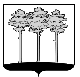 